МИНИСТЕРСТВО ОБРАЗОВАНИЯ МОСКОВСКОЙ ОБЛАСТИГБПОУ МО «Гидрометеорологический техникум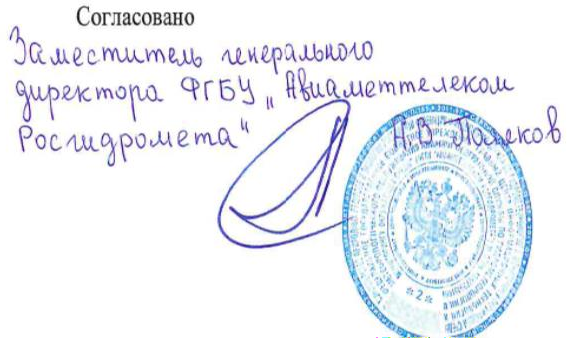 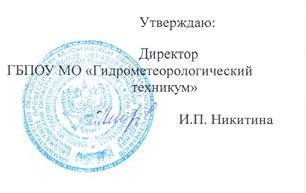 ОСНОВНАЯ ОБРАЗОВАТЕЛЬНАЯ ПРОГРАММА СРЕДНЕГО ПРОФЕССИОНАЛЬНОГО ОБРАЗОВАНИЯГосударственного бюджетного профессионального образовательного учреждения Московской области«Гидрометеорологический техникум» по специальности 05.02.03. Метеорология(базовый уровень подготовки)Квалификация: техник – метеорологФорма обучения: очнаяБалашиха,2020г.Нормативный срок обучения: 3 года 8 месяцевНа базе: основного общего образованияОсновная профессиональная образовательная программа разработана на основе федерального государственного образовательного стандарта по специальности 05.02.03.МетеорологияОрганизация-разработчик: ГБПОУ МО «Гидрометеорологический техникум»Разработчики:Тягова Л.В., заместитель директора по УР, ГБПОУ МО «Гидрометеорологический техникум» Иванова Л.Г., методист, ГБПОУ МО «Гидрометеорологический техникум»©ОглавлениеОбщие положенияОсновная профессиональная образовательная программаОсновная профессиональная образовательная программа среднего профессионального образования, реализуемая ГБПОУ МО «Гидрометеорологический техникум» по спе- циальности 05.02.03 Метеорология представляет собой систему документов, разработан- ную и утвержденную средним учебным заведением с учетом требований рынка труда на основе Федерального государственного образовательного стандарта по соответствующей специальности среднего профессионального образования (ФГОС СПО).Основная профессиональная образовательная программа (далее - ОПОП) регламентирует цели, ожидаемые результаты, содержание, условия и технологии реализации образовательного процесса, оценку качества подготовки выпускника по данной специальности и включает в себя: учебный план, рабочие программы учебных курсов, предметов, дисциплин (модулей) и другие материалы, обеспечивающие качество подготовки обучающихся, а так- же программы учебной и производственной практики, календарный учебный график и методические материалы, обеспечивающие реализацию соответствующей образовательной технологии.ОПОП представляет собой систему документов, разработанную и утвержденную университетом с учетом требований регионального рынка труда на основе Федерального государственного образовательного стандарта специальности среднего профессионального образования (ФГОС СПО), утвержденного приказом Министерства образования и науки Российской Федерации № 798 от «28» июля 2014 года.ОПОП регламентирует цель, ожидаемые результаты, содержание, условия и техно- логии организации образовательного процесса, оценку качества подготовки выпускника по данной специальности и включает в себя учебный план, рабочие программы дисциплин, профессиональных модулей, производственной (преддипломной) практики и другие мето- дические материалы, обеспечивающие качественную подготовку обучающихся.ОПОП ежегодно пересматривается и обновляется в части содержания учебных пла- нов, состава и содержания рабочих программ дисциплин, рабочих программ профессио- нальных модулей, программы производственной (преддипломной) практики, методических материалов, обеспечивающих качество подготовки обучающихся.ОПОП реализуется в совместной образовательной, научной, производственной, об- щественной и иной деятельности обучающихся и работников техникума.При разработке ОПОП учтены требования регионального рынка труда, состояние и перспективы развития гидрометеорологии. Компетенции, приобретаемые выпускниками, сформулированы с учетом требований работодателей.Нормативные документы для разработки ОПОПНормативную правовую основу разработки ОПОП среднего профессионального образования по специальности 05.02.03. Метеорология составляют:Закон РФ «Об образовании» от 29 декабря 2012 года №273-ФЗ( с изменениями и дополнениями);Федеральный государственный образовательный стандарт (ФГОС) специальности среднего профессионального образования (далее - СПО) 05.02.03 Метеорология, утвержденный приказом Министерства образования и науки Российской Федерации № 798 от «28» июля 2014 года., зарегистрированным Министерством юстиции (рег. № 33740 от «21» августа 2014 г.);Письмо Минобрнауки России от 20.062017г № ТС-194/08 «Об организации обучения учебного предмета «Астрономия» (вместе с «Методическими рекомендациями по ведению учебного предмета «Астрономия» как обязательного для изучения на уровне среднего общего образования);Приказом Министерства просвещения Российской Федерации от 28.08.2020 №442 «Об утверждении П организации и осуществления образовательной деятельности по основным образовательным программам –образовательным программам начального обще- го, основного общего и среднего общего образования »Разъяснения по формированию примерных программ учебных дисциплин начального профессионального и среднего профессионального образования на основе Федеральных государственных образовательных стандартов начального профессионального и среднего профессионального образования, утвержденные Департаментом государственной политики в образовании Министерства образования и науки Российской Федерации 27 августа 2009 г.;Письмо Минобрнауки России от 20 октября 2010 № 12-696 «О разъяснениях по формированию учебного плана ОПОП НПО/СПО»;Устав ГБПОУ МО «Гидрометеорологический техникум».Общая характеристика основной образовательной программы по специальности 05.02.03 МетеорологияЦель (миссия) ОПОПОПОП имеет целью развитие у обучающихся личностных качеств, а также формирование общих и профессиональных компетенций в соответствии с требованиями ФГОС СПО по данной  специальности.Выпускник техникума в результате освоения ОПОП специальности 05.02.03. Метеорология будет профессионально готов к деятельности по:планированию, организации и проведению метеорологических работ и наблюдений на сети станций и постов Федеральной службы гидрометеорологии и мониторингу окружающей среды на авиаметеорологических станциях;ремонту и техническому обслуживанию приборов и оборудования, используемых в метеорологии;проведению агрометеорологических наблюдений и работ на сети станций и постов Федеральной службы по гидрометеорологии и мониторингу окружающей среды;выполнению работ по одной или нескольким профессиям рабочих, должностям служащих.Основная профессиональная образовательная программа ориентирована на реализацию следующих принципов:приоритет практикоориентированных знаний выпускника;формирование потребности к постоянному развитию и инновационной деятельности в профессиональной сфере, в том числе и к продолжению образования;формирование готовности принимать решения и профессионально действовать в нестандартных ситуациях.Нормативный срок освоения программыНормативный срок освоения основной профессиональной образовательной программы подготовки базового среднего профессионального образования по специальности 05.02.03. Метеорология при очной форме обучения:– на базе среднего (полного) общего образования – 2 года 8 месяцев;- на базе основного общего образования - 3 года 8 месяцев.Трудоемкость ОПОП специальностиХарактеристика профессиональной деятельности выпускников и требования к результатам освоения основной профессиональной образовательной программы среднего профессионального образования по направлению подготовки 05.02.03. МетеорологияОбласть и объекты профессиональной деятельности выпускника: метеорологические работы и наблюдения в рамках заданных регламентов на сети станций и постов Федеральной службы гидрометеорологии и мониторинга окружающей среды и смежных ведомств.Объектами профессиональной деятельности выпускников являются:атмосфера и процессы, происходящие в ней;агрометеорологические условия, влияющие на рост, развитие и продуктивность сельскохозяйственных растений и животных;метеорологические и агрометеорологические приборы и оборудование; нормативно-техническая документация;гидрометеорологическая и агрометеорологическая информация; руководство персоналом.Техник-метеоролог готовится к следующим видам деятельности:Планирование, организация и проведение метеорологических работ и наблюдений на сети станций и постов Федеральной службы гидрометеорологии и мониторинга окружающей среды и на авиаметеорологических станциях.Ремонт и техническое обслуживание приборов и оборудования, используемых в метеорологии.Проведение агрометеорологических наблюдений и работ на сети станций и постов Федеральной службы гидрометеорологии и мониторинга окружающей среды.Выполнение работ по профессии рабочих и служащихТребования к результатам освоения ОПОПОбщие компетенцииТехник- метеоролог должен обладать общими компетенциями, включающими в себя способность:Виды профессиональной деятельности и профессиональные компетенцииТехник-метеоролог должен обладать профессиональными компетенциями, соответствующими основным видам профессиональной деятельности:Результаты освоения ОПОП специальностиРезультаты освоения ОПОП в соответствии с целью основной профессиональной образовательной программы определяются приобретаемыми выпускником компетенциями, т.е. его способностью применять знания, умения и личные качества в соответствии с задачами профессиональной деятельностиДокументы, регламентирующие содержание и организацию образовательного процесса при реализации ОПОП специальности 05.02.03 МетеорологияКалендарный учебный графикКалендарный учебный график определяет последовательность реализации ОПОП специальности 05.02.03. Метеорология и осуществления видов учебной деятельности и периоды каникул, разрабатывается на весь период обучения для каждого курса (Приложение 1). Календарный учебный график приведен в структуре компетентностно-ориентированного учебного планаКомпетентностно-ориентированный учебный планКомпетентностно-ориентированный учебный план (КОУП) определяет следующие характеристики ОПОП по специальности:объемные параметры учебной нагрузки в целом, по годам обучения и по семестрам;перечень учебных дисциплин, профессиональных модулей и их составных элементов (междисципинарных курсов, учебной и производственной практик);последовательность изучения учебных дисциплин и профессиональных модулей;распределение по годам обучения и семестрам различных форм промежуточной аттестации по учебным дисциплинам, профессиональным модулям (и их составляющим междисциплинарным курсам, учебной и производственной практике);объемы учебной нагрузки по видам учебных занятий, по учебным дисциплинам, профессиональным модулям и их составляющим;сроки прохождения и продолжительность преддипломной практики;формы государственной (итоговой) аттестации, объемы времени, отведенные на подготовку и защиту выпускной квалификационной работы в рамках ГИА;объем каникул по годам обучения.Максимальный объем учебной нагрузки составляет 54 академических часа в неделю, включая все виды аудиторной и внеаудиторной работы.Максимальный объем обязательной аудиторной учебной нагрузки обучающихся при очной форме обучения составляет 36 академических часов в неделю.Обязательная аудиторная нагрузка предполагает лекции, практические занятия, включая семинары и выполнение курсовых работ. Соотношение часов аудиторной и внеаудиторной (самостоятельной) работой студентов по образовательной программе составляет в целом 50:50. Самостоятельная работа организуется в форме выполнения курсовых работ, междисциплинарных проектов, подготовки рефератов, самостоятельного изучения отдельных дидактических единиц.ОПОП специальности 05.02.03 Метеорология предполагает изучение следующих учебных циклов:общий гуманитарный и социально-экономический - ОГСЭ;математический и общий естественнонаучный – ЕН;профессиональный – П;учебная практика – УП;производственная практика (по профилю специальности) – ПП;производственная практика (преддипломная) – ПДП;промежуточная аттестация – ПА;государственная (итоговая) аттестация - ГИА.Профессиональный цикл состоит из общепрофессиональных дисциплин и профессиональных модулей (ПМ) в соответствии с основными видами деятельности. В состав каждого ПМ входят несколько междисциплинарных курсов. При освоении обучающимся профессиональных модулей проводятся учебная практика и производственная практика (по профилю специальности).Обязательная часть цикла ОГСЭ базовой подготовки предусматривает изучение следующих обязательных дисциплин: «Основы философии», «История», «Иностранный язык», «Физическая культура».В профессиональном цикле предусматривается обязательное изучение дисциплины «Безопасность жизнедеятельности».Учебный процесс организован в режиме шестидневной учебной недели, занятия группируются парами.Рабочие программы дисциплин, профессиональных модулей, производственной (преддипломной) практикиРабочие программы дисциплин, профессиональных модулей, производственной (преддипломной) практики разработаны и утверждены соответствующими предметными (цикловыми) комиссиями техникума.Рабочие программы дисциплин и профессиональных модулей представлены как в электронной библиотеке техникума, так и на бумажных носителях в Приложении 2.Рабочие программы дисциплин, профессиональных модулей.Контроль и оценка результатов освоения основной профессиональной образовательной программыКонтроль и оценка достижений обучающихся.Оценка качества освоения основной профессиональной образовательной программы включает текущий контроль знаний, промежуточную и государственную (итоговую) аттестацию обучающихся.Конкретные формы и процедуры текущего контроля знаний, промежуточной аттестации по каждой дисциплине и профессиональному модулю отражаются в рабочей программе дисциплины и доводятся до сведения обучающихся в течение первых двух месяцев от начала обучения.Для аттестации обучающихся на соответствие их персональных достижений поэтапным требованиям соответствующей ОПОП (текущая и промежуточная аттестация) создаются фонды оценочных средств, позволяющие оценить знания, умения и освоенные компетенции. Фонды оценочных средств для промежуточной аттестации разрабатываются и утверждаются предметными (цикловыми) комиссиями, а для государственной (итоговой) аттестации - утверждаются директором техникума после предварительного положительного заключения работодателей.Образовательным учреждением созданы условия для максимального приближения программ текущей и промежуточной аттестации обучающихся по дисциплинам и междисциплинарным курсам профессионального цикла к условиям их будущей профессиональной деятельности - для чего, кроме преподавателей конкретной дисциплины (междисциплинарного курса), в качестве внешних экспертов активно привлекаются работодатели, преподаватели, читающие смежные дисциплины.Оценка качества подготовки обучающихся и выпускников осуществляется в двух основных направлениях: оценка уровня освоения дисциплины, оценка компетенций обучающихся.С целью контроля и оценки результатов подготовки и учета индивидуальных образовательных достижений обучающихся применяются: текущая аттестация; промежуточная аттестация. Текущая аттестацияТекущая аттестация результатов подготовки осуществляется преподавателем и/или обучающимся в процессе проведения практических занятий и лабораторных работ, а так- же выполнения индивидуальных домашних заданий или в режиме тренировочного тестирования в целях получения информации о:выполнении обучаемым требуемых действий в процессе учебной деятельности;правильности выполнения требуемых действий;соответствии формы действия данному этапу усвоения учебного материала;формировании	действия с должной мерой обобщения, освоения (автоматизированности, быстроты выполнения и др.) и т.д.Промежуточная аттестацияПромежуточная аттестация является основной формой контроля учебной работы студентов.Промежуточная аттестация оценивает результаты учебной деятельности студента за семестр. Основными формами промежуточной аттестации являются:экзамен по отдельной дисциплине;комплексный экзамен по профессиональному модулю;зачет по отдельной дисциплине;дифференцированный зачёт;Формой аттестации по профессиональному модулю является квалификационный экзамен.Правила участия в контролирующих мероприятиях и критерии оценивания достижений обучающихся определяются «Положением о проведении промежуточной аттестации студентов»Организация государственной итоговой аттестации выпускниковИтоговая государственная аттестация выпускника является обязательной и осуществляется после освоения образовательной программы в полном объеме.Итоговая государственная аттестация включает подготовку и защиту выпускной квалификационной работы. Необходимым условием допуска к государственной (итоговой) аттестации является представление документов, подтверждающих освоение обучающимся теоретического материала и прохождении практики по каждому из основных видов профессиональной деятельности.Выпускная квалификационная работа является одним из видов аттестационных испытаний выпускников, завершающих обучение по основной профессиональной образовательной программе среднего профессионального образования, и проводится в соответствии с Приказом Минобрнауки России от 16.08.2013 N 968 "Об утверждении Порядка проведения государственной итоговой аттестации по образовательным программам среднего профессионального образованияВыполнение выпускной квалификационной работы призвано способствовать систематизации и закреплению полученных студентом знаний и умений.Защита выпускной квалификационной работы проводится с целью выявления соответствия уровня и качества подготовки выпускников Федеральному государственному образовательному стандарту среднего профессионального образования в части государственных требований к минимуму содержания и уровню подготовки выпускников (далее – Государственные требования) и дополнительным требованиям по специальности и готовности выпускника к профессиональной деятельности.Выпускная квалификационная работа выполняется в форме дипломного проекта или дипломной работы. Выпускная квалификационная работа должна иметь актуальность, новизну и практическую значимость и выполняться, по возможности, по предложениям (заказам) предприятий, организаций или образовательных учреждений.Требования к содержанию, объему, структуре и организации выполнения и защиты выпускной квалификационной работы итоговой государственной аттестации выпускников определяются техникумом на основании действующего «Положения о государственной итоговой аттестации выпускников».Приложение 2.1МИНИСТЕРСТВО ОБРАЗОВАНИЯ МОСКОВСКОЙ ОБЛАСТИГОСУДАРСТВЕННОЕ БЮДЖЕТНОЕ ПРОФЕССИОНАЛЬНОЕ ОБРАЗОВА- ТЕЛЬНОЕ УЧРЕЖДЕНИЕ МОСКОВСКОЙ ОБЛАСТИ«ГИДРОМЕТЕОРОЛОГИЧЕСКИЙ ТЕХНИКУМ»РАБОЧАЯ ПРОГРАММА УЧЕБНОЙ ДИСЦИПЛИНЫОГСЭ. 01. «Основы философии»основной профессиональной образовательной программы по специальности среднегопрофессионального образования05.02.03 «Метеорология» Базовой подготовкиФорма обучения: очнаяг. Балашиха2020-2021 учебный годРабочая программа учебной дисциплины разработана на основе Федерального государственного образовательного стандарта по специальности среднего профессионального образования по специальности: 05.02.03 «Метеорология»Организация-разработчик: ГБПОУ МО «Гидрометеорологический техникум» Разработчик: С.В. Алексеев, преподаватель ГБПОУ МО «Гидрометеорологический техникум»Рассмотрена и одобрена на заседании предметной цикловой комиссии гуманитарных и социально-экономических дисциплинпротокол №1 от « 27» августа 2020г.Председатель ПЦК	Т.М. СемибратоваРекомендована Методическим советом Государственного бюджетного профессионального образовательного учреждения Московской области «Гидрометеорологический техникум»Протокол №1 от «28» августа 2020 г.СОДЕРЖАНИЕПАСПОРТ ПРОГРАММЫ УЧЕБНОЙ ДИСЦИПЛИНЫ «ОСНОВЫ ФИЛОСОФИИ»Область применения примерной программыПрограмма учебной дисциплины является частью основной профессиональной образовательной программы по специальностям:05.02.03 «Метеорология», (базовой подготовки).Место учебной дисциплины в структуре основной профессиональной образовательной программы:дисциплина является вариативной и входит в гуманитарный и социально-экономический цикл.В результате освоения учебной дисциплины «Основы философии» обучающийся должен:Знать:основные категории и понятия философии;роль философии в жизни человека и общества;основы философского учения о бытии;сущность процесса познания;основы научной, философской и религиозной картин мира;об условиях формирования личности, свободе и ответственности за сохранение жизни, культуры, окружающей среды;о социальных и этических проблемах, связанных с развитием и использованием достижений науки, техники и технологийУметь:ориентироваться в наиболее общих философских проблемах бытия, познания, ценностей, свободы и смысла жизни как основе формирования культуры гражданина и будущего специалиста;определять значение философии как отрасли духовной культуры для формирования личности, гражданской позиции и профессиональных навыков;определять соотношение для жизни человека свободы и ответственности, материальных и духовных ценностей;формулировать представление об истине и смысле жизни.Владеть компетенциями:Рекомендуемое количество часов на освоение учебной дисциплины «Основы философии»:максимальной учебной нагрузки обучающегося 71 часов, в том числе: обязательной аудиторной учебной нагрузки обучающегося 48 часов; самостоятельной работы обучающегося 23 часов.СТРУКТУРА И СОДЕРЖАНИЕ УЧЕБНОЙ ДИСЦИПЛИНЫ «ФИЛОСОФИЯ»2.1. Объем учебной дисциплины и виды учебной работы23.2. Тематический план и содержание учебной дисциплины «Основы философии»Для характеристики уровня освоения учебного материала используются следующие обозначения:– ознакомительный (узнавание ранее изученных объектов, свойств);– репродуктивный (выполнение деятельности по образцу, инструкции или под руководством)– продуктивный (планирование и самостоятельное выполнение деятельности, решение проблемных задач)3. УСЛОВИЯ РЕАЛИЗАЦИИ ПРОГРАММЫ УЧЕБНОЙ ДИСЦИПЛИНЫТребования к минимальному материально-техническому обеспечению.Реализация учебной дисциплины требует наличия учебного кабинета «Философии». Оборудование учебного кабинета:посадочные места по количеству обучающихся;рабочее место преподавателя;комплект учебно-наглядных пособий «Философия».Технические средства обучения:компьютер с лицензионным программным обеспечением и мультимедиапроектор.Информационное обеспечение обучения.Перечень рекомендуемых учебных изданий, интернет-ресурсов, дополнительной литературы.Для обучающихся1. Горелов А.А. Основы философии. М.: «Академия», 2017. 320 с.Дополнительная литератураАнишкин В.Г., Шманева Л.В. Великие мыслители: история и основные направления фило- софии в кратком изложении. – Ростов н/Д: Феникс, 2007. - 337 с.Балашов В.Е. Занимательная философия. – М.: Издательско-торговая корпорация «Дашков и Кº». 2008. – 172 с.Кохановский В.П., Матяш Т.П., Яковлев В.П., Жаров Л.В. Основы философии: учебное пособие для сред. спец. учеб. заведений. – Ростов н/Д.: Феникс. 2010. – 315 с.Краткий философский словарь / Под ред. А.П. Алексеева. – М.: РГ-Пресс. 2010. – 496 с.Скирбекк Г. История философии: Учебное пособие / Пер. с англ. В.И. Кузнецова. – М.: Гуманитарно-издательский центр Владос. 2008. – 799 с.Дополнительные оригинальные текстыДиоген Лаэртский. О жизни, учениях и изречениях знаменитых философов. – М.: Мысль.1986. – 574 с. 10Древнеиндийская философия /Сост. В.В. Бродов. – М.: Мысль. 1972. – 343 с.Древнекитайская философия: В 2-х т. – М.: Мысль. 1972.Лосский Н.О. История русской философии. – М.: Советский писатель. 1991. - 480 с.Фромм Э. Душа человека. – М.: Республика. 1992. – 430 с.Интернет-ресурсыhttp://bibliotekar.ru	– Электронная библиотека нехудожественной литературы по русской и мировой истории, искусству, культуре, прикладным наукам.http://ru.wikipedia.org	– Википедия: свободная энциклопедия.http://philosophy.ru/ – Философский портал.http://intencia.ru/	– Всё о философии.4. КОНТРОЛЬ И ОЦЕНКА РЕЗУЛЬТАТОВ ОСВОЕНИЯ УЧЕБНОЙ ДИСЦИПЛИ- НЫКонтроль и оценка результатов освоения учебной дисциплины осуществляется преподавателем в процессе проведения практических занятий и контрольных работ, тестирования, а также выполнения обучающимися индивидуальных заданий, проектов, исследований.Приложение 2.2МИНИСТЕРСТВО ОБРАЗОВАНИЯ МОСКОВСКОЙ ОБЛАСТИГОСУДАРСТВЕННОЕ БЮДЖЕТНОЕ ПРОФЕССИОНАЛЬНОЕ ОБРАЗОВА- ТЕЛЬНОЕ УЧРЕЖДЕНИЕ МОСКОВСКОЙ ОБЛАСТИ«ГИДРОМЕТЕОРОЛОГИЧЕСКИЙ ТЕХНИКУМ»РАБОЧАЯ ПРОГРАММА УЧЕБНОЙ ДИСЦИПЛИНЫОГСЭ. 02. «История»основной профессиональной образовательной программы по специальности среднегопрофессионального образования05.02.03 «Метеорология» базовой подготовкиФорма обучения: очнаяг. Балашиха2020-2021 учебный годРабочая программа учебной дисциплины разработана на основе Федерального государственного образовательного стандарта по специальности среднего профессионально- го образования по специальности:05.02.03 «Метеорология»Организация-разработчик: ГБПОУ МО «Гидрометеорологический техникум» Разработчик: С.В. Алексеев, преподаватель ГБПОУ	МО «Гидрометеорологический техникум»Рассмотрена и одобрена на заседании предметной цикловой комиссии гуманитарных и социально-экономических дисциплинпротокол №1 от «27» августа 2020 г.Председатель ПЦК	Т.М. СемибратоваРекомендована Методическим советом Государственного бюджетного профессионально- го образовательного учреждения Московской области «Гидрометеорологический техни- кум»Протокол №1 от «28» августа 2020 г.СОДЕРЖАНИЕПАСПОРТ ПРОГРАММЫ УЧЕБНОЙ ДИСЦИПЛИНЫ ИСТОРИЯОбласть применения рабочей программыРабочая программа учебной дисциплины «История» является частью примерной основной профессиональной образовательной программы в соответствии с ФГОС по специальности СПО 05.02.03«Метеорология»Рабочая программа учебной дисциплины может быть использована в дополнительном профессиональном  образовании (в программах повышения квалификации).Место учебной дисциплины в структуре основной профессиональной образовательной программыУчебная дисциплина «История» входит  в общий гуманитарный и социально-экономический цикл.Цели и задачи учебной дисциплины - требования к результатам освоения учебной дисциплины:Цель изучения дисциплины «История»:Формирование представлений об особенностях развития современной России на основе осмысления важнейших событий и проблем российской и мировой истории второй половины XX – начала XXI вв.Задачи изучения дисциплины «История»:раскрыть основные направления развития основных регионов мира во второй половине XX – начале XXI вв.;рассмотреть ключевые этапы развития России на протяжении последних десятилетий XX – начала XXI вв.;показать направления взаимовлияния важнейших мировых событий и процессов на развитие современной России, органическую взаимосвязь российской и мировой истории;сформировать целостное представление о месте и роли современной России в мире;способствовать формированию понятийного аппарата при рассмотрении социально- экономических, политических и культурных процессов в контексте истории второй половины ХХ – начала ХХI вв.;стимулировать усвоение учебного материала на основе наглядного сравнительного анализа явлений и процессов новейшей истории;дать учащимся представление о современном уровне осмысления историками и специалистами смежных гуманитарных дисциплин основных закономерностей эволюции мировой цивилизации за прошедшее столетие;обеспечить понимание неразрывного единства прошлого и настоящего, взаимосвязи и взаимообусловленности процессов, протекающих в различных, нередко отдаленных друг от Друга районах мира.В результате освоения учебной дисциплины обучающийся должен уметь:ориентироваться в современной экономической, политической и культурной ситуации в России и миревыявлять взаимосвязь отечественных, региональных, мировых социально-экономических, политических и культурных проблем.В результате освоения учебной дисциплины обучающийся должен знать:основные направления развития ключевых регионов мира на рубеже XX и XXI веков сущность и причины локальных, региональных, межгосударственных конфликтов в конце ХХ - начале XXI вв.;основные процессы (интеграционные, поликультурные, миграционные и иные) политического и экономического развития ведущих государств и регионов мира;основные процессы глобализации, назначение ООН, НАТО, ЕС и других организаций и основные направления их деятельности;о роли науки, культуры и религии в сохранении и укреплении национальных и государственных традиций;содержание и назначение важнейших правовых и законодательных актов мирового и регионального значения.Владеть компетенциями:ПРЕДУСМОТРЕННОЕ КОЛИЧЕСТВО ЧАСОВ НА ОСВОЕНИЕ РАБОЧЕЙ ПРОГРАММЫ УЧЕБНОЙ ДИСЦИПЛИНЫ:максимальной учебной нагрузки обучающегося 64 часа группа, в том числе:обязательной аудиторной учебной нагрузки обучающегося 48 часов; самостоятельной работы обучающегося 16 часов.СТРУКТУРА И СОДЕРЖАНИЕ УЧЕБНОЙ ДИСЦИПЛИНЫОБЪЕМ УЧЕБНОЙ ДИСЦИПЛИНЫ И ВИДЫ УЧЕБНОЙ РАБОТЫТематический план и содержание учебной дисциплины ИсторияДля характеристики уровня освоения учебного материала используются следующие обозначения:– ознакомительный (узнавание ранее изученных объектов, свойств);– репродуктивный (выполнение деятельности по образцу, инструкции или под руководством)– продуктивный (планирование и самостоятельное выполнение деятельности, решение проблемных задач).3. УСЛОВИЯ РЕАЛИЗАЦИИ УЧЕБНОЙ ДИСЦИПЛИНЫТребования к минимальному материально-техническому обеспечениюРеализация программы дисциплины требует наличия учебного кабинета «Гумани- тарных и социально-экономических дисциплин» .Оборудование учебной аудитории:30 посадочных мест по количеству обучающихся;рабочее место преподавателя;комплекты учебно-наглядных пособий по разделам дисциплины;- учебно-методический комплекс «История», рабочая программа, календарно-тематический план;- библиотечный фонд.Технические средства обучения:	-компьютер с лицензионным программным обеспечением, экран, мультимедиапроектор.Информационное обеспечение обученияПеречень учебных изданий, Интернет-ресурсов, дополнительной литературы Основные источникиАртемов В.В., Лубченков Ю. Н. История: Учебник для НПО и СПО. – 14-е изд., испр. – М.: «Академия», 2017. - 448 с.Артемов В.В., Лубченков Ю.Н. История (для всех специальностей СПО): Учебник для СПО. – 4-е. изд. Испр. М.: Академия. 2017. – 256 с.Артемов В.В., Лубченков Ю.Н. История Отечества с древнейщих времен до наших дней: Учебник для НПО и СПО. 19-е изд., испр.- М.: Академия, 2017. – 384 с.Дополнительные источникиАбалкин Л.И. Спасти Рос ию/ РАН. Институт экономики. - М., 1999. 2.Арон Р. История двадцатого века: Антология. -М., 2007.Ващекин Н.П. Постиндустриальное общество и устойчивое развитие.- М., 2000Внешняя политика Рос ийской Федерации 1992- 1999. -М.: РОССПЭН. 2000Горбачев М.С. Перестройка иновое мышление для нашей страны идля всего мира.-М., 1987.История Рос ии в новейше время, 1945-2001: Учебник/ Под ред. А.Б.Безбородова.-персиективы. Учебное пособие для студентов вузов. М.: Логос, 2000. М., 2001.Рос ийская внешняя политика на рубеже веков: пре мственность, изменения, перспективы: Сб. статей /РАН. Институт мировой экономики и международных отношений. -М., 2000Рос ияи США после «холодной войны».- М., 1999.Согрин В.В. История США. Учеб. пособие. СПб., 2003Концепция национальной безопасности Рос ийской Федерации- М., 2001Уткин А.И. Мировой порядок XXIвека. М., 2001.Интернет-ресурсыhttp://school-collection.edu.ru.http://www. history.ruwww.hist.msu.ru/КОНТРОЛЬ И ОЦЕНКА РЕЗУЛЬТАТОВ ОСВОЕНИЯ УЧЕБНОЙ ДИСЦИПЛИНЫКонтроль и оценка результатов освоения учебной дисциплины осуществляется препода- вателем в процессе проведения практических занятий и лабораторных работ, тестирова- ния, а также выполнения обучающимися индивидуальных заданий, проектов, исследова- ний.Приложение 2.3МИНИСТЕРСТВО ОБРАЗОВАНИЯ МОСКОВСКОЙ ОБЛАСТИГОСУДАРСТВЕННОЕ БЮДЖЕТНОЕ ПРОФЕССИОНАЛЬНОЕ ОБРАЗОВА- ТЕЛЬНОЕ УЧРЕЖДЕНИЕ МОСКОВСКОЙ ОБЛАСТИ«ГИДРОМЕТЕОРОЛОГИЧЕСКИЙ ТЕХНИКУМ»РАБОЧАЯ ПРОГРАММА УЧЕБНОЙ ДИСЦИПЛИНЫОГСЭ. 03. «Иностранный язык в профессиональной деятельности»(английский)основной профессиональной образовательной программы по специальности среднегопрофессионального образования05.02.03 «Метеорология»базовой подготовкиКвалификация выпускникаТехник-метеорологФорма обучения: очнаяг. Балашиха2019-2020 учебный годРабочая программа учебной дисциплины разработана на основе Федерального государ- ственного образовательного стандарта по специальности среднего профессионального об- разования по специальности:05.02.03 «Метеорология»Организация-разработчик: ГБПОУ МО «Гидрометеорологический техникум» Разработчик: Самуйленко Анна Александровна, преподаватель ГБПОУ	МО«Гидрометеорологический техникум»Н.Н. Смирнова, преподаватель ГБПОУ МО «Гидрометеорологический техникум» Р.Н. Горелова, преподаватель ГБПОУ МО «Гидрометеорологический техникум»Рассмотрена и одобрена на заседании предметной цикловой комиссии гуманитарных и социально-экономических дисциплинпротокол №1 от «27»августа 2020 г.Председатель ПЦК	Т.М. СемибратоваРекомендована Методическим советом Государственного бюджетного профессионально- го образовательного учреждения Московской области «Гидрометеорологический техни- кум»Протокол №1 от «28» августа 2020 г.СОДЕРЖАНИЕПАСПОРТ ПРОГРАММЫ УЧЕБНОЙ ДИСЦИПЛИНЫ ОГСЭ.03. ИНОСТРАННЫЙ ЯЗЫК (АНГЛИЙСКИЙ)Область применения программыРабочая программа учебной дисциплины является частью основной профессиональной образовательной программы в соответствии с ФГОС специальности СПО 05.02.03«Метеорология» (базовая подготовка).Место учебной дисциплины в структуре основной профессиональной образовательной программы: учебная дисциплина ОГСЭ.03 Иностранный язык относися к общему гуманитарному и социально-экономическому циклу.Цели и задачи учебной дисциплины – требования к результатам освоения дисциплины:В результате освоения учебной дисциплины обучающийся долженуметь:общаться (устно и письменно) на иностранном языке на профессиональные и повседневные темы;переводить (со словарем) иностранные тексты профессиональной направленности;самостоятельно совершенствовать устную и письменную речь, пополнять словарный запас.знать:лексический (1200-1400 лексических единиц) и грамматический минимум, необходимый для чтения и перевода (со словарем) иностранных текстов профессиональной направленностивладеть компетенциями:Рекомендуемое количество часов на освоение программы дисциплины:максимальной учебной нагрузки обучающегося –230 часов, в том числе: обязательной аудиторной учебной нагрузки обучающегося - 154 часа; самостоятельной работы обучающегося - 76 часа.СТРУКТУРА И СОДЕРЖАНИЕ УЧЕБНОЙ ДИСЦИПЛИНЫОбъем учебной дисциплины и виды учебной работы по базовой подготовкеТематический план и содержание учебной дисциплиныУСЛОВИЯ РЕАЛИЗАЦИИ ПРОГРАММЫ УЧЕБНОЙ ДИСЦИПЛИНЫДля реализации программы учебной дисциплины должны быть предусмотрены следующие специальные помещения:Кабинетиностранного языка, оснащенный следующим оборудованием:- рабочее место преподавателя, оснащенное ПК либо ноутбуком с лицензионным ПО,рабочие места по количеству обучающихся.Технические средства обучения:телевизор, либо мультимедийный проектор с экраном, либо интерактивная доска,комплект презентационных материалов по тематике дисциплины.Информационное обеспечение реализации программыДля реализации программы библиотечный фонд образовательной организации должен иметь печатные и/или электронные образовательные и информационные ресурсы, рекомендуемых для использования в образовательном процессе.Печатные изданияАгабекян И.П., Коваленко П.И. Английский язык для инженеров. Серия «Высшее образование». Ростов на Дону: Феникс, 2017. – 317 с. – ISBN 978-5-222-24996-6Голубев А. П. Английский язык: учебник для студ. учреждений сред. проф. образо- вания / А. П. Голубев, Н. В. Балюк, И. Б. Смирнова. — 13-еизд., стер. — М.: Изда- тельский центр «Академия», 2017. — 336 с. ISBN 978-5-7695-9875-3Тимофеев В.Г., Вильнер А.Б., Колесникова И.Л. и др. 2013 Up & Up 10 : Student’s Book : учебник английского языка для 10 класса : среднее (полное) общее образова- ние (базовый уровень) / [В. Г. Тимофеев, А. Б. Вильнер, И. Л. Колесникова и др.] ; под ред. В. Г. Тимофеева. — 6-е изд. — М. : Издательский центр «Академия», 2016.— 144 с. : ил. ISBN 978-5-7695-9427-4Мюллер В.К. Англо-русский и русско-английский словарь. – М.: Эксмо, p.698, 2016. – 1328 с. - I SBN 978-5-699-56298-5Электронные издания (электронные ресурсы)www.macmillanenglish.com - интернет-ресурс с практическими материалами для формирования и совершенствования всех видо-речевых умений и навыков.www.bbc.co.uk/worldservice/learningenglishwww.britishcouncil.orgwww.handoutsonline.comwww.enlish-to-go.com (for teachers and students)www.bbc.co.uk/videonation (authentic video clips on a variety of topics)Дополнительные источникиВербицкая М.В., Махмурян К.С. Подготовка к ЕГЭ Английский язык, М.:ЭКСМО, 2016Virginia Evans – Jenny Dooley Upspream. Elementary A2 Student’s book - Express Pub- lishing, р. 145, 2016ISBN: 9780857777294Virginia Evans – Jenny Dooley Upspream. Elementary A2 Student’s CD - Express Pub- lishing, p. 157, 2015Virginia Evans, Jenny Dooley Upstream Pre-Intermediate B1 р.155 (c компьютерным- приложениемдляинтерактивнойдоски), Express Publishing4. КОНТРОЛЬ И ОЦЕНКА РЕЗУЛЬТАТОВ ОСВОЕНИЯ УЧЕБНОЙ ДИСЦИ- ПЛИНЫПриложение 2.4МИНИСТЕРСТВО ОБРАЗОВАНИЯ МОСКОВСКОЙ ОБЛАСТИГОСУДАРСТВЕННОЕ БЮДЖЕТНОЕ ПРОФЕССИОНАЛЬНОЕ ОБРАЗОВА- ТЕЛЬНОЕ УЧРЕЖДЕНИЕ МОСКОВСКОЙ ОБЛАСТИ«ГИДРОМЕТЕОРОЛОГИЧЕСКИЙ ТЕХНИКУМ»РАБОЧАЯ ПРОГРАММА УЧЕБНОЙ ДИСЦИПЛИНЫОГСЭ. 04. «Психология общения»основной профессиональной образовательной программы по специальности среднегопрофессионального образования05.02.03 «Метеорология» базовой подготовкиФорма обучения: очнаяг. Балашиха2020-2021 учебный годРабочая программа учебной дисциплины разработана на основе Федерального государственного образовательного стандарта по специальности среднего профессио- нального образования по специальности:05.02.03 «Метеорология»Организация-разработчик: ГБПОУ МО «Гидрометеорологический техникум» Разработчик: Р.Н. Смирнова, преподаватель ГБПОУ	МО «Гидрометеорологический техникум»Рассмотрена и одобрена на заседании предметной цикловой комиссии гуманитарных и социально-экономических дисциплинпротокол №1 от «27» августа 2020г.Председатель ПЦК	Т.М. СемибратоваРекомендована Методическим советом Государственного бюджетного профессионально- го образовательного учреждения Московской области «Гидрометеорологический техни- кум»Протокол №1 от «28» августа 2020г.СОДЕРЖАНИЕпаспорт РАБОЧЕЙ ПРОГРАММЫ УЧЕБНОЙ ДИСЦИПЛИНЫПсихология общения1.1. Область применения программыРабочая программа учебной дисциплины «Психология общения» является частью программы подготовки специалистов среднего звена(далее ППССЗ) в соответствии с ФГОС по специальности СПО 05.02.03 МетеорологияРабочая программа учебной дисциплины «Психология общения» может быть использована в дополнительном профессиональном образовании и профессиональной подготовке по профессиям рабочих: 05.01.01 Гидрометеонаблюдатель1.2. Место дисциплины в структуре основной профессиональной образовательной про- граммы: общегуманитарный и социально-экономический цикл.Цели и задачи дисциплины – требования к результатам освоения дисциплины:Цель дисциплины – сформировать у студентов систему знаний о социальной психологии как науке и развить активную позицию практика и аналитика в области социальных отношений.В результате освоения учебной дисциплины студент должен иметь практический опыт:организовывать собственную деятельность, работу персонала, выбирать типовые методы и способы выполнения профессиональных задач, оценивать их эффективность и качество;работать в коллективе и команде, эффективно общаться с коллегами, руководством, потребителями;использовать способы разрешения конфликтных ситуаций.Студенты должны знать:взаимосвязь общения и деятельности;цели, функции, виды и уровни общения;роли и ролевые ожидания в общении;виды социальных взаимодействий;механизмы взаимопонимания в общении;техники и приемы общения, правила слушания, ведения беседы, убеждения;этические принципы общения;источники, причины, виды и способы разрешения конфликтов.Студенты должны уметь:применять техники и приемы эффективного общения в профессиональной деятельности;применять знания по психологии при решении профессиональных задач;ставить цели, мотивировать деятельность, организовывать работу и нести ответственность за результат выполнения заданий.использовать приемы саморегуляции поведения в процессе межличностного общения.Владеть компетенциями:Рекомендуемое количество часов на освоение программы учебной дисциплины:максимальной учебной нагрузки обучающегося – 40 часов, в том числе:обязательной аудиторной учебной нагрузки обучающегося -  32  часов;самостоятельной работы обучающегося - 8часов.2. СТРУКТУРА И СОДЕРЖАНИЕ УЧЕБНОЙ ДИСЦИПЛИНЫ2.1. Объем учебной дисциплины и виды учебной работы2.2. Тематический план и содержание учебной дисциплины Психология общения4. условия реализации УЧЕБНОЙ дисциплины4.1. Требования к минимальному материально-техническому обеспечениюРеализация учебной дисциплины требует наличия учебного кабинета социально-экономических дисциплин.Оборудование учебного кабинета: 1. Документационное обеспечение:паспорт кабинета; ФГОС СПО специальности; план работы учебного кабинета; план работы СНО; журнал по технике безопасности.2. Учебно-методическое обеспечение:- планы занятий по дисциплине «Психология общения»;- раздаточный дидактический материал по учебной дисциплине «Психология общения»;- банк оценочных материалов по дисциплине «Психология общения» в форме разноуровневых тестовых заданий;- методические рекомендации для организации самостоятельной деятельности студентов по дисциплине «Психология общения»;3.Технические средства обучения: -учебные рабочие места оснащенные ПВМ;-мультимедийный проектор.4.2. Информационное обеспечение обученияПеречень рекомендуемых учебных изданий, Интернет-ресурсов, дополнительной литературыОсновные источники:Бороздина, Г. В.  Психология общения : учебник и практикум для среднего профессионального образования / Г. В. Бороздина, Н. А. Кормнова ; под общей редакцией Г. В. Бороздиной. — Москва : Издательство Юрайт, 2020. — 463 с. Садовская, В. С.  Психология общения : учебник и практикум для среднего профессионального образования / В. С. Садовская, В. А. Ремизов. — 2-е изд., испр. и доп. — Москва : Издательство Юрайт, 2020. — 169 с.Дополнительные источники: 1)  Анцупов А.Я., Шипилов А.И. Конфликтология. – М.: 2007.2)  Берн Э. Игры, в которые играют люди. Люди, которые играют в игры. – М.: 2006.3)  Бороздина Г.В. Психология делового общения. –М.: 2006..4)  Гришина Н.В. Психология конфликта. – СПб.: 2008.5)  Майерс Д. Социальная психология. – СПб.: 2007.6) Панфилова А.П. Деловая коммуникация и профессиональной деятельности. Учебное пособие. – СПб.: 2005.7)  Петровская Л.А. Компетентность в общении. – М.: 2007.8)  Р.И. Мокшанцев,, А.В. МокшанцеваСоциальная психология. – М.: Новосибирск, 2010.Интернет-источники:1)    Портал психологии - "Psychology.ru": [Электронный ресурс] - Режим доступа: http://www.psychology.ru3)  Электронная библиотека учебников:[Электронный ресурс] - Режим доступа: http://studentam.net/4) Библиотека Гумер - гуманитарные науки: [Электронный ресурс] - Режим доступа: http://www.gumer.info/5) PSYLIB: Психологическая библиотека "Самопознание и саморазвитие": [Электронный ресурс] - Режим доступа: http://psylib.kiev.ua/5. Контроль и оценка результатов освоения УЧЕБНОЙ ДисциплиныКонтрольи оценка результатов освоения учебной дисциплины осуществляется преподавателем в процессе проведения практических  и семинарских занятий, тестирования, а также выполнения обучающимися индивидуальных заданий, исследований.Приложение 6МИНИСТЕРСТВО ОБРАЗОВАНИЯ МОСКОВСКОЙ ОБЛАСТИГОСУДАРСТВЕННОЕ БЮДЖЕТНОЕ ПРОФЕССИОНАЛЬНОЕ ОБРАЗОВА- ТЕЛЬНОЕ УЧРЕЖДЕНИЕ МОСКОВСКОЙ ОБЛАСТИ«ГИДРОМЕТЕОРОЛОГИЧЕСКИЙ ТЕХНИКУМ»РАБОЧАЯ ПРОГРАММА УЧЕБНОЙ ДИСЦИПЛИНЫОГСЭ. 05. «Физическая культура»основной профессиональной образовательной программы по специальности среднегопрофессионального образования05.02.03 «Метеорология» базовой подготовкиФорма обучения: очнаяг. Балашиха2020-2021 учебный годРабочая программа учебной дисциплины разработана на основе Федерального гос- ударственного образовательного стандарта по специальности среднего профессионально- го образования по специальности: 05.02.03 «Метеорология»Организация-разработчик: ГБПОУ МО «Гидрометеорологический техникум» Разработчик:  Ю.К. Ростов, преподаватель ГБПОУ	МО «Гидрометеорологический техникум»Рассмотрена и одобрена на заседании предметной цикловой комиссии гуманитарных и социально-экономических дисциплинпротокол №1 от «27 августа 2020г.Председатель ПЦК	Т.М. СемибратоваРекомендована Методическим советом Государственного бюджетного профессионально- го образовательного учреждения Московской области «Гидрометеорологический техни- кум»Протокол №1 от «28» августа 2020 г.СОДЕРЖАНИЕПАСПОРТ РАБОЧЕЙ ПРОГРАММЫ УЧЕБНОЙ ДИСЦИПЛИНЫФизическая культураОбласть применения примерной программыРабочая программа учебной дисциплины является частью основной профессиональной образовательной программы в соответствии с ФГОС по специальностям СПО 05.02.03«Метеорология»Рабочая программа учебной дисциплины может быть использована преподавателями СПО для осуществления профессиональной подготовки специалистов среднего звена.Место учебной дисциплины в структуре основной профессиональной обра- зовательной программы: дисциплина относится к циклу профессиональных дисциплин.Цели и задачи учебной дисциплины – требования к результатам освоения учебной дисциплины:В результате освоения дисциплины обучающийся долженуметь:использовать физкультурно-оздоровительную деятельность для укрепления здоро- вья, достижения жизненных и профессиональных целей.В результате освоения дисциплины обучающийся должензнать:о роли физической культуры в общекультурном, профессиональном и социальном развитии человека;основы здорового образа жизни.владеть компетенциями:Рекомендуемое количество часов на освоение программы дисциплины: максимальной учебной нагрузки обучающегося 308 часа, в том числе: обязательной аудиторной учебной нагрузки обучающегося 154 часов; самостоятельной работы обучающегося 154 часов.СТРУКТУРА И СОДЕРЖАНИЕ УЧЕБНОЙ ДИСЦИПЛИНЫОбъем учебной дисциплины и виды учебной работыТематический план и содержание учебной дисциплины «ФИЗИЧЕСКАЯ КУЛЬТУРА»УСЛОВИЯ РЕАЛИЗАЦИИ УЧЕБНОЙ ДИСЦИПЛИНЫТребования к минимальному материально-техническому обеспечению Реализация учебной дисциплины требует наличия спортивного зала. Оборудование учебного кабинета:спортивный павильон; тренажерный зал; спортивный инвентарь:мячи (футбольные, волейбольные, баскетбольные);футбольные стойки;гимнастические маты;брусья;гимнастические козлы, кони.Кроме того, в качестве стадиона используется оборудованная спортивная площадка за территорией техникума.Информационное обеспечение обученияПеречень рекомендуемых учебных изданий, Интернет-ресурсов, дополнительной ли- тературыОсновные источники:Лях В.И., Зданевич А.А. Физическая культура 10—11 кл. — М., 2016.Бирюкова А.А. Спортивный массаж: учебник для вузов. — М., 2016.Решетников Н.В., Кислицын Ю.Л. Физическая культура: учеб. пособия для студентов СПО. — М., 2015.Хрущев С.В. Физическая культура детей заболеванием органов дыхания: учеб. пособие для вузов. — М., 2015.Дополнительные источники:Барчуков И.С. Физическая культура. — М., 2013.Бишаева А.А., Зимин В.Н. Физическое воспитание и валеология: учебное пособие для студентов вузов: в 3 ч. Физическое воспитание молодежи с профессиональной и валеоло- гической направленностью. — Кострома, 2013.Вайнер Э.Н. Валеология. — М., 2012.Вайнер Э.Н., Волынская Е.В. Валеология: учебный практикум. — М., 2012.Дмитриев А.А. Физическая культура в специальном образовании. — М., 2010.Методические рекомендации: Здоровьесберегающие технологии в общеобразователь- ной школе / под ред. М.М.Безруких, В.Д.Сонькина. — М., 2012.Решетников Н.В. Физическая культура. — М., 2012Туревский И.М. Самостоятельная работа студентов факультетов физической культуры.— М., 2012.4. КОНТРОЛЬ И ОЦЕНКА РЕЗУЛЬТАТОВ ОСВОЕНИЯ УЧЕБНОЙ ДИСЦИПЛИ- НЫКонтроль и оценка результатов освоения учебной дисциплины осуществляется препода- вателем в процессе проведения теоретических и практических занятий, тестирования, а также выполнения обучающимися индивидуальных заданий, проектов, исследований.Приложение 2.7МИНИСТЕРСТВО ОБРАЗОВАНИЯ МОСКОВСКОЙ ОБЛАСТИГОСУДАРСТВЕННОЕ БЮДЖЕТНОЕ ПРОФЕССИОНАЛЬНОЕ ОБРАЗОВА- ТЕЛЬНОЕ УЧРЕЖДЕНИЕ МОСКОВСКОЙ ОБЛАСТИ«ГИДРОМЕТЕОРОЛОГИЧЕСКИЙ ТЕХНИКУМ»ПРИМЕРНАЯ ПРОГРАММА УЧЕБНОЙ ДИСЦИПЛИНЫЕН.01. «Математика»основной профессиональной образовательной программы по специальности среднегопрофессионального образования05.02.03 «Метеорология» базовой подготовкиКвалификация: техник-метеорологФорма обучения: очнаяг. Балашиха2020-2021 учебный годРабочая программа учебной дисциплины ЕН.01 «математика» разработана на осно- ве Федерального государственного образовательного стандарта среднего профессиональ- ного образования по специальности:05.02.03 «Метеорология»Организация-разработчик: ГБПОУ МО «Гидрометеорологический техникум» Разработчик: С.И. Пашикина, преподаватель ГБПОУ МО «Гидрометеорологический техникум»Рассмотрена и одобрена на заседании предметной цикловой комиссии естественнонаучных и радиотехнических дисциплин.протокол № 1 от «27» августа 2020 г. Председатель:	С.И. ПашикинаРекомендована методическим советом Государственного бюджетного професси- онального образовательного учреждения Московской области «Гидрометеорологический техникум»Протокол № 1 от «28» августа 2020 г.СОДЕРЖАНИЕПАСПОРТ ПРОГРАММЫ УЧЕБНОЙ ДИСЦИПЛИНЫ Математика1.2. Область применения программыРабочая программа учебной дисциплины является частью профессиональной образовательной программы в соответствии с ФГОС специальности СПО 05.02.03 «Метеорология» (базовая подготовка).Место учебной дисциплины в структуре основной профессиональной образовательной программы: относится к естественнонаучному циклу основной профессиональной образовательной программы.Цели и задачи учебной дисциплины – требования к результатам освоения дисци- плины:В результате освоения учебной дисциплины обучающийся долженуметь:применять методы математического анализа, дискретной математики, теории вероятности и математической статистики при решении профессиональных за- дач;решать обыкновенные дифференциальные уравнения;решать простые интегральные уравнения;находить координаты точек в декартовой и полярной системах координат;определять координаты векторов, их длин и углов между ними;вычислять математическое ожидание и дисперсию;знать:основные понятия и методы математического анализа, дискретной математики, теории вероятностей и математической статистики;основные численные методы решения прикладных задач;владеть компетенциями:Рекомендуемое количество часов на освоение программы дисциплины:максимальной учебной нагрузки обучающегося -72 часа, в том числе: обязательной аудиторной учебной нагрузки обучающегося - 48 часов; самостоятельной работы обучающегося - 24 часа.СТРУКТУРА И СОДЕРЖАНИЕ УЧЕБНОЙ ДИСЦИПЛИНЫОбъем учебной дисциплины и виды учебной работы по базовой подготовке2.2 Тематический план и содержание учебной дисциплины «математика» - базовая подготовкаУСЛОВИЯ РЕАЛИЗАЦИИ ПРОГРАММЫ ДИСЦИПЛИНЫОбразовательные методики и технологииПри освоении дисциплины используются следующие сочетания видов учебной ра- боты с методами и формами активизации познавательной деятельности студентов для до- стижения запланированных результатов обучения и формирования компетенций.Для достижения поставленных целей преподавания дисциплины реализуются следующие средства, способы и организационные мероприятия:изучение теоретического материала дисциплины на лекциях с использованием компью- терных технологий;самостоятельное изучение теоретического материала дисциплины с использованием Internet-ресурсов, информационных баз, методических разработок, специальной учеб- ной и научной литературы;закрепление теоретического материала при проведении практических занятий, выпол- нения индивидуальных исследовательско-графических работ, проблемно- ориентированных, поисковых, творческих заданий.Требования к минимальному материально-техническому обеспечениюРеализация программы дисциплины требует наличия учебного кабинета.Оборудование учебного кабинета:ученические столы;ученические стулья;рабочее место педагога;доска;справочные таблицы (демонстрационные и индивидуальные);стереометрические модели;экран для мультимедиа проектора;учебники;Технические средства обучения:Мультимедийный проекторПринтерЭлектронные учебникиЭлектронные справочные таблицыКомпьютер преподавателяИнформационное обеспечение обученияУчебно-методический комплекс учебной дисциплины, систематизированный по ком- понентам:ФГОС по специальностиПримерная рабочая программа учебной дисциплиныРабочая программа учебной дисциплиныМетодические указания по выполнению практических работМетодические указания по выполнению самостоятельной работыФонд оценочных средствИнформационно-коммуникационное обеспечение обученияПеречень рекомендуемых учебных изданий, Интернет-ресурсов, дополнительной ли- тературыОсновные источники:Григорьев С.Г., Иволгина С.В. Математика: учебник для учреждений среднего профессионального образования. М: Издательский центр «Академия»,2017. (Есть в печатной и электронной форме).Григорьев С.Г., Иволгина С.В. Математика: задачник для учреждений среднего профессионального образования. М: Издательский центр «Академия»,2017.Выготский М.Я. Справочник по высшей математике. М: Наука, 2007.Дополнительные источники:1.Башмаков М.И. Математика: учебник: для учреждений начального и среднего профессионального образования. М:Издательский центр «Академия», 2017.Башмаков М.И. Математика: задачник для учреждений начального и среднего профессионального образования. М:Издательский центр «Академия», 2017.Интернет – ресурсы:http://siblec.ru – Справочник по высшей математике.http://matklub.ru – Электронные учебники и практикумы по высшей математике.http://ege.edu.ru – Официальный информационный портал ЕГЭ.КОНТРОЛЬ И ОЦЕНКА РЕЗУЛЬТАТОВ ОСВОЕНИЯ ДИСЦИПЛИНЫКонтроль и оценка результатов освоения дисциплины осуществляется преподавателем в процессе проведения устных опросов, практических занятий, тестирования, а также выполнения студентами индивидуальных заданий, проектов, исследований.Приложение 2.8МИНИСТЕРСТВО ОБРАЗОВАНИЯ МОСКОВСКОЙ ОБЛАСТИГОСУДАРСТВЕННОЕ БЮДЖЕТНОЕ ПРОФЕССИОНАЛЬНОЕ ОБРАЗОВА- ТЕЛЬНОЕ УЧРЕЖДЕНИЕ МОСКОВСКОЙ ОБЛАСТИ«ГИДРОМЕТЕОРОЛОГИЧЕСКИЙ ТЕХНИКУМ»РАБОЧАЯ ПРОГРАММА УЧЕБНОЙ ДИСЦИПЛИНЫЕН. 02. Информационные технологии в профессиональной деятельности»основной профессиональной образовательной программы по специальности среднегопрофессионального образования05.02.03. «Метеорология» базовой подготовкиКвалификация: Техник-метеорологФорма обучения: очнаяг. Балашиха2020-2021 учебный годРабочая программа учебной дисциплины ЕН.02 «Информационные технологии в профессиональной деятельности» разработана на основе Федерального государственного образовательного стандарта среднего профессионального образования по специальности:05.02.03. «Метеорология»Организация-разработчик: ГБПОУ МО «Гидрометеорологический техникум» Разработчики: Л.Г. Иванова, методист, преподаватель ГБПОУ МО«Гидрометеорологический техникум»Рассмотрена и одобрена на заседании предметной цикловой комиссии естественнонаучных и радиотехнических дисциплин.Протокол № 1 от «27» августа 2020 г. Председатель: _________________ С.И. ПашикинаРекомендована методическим советом Государственного бюджетного професси- онального образовательного учреждения Московской области «Гидрометеорологический техникум»Протокол № 1 от «28» августа 2020 г.СОДЕРЖАНИЕПАСПОРТ ПРИМЕРНОЙ ПРОГРАММЫ УЧЕБНОЙ ДИСЦИПЛИНЫ Информационные технологии в профессиональной деятельности1.1. Область применения программыРабочая программа учебной дисциплины является частью профессиональной образова- тельной программы в соответствии с ФГОС специальности СПО 05.02.03. «Метеорология» (базовая подготовка).Место учебной дисциплины в структуре основной профессиональной образовательной программы: входит в профессиональный цикл, относится к общепрофессиональным дисциплинам.Цели и задачи учебной дисциплины – требования к результатам освоения дисциплины:В результате освоения учебной дисциплины обучающийся долженуметь:выполнять расчеты с использованием прикладных компьютерных программ;использовать информационно-телекоммуникационную сеть «Интернет» (далее сеть «Интернет») и ее возможности для организации оперативного обмена информаци- ей;использование технологий сбора, размещения, хранения, накопления, преобразова- ния и передачи данных в профессионально ориентированных информационных си- стемах;обрабатывать и анализировать информацию с применением программных средств и вычислительной техники;получать информацию в локальных и глобальных компьютерных сетях;применять графические редакторы для создания и редактирования изображений;применять компьютерные программы для поиска информации, составления и оформления документов и презентаций;знать:базовые системные программные продукты и пакеты прикладных программ;методы и средства сбора, обработки, хранения, передачи и накопления информа- ции;общий состав и структуру персональных электронно-вычислительных машин и вычислительных систем;основные методы и приемы обеспечения информационной безопасности;основные положения и принципы автоматизированной обработки и передачи ин- формации;основные принципы, методы и свойства информационных и телекоммуникацион- ных технологий в профессиональной деятельности.владеть компетенциями:Рекомендуемое количество часов на освоение программы дисциплины:максимальной учебной нагрузки обучающегося - 60 часов, в том числе: обязательной аудиторной учебной нагрузки обучающегося - 40 часа; самостоятельной работы обучающегося -  20 часа.СТРУКТУРА И СОДЕРЖАНИЕ УЧЕБНОЙ ДИСЦИПЛИНЫОбъем учебной дисциплины и виды учебной  работы по базовой подготовке2.2. Тематический план и содержание учебной дисциплины «Информационные технологии в профессиональной деятельности» - базоваяподготовкаУСЛОВИЯ РЕАЛИЗАЦИИ ПРОГРАММЫ ДИСЦИПЛИНЫОбразовательные методики и технологииПри освоении дисциплины используются следующие сочетания видов учебной ра- боты с методами и формами активизации познавательной деятельности студентов для до- стижения запланированных результатов обучения и формирования компетенций.Для достижения поставленных целей преподавания дисциплины реализуются следующие средства, способы и организационные мероприятия:изучение теоретического материала дисциплины на лекциях с использованием компьютерных технологий;самостоятельное изучение теоретического материала дисциплины с использованием Internet-ресурсов, информационных баз, методических разработок, специальной учеб- ной и научной литературы;закрепление теоретического материала при проведении практических занятий, выполнения практических работ, проблемно-ориентированных, поисковых, творческих заданий.Требования к минимальному материально-техническому обеспечениюРеализация программы дисциплины требует наличия учебного кабинета.Оборудование учебного кабинета:ученические столы;ученические стулья;рабочее место педагога;доска;экран для мультимедиа проектора;учебники;Компьютеры с минимальными системными требованиями: операционная система – Windows XP SP2, процессор – частота не менее 2,0 ГГц ОЗУ – не менее 512 Мбайтмонитор с разрешением 1024х768 Подключение к глобальной и локальной сетиТехнические средства обучения:Мультимедийный проекторИнтерактивная доскаПринтерАРМ преподавателя с пишущим DVD-приводом USB-портомУстройства вывода звуковой информацииОборудование рабочих мест кабинета:Microsoft OfficeАнтивирусное ПООбучающие и тестирующие программыИнформационное обеспечение обученияУчебно-методический комплекс учебной дисциплины, систематизированный по ком- понентам:ФГОС по специальностиПримерная рабочая программа учебной дисциплиныРабочая программа учебной дисциплиныМетодические указания по выполнению практических работМетодические указания по выполнению самостоятельной работыФонд оценочных средствИнформационно-коммуникационное обеспечение обученияПеречень рекомендуемых учебных изданий, Интернет-ресурсов, дополнительной ли- тературыОсновные источники:Михеева Е.В., Титова О.И. Информационные технологии в профессиональной дея- тельности. Технические специальности.: учебник для студентов СПО, 5-е изд., - М.: ИЦ «Академия», 2017.- 416 с.Михеева Е.В. Информационные технологии в профессиональной деятельности : учеб. пособие для студентов СПО, 14-е изд., - М.: ИЦ «Академия», 2016.- 384 с.Михеева Е.В. Практикум по информационным технологиям в профессиональной деятельности: учеб. пособие для студентов СПО, 14-е изд., - М.: ИЦ «Академия», 2014.- 256с.Дополнительные источники:Угринович Н. Д Информатика и информационные технологии. Учебник для 10-11 классов: М.: Лаборатория Базовых Знаний, 2013. – 512 с.Угринович Н. Д Практикум по информатике и информационным технологиям. Учебник для 10-11 классов: М.: Лаборатория Базовых Знаний, 2013. – 394 с.Информатика. Задачник-практикум в 2-х т./Под ред. И.Г. Семакина, Е.К. Хеннера: М.: Лаборатория базовых знаний, 2007.Цветкова М.С. Информатика и ИКТ: учебник для сред проф. образования / М.С. Цветкова, Л.С. Величкович. – 5-е изд., стер. – М.: Издательский центр «Академия», 2015. – 352 с.Астафьева Н.Е. Информатика и ИКТ: практикум для профессий и специальностей технического и социально-экономического профиля: учеб. пособие для сред. проф. образования / Н.Е. Астафьева, С.А. Гаврилова, М.С. Цветкова; под ред. М.С. Цвет- ковой. – М.: Издательский центр «Академия», 2015.Интернет ресурсы:http://school-collection.edu.ru/catalog/ - единая коллекция цифровых образова- тельных ресурсовhttp://www.morepc.ru/ - Информационно-справочный портал.http://www.univer.omsk.su/omsk/Edu/infpro/1/infor/inf2.html#part_5 – информаци- онный ресурс по теме «Информационные процессы»http://informat444.narod.ru/museum/ - виртуальный музей информатикиhttp://computerhistory.narod.ru – виртуальный музей истории вычислительной техники в картинкахhttp://www.metod-kopilka.ru/ - методическая копилка учителя информатикиhttp://www.5byte.ru/ - информатика на «5»http://www.fipi.ru/ - Федеральный институт педагогических измеренийhttp://iit.metodist.ru - Информатика - и информационные технологии: сайт лабо- ратории информатики МИООhttp://www.intuit.ru - Интернет-университет информационных технологий (ИН- ТУИТ.ру)http://test.specialist.ru - Онлайн-тестирование и сертификация по информацион- ным технологиямhttp://www.iteach.ru - Программа Intel «Обучение для будущего»http://www.rusedu.info - Сайт RusEdu: информационные технологии в образова- нииhttp://edu.ascon.ru - Система автоматизированного проектирования КОМПАС-3D в образовании.http://www.osp.ru - Открытые системы: издания по информационным технологи- ямhttp://www.npstoik.ru/vio - Электронный альманах «Вопросы информатизации образования»http://ito.edu.ru - Конгресс конференций «Информационные технологии в обра- зовании»http://www.bytic.ru/ - Международные конференции «Применение новых техно- логий в образовании»http://www.eLearnExpo.ru - Московская международная выставка и конференция по электронному обучению eLearnExpo http://www.computer-museum.ru - Виртуальный компьютерный музей КОНТРОЛЬ И ОЦЕНКА РЕЗУЛЬТАТОВ ОСВОЕНИЯ ДИСЦИПЛИНЫКонтроль и оценка результатов освоения дисциплины осуществляется преподавателем в процессе проведения устных опросов, практических занятий, тестирования, а также выполне- ния студентами индивидуальных заданий, проектов, исследований.Приложение 9МИНИСТЕРСТВО ОБРАЗОВАНИЯ МОСКОВСКОЙ ОБЛАСТИГОСУДАРСТВЕННОЕ БЮДЖЕТНОЕ ПРОФЕССИОНАЛЬНОЕ ОБРАЗОВА- ТЕЛЬНОЕ УЧРЕЖДЕНИЕ МОСКОВСКОЙ ОБЛАСТИ«ГИДРОМЕТЕОРОЛОГИЧЕСКИЙ ТЕХНИКУМ»ПРИМЕРНАЯ ПРОГРАММА УЧЕБНОЙ ДИСЦИПЛИНЫЕН. 03 «Экологические основы природопользования»основной профессиональной образовательной программы по специальности среднегопрофессионального образования05.02.03. «Метеорология» базовой подготовкиКвалификация: Техник-метеорологФорма обучения: очнаяг. Балашиха2020-2021 учебный годРабочая программа учебной дисциплины ЕН. 03 «Экологические основы природопользо- вания» разработана на основе Федерального государственного образовательного стандар- та среднего профессионального образования по специальности:05.02.03 «Метеорология»Организация-разработчик: ГБПОУ МО «Гидрометеорологический техникум» Разработчик:   Е.А. Млечко,   преподаватель   ГБПОУ	МО «Гидрометеорологический техникум»Рассмотрена и одобрена на заседании предметной цикловой комиссии метеорологических и экологических дисциплинпротокол № 1 от «27» августа 2020 г. Председатель:	Н.А. ШенцеваРекомендована методическим советом Государственного бюджетного професси- онального образовательного учреждения Московской области «Гидрометеорологический техникум»Протокол № 1 от «28» августа 2020 г.СОДЕРЖАНИЕПАСПОРТ ПРОГРАММЫ УЧЕБНОЙ ДИСЦИПЛИНЫ1.1. Область применения программыРабочая программа учебной дисциплины является частью профессиональной образовательной программы в соответствии с ФГОС специальности СПО 05.02.03 – «Метеорология» (базовая подготовка).Место учебной дисциплины в структуре основной профессиональной образова- тельной программы: входит в общий естественнонаучный цикл.Цели и задачи учебной дисциплины – требования к результатам освоения дисци- плины:В результате освоения учебной дисциплины обучающийся долженуметь:анализировать причины возникновения экологических аварий и катастроф;оценивать состояние экологии окружающей среды на производственном объекте;знать:виды и классификацию природных ресурсов, условия устойчивого состояния экоси- стем;задачи охраны окружающей среды, природоресурсный потенциал и охраняемые природные территории Российской Федерации;основные источники техногенного воздействия на окружающую среду, способы предотвращения и улавливания выбросов, методы очистки промышленных сточных вод, принципы работы аппаратов обезвреживания и очистки газовых выбросов и стоков химических производств, основные технологии утилизации газовых выбросов, стоков, твердых отходов;правовые основы, правила и нормы природопользования и экологической безопасности;принципы и методы рационального природопользования, мониторинга окружающей среды, экологического контроля и экологического регулирования;принципы и правила международного сотрудничества в области природопользования и охраны окружающей среды.владеть компетенциями:Рекомендуемое количество часов на освоение программы дисциплины: максимальной учебной нагрузки обучающегося - 40 часов, в том числе: обязательной аудиторной учебной нагрузки обучающегося - 32 часа; самостоятельной работы обучающегося 8 часов.СТРУКТУРА И СОДЕРЖАНИЕ УЧЕБНОЙ ДИСЦИПЛИНЫОбъем учебной дисциплины и виды учебной работы по базовой подготовке2.2. Тематический план и содержание учебной дисциплиныУСЛОВИЯ РЕАЛИЗАЦИИ ПРОГРАММЫ ДИСЦИПЛИНЫОбразовательные методики и технологииПри освоении дисциплины используются следующие сочетания видов учебной работы с методами и формами активизации познавательной деятельности студентов для достижения запланированных результатов обучения и формирования компетенций.Для достижения поставленных целей преподавания дисциплины реализуются следующие средства, способы и организационные мероприятия:изучение теоретического материала дисциплины на лекциях с использованием компьютерных технологий;самостоятельное изучение теоретического материала дисциплины с использованием Internet-ресурсов, информационных баз, специальной учебной и научной литературы;закрепление теоретического материала при проведении практических занятий, выполнения практических работ, проектной деятельности, поисковых, творческих заданий.Требования к минимальному материально-техническому обеспечениюРеализация программы дисциплины требует наличия учебного кабинета.Оборудование учебного кабинета:ученические столы;ученические стулья;рабочее место педагога;доска;экран для мультимедиа проектора;комплект учебно-наглядных пособий по дисциплине «Экологические основы природопользования»;учебники;Технические средства обучения:Мультимедийный проекторАРМ преподавателя с пишущим DVD-приводом USB-портомУстройства вывода звуковой информацииИнформационное обеспечение обученияУчебно-методический комплекс учебной дисциплины, систематизированный по компонентам:ФГОС по специальностиПримерная рабочая программа учебной дисциплиныРабочая программа учебной дисциплиныМетодические указания по выполнению практических работМетодические указания по выполнению самостоятельной работыФонд оценочных средствИнформационно-коммуникационное обеспечение обученияПеречень рекомендуемых учебных изданий, Интернет-ресурсов, дополнительной литературыОсновные источники:Я.В. Котелевская, И.В. Куко, П.М. Скворцов, Е.В. Титов, под ред. Е.В. Титова Экология. Учебник. – 4-е изд. М. : Издательский центр «Академия», 2017. – 208 с.В.М. Константинов, Ю.Б. Челидзе Экологические основы природопользования. М. : Издательский центр «Академия», 2014. – 240 с.Дополнительные источники:Земельный кодекс РФ.Лесной кодекс РФ.Водный кодекс РФ.Федеральный закон «Об охране атмосферного воздуха».Закон РФ «О недрах».Федеральный закон от 2 января 2000 г. № 28-ФЗ «О государственном земельном кадастре».Федеральный закон от 10 января 2002 г. № 7-ФЗ «Об охране окружающей сре- ды».Журнал «Экология и жизнь».Журнал «Экологический вестник России».Ежемесячный бюллетень «Использование и охрана природных ресурсов в Рос- сии».Ежемесячный журнал «Метеорология и гидрология» - М.: Изд-во «Метеороло- гия и гидрология».Бюллетень Всемирной Метеорологической Организации (ВМО).Интернет ресурсы:http://www.mnr.gov.ru/ - Министерство природных ресурсов и экологии РФ;	http://www.meteorf.ru/ - Федеральная служба России по гидрометеорологии и мониторингу окружающей среды (Росгидромет);http://meteoinfo.ru/ - Гидрометеорологический научно-исследовательский Центр РФ (Гидрометцентр России);http://www.wwf.ru/ - Всемирный фонд дикой природы;http://www.ecocommunity.ru/ - все об экологии;http://ecoportal.su/ - экологический портал;http://bellona.ru/subjects/ecopravo - всероссийский журнал «Экология и право»;http://www.climatechange.ru/about - изменение климата;http://www.igce.comcor.ru/ - Институт глобального климата и экологии феде- ральной службы России по гидрометеорологии и мониторингу окружающей среды и российской академии наук (ИГКЭ).	http://www.mgo.rssi.ru/ - ГУ "Главная геофизическая обсерватория им. А.И.Воейкова" (ГУ "ГГО");http://cxm.obninsk.org/ - ГУ "Всероссийский научно-исследовательский инсти- тут сельскохозяйственной метеорологии (ГУ "ВНИИСХМ");4. КОНТРОЛЬ И ОЦЕНКА РЕЗУЛЬТАТОВ ОСВОЕНИЯ ДИСЦИПЛИНЫКонтроль и оценка результатов освоения дисциплины осуществляется преподавателем в процессе проведения устных опросов, практических занятий, тестирования, а также выполнения студентами индивидуальных заданий, проектов, исследований.Приложение 10МИНИСТЕРСТВО ОБРАЗОВАНИЯ МОСКОВСКОЙ ОБЛАСТИГОСУДАРСТВЕННОЕ БЮДЖЕТНОЕ ПРОФЕССИОНАЛЬНОЕ ОБРАЗОВА- ТЕЛЬНОЕ УЧРЕЖДЕНИЕ МОСКОВСКОЙ ОБЛАСТИ«ГИДРОМЕТЕОРОЛОГИЧЕСКИЙ ТЕХНИКУМ»РАБОЧАЯ ПРОГРАММА УЧЕБНОЙ ДИСЦИПЛИНЫОП.01 «Электротехника и электроника»основной профессиональной образовательной программы по специальности среднегопрофессионального образования05.02.03 «Метеорология» базовой подготовкиКвалификация: Техник-метеорологФорма обучения: очнаяг. Балашиха2020-2021 учебный годРабочая программа учебной дисциплины разработана на основе Федерального государственного образовательного стандарта среднего профессионального образова- ния по специальности:05.02.03 «Метеорология»Организация-разработчик: ГБПОУ МО «Гидрометеорологический техникум» Разработчики: Токарев С.Б., преподаватель ГБПОУ	МО «Гидрометеорологический техникум»Рассмотрена и одобрена на заседании предметной цикловой комиссии естественнонаучных и радиотехнических дисциплин.протокол № 1 от «27» августа 2020 г Председатель:	С.И. ПашикинаРекомендована Методическим советом Государственного бюджетного профессио- нального образовательного учреждения Московской области «Гидрометеорологиче- ский техникум»Протокол № 1 от «28» августа 2020 гСОДЕРЖАНИЕПАСПОРТ ПРОГРАММЫ УЧЕБНОЙ ДИСЦИПЛИНЫ Электротехника и электроникаОбласть применения программыПрограмма учебной дисциплины является частью профессиональной образовательной программы в соответствии с ФГОС по специальности СПО 05.02.03.- МетеорологияПрограмма учебной дисциплины может быть использована в дополнительном профессиональном образовании,Место дисциплины в структуре профессиональной образовательной программы:дисциплина входит в профессиональный цикл (общепрофессиональные дисциплины).Цели и задачи дисциплины – требования к результатам освоения дисциплины: В результате освоения дисциплины обучающийся должен уметь:подбирать устройства электронной техники, электрические приборы и оборудование с определенными параметрами и характеристиками;правильно эксплуатировать электрооборудование и механизмы передачи движения технологических машин и аппаратов;снимать показаниями и пользоваться электроизмерительными приборами и приспособлениями;читать принципиальные и монтажные электрические схемы.В результате освоения учебной дисциплины обучающийся должен знать:классификацию электронных приборов, их устройство и область применения;основные законы электротехники;основные правила эксплуатации электрооборудования и методы измерения электрических величин;основы теории электрических машин, принцип работы типовых электрических устройств;параметры электрических схем и единицы их измерения;принципы выбора электрических и электронных устройств и приборов;принципы действия, устройство, основные характеристики электротехнических и электронных приборов и устройств;способы получения, передачи и использования электрической энергии.Владеть компетенциями:Рекомендуемое количество часов на освоение программы дисциплины: максимальной учебной нагрузки обучающегося 130 часа, в том числе: обязательной аудиторной учебной нагрузки обучающегося 96 часов; самостоятельной работы – 34 часовСТРУКТУРА И СОДЕРЖАНИЕ УЧЕБНОЙ ДИСЦИПЛИНЫОбъем учебной дисциплины и виды учебной работыТематический план и содержание учебной дисциплины	«Электротехника и электроника»УСЛОВИЯ РЕАЛИЗАЦИИ УЧЕБНОЙ ДИСЦИПЛИНЫТребования к минимальному материально-техническому обеспечению Реализация программы дисциплины требует наличия учебной лаборатории «Электро- техники и электроники»Оборудование учебной лаборатории:столы лабораторные по количеству обучающихся; с подведенным от электрощита электропитанием: ~220 В,  ~ (0 – 60) В, - (0 - 30) В;рабочее место преподавателя;стенд по технике безопасности;аптечка;лабораторные стенды;лабораторные источники питания регулируемого постоянного и переменного напряжения;измерительные генераторы синусоидального и импульсного напряжения;осциллографы;электронные частотомеры;электронные вольтметры;мультиметры;аналоговые многофункциональные приборы;электромонтажные инструменты и расходные материалы;методические указания по выполнению лабораторных и практических занятий;бланки для составления отчетов по лабораторным работам.демонстрационные стенды с наборами конденсаторов, резисторов, катушек индук- тивности, электронных приборов и интегральных микросхем;стенды для демонстрации работы электротехнических и электронных приборов и устройств.Технические средства обучения:компьютер с лицензионным программным обеспечением и мультимедиапроектор.Информационное обеспечение обученияПеречень рекомендуемых учебных изданий, Интернет ресурсов, дополнительной литературыОсновные источники:Синдеев Ю.Г. Электротехника с основами электроники. Учебное пособие. 2015.- 407 стр.Морозова Н.Ю. Электротехника и электроника.- М.: Академия, 2016. - 256с.Немцов М.В, Немцова М.Л. Электротехника и электроника.- М.: Академия, 2015. - 432с.Дополнительные источники:Альбом: Электротехника и электроника Составители: Бутырин П.А., Жохова М.П., Толчеев О.В., Шакирзянов Ф.Н. – М.: Академия, 2011.Интернет ресурсы:http://www.chipinfo.ru.http://www.сhipdip.ru5. КОНТРОЛЬ И ОЦЕНКА РЕЗУЛЬТАТОВ ОСВОЕНИЯ УЧЕБНОЙ ДИСЦИПЛИНЫ Контроль и оценка результатов освоения учебной дисциплины осуществляется	преподавателем в процессе проведения практических и лабораторных занятий, семинаров, контрольных работ, тестирования, дифференцированного зачета, а также выполнения обучающимися индивидуальных заданий.Приложение 11МИНИСТЕРСТВО ОБРАЗОВАНИЯ МОСКОВСКОЙ ОБЛАСТИГОСУДАРСТВЕННОЕ БЮДЖЕТНОЕ ПРОФЕССИОНАЛЬНОЕ ОБРАЗОВАТЕЛЬ- НОЕ УЧРЕЖДЕНИЕ МОСКОВСКОЙ ОБЛАСТИ«ГИДРОМЕТЕОРОЛОГИЧЕСКИЙ ТЕХНИКУМ»РАБОЧАЯ ПРОГРАММА УЧЕБНОЙ ДИСЦИПЛИНЫОП. 02 «Основы автоматики и импульсной техники»основной профессиональной образовательной программы по специальности среднегопрофессионального образования05.02.03 «Метеорология» базовой подготовкиКвалификация: Техник-метеорологФорма обучения: очнаяг. Балашиха2020-2021 учебный годПрограмма учебной дисциплины разработана на основе Федерального государственного образовательного стандарта среднего профессионального образования по специальности: 05.02.03 «Метеорология»Организация-разработчик: ГБПОУ МО «Гидрометеорологический техникум»Разработчики:, преподаватель ГБПОУ МО «Гидрометеорологический техникум»Рассмотрена и одобрена на заседании предметной цикловой комиссииметеорологических и экологических дисциплинпротокол № 1 от «27» августа 2020 г. Председатель:	 Рекомендована Методическим советом Государственного бюджетного профессионального образовательного учреждения Московской области «Гидрометеорологический техникум» Протокол № 1 от «28» августа 2020г.СОДЕРЖАНИЕПаспорт программы учебной дисциплины «Основы автоматики и импульсной техники»Область применения программы.Программа является частью программы профессиональной образовательной программы в соответствии с ФГОС по специальности СПО 05.02.03 Метеорология (базовой подготовки)Программа учебной дисциплины может быть использована в дополнительном профессиональном образовании в области гидрометеорологии.1.2. Место дисциплины в структуре основной профессиональной образовательной программы.Дисциплина входит в профессиональный цикл, в общепрофессиональные дисциплины. Основой для освоения учебной дисциплины служат учебные дисциплины«Физика», «Электротехника», «Электроника». Данная учебная дисциплина позволяет в дальнейшем освоить профессиональные компетенции в рамках профессиональных модулей, в частности, проведения аэрологических наблюдений, Техническое обслуживание приборов и оборудования, используемых в метеорологии и соответствующих профессиональных компетенций (ПК).1.3. Цели и задачи дисциплины – требования к результатам освоения дисциплины:В результате изучения обязательной части цикла обучающийся должен:уметь:пользоваться технической и справочной литературой;знать:компоненты электронной и микроэлектронной техники;устройство, принцип действия и область применения электрических и электронных приборов и устройств, элементов автоматики.Владеть компетенциями:Рекомендуемое количество часов на освоение программы дисциплины:максимальной учебной нагрузки обучающегося 130 часа, в том числе: обязательной аудиторной учебной нагрузки обучающегося 96 часов; самостоятельной работы обучающегося 34 часов.СТРУКТУРА И СОДЕРЖАНИЕ УЧЕБНОЙ ДИСЦИПЛИНЫОбъём учебной дисциплины и виды учебной работы2.2. Тематический план и содержание учебной дисциплины «Основы автоматики и импульсной техники»Для характеристики уровня освоения учебного материала используются следующие обозначения:– ознакомительный (узнавание ранее изученных объектов, свойств);–репродуктивный (выполнение деятельности по образцу, инструкции или под руководством)– продуктивный (планирование и самостоятельное выполнение деятельности, решение проблемных задач)3. УСЛОВИЯ РЕАЛИЗАЦИИ ПРОГРАММЫ ДИСЦИПЛИНЫТребования к минимальному материально-техническому обеспечениюРеализация программы дисциплины не требует наличия учебной лаборатории, в то же время для проведения практических занятий кабинет оснащен необходимым оборудованием и мате- риалами.Оборудование кабинета для проведения практических занятий:посадочные места по количеству обучающихся;рабочее место преподавателя;комплект учебно-наглядных пособий по основам автоматики и импульсной техники;оснащение, расходные	материалы,	инструменты, необходимые	для проведения практических занятий.Технические средства обучения:компьютер с лицензионным программным обеспечением;мультимедиапроектор.Информационное обеспечение обученияПеречень рекомендуемых учебных изданий, Интернет-ресурсов, дополнительной и методической литературыОсновные источники:А.С. Гордеев. Основы автоматики: Учебное пособие для вузов Мичуринск.: МичГАУ, 2016. – 220 с.В.Ю. Шишмарев. Автоматика: Учебник. – М.: Издательский центр «Академия», 2015 – 288с.Б.И. Горошков. Автоматическое управление: Учебник. – М.: ИРПО: Издательский центр«Академия», 2017 – 304с.Ю.М. Келим. Типовые элементы систем автоматического управления: Учебное пособие.– М.: ФОРУМ: ИНФРА-М, 2017 – 384с.Ю.А. Браммер. Импульсные и цифровые устройства: Учебник. – М.: Высшая школа, 206– 351с.В.Н. Пантелеев, В.М. Прошин. Основы автоматизации производства: Учебник. – М.: ИРПО: Издательский центр «Академия», 2017 - 207с.Интернет-ресурсы:http://www.avtomatika.kz/ - сайт для специалистов по автоматике;http://www.rele.ru/ - компания «Реле и автоматика»;http://ait.mtas.ru/about/ - журнал «Автоматика и Телемеханика»;http://www.y10k.ru – библиотека по автоматике;http://elibrary.ru - научная электронная библиотека;http://www.rshu.ru/ - Российский государственный гидрометеорологический университет.Дополнительные источники:Методическое пособие по выполнению практических работ.Журнал «Автоматика и телемеханика».4. Контроль и оценка результатов освоения учебной дисциплины.Контроль и оценка результатов освоения дисциплины осуществляется преподавателем в процессе проведения семинаров, практических и практических работ, тестирования, контрольных работ, экзамена, и а так же выполнения самостоятельной работы, индивидуальных домашних заданий.Приложение 12МИНИСТЕРСТВО ОБРАЗОВАНИЯ МОСКОВСКОЙ ОБЛАСТИГОСУДАРСТВЕННОЕ БЮДЖЕТНОЕ ПРОФЕССИОНАЛЬНОЕ ОБРАЗОВАТЕЛЬНОЕ УЧРЕЖДЕНИЕ МОСКОВСКОЙ ОБЛАСТИ«ГИДРОМЕТЕОРОЛОГИЧЕСКИЙ ТЕХНИКУМ»РАБОЧАЯ ПРОГРАММА УЧЕБНОЙ ДИСЦИПЛИНЫОП.03 «Метеорология»основной профессиональной образовательной программы по специальности среднегопрофессионального образования05.02.03 «Метеорология» базовой подготовкиКвалификация: Техник-метеорологФорма обучения: очнаяг. Балашиха2020-2021 учебный годРабочая программа учебной дисциплины разработана на основе Федерального государ- ственного образовательного стандарта среднего профессионального образования по специаль- ности:05.02.03 «Метеорология»Организация-разработчик: ГБПОУ МО «Гидрометеорологический техникум»Разработчики:	, преподаватель ГБПОУ МО «Гидрометеорологический техникум»Рассмотрена и одобрена на заседании предметной цикловой комиссии метеорологических и экологических дисциплинпротокол № 1 от «27» августа 2020 г. Председатель:	Рекомендована Методическим советом Государственного бюджетного профессионального об- разовательного учреждения Московской области «Гидрометеорологический техникум» Протокол № 1 от «28» августа 2020 г.СОДЕРЖАНИЕ1. ПАСПОРТ РАБОЧЕЙ ПРОГРАММЫ УЧЕБНОЙ ДИСЦИПЛИНЫ 2.СТРУКТУРА И СОДЕРЖАНИЕ УЧЕБНОЙ ДИСЦИПЛИНЫ 3.УСЛОВИЯ РЕАЛИЗАЦИИ ПРОГРАММЫ ДИСЦИПЛИНЫКОНТРОЛЬ И ОЦЕНКА РЕЗУЛЬТАТОВ ОСВОЕНИЯ УЧЕБНОЙ ДИСЦИПЛИНЫПАСПОРТ ПРОГРАММЫ УЧЕБНОЙ ДИСЦИПЛИНЫ«МЕТЕОРОЛОГИЯ»Область применения программыРабочая программа учебной дисциплины является частью профессиональной образовательной программы в соответствии с ФГОС по специальности СПО 05.02.03- Метеорология.Рабочая программа учебной дисциплины может быть использована в дополнительном профессиональном образовании (в программах повышения квалификации и переподготовки) и профессиональной подготовке по профессии 280400.01 Гидрометнаблюдатель.Место дисциплины в структуре основной профессиональной образовательной про- граммы: дисциплина входит в профессиональный цикл (общепрофессиональные дисциплины).Цели и задачи дисциплины – требования к результатам освоения дисциплины:В результате освоения дисциплины обучающийся должен уметь:Анализировать причины изменения метеорологических параметров в пространстве и времени; В результате освоения дисциплины обучающийся должен знать:физическую сущность процессов и явлений в атмосфере;метеорологические параметры и единицы их измерения;законы и причины изменений метеорологических величин в пространстве и времени;принципы классификации климатов;Владеть компетенциями:Рекомендуемое количество часов на освоение программы дисциплины: максимальной учебной нагрузки обучающегося 266 часов, в том числе: обязательной аудиторной учебной нагрузки обучающегося 186часа; самостоятельной работы обучающегося 80 час.СТРУКТУРА И СОДЕРЖАНИЕ УЧЕБНОЙ ДИСЦИПЛИНЫ2.1. Объем учебной дисциплины и виды учебной работы2.2 Тематический план и содержание учебной дисциплины «Метеорология»УСЛОВИЯ РЕАЛИЗАЦИИ ПРОГРАММЫ ДИСЦИПЛИНЫТребования к минимальному материально-техническому обеспечениюРеализация программы дисциплины требует наличия учебного кабинета «Метеорология». Оборудование учебного кабинета:посадочные места по количеству обучающихся;рабочее место преподавателя;комплект учебно-наглядных пособий по дисциплине «Метеорология»;бланковый материал;исходные материалы и методические указания по выполнению практических работ. Технические средства обучения:компьютер с лицензионным программным обеспечением и мультимедиапроектор.Информационное обеспечение обученияПеречень рекомендуемых учебных изданий, Интернет-ресурсов, дополнительной литературы Основные источники:Моргунов В.К. Основы метеорологии, климатологии.	Метеорологические приборы и методы наблюдений. Ростов н/Д.: Феникс, 2005.- 331с.Атлас облаков. - С.Пб.: Гидрометеоиздат, 2006. - 248с.Научно-прикладной справочник по климату, выпуск 27. — Санкт-Петербург: Гидрометеоиздат, 2001. - 597с.Гуральник И.И., Дубинскйй ГЛ., Ларин В.В., Мамиконова С.В. Метеорология - Л.: Гидрометео- издат, 1982. - 440с.Гуральник И.И., Мамиконова СВ., Ларин В.В. Сборник задач и упражнений по метеорологии. - Л.: Гидрометеоиздат, 1983. - 192 с.Научно-прикладной справочник по климату, выпуск 13 — Л.; Гидрометеоиздат, 1990. -724с.Хромов С.П., Петросянц М.А. Метеорология и климатология. - М.: Изд-во МГУ,РД 52.27.724-2009 Наставление по краткосрочным прогнозам погоды общего назначения. – Об- нинск: ИГ СОЦИН, 2009.РД 52.27.723-2009 Базовые требования к технологии подготовки краткосрочных прогнозов пого- ды. – Обнинск:  ИГ СОЦИН, 2009.Воробьев В. И. Основные понятия синоптической метеорологии. –РГГМУ, 2003.Воробьев В.И. Синоптическая метеорология. - Л.: Гидрометеоиздат, 1991.Наставление по службе прогнозов, разд. 2, ч. 3,4,5 - Л.: Гидрометеоиздат, 1978.Руководство по краткосрочным прогнозам погоды, ч. 1,2. - Л.: Гидрометеоиздат, 1Дополнения и изменения к наставлениям по службе прогнозов, разд.2, ч. 1,2. -	М.: Гидрометео- издат, 1978.Зверев А.С. Практикум по синоптической метеорологии. - Л.: Гидрометеоиздат,.Наставление по метеорологическому обеспечению гражданской авиации России (НМО ГА-95), - М.: Росгидромет, 1995.Сборник авиационных метеорологических кодов. - СПб.: Гидрометеоиздат, 1994.Код для оперативной передачи данных приземных гидрометеорологических наблюдений с сети станций Госкомгидромета, расположенных на суше, КН-01. - Л.: Гидрометеоиздат, 1989 (с из- менениями и дополнениями).Сборник аэрологических кодов. - Л.: Гидрометеоиздат, 1994.Дополнительные источники:Исаев С.И. Полярные сияния. - М.: Изд-во книжное, 1980.Бедрицкий Е.П., Борисенков Е.П. Очерки по истории гидрометеорологической службы России. – С.П.: Гидрометеоиздат, 1997.Ежемесячный журнал « Метеорология и гидрология » - М.: Изд-во « Метеорология и гидроло- гия».Бюллетень Всемирной Метеорологической Организации.Практические рекомендации по анализу атмосферных фронтов с помощью системы Лассо. - СПб.: Гидрометеоиздат, 1999.Тараканов Г.Г., Русин И.Н. Учебное пособие. Сверхкраткосрочные прогнозы погоды – Санкт- Петербург, 1996.Руководство по использованию спутниковых данных в анализе и прогнозе погоды под редакцией Н.Ф. Вельтищева., И.П. Ветлова. - Л.: Гидрометиздат, 1982.Гарбух С., Гершен В. Космические системы дистанционного зондирования Земли. – Москва, 1997.Волынцева О.И., Смирнова А.А. Анализ и прогноз погоды с помощью ГИС Метео – Москва, 2005.Справочник потребителя спутниковой информации. Под ред. В.В. Асмуса, О.Е. Милехина. – СПб.: Гидрометеоиздат, 2005.Ежемесячный журнал «Метеорология и гидрология» - М.: Изд-во «Метеорология и гидрология».Бюллетень Всемирной Метеорологической Организации (ВМО).Интернет-ресурсы:http://www.wmo.int/pages/index_ru.html - Всемирная Метеорологическая Орган.http://meteoinfo.ru/ - Гидрометцентр России;http://www.meteo.ru/ - ГУ «Всероссийский НИИ гидрометеорологической информации – Миро- вой центр данных»;http://www.cao-rhms.ru/ - Центральная аэрологическая обсерватория;http://meteoweb.ru/ - Интернет-журнал;http://gismeteo.ru/ - прогноз погоды от Гидрометцентра;http://planet.iitp.ru/planeta.html - ГУ «Научно-исследовательский Центр космической гидроме- теорологии «Планета»;http://meteoclub.ru/ - форум о погоде и природе;http://meteo-geofak.narod.ru/ - Географический факультет МГУ;http://www.zondr.ru/ - ФГУП «Гидрометпоставка»;http://www.ometeo.ru/ - сайт «Метеорология»;http://elibrary.ru - научная электронная библиотека;http://www.rshu.ru/ - Российский государственный гидрометеорологический университет.http://www.meteorf.ru/ - Федеральная служба России по гидрометеорологии и мониторингу окру- жающей среды (Росгидромет);http://meteoinfo.ru/	- Гидрометеорологический научно-исследоватеский Центр РФ (Гидромет- центр России);http://planet.rssi.ru/	- ГУ «Научно-исследовательский центр космической гидрометеорологии Планета»;http://www.roscosmos.ru/ - Федеральное космическое агентство (Роскосмос);http://www.mgo.rssi.ru/	-	ГУ	"Главная	геофизическая	обсерватория	им.	А.И.Воейкова" (ГУ "ГГО");http://cxm.obninsk.org/ - ГУ "Всероссийский научно-исследовательский институт сельскохозяй- ственной метеорологии (ГУ "ВНИИСХМ");http://www.typhoon.obninsk.ru/	-	Научно-производственное	объединение	"Тайфун" (НПО "Тайфун");http://www.scanex.ru/ - Инженерно-технологический центр «СканЭкс» (ИТЦ СканЭкс);http://arc.iki.rssi.ru/ - Институт космических исследований (ИКИ РАН);http://www.igce.comcor.ru/ - Институт глобального климата и экологии федеральной службы России по гидрометеорологии и мониторингу окружающей среды и российской академии наук (ИГКЭ).http://www.ipk.meteorf.ru/ - институт повышения квалификации Росгидромета.4. КОНТРОЛЬ И ОЦЕНКА РЕЗУЛЬТАТОВ ОСВОЕНИЯ ДИСЦИПЛИНЫКонтроль и оценка результатов освоения дисциплины осуществляется преподавателем в процессе проведения семинаров, практических занятий, контрольных работ, тестирования, а также выполнения студентами индивидуальных заданий.Приложение 13МИНИСТЕРСТВО ОБРАЗОВАНИЯ МОСКОВСКОЙ ОБЛАСТИГОСУДАРСТВЕННОЕ БЮДЖЕТНОЕ ПРОФЕССИОНАЛЬНОЕ ОБРАЗОВАТЕЛЬНОЕ УЧРЕ- ЖДЕНИЕ МОСКОВСКОЙ ОБЛАСТИ«ГИДРОМЕТЕОРОЛОГИЧЕСКИЙ ТЕХНИКУМ»РАБОЧАЯ ПРОГРАММА УЧЕБНОЙ ДИСЦИПЛИНЫОП. 04 «Основы геодезии»основной профессиональной образовательной программы по специальности среднегопрофессионального образования05.02.03 «Метеорология» базовой подготовкиКвалификация: Техник-метеорологФорма обучения: очнаяг. Балашиха2020-2021 учебный годРабочая программа учебной дисциплины ОП. 04 «Основы геодезии»разработана на основе Федерального государственного образовательного стандарта среднего професси- онального образования по специальности: 05.02.03. «Метеорология»Организация-разработчик: ГБПОУ МО «Гидрометеорологический техникум»Разработчик: М.Н. Кручин, преподаватель ГБПОУ МО «Гидрометеорологический техникум»Рассмотрена и одобрена на заседании предметной цикловой комиссииметеорологических и экологических дисциплинпротокол № 1 от «27» августа  2020г. Председатель:	Рекомендовано Методическим	советом Государственного бюджетного профессионального образова- тельного учреждения Московской области «Гидрометеорологический техникум»Протокол № 1 от «28» августа 2021 г.СОДЕРЖАНИЕПАСПОРТ ПРОГРАММЫ УЧЕБНОЙ ДИСЦИПЛИНЫ Основы геодезииОбласть применения программыРабочая программа учебной дисциплины является частью основной профессиональной образова- тельной программы в соответствии с ФГОС по специальности СПО 05.02.03 Метеорология.Рабочая программа учебной дисциплины может быть использована в дополнительном профессио- нальном образовании (в программах повышения квалификации и переподготовки) и профессиональной подготовке по профессии Гидрометнаблюдатель.Место дисциплины в структуре основной профессиональной образовательной программы: дисциплина входит в профессиональный цикл (общепрофессиональные дисциплины).Цели и задачи дисциплины – требования к результатам освоения дисциплины:В результате освоения дисциплины обучающийся должен уметь:работать с геодезическими приборами, проводить простейшие измерения на местности и об- рабатывать результаты измерений;В результате освоения дисциплины обучающийся должен знать:назначение, устройство, правила эксплуатации геодезических приборов и проведение изме- рений на местности;Владеть компетенциями:Рекомендуемое количество часов на освоение программы дисциплины:максимальной учебной нагрузки обучающегося 72 часа, в том числе: обязательной аудиторной учебной нагрузки обучающегося 48 часов; самостоятельной работы обучающегося 24 часа.СТРУКТУРА И СОДЕРЖАНИЕ УЧЕБНОЙ ДИСЦИПЛИНЫОбъем учебной дисциплины и виды учебной работыТематический план и содержание учебной дисциплины «Основы геодезии»Для характеристики уровня освоения учебного материала используются следующие обозначения:– ознакомительный (узнавание ранее изученных объектов, свойств);– репродуктивный (выполнение деятельности по образцу, инструкции или под руководством)– продуктивный (планирование и самостоятельное выполнение деятельности, решение проблемных задач)УСЛОВИЯ РЕАЛИЗАЦИИ ПРОГРАММЫ ДИСЦИПЛИНЫОбразовательные методики и технологииПри освоении дисциплины используются следующие сочетания видов учебной ра- боты с методами и формами активизации познавательной деятельности студентов для до- стижения запланированных результатов обучения и формирования компетенций.Требования к минимальному материально-техническому обеспечению Реализация программы дисциплины требует наличия учебного кабинета «Геодезия», гео- дезического полигона.Оборудование учебного кабинета:посадочные места по количеству обучающихся;рабочее место преподавателя;комплект учебно-наглядных пособий;приборы (макеты приборов) и оборудование, применяемые при геодезических работах;бланки полевых книжек и таблиц;методические указания к выполнению лабораторно-практических занятий;индивидуальные задания для выполнения практических занятий;учебная и справочная литература;нормативно-техническая документация.Технические средства обучения:компьютер с лицензионным программным обеспечением и мультимедиапроектор.Информационное обеспечение обученияУчебно-методический комплекс учебной дисциплины, систематизированный по ком- понентам:ФГОС по специальностиПримерная рабочая программа учебной дисциплиныРабочая программа учебной дисциплиныМетодические указания по выполнению практических работМетодические указания по выполнению самостоятельной работыФонд оценочных средствПеречень рекомендуемых учебных изданий, интернет-ресурсов, дополнительной ли- тературыОсновные источники:Федоров Ю.А. Геодезия с основами инженерной графики. Учебник для высшего обра- зования по специальности «Гидрология». – С.-П.: Гидрометеоиздат, 1995. – 448 с.Найдин И.Н., Найдина К.В. Руководство к практическим занятиям по геодезии. Учебное пособие для СПО. – М.:«Недра», 1991. – 208с.Дополнительные источники:Инструкции по топографическим съемкам в масштабах 1:5000, 1:2000, 1:1000, 1:500. – М.: Недра, 1982.Инструкции по нивелированию I, II, III, IV классов. – М.: Недра, 1990.Асур В.Л., Филатов А.М. Практикум по геодезии. Учебное пособие. – М.: Недра, 1985.Родионов В.И., Волков В.Н. Задачник по геодезии. Учеб. пособие. – М.: Недра. 1988.Условные знаки для топографических планов масштабов 1:5000, 1:2000, 1:1000, 1:500.– М.: 1995.Булгаков И.Ф. Таблицы приращения координат. Учеб. пособие. – М.: Недра. 1976.Электронные ресурсы. Формы доступа:http://gofen.ru - Геодезическая фирма «Гильдия Инженеров»;http://geometer.ru - Компания "Геометр";http://stransgeo.ru - Фирма "СТРОЙТРАНСГЕО";http://bestpravo.ru– Информационно-правовой портал “Bestpravo”;http://geostart.ru – Форум геодезистов, топографов, …http://sibsiu-geo.narod.ru/geodezic.html -Сибирский Государственный индустриаль- ный университет, кафедра геологии и геодезии.4. КОНТРОЛЬ И ОЦЕНКА РЕЗУЛЬТАТОВ ОСВОЕНИЯ ДИСЦИПЛИНЫ Контроль и оценка результатов освоения дисциплины осуществляется преподавателем в процессе проведения практических занятий, тестирования, дифференцированного зачета, а также выполнения обучающимися индивидуальных заданий.Приложение 14МИНИСТЕРСТВО ОБРАЗОВАНИЯ МОСКОВСКОЙ ОБЛАСТИГОСУДАРСТВЕННОЕ БЮДЖЕТНОЕ ПРОФЕССИОНАЛЬНОЕ ОБРАЗОВА- ТЕЛЬНОЕ УЧРЕЖДЕНИЕ МОСКОВСКОЙ ОБЛАСТИ«ГИДРОМЕТЕОРОЛОГИЧЕСКИЙ ТЕХНИКУМ»РАБОЧАЯ ПРОГРАММА УЧЕБНОЙ ДИСЦИПЛИНЫОП. 05 «Основы гидрологии»основной профессиональной образовательной программы по специальности среднегопрофессионального образования05.02.03 «Метеорология» базовой подготовкиКвалификация: Техник-метеорологФорма обучения: очнаяг. Балашиха2020-2021 учебный годРабочая программа учебной дисциплины ОП. 05 «Основы гидрологии»разработана на основе Федерального государственного образовательного стандарта сред- него профессионального образования по специальности:«Метеорология»Организация-разработчик: ГБПОУ МО «Гидрометеорологический техникум» Разработчик: М.Н. Кручин, преподаватель ГБПОУ	МО «Гидрометеорологический техникум»Рассмотрена и одобрена на заседании предметной цикловой комиссииметеорологических и экологических дисциплинпротокол № 1 от «27» августа 2020г. Председатель:	Рекомендовано Методическим советом Государственного бюджетного профессионально- го образовательного учреждения Московской области «Гидрометеорологический техни- кум»Протокол № 1 от «28» августа 2020 г.СОДЕРЖАНИЕПАСПОРТ ПРОГРАММЫ УЧЕБНОЙ ДИСЦИПЛИНЫ Основы гидрологииОбласть применения программыРабочая программа учебной дисциплины является частью основной профессиональ- ной образовательной программы в соответствии с ФГОС по специальности СПО 05.02.03. Метеорология:Рабочая программа учебной дисциплины может быть использована в дополнитель- ном профессиональном образовании (в программах повышения квалификации и переподго- товки) и профессиональной подготовке по профессии 280400.01 Гидрометнаблюдатель.Место дисциплины в структуре основной профессиональной образовательной про- граммы: дисциплина входит в профессиональный цикл (общепрофессиональные дисци- плины).Цели и задачи дисциплины – требования к результатам освоения дисциплины:В результате освоения дисциплины обучающийся должен уметь:работать с гидрометрическими приборами, проводить измерения на гидрологиче- ском посту и обрабатывать результаты измерений;В результате освоения дисциплины обучающийся должен знать:физическую сущность процессов и явлений, происходящих в водной среде;назначение, устройство, правила эксплуатации гидрометрических приборов и про- ведение измерений на гидрологическом посту;Владеть компетенциями:Рекомендуемое количество часов на освоение программы дисциплины:максимальной учебной нагрузки обучающегося 72 часа, в том числе: обязательной аудиторной учебной нагрузки обучающегося 48 часов; самостоятельной работы обучающегося 24 часа.СТРУКТУРА И СОДЕРЖАНИЕ УЧЕБНОЙ ДИСЦИПЛИНЫОбъем учебной дисциплины и виды учебной работыТематический план и содержание учебной дисциплины «Основы гидрологии».Для характеристики уровня освоения учебного материала используются следующие обозначения:– ознакомительный (узнавание ранее изученных объектов, свойств);– репродуктивный (выполнение деятельности по образцу, инструкции или под руководством)– продуктивный	(планирование	и	самостоятельное	выполнение	деятельности,	решение	проблемных	задач)УСЛОВИЯ РЕАЛИЗАЦИИ ПРОГРАММЫ ДИСЦИПЛИНЫОбразовательные методики и технологииПри освоении дисциплины используются следующие сочетания видов учебной работы с методами и формами активизации познавательной деятельности студентов для достижения запла- нированных результатов обучения и формирования компетенций.Требования к минимальному материально-техническому обеспечениюРеализация программы дисциплины требует наличия учебного кабинета гидрологии, учебной гид- рологической станции.Оборудование учебного кабинета:посадочные места по количеству обучающихся;рабочее место преподавателя;комплект учебно-наглядных пособий;комплект исходных материалов к практическим работам;методические указания по выполнению лабораторно-практических работ;учебная и справочная литература;физические карты полушарий, материков, океанов;бланки полевых книжек и таблиц;Наставления гидрометеорологическим станциям и постам, руководящие документы (РД);градуировочные таблицы гидрометрических вертушек. Технические средства обучения:компьютер с лицензионным программным обеспечением и мультимедиапроектор.Оборудование учебной гидрологической станции:посадочные места по количеству обучающихся;рабочее место преподавателя;приборы, установки и оборудование, применяемые при гидрометрических работах и наблю- дениях;приборы и оборудование, применяемые при выполнении геодезических работ;приборы, применяемые при выполнении метеорологических наблюдений;бланки полевых книжек и таблиц;методические указания по выполнению гидрометеорологических работ и наблюдений;градуировочные таблицы гидрометрических вертушек;сертификаты к водным термометрам;плавсредства (лодки);спасательные средства;Наставления гидрометеорологическим станциям и постам, руководящие документы (РД);учебная и справочная литература. Технические средства обучения:компьютер с лицензионным программным обеспечением и мультимедиапроектор.Информационное обеспечение обученияПеречень рекомендуемых учебных изданий, Интернет-ресурсов, дополнительной литературы.Основные источники:Михайлов В.Н., Добровольский А.Д., Добролюбов С.А. Гидрология. Учебник для вузов. – М.: Высш. шк., 2017. — 463 с.Соломенцев Н.А., Львов А.М., Симиренко С.П., Чекмарев В.А. Гидрология суши. Учебник для СПО. – Л.:  Гидрометеоиздат, 1976. – 432 с.Дополнительные источники:Виноградов Ю.Б., Виноградова Т.А. Современные проблемы гидрологии. – Академия ISBN, 2008.Методические указания управлениям Гидрометслужбы № 89. – Л.: Гидрометеоиздат, 1974. - 96с.Яровая Г.М. Гидрология суши. Учеб. пособие. – М.: Гидрометеоиздат, 1978. – 24с.Руководство по выполнению практических работ по предмету «Гидрология суши» для СПО. – М.: Гидрометеоиздат, 1988.Отечественные журналы: «Метеорология и гидрология»;«Океанология. Гидрология суши. Гляциология суши».Электронные ресурсы. Форма доступа:http://WWW.geoseries.ru /produkt - профессиональная система для проектирования;http://www.hydrotec.ru - НПО «Гидротехнологии»;http://WWW. meteorf. ru – Росгидромет;http://WWW. planet. iitp. ru /mig/ - журнал «Метеорология и гидрология»;http://WWW.geodigital.ru - Инженерная геодезия;http://www.filter-z.com/otbor.htm - Независимая испытательная лаборатория НПЦ «Звезда»;http://www.dataplus.ru - Геоинформационные системы;http://www.geogr.msu.ru/cafedra/gydro/ - кафедра «Гидрология суши» географического факуль- тете МГУ им. Ломоносова.4. КОНТРОЛЬ И ОЦЕНКА РЕЗУЛЬТАТОВ ОСВОЕНИЯ ДИСЦИПЛИНЫКонтроль и оценка результатов освоения дисциплины осуществляется преподавателем в процес- се проведения лабораторных работ и практических занятий, тестирования, дифференцированного зачета, а также выполнения обучающимися индивидуальных заданий.Приложение 16МИНИСТЕРСТВО ОБРАЗОВАНИЯ МОСКОВСКОЙ ОБЛАСТИГОСУДАРСТВЕННОЕ БЮДЖЕТНОЕ ПРОФЕССИОНАЛЬНОЕ ОБРАЗОВАТЕЛЬНОЕ УЧРЕЖДЕНИЕ МОСКОВСКОЙ ОБЛАСТИ«ГИДРОМЕТЕОРОЛОГИЧЕСКИЙ ТЕХНИКУМ»РАБОЧАЯ ПРОГРАММА УЧЕБНОЙ ДИСЦИПЛИНЫОП.06 «Безопасность жизнедеятельности»основной профессиональной образовательной программы по специальности среднегопрофессионального образования05.02.03 «Метеорология» базовой подготовкиКвалификация: Техник-метеорологФорма обучения: очнаяг. Балашиха2020-2021 учебный годРабочая программа учебной дисциплины ОП.06 «Безопасность жизнедеятельности» разрабо- тана на основе Федерального государственного образовательного стандарта среднего профес- сионального образования по специальности:05.02.03. «Метеорология»Организация-разработчик: ГБПОУ МО «Гидрометеорологический техникум»Разработчик: Ю.К. Ростов, преподаватель ГБПОУ МО «Гидрометеорологический техникум»Рассмотрена и одобрена на заседании предметной цикловой комиссии гуманитарных и социально-экономических дисциплинпротокол № 1 «27» августа 2020 г.Председатель ПЦК	Т.М. СемибратоваРекомендована Методическим советом Государственного бюджетного профессионального об- разовательного учреждения Московской области «Гидрометеорологический техникум» Протокол № 1 «28» августа 2020г.СОДЕРЖАНИЕПАСПОРТ ПРОГРАММЫ УЧЕБНОЙ ДИСЦИПЛИНЫ ОП.06 «Безопасность жизнедеятельности»Область применения примерной программыРабочая программа учебной дисциплины является частью профессиональной образовательной программы в соответствии с ФГОС по специальностям СПО, по направлению подготовки по специальности 05.02.03  «Метеорология»Место учебной дисциплины в структуре основной профессиональной образовательной программы: дисциплина входит в общепрофессиональный цикл дисциплин.Цели и задачи учебной дисциплины – требования к результатам освоения дисципли- ны:В результате освоения учебной дисциплины «Безопасность жизнедеятельности» обу- чающийся должензнать:принципы обеспечения устойчивости объектов экономики, прогнозирования развития собы- тий и оценки последствий при техногенных чрезвычайных ситуациях и стихийных явлениях, в том числе в условиях противодействия терроризму как серьёзной угрозе национальной без- опасности России;основные виды потенциальных опасностей и их последствия в профессиональной деятельно- сти и быту, принципы снижения вероятности их реализации;основы военной службы и обороны государства;задачи и основные мероприятия гражданской обороны;способы защиты населения от оружия массового поражения;меры пожарной безопасности и правила безопасного поведения при пожарах;организацию и порядок призыва граждан на военную службу и поступления на неё в добро- вольном порядке;основные виды вооружения, военной техники и специального снаряжения, состоящих на во- оружении (оснащении) воинских подразделений, в которых имеются военно-учётные специаль- ности, родственные специальностям СПО;область применения получаемых профессиональных знаний при исполнении обязанностей во- енной службы;порядок и правила оказания первой помощи пострадавшим;уметь:организовывать и проводить мероприятия по защите работников и населения от негативных воздействий чрезвычайных ситуаций;предпринимать профилактические меры для снижения уровня опасностей различного вида и их последствий в профессиональной деятельности и быту;использовать средства индивидуальной и коллективной защиты от оружия массового пораже- ния,применять первичные средства пожаротушения;ориентироваться в перечне военно-учетных специальностей и самостоятельно определять сре- ди них родственные полученной специальности;применять профессиональные знания в ходе исполнения обязанностей военной службы на во- инских должностях в соответствии с полученной специальностью;владеть способами бесконфликтного общения и саморегуляции в повседневной деятельности и экстремальных условиях военной службы;оказывать первую помощь пострадавшим;владеть компетенциями:ОК 1. Понимать сущность и социальную значимость своей будущей профессии, проявлять к ней устойчивый интерес.ОК 2. Организовывать собственную деятельность, выбирать типовые методы и способы выпол- нения профессиональных задач, оценивать их эффективность и качество.ОК 3. Принимать решения в стандартных и нестандартных ситуациях и нести за них ответ- ственность.ОК 4. Осуществлять поиск и использование информации, необходимой для эффективного вы- полнения профессиональных задач, профессионального и личностного развития.ОК 5. Использовать информационно-коммуникационные технологии в профессиональной дея- тельности.ОК 6. Работать в коллективе и команде, эффективно общаться с коллегами, руководством, по- требителями.ОК 7. Брать на себя ответственность за работу членов команды (подчиненных), результат вы- полнения заданий.ОК 8. Ориентироваться в условиях частой смены технологий в профессиональной деятельно- сти.ОК 9. Соблюдать правила охраны труда, техники безопасности и противопожарной защиты.ОК 10. Самостоятельно определять задачи профессионального и личностного развития, зани- маться самообразованием, осознанно планировать повышение квалификации.Количество часов на освоение программы учебной дисциплины:максимальная учебная нагрузка обучающегося 102 часа, из них:занятия на уроках – 68 часов, в том числе 20 часов - теоретические занятия и 48 часов - практические занятия;самостоятельная работа – 34 час.Изучение предмета заканчивается дифференцированным зачетом.СТРУКТУРА И СОДЕРЖАНИЕ УЧЕБНОЙ ДИСЦИПЛИНЫ «БЕЗОПАСНОСТЬ ЖИЗНЕДЕЯТЕЛЬНОСТИ»Объем учебной дисциплины и виды учебной работыТематический план и содержание учебной дисциплины «БЕЗОПАСНОСТЬ ЖИЗНЕДЕЯТЕЛЬНОСТИ»УСЛОВИЯ РЕАЛИЗАЦИИ ПРОГРАММЫ ДИСЦИПЛИНЫ «БЕЗОПАСНОСТЬ ЖИЗНЕДЕЯТЕЛЬНОСТИ»Образовательные методики и технологииПри освоении дисциплины используются следующие сочетания видов учебной ра- боты с методами и формами активизации познавательной деятельности студентов для до- стижения запланированных результатов обучения и формирования компетенций.Требования к минимальному материально-техническому обеспечениюУчебный кабинет «Основы безопасности жизнедеятельности» на 30 учебных мест.Оборудование учебного кабинета:Общевойсковой защитный комплект (ОЗК)Общевойсковой противогаз или противогаз ГП-5Гопкалитовый патрон ДП-5ВИзолирующий противогаз в комплекте с регенеративным патрономРеспиратор Р-2Индивидуальный противохимический пакет (ИПП-8, 9, 10, 11)Ватно-марлевая повязкаПротивопыльная тканевая маскаМедицинская сумка в комплектеНосилки санитарныеАптечка индивидуальная (АИ-2)Бинты марлевыеБинты эластичныеЖгуты кровоостанавливающие резиновыеИндивидуальные перевязочные пакетыКосынки перевязочныеНожницы для перевязочного материала прямыеШприц-тюбики одноразового пользования (без наполнителя)Шинный материал (металлические, Дитерихса)Огнетушители порошковые (учебные)Огнетушители пенные (учебные)Огнетушители углекислотные (учебные)Устройство отработки прицеливанияУчебные автоматы АК-74Винтовки пневматическиеКомплект плакатов по Гражданской оборонеКомплект плакатов по Основам военной службыТехнические средства обучения:Аудио-, видео-, проекционная аппаратураВойсковой прибор химической разведки (ВПХР)Рентгенметр ДП-5ВРобот-тренажер (Гоша 2 или Максим 2).Информационное обеспечение обученияУчебно-методический комплекс учебной дисциплины, систематизированный по ком- понентам:ФГОС по специальностиПримерная рабочая программа учебной дисциплиныРабочая программа учебной дисциплиныМетодические указания по выполнению практических работМетодические указания по выполнению самостоятельной работыФонд оценочных средствПеречень рекомендуемых учебных изданий, Интернет-ресурсов, дополнительной ли- тературыОсновные источники:Арустамов Э.А., Косолапова Н.В. и др. Безопасность жизнедеятельности. Учебник для студентов учреждений сред. Проф. Образования. Издательский центр «Акаде- мия», М., 2016.Смирнов А.Т., Шахраманьян М.А. и др., Безопасность жизнедеятельности. Учебное пособие. ОАО «Московские учебники», М., 2017Дополнительные источники:Микрюков В.Ю. Безопасность жизнедеятельности: Учебник. – М.: КНОРУС, 2014.Армия государства Российского и защита Отечества / Под ред. В.В.Смирнова. – М., 2014.Смирнов А.Т. Основы медицинских знаний и здорового образа жизни: учеб. для 10—11 кл. общеобразоват. учрежд. /   А.Т.Смирнов,   Б.И.Мишин, П.В.Ижевский; под общ. ред. А.Т.Смирнова. – 6-е изд. – М., 2006.Конституция Российской Федерации.Федеральные законы «О статусе военнослужащих», «О воинской обязанности и во- енной службе», «Об альтернативной гражданской службе», «О внесении изменений в Федеральный закон «О воинской обязанности и военной службе» // Собрание за- конодательства Российской Федерации: официальное издание. – М., 1993—2007.100 вопросов — 100 ответов о прохождении военной службы солдатами и сержан- тами по призыву и по контракту: Сборник. – М., 2006.Наставление по стрелковому делу. М.: Воениздат, 1987. – 640 с.Общевоинские уставы Вооружённых Сил Российской Федерации. – М.: Эксмо, 2009. – 608 с.Сборник законов Российской Федерации. – М.: Эксмо, 2006. – 928 с.Интернет-ресурсы:Электронный ресурс «Российское образование – Федеральный портал»: форма до- ступа http://www.edu.ru.Электронный ресурс «Образовательный ресурс по безопасности жизнедеятельно- сти»: форма доступа http://www.alleng.ru.Электронный ресурс «Министерство Российской Федерации по делам гражданской обороны, чрезвычайным ситуациям и ликвидации последствий стихийных бед- ствий (МЧС России)»: форма доступа http://www.mchs.gov.ruКОНТРОЛЬ И ОЦЕНКА РЕЗУЛЬТАТОВ ОСВОЕНИЯ ДИСЦИПЛИНЫ «БЕЗ- ОПАСНОСТЬ ЖИЗНЕДЕЯТЕЛЬНОСТИ»Контроль и оценка результатов освоения дисциплины осуществляется преподава- телем в процессе проведения практических занятий и приёма нормативов, а также кон- трольных работ.МИНИСТЕРСТВО ОБРАЗОВАНИЯ МОСКОВСКОЙ ОБЛАСТИГОСУДАРСТВЕННОЕ  БЮДЖЕТНОЕ ПРОФЕССИОНАЛЬНОЕ ОБРАЗОВАТЕЛЬНОЕ УЧРЕЖДЕНИЕ МОСКОВСКОЙ ОБЛАСТИ«ГИДРОМЕТЕОРОЛОГИЧЕСКИЙ ТЕХНИКУМ»РАБОЧАЯ ПРОГРАММА УЧЕБНОЙ ДИСЦИПЛИНЫОП. 07 «Основы синоптической метеорологии»основной профессиональной образовательной программыпо специальности среднего
профессионального образования05.02.03. «Метеорология»базовой  подготовкиКвалификация: Техник- метеорологФорма обучения: очнаяг. Балашиха2020-2021 учебный   годРабочая программа учебной дисциплины ОП. 07 «Основы синоптической метеорологии» разработана на основе Федерального государственного образовательного стандарта среднего профессионального образования по специальности:  05.02.03. «Метеорология»	Организация-разработчик: ГБПОУ  МО «Гидрометеорологический техникум»Разработчик: Т.Н. Степахина, преподаватель ГБПОУ  МО «Гидрометеорологический техникум»	Рассмотрена и одобрена на заседании предметной цикловой комиссии Экологических и метеорологических дисциплинпротокол №1  от «27» августа 2020 г.Председатель: _____________ Н.А. Шенцева	Рекомендована методическим  советом Государственного бюджетного профессионального образовательного учреждения Московской области «Гидрометеорологический техникум» Протокол №1 от «28» августа 2020 г.СОДЕРЖАНИЕ 1. ПАСПОРТ ПРОГРАММЫ УЧЕБНОЙ ДИСЦИПЛИНЫИнформационные технологии в профессиональной деятельности Область применения программыРабочая программа учебной дисциплины является частью основной профессиональной образовательной программы в соответствии с ФГОС специальности СПО 05.02.03. «Метеорология» (базовая подготовка).1.2.  Место учебной дисциплины в структуре основной профессиональной образовательной программы: входит в профессиональный цикл, относится к общепрофессиональным дисциплинам.1.3. Цели и задачи учебной дисциплины – требования к результатам освоения дисциплины:В результате освоения  учебной дисциплины обучающийся должен уметь:наносить метеорологическую информацию на карты погоды;обрабатывать и анализировать синоптические карты;применять принципы синоптического анализа для прогноза погоды;знать:принципы классификации климатов;синоптические процессы в атмосфере;принципы синоптического анализа и прогноза погоды;владеть компетенциями:1.4. Рекомендуемое количество часов на освоение программы дисциплины:максимальной учебной нагрузки обучающегося - 60 часов, в том числе:обязательной аудиторной учебной нагрузки обучающегося - 48 час;самостоятельной работы обучающегося – 12  часов. 2. СТРУКТУРА И СОДЕРЖАНИЕ УЧЕБНОЙ ДИСЦИПЛИНЫ2.1. Объем учебной дисциплины и виды учебной работыпо базовой подготовкеусловия реализации  программы дисциплины3.1. Образовательные методики и технологии При освоении дисциплины используются следующие сочетания видов учебной работы с методами и формами активизации познавательной деятельности студентов для достижения запланированных результатов обучения и формирования компетенций.Для достижения поставленных целей преподавания дисциплины реализуются следующие средства, способы и организационные мероприятия:изучение теоретического материала дисциплины на лекциях с использованием компьютерных технологий;самостоятельное изучение теоретического материала дисциплины с использованием Internet-ресурсов, информационных баз, методических разработок, специальной учебной и научной литературы;закрепление теоретического материала при проведении практических занятий, выполнения практических работ, проблемно-ориентированных, поисковых, творческих заданий.3.2. Требования к минимальному материально-техническому обеспечениюРеализация программы дисциплины требует наличия учебного кабинета. Оборудование учебного кабинета: ученические столы;ученические стулья;рабочее место педагога;доска;экран для мультимедиа проектора;учебники;комплект учебно-наглядных пособий  по дисциплине «Синоптическая метеорология»;- бланковый материал;- исходные материалы и методические указания по выполнению практических работТехнические средства обучения:- компьютер с лицензионным программным обеспечениеммультимедийный проекторАРМ преподавателя с пишущим DVD-приводом USB-портомУстройства вывода звуковой информации3.3. Информационное обеспечение обученияУчебно-методический комплекс учебной дисциплины, систематизированный по компонентам:ФГОС по специальностиПримерная рабочая программа учебной дисциплиныРабочая программа учебной дисциплиныМетодические указания по выполнению практических работМетодические указания по выполнению самостоятельной работыФонд оценочных средствИнформационно-коммуникационное обеспечение обученияПеречень рекомендуемых учебных изданий, Интернет-ресурсов, дополнительной литературыОсновные источники:РД 52.27.724-2009 Наставление по  краткосрочным прогнозам погоды общего назначения. – Обнинск:  ИГ СОЦИН, 2016.РД 52.27.723-2009 Базовые требования к технологии подготовки краткосрочных прогнозов погоды. – Обнинск:  ИГ СОЦИН, 2016.Воробьев В. И. Основные понятия синоптической метеорологии. – С.Пб.:  РГГМУ, 2017.Воробьев В.И. Синоптическая метеорология. -  Л.: Гидрометеоиздат, 2017. Зверев А.С. Практикум по синоптической метеорологии. -  Л.: Гидрометеоиздат, 1983Дополнительные источники:Бюллетень Всемирной Метеорологической Организации (ВМО).Волынцева О.И., Смирнова А.А. Анализ и прогноз погоды с помощью ГИС Метео – Москва, 2005.Гарбух С., Гершен В. Космические системы дистанционного зондирования Земли. – Москва, 1997.Дополнения и изменения к наставлениям по службе прогнозов, разд.2, ч. 1,2. -   М.: Гидрометеоиздат, 1978.Зверев А.С. Практикум по синоптической метеорологии. -  Л.: Гидрометеоиздат, 1983.Код для оперативной передачи данных приземных гидрометеорологических наблюдений с сети станций Госкомгидромета, расположенных на суше, КН-01. -  Л.:  Гидрометеоиздат, 1989 (с изменениями и дополнениями).Наставление по службе прогнозов, разд. 2, ч. 3,4,5 -  Л.: Гидрометеоиздат, 1978.Наставление по службе прогнозов, разд. 2, ч. 1,2 - Л.: Гидрометеоиздат, 1974.Наставление по метеорологическому обеспечению гражданской авиации России (НМО ГА-95),  - М.: Росгидромет, 1995.Практические рекомендации по анализу атмосферных фронтов с помощью системы Лассо. - СПб.:  Гидрометеоиздат, 1999.Руководство по краткосрочным прогнозам погоды, ч. 1,2. -  Л.: Гидрометеоиздат, 1986.Руководство по использованию спутниковых данных в анализе и прогнозе погоды под редакцией Н.Ф. Вельтищева., И.П. Ветлова. -  Л.: Гидрометиздат, 1982.Сборник авиационных метеорологических кодов. -  СПб.:  Гидрометеоиздат, 1994.Сборник аэрологических кодов. -  Л.:  Гидрометеоиздат, 1994.Справочник потребителя спутниковой информации. Под ред. В.В. Асмуса, О.Е. Милехина. – СПб.: Гидрометеоиздат, 2005.Тараканов Г.Г., Русин И.Н. Учебное пособие. Сверхкраткосрочные прогнозы погоды – Санкт-Петербург, 1996.Ежемесячный журнал «Метеорология и гидрология» - М.: Изд-во «Метеорология и гидрология».Интернет ресурсы: http://www.meteorf.ru/ - Федеральная служба России по гидрометеорологии и мониторингу окружающей среды (Росгидромет);http://meteoinfo.ru/  - Гидрометеорологический научно-исследоватеский Центр РФ (Гидрометцентр России); http://planet.rssi.ru/  - ГУ «Научно-исследовательский центр космической гидрометеорологии Планета»;http://www.roscosmos.ru/  - Федеральное космическое агентство (Роскосмос);http://www.mgo.rssi.ru/  - ГУ "Главная геофизическая обсерватория им. А.И.Воейкова" (ГУ "ГГО");http://cxm.obninsk.org/  - ГУ "Всероссийский научно-исследовательский институт сельскохозяйственной метеорологии (ГУ "ВНИИСХМ");http://www.typhoon.obninsk.ru/  - Научно-производственное объединение "Тайфун" (НПО "Тайфун");http://www.scanex.ru/  - Инженерно-технологический центр «СканЭкс» (ИТЦ СканЭкс); http://arc.iki.rssi.ru/  - Институт космических исследований (ИКИ РАН);http://www.igce.comcor.ru/  - Институт глобального климата и экологии федеральной службы России по гидрометеорологии и мониторингу окружающей среды и российской академии наук (ИГКЭ).http://www.ipk.meteorf.ru/ - институт повышения квалификации Росгидромета.4. Контроль и оценка результатов  освоения ДисциплиныКонтроль и оценка результатов освоения дисциплины осуществляется преподавателем в процессе проведения устных опросов, практических занятий, тестирования, а также выполнения студентами индивидуальных заданий, проектов, исследований.  МИНИСТЕРСТВО ОБРАЗОВАНИЯ МОСКОВСКОЙ ОБЛАСТИГОСУДАРСТВЕННОЕ  БЮДЖЕТНОЕ ПРОФЕССИОНАЛЬНОЕ ОБРАЗОВАТЕЛЬНОЕ УЧРЕЖДЕНИЕ МОСКОВСКОЙ ОБЛАСТИ«ГИДРОМЕТЕОРОЛОГИЧЕСКИЙ ТЕХНИКУМ»РАБОЧАЯ ПРОГРАММА УЧЕБНОЙ ДИСЦИПЛИНЫОП. 08 «Основы метрологии и стандартизации »основной профессиональной образовательной программыпо специальности среднего
профессионального образования05.02.03. «Метеорология»базовой  подготовкиКвалификация: Техник- метеорологФорма обучения: очнаяг. Балашиха2020-2021 учебный   годРабочая программа учебной дисциплины ОП. 08 «Основы метрологии и стандартизации» разработана на основе Федерального государственного образовательного стандарта среднего профессионального образования по специальности:  05.02.03. «Метеорология»	Организация-разработчик: ГБПОУ  МО «Гидрометеорологический техникум»Разработчик: М.Н.Сазонова, преподаватель ГБПОУ  МО «Гидрометеорологический техникум»	Рассмотрена и одобрена на заседании предметной цикловой комиссии Экологических и метеорологических дисциплинпротокол №1  от «27» августа 2020 г.Председатель: _____________ И.В.Давыденко	Рекомендована методическим  советом Государственного бюджетного профессионального образовательного учреждения Московской области «Гидрометеорологический техникум» Протокол №1 от «28» августа 2020 г.СОДЕРЖАНИЕПАСПОРТ ТИПОВОЙ РАБОЧЕЙ ПРОГРАММЫ УЧЕБНОЙ ДИСЦИПЛИНЫСТРУКТУРА И ПРИМЕРНОЕ СОДЕРЖАНИЕ УЧЕБНОЙ ДИСЦИПЛИНЫУСЛОВИЯ РЕАЛИЗАЦИИ УЧЕБНОЙ ДИСЦИПЛИНЫКОНТРОЛЬ	И	ОЦЕНКА	РЕЗУЛЬТАТОВ	ОСВОЕНИЯ УЧЕБНОЙ ДИСЦИПЛИНЫПАСПОРТ РАБОЧЕЙ ПРОГРАММЫ УЧЕБНОЙ ДИСЦИПЛИНЫ1.1. Область применения рабочей программыРабочая программа учебной дисциплины ОП.08 «Метрология и стандартизация» является частью программы подготовки специалистов среднего звена в соответствии с ФГОС по специальности СПО 05.02.03. «Метеорология»Место учебной дисциплины в структуре основной профессиональной образовательной программы:Учебная дисциплина входит в профессиональный цикл общепрофессиональных дисциплин базовой части ФГОС СПО по специальности 05.02.03. «Метеорология». Предшествующими дисциплинами являются «Информационное обеспечение профессиональной деятельности».1.3. Цели и задачи учебной дисциплины – требования к результатам освоения учебной дисциплины:Целью изучения учебной дисциплины является усвоение теоретических знаний составных элементов деятельности в области стандартизации, метрологии, оценки и подтверждения соответствия, приобретения умений их применять в условиях, моделирующих профессиональную деятельность, а также формирования необходимых компетенций.Задачи освоения учебной дисциплины:усвоение основных понятий;изучение целей, задач, принципов, объектов, субъектов, средств, методов и правовой базы стандартизации, метрологии, оценки и подтверждения соответствия;освоение умений работы с нормативными документами; перевода национальных внесистемных единиц в международные системные; проверки правильности оформления сертификатов и деклараций соответствия.Требования к результатам освоения дисциплины:ОК 1. Понимать сущность и социальную значимость своей будущей профессии, проявлять к ней устойчивый интерес.ОК 2. Организовывать собственную деятельность, выбирать типовые методы и способы выполнения профессиональных задач, оценивать их эффективность и качество.ОК 3. Принимать решения в стандартных и нестандартных ситуациях и нести за них ответственность.ОК 4. Осуществлять поиск и использование информации, необходимой для эффективного выполнения профессиональных задач, профессионального и личностного развития.ОК 5. Использовать информационно-коммуникационные технологии в профессиональной деятельности.ОК 6. Работать в коллективе и команде, эффективно общаться с коллегами, руководством, потребителями информации.ОК 7. Брать ответственность за работу членов команды (подчиненных), результат выполнения заданий.ОК 8. Ориентироваться в условиях смены технологий в профессиональной деятельности.ОК 9. Соблюдать правила охраны труда, техники безопасности и противопожарной защиты.ОК.10 Самостоятельно определять задачи профессионального и личностного развития, заниматься самообразованием, осознанно планировать повышение квалификацииПК 1.1. Планировать и организовывать производственные работы небольшого трудового коллектива исполнителей.ПК 1.2. Проводить метеорологические, актинометрические, теплобалансовые, озонометрические, радиолокационные, аэрологические, радиометрические и другие наблюдения; обрабатывать, проверять и анализировать материалы наблюдений.ПК 1.3. Организовывать подготовку домашней птицы для приготовления сложной кулинарной продукции.ПК 1.4. Проводить наблюдения за метеорологическими условиями на аэродроме, предоставлять сводки погоды, прогнозы и предупреждения по аэродромам и маршрутам полетов авиационным потребителям.ПК 1.5. Эксплуатировать технические средства, устройства, применяемые для метеорологических наблюдений и наблюдений за загрязнением атмосферного воздуха и природной среды.ПК 3.3. Эксплуатировать технические средства и устройства, применяемые для агрометеорологических наблюдений.ПК 3.4. Предоставлять соответствующим органам государственного управления, сельскохозяйственным организациям и другим потребителям гидрометеорологическую информацию.В результате освоения учебной дисциплины обучающийся должен уметь:применять требования нормативных документов к основным видам продукции (услуг) и процессов;оформлять техническую документацию в соответствии с действующей нормативной базой;использовать в профессиональной деятельности документацию систем качества; приводить внесистемные единицы измерений в соответствие с действующимистандартами и международной системой единиц СИ.В результате освоения учебной дисциплины обучающийсядолжен знать:основные понятия метрологии, стандартизации и подтверждения соответствия; цели и задачи стандартизации, ее экономическую эффективность;формы подтверждения соответствия;основные положения систем (комплексов) общетехнических и организационно- методических стандартов; терминологию и единицы измерения величин в соответствии с действующими стандартами и международной системой единиц СИ.Рекомендуемое количество часов на освоение типовой рабочей программы учебной дисциплины:СТРУКТУРА И СОДЕРЖАНИЕ УЧЕБНОЙ ДИСЦИПЛИНЫОбъем учебной дисциплины и виды учебной работыТематический план и содержание учебной дисциплины ОП.08 «Основы метрологии и стандартизации»3. условия реализации УЧЕБНОЙ дисциплины3.1. Требования к минимальному материально-техническому обеспечениюРеализация программы дисциплины требует наличия учебного кабинета по метрологии и стандартизации.Оборудование учебного кабинета: рабочие места на 25 - 30 обучающихся;рабочее место преподавателя;комплект учебно-методической документации;набор измерительных инструментов (штангенциркули, микрометры, термометры и др.);набор моделей для измерений;стандарты по различным отраслям.Технические средства обучения: компьютер с установленным лицензионным программным обеспечением для обработки графической информации;плазменная панель для демонстрации презентаций, таблиц и другого графического материала;принтер.3.2. Информационное обеспечение обученияПеречень рекомендуемых учебных изданий, дополнительной литературыОсновные источники:О техническом регулировании: Федеральный закон РФ от 27 декабря 2002 г. № 184-ФЗ с изменениями;ГОСТ Р 1.0–2004. Стандартизация в РФ. Основные положения;ГОСТ ИСО 9001:2008 «Системы менеджмента качества. Требования»Об обеспечении единства измерений: Федеральный закон РФ от 26 июня 2008 г. № 102-ФЗ с изменениями;Зайцев С.А., Толстов А.Н., Грибанов Д.Д., Куранов А.Д. Метрология, стандартизация и сертификация в машиностроении: Учебник. - М.: ИД «Академия», 2014. – 288с.;Кошевая И.П., Канке А.А. Метрология, стандартизация, сертификация: Учебник. - М.: ИД «ФОРУМ»: ИНФРА-М, 2007. – 416с.;Никифоров А.Д., Бакиев Т.А. Метрология, стандартизация и сертификация: Учебное пособие. – М.: Высшая школа, 2002 – 422с.;Пономарев С.В., Шишкина Г.В., Мозгова Г.В. Метрология, стандартизация, сертификация: Учебник для вузов. – Тамбов: Изд-во ГОУ ВПО ТГТУ, 2010. – 96с., 644 КБ;Тарковский Д.Ф., Ястребов А.С. Метрология, стандартизация и технические средства измерений: Учебник для вузов – М.: Высшая школа, 2002. – 205с.;Шишкин И.Ф. Теоретическая метрология. Часть 1. Общая теория измерений: Учебник для вузов - СПб.: Питер, 2010 – 192с.;Шишмарев В.Ю. Метрология, стандартизация, сертификация и техническое регулирование: Учебник. - М.: ИД «Академия», 2017. – 320с.Интернет-ресурсы:http://www.gost.ru/wps/portal/ - Федеральное агентство по техническому  регулированию и метрологии РОССТАНДАРТ (официальный сайт);http://www.meteorf.ru/ - Федеральная служба по гидрометеорологии и мониторингу окружающей среды;http://www.vniims.ru/inst/metrology-journals.html/ - Редакционно-издательская деятельность ФГУП (Федеральное государственное унитарное предприятие) «ВСЕРОССИЙСКИЙ НАУЧНО-ИССЛЕДОВАТЕЛЬСКИЙ ИНСТИТУТ МЕТРОЛОГИЧЕСКОЙ СЛУЖБЫ»;http://www.gostinfo.ru/ - ФГУП «Российский научно-технический центр информации по стандартизации, метрологии и оценке соответствия» (ФГУП «СТАНДАРТИНФОРМ»);http://www.asms.ru/ - Федеральное государственное автономное образовательное учреждение дополнительного профессионального образования «Академия стандартизации, метрологии и сертификации (учебная)»;http://www.k2x2.info/ - Библиотека обучающей и информационной литературы;http://metrob.ru/ - информация и форум по метрологическому обеспечению производственных процессов;http://www.interstandart.ru/ - журнал «Вестник технического регулирования»;http://www.ria-stk.ru/ - подборка журналов: «Стандарты и качество», «Методы менеджмента качества», «Контроль качества продукции (МОС)», «Мир измерений», «Business Excellence» и др.Дополнительные источники: Методическое пособие по выполнению практических работ.Материалы, изданные Министерством природных ресурсов и экологии РФ, в части стандартизации и лицензирования соответствующих видов деятельности.Материалы, изданные Федеральной службой по гидрометеорологии и мониторингу окружающей среды, в части стандартизации и лицензирования соответствующих видов деятельности. Лифиц И.М. Стандартизация, метрология и стандартизация: Учебник. – М.: Юрайт-Издат, 2005. – 345с., 5622 КБ.Нефедов В.И., Хахин В.И., Федорова Е.В и др. Метрология и электрорадиоизмерения в телекоммуникационных системах: Учебник для вузов – М.: Высшая школа, 2001. – 383 с.4.КОНТРОЛЬ И ОЦЕНКА РЕЗУЛЬТАТОВ ОСВОЕНИЯ УЧЕБНОЙ ДИСЦИПЛИНЫОбразовательное учреждение, реализующее подготовку по учебной дисциплине, обеспечивает организацию и проведение промежуточной аттестации и текущего контроля индивидуальных образовательных достижений – демонстрируемых обучающимися знаний, умений и навыков.Формы и методы промежуточной аттестации и текущего контроля по учебной дисциплине самостоятельно разрабатываются образовательным учреждением и доводятся до сведения обучающихся не позднее начала двух месяцев от начала обучения.Итоговой формой контроля является дифференцированного зачета.Фонды оценочных средств (ФОС, КОС) разрабатываются образовательным учреждением. Они включают в себя педагогические контрольно-оценочные материалы, предназначенные для определения соответствия (или несоответствия) индивидуальных образовательных достижений основным показателям результатов подготовкиОценка индивидуальных образовательных достижений по результатам текущего контроля производится в соответствии с универсальной шкалой (таблица).Приложение 17МИНИСТЕРСТВО ОБРАЗОВАНИЯ МОСКОВСКОЙ ОБЛАСТИГОСУДАРСТВЕННОЕ БЮДЖЕТНОЕ ПРОФЕССИОНАЛЬНОЕ ОБРАЗОВА- ТЕЛЬНОЕ УЧРЕЖДЕНИЕ МОСКОВСКОЙ ОБЛАСТИ«ГИДРОМЕТЕОРОЛОГИЧЕСКИЙ ТЕХНИКУМ»РАБОЧАЯ ПРОГРАММА ПРОФЕССИОНАЛЬНОГО МОДУЛЯПМ. 01 «ПМ.01 Планирование, организация и проведение метеорологических работ и наблюдений на сети станций и постов Федеральной службы по гидрометеорологии и мониторингу окружающей среды и на авиаметеорологических станциях»основной профессиональной образовательной программы по специальности среднегопрофессионального образования05.02.03 «Метеорология»  базовой подготовкиКвалификация: Техник-метеорологФорма обучения: очнаяг. Балашиха2020-2021 учебный годСОДЕРЖАНИЕ ПАСПОРТ РАБОЧЕЙ ПРОГРАММЫ ПРОФЕССИОНАЛЬНОГО МОДУЛЯ РЕЗУЛЬТАТЫ ОСВОЕНИЯ ПРОФЕССИОНАЛЬНОГО МОДУЛЯ  СТРУКТУРА И СОДЕРЖАНИЕ ПРОФЕССИОНАЛЬНОГО МОДУЛЯ.УСЛОВИЯ РЕАЛИЗАЦИИ ПРОГРАММЫ ПРОФЕССИОНАЛЬНОГО МОДУЛЯ КОНТРОЛЬ И ОЦЕНКА РЕЗУЛЬТАТОВ ОСВОЕНИЯ ПРОФЕССИОНАЛЬНОГО МОДУЛЯ (ВИДА ПРОФЕССИОНАЛЬНОЙ ДЕЯТЕЛЬНОСТИ)ПАСПОРТ ПРОГРАММЫ ПРОФЕССИОНАЛЬНОГО МОДУЛЯПланирование, организация и проведение метеорологических работ и наблюдений на сети станций и постов Федеральной службы гидрометеорологии и мониторинга окружа- ющей среды и на авиаметеорологических станциях.Область применения программыРабочая программа профессионального модуля (далее рабочая программа) – явля- ется частью профессиональной образовательной программы по специальности СПО в со- ответствии с ФГОС по специальности СПО 05.02.03 Метеорология (базовой подготовки) в части освоения основного вида профессиональной деятельности (ВПД): Планирование, организация и проведение метеорологических работ и наблюдений на сети станций и постов Федеральной службы гидрометеорологии и мониторинга окружающей среды и на авиаметеорологических станциях.Рабочая программа профессионального модуля может быть использована в допол- нительном профессиональном образовании и профессиональной подготовке работников в области Гидрометеорологии при наличии среднего (полного) общего образования. Опыт работы не требуется.Цели и задачи модуля – требования к результатам освоения модуля:С целью овладения указанным видом профессиональной деятельности и соответ- ствующими профессиональными компетенциями обучающийся в ходе освоения профес- сионального модуля должен:Иметь практический опыт:Планирования, организации и анализа работы небольшого трудового коллектива;Оценки эффективности использования гидрометеорологической информации;Решения профессиональных задач в организациях различных организационно- правовых форм;Выполнения метеорологических работ и наблюдений;Отбора проб атмосферного воздуха, атмосферных осадков и радиоактивных аэрозольных выпадений, подготовки и отправки их на анализ;Эксплуатации технических средств, устройств, применяемых для гидрометеорологических наблюдений;Составления и передачи штормовых предупреждений;Уметь:Управлять небольшим трудовым коллективом, планировать и анализировать его работу, принимать решения;Самостоятельно решать проблемы в области профессиональной деятельности;Проводить метеорологические и специальные гидрометеорологические наблюдения;Обрабатывать, проверять и анализировать материалы наблюдений;Отбирать пробы атмосферного воздуха, атмосферных осадков и радиоактивных аэрозольных выпадений с целью определения уровней загрязнения;Проводить регулярные и специальные наблюдения на авиационных метеорологических станциях (гражданских) (АГМС), составлять и передавать свои сводки по кодам «METAR»и «SPECI»;Составлять и передавать предупреждения по аэродрому, обеспечивать авиационных потребителей сводками погоды, прогнозами и предупреждениями по аэродромам и маршрутам полетов;Применять нормативно-техническую документацию;Эксплуатировать технические средства, устройства, применяемые для гидрометеорологических наблюдений и наблюдений за загрязнением атмосферного воздуха ирадиоактивными аэрозольными выпадениями, проводить текущий ремонт и про- верку применяемых средств измерений в условиях пункта наблюдений;Составлять телеграммы с оперативной метеоинформацией по кодам;Составлять и передавать штормовые предупреждения об опасных метеорологиче- ских явлениях и комплексе неблагоприятных явлений, высоких и экстремально высоких уровнях загрязнения природной среды;Знать:Основы Конституции Российской Федерации, этические и правовые нормы, регу- лирующие отношения в коллективе;Основы трудового законодательства, законодательства в области гидрометеороло- гии и смежных с ней областях;Методику и порядок проведения метеорологических, актинометрических, теплоба- лансовых, озонометрических, радиолокационных, аэрологических и др. гидроме- теорологических наблюдениях и измерений на сети станций и постов Федеральной службы гидрометеорологии и мониторинга окружающей среды;Общие требования к организации метеорологических наблюдений на АМСГ, мето- дику составления и передачи предупреждений по аэродрому, обеспечения авиаци- онных потребителей сводками погоды, прогнозами и предупреждениями по аэро- дромам и маршрутам полетов;Особенности наблюдений за отдельными метеорологическими величинами, виды и критерии опасных явлений и комплекса неблагоприятных явлений;Построение, содержание и порядок использования отдельных разделов и групп ме- теорологических кодов;Порядок передачи оперативной информации;Правила составления и передачи штормовых предупреждений.Рекомендуемое количество часов на освоение программы профессионального мо- дуля:Всего – 1528 час, в том числе:Максимальной учебной нагрузки обучающегося –1060 часа, включая: Обязательной аудиторной учебной нагрузки обучающегося –708 часов; Самостоятельной работы обучающегося – 352 часа;Учебной практики –36 часов. Производственной практики –432 часов.РЕЗУЛЬТАТЫ ОСВОЕНИЯ ПРОФЕССИОНАЛЬНОГО МОДУЛЯ Результатом освоения программы профессионального модуля является овладение обуча- ющимися видом профессиональной деятельности (ВПД) Планирование, организация и проведение метеорологических работ и наблюдений на сети станции и постов Феде- ральной службы гидрометеорологии и мониторинга окружающей среды и на авиа- метеорологических станциях, в том числе профессиональными (ПК) и общими (ОК) компетенциями:СТРУКТУРА И ПРИМЕРНОЕ СОДЕРЖАНИЕ УЧЕБНОЙ ДИСЦИПЛИНЫОбъем учебной дисциплины и виды учебной работыТеоретическое содержание обучения по профессиональному модулю (ПМ)УСЛОВИЯ РЕАЛИЗАЦИИ ПРОГРАММЫ ПРОФЕССИОНАЛЬНОГО МОДУЛЯТребования к минимальному материально-техническому обеспечениюРеализация программы дисциплины требует наличия учебной лаборатории «Метеорологические приборы» и учебной метеорологической станции.Оборудование учебной лаборатории «Метеорологические приборы»:Посадочные места по количеству обучающихся;Рабочее место преподавателя;Комплект учебно-наглядных пособий;Комплект исходных материалов к лабораторно-практическим занятиям;Методические указания по выполнению лабораторно-практических занятий;Учебная и справочная литература. Технические средства обучения:Компьютер с лицензионным программным обеспечением и мультимедиапроектор.Оборудование учебной метеорологической станции:Посадочные места по количеству обучающихся;Рабочее место преподавателя;Комплект учебно-наглядных пособий;Комплект исходных материалов к лабораторно-практическим занятиям и производствен- ной (по профилю специальности) практике;Методические указания по выполнению лабораторно-практических занятий и производ- ственной (по профилю специальности) практики;Учебная и справочная литература;Приборы, установки, оборудование для проведения метеорологических наблюдений и ра- бот;Технические средства обучения:Компьютер с лицензионным программным обеспечением и мультимедиапроектор.Реализация программы междисциплинарного курса требует наличия учебнойлаборатории «Аэрология».Оборудование учебной лаборатории «Аэрология»:посадочные места по количеству обучающихся;рабочее место преподавателя;компьютеры с лицензионным программным обеспечением, объединенные в локальную сеть с выходом в Интернет, по количеству студентов;принтер, сканер, мультимедиапроектор;программное обеспечение общего и профессионального назначения;радиозондовые оболочки;радиозонды;комплект бланков технологической документации (КАЭ-1, КАЭ-3, КАЭ-3а, ТАЭ-4б, ТАЭ-3, КАЭ-4, КАЭ-5);комплект учебно-методической документации;комплект учебно-наглядных пособий.Информационное обеспечение обученияМоргунов В.К. Основы метеорологии, климатологии. Метеорологические приборы и ме- тоды наблюдений. Ростов н/Д.: Феникс, 2010.-331 с.Моргунов В.К. Основы метеорологии, климатологии.	Метеорологические приборы и методы наблюдений. Ростов н/Д: Феникс, 2005.- 331 с.Н.И.Толмачева, А.Г Тимофеева «Средства измерений гидрометеорологического назначе- ния» Москва ,2017 Л.Н.Ермакова , А.Г.Тимофеева ,Н.И.Толмачева «Основы метеорологии и климатологии» Москва 20175РД 52.88.699-2008 Положение о порядке действий организаций и учреждений при угрозе возникновения и возникновении опасных природных явлений. – С-П.: Гидрометеоиздат, 2008.-34 с.Наставление гидрометстанциям и постам. Выпуск 3,ч.1, 1985 г. (и все измерения и допол- нениям). – 300 с.Наставление гидрометстанциям и постам. Выпуск 3, ч.2, 2000 г. – 120 с.Наставление гидрометстанциям и постам. Выпуск 10, ч.1, 2005 г. – 157 с.Наставление гидрометстанциям и постам. Выпуск 7, ч.2, 1985 г. – 104 с.Наставление гидрометстанциям и постам. Выпуск 5, ч.1 – М.:Росгидромет, 1997. – 222 с.Наставление гидрометстанциям и постам. Выпуск 12. – Л.: Гидрометеоиздат, 1982 г. – 60 с.Наставление гидрометстанциям и постам. Выпуск 2, ч.1 - .Л.: Гидрометеоиздат, 1985. – 111 с.Бондаревская М.А. Контрольза состоянием метеорологических средств измерений. – М.: Гидрометеоиздат, 1991. – 48 с.Гуральник И.И. и др. Сборник задач и упражнений по метеорологии. – Л.:Гидрометеоиздат, 1982. – 192 с.Код для оперативной передачи данных приземных гидрометеорологических наблюдений с сети станций Росгидромета, расположенных на суше КН-01. – Л.: Гидрометеоздат, 1989 (с изменениями и дополнениями). – 64 с.Кобышева Н.В., Костин С.И., Струнников Э.А. Климатология. – Л.: Гидрометеоиздат, 1980. – 344 с.Методические указания по машинной обработке и контролю данных гидрометеорологи- ческих наблюдений. Выпуск 3, ч.1.р 1 – М.; Гидрометеоиздат, 2000. – 68 с; выпуск 3, ч.3, р.1,2000. – 36 с.Методические указания по использованию дозиметра ДРГ-01Т.Обнинск, 1989. – 20 с.Научно-прикладной справочник по климату, выпуск 13 – Л.; Гидрометеоиздат, 1990. -724 с.Научно-прикладной справочник по климату, выпуск 27 – Санкт-Петербург: Гидрометео- издат, 2001. – 597 с.РД.52.04.563-2002. Инструкция. Критерии стихийных гидрометеорологических явлений и порядок подачи штормосообщения. – 28 с.РД.52-04.567-96.Положение о наземной сети Росгидромета. – М, 1997. – 28 с.Стернзат М.С. Метеорологические приборы и измеренияВеснин В.Р. Основы менеджмента с приложениями схем. – М.: Элит-2012.Виханский О.С., Наумов П.И. Менеджмент. - М.: Гардарика, 2012.Герчикова И.Н. Менеджмент. - М.: ЮНИТИ, 2012.Гительман Л.Д. Преобразующий менеджмент. – М.: Дело, 2010.Друкер П. Задачи менеджмента в XXI веке. – М., СПб, Киев: Вильямс, 2011.Журавлев В.Г., Добренькова Е.В., Гурнина Е.В. Становление эффективного менеджмента в России. – М., 2011.Коротков Э.М. Концепция менеджмента. М., 2011Мескон М., Альберт М., Хедоури Ф. Основы менеджмента. - М.: Дело, 2012.Мильнер Б.З. Теория организаций. М., 2010Модульная программа для менеджеров. Модуль 2. Организация и ее деловая среда. – М.: Инфра-М, 2010.Модульная программа для менеджеров. Модуль 3. Общее управление организацией: принципы и процесы. – М.: Инфра-М, 2100.Смирнов Э.А. Теория организаций. - М.: Инфра-М, 2012Основы экономики: учеб. пособие для студ.сред.проф.учеб.заведений/[Н.Н.Кожевников, Т.Ф.Басова, В.В.Бологова и др.]; под ред. Н.Н.Кожевникова. – М.: Издательский центр«Академия», 2006. – 288с.Липсиц И.В. Основы экономики: Учебник для средних специальных учебных заведений./И.В.Липсиц. – Изд.3-е, перераб.- М.:ВИТА-ПРЕСС,2011 – 320с.Липсиц И.В. Экономика. Базовый курс;Учебник для 10, 11 классов общеобразов.учрежд.– 14-е изд. – М.: ВИТА_ПРЕСС, 2011. – 272с.Слагода В.Г. Основы экономики: учебник, 2-е изд., испр. – М.: ФОРУМ:ИНФРА-М, 2007.– 224с.Слагода В.Г. Экономическая теория:Рабочая тетрадь. – 2-е изд. испр. и доп. – М.:ФОРУМ:ИНФРА-М, 2008. – 143 с.Липсиц И.В. Экономика: учебник для студентов вузов ,обучающихся по направлению подгот. «Экономика»/И.В.Липсиц. – 6-е изд., стер. – м.: Издательство «Омега-Л», 2011. – 607с.Дополнительные источники:Аникин Б.А. Высший менеджмент для руководителя. – М.: Инфра-М, 2011Антикризисное управление: Учебник/ под ред. Короткова Э.М. – М.: Инфра-М, 2012Бодди Д., Пэйтон Р. Основы менеджмента. – СПб: Питер, 2010.Виссема Х. Стратегический менеджмент и предпринимательство: возможности для бу- дущего процветания. /Пер. с англ. – М.: Издательство "Финпресс", 2009.-272с.Грачев М.В. Суперкадры. - М.: Дело, 2013.Дафт Р.Л. Менеджмент. – СПб.: Питер, 2012Джексон Грейсон, Карл О’Дейл. Американский менеджмент на пороге на пороге XXI века. - М.: Экономика, 2010.Карлофф Б. Деловая стратегия. - М.: Экономика, 2011.Кезин А.В. Менеджмент: методологическая культура. – М.: Гардарика, 2011Кравченко А.И. История менеджмента. – М.: Академический проект, 2010Менеджмент: Учебник для вузов/Под ред. проф. Максимцова М.М., проф. Комарова М.А. – М.: ЮНИТИ-ДАНА, 2012Организации. Поведение. Структура. Процессы. Гибсон Дж.Л., Иванцевич Дж., Дон- нелли Дж.Х. – М.: Инфра-М, 2010.Нордстрем К.А, Риддерстрале Й. Бизнес в стиле фанк: Капитал пляшет под дудку талан- та. – СПб, 2011Питерс Р., Устермен Р. В поисках эффективного управления. - М.: Экономика, 2009.Рюттенгер Рольф. Культура предпринимательства. - М.: Экономика, 2011.Санталайнен Т. Управление по результатам. - М.: Прогресс, 2009.Современные теории управления: Теории менеджмента на пороге XXI века: Учебное пособие/Под ред. В.Ю.Пашкуса. – СПб.: Сентябрь, 2012.Управление организацией: Энциклопедический словарь/ Под ред. Поршнева А.Г., Киба- нова А.Я., Гунина В.Н. – М.: Инфра-М, 2011В.П. Куняева Междисциплинарный курс. Технология аэрологических наблюдений и обра- ботки аэрологической информации. Курс лекций – М.: 2009 (2011).Наставление гидрометеорологическим станциям и постам. Выпуск 4. Аэрологические наблюдения на станциях. Часть 3. Температурно-ветровое радиозондирование атмосферы. - С.-Пб.: Гидрометеоиздат, 2003.Сборник аэрологических кодов. – С-ПБ.: Гидрометеоиздат, 1994.Н.А. Зайцева Аэрология. – Л.: Гидрометеоиздат, 1990.Руководство по производству наблюдений и применению информации с неавтоматизиро- ванных радиолокаторов МРЛ-1, МРЛ-2, МРЛ-5. РД 52.04.320-91. – С.-Пб.: Гидрометеоиз- дат, 1993.Метеорологические автоматизированные радиолокационные сети. – С.-Пб.: Гидрометеоиз- дат, 2002.Код для сообщения данных метеорологических наблюдений, проводимых с помощью наземных радиолокаторов (международная форма FM20-V RADOB). – Л.: Гидрометеоиз- дат, 1981.РД 52. Методические указания. Методика выполнения радиолокационных наблюдений с помощью комплекса АКСОПРИ.Временные методические указания по использованию информации доплеровского метео- рологического радиолокатора ДМРЛ-С в синоптической практике. Москва, 2014.Атлас облаков. - Л.: Гидрометеоиздат, 1979. -228с.РД 52-04.567-2003. Положение о наземной сети наблюдений Росгидромета. – М., 2003. - 44сПсихрометрические таблицы. - Л.: Гидрометеоиздат, 1981. - 235с.Правила техники безопасности при производстве гидрометработ. - М.: Гидрометеоиздат, 1983. - 317 с.Ежемесячный журнал «Метеорология и гидрология». - М.: «Метеорология и гидрология».Бюллетень Всемирной Метеорологической Организации.Электронные ресурсы:http://www.meteorf.ru/ - Федеральная служба России по гидрометеорологии и мониторингу окружающей среды (Росгидромет);http://www.wmo.int/pages/index_ru.html - Всемирная метеорологическая организация;http://meteoinfo.ru/ - Гидрометцентр России;http://www.meteo.ru/ - ГУ «Всероссийский НИИ гидрометеорологической информации – Мировой центр данных»;http://www.cao-rhms.ru/ - Центральная аэрологическая обсерватория;http://meteoweb.ru/ - Интернет-журнал;http://gismeteo.ru/ - прогноз погоды от Гидрометцентра;http://planet.iitp.ru/planeta.html - ГУ «Научно-исследовательский Центр космической гид- рометеорологии «Планета»;http://meteoclub.ru/ - форум о погоде и природе;http://meteo-geofak.narod.ru/ - Географический факультет МГУ;http://www.zondr.ru/ - ФГУП «Гидрометпоставка»;http://www.ometeo.ru/ - сайт «Метеорология»;http://elibrary.ru - научная электронная библиотека;http://www.rshu.ru/ - Российский государственный гидрометеорологический университет.http://www.ipk.meteorf.ru/ - институт повышения квалификации Росгидромета. Список основной литературы по 01.05.Шакина Н.П., Иванова А.Р. Прогнозирование метеорологических условий для авиации. Научно-методическое пособие. М. Триада ЛТД, 2016.Дополнительная литература.Астапенко П.Д., Баранов А.М., Шварев И.М. и др. Авиационная метеорология. Учебное по- собие, М. Транспорт, 1979.Атлас облаков. Под редакцией А.Х. Хригана, Н.Н. Новожилова, Ленинград, Гидрометиздат, 1978Атлас облаков. Электронное учебное издание. Под редакцией В.Н. Ширшакова, Санкт- Петербкрг, 2004Богаткин О.Г. Авиационная метеорология. Учебник. СПб, издательство РГГМУ, 2005.Боргаткин О.Г. Информационно-справочная книга авиационного метеоролога. Часть 1. СПб, издательство РГГМУ, 2010.Дивинский Л.И., Кузнецов А.Д., Солонин А.С.. Комплексная радиотехническая аэродромная метеорологическая станция – КРАМС -4. Учебное пособие , РГГМУ, СПб, 2010.Должностная инструкция метеоролога группы метеорологических наблюдений (МН) Служ- бы наблюдений (СН) ФГБУ «ГАМЦ» Росгидромета, утвержденная 14.07.2015 г.Методический материал по кодам METARSPECITAF. Утвержден приказом Росгидромета от 05.03.2015, Москва, 2015Инструкция по охране труда для работников Службы наблюдений. ФГБУ «ГАМЦ Росгид- ромета», утвержденная, 13.02.2014 г.Код для оперативной передачи данных метеорологических наблюдений с сети станций Росгидромета. (КН-01 SYNOP). Федеральная служба по гидрометеорологии и мониторигу окружающей среды (Росгидромет). Москва, 2013.Методы и средства инструментальных наблюдений за метеорологическими элементами на авиационных метеорологических станциях. СПб, издание ГГО, 2011.Положение о службе Наблюдений (СН) ФГБУ «ГАМУЦ Росгидромета», утвержденное 18.01.2012 г.Приложение 3 к Конвенции о международной гражданской авиации. Метеорологическое обеспечение международной аэронавигации. Часть 1. Основные SARPS. Часть II. Добавле- ния и дополнения. Международная организация гражданской авиации. Издание семнадцатое. Июль 2010 г.Федеральные авиационные правила «Предоставление метеорологической информации для обеспечения полетов воздушных судов». Утверждены приказом Минтранса России от 03.03.2014 г., № 60.Электронные издания (электронные ресурсы)http://meteoweb. ru/ - Интернетжурнал;http://www.glossary.ru/ - Служба тематических толковых словарей;http://www.MeteoPribory.ru/index.php?id=68 - ООО «ТЕХНОЛОГИЯ»;http://www. meteo.ru/ - ФГБУ «Всероссийский научно-исследовательский институт гидро- метеорологической информации— Мировой центр данных» (ВНИИГМИ МЦД);http://www.wmo.int/pages/index_ru.html-Всемирная метеорологическая организация;http://www/rshu.ru/ - Российский государственный гидрометеорологический университетhttp://ipk.meteorf.ru/index.php?option=com_content&view=article&id=165&Itemid=82 – ИПК РосгидрометаФормы и методы контроля и оценки результатов обучения должны позволять проверять у обу- чающихся не только сформированность профессиональных компетенций, но и развитии общих компетенций и обеспечивающих их умений.Приложение 18МИНИСТЕРСТВО ОБРАЗОВАНИЯ МОСКОВСКОЙ ОБЛАСТИГОСУДАРСТВЕННОЕ БЮДЖЕТНОЕ ПРОФЕССИОНАЛЬНОЕ ОБРАЗОВАТЕЛЬНОЕ УЧРЕЖДЕНИЕ МОСКОВСКОЙ ОБЛАСТИ«ГИДРОМЕТЕОРОЛОГИЧЕСКИЙ ТЕХНИКУМ»РАБОЧАЯ ПРОГРАММА ПРОФЕССИОНАЛЬНОГО МОДУЛЯПМ.02. Ремонт и техническое обслуживание приборов и оборудования, используемых в ме теорологииосновной профессиональной образовательной программы по специальности среднегопрофессионального образования05.02.03 «Метеорология» базовой подготовкиКвалификация: Техник-метеорологФорма обучения: очнаяг. Балашиха2019-2020 учебный годСОДЕРЖАНИЕПАСПОРТ ПРОГРАММЫ ПРОФЕССИОНАЛЬНОГО МОДУЛЯРемонт и техническое обслуживание приборов и оборудования, используемых в метеорологииОбласть применения программыРабочая программа профессионального модуля (далее примерная программа) – является частью профессиональной образовательной программы по специальности СПО в соответствии с ФГОС по специальности СПО 05.02.03 Метеорология (базовой подготовки) в части освоения основного вида профессиональной деятельности (ВПД): Ремонт и техническое обслуживание приборов и оборудования, используемых в метеорологии и соответствующих профессиональных компетенций (ПК):Диагностировать неисправности приборов и оборудования.Проводить профилактический осмотр и мелкий ремонт приборов и оборудования.Проводить монтаж метеомачт, установку и монтаж датчиков и приборов на них.Рабочая программа профессионального модуля может быть использована в дополнитель- ном профессиональном образовании и профессиональной подготовке работников в области Гидрометеорологии при наличии среднего (полного) общего образования. Опыт работы не требуется.Цели и задачи модуля – требования к результатам освоения модуля:С целью овладения указанным видом профессиональной деятельности и соответ- ствующими профессиональными компетенциями обучающийся в ходе освоения профессио- нального модуля должен:иметь практический опыт:работы с осциллографом и генератором импульсов;проведения частичной разборки и сборки датчиков параметров ветра, температуры и влаж- ности воздуха;диагностирования приборов и оборудования, выполнения регулировки;выполнения профилактического осмотра и устранения мелких неисправностей приборов иоборудования;проверки приборов и оборудования после устранения мелких неисправностей;применения правил техники безопасности и оказания доврачебной помощи пострадавшим;уметь:проводить проверку исправности чувствительного элемента с помощью измерительных приборов;выполнять замеры электрических величин, замерять параметры электрических импульсов;проверять исправность и работоспособность выпрямителей;прокладывать и проверять линии связи, восстанавливать обрывы длинного кабеля;проводить профилактический осмотр, проверку работоспособности приборов АМ-29, ТЭТ- 2, ДМС М-49, анеморумбометра, РВО-2м и ДВО, ФИ1(2) и др.;принимать решения о характере проведения ремонта, устранение простейших неисправно- стей;применять нормативно техническую документацию при проведении технического обслу- живания приборов и оборудования;применять правила техники безопасности;оказывать доврачебную помощь;знать:устройство приборов и оборудования; принципы преобразования метеорологических параметров в физические величины, при- годные для измерений;принципы действия и принципиальные электрические схемы устройств первичной обра- ботки, измеряющих и регистрирующих приборов, устройств электрического питания;методику диагностики неисправностей;возможные причины неисправностей приборов;перечень, сроки и порядок проведения профилактического осмотра, способы устранения неисправностей;сроки поверки приборов и оборудования, виды поверок; методику выполнения поверок;ведение технической документации;технику безопасности при проведении диагностики и ремонта приборов и оборудования, правила доврачебной медицинской помощи;Рекомендуемое количество часов на освоение программы профессионального мо- дуля:всего – 296 часов, в том числе:максимальной учебной нагрузки обучающегося –188 часов, включая:обязательной аудиторной учебной нагрузки обучающегося – 126 часов;самостоятельной работы обучающегося –62 часа;практических занятий – 58 часов, учебной практики -36 часовпроизводственной практики –72 часа..РЕЗУЛЬТАТЫ ОСВОЕНИЯ ПРОФЕССИОНАЛЬНОГО МОДУЛЯРезультатом освоения программы профессионального модуля является овладение обучающимися видом профессиональной деятельности (ВПД) Ремонт и техническое обслуживание приборов и оборудования, используемых в метеорологии, в том числе профессиональными (ПК) и общими (ОК) компетенциями:СТРУКТУРА И СОДЕРЖАНИЕ ПРОФЕССИОНАЛЬНОГО МОДУЛЯ3.1. Объем учебной дисциплины и виды учебной работыТематический план профессионального модуляСодержание обучения по профессиональному модулю (ПМ) Ремонт и техническое обслуживание приборов и оборудования, используемых в метеорологииУСЛОВИЯ РЕАЛИЗАЦИИ ПРОГРАММЫ ПРОФЕССИОНАЛЬНОГО МОДУЛЯТребования к минимальному материально-техническому обеспечениюРеализация программы профессионального модуля не требует наличия учебной	лаборатории«Метеорологические приборы». Для реализации программы настоящего модуля достаточно наличия учебной метеорологической станции.Оборудование учебной аудитории:посадочные места по количеству обучающихся;рабочее место преподавателя;комплект учебно-наглядных пособий;комплект исходных материалов к практическим занятиям;	методические указания по выполнению практических занятий и производственных (по про- филю специальности) практик;учебная и справочная литература, Наставления гидрометеорологическим станциям и постам, руководящие документы (РД), инструкции к приборам и установкам.Технические средства обучения:компьютер с лицензионным программным обеспечением и мультимедиапроектор. Оборудование учебной метеорологической станции:посадочные места по количеству обучающихся;рабочее место преподавателя;приборы, установки и оборудование, применяемые при метеорологических работах и наблю- дениях;методические указания по выполнению практических работ и производственных (по профи- лю специальности) практик;комплект исходных материалов к лабораторным работам и производственным (по профилю специальности) практикам;учебная и справочная литература, Наставления гидрометеорологическим станциям и постам, руководящие документы (РД), инструкции к приборам и установкам.Технические средства обучения:компьютер с лицензионным программным обеспечением и мультимедиапроектор.Информационное обеспечение обученияПеречень рекомендуемых учебных изданий, Интернет-ресурсов, дополнительной литерату- рыОсновные источники:Наставление гидрометстанциям и постам. Выпуск 3, ч. 1, 1985 г. (с изменениями и дополне- ниями). - .300с.Наставление гидрометстанциям и постам. Выпуск З, ч. 2, 2000 г. – 120с.Наставление гидрометстанциям и постам. Выпуск 5, ч. 1 - М.: Росгидромет, 1997. – 222с.Наставление гидрометстанциям и постам. Выпуск 7, ч. 2, 1985 г. – 104с.Наставление гидрометстанциям и постам. Выпуск 10, ч. 1, 2005 г. – 157с.Наставление гидрометстанциям и постам. Выпуск 12. - Л.: Гидрометеоиздат, 1982. - 60с.Правила эксплуатации метеорологического оборудования аэродромов гражданской авиации, Руководящий документ РД 52.04.716-2009, СПб, 2009 – 128с..Методические указания по использованию дозиметра ДРГ-01Т. Обнинск, 1989. - 20с.Правила техники безопасности при производстве гидрометработ. - М.: Гидрометеоиздат, 1983. – 317с.Рекомендации по эксплуатации автоматизированных метеорологических комплексов наблю- дательных подразделениях, Р 52.04.818-2014, СПб, 2014. – 52с., 2100КБ.Рекомендации типовые. Типовой табель средств измерений и оборудования для производства наблюдений в области гидрометеорологии и мониторинга окружающей среды, её загрязне- ния. – Обнинск, ФГБУ «ВНИИГМИ-МЦД», 2013 – 66с., 1447 КБ.Капустин А.В., Сторожук Н.Л., Технические средства гидрометеорологической службы. – СПб, Издательское агентство «Энергомашиностроение», 2005 – 283с.Дополнительные источники:РД 52.14.610-99 Положение о службах стандартизации федеральной службы России по гидрометеорологии и мониторингу окружающей среды - М.: Росгидромет, 2000. – 20с. Бондаревская М.А. Контроль за состоянием метеорологических средств измерений. – М.: Гидрометеоиздат, 1991.Бунтов В.В. Автоматическая гидрометеорологическая станция наземная необслуживаемая (АГМС-НН) М-109. - М.: Гидрометеоиздат, 1986. – 59с.Бунтов В.В. , Комплексная радиотехническая аэродромная метеорологическая станция КРАМС-2М. - М.: Гидрометеоиздат, 1989. – 23с.Бронштейн Д.Л., Быстрамович А.Н., Макаренко А.А. Дистанционные метеорологические устройства, их монтаж и эксплуатация. – Л.: Гидрометеоиздат, 1979.Стернзат М.С. Метеорологические приборы и измерения. – Л.: Гидрометеоиздат, 1978. – 392с.Фатеев Н.П. Поверка метеорологических приборов. - Л.: Гидрометеоиздат, 1975. Отечественные журналы:«Метеорология и гидрология», ежемесячный журнал ФГБУ НИЦ «Планета»;«Метеоспектр», ежеквартальный журнал ФГБУ «Авиаметтелеком» Росгидромета. Электронные ресурсы:http://meteoweb. ru/ - Интернетжурнал;http://www.glossary.ru/ - Служба тематических толковых словарей;http://www.MeteoPribory.ru/index.php?id=68 - ООО «ТЕХНОЛОГИЯ»;	http://www. meteo.ru/ - ФГБУ «Всероссийский научно-исследовательский институт гидроме- теорологической информации— Мировой центр данных» (ВНИИГМИ МЦД).Общие требования к организации образовательного процессаРеализация программы модуля предполагает обязательную производственную (по профилю специальности) практику, которую рекомендуется проводить после изучения теоретического курса разделов МДК.Обязательным условием допуска к производственной практике (по профилю специальности) в рамках профессионального модуля «Ремонт и техническое обслуживание приборов и оборудова- ния, используемых в метеорологии» является освоение учебной практики для получения пер- вичных профессиональных навыков в рамках профессионального модуля «Выполнение работ по одной или нескольким профессиям рабочих, должностям служащих».Кадровое обеспечение образовательного процессаТребования к квалификации педагогических (инженерно-педагогических) кадров, обеспечиваю- щих обучение по междисциплинарному курсу: наличие высшего профессионального образова- ния, соответствующего профилю модуля «Ремонт и техническое обслуживание приборов и обо- рудования, используемых в метеорологии» и специальности «Метеорология».Требования к квалификации педагогических кадров, осуществляющих руководство практикойИнженерно-педагогический состав: дипломированные специалисты – преподаватели междисциплинарных курсов, а также общепрофессиональных дисциплин: «Электротехника и электро- ника»; «Основы автоматики и импульсной техники», «Метеорология».Техники: наличие 5–6 квалификационного разряда с обязательной стажировкой в профильных организациях не реже 1-го раза в 3 года. Опыт деятельности в организациях соответствующей профессиональной сферы является обязательным.КОНТРОЛЬ И ОЦЕНКА РЕЗУЛЬТАТОВ ОСВОЕНИЯ ПРОФЕССИОНАЛЬНОГО МО- ДУЛЯ (ВИДА ПРОФЕССИОНАЛЬНОЙ ДЕЯТЕЛЬНОСТИ)Формы и методы контроля и оценки результатов обучения должны позволять проверять у обучающихся не только сформированность профессиональных компетенций, но и развитие общих компетенций и обеспечивающих их умений.Приложение 19МИНИСТЕРСТВО ОБРАЗОВАНИЯ МОСКОВСКОЙ ОБЛАСТИГОСУДАРСТВЕННОЕ БЮДЖЕТНОЕ ПРОФЕССИОНАЛЬНОЕ ОБРАЗОВАТЕЛЬНОЕ УЧРЕЖДЕНИЕ МОСКОВСКОЙ ОБЛАСТИ«ГИДРОМЕТЕОРОЛОГИЧЕСКИЙ ТЕХНИКУМ»РАБОЧАЯ ПРОГРАММА ПРОФЕССИОНАЛЬНОГО МОДУЛЯПМ. 03 «Проведение агрометеорологических наблюдений и работ на сети станций и по стов Федеральной службы гидрометеорологии и мониторинга окружающей среды»основной профессиональной образовательной программы по специальности среднегопрофессионального образования05.02.03 Метеорология базовой подготовкиКвалификация: Техник-метеорологФорма обучения: очнаяг. Балашиха2019-2020 учебный годСОДЕРЖАНИЕПАСПОРТ ПРОГРАММЫ ПРОФЕССИОНАЛЬНОГО МОДУЛЯПроведение агрометеорологических наблюдений и работ на сети станций и постов Федеральной службы гидрометеорологии и мониторинга окружающей средыОбласть применения программыРабочая программа профессионального модуля (далее рабочая программа) – является ча- стью профессиональной образовательной программы в соответствии с ФГОС по специальности СПО 05.02.03 «Метеорология» (базовая подготовка).В части освоения основного вида профессиональной деятельности (ВПД): Проведение агроме- теорологических наблюдений и работ на сети станций и постов Федеральной службы гидроме- теорологии и мониторинга окружающей среды.И соответствующих профессиональных компетенций (ПК):Осуществлять организацию и проводить агрометеорологические наблюдения и работы, маршрутные, наземные и авиационные наблюдения за состоянием среды обитания расте- ний и пастбищной растительностью.Обрабатывать и проверять материалы агрометеорологических наблюдений.Эксплуатировать технические средства и устройства, применяемые для агрометеорологи- ческих наблюдений.Предоставлять соответствующим органам государственного управления, сельскохозяй- ственным организациям и другим потребителям гидрометеорологическую информацию.Рабочая программа профессионального модуля может быть использована в дополнительном профессиональном образовании и профессиональной подготовке работников в области Гидроме- теорологии при наличии среднего (полного) общего образования. Опыт работы не требуется.Цели и задачи модуля – требования к результатам освоения модуляС целью овладения указанным видом профессиональной деятельности и соответствую- щими профессиональными компетенциями обучающийся в ходе освоения профессионального модуля должен:иметь практический опыт:выбора наблюдательных участков и их описания, составления плана их расположения;	проведения агрометеорологических наблюдений за состоянием среды обитания сельскохозяй- ственных растений и животных;проведения снегосъемок на сельскохозяйственных угодьях;эксплуатации технических средств и устройств, применяемых для агрометеорологических и других видов наблюдений;составления ежедневных агрометеорологических бюллетеней (ТСХ-12), декадных бюллетеней по зоне станции, агрометеорологических обзоров за декаду, специальных агрометеорологиче- ских справок и рекомендаций о сложившихся агрометеорологических условиях перед началом важных сельскохозяйственных работ, о неблагоприятных для сельскохозяйственных культур и выпаса животных погодных условиях;составления обзоров условий вегетации основных сельскохозяйственных культур, агрометео- рологических условий проведения весенних полевых работ, условий сева и осенней вегетации озимых культур, условий перезимовки зимующих культур, условий зимнего выпаса скота;составления плана обеспечения с учетом запросов потребителей и специфики сельскохозяй- ственного производства;уметь:выбирать наблюдательные участки, составлять план расположения участков и проводить их описание;проводить агрометеорологические наблюдения за состоянием среды обитания сельскохозяй- ственных растений и животных;проводить снегосьемки на полях с зимующей культурой и в плодовом саду;определять фазы развития сельскохозяйственных культур по их признакам и записывать в книжку КСХ-1м;проводить наблюдения за высотой и густотой стояния посевов, состоянием, засоренностью, по- вреждением растений, за формированием элементов продуктивности;определять структуру урожая сельскохозяйственных культур;определять характер и степень повреждения растений сельскохозяйственными вредителями и болезнями, неблагоприятными явлениями погоды;составлять агрометеорологическую таблицу, ежедневные и декадные агрометеорологические телеграммы;проводить технический и первичный критический контроль материалов наблюдений;заносить на технический носитель данные агрометеорологических наблюдений;знать:	основные факторы жизни растений, биохимические процессы в растениях, влияние метеороло- гических факторов на жизнь растений;требования основных сельскохозяйственных культур к агрометеорологическим условиям;неблагоприятные условия погоды для сельского хозяйства, меры борьбы с ними;основные правила организации и проведения агрометеорологических наблюдений;руководящие и нормативные документы	по порядку проведения агрометеорологических наблюдений, обработки данных и передачи информации;действующие наставления, руководства, инструкции и коды по проведению агрометеорологи- ческих наблюдений и обработке результатов;правила выбора и организации наблюдательных участков;методики проведения наблюдений за средой обитания сельскохозяйственных культур;фазы развития сельскохозяйственных культур, их признаки, методику проведения наблюдений, правила записи результатов в КСХ-1м;периоды, сроки, методику измерения высоты и определения густоты стояния растений, оценки состояния, оценки засоренности, повреждений растений неблагоприятными метеорологиче- скими явлениями, вредителями и болезнями;сроки и методику проведения осеннего и весеннего обследования посевов озимых культур и многолетних трав;способы определения жизнеспособности зимующих растений;сроки и методику определения элементов продуктивности и структуры урожая сельскохозяй- ственных культур;сроки и методику определения прироста клубней и ботвы картофеля, корня сахарной свеклы и кормовых корнеплодов, растительной массы трав;задачи и правила проведения технического и первичного критического контроля материалов наблюдений;цели и задачи агрометеорологического обеспечения сельскохозяйственных предприятий и дру- гих потребителей агрометеорологической информацией;порядок составления плана обеспечения с учетом запросов потребителей и специфики сель- скохозяйственного производства, правила составления договоров на специализированное обес- печение, особенности обеспечения отдельных отраслей сельского хозяйства;виды, формы и содержание агрометеорологической информации;перечень и критерии опасных природных явлений для сельского хозяйства и отдельных его от- раслей;порядок сбора сведений о нанесенном ущербе;методики составления простейших агрометеорологических прогнозов и предупреждений об опасных гидрометеорологических явлениях и передачи штормовых предупреждений, оповеще- ний;устройство, правила эксплуатации, текущего ремонта и поверки в условиях пункта наблюдений применяемых средств измерений;правила кодирования и занесения	на технический носитель данных агрометеорологических наблюдений.Количество часов на освоение программы профессионального модуля:всего – 467 часов, в том числе:максимальной учебной нагрузки обучающегося –395 часов, включая: обязательной аудиторной учебной нагрузки обучающегося – 263 часов; самостоятельной работы обучающегося –132 часа;учебной практики – 36 часвпроизводственной практики –36 часов.РЕЗУЛЬТАТЫ ОСВОЕНИЯ ПРОФЕССИОНАЛЬНОГО МОДУЛЯРезультатом освоения программы профессионального модуля является овладение обучающими- ся видом профессиональной деятельности (ВПД) Проведение агрометеорологических наблю- дений и работ на сети станций и постов Федеральной службы гидрометеорологии и мони- торинга окружающей среды, в том числе профессиональными (ПК) и общими (ОК) компетен- циями:СТРУКТУРА И СОДЕРЖАНИЕ ПРОФЕССИОНАЛЬНОГО МОДУЛЯОбъем профессионального модуля и виды учебной работыСТРУКТУРА И ПРИМЕРНОЕ СОДЕРЖАНИЕ ПРОФЕССИОНАЛЬНОГО МОДУЛЯТематический план профессионального модуляСодержание обучения по профессиональному модулю (ПМ)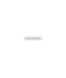 Для характеристики уровня освоения учебного материала используются следующие обозначения: 1 - ознакомительный (узнавание ранее изученных объектов, свойств);- репродуктивный (выполнение деятельности по образцу, инструкции или под руководством);– продуктивный (планирование и самостоятельное выполнение деятельности, решение проблемных задач)УСЛОВИЯ РЕАЛИЗАЦИИ ПРОГРАММЫ ПРОФЕССИОНАЛЬНОГО МОДУЛЯМатериально-техническое обеспечениеРеализация программы предполагает наличие:учебного кабинета агрометеорологии;полигона наблюдательных участков для агрометеорологических наблюдений; лаборатории агрометеорологических наблюдений.Оборудование учебного кабинета и рабочих мест кабинета: столы ученические 18 шт, стулья36 шт., доска меловая 1шт, шкаф 1, тумба для плакатов 3шт, стол преподава- теля 1, стул преподавателя 1, термостат 1шт, агрометеорологические приборы(термометры, мерзлотомеры,почвенные буры, наборы весовых стаканчиков, снегомерные рейки, плотномеры, технические весы.Технические средства обучения: компьютер, проектор, экран.Реализация программы модуля предполагает обязательную производственную практику.Информационное обеспечение обученияПеречень рекомендуемых учебных изданий, Интернет-ресурсов, дополнительной литературыОсновные источники:Грингоф И.Г., Пасечнюк А.Д. Агрометеорология и агрометеорологические наблюдения.– СПб.: Гидрометеоиздат, 2005. – 551 с.РД 52.27.707-2008. Код для составления декадных и ежедневных телеграмм КН-21. – М.: изд-во «Артифекс», 2008, – 101 с.Руководство по определению агрогидрологических свойств почвы. СПб.: – Гидрометео- издат, 2002. – 150 с.Порядок действий организаций и учреждений Росгидромета при возникновении опасных природных (гидрометеорологических и гелиогеофизических) явлений. – С-П.: Гидроме- теоиздат, 2000.РД 52.33.217 – 99. Руководящий документ. Наставление гидрометстанциям и постам, вып.11, ч.1,РД 52.33.217 – 99. Руководящий документ. Наставление гидрометстанциям и постам, вып. 11, ч.1, книга 2. – М.: Гидрометеоиздат, 2000. – 283 с.Грингоф И.Г., Попова В.В., Страшный В.Н. Агрометеорология. Л.: Гидрометеоиздат, 1987. – 310 с.Гулинова Н.В. Методы агроклиматической обработки наблюдений. – Л.: Гидрометеоиз- дат, 1974. – 151 c.Кельчевская Л.С. Методы обработки наблюде6ний в агроклиматологии. – Л.: Гидрометеоиздат, 1971. – 215 с.Лапин А.Г., Усов М.А. Основы агрономии. – Л.: Гидрометеоиздат, 1990. – 488 с.Руднев Г.В. Метеорология на службе урожая. – Л.: Гидрометеоиздат, 1978. – 344 с.Руководство по агрометеорологическим прогнозам. Т. 1,2 – Л.: Гидрометеоиздат, 1984. Т.1 – 310 с., Т.2 – 264 с.Синицина Н.А., Гольцберг И.А., Струнников Э.А. Агроклиматология. – Л.: Гидрометео- издат, 1973. – 344 с.Чирков Ю.И. Агрометеорология. – Л.: Гидрометеоиздат, 1986. – 296 с.Методические рекомендации по производству наблюдений за испарением с почвы и снежного покрова. – Л.: Гидрометеоиздат, 1991, – 235с.Методические указания по составлению агрометеорологического ежегодника. – Л.: Гидрометеоиздат, 1988. – 141 с.РД. 52.33.343 -94. Наземные агрометеорологические маршрутные наблюдения и эпизо- дические обследования сельскохозяйственных угодий. – М.: Гидрометеоиздат, 1994, – 91 с.Дополнительные источники:Макарова Л.А., Минкевич И.И. Погода и болезни культурных растений. – Л.: Гидроме- теоиздат, 1977. – 144 с.Федоров Е.К. Погода и урожай. – Л.: Гидрометеоиздат, 1973. – 56 с.Чекерес А.И. Погода, климат и отгонно-пастбищное животноводство. – Л.: Гидрометео- издат, 1973. – 175 с.Чирков Ю.И. Агрометеорологические условия и продуктивность кукурузы. – Л.: Гидро- метеоиздат, 1969. – 251 с.Методическое пособие по контролю наблюдений за фазами развития сельскохозяйствен- ных культур. – СПб.: Гидрометеоиздат, 1992, – 92с.РД 52.33.559-96. Руководящий документ. Контроль данных влажности почвы. – СПб.: Гидрометеоиздат, 1997.РД 52.33.621 – 2001. Методические указания. Температура почвы на глубине залегания узла кущения озимых зерновых культур и корневой шейки многолетних трав. Методика выполнения измерений термометром АМ-34. – М.: 2001, – 11с.РД 52.33.632 – 2002. Методические указания. Температура почвы в пахотном слое, на глубине залегания узла кущения озимых зерновых культур и корневой шейки многолет- них трав. Методика выполнения измерений термометром АМТ-2. – СПб.: Гидрометеоиз- дат, 2002, – 14 с.РД 52.33.694 – 2008. Температура почвы. Методика выполнения измерений термометром УМКТ-1(А). – Обнинск, ГУ «ВНИИГМИ – МЦД», 2008. – 8с.Термометр почвенный АМ-34. Руководство по эксплуатации. Утв. ИЛАН. 416314.001РЭ г. Обнинск, ИЭМ - ЦММ, 2003, – 14 с.Термометр электронно-цифровой АМТ-2. Руководство по эксплуатации. Утв. ИЛАН.416314.003РЭ г. Обнинск, ИЭМ - ЦММ, 2003, – 14 с.Лекции по истории и методологии почвоведения. Добровольский Г.В., М.: Издательство МГУ, 2010География почв России. Герасимова М.И., М.: Издательство МГУ, 2007 14.География почв. Добровольский Г.В., Урусевская И.С. Издательство МГУ, 2006. 15.География почв с основами почвоведения. Добровольский В.В., М.: Владос, 2001.Практикум по географии почв с основами почвоведения. Добровольский В.В. М.: Владос, 2001.Практикум по общему почвоведению под ред. А.Н. Генадиева. Издательство МГУ, 1992.Почвоведение. Хабаров А.В., Яскин А.А., М.: Колос, 2001.Агроклиматические ресурсы. Справочники по областям, краям и республикам. Л.: Гидроме- теоиздат, 1971. – 1978.Метеорология на службе урожая. Руднев Г.В. Л.: Гидрометеоиздат, 1978.Справочники:Агроклиматические ресурсы. Справочники по областям, краям и республикам. – Л.: Гидро- метеоиздат, 1971. – 1978.Интернет-ресурсы:http://www.meteorf.ru/ - Федеральная служба России по гидрометеорологии и мониторингу окружающей среды (Росгидромет).http://www.wmo.int/pages/index_ru.html - Всемирная метеорологическая организация. http://meteoinfo.ru/ - Гидрометцентр России.http://www.meteo.ru/ - ГУ «Всероссийский НИИ гидрометеорологической информации – Мировой центр данных».http://www.meteo.nw.ru– ФГБУ «Санкт-Петербургский Центр по гидрометеорологии и мо- ниторингу окружающей среды с региональными функциями».http://meteoweb.ru/ - Интернет-журнал. http://gismeteo.ru/ - прогноз погоды от Гидрометцентра.http://planet.iitp.ru/planeta.html - ГУ «Научно-исследовательский Центр космической гид- рометеорологии «Планета».http://meteoclub.ru/ - форум о погоде и природе.http://meteo-geofak.narod.ru/ - Географический факультет МГУ. http://www.zondr.ru/ - ФГУП «Гидрометпоставка». http://www.ometeo.ru/ - сайт «Метеорология».http://elibrary.ru - научная электронная библиотека. www.bio.pu.ru/soil - кафедра почвоведения и экологии почв СПбГУ www.soil.msu.ru - факультет почвоведения МГУ им.М.В.Ломоносова www.soilmuseum.by.ru - Почвенный музей имени В.В.Докучаева www.agro.geonet.ru – Почвенный институтwww.Agroatlas.ru – картографические материалы по почвам, разработанные в Почвенном институте имени В.В.Докучаеваwww.msu.ru/depts/MSUPubl2005 - сайт Издательства МГУhttp://www.rshu.ru/ - Российский государственный гидрометеорологический университет. http://www.ipk.meteorf.ru/ - институт повышения квалификации Росгидромета. http://www.meteovesti.ru/ - метеоновости и прогноз погоды от Фобос. http://msdn.microsoft.com интерактивный учебник Visual Basic. http://www.cnshb.ru/AKDiL/0024/base/RM/003083.shtm– Энциклопедии, словари, справоч- ники (Метеорология сельскохозяйственная).www.zol.ru/z-news/showlinks.php?id=53116&send=1 – Зерно Он-Лайн, информагенство. Поисковые системы GOOGLE, YANDEXОбщие требования к организации образовательного процессаРеализация программы модуля предполагает обязательную производственную (по про- филю специальности) практику, которую рекомендуется проводить после изучения тео- ретического курса учебных дисциплин.Обязательным условием допуска к производственной практике (по профилю специаль- ности)«Агрометеорологические наблюдения и работы» в рамках профессионального модуля «Проведение агрометеорологических наблюдений и работ на сети станций и постов Федеральной службы гидрометеорологии мониторинга окружающей сре- ды»является освоение учебной практики для получения первичных профессиональных навыков в рамках профессионального модуля «Выполнение работ по профессии рабоче- го».Кадровое обеспечение образовательного процессаТребования к квалификации педагогических (инженерно-педагогических) кадров, обеспечивающих обучение по профессиональному модулю: наличие высшего про- фессионального образования, соответствующего профилю модуля «Агрометеорологиче- ские наблюдения и работы» и специальности «Метеорология».Требования к квалификации педагогических кадров, осуществляющих руководство практикой:Инженерно-педагогический состав: дипломированные специалисты – преподаватели междисциплинарных курсов, а также общепрофессиональных дисциплин: «Метеороло- гия» и дисциплин математического и общего естественнонаучного цикла: «Информаци- онные технологии в профессиональной деятельности»; «Экологические основы приро- допользования».Техники: наличие 5–6 квалификационного разряда с обязательной стажировкой в про- фильных организациях не реже 1-го раза в 3 года. Опыт деятельности в организациях соответствующей профессиональной сферы является обязательным.5. КОНТРОЛЬ И ОЦЕНКА РЕЗУЛЬТАТОВ ОСВОЕНИЯ ПРОФЕССИОНАЛЬНО- ГО МОДУЛЯ (ВИДА ПРОФЕССИОНАЛЬНОЙ ДЕЯТЕЛЬНОСТИ)Формы и методы контроля и оценки результатов обучения должны позволять проверять у обучающихся не только сформированность профессиональных компетенций, но и развитие общих компетенций и обеспечивающих их умений.Приложение 20МИНИСТЕРСТВО ОБРАЗОВАНИЯ МОСКОВСКОЙ ОБЛАСТИГОСУДАРСТВЕННОЕ БЮДЖЕТНОЕ ПРОФЕССИОНАЛЬНОЕ ОБРАЗОВАТЕЛЬ- НОЕ УЧРЕЖДЕНИЕ МОСКОВСКОЙ ОБЛАСТИ«ГИДРОМЕТЕОРОЛОГИЧЕСКИЙ ТЕХНИКУМ»РАБОЧАЯ ПРОГРАММА ПРОФЕССИОНАЛЬНОГО МОДУЛЯПМ. 04 «Выполнение работ по одной или нескольким профессиям рабочих, должностям служащих»основной профессиональной образовательной программы по специальности среднегопрофессионального образования05.02.03 «Метеорология» базовой подготовкиКвалификация: Техник-метеорологФорма обучения: очнаяг. Балашиха2019-2020 учебный годРабочая программа учебной дисциплины разработана на основе Федерального госу- дарственного образовательного стандарта среднего профессионального образования по специальности: 05.02.03 «Метеорология»Организация-разработчик: ГБПОУ МО «Гидрометеорологический техникум»Разработчики:	Пишняк	Е.Н., преподаватель ГБПОУ МО «Гидрометеорологический техникум»Кручин М.Н., преподаватель ГБПОУ МО «Гидрометеорологический техникум» Давыденко И.В., преподаватель ГБПОУ МО «Гидрометеорологический техникум» Рассмотрена и одобрена на заседании предметной цикловой комиссии метеорологических и экологических дисциплинпротокол №1 от «27» августа 2019 г. Председатель:	Рекомендована Методическим	советом Государственного бюджетного профессионального образовательного учреждения Московской области «Гидрометеорологический техникум» Протокол №1 от «28» августа 2019 г.СОДЕРЖАНИЕПАСПОРТ РАБОЧЕЙ ПРОГРАММЫ ПРОФЕССИОНАЛЬНОГО МОДУЛЯРЕЗУЛЬТАТЫ ОСВОЕНИЯ ПРОФЕССИОНАЛЬНОГО МОДУЛЯСТРУКТУРА И ПРИМЕРНОЕ СОДЕРЖАНИЕ ПРОФЕССИОНАЛЬНОГО МОДУЛЯУСЛОВИЯ РЕАЛИЗАЦИИ ПРОГРАММЫ ПРОФЕССИОНАЛЬНОГО МОДУЛЯКОНТРОЛЬ И ОЦЕНКА РЕЗУЛЬТАТОВ ОСВОЕНИЯ ПРОФЕССИОНАЛЬНОГО МОДУЛЯ (ВИДА ПРОФЕССИОНАЛЬНОЙ ДЕЯТЕЛЬНОСТИ)ПАСПОРТ РАБОЧЕЙ ПРОГРАММЫ ПРОФЕССИОНАЛЬНОГО МОДУЛЯВыполнение работ по одной или нескольким профессиям рабочих, должностям служа щих.Область применения программыРабочая программа профессионального модуля - является частью примерной основной профессиональной образовательной программы в соответствии с ФГОС по специальности СПО05.02.03. Метеорология (базовой подготовки) в части освоения основного вида профессиональной деятельности (ВПД): Выполнение работ по одной или нескольким профессиям рабочих, должностям служащих (Выполнение работ по профессии Гидрометнаблюда- тель) и соответствующих профессиональных компетенций (ПК):ПК 4.1. Проводить гидрометеорологические наблюдения и работы на сети станций и постов. ПК 4.2. Осуществлять ремонт и поверку приборов, оборудования, используемых в гидроме- теорологии.Рабочая программа профессионального модуля может быть использована в дополни- тельном профессиональном образовании и профессиональной подготовке работников в обла- сти Гидрометеорологии при наличии среднего (полного) общего образования. Опыт работы не требуется.Цели и задачи модуля – требования к результатам освоения модуля:С целью овладения указанным видом профессиональной деятельности и соответствую- щими профессиональными компетенциями обучающийся в ходе освоения профессионально- го модуля должен:иметь практический опыт:- выполнение метеорологических работ и наблюдений, в соответствии с нормативно- технической документацией, первичной обработки и проверки полученных результатов;-эксплуатации технических средств и устройств, применяемых для метеорологических работ и наблюдений;-осуществления информационной работы;уметь:-применять нормативно-техническую документацию при организации и проведении гидро- метеорологических работ и наблюдений;-выполнять метеорологические работы и наблюдения;-обрабатывать и проверять материалы наблюдений и измерений, подготавливать их к автома- тизированной обработке;-эксплуатировать приборы, установки и оборудование, применяемые при выполнении метео- рологических работ и наблюдений;-осуществлять информационную работу;знать:-физическую сущность и взаимосвязь процессов и явлений, происходящих в гидросфере, ат- мосфере и литосфере;-закономерности развития гидрометеорологических процессов и явлений;-сроки, состав, порядок и методы проведения основных видов метеорологических работ и наблюдений;-методы и порядок обработки, проверки и анализа данных наблюдений;-порядок подготовки метеорологической информации к автоматизированной обработке;-порядок составления отчетной документации;-руководящие документы, наставления, методические указания и другие нормативные документы, регламентирующие работы и наблюдения, выполняемые в соответствии с должностными обязанностями.Рекомендуемое количество часов на освоение программы профессионального моду- ля:Всего – 468 часов, в том числе:Максимальной учебной нагрузки обучающегося – 324 часов, включая: Обязательной аудиторной учебной нагрузки обучающегося –216 часов; Самостоятельной работы обучающегося –108 часов;Учебной практики –144 часов.РЕЗУЛЬТАТЫ ОСВОЕНИЯ ПРОФЕССИОНАЛЬНОГО МОДУЛЯРезультатом освоения программы является овладение обучающимися видом профессио- нальной деятельности (ВПД) Выполнение работ по профессии Гидрометнаблюдатель, в том числе профессиональными (ПК) и общими (ОК) компетенциями:СТРУКТУРА И СОДЕРЖАНИЕ ПРОФЕССИОНАЛЬНОГО МОДУЛЯТематический план профессионального модуля3.2. Содержание обучения по профессиональному модулю (ПМ)УСЛОВИЯ РЕАЛИЗАЦИИ ПРОГРАММЫ МОДУЛЯТребования к минимальному материально-техническому обеспечениюРеализация программы модуля предполагает наличие лаборатории «Метеорологиче- ские приборы» и учебной метеорологической станции.Оборудование лаборатории «Метеорологические приборы»:посадочные места по количеству обучающихся;рабочее место преподавателякомплект учебно-наглядных пособий;комплект исходных материалов к лабораторно-практическим занятиям;методические указания по выполнению лабораторно-практических занятий;учебная и справочная литература;приборы (макеты приборов) и оборудование, применяемые при метеорологических работах и наблюдениях;бланки книжек и таблиц;наставления гидрометеорологическим станциям и постамсертификаты, инструкции к приборам; Технические средства обучения:компьютер с лицензионным программным обеспечением и мультимедиапроектор.Оборудование учебной метеорологической станции:посадочные места по количеству обучающихся;рабочее место преподавателя;приборы и оборудование, применяемые при метеорологических наблюдениях;бланки книжек и таблиц;наставления гидрометеорологическим станциям и постам, руководящие документы;методические указания по выполнению метеорологических наблюдений;справочная литература;сертификаты, инструкции к приборам. Технические средства обучения:компьютер с лицензионным программным обеспечением и мультимедиапроектор.Информационное обеспечение обученияПеречень рекомендуемых учебных изданий, интернет - ресурсов, дополнительной ли- тературыОсновные источники:Наставление гидрометстанциям и постав. Выпуск 3, ч. 1,1985 г. (Все изменения и до- полнения). – 300 с.Наставление гидрометстанциям и постам. Выпуск 3, ч.2,2000 г. – 120 с.Наставление гидрометстанциям и постам. Выпуск 3, ч.2, 2005 г. – 157 с.РД 52-04.567-96. Положение о наземной сети наблюдений Росгидромета. – М.,1997. – 28 с.Код для оперативной передачи данных приземных гидрометеорологических наблю- дений с сети станций Росгидромета, расположенных на суше КН-01. – Л.: Гидроме- теоиздат, 1989 (с изменениями и дополнениями). – 64 с.Гуральник И.И. и др. Сборник задач и упражнений по метеорологии. – Л.: Гидроме- теоиздат, 1982. – 192 с.РД 52.88.699-2008 Положение о порядке действий организаций и учреждений приугрозе возникновения и возникновении опасных природных явлений.- С-П.: Гидроме- теоиздат, 2008.РД.52.04.563-2002. Инструкция .Критерии стихийных гидрометеорологических явле- ний и порядок подачи штормосообщения. 28 с.Методические указания по машинной обработке и контролю данных гидрометеороло- гических наблюдений. Выпуск 3, ч. 1, р.1 М.:Гидрометеоиздат, 2000. – 68 с.: Выпуск 3,ч.3,р.1,2000 – 36 с.Наставление гидрометстанциям и постам. Выпуск 7, ч.2 1985, - 104 с.Наставление гидрометстанциям и постам. Выпуск 5, ч.1 – М.:Росгидромет,1997. – 222 с.Наставление гидрометстанциям и постам. Выпуск 12 – Л.:Гидрометеоиздат, 1982 – 60 с.Методические указания по использованию дозиметра ДРГ-01Т. Обнинск,1989. – 20с.Наставление гидрометстанциям и постам, выпуск 2, ч.1 – Л.:Гидрометеоиздат,1985 – 111 с.Стернзат М.С. Метеорологические приборы и измерения. – Л.:Гидрометеоиздат,1978.– 392 с.Дополнительные источники:РД.52.04,107-86, Наставление гидрометстанциям и постам. Выпуск 1, 1987. – 181 с.РД.52-04,567-2003, Положение о наземной сети наблюдений Росгидромета. – М.:2003.– 44 с.Атлас облаков. – Л.: Гидрометеоиздат, 1979. – 228 с.Психрометрические таблицы. – Л.:Гидрометеоиздат,1983. – 235 с.Правила техники безопасности при производстве гидрометработ. – М.: Гидрометео- издат, 1983. – 317 с.Руководство по организации контроля состояния природной среды в районе располо- жения АЭС. – Л.: Гидрометеоиздат,1998. – 264 с.Руководство по поверке метеорологических приборов. – Л.: Гидрометеоиздат,1967. – 419 с.РД.52.14.610-99. Положение о службах стандартизации федеральной службы России по гидрометорологиии и мониторингу окружающей среды. – М.:Росгидромет, 2000. – 20 с.Руководство по теплобалансовым наблюдениям. – Л.:Гидрометеоиздат, 1977. – 150 с. Н.И. Толмачева, А.Г. Тимофеева. Средства измерений гидрометеорологического назначения: учеб.пособие; Институт повышения квалификации Росгидромета – Москва, 2017.РД 52.88.699-2008 Положение о порядке действий организаций и учреждений при угрозе возникновения и возникновении опасных природных явлений. – С.-П.: Гидромет- издат, 2008.РД 52.04.563-2013 Инструкция по подготовке и передаче штормовых сообщений наблюдательными подразделениями.Р – 52.04.818 – 2014 Рекомендации по эксплуатации автоматизированных метеороло- гических комплексов в наблюдательных подразделениях.Ходжаева Г.К., Метеорологические приборы и наблюдения. Издательство НВГУ, 2013.Электронные ресурсы:http://meteoweb.ru/ - Интернет-журнал;http://www.glossary.ru/ - Служба тематических толковых словарей;http://www.MeteoPribory.ru/index.php?id=68 – ООО «Технология»;http://www.meteo.ru/ - Федеральное государственное бюджетное учреждение «Всероссийский научно-исследовательский институт гидрометеорологической информации – Мировой центр данных» (ВНИИГМИ МЦД)http://www.aviamettelecom.ru/index.php?id_top – ФГБУ АВИАМЕТТЕЛЕКОМ РОСГИДРОМЕТАhttp://www. meteo.ru/ - ФГБУ «Всероссийский научно-исследовательский институт гидрометеорологической информации— Мировой центр данных» (ВНИИГМИ МЦД);http://www.wmo.int/pages/index_ru.html-Всемирная метеорологическая организация;http://www/rshu.ru/ - Российский государственный гидрометеорологический универси- тетhttp://tech.meteorf.ru/index.php?option=com_content&view=article&id=9:meteo- 2&catid=15&Itemid=110http://tech.meteorf.ru/images/ed_materials/technika_bezopasnosti/EEC_3/start.htmhttp://tech.meteorf.ru/images/ed_materials/meteo/EUK_auto_meteo_coml/index.htmОбщие требования к организации образовательного процесса.Реализация программы модуля предполагает обязательную учебную практику, которую рекомендуется проводить после теоретического курса учебных дисциплин.Обязательным условием допуска к учебной практике в рамках профессионального мо- дуля «Выполнение работ по одной или нескольким профессиям рабочих, должно- стям служащих» является освоение материала ПМ 04.Кадровое обеспечение образовательного процессаТребования к квалификации педагогических (инженерно-педагогических) кадров, обеспечивающих обучение по междисциплинарному курсу: наличие высшего про- фессионального образования, соответствующего профилю модуля «Выполнение работ по профессии Гидрометнаблюдатель» и специальности «Метеорология».Требования к квалификации педагогических кадров, осуществляющих руковод- ство практикойИнженерно-педагогический состав: дипломированные специалисты – преподаватели междисциплинарных курсов, а также общепрофессиональной дисциплины «Метеоро- логия».Техники: наличие 5-6 квалификационного разряда с обязательной стажировкой в про- фильных организациях не реже 1-го раза в 3 года. Опыт деятельности в организациях соответствующей профессиональной сферы является обязательным.5.КОНТРОЛЬ И ОЦЕНКА РЕЗУЛЬТАТОВ ОСВОЕНИЯ МОДУЛЯФормы и методы контроля и оценки результатов обучения должны позволять проверять у обучающихся не только сформированность профессиональных компетен- ций, но и развитие общих компетенций и обеспечивающих их умений.Приложение 21МИНИСТЕРСТВО ОБРАЗОВАНИЯ МОСКОВСКОЙ ОБЛАСТИГОСУДАРСТВЕННОЕ БЮДЖЕТНОЕ ПРОФЕССИОНАЛЬНОЕ ОБРАЗОВАТЕЛЬ- НОЕ УЧРЕЖДЕНИЕ МОСКОВСКОЙ ОБЛАСТИ«ГИДРОМЕТЕОРОЛОГИЧЕСКИЙ ТЕХНИКУМ»РАБОЧАЯ ПРОГРАММА ПРОФЕССИОНАЛЬНОГО МОДУЛЯПМ. 06 «Основы предпринимательства, открытие собственного дела, планирование карьеры выпускников профессиональной образовательной организации Московской области»основной профессиональной образовательной программы по специальности среднегопрофессионального образования05.02.03 «Метеорология» базовой подготовкиКвалификация: Техник-метеорологФорма обучения: очнаяг. Балашиха2019-2020 учебный годРабочая программа профессионального модуля ПМ. 06 «Основы предпринимательства, открытие собственного дела, планирование карьеры выпускников профессиональной образовательной организации Московской области» разработана на основе Федерального государственного образовательного стандарта среднего профессионального образования по специальности: 05.02.03 «Метеорология»Организация-разработчик: ГБПОУ МО «Гидрометеорологический техникум»Разработчики: Трахтенберг Т.Ю., преподаватель ГБПОУ	МО «Гидрометеорологический техникум»;Красникова И.А., преподаватель ГБПОУ МО «Гидрометеорологический техникум»; Никитина И.П., преподаватель ГБПОУ МО «Гидрометеорологический техникум»;Рассмотрена и одобрена на заседании предметной цикловой комиссии естественнонаучных и радиотехнических дисциплин.протокол №1 от «27» августа 2019г. Председатель:	С.И. ПашикинаРекомендована Методическим советом Государственного бюджетного профессионального образовательного учреждения Московской области «Гидрометеорологический техникум» Протокол №1 от «28» августа 2019г.СОДЕРЖАНИЕПАСПОРТ РАБОЧЕЙ ПРОГРАММЫ ПРОФЕССИОНАЛЬНОГО МОДУЛЯПМ. 06 «Основы предпринимательства, открытие собственного дела, планирование карьеры выпускников профессиональной образовательной организации Московской области»Область применения программыРабочая программа профессионального модуля ПМ. 06 «Основы предпринимательства, открытие собственного дела, планирование карьеры выпускников профессиональной образовательной организации Московской области» является частью основной профес- сиональной образовательной программы в соответствии с ФГОС по специальности СПО05.02.03 «Метеорология» (базовой подготовки).Рабочая программа профессионального модуля может быть использована в дополни- тельном профессиональном образовании и профессиональной подготовке работников в об- ласти гидрометеорологии при наличии среднего (полного) общего образования. Опыт рабо- ты не требуется.Цели и задачи модуля – требования к результатам освоения модуляС целью овладения указанным видом профессиональной деятельности и соответству- ющими профессиональными компетенциями обучающийся в ходе освоения профессиональ- ного модуля должен:иметь практический опыт:поиска работы;оформления резюме и портфолио;прохождения интервью и собеседования с потенциальным работодателем;планирования профессиональной карьеры;подготовки необходимой информации для составления бизнес-плана и самопрезента- ции;использования законодательных и нормативно-правовых актов, регулирующих пред- принимательскую деятельность;уметь:планировать и поэтапно выстраивать будущую карьеру;адаптироваться к производственным условиям предприятий;составлять бизнес-план; резюме, сопроводительное письмо, формировать портфолио;оценивать потребности потребителей, учитывая специфику отрасли и рынка;самостоятельно искать работу, используя различные источники информации о вакан- сиях;ориентироваться в ситуации на рынке труда своего региона;сравнивать свои умения, знания, компетенции, личностные качества с приведенными требованиями работодателей;выбирать модели эффективного поведения на собеседовании (интервью);составлять план своей профессиональной карьеры (на ближайшую и среднюю пер- спективу);знать:законодательные и нормативно-правовые акты, регламентирующие предпринима- тельскую деятельность;внешнюю и внутреннюю среду организации;понятия цели и стратегии реализации проекта;знать принципы, этапы и цели бизнес-планирования;реальную ситуацию на рынке труда;основы и принцип планирования и управления карьерой, слагаемые успешной карье- ры;возможные способы поиска работы и пути выстраивания взаимоотношений с работо- дателем;технологии трудоустройства;основы управления деловой карьерой;схему эффективной самопрезентации;механизм реализации карьерного роста;понятие, виды, этапы карьеры;инструменты планирования и развития карьеры;способы поиска работы;конструктивные стили поведения при поиске работы;этапы и технологии отбора в компанию, организацию, на предприятие (резюме, со- проводительное письмо, тестирование, деловые игры, интервью);виды профессиональной адаптации;содержание и порядок заключения трудового договора;порядок разрешения трудовых споров.1.3 Рекомендуемое количество часов на освоение программы профессионального моду- ля:Всего –212 часов, в том числе:Максимальной учебной нагрузки обучающегося –176 часа, включая: Обязательной аудиторной учебной нагрузки обучающегося – 118 часов; Самостоятельной работы обучающегося –58 часов;Производственная практика – 36 часов.РЕЗУЛЬТАТЫ ОСВОЕНИЯ ПРОФЕССИОНАЛЬНОГО МОДУЛЯРезультатом освоения программы профессионального модуля является овладение обучающимися видом профессиональной деятельности Основы предпринимательства, открытие собственного дела, планирование карьеры выпускников профессиональной образовательной организации Московской области, в том числе профессиональными (ПК) и общими (ОК) компетенциями:СТРУКТУРА И СОДЕРЖАНИЕ ПРОФЕССИОНАЛЬНОГО МОДУЛЯТематический план профессионального модуляСодержание обучения по профессиональному модулю (ПМ)УСЛОВИЯ РЕАЛИЗАЦИИ ПРОГРАММЫ ПРОФЕССИОНАЛЬНОГОМОДУЛЯМатериально-техническое обеспечениеРеализация программы модуля предполагает наличие кабинетов психологии, тру- доустройства и планирования карьерыОборудование учебного кабинета:посадочные места по количеству обучающихся ;рабочее место преподавателя;комплект учебно-наглядных пособий;компьютер с лицензионным программным обеспечениемИнформационное обеспечение обученияПеречень используемых учебных изданий, Интернет-ресурсов, дополнитель- ной литературыОсновные источники:Бухалков М.И. Управление персоналом – 2-е изд., испр. и доп. – М.: Вильямс, 2016. – 400 с. – (Высшее образование).Драчева Е.А., Юликов Л.И. Менеджмент: Учебное пособие – М.: Издательский центр«Академия», 2018г.Ковалева А.М., Лапуста М.Г., Скамай Л.Г..Финансы фирмы: Учебник, 2-е изд. – М.: ИНФРА-М,2017Котерова Н.П. Эконгомика организации Учебное пособие – М.: Издательский центр«Академия», 2017г.Лапуста М.Г. Индивидуальный предприниматель: Учебное пособие – М.: ИНФРА-М, 2015.Лапуста М.Г. Финансы фирмы: Учебное пособие, 2-е изд. - М.: ИНФРА-М, 2013.Лапуста М.Г., Старостин Ю.Л.Малое предпринимательство: Учебник - М.: ИНФРА-М, 2016.Лапуста М.Г., Поршнев А.Г., Предпринимательство - М.: ИНФРА-М, 2016.Липсиц И.В. «Бизнес-план – основа успеха». М. Машиностр, 2015;Малое предпринимательство в России: Стратегический сборник – М.: Рос-стат, 2017.Романова М.В. Бизнес планирование: учебное пособие- М.:ИД ФОРУМ: ИНФРА-М, 2017Румынина В.В Правовое обеспечение профессиональной деятельности. М.:Академия, 2017.Дополнительные источники:Беляцкий Н.П. Менеджмент: Деловая карьера - М.: Выш. Шк., 2014. - 302 с.Вебер М. Избранное. Образ общества: Пер. с нем. М.И. Левиной и др. - М.: Юрист, 2017. - 702 с.Гибсон Дж.Л., Иванцевич Д.М. Доннелли Д.Х. Организации: поведение, структура, процес- сы: Пер. с англ. - М.: ИНФРА-М, 2016 - 662 с.Даль В. Толковый словарь живого великорусского языка: В 4 т. - СПб.: Диамант,2013. Т.2: И-О. - 912 с.Зайцев Г.Г., Черкасская Г.В. Управление деловой карьерой: Учеб. пособие для студ. высш. Учеб. заведений. - М.: Издательский центр «Академия», 2013. - 256 с.Карлофф Б. Деловая стратегия: Пер. с англ. / Научн. ред.: В.А. Приписнов. - М.: Экономика, 2017. - 293 с.Мишурова И.В., Кутелев П.В. Управление мотивацией персонала: Учебно-практическое по- собие. - Москва: ИКЦ «МарТ»; Ростов н/Д: Издательский центр «МарТ», 2016. - 224 с.огилевкин Е.А. Карьерный рост: диагностика, технологии, тренинг. Монография. - СПб.: Речь, 2017. - 336 с.Молл Е.Г. Управление карьерой менеджера. СПб.: Питер, 2016. 352 с.Ньюстром Джон, Девис Кейт Организационное поведение / Пер. с англ. под. ред. Ю.Н. Каптуревского - СПб: Издательство «Питер», 2017. - 448 с.Оганесян И.А. Управление персоналом организации. - Минск, 2016. - 488с.Психология господства и подчинения: Хрестоматия / Сост.: А.Г. Чернявская. - М.: Хар- вест, 2017. - 560 с.Сотникова С.И. Управление карьерой: Учебное пособие. - М.: ИФРА-М, 2016. - 408 с.Управление персоналом организации: Учебник/Под ред. А.Я. Кибанова. - 2-е изд., доп. и перераб. - М.: ИНФРА-М, 2016. - 447 с.Иноземцев В. Цели и структура корпорации как основы ее конкурентоспособности // Про- блемы теории и практики управления. - 2017. - №3. - с. 63- 68.Ершова Ю.	Управление деловой карьерой. Электронный доступ: http://www.him.ru/db/hrm/default.htmlАндреев О., Крамар В. Человеческий фактор // Корпоративный журнал ОАО «НИЭП». - 2017. №7-8. с. 40-41.Гулейкова Н. Учимся управлять // Корпоративный журнал ОАО «НИЭП». - 2016. №4. с. 38.Гулейкова Н. Человеческий капитал // Корпоративный журнал ОАО «НИЭП». - 2016. №9. с. 34-36.Интернет-ресурс: Правовое обеспечение профессиональной деятельности. Компьютер- ный (мультимедиа) учебник. М.: Издательский центр «Академия». Рег. свидетельство № 31633 от 29.08.2013 (номер гос.регистрации 0321302335)http://www.consultant.ruhttp://www.garant.ruhttp://www. career.ruhttp://www. e-graduate.ruhttp://www. job.ruhttp://www. superjob.ruhttp://www. professia.ruОрганизация образовательного процессаОсвоение данного модуля целесообразно на последнем курсе обучения, либо после, либо параллельно с изучением профессиональных модулей, обеспечивающих готовность к профессиональной деятельности. Обучающиеся должны понимать содержание выбран- ной ими профессии, особенности трудовых функций, которые необходимо будет выпол- нять на рабочем месте, специфику условий труда, предметы и объекты труда, организа- цию рабочего времени. У обучающихся должны быть сформированы профессиональные и общие компетенции, предусмотренные ФГОС СПО, так как одно из условий корректного карьерного проектирования – адекватная оценка своей готовности к решению круга про- фессиональных задач, соответствующих уровню квалификации, присваиваемой по завер- шении обучения.Организация учебного процесса должна основываться на психолого- педагогических подходах и образовательных технологиях, направленных на повышение эффективности преподавания и качества подготовки обучающихся.Для успешного освоения профессионального модуля каждый студент обеспечива- ется учебно-методическими материалами (тематическими планами семинаров и практиче- ских занятий, учебно-методической литературой, типовыми тестовыми заданиями, ситуа- ционными задачами, заданиями и рекомендациями по самостоятельной работе).Теоретические занятия формируют у студентов системное представление об изуча- емых разделах профессионального модуля, обеспечивают усвоение ими основных дидак- тических единиц. Практические занятия обеспечивают приобретение и закрепление необходимых навыков и умений, формирование профессиональных компетенций, готовность к самосто- ятельной и индивидуальной работе, принятию ответственных решений в рамках профес- сиональной компетенции.Самостоятельная работа студентов составляет 1/3 от общей трудоемкости теорети- ческого блока модуля. Самостоятельная работа включает в себя работу с литературой, подготовку рефератов по выбранной теме, отработку практических умений и способствует развитию познавательной активности, творческого мышления обучающихся, прививает навыки самостоятельного поиска информации, а также формирует способность и готов- ность к самосовершенствованию, самореализации, формированию общих компетенций.Оценка знаний и умений студентов осуществляется с помощью тестового кон- троля, оценки решения ситуационных задач, выполнения практикумов. Задания должны носить интегрированный характер, разрабатываться всеми преподавателями, обеспечива- ющими изучение данного профессионального модуля. В конце изучения профессиональ- ного модуля проводится экзамен.В процессе освоения модуля обучающимся обеспечиваются консультации. Реализация программы профессионального модуля обеспечивается командой пре-подавателей. В связи с этим целесообразно выработать единые подходы к выбору техно- логии формирования и оценивания компетенций, умений, знаний обучающихся. Оптими- зации работы команды преподавателей будет способствовать наличие координационного плана, предусматривающего периодические встречи с целью обсуждения промежуточных результатов, уточнения и согласования последующей работы.Кадровое обеспечение образовательного процессаТребования к квалификации педагогических кадров, обеспечивающих обучение по междисциплинарному курсу:наличие высшего образования в соответствии с направленностью профессио- нального модуля;опыт работы в профильных организациях не менее 3 лет;прохождение стажировки в профильных организациях не реже 1 раза в 3 го-да.Требования к квалификации педагогических кадров, осуществляющих руководствопрактикой:наличие высшего образования в соответствии с направленностью профессио- нального модуля;опыт работы в профильных организациях не менее 3 лет;прохождение стажировки в профильных организациях не реже 1 раза в 3 года.5.	КОНТРОЛЬ И ОЦЕНКА РЕЗУЛЬТАТОВ ОСВОЕНИЯ ПРОФЕССИОНАЛЬНОГО МОДУЛЯ (ВИДА ПРОФЕССИОНАЛЬНОЙ ДЕЯТЕЛЬНОСТИ)Контроль и оценка результатов освоения дисциплины осуществляется преподавателем в процессе проведения устных опросов, практических занятий, тестирования, а также вы- полнения студентами индивидуальных заданий, проектов, исследований.Формы и методы контроля и оценки результатов обучения должны позволять про- верять у обучающихся не только сформированные профессиональные компетенции, но и развить общие компетенции, обеспечивающих их умений.Приложение 3к ПООП по профессии/специальности05.02.03 «Метеорология»Код и наименование профессии/специальностиРАБОЧАЯ ПРОГРАММА ВОСПИТАНИЯ05.00.00 Науки о Земле2021г.СОДЕРЖАНИЕРАЗДЕЛ 1. ПАСПОРТ ПРИМЕРНОЙ РАБОЧЕЙ ПРОГРАММЫ ВОСПИТАНИЯРАЗДЕЛ 2.  ОЦЕНКА ОСВОЕНИЯ ОБУЧАЮЩИМИСЯ ОСНОВНОЙ 
ОБРАЗОВАТЕЛЬНОЙ ПРОГРАММЫ В ЧАСТИ ДОСТИЖЕНИЯ 
ЛИЧНОСТНЫХ РЕЗУЛЬТАТОВРАЗДЕЛ 3. ТРЕБОВАНИЯ К РЕСУРСНОМУ ОБЕСПЕЧЕНИЮ ВОСПИТАТЕЛЬНОЙ РАБОТЫРАЗДЕЛ 4. КАЛЕНДАРНЫЙ ПЛАН ВОСПИТАТЕЛЬНОЙ РАБОТЫ 
РАЗДЕЛ 5. ПОЛОЖЕНИЕ О ПОРТФОЛИО ОБУЧАЮЩИХСЯ В РАМКАХ РЕАЛИЗАЦИИ ПРОГРАММЫ ВОСПИТАНИЯРАЗДЕЛ 1. ПАСПОРТ РАБОЧЕЙ ПРОГРАММЫ ВОСПИТАНИЯ ГОСУДАРСТВЕННОГО БЮДЖЕТНОГО ПРОФЕССИОНАЛЬНОГО ОБРАЗОВАТЕЛЬНОГО УЧРЕЖДЕНИЯ МОСКОВСКОЙ ОБЛАСТИ «ГИДРОМЕТЕОРОЛОГИЧЕСКИЙ ТЕХНИКУМ» (ДАЛЕЕ – ПРОГРАММЫ ВОСПИТАНИЯ)Данная примерная рабочая программа воспитания разработана с учетом преемственности целей и задач Примерной программы воспитания для общеобразовательных организаций, одобренной решением Федерального учебно-методического объединения по общему образованию (утв. Протоколом заседания УМО по общему образованию Мин-просвещения России № 2/20 от 02.06.2020 г.).Согласно Федеральному закону «Об образовании» от 29.12.2012 г. № 273-ФЗ (в ред. Федерального закона от 31.07.2020 г. № 304-ФЗ) «воспитание – деятельность, направленная на развитие личности, создание условий для самоопределения и социализации обучающихся на основе социокультурных, духовно-нравственных ценностей и принятых в российском обществе правил и норм поведения в интересах человека, семьи, общества и государства, формирование у обучающихся чувства патриотизма, гражданственности, уважения к памяти защитников Отечества и подвигам Героев Отечества, за-кону и правопорядку, человеку труда и старшему поколению, взаимного уважения, бережного отношения к культурному наследию и традициям многонационального народа Российской Федерации, природе и окружающей среде».В результатах процесса воспитания обучающихся заинтересованы все участники образовательных отношений – обучающийся, семья, общество, экономика (предприятия-работодатели), государство, социальные институты. Таблица 1РАЗДЕЛ 2. ОЦЕНКА ОСВОЕНИЯ ОБУЧАЮЩИМИСЯ ОСНОВНОЙ 
ОБРАЗОВАТЕЛЬНОЙ ПРОГРАММЫ В ЧАСТИ ДОСТИЖЕНИЯ ЛИЧНОСТНЫХ РЕЗУЛЬТАТОВ  Оценка достижения обучающимися личностных результатов проводится в рамках контрольных и оценочных процедур, предусмотренных настоящей программой:Таблица 2РАЗДЕЛ 3. ТРЕБОВАНИЯ К РЕСУРСНОМУ ОБЕСПЕЧЕНИЮ ВОСПИТАТЕЛЬНОЙ РАБОТЫТребования к ресурсному обеспечению воспитательной работы в Техникуме направлено на создание условий для осуществления деятельности по воспитанию обучающихся в контексте реализации образовательных программ по направлениям подготовки специалистов, а также включает следующие виды: нормативно-правовое обеспечение, кадровое обеспечение, финансовое обеспечение, информационное обеспечение, научно-методическое и учебно-методическое обеспечение, материально-техническое обеспечение.3.1. Нормативно-методическое обеспечение реализации программыНормативно-методическое обеспечение реализации программы включает:ОПОП по специальности 05.02.03 Метеорология;Концепция воспитательной работы;Положение по профилактике правонарушений, суицидов и иных видов отклоняющегося поведения;Положение о Совете профилактики правонарушений и преступлений среди несовершеннолетних;Положение по разработке и утверждению рабочих программ учебных дисциплин (профессиональных модулей);Положение об олимпиадах;Положение о театральном кружке;Положение об организации жизни и здоровья обучающихся;Положение о формах обучения по дополнительным образовательным программам;Положение о режиме занятий обучающихся;Положение о сетевой форме реализации образовательных программ;Положение о наставничествеПрограмма содействия трудоустройству и постдипломного сопровождения выпускников;Положение о центре профориентации и трудоустройства выпускников;Программа развития ГБПОУ МО «Гидрометеорологический техникум»;Положение о классном руководстве;Положение об учебной метеорологической станции;Положение об учебном кабинете (лаборатории);Положение о комиссии по профориентационной работе;Правила внутреннего трудового распорядка для работников;Положение о социально-психологической службе.3.2 Кадровое обеспечение воспитательного процессаСодержание кадрового обеспечения как вида ресурсного обеспечения реализации воспитательной деятельности включает:заместитель директора по УВР;социальный педагог;педагог-психолог;классные руководители;педагоги дополнительного образования (руководитель спортивной секции по волейболу, руководитель спортивной секции по минифутболу, руководитель радиотехнического кружка, руководитель военно-патриотического клуба, руководитель театрально-эстрадной студии «Молодость», руководитель туристического клуба «Пехорка»);руководитель экологического волонтерского отряда «Зеленая волна Балашихи»;руководитель центра по трудоустройству выпускников; 3.3. Материально-техническое обеспечение реализации программыСодержание материально-технического обеспечения как вида ресурсного обеспечения реализации воспитательной деятельности включает:материально-техническое обеспечение воспитательного процесса, соответствующее требованиям к учебно-методическому обеспечению ОПОП;технические средства обучения и воспитания, соответствующие поставленной воспитывающей цели, задачам, видам, формам, методам, средствам и содержанию воспитательной деятельности.Материально-техническое обеспечение учитывает специфику ОПОП, специальные потребности обучающихся с ОВЗ и следует установленным государственным санитарно-эпидемиологическим правилам и гигиеническим нормативам.Таблица 33.4. Информационное обеспечение реализации программыСодержание информационного обеспечения как вида ресурсного обеспечения реализации воспитательной деятельности включает:наличие ресурсов, обеспечивающих размещение информации на сайте Техникума, социальных сетях, информационных табло – компьютерная техника, принтеры, сканеры и т. д.;наличие на официальном сайте Техникума содержательно наполненного раздела о воспитательной деятельности;размещение локальных нормативных актов по организации воспитательной деятельности в соответствующем разделе на сайте Техникума;своевременное отражение реальной деятельности на сайте и социальных сетях Техникума.РАЗДЕЛ 4. КАЛЕНДАРНЫЙ ПЛАН ВОСПИТАТЕЛЬНОЙ РАБОТЫ 
КАЛЕНДАРНЫЙ ПЛАН ВОСПИТАТЕЛЬНОЙ РАБОТЫ  ФУМО СПО 05.00.00 Науки о Землепо образовательной программе среднего профессионального образования 
по профессии/специальности 05.02.03. «Метеорология» 
на период 2021-2022 г.Г.о. Балашиха, 2021В ходе планирования воспитательной деятельности рекомендуется учитывать воспитательный потенциал участия студентов в мероприятиях, проектах, конкурсах, акциях, проводимых на уровне:Российской Федерации, в том числе: «Россия – страна возможностей» https://rsv.ru/; «Большая перемена» https://bolshayaperemena.online/; «Лидеры России» https://лидерыроссии.рф/;«Мы Вместе» (волонтерство) https://onf.ru; отраслевые конкурсы профессионального мастерства; движения «Ворлдскиллс Россия»;движения «Абилимпикс»;субъектов Российской Федерации (в соответствии с утвержденном региональном планом значимых мероприятий), в том числе «День города» и др.а также отраслевых профессионально значимых событиях и праздниках.Раздел 5. Положение о портфолио обучающихся в рамках реализации программы воспитания ГБПОУ МО «Гидрометеорологический техникум» Общие положения1.1. Настоящее Положение регулирует требования и нормы к построению и действию портфолио обучающихся ГБПОУ МО «Гидрометеорологический техникум» (далее Техникум) как способа накопления и оценки достижений личностных результатов, определяет порядок его формирования, структуру и систему оценивания.1.2. В соответствии с Положением портфолио является современным инструментом сопровождения развития и оценки достижения личностных результатов обучающихся Техникума.1.3. Портфолио обучающегося включён как обязательный компонент определения реализации Программы воспитания Техникума. 1.4. Портфолио позволяет учитывать уровень реализации Программы воспитания.1.5 Портфолио предполагает активное вовлечение обучающихся и их родителей в оценочную деятельность на основе проблемного анализа, рефлексии и оптимистического прогнозирования.1.6 Портфолио дополняет традиционные, контрольно-оценочные средства и позволяет учитывать достижения личностных результатов в разнообразных видах деятельности: учебной, творческой, социальной, коммуникативной и других.Цель и задачи портфолио2.1 Цель портфолио: собрать, систематизировать и зафиксировать результаты реализацию Программы воспитания сформированности личностных результатов  в различных областях.2.2. Портфолио способствует решению следующих задач:создать для каждого обучающегося ситуацию переживания успеха;содействовать индивидуализации образования обучающегося;закладывать дополнительные предпосылки и возможности для его успешной социализации;укреплять взаимодействие с семьей обучающегося, повышать заинтересованность родителей (законных представителей) в результатах развития обучающегося и совместной деятельности с Техникумом;поддерживать высокую учебную мотивацию обучающегося планировать и организовывать собственную внеучебную деятельность;поощрять их активность и самостоятельность, расширять возможности обучения и самообучения;развивать навыки рефлексивной и оценочной (самооценочной) деятельности обучающихся.Функции портфолио3.1.  Портфолио обучающегося как способ накопления и оценки динамики его личностных достижений в рамках реализации Программы воспитания выполняет следующие функции:оценочная - обеспечивает системную оценку личностных результатов;диагностическая - фиксирует изменения и рост за определённый период времени и позволяет сравнивать актуальные достижения обучающегося с его же успехами в иные периоды времени, планировать дальнейшую образовательную, творческую, социальную, коммуникативную и др. деятельность;целеполагающая - поддерживает жизненные цели;мотивационная - поощряет результаты обучающихся, преподавателей и родителей;содержательная - раскрывает спектр мероприятий;развивающая - обеспечивает непрерывность процесса достижения личностных результатов;рейтинговая - показывает диапазон развития и сформированности личностных результатов.Оформление портфолио4.1. Портфолио обучающегося является одной из составляющих портрета выпускника.4.2. Период составления портфолио - 1 - 4 года (1 - 4 классы начальной школы).4.3. Портфолио хранится в Техникуме в течение всего срока обучения. При переводе обучающегося в другое образовательное учреждение, портфолио выдается на руки обучающемуся вместе с личным делом.4.4. При оформлении портфолио должны соблюдаться следующие требования:систематичность и регулярность ведения портфолио;достоверность сведений, представленных в портфолио;аккуратность и эстетичность оформления;разборчивость при ведении записей;целостность и эстетическая завершенность представленных материалов;наглядность;сохранность портфолио.4.5. Обучающийся оформляет и пополняет Портфолио в соответствии с принятой структурой. Имеет право включать в папку дополнительные разделы, материалы, элементы оформления, отражающие его индивидуальность. 4.6. Учет документов, входящих в портфолио, осуществляет классный руководитель, который оказывает помощь обучающемуся в процессе формирования Портфолио, осуществляет посредническую функцию между обучающимися и преподавателями, педагогами дополнительного образования, представителями социума в целях пополнения портфолио.4.7. Ответственность за организацию формирования портфолио и систематическое знакомство родителей (законных представителей) с его содержанием возлагается на классного руководителя.4.8. Функциональные обязанности участников воспитательного процесса при ведении портфолио обучающегося.В формировании     портфолио     участвуют     обучающиеся, классный руководитель, преподаватели, педагог-психолог, педагоги дополнительного образования, заместитель директора по УВР и другие педагогические работники. При формировании портфолио функциональные обязанности между участниками образовательного процесса распределяются следующим образом:обучающийся ведет работу по формированию и заполнению портфолио;заместитель директора по УВР организует работу по реализации в практике работы технологии портфолио как метода оценивания индивидуальных достижений обучающихся;классный руководитель оказывает помощь обучающимся в процессе формирования портфолио; проводит информационную, консультативную, диагностическую работу по формированию портфолио с обучающимися и их родителями; осуществляет посредническую функцию между обучающимися и учителями, педагогами дополнительного образования, представителями социума в целях пополнения портфолио; осуществляет контроль за пополнением обучающимися портфолио; обеспечивает обучающихся необходимыми формами, бланками, рекомендациями; оформляет итоговые документы;учителя-предметники, педагоги дополнительного образования проводят информационную работу с обучающимися и их родителями по формированию портфолио; предоставляют обучающимся места деятельности для накопления материалов портфолио; организуют проведение олимпиад, конкурсов, конференций по предмету или образовательной области;-педагог-психолог проводит индивидуальную психодиагностику; ведет коррекционно-развивающую и консультативную работу. Структура и содержание портфолио5.1. «ТИТУЛЬНЫЙ ЛИСТ».Содержит основную информацию (фамилия имя и отчество; образовательная организация, группа), контактную информацию и фото обучающегося. Он сам выбирает фотографию для титульного листа (это может быть не строгий портрет), реализующую возможность показать себя таким, каким он себя представляет и хочет представиться другим.5.2. РАЗДЕЛ «МОЯ УЧЁБА».Раздел посвящен достижениям обучающегося в предметных конкурсах, олимпиадах и т.д. 5.3. РАЗДЕЛ «МОЁ ТВОРЧЕСТВО».Этот раздел включает в себя творческие работы по разным предметам:исследовательские работы и рефераты (указываются изученные материалы, название реферата, количество страниц, иллюстраций и т.п.);проектные работы (указывается тема проекта, дается описание работы. Возможно приложение: фотографии, тексты работы в печатном или электронном виде и другое);работы по искусству (дается перечень работ, фиксируется участие в выставках);другие формы творческой активности: участие в школьном театре, оркестре, хоре (указывается продолжительность подобных занятий, участие в гастролях и концертах);занятия в учреждениях дополнительного образования (указывается название учреждения или организации, продолжительность занятий и их результаты);иная информация, раскрывающая творческие, проектные, исследовательские способности обучающихся.5.4. РАЗДЕЛ «МОИ ДОСТИЖЕНИЯ».Раздел включает в себя:предметные олимпиады - школьные, региональные, всероссийские и др.;« мероприятия и конкурсы, проводимые учреждениями дополнительного образования;тестирования по предметам;конкурсы и мероприятия, организованные муниципальными органами управления образованием;документы или их копии могут быть помещены в приложении к портфолио.5.5. Грамоты, сертификаты, дипломы, благодарственные письма располагаются в хронологическом порядке.5.6. РАЗДЕЛ «ОТЗЫВЫ И ПОЖЕЛАНИЯ».В конце каждого учебного года классный руководитель пишет обучающемуся характеристику, которая вкладывается в этот раздел.Критерии оценивания6.1. Анализ и оценка отдельных составляющих портфолио ведётся с позиций достижения планируемых личностных результатов.6.2. Оценка тех или иных достижений (результатов), входящих в портфолио, а также всего портфолио в целом, либо за определенный период его формирования, может быть как качественной, так и количественной.6.3. Оценка как отдельных составляющих, так и портфолио в целом ведётся на критериальной основе. Критерии оценки вырабатываются обучающимися и классным руководителем совместно и вкладываются в портфолио.6.4. Оценка портфолио проводится не реже 1 раза в полугодие.6.5. Количественная оценка материалов портфолио складывается из следующих обязательных составляющих:результатов участия в олимпиадах;результатов участия в научно-практических конференциях;результатов	спортивных	достижений	и	конкурсов	в	рамках дополнительного образования;результатов личностных достижений;динамики развития обучающегося.6.6.  По результатам накопленной оценки, которая формируется на основе материалов портфолио, делаются выводы:о сформированности у обучающегося личностных результатов;о сформированности способности к самоорганизации с целью постановки и решения задач;об индивидуальном прогрессе в основных сферах развития личности,  мотивационно-смысловой, познавательной, эмоциональной, волевой и саморегуляции.Материалы портфолио допускают проведение независимой внешней оценки. Оценка выставляется педагогами-экспертами (преподавателями, педагогом-психологом, социальным педагогом; возможно привлечение представителя администрации).Информация о достигаемых обучающимся личностных результатов допустима только в форме, не представляющей угрозы для личности, психологической безопасности и эмоциональному статусу учащегося.Комплексная оценка портфолио выпускника утверждается решением педагогического совета.Заключительные положения7.1. Настоящее Положение вступает в силу с даты введения в Программы воспитания Техникума.Учебные циклыЧисло недельКоличество часовАудиторная нагрузка772772Самостоятельная работа771386Учебная практика7252Производственная практика (по профилюспециальности)17612Производственная практика (преддипломная)4144Промежуточная аттестация5Государственная итоговая аттестация6216Каникулярное время23Итого:1395166КодСодержаниеОК 1.Понимать сущность и социальную значимость своей будущей профессии, про являть к ней устойчивый интерес.ОК 2.Организовывать собственную деятельность, выбирать типовые методы и способы выполнения профессиональных задач, оценивать их эффективность и качество.ОК 3.Принимать решения в стандартных и нестандартных ситуациях и нести за них ответственность.ОК 4.Осуществлять поиск и использование информации, необходимой для эффективного выполнения профессиональных задач, профессионального и личностного развития.ОК 5.Использовать информационно-коммуникационные технологии в профессиональной деятельности.ОК 6.Работать в коллективе и команде, эффективно общаться с коллегами, руководством, потребителями информации.ОК 7.Брать ответственность за работу членов команды (подчиненных), результат выполнения заданий.ОК 8.Ориентироваться в условиях смены технологий в профессиональной деятельности.ОК 9.Соблюдать правила охраны труда, техники безопасности и противопожарной защиты.ОК 10.Самостоятельно определять задачи профессионального и личностного развития, заниматься самообразованием, осознанно планировать повышение квалификацииКодНаименование видов профессиональной деятельности и профессиональных компетенцийВПД 1Планирование, организация и проведение метеорологических работ и наблюдений на сети станций и постов Федеральной службы гидрометеорологии и мониторинга окружающей среды и на авиаметеорологических станциях.ПК 1.1Планировать и организовывать производственные работы небольшого трудового коллектива исполнителей.ПК 1.2Проводить метеорологические, актинометрические, теплобалансовые, озонометрические, радиолокационные, аэрологические, радиометрические и другие наблюдения; обрабатывать, проверять и анализировать материалы наблюдений.ПК 1.3Отбирать пробы атмосферного воздуха, атмосферных осадков и выпадений радиоактивных аэрозолей с целью определения уровней загрязнения окружающей природной среды.ПК 1.4Проводить наблюдения за метеорологическими условиями на аэродроме, предоставлять сводки погоды, прогнозы и предупреждения по аэродромам и маршрутам полетов авиационным потребителям.ПК 1.5.Эксплуатировать технические средства, устройства, применяемые для метеорологических наблюдений и наблюдений за загрязнением атмосферного воздуха и природной среды.ПК 1.6.Передавать потребителям метеорологические прогнозы, предупреждения об опасных метеорологических явлениях и комплексе неблагоприятных явлений, высоких и экстремально высоких уровнях загрязнения природной среды.ПК 1.7.Проводить регламентные работы, текущий ремонт и проверку в условиях пункта наблюдений применяемых средств измерений гидрометеорологического назначения и наблюдений за загрязнением природной среды.ВПД 2Ремонт и техническое обслуживание приборов и оборудования, используемых в метеорологии.ПК 2.1.Диагностировать неисправности приборов и оборудования.ПК 2.2.Проводить профилактический осмотр и мелкий ремонт приборов и оборудования.ПК 2.3.Проводить монтаж метеомачт, установку и монтаж датчиков приборов на них.ВПД 3Проведение агрометеорологических наблюдений и работ на сети станций и постов Федеральной службы гидрометеорологии и мониторинга окружающей среды.ПК 3.1.Осуществлять организацию и проводить агрометеорологические наблюдения и работы, маршрутные, наземные и авиационные наблюдения за состоянием среды обитания растений и пастбищной растительностьюПК 3.2.Обрабатывать и проверять материалы агрометеорологических наблюдений.ПК 3.3.Эксплуатировать технические средства и устройства, применяемые для агрометеорологических наблюдений.ПК 3.4.Предоставлять соответствующим органам государственного управления, сельскохозяйственным организациям и другим потребителям гидрометеорологическую информацию.ВПД 4Выполнение работ по профессии рабочих и служащихПК 4.1.Проводить метеорологические наблюдения, обрабатывать, проверять и анализировать материалы наблюдений.ПК 4.2.Эксплуатировать технические средства и устройства, применяемые для метеорологических наблюдений.Коды компетенцийКомпетенцииРезультат освоенияОбщие компетенцииОбщие компетенцииОбщие компетенцииОК 1Понимать сущность и социальную значимость своей будущей про- фессии, проявлять к ней устойчи- вый интересЗнать сущность и социальную значимость будущей профессии;Уметь проявлять к будущей профессии устойчивый интересОК 2Организовывать собственную дея- тельность, выбирать типовые методы и способы выполнения профессио- нальных задач, оценивать их эф- фективность и качествоЗнать методы и способы выполнения про- фессиональных задач;Уметь организовывать собственную дея- тельность, выбирать типовые методы и спо- собы выполнения профессиональных за- дач, оценивать их эффективность и каче- ствоОК 3Принимать решения в стандартных и нестандартных ситуациях и нести за них ответственностьЗнать алгоритмы действий в чрезвычайных ситуациях;Уметь принимать решения в стандартных и нестандартных ситуациях, в т. ч. ситуациях риска, и нести за них ответственностьОК 4Осуществлять поиск и использова- ние информации, необходимой для эффективного выполнения профес- сиональных задач, профессиональ- ного и личностного развитияЗнать круг профессиональных задач, про- фессионального и личностного развития; Уметь осуществлять поиск и использова- ние информации, необходимой для эф- фективного выполнения профессиональ- ных задач, профессионального и личностного развитияОК 5Использовать информационно – коммуникационные технологии в профессиональной деятельностиЗнать современные средства коммуника- ции и возможности передачи информации; Уметь использовать информационно – ком- муникационные технологии в профессио- нальной деятельностиОК 6Работать в коллективе и в команде, эффективно общаться с коллегами, руководством, потребителямиЗнать основы профессиональной этики и психологии в общении с окружающими; Уметь правильно строить отношения с кол- легами, с различными категориями граждан, устанавливать психологический контакт с окружающимиОК 7Брать на себя ответственность за работу членов команды (подчи- ненных), за результат выполнения заданийЗнать основы организации работы в ко- манде;Уметь брать на себя ответственность за ра- боту членов команды (подчиненных), за результат выполнения заданийОК 8Ориентироваться в условиях частой смены технологий в профессиональ- ной деятельностиЗнать приёмы и способы адаптации в про- фессиональной деятельности;Уметь адаптироваться к меняющимся усло- виям профессиональной деятельностиОК 9Соблюдать правила охраны труда, техники безопасности и противо- пожарной защиты.- соблюдение правил техники безопасно- сти и противопожарной защиты, требо- ваний охраны труда в профессиональной деятельности.ОК10Самостоятельно определять задачи профессионального и личностного развития, заниматься самообразова- нием, осознанно планировать повы-шение квалификацииЗнать круг задач профессионального и личностного развития;Уметь самостоятельно определять задачи профессионального и личностного разви-Профессиональные компетенцииПрофессиональные компетенцииПрофессиональные компетенцииПК 1.1Планировать и организовывать производственные работы не- большого трудового коллектива исполнителей.организация и планирование производственных работ и наблюдений, составление отчетной документации;руководство производственными рабо- тами небольшого трудового коллектива исполнителей.ПК 1.2Проводить метеорологические, актинометрические, теплобалан- совые, озонометрические, радио- локационные, аэрологические, ра- диометрические и другие наблю- дения; обрабатывать, проверять и анализировать материалы наблю- дений.понимание физической сущности и вза- имосвязи процессов и явлений, происхо- дящих в гидросфере, атмосфере и лито- сфере;обоснование выбора места и способов проведения метеорологических, актино- метрических, теплобалансовых, озоно- метрических, радиолокационных, аэроло- гических, радиометрических и других наблюдений и работ;демонстрация порядка проведения и безопасного проведения метеорологиче- ских, актинометрических, теплобалансо- вых, озонометрических, радиолокацион- ных, аэрологических, радиометрических и других наблюдений и работ;обоснование выбора методов обработ- ки результатов метеорологических, акти- нометрических, теплобалансовых, озо- нометрических, радиолокационных, аэрологических, радиометрических и других наблюдений;обработка, анализ, подготовка к автома- тизированной обработке результатов ме- теорологических, актинометрических, теплобалансовых, озонометрических, радиолокационных, аэрологических, ра- диометрических и других наблюдений;применение нормативно-технической документации при организации и прове- дении наблюдений  и работ.ПК 1.3Отбирать пробы атмосферного воздуха, атмосферных осадков и выпадений радиоактивных аэрозо- лей с целью определения уровней загрязнения окружающей природ- ной среды.обоснование выбора приборов для отбора проб воздуха;демонстрация порядка отбора проб атмосферного воздуха, атмосферных осадков и выпадений радиоактивных аэрозолей;демонстрация порядка обработки результатов проб атмосферного воздуха, атмосферных осадков и выпадений радиоактивных аэрозолей;демонстрация порядка подготовки проб для отправки в лабораторию.ПК 1.4Проводить наблюдения за метео- рологическими условиями на аэродроме, предоставлять сводки погоды, прогнозы и предупрежде- ния по аэродромам и маршрутам полетов авиационным потребите- лям.обоснование выбора методов проведения	наблюдений	за метеорологическими условиями на аэродроме;демонстрация порядка проведения и обработки результатов наблюдений за метеорологическими условиями на аэродроме;составление сводок погоды, прогнозов и предупреждений по аэродромам и маршрутам полетов авиационным потребителям.ПК 1.5Эксплуатировать технические средства, устройства, применяе- мые для метеорологических наблюдений и наблюдений за за- грязнением атмосферного воздуха и природной среды.- демонстрация порядка установки, монтажа и эксплуатации технических средств, устройств, применяемых для метеорологических наблюдений и наблюдений	за	загрязнением атмосферного воздуха и природной среды.ПК 1.6Передавать потребителям метео- рологические прогнозы, преду- преждения об опасных метеороло- гических явлениях и комплексе неблагоприятных явлений, высо- ких и экстремально высоких уров- нях загрязнения природной среды.- подготовка и передача потребителям метеорологических		прогнозов, предупреждений	об		опасных метеорологических явлениях и комплексе неблагоприятных явлений, высоких и экстремально высоких уровнях загрязнения природной среды.ПК 1.7Проводить регламентные работы, текущий ремонт и проверку в условиях пункта наблюдений применяемых средств измерений гидрометеорологического назна- чения и наблюдений за загрязне- нием природной среды.применение нормативно-технической документации при проведении регла- ментных работ;демонстрация порядка проведения текущего ремонта, проверок и подготовки к работе технических средств и устройств, применяемых для метеорологических наблюдений и наблюдений	за	загрязнением атмосферного воздуха и природной среды в условиях станции.ПК 2.1Диагностировать	неисправности приборов и оборудования.обоснование выбора метода диагности- ки неисправностей;демонстрация последовательности про- ведения диагностирования приборов и оборудования;обоснование установления причин не- исправности приборов и оборудования.ПК 2.2Проводить профилактический осмотр и мелкий ремонт приборов и оборудования.демонстрация последовательности про- ведения профилактического осмотра при- боров, установок и оборудования;демонстрация последовательности вы- полнения поверок приборов;определение объема, сложности и вида ремонтных работ;обоснование выбора способа устранения неисправностей;демонстрация безопасного способа про- ведения ремонтных работ;демонстрация проверки работы прибо- ров и оборудования;применение нормативно-технической документации при организации и прове- дении профилактического осмотра и ре-монта приборов и оборудования.ПК 2.3Проводить монтаж метеомачт, установку и монтаж датчиков приборов на них.монтаж метеомачт;установка и монтаж датчиков приборов на метеомачтах;демонстрация безопасного способа вы- полнения работ;проверка работы датчиков;применение нормативно-технической документации при установке датчиков приборов.ПК 3.1Осуществлять организацию и про- водить агрометеорологические наблюдения и работы, маршрут- ные, наземные и авиационные наблюдения за состоянием среды обитания растений и пастбищной растительностью.организация производственных работ и наблюдений;составление программы проведения агрометеорологических наблюдений и ее обоснование;ПК 3.2Обрабатывать и проверять мате- риалы агрометеорологических наблюдений.демонстрация порядка обработки и проведения технического и первичного критического контроля результатов агрометеорологических наблюдений;применение нормативно-технической документации при обработке и проведении технического и первичного критического контроля результатов агрометеорологических наблюдений.ПК 3.3Эксплуатировать технические средства и устройства, применяе- мые для агрометеорологических наблюдений.обоснование выбора средств измерений для проведения агрометеорологических наблюдений и работ;демонстрация правил установки, экс- плуатации и обслуживания приборов и оборудования, технических средств при выполнении	агрометеорологических наблюдений и  работ.ПК 3.4Предоставлять соответствующим органам государственного управ- ления, сельскохозяйственным ор- ганизациям и другим потребите- лям гидрометеорологическую ин- формацию.составление информационных сообще- ний в виде таблиц, телеграмм, справок, обзоров;передача гидрометеорологической ин- формации потребителям.ПК 4.1Проводить метеорологические наблюдения, обрабатывать, прове- рять и анализировать материалы наблюдений.понимание физической сущности и вза- имосвязи процессов и явлений, происхо- дящих в гидросфере, атмосфере и лито- сфере;демонстрация порядка проведения ме- теорологических наблюдений;демонстрация безопасного проведения метеорологических работ и наблюдений;демонстрация порядка записи и обра- ботки результатов;применение нормативно-технической документации при проведении метеоро- логических работ и наблюдений, обра- ботки результатов измерений.ПК 4.2Эксплуатировать технические средства и устройства, применяе- мые для метеорологических наблюдений.- демонстрация правил установки, мон- тажа, эксплуатации и обслуживания при- боров, установок, оборудования, техни- ческих средств при выполнении метеоро- логических работ и наблюдений.Индекс дисциплины в соответствии с учебным планомНаименование дисциплинПриложение 2123ОГСЭ.01Основы философииПриложение 2.1ОГСЭ.02ИсторияПриложение 2.2ОГСЭ.03Иностранный языкПриложение 2.3ОГСЭ.04Психология общенияПриложение 2.4ОГСЭ.05Физическая культураПриложение 2.5ЕН.01МатематикаПриложение 2.8ЕН.02Информационные технологии в профессиональной деятельностиПриложение 2.9ЕН.03Экологические основы природопользованияПриложение 2.10ОП.01Электротехника и электроникаПриложение 2.11ОП.02Основы автоматики и импульсной техникиПриложение 2.12ОП.03МетеорологияПриложение 2.13ОП.04Основы геодезииПриложение 2.14ОП.05Основы гидрологииПриложение 2.15ОП.06Безопасность жизнедеятельностиПриложение 2.16ОП.07Основы синоптической метеорологииПриложение 2.17ОП.08Основы метрологии и стандартизацииПриложение 2.18ПМ.01Планирование, организация и проведение метеорологических работ и наблюдений на сети станций и постов Федеральной службы по гидрометеорологии и мониторингу окружающей среды и на авиаметеорологических станцияхПриложение 2.19ПМ.02Ремонт и техническое обслуживание приборов и оборудования, используемых в метеорологииПриложение 2.20ПМ.03Проведение агрометеорологических наблюдений и работ на сети станций и постов Федеральной службы по гидрометеорологии и мониторингу окружающей средыПриложение 2.21ПМ.04Выполнение работ по одной или нескольким профессиям рабочих и должностям служащихПриложение 2.22ПМ. 05Специализированное метеорологическое обеспечениеПриложение 2.23ПМ. 06Дистанционное зондирование атмосферыПриложение 2.24ПМ. 07Основы предпринимательства, открытие собственного дела, планирование карьеры выпускника профессиональной образовательной организации Московской областиПриложение 2.25стр.стр.1. ПАСПОРТ ПРИМЕРНОЙ ПРОГРАММЫ УЧЕБНОЙ ДИСЦИПЛИНЫ1. ПАСПОРТ ПРИМЕРНОЙ ПРОГРАММЫ УЧЕБНОЙ ДИСЦИПЛИНЫ442. СТРУКТУРА И СОДЕРЖАНИЕ УЧЕБНОЙ ДИСЦИПЛИНЫ2. СТРУКТУРА И СОДЕРЖАНИЕ УЧЕБНОЙ ДИСЦИПЛИНЫ663. УСЛОВИЯ РЕАЛИЗАЦИИ ПРОГРАММЫ УЧЕБНОЙ ДИСЦИПЛИНЫ3. УСЛОВИЯ РЕАЛИЗАЦИИ ПРОГРАММЫ УЧЕБНОЙ ДИСЦИПЛИНЫ14144. КОНТРОЛЬ И ОЦЕНКА РЕЗУЛЬТАТОВ ОСВОЕНИЯ УЧЕБНОЙ ДИСЦИПЛИНЫ4. КОНТРОЛЬ И ОЦЕНКА РЕЗУЛЬТАТОВ ОСВОЕНИЯ УЧЕБНОЙ ДИСЦИПЛИНЫ1616ОК 1.Понимать сущность и социальную значимость своей будущей профессии, проявлять к ней устойчивый интерес.ОК 4.Осуществлять	поиск	и	использование	информации,	необходимой для эффективного выполнения профессиональных задач, профессионального иличностного развития.ОК 5.Использовать	информационно-коммуникационные	технологии	впрофессиональной деятельности.ОК 6.Работать в коллективе и команде, эффективно общаться с коллегами, руководством, потребителями.ОК 8Ориентироваться	в	условиях	смены	технологий	в профессиональнойдеятельностиВид учебной работыКоличество  часовМаксимальная учебная нагрузка (всего)64Обязательная аудиторная учебная нагрузка (всего)48Практические занятия8Самостоятельная работа обучающегося (всего)16в том числе:Ответы на контрольные вопросы6Работа над рефератами, докладами10Итоговый контроль в форме дифференцированный зачетИтоговый контроль в форме дифференцированный зачетНаименование разделов и темСодержание учебного материала, лабораторные работы и практические заня- тия, самостоятельная работа обучающихсяОбъем часовУровень освоения1234Раздел 1. Предмет и специфика философского знанияРаздел 1. Предмет и специфика философского знания10Тема 1.1. Предмет и спе- цифика философского зна- ния.Содержание учебного материала:Введение в философию.Определение термина «Философия». Предмет философии. Философия как разновидность мировоззрения.Методы философии. Функции философии.Практическое занятие №1. Основной вопрос и направления философии. Самостоятельная работа: Специфика философского знания.4231Раздел 2. Основные этапы и направления развития философииРаздел 2. Основные этапы и направления развития философии32Тема 2.1. Восточная фило- софия.Содержание учебного материала:Философия Древней и Средневековой Индии. Философия Древнего и Средневекового Китая.21, 3Тема 2.2. Античная	фило- софия.Содержание учебного материала:Периодизация и основные черты античной философии.Первые философские (досократические) школы Древней Греции. Философия классического периода: Сократ, Платон, Аристотель, Эпикур. Самостоятельная работа реферат: Софисты222, 3Тема 2.3. Философия Сред- них веков Запада.Содержание учебного материала:Особенности развития философии Средневековья. Христианская философия Фомы Аквинского.Философия Августина Блаженного.22, 3Тема 2.4. Философия эпохи Возрождения.Содержание учебного материала:Общая характеристика эпохи Возрождения. Философская мысль XIV – XVI вв. в Европе. Эпоха Возрождения и Реформация.Самостоятельная работа доклад: философские школы эпохи Возрождения212, 3Тема 2.5. Философия Ново- го времени.Содержание учебного материала:Общая характеристика развития философии в Новое время. Философы нового времени.Р.Декарт, Б.Спиноза, Г.Лейбниц, Ф.Бэкон, Дж.Локк, И.Кант222, 3Тема 2.6. Философия эпохи Просвещения XVIII в.Содержание учебного материала:Философия английского Просвещения. Философия французского Просвещения.22, 3Тема 2.7. Немецкая	фило- софия XIX в.Содержание учебного материала:Основные направления немецкой философии XIX в. Немецкая классическая философия.Марксистская философия.Неклассическая идеалистическая философия.Самостоятельная работа по теме:«Людвиг Фейербах и конец классической немецкой философии»222, 3Тема 2.8. Современная за- падная философия.Содержание учебного материала: Особенности западной философии XX в. Современный позитивизм.Экзистенциализм.22, 3Тема 2.9. Русская филосо- фия.Содержание учебного материала:Общая характеристика русской философии. Русская философия XI- XX в.Советская философия.Практическое занятие №2: Русская философия XIX - XX вв.222, 3Раздел 3. Основы философского понимания мираРаздел 3. Основы философского понимания мира16Тема 3.1. Этапы и законо- мерности развития фило- софииСодержание учебного материала:Проблема бытия. Формы бытия. Понятие материи.Фундаментальные составляющие материального бытия: вещи, свойства и отно- шения.21, 2Тема 3.2. Способы позна- ния мира. Философские школы.Содержание учебного материала:Формы движения материи. Принцип развития.Диалектика – философское учение о развитии. Синергетика – теория самоорганизации.221, 2Практическое занятие №3: Происхождение и устройство мираТема 3.3. Бытие и сознаниеСодержание учебного материала:Понятия и свойства пространства и времени.Их взаимосвязь друг с другом и с движением материи.Самостоятельная работа по теме: «Пространство и время»231, 2Тема 3.4. Человек и смысл его существованияСодержание учебного материала:Общее понятие сознания.Основные подходы к вопросу сознания. Теории происхождения сознания.21, 2Тема 3.5. Познание мира и истинаСодержание учебного материала:Проблема познаваемости мира. Структура процесса познания. Общелогические методы познания. Философские концепции истины.21, 2Раздел 4. Социальная философия и философия человекаРаздел 4. Социальная философия и философия человека10Тема 4.1 Социальная фи- лософияСодержание учебного материала:Предмет социальной философии.Развитие социально-философской проблематики в XIX—XX вв. Теоретическая социология П.Сорокина.Самостоятельная работа: Социальная философия222Тема 4.2. Философия и глобальные проблемы со- временностиСодержание учебного материала: Основные сферы жизни общества. Социальная структура общества. Политическая система общества.22Тема	4.3. Философия че- ловека.Содержание учебного материала:Философия как синтез науки, религии и искусства Философия человека.Дифференцированный зачет222Всего64Результаты обучения (освоенные умения, усвоенные знания)Формы и методы контроля и оценки результатов обучения12Знания:основные категории и понятия философии.Комбинированный опрос; тестированиероль философии в жизни человека и обще ства.Комбинированный опрос; тестирование. Экспертная оценка выполнения самостоятельных работ. Дифференцированный зачет.основы философского учения о бытии.Комбинированный опрос; тестирование. Экспертная оценка выполнения самостоятельных работ. Дифференцированный зачет.сущность процесса познания.Комбинированный опрос; тестирование. Экспертная оценка выполнения самостоятельных работ. Дифференцированный зачет.основы научной, философской и религиозной картин мира.Комбинированный опрос; тестирование.Дифференцированный зачет.об условиях формирования личности, свободе и ответственности за сохранение жизни, культуры, окружающей среды.Комбинированный опрос; тестирование. Экспертная оценка выполнения самостоятельных работ. Дифференцированный зачет.о социальных и этических проблемах, связанных с развитием и использованием достижений науки, техники и технологий.Тестирование. Оценка выполнения практических работ (докладов, эссе). Дифференцированный зачетУмения:ориентироваться в наиболее общих филосфских проблемах бытия, познания, ценностей, свободы и смысла жизни как основе формирования культуры гражданина и будущегоспециалиста.Фронтальный и индивидуальный опрос. Тестирование. Индивидуальные и групповые задания проектного характера. Дифференцированный зачет.определять значение философии как отрасли духовной культуры для формирования личности, гражданской позиции и профессиональных навыков.Фронтальный и индивидуальный опрос. Тестирование. Индивидуальные и групповые задания проектного характера. Дифференцированный зачет.определять соотношение для жизни человека свободы и ответственности, материальных и духовных ценностей.Фронтальный и индивидуальный опрос. Тестирование. Индивидуальные и групповые задания проектного характера. Дифференци- рованный зачет.формулировать представление об истине и смысле жизни.Фронтальный и индивидуальный опрос. Тестирование. Индивидуальные и групповые задания проектного характера. Дифференцированный зачет.стр.стр.1. ПАСПОРТ ПРИМЕРНОЙ ПРОГРАММЫ УЧЕБНОЙ ДИСЦИПЛИНЫ1. ПАСПОРТ ПРИМЕРНОЙ ПРОГРАММЫ УЧЕБНОЙ ДИСЦИПЛИНЫ442. СТРУКТУРА И СОДЕРЖАНИЕ УЧЕБНОЙ ДИСЦИПЛИНЫ2. СТРУКТУРА И СОДЕРЖАНИЕ УЧЕБНОЙ ДИСЦИПЛИНЫ663. УСЛОВИЯ РЕАЛИЗАЦИИ ПРОГРАММЫ УЧЕБНОЙ ДИСЦИПЛИНЫ3. УСЛОВИЯ РЕАЛИЗАЦИИ ПРОГРАММЫ УЧЕБНОЙ ДИСЦИПЛИНЫ14144. КОНТРОЛЬ И ОЦЕНКА РЕЗУЛЬТАТОВ ОСВОЕНИЯ УЧЕБНОЙ ДИСЦИПЛИНЫ4. КОНТРОЛЬ И ОЦЕНКА РЕЗУЛЬТАТОВ ОСВОЕНИЯ УЧЕБНОЙ ДИСЦИПЛИНЫ1616КодНаименование результата обученияОК 1Понимать сущность и социальную значимость своей будущей профессии,проявлять к ней устойчивый интерес.ОК 4Осуществлять поиск и использование информации, необходимой для эф- фективного выполнения профессиональных задач, профессионального иличностного развития.ОК 5Использовать информационно-коммуникационные технологии в професси-ональной деятельности.ОК 6Работать в коллективе и команде, эффективно общаться с коллегами, руко-водством, потребителями.ОК 8Самостоятельно определять задачи профессионального и личностного раз-вития, заниматься самообразованием, осознанно планировать повышение квалификации.Вид учебной работыОбъем часовМАКСИМАЛЬНАЯ УЧЕБНАЯ НАГРУЗКА (ВСЕГО)64ОБЯЗАТЕЛЬНАЯ АУДИТОРНАЯ УЧЕБНАЯ НАГРУЗКА (ВСЕГО)48в том числе:практические занятия8контрольные работы-САМОСТОЯТЕЛЬНАЯ РАБОТА ОБУЧАЮЩЕГОСЯ (ВСЕГО)16в том числе:СОСТАВЛЕНИЕ ПЛАНА И КРАТКИХ ТЕЗИСОВ ОТВЕТА НА ВОПРОС4АНАЛИЗ ИСТОРИЧЕСКОГО ИСТОЧНИКА4СОСТАВЛЕНИЕ ТАБЛИЦЫ4ПОДГОТОВКА ИНФОРМАЦИОННОГО ПРОЕКТА4аттестация в форме экзаменааттестация в форме экзаменаНаименование разделов и темСодержание учебного материала, лабораторные работы и практические занятия, самостоятельная работа обучающихся, курсовая работа (проект)Содержание учебного материала, лабораторные работы и практические занятия, самостоятельная работа обучающихся, курсовая работа (проект)Объем часовУрове нь освоенияСодержание учебного материалаСодержание учебного материалаРаздел 1.Раздел 1. ПОСЛЕВОЕННОЕ МИРНОЕ УРЕГУЛИРОВАНИЕ. «ХОЛОДНАЯ ВОЙНА».Раздел 1. ПОСЛЕВОЕННОЕ МИРНОЕ УРЕГУЛИРОВАНИЕ. «ХОЛОДНАЯ ВОЙНА».6Тема 1.1.Послевоенное мирное урегулирование. Причины и сущность «холодной войны».Содержание учебного материалаСодержание учебного материала2Тема 1.1.Послевоенное мирное урегулирование. Причины и сущность «холодной войны».1Итоги и уроки Второй мировой войны.2Тема 1.1.Послевоенное мирное урегулирование. Причины и сущность «холодной войны».2Интересы СССР, США, Великобритании и Франции в Европе и мире после войны.2Тема 1.1.Послевоенное мирное урегулирование. Причины и сущность «холодной войны».3Идея коллективной безопасности. Новый расклад сил на мировой арене.2Тема 1.1.Послевоенное мирное урегулирование. Причины и сущность «холодной войны».4Причины для недоверия друг другу2Тема 1.1.Послевоенное мирное урегулирование. Причины и сущность «холодной войны».5Начало «холодной войны»: Речь Черчилля в Фултоне; Доктрина «сдерживания», План Маршалла.2Тема 1.1.Послевоенное мирное урегулирование. Причины и сущность «холодной войны».6Первые события «холодной войны»: Берлинский кризис, раскол Германии, создание военно-политических блоков.2Тема 1.1.Послевоенное мирное урегулирование. Причины и сущность «холодной войны».7Признаки и последствия «холодной войны».2Тема 1.2.Циклы мировой политики. Конфликты и кризисы «холодной войны» (1947-1969)Содержание учебного материалаСодержание учебного материала2Тема 1.2.Циклы мировой политики. Конфликты и кризисы «холодной войны» (1947-1969)1Циклы мировой политики в годы «холодной войны»2Тема 1.2.Циклы мировой политики. Конфликты и кризисы «холодной войны» (1947-1969)21947-1953 гг. – первое противостояние.2Тема 1.2.Циклы мировой политики. Конфликты и кризисы «холодной войны» (1947-1969)3Корейская война, как первый опыт эпохи «холодной войны». Перемирие и раскол Кореи.2Тема 1.2.Циклы мировой политики. Конфликты и кризисы «холодной войны» (1947-1969)4Начало арабо-израильского противостояния.2Тема 1.2.Циклы мировой политики. Конфликты и кризисы «холодной войны» (1947-1969)5Индокитайский конфликт2Тема 1.2.Циклы мировой политики. Конфликты и кризисы «холодной войны» (1947-1969)6Индопакистанский конфликт.2Тема 1.2.Циклы мировой политики. Конфликты и кризисы «холодной войны» (1947-1969)71953-1959 гг. – Оттепель. Встречи на высшем уровне.2Тема 1.2.Циклы мировой политики. Конфликты и кризисы «холодной войны» (1947-1969)81960-1969 гг. – новый кризис.2Тема 1.2.Циклы мировой политики. Конфликты и кризисы «холодной войны» (1947-1969)9Берлинский кризис. Карибский кризис.Тема 1.2.Циклы мировой политики. Конфликты и кризисы «холодной войны» (1947-1969)10Ракетно-космическое соперничество.Тема 1.2.Циклы мировой политики. Конфликты и кризисы «холодной войны» (1947-1969)11Первые ограничения вооруженийТема 1.3.Циклы мировой по литики. Конфликты и кризисы «холодной войны» (1969-1991)Содержание учебного материалаСодержание учебного материала2Тема 1.3.Циклы мировой по литики. Конфликты и кризисы «холодной войны» (1969-1991)1Разрядка международной напряженности 1969 – 1979 гг.2Тема 1.3.Циклы мировой по литики. Конфликты и кризисы «холодной войны» (1969-1991)2Причины разрядки.2Тема 1.3.Циклы мировой по литики. Конфликты и кризисы «холодной войны» (1969-1991)3Новая восточная политика ФРГ2Тема 1.3.Циклы мировой по литики. Конфликты и кризисы «холодной войны» (1969-1991)4«Основы взаимоотношений между СССР и США», ОСВ-1, ПРО, ОСВ-2.25Заключительный акт Хельсинского совещания по безопасности и сотрудничеству в Европе.Заключительный акт Хельсинского совещания по безопасности и сотрудничеству в Европе.6Вывод американских войск из Вьетнама.Вывод американских войск из Вьетнама.71979-1985 гг. – Последняя схватка.1979-1985 гг. – Последняя схватка.8Причины поворота к конфронтации между СССР и СШАПричины поворота к конфронтации между СССР и США9Ввод советских войск в Афганистан. Американская программа СОИ. Идеологическая борьба.Ввод советских войск в Афганистан. Американская программа СОИ. Идеологическая борьба.10Окончание «холодной войны» 1985-1991 гг. Новое политическое мышление.Окончание «холодной войны» 1985-1991 гг. Новое политическое мышление.11Встречи на высшем уровне.Встречи на высшем уровне.12Распад СССР. Бархатные революции в ЕвропеРаспад СССР. Бархатные революции в ЕвропеСамостоятельная работа:Определение понятий: «холодная война», «план Маршала», «гонка вооружений», конфрон- тация», «НАТО», «ОВД», «новое политическое мышление».План и тезисы ответа на вопрос «Циклы мировой политики в годы «холодной войны».Анализ исторических источников: «Речь У.Черчилля в Вестминстерском колледже, Фул- тон (США), 5 марта 1946 г.», «Телеграмма поверенного в делах США в Москве Дж.Кеннана в Государственный департамент США. 22 февраля 1946 г.».Заполните таблицу: «Североатлантический и Варшавский договоры: что преобладает – различия или сходство?».Самостоятельная работа:Определение понятий: «холодная война», «план Маршала», «гонка вооружений», конфрон- тация», «НАТО», «ОВД», «новое политическое мышление».План и тезисы ответа на вопрос «Циклы мировой политики в годы «холодной войны».Анализ исторических источников: «Речь У.Черчилля в Вестминстерском колледже, Фул- тон (США), 5 марта 1946 г.», «Телеграмма поверенного в делах США в Москве Дж.Кеннана в Государственный департамент США. 22 февраля 1946 г.».Заполните таблицу: «Североатлантический и Варшавский договоры: что преобладает – различия или сходство?».2Раздел 2Основные социально-экономические и политические тенденции развития стран во второй половине XX векаОсновные социально-экономические и политические тенденции развития стран во второй половине XX векаОсновные социально-экономические и политические тенденции развития стран во второй половине XX века30Тема 2.1.Крупнейшие страны мира. СШАСодержание учебного материалаСодержание учебного материалаСодержание учебного материала2Тема 2.1.Крупнейшие страны мира. США11Экономические, геополитические итоги второй мировой войны для США.2Тема 2.1.Крупнейшие страны мира. США22Превращение США в финансово-экономического и военно-политического лидера западного мира.2Тема 2.1.Крупнейшие страны мира. США33Реконверсия ивыбор послевоенного курса государственной политики.Тема 2.1.Крупнейшие страны мира. США44Реформизм 1960-х г.г. Политика президентов Джона Кеннеди, Линдона Джонсона.Тема 2.1.Крупнейшие страны мира. США55Америка 1970-х г.г. «Новая экономическая политика» Р. Никсона. Политика Джимми Картера.Тема 2.1.Крупнейшие страны мира. США66Америка 1980-х г.г. Правительство Р.Рейгана. «Рейганомика». Продолжение курса президентом Дж. Бушем (старшим)Тема 2.1.Крупнейшие страны мира. США77Президент Б.Клинтон и реализация его программы.Тема 2.1.Крупнейшие страны мира. США88Основные направления социально-экономической политики впериод президентства Дж.Буша (млад- шего).Тема 2.1.Крупнейшие страны мира. США99Социально-экономическое развитие и политическое страны в период президентства Барака Обамы.Тема 2.2.Крупнейшие страны мира. ЕвропаСодержание учебного материалаСодержание учебного материалаСодержание учебного материала2Тема 2.2.Крупнейшие страны мира. Европа11Этапы политического развития стран Запада во второй половине XX – начале XXI века. По-литические идеологии неоконсерватизма, христианской демократии и социал-демократии.2Тема 2.2.Крупнейшие страны мира. Европа22«Государство благосостояния»: успехи и неудачи.Тема 2.2.Крупнейшие страны мира. Европа33Германское экономическое чудо.Тема 2.2.Крупнейшие страны мира. Европа44Взаимоотношения стран Западной Европы с США и Россией на современном этапе.Тема 2.2.Крупнейшие страны мира. ЕвропаСамостоятельная работа:Определение понятий: «новая экономическая политика», «государство благосостояния»План и тезисы ответа на вопрос «Страны Запада во второй половине XX века».Подготовка и защита информационного проекта: «Современный уровень российско-американских отношений».2Тема 2.3.Развитие стран Восточной Европы во второй половинеXX векаСодержание учебного материалаСодержание учебного материалаСодержание учебного материала2Тема 2.3.Развитие стран Восточной Европы во второй половинеXX века11Страны Восточной Европы после второй мировой войны.2Тема 2.3.Развитие стран Восточной Европы во второй половинеXX века22Образование социалистического лагеря. Восточноевропейский социализм как общественная модель.Тема 2.3.Развитие стран Восточной Европы во второй половинеXX века33«Бархатные революции» в странах Восточной Европы.Тема 2.3.Развитие стран Восточной Европы во второй половинеXX века44Распад «восточного блока» и преодоление биполярности мира.Тема 2.3.Развитие стран Восточной Европы во второй половинеXX века55Последствия краха тоталитарного социализма.Тема 2.3.Развитие стран Восточной Европы во второй половинеXX века66Социально- экономическое развитие, рыночные реформы.Тема 2.3.Развитие стран Восточной Европы во второй половинеXX века77Интеграция в «объединённую Европу».Тема 2.3.Развитие стран Восточной Европы во второй половинеXX века88Современный уровень взаимоотношений России и стран Восточной Европы.Тема 2.4.Страны «третьего мира»: крах колониализма и борьба против отсталостиСодержание учебного материалаСодержание учебного материалаСодержание учебного материала2Тема 2.4.Страны «третьего мира»: крах колониализма и борьба против отсталости1Рост антиколониального движения. Крушение колониальных империйРост антиколониального движения. Крушение колониальных империй2Тема 2.4.Страны «третьего мира»: крах колониализма и борьба против отсталости2Образование новых независимых государств вследствие крушения колониальных империй.Образование новых независимых государств вследствие крушения колониальных империй.2Тема 2.4.Страны «третьего мира»: крах колониализма и борьба против отсталости3Пути модернизации стран «третьего мира»Пути модернизации стран «третьего мира»2Тема 2.4.Страны «третьего мира»: крах колониализма и борьба против отсталости4Культурно-цивилизационные регионыКультурно-цивилизационные регионы2Тема 2.4.Страны «третьего мира»: крах колониализма и борьба против отсталости5Деколонизация в Африке. Трудности преодоления отсталости.Деколонизация в Африке. Трудности преодоления отсталости.2Тема 2.4.Страны «третьего мира»: крах колониализма и борьба против отсталости6Социальные и экономические проблемы современных африканских государств.Социальные и экономические проблемы современных африканских государств.2Тема 2.4.Страны «третьего мира»: крах колониализма и борьба против отсталостиПрактическая работа: анализ исторических источников по теме «Страны «третьего мира»: крахколониализма и борьба против отсталости.Практическая работа: анализ исторических источников по теме «Страны «третьего мира»: крахколониализма и борьба против отсталости.Практическая работа: анализ исторических источников по теме «Страны «третьего мира»: крахколониализма и борьба против отсталости.12Тема 2.5.Исламский мир. Модели современных исламских обществСодержание учебного материалаСодержание учебного материалаСодержание учебного материала2Тема 2.5.Исламский мир. Модели современных исламских обществ1Модели трансформации исламских обществ.Модели трансформации исламских обществ.2Тема 2.5.Исламский мир. Модели современных исламских обществ2Модель проевропейской модернизации в Турции.Модель проевропейской модернизации в Турции.Тема 2.5.Исламский мир. Модели современных исламских обществ3Иранская революция конца 1970-х г.г. и её последствия.Иранская революция конца 1970-х г.г. и её последствия.Тема 2.5.Исламский мир. Модели современных исламских обществ4Религиозный фундаментализм в современном Иране.Религиозный фундаментализм в современном Иране.Тема 2.5.Исламский мир. Модели современных исламских обществ5Глобализация и исламский мир. Новое завоевание Европы?Глобализация и исламский мир. Новое завоевание Европы?Тема 2.5.Исламский мир. Модели современных исламских обществ6Страны – экспортеры нефти. ОПЭК.Страны – экспортеры нефти. ОПЭК.Тема 2.5.Исламский мир. Модели современных исламских обществ7Татарский ислам. Положительный опыт межкультурной интеграции в России.Татарский ислам. Положительный опыт межкультурной интеграции в России.Тема 2.6. Социально- экономическое иполитическое развитие государств Восточной и Южной Азии во второй половине XXвекаСодержание учебного материалаСодержание учебного материалаСодержание учебного материала2Тема 2.6. Социально- экономическое иполитическое развитие государств Восточной и Южной Азии во второй половине XXвека1Экономическое и   политическое положение Японии после второй мировой войны.Экономическое и   политическое положение Японии после второй мировой войны.2Тема 2.6. Социально- экономическое иполитическое развитие государств Восточной и Южной Азии во второй половине XXвека2«Японское экономическое чудо». Причины и особенности.«Японское экономическое чудо». Причины и особенности.2Тема 2.6. Социально- экономическое иполитическое развитие государств Восточной и Южной Азии во второй половине XXвека3Положение Китая после второй мировой войны.Положение Китая после второй мировой войны.2Тема 2.6. Социально- экономическое иполитическое развитие государств Восточной и Южной Азии во второй половине XXвека4Китай в 1950-1960-е г.г. Аграрная реформа, кооперирование, национализация предприятий, индустриа- лизация. Провозглашение курса на превращение КНР в«великое социалистическое государство».Китай в 1950-1960-е г.г. Аграрная реформа, кооперирование, национализация предприятий, индустриа- лизация. Провозглашение курса на превращение КНР в«великое социалистическое государство».2Тема 2.6. Социально- экономическое иполитическое развитие государств Восточной и Южной Азии во второй половине XXвека5Китай в 1970-1990-е г.г. Прагматики у власти.Китай в 1970-1990-е г.г. Прагматики у власти.2Тема 2.6. Социально- экономическое иполитическое развитие государств Восточной и Южной Азии во второй половине XXвека6Китай на современном этапе развития. Мероприятия современного китайского руководства попревращению страны из региональной в глобальную державу.Китай на современном этапе развития. Мероприятия современного китайского руководства попревращению страны из региональной в глобальную державу.2Тема 2.6. Социально- экономическое иполитическое развитие государств Восточной и Южной Азии во второй половине XXвека7Образование трёх государств на территории бывшей британской колонии – Индии: Индии,Пакистана, Бангладеш. Принятие конституции Индии в 1950г.Образование трёх государств на территории бывшей британской колонии – Индии: Индии,Пакистана, Бангладеш. Принятие конституции Индии в 1950г.2Тема 2.6. Социально- экономическое иполитическое развитие государств Восточной и Южной Азии во второй половине XXвека8Индия. «Курс Неру»: социально- экономические реформы 1950-х и первой половины 1960-хгг.Индия. «Курс Неру»: социально- экономические реформы 1950-х и первой половины 1960-хгг.2Тема 2.6. Социально- экономическое иполитическое развитие государств Восточной и Южной Азии во второй половине XXвека9Специфические проблемы Индии: национально – религиозная рознь, кастовый строй. Обще-ственный традиционализм.Специфические проблемы Индии: национально – религиозная рознь, кастовый строй. Обще-ственный традиционализм.2Тема 2.6. Социально- экономическое иполитическое развитие государств Восточной и Южной Азии во второй половине XXвека10Экономические реформы в Индии 1990-х г.г. Своеобразие процесса модернизации.Экономические реформы в Индии 1990-х г.г. Своеобразие процесса модернизации.2Тема 2.6. Социально- экономическое иполитическое развитие государств Восточной и Южной Азии во второй половине XXвека11«Новые индустриальные страны».«Новые индустриальные страны».2Тема 2.6. Социально- экономическое иполитическое развитие государств Восточной и Южной Азии во второй половине XXвека12АСЕАН – сотрудничество «новых индустриальных стран»: Малайзия, Индонезия, Таиланд,Филиппины, Сингапур, Бруней, Вьетнам.АСЕАН – сотрудничество «новых индустриальных стран»: Малайзия, Индонезия, Таиланд,Филиппины, Сингапур, Бруней, Вьетнам.2Тема 2.6. Социально- экономическое иполитическое развитие государств Восточной и Южной Азии во второй половине XXвека13Экономические отношения России со странами Юго-Восточной Азии. ШОС. ЕврАзЭС. Со-стояние и перспективы.Экономические отношения России со странами Юго-Восточной Азии. ШОС. ЕврАзЭС. Со-стояние и перспективы.Тема 2.7. Латинская Америка. Проблемы развития во второй половине XX в.Содержание учебного материалаСодержание учебного материалаСодержание учебного материала2Тема 2.7. Латинская Америка. Проблемы развития во второй половине XX в.1Латинская Америка после Второй мировой войны. Национал-реформизм.Латинская Америка после Второй мировой войны. Национал-реформизм.2Тема 2.7. Латинская Америка. Проблемы развития во второй половине XX в.2Первый путь развития латиноамериканских стран: «строительство социализма» (Куба, Чили,Никарагуа). Революционные процессы.Первый путь развития латиноамериканских стран: «строительство социализма» (Куба, Чили,Никарагуа). Революционные процессы.2Тема 2.7. Латинская Америка. Проблемы развития во второй половине XX в.3Второй путь развития латиноамериканских стран: интеграция в мировую экономику (Мекси-ка, Бразилия, Боливия).Второй путь развития латиноамериканских стран: интеграция в мировую экономику (Мекси-ка, Бразилия, Боливия).2Тема 2.7. Латинская Америка. Проблемы развития во второй половине XX в.4Модернизаторская политика военных режимов в 1970-80-е годы.Модернизаторская политика военных режимов в 1970-80-е годы.2Тема 2.7. Латинская Америка. Проблемы развития во второй половине XX в.5Продолжение политики модернизации в конце XX – начале XXI века.Продолжение политики модернизации в конце XX – начале XXI века.2Тема 2.7. Латинская Америка. Проблемы развития во второй половине XX в.6Усиление левых сил в начале XXI века в странах Южной Америки.Усиление левых сил в начале XXI века в странах Южной Америки.2Тема 2.7. Латинская Америка. Проблемы развития во второй половине XX в.7Интеграционные процессы в Латинской Америке: экономическое сотрудничество (МЕРКО- СУР, Андское сообщество, Южноамериканский Союз) и военный блок - ЮжноамериканскийСовет Обороны (ЮСО)/Интеграционные процессы в Латинской Америке: экономическое сотрудничество (МЕРКО- СУР, Андское сообщество, Южноамериканский Союз) и военный блок - ЮжноамериканскийСовет Обороны (ЮСО)/2Самостоятельная работа:Определение понятий: «колониальная система», «деколонизация», «страны третьего мира», ре- лигиозный фундаментализм», «глобализация», «новые индустриальные страны».План и тезисы ответа на вопрос «Страны третьего мира во второй половине XX века».Подготовка и защита информационных проектов (по выбору): «Проблемы современной Африки»,«Глобализация и исламский мир», «Интеграция стран Латинской Америки в мировую экономику», «Китай: превращение страны из региональной в мировую державу», «Японское экономической чудо».Самостоятельная работа:Определение понятий: «колониальная система», «деколонизация», «страны третьего мира», ре- лигиозный фундаментализм», «глобализация», «новые индустриальные страны».План и тезисы ответа на вопрос «Страны третьего мира во второй половине XX века».Подготовка и защита информационных проектов (по выбору): «Проблемы современной Африки»,«Глобализация и исламский мир», «Интеграция стран Латинской Америки в мировую экономику», «Китай: превращение страны из региональной в мировую державу», «Японское экономической чудо».Самостоятельная работа:Определение понятий: «колониальная система», «деколонизация», «страны третьего мира», ре- лигиозный фундаментализм», «глобализация», «новые индустриальные страны».План и тезисы ответа на вопрос «Страны третьего мира во второй половине XX века».Подготовка и защита информационных проектов (по выбору): «Проблемы современной Африки»,«Глобализация и исламский мир», «Интеграция стран Латинской Америки в мировую экономику», «Китай: превращение страны из региональной в мировую державу», «Японское экономической чудо».2Тема 2.8.Внутренняя политика СССР к 1980-м гг.Содержание учебного материалаСодержание учебного материалаСодержание учебного материала2Тема 2.8.Внутренняя политика СССР к 1980-м гг.1Основные черты послевоенной жизни.Основные черты послевоенной жизни.2Тема 2.8.Внутренняя политика СССР к 1980-м гг.2Хрущевская оттепель. социально-экономические и политические реформы.Хрущевская оттепель. социально-экономические и политические реформы.2Тема 2.8.Внутренняя политика СССР к 1980-м гг.3Власть и общество во второй половине 60-х – начале 80-х гг.Власть и общество во второй половине 60-х – начале 80-х гг.2Тема 2.8.Внутренняя политика СССР к 1980-м гг.4Формирование механизмов торможения.Формирование механизмов торможения.2Тема 2.8.Внутренняя политика СССР к 1980-м гг.5Развитие советской культурыРазвитие советской культуры2Тема 2.9.Перестройка в СССРСодержание учебного материалаСодержание учебного материалаСодержание учебного материала2Тема 2.9.Перестройка в СССР1Перестройка в СССР и ее воздействие на социально-экономическое и политическое положе-ние государств Восточной Европы.Перестройка в СССР и ее воздействие на социально-экономическое и политическое положе-ние государств Восточной Европы.2Тема 2.9.Перестройка в СССР2Провал экономических реформ «перестроечного образца».Провал экономических реформ «перестроечного образца».2Тема 2.9.Перестройка в СССР3Кризис коммунистических режимов и распад «социалистического лагеря». Причины.Кризис коммунистических режимов и распад «социалистического лагеря». Причины.2Тема 2.9.Перестройка в СССР4Роспуск ОВД.Роспуск ОВД.2Тема 2.10.Распад СССР. Пост советское простран ство в 90-е гг.Содержание учебного материалаСодержание учебного материалаСодержание учебного материала2Тема 2.10.Распад СССР. Пост советское простран ство в 90-е гг.1Августовский переворот.Августовский переворот.2Тема 2.10.Распад СССР. Пост советское простран ство в 90-е гг.2Распад СССР и образование СНГ.Распад СССР и образование СНГ.2Тема 2.10.Распад СССР. Пост советское простран ство в 90-е гг.3Российская Федерация как правопреемница СССР.Российская Федерация как правопреемница СССР.2Тема 2.10.Распад СССР. Пост советское простран ство в 90-е гг.4Особенности формирования государственности в постсоветских республиках.Особенности формирования государственности в постсоветских республиках.2Тема 2.10.Распад СССР. Пост советское простран ство в 90-е гг.5Локальные, национальные и религиозные конфликты на пространстве бывшего СССР.Локальные, национальные и религиозные конфликты на пространстве бывшего СССР.2Тема 2.10.Распад СССР. Пост советское простран ство в 90-е гг.Практическая работа: анализ исторических источников по теме «Распад СССР. Постсовет-ское пространство в 90-е гг.».Практическая работа: анализ исторических источников по теме «Распад СССР. Постсовет-ское пространство в 90-е гг.».12Тема 2.10.Распад СССР. Пост советское простран ство в 90-е гг.Самостоятельная работа:Определение понятий: «тоталитаризм», «командно-административная экономика», «хрущевская оттепель», «культ личности», «волюнтаризм», реабилитация», «перестройка», «ускорение», «плю- рализм», «гласность», «новое политическое мышление».Заполнить хронологическую таблицу «Основные этапы советской истории».Анализ исторических источников: «Из доклада А.А. Жданова «О журналах «Звезда» и «Ленин- град», «Из доклада I секретаря ЦК КПСС Н.С.Хрущева на XX съезде партии «О культе личности и его последствиях»; из книги Могилевского С.Г. Почему в 60-80-е гг. СССР оказался на пороге кризиса?»; «из книги Сахарова А.Д. Неизбежность перестройки»; Из книги М.С. Горбачева «Пере- стройка. Десять лет спустя».4. Подготовка и защита информационных проектов (по выбору): «Духовная жизнь и культура«развитого социализма», «Роль СССРв развитии стран Восточной Европы», «Интеграция восточноев- ропейских стран в мировую систему», «М.С. Горбачев: роль личности в истории», «Локальные конфликты на пространстве бывшего СССР».Самостоятельная работа:Определение понятий: «тоталитаризм», «командно-административная экономика», «хрущевская оттепель», «культ личности», «волюнтаризм», реабилитация», «перестройка», «ускорение», «плю- рализм», «гласность», «новое политическое мышление».Заполнить хронологическую таблицу «Основные этапы советской истории».Анализ исторических источников: «Из доклада А.А. Жданова «О журналах «Звезда» и «Ленин- град», «Из доклада I секретаря ЦК КПСС Н.С.Хрущева на XX съезде партии «О культе личности и его последствиях»; из книги Могилевского С.Г. Почему в 60-80-е гг. СССР оказался на пороге кризиса?»; «из книги Сахарова А.Д. Неизбежность перестройки»; Из книги М.С. Горбачева «Пере- стройка. Десять лет спустя».4. Подготовка и защита информационных проектов (по выбору): «Духовная жизнь и культура«развитого социализма», «Роль СССРв развитии стран Восточной Европы», «Интеграция восточноев- ропейских стран в мировую систему», «М.С. Горбачев: роль личности в истории», «Локальные конфликты на пространстве бывшего СССР».Самостоятельная работа:Определение понятий: «тоталитаризм», «командно-административная экономика», «хрущевская оттепель», «культ личности», «волюнтаризм», реабилитация», «перестройка», «ускорение», «плю- рализм», «гласность», «новое политическое мышление».Заполнить хронологическую таблицу «Основные этапы советской истории».Анализ исторических источников: «Из доклада А.А. Жданова «О журналах «Звезда» и «Ленин- град», «Из доклада I секретаря ЦК КПСС Н.С.Хрущева на XX съезде партии «О культе личности и его последствиях»; из книги Могилевского С.Г. Почему в 60-80-е гг. СССР оказался на пороге кризиса?»; «из книги Сахарова А.Д. Неизбежность перестройки»; Из книги М.С. Горбачева «Пере- стройка. Десять лет спустя».4. Подготовка и защита информационных проектов (по выбору): «Духовная жизнь и культура«развитого социализма», «Роль СССРв развитии стран Восточной Европы», «Интеграция восточноев- ропейских стран в мировую систему», «М.С. Горбачев: роль личности в истории», «Локальные конфликты на пространстве бывшего СССР».22Тема 2.11. Социально- экономическое и политическое развитие России в 1990-е годыСодержание учебного материалаСодержание учебного материалаСодержание учебного материала2Тема 2.11. Социально- экономическое и политическое развитие России в 1990-е годы1Противоборство президента Б.Н Ельцина и Верховного Совета, принятие новой Конститу-ции.Противоборство президента Б.Н Ельцина и Верховного Совета, принятие новой Конститу-ции.2Тема 2.11. Социально- экономическое и политическое развитие России в 1990-е годы2Выборы в Государственную Думу 1995 г. и президентские выборы 1996 г.Выборы в Государственную Думу 1995 г. и президентские выборы 1996 г.2Тема 2.11. Социально- экономическое и политическое развитие России в 1990-е годы3Отставка Б.Н.Ельцина.Отставка Б.Н.Ельцина.2Тема 2.11. Социально- экономическое и политическое развитие России в 1990-е годы4Этапы преобразований в экономике в 1990-е г.г.Этапы преобразований в экономике в 1990-е г.г.2Тема 2.11. Социально- экономическое и политическое развитие России в 1990-е годы5«Шоковая терапия».«Шоковая терапия».2Тема 2.11. Социально- экономическое и политическое развитие России в 1990-е годы6Корректировка курса реформ.Корректировка курса реформ.2Тема 2.11. Социально- экономическое и политическое развитие России в 1990-е годы7Финансовый кризис 1998 г. и его последствия.Финансовый кризис 1998 г. и его последствия.2Тема 2.11. Социально- экономическое и политическое развитие России в 1990-е годы8Постепенный выход из финансового кризиса.Постепенный выход из финансового кризиса.Тема 2.12.Геополитическое положение и внешняя политика России в 1990-е годыСодержание учебного материалаСодержание учебного материалаСодержание учебного материала2Тема 2.12.Геополитическое положение и внешняя политика России в 1990-е годы1Положение России в миреПоложение России в мире2Тема 2.12.Геополитическое положение и внешняя политика России в 1990-е годы2Россия и ЗападРоссия и Запад2Тема 2.12.Геополитическое положение и внешняя политика России в 1990-е годы3Россия и ВостокРоссия и Восток2Тема 2.12.Геополитическое положение и внешняя политика России в 1990-е годы4Россия и СНГ.Россия и СНГ.2Тема 2.12.Геополитическое положение и внешняя политика России в 1990-е годы5Результаты внешней политики в 1990-е годы.Результаты внешней политики в 1990-е годы.2Тема 2.13.Духовная жизнь в советском и российском обществахСодержание учебного материалаСодержание учебного материалаСодержание учебного материала2Тема 2.13.Духовная жизнь в советском и российском обществах1Этапы развития духовной жизни советского российского общества второй половины XX ве-ка.Этапы развития духовной жизни советского российского общества второй половины XX ве-ка.2Тема 2.13.Духовная жизнь в советском и российском обществах2Черты духовной жизни периода гласности и демократизации в СССР и России.Черты духовной жизни периода гласности и демократизации в СССР и России.2Тема 2.13.Духовная жизнь в советском и российском обществах3Роль религии в сохранении и укреплении национальных и государственных традиций.Роль религии в сохранении и укреплении национальных и государственных традиций.2Тема 2.13.Духовная жизнь в советском и российском обществахПрактическая работа: анализ исторических источников по теме «Духовная жизнь в совет-ском и российском обществах».Практическая работа: анализ исторических источников по теме «Духовная жизнь в совет-ском и российском обществах».12Тема 2.14.Научно- техническая революция и культураСодержание учебного материалаСодержание учебного материалаСодержание учебного материала2Тема 2.14.Научно- техническая революция и культура1НТР и социальные сдвиги в западном обществе.НТР и социальные сдвиги в западном обществе.2Тема 2.14.Научно- техническая революция и культура2Развитие образования.Развитие образования.2Тема 2.14.Научно- техническая революция и культура3Кризис традиционных и национальных культур и жанров.Кризис традиционных и национальных культур и жанров.2Тема 2.14.Научно- техническая революция и культура4Постмодернизм в философии и массовой культуре.Постмодернизм в философии и массовой культуре.Тема 2.14.Научно- техническая революция и культураПрактическая работа: анализ исторических источников по теме «Научно-техническая рево-люция и культура».Практическая работа: анализ исторических источников по теме «Научно-техническая рево-люция и культура».1Тема 2.14.Научно- техническая революция и культураСамостоятельная работа:Определение понятий: «либерализм», «либерализация цен», «приватизация», шоковая терапия», правовое государство», «разделение властей», научно-техническая революция»План и тезисы ответа на вопрос: «Развитие России в 90-е гг.»Анализ исторических источников: «Указ президента РФ «О поэтапной конституционной рефор- ме в Российской Федерации» 21 сентября 1993 г. №1400; «Выдержки из Конституции РФ , приня- той всенародным голосованием 12 декабря 1993 г.Подготовка информационного проекта: « Ельцин: исторический портрет на фоне эпохи»,«Нравственные и духовные проблемы в странах Запада и России», «Научно-техническая револю- ция и культура».Самостоятельная работа:Определение понятий: «либерализм», «либерализация цен», «приватизация», шоковая терапия», правовое государство», «разделение властей», научно-техническая революция»План и тезисы ответа на вопрос: «Развитие России в 90-е гг.»Анализ исторических источников: «Указ президента РФ «О поэтапной конституционной рефор- ме в Российской Федерации» 21 сентября 1993 г. №1400; «Выдержки из Конституции РФ , приня- той всенародным голосованием 12 декабря 1993 г.Подготовка информационного проекта: « Ельцин: исторический портрет на фоне эпохи»,«Нравственные и духовные проблемы в странах Запада и России», «Научно-техническая револю- ция и культура».Самостоятельная работа:Определение понятий: «либерализм», «либерализация цен», «приватизация», шоковая терапия», правовое государство», «разделение властей», научно-техническая революция»План и тезисы ответа на вопрос: «Развитие России в 90-е гг.»Анализ исторических источников: «Указ президента РФ «О поэтапной конституционной рефор- ме в Российской Федерации» 21 сентября 1993 г. №1400; «Выдержки из Конституции РФ , приня- той всенародным голосованием 12 декабря 1993 г.Подготовка информационного проекта: « Ельцин: исторический портрет на фоне эпохи»,«Нравственные и духовные проблемы в странах Запада и России», «Научно-техническая револю- ция и культура».2Обобщающее занятие по 1-2 разделам (тести- рование, защита про ектов)Содержание учебного материалаСодержание учебного материалаСодержание учебного материала2Обобщающее занятие по 1-2 разделам (тести- рование, защита про ектов)ПРАКТИЧЕСКАЯ РАБОТА ПО ВОПРОСАМ:ПРАКТИЧЕСКАЯ РАБОТА ПО ВОПРОСАМ:Обобщающее занятие по 1-2 разделам (тести- рование, защита про ектов)1ПОСЛЕВОЕННОЕ МИРНОЕ УРЕГУЛИРОВАНИЕ. НАЧАЛО «ХОЛОДНОЙ ВОЙНЫ».ПОСЛЕВОЕННОЕ МИРНОЕ УРЕГУЛИРОВАНИЕ. НАЧАЛО «ХОЛОДНОЙ ВОЙНЫ».2Обобщающее занятие по 1-2 разделам (тести- рование, защита про ектов)2Основные социально-экономические и политические тенденции развития стран во второйполовине XX века.Основные социально-экономические и политические тенденции развития стран во второйполовине XX века.2Обобщающее занятие по 1-2 разделам (тести- рование, защита про ектов)3Новая эпоха в развитии науки, культуры. Духовное развитие во второй половине ХХ – началеXXI вв.Новая эпоха в развитии науки, культуры. Духовное развитие во второй половине ХХ – началеXXI вв.2Раздел 3.Россия и мир в начале XXI века. Глобальные проблемы человечестваРоссия и мир в начале XXI века. Глобальные проблемы человечестваРоссия и мир в начале XXI века. Глобальные проблемы человечества12Тема 3.1. Глобализация и глобальные вызовы человеческой цивилизации, миро- вая политикаСодержание учебного материалаСодержание учебного материалаСодержание учебного материала2Тема 3.1. Глобализация и глобальные вызовы человеческой цивилизации, миро- вая политика1Понятие глобализации.Понятие глобализации.2Тема 3.1. Глобализация и глобальные вызовы человеческой цивилизации, миро- вая политика2Современные символы глобализации.Современные символы глобализации.2Тема 3.1. Глобализация и глобальные вызовы человеческой цивилизации, миро- вая политика3Многоаспектность процессов глобализации: экономика, политика, культура.Многоаспектность процессов глобализации: экономика, политика, культура.2Тема 3.1. Глобализация и глобальные вызовы человеческой цивилизации, миро- вая политика4Проблемы и противоречия глобализации.Проблемы и противоречия глобализации.2Тема 3.1. Глобализация и глобальные вызовы человеческой цивилизации, миро- вая политика5Плюсы и минусы глобализации.Плюсы и минусы глобализации.2Тема 3.1. Глобализация и глобальные вызовы человеческой цивилизации, миро- вая политика6Процесс глобализации – объективная основа для объединения европейских государств. ЕС как высшая форма экономической и политической интеграции европейских государств.Процесс глобализации – объективная основа для объединения европейских государств. ЕС как высшая форма экономической и политической интеграции европейских государств.2Тема 3.1. Глобализация и глобальные вызовы человеческой цивилизации, миро- вая политика7Глобальные проблемы современности.Глобальные проблемы современности.2Тема 3.1. Глобализация и глобальные вызовы человеческой цивилизации, миро- вая политикаПрактическая работа: анализ исторических источников по теме «Глобализация и глобальные вызовы человеческой цивилизации, мировая политика»Практическая работа: анализ исторических источников по теме «Глобализация и глобальные вызовы человеческой цивилизации, мировая политика»12Тема 3.2. Международные отношения в области национальной, региональной и глобальной безопасностиСодержание учебного материалаСодержание учебного материалаСодержание учебного материала2Тема 3.2. Международные отношения в области национальной, региональной и глобальной безопасности1Проблемы национальной безопасности в международных отношениях.Проблемы национальной безопасности в международных отношениях.2Тема 3.2. Международные отношения в области национальной, региональной и глобальной безопасности2Основные виды национальной безопасности.Основные виды национальной безопасности.Тема 3.2. Международные отношения в области национальной, региональной и глобальной безопасности3Пути и средства укрепления экономической безопасности.Пути и средства укрепления экономической безопасности.Тема 3.2. Международные отношения в области национальной, региональной и глобальной безопасности4Экологические аспекты национальной, региональной и глобальной безопасности.Экологические аспекты национальной, региональной и глобальной безопасности.Тема 3.2. Международные отношения в области национальной, региональной и глобальной безопасности5Военная безопасность и проблемы обороноспособности государств.Военная безопасность и проблемы обороноспособности государств.Тема 3.2. Международные отношения в области национальной, региональной и глобальной безопасности6Деятельность РФ по укреплению мира и созданию устойчивой системы международной без-опасности.Деятельность РФ по укреплению мира и созданию устойчивой системы международной без-опасности.Тема 3.2. Международные отношения в области национальной, региональной и глобальной безопасностиПрактическая работа: анализ исторических источников по теме «международные отноше-ния в области национальной, региональной и глобальной безопасности».Практическая работа: анализ исторических источников по теме «международные отноше-ния в области национальной, региональной и глобальной безопасности».1Тема 3.2. Международные отношения в области национальной, региональной и глобальной безопасностиСамостоятельная работа:Определение понятий: глобализация, глобальные проблемы человечества, национализм, национальная безопасность.Подготовка информационного проекта (по выбору): «Разоружение и проблема выживания человеческой цивилизации», «Международные соглашения в области разоружения», «Гло- бальные проблемы человечества и пути их решения».Самостоятельная работа:Определение понятий: глобализация, глобальные проблемы человечества, национализм, национальная безопасность.Подготовка информационного проекта (по выбору): «Разоружение и проблема выживания человеческой цивилизации», «Международные соглашения в области разоружения», «Гло- бальные проблемы человечества и пути их решения».2Тема 3.3. Российская Федерация – проблемы социально – экономического и культурного разви- тия в начале XXI ве каСодержание учебного материалаСодержание учебного материалаСодержание учебного материала2Тема 3.3. Российская Федерация – проблемы социально – экономического и культурного разви- тия в начале XXI ве ка1Президент России В.В.Путин.Президент России В.В.Путин.2Тема 3.3. Российская Федерация – проблемы социально – экономического и культурного разви- тия в начале XXI ве ка2Укрепление российской государственности.Укрепление российской государственности.2Тема 3.3. Российская Федерация – проблемы социально – экономического и культурного разви- тия в начале XXI ве ка3Обеспечение гражданского согласия. Новые государственные символы.Обеспечение гражданского согласия. Новые государственные символы.2Тема 3.3. Российская Федерация – проблемы социально – экономического и культурного разви- тия в начале XXI ве ка4Экономические реформы. Плюсы и минусы.Экономические реформы. Плюсы и минусы.2Тема 3.3. Российская Федерация – проблемы социально – экономического и культурного разви- тия в начале XXI ве ка5Экономика и социальная сфера страны в начале XXI векаЭкономика и социальная сфера страны в начале XXI века2Тема 3.3. Российская Федерация – проблемы социально – экономического и культурного разви- тия в начале XXI ве ка6Усиление борьбы с терроризмом. «Чеченская проблема».Усиление борьбы с терроризмом. «Чеченская проблема».2Тема 3.3. Российская Федерация – проблемы социально – экономического и культурного разви- тия в начале XXI ве ка7Основные направления внешней политики страны.Основные направления внешней политики страны.2Тема 3.4.Российская Федерация на современном этапе развитияСодержание учебного материалаСодержание учебного материалаСодержание учебного материала2Тема 3.4.Российская Федерация на современном этапе развития1Президент России Д.А.Медведев.Президент России Д.А.Медведев.2Тема 3.4.Российская Федерация на современном этапе развития2Укрепление российской государственности.Укрепление российской государственности.2Тема 3.4.Российская Федерация на современном этапе развития3Обеспечение гражданского согласия.Обеспечение гражданского согласия.2Тема 3.4.Российская Федерация на современном этапе развития4Экономика и социальная сфера страны.Экономика и социальная сфера страны.2Тема 3.4.Российская Федерация на современном этапе развития5Новая внешнеполитическая концепция и её осуществление.Новая внешнеполитическая концепция и её осуществление.Тема 3.5. Угрозы и задачи России в XXI векеСодержание учебного материалаСодержание учебного материалаСодержание учебного материала2Тема 3.5. Угрозы и задачи России в XXI веке1Понятие угрозы и вызова. Спектр основных угрозПонятие угрозы и вызова. Спектр основных угроз22Тема 3.5. Угрозы и задачи России в XXI веке2Демографическая угрозаДемографическая угроза2Тема 3.5. Угрозы и задачи России в XXI веке3Экономические диспропорции и технологические вызовыЭкономические диспропорции и технологические вызовы2Тема 3.5. Угрозы и задачи России в XXI веке4Военная и террористическая угрозыВоенная и террористическая угрозыТема 3.5. Угрозы и задачи России в XXI веке5Экологические рискиЭкологические рискиТема 3.5. Угрозы и задачи России в XXI веке6Моральные и социальные вызовы общественному порядкуМоральные и социальные вызовы общественному порядкуТема 3.5. Угрозы и задачи России в XXI векеСамостоятельная работа:План и тезисы ответа на вопрос: «Россия в начале XXI века.»Подготовка информационного проекта (по выбору): « Международное положение России в начале XXI века», «Реализация национальных проектов в Российской Федерации», «Задачи Рос- сии в XXI веке», «Угрозы России в XXI веке».Самостоятельная работа:План и тезисы ответа на вопрос: «Россия в начале XXI века.»Подготовка информационного проекта (по выбору): « Международное положение России в начале XXI века», «Реализация национальных проектов в Российской Федерации», «Задачи Рос- сии в XXI веке», «Угрозы России в XXI веке».Самостоятельная работа:План и тезисы ответа на вопрос: «Россия в начале XXI века.»Подготовка информационного проекта (по выбору): « Международное положение России в начале XXI века», «Реализация национальных проектов в Российской Федерации», «Задачи Рос- сии в XXI веке», «Угрозы России в XXI веке».4Итоговое занятиеПрактическая работа по вопросам:Практическая работа по вопросам:2Итоговое занятие1Глобализация и глобальные вызовы человеческой цивилизацииГлобализация и глобальные вызовы человеческой цивилизацииИтоговое занятие2Основные тенденции социально-экономического и политического развития РФ в начале XXIвекаОсновные тенденции социально-экономического и политического развития РФ в начале XXIвекаИтоговое занятие3Международные отношения в начале XXI векаМеждународные отношения в начале XXI векаВсего:Всего:Всего:Всего:64Результаты обучения (освоенные уме- ния, усвоенные знания)Формы и методы контроля и оценки результа- тов обученияОсвоенные умения:ориентироваться в современной экономи- ческой, политической и культурной ситуа-ции в России и в миреТекущий контрольОперативный контроль в форме:индивидуальный опрос;фронтальный опрос;словарный диктант;тестовый контроль;анализ исторических источников и данных стати- стики;подготовка и защита презентации,подготовка информационного проекта,экспертная оценка домашней письменной работы Рубежный контроль в форме:	- тестирование.выявлять взаимосвязь отечественных, ре- гиональных, мировых социально- экономических, политических и культур- ных проблем;Текущий контрольОперативный контроль в форме:индивидуальный опрос;фронтальный опрос;словарный диктант;тестовый контроль;анализ исторических источников и данных стати- стики;подготовка и защита презентации,подготовка информационного проекта,экспертная оценка домашней письменной работы Рубежный контроль в форме:	- тестирование.Усвоенные знания:основные направления развития ключевыхрегионов мира на рубеже веков (XX и XXI вв.)Текущий контрольОперативный контроль в форме:индивидуальный опрос;фронтальный опрос;словарный диктант;тестовый контроль;анализ исторических источников и данных стати- стики;составление плана-конспекта,подготовка и защита реферата,подготовка и защита презентации,подготовка информационного проекта,заполнение таблицы;экспертная оценка домашней письменной работы Рубежный контроль в форме:	- тестирование.сущность и причины локальных, регио- нальных, межгосударственных конфликтовв конце XX - начале XXI векаТекущий контрольОперативный контроль в форме:индивидуальный опрос;фронтальный опрос;словарный диктант;тестовый контроль;анализ исторических источников и данных стати- стики;составление плана-конспекта,подготовка и защита реферата,подготовка и защита презентации,подготовка информационного проекта,заполнение таблицы;экспертная оценка домашней письменной работы Рубежный контроль в форме:	- тестирование.основные процессы (интеграционные, по- литкультурные, миграционные и иные) по- литического и экономического развития ведущих государств и регионов мира. основные процессы глобализации, назначение ООН, НАТО, ЕС идругих организаций и ос- новные направления ихдеятельностио роли науки, культуры ирелигии в сохранении и укреплении национальных и государственных традиций; содержание и назна- чение важнейшихправовых изаконодательных актов мирового и регионального значения.Текущий контрольОперативный контроль в форме:индивидуальный опрос;фронтальный опрос;словарный диктант;тестовый контроль;анализ исторических источников и данных стати- стики;составление плана-конспекта,подготовка и защита реферата,подготовка и защита презентации,подготовка информационного проекта,заполнение таблицы;экспертная оценка домашней письменной работы Рубежный контроль в форме:	- тестирование.Итоговый контроль по дисциплине в форме экзамена по завершении курсаИтоговый контроль по дисциплине в форме экзамена по завершении курса1. ПАСПОРТ ПРИМЕРНОЙ ПРОГРАММЫ УЧЕБНОЙ ДИСЦИПЛИНЫ42. СТРУКТУРА И СОДЕРЖАНИЕ УЧЕБНОЙ ДИСЦИПЛИНЫ63. УСЛОВИЯ РЕАЛИЗАЦИИ ПРОГРАММЫ УЧЕБНОЙ ДИСЦИПЛИНЫ144. КОНТРОЛЬ И ОЦЕНКА РЕЗУЛЬТАТОВ ОСВОЕНИЯ УЧЕБНОЙ ДИСЦИПЛИНЫ16КодНаименование результата обученияОК 2.Организовывать собственную   деятельность,   выбирать   типовые   методырешения профессиональных задач, оценивать их эффективность и качество.ОК 3.Принимать решения в стандартных и нестандартных ситуациях и нести заних ответственностьОК 6.Работать в коллективе и команде, эффективно общаться с коллегами, руко-водством, потребителями.ОК 7.Брать ответственность за работу членов команды (подчинённых), результатвыполнения заданий.Вид учебной работыОбъем часовМаксимальная учебная нагрузка (всего)230Обязательная аудиторная учебная нагрузка (всего)154в том числе:лабораторные работы (не предусмотрено)-практические занятия154контрольные работыкурсовая работа (проект) (не предусмотрено)-Самостоятельная работа обучающегося(всего)76Форма итогового контроля по дисциплине: дифференцированный зачетФорма итогового контроля по дисциплине: дифференцированный зачетНаименование разделов и темСодержание учебного материала и формы организации деятельности обуча- ющихсяОбъем часовУровень освоения1234Раздел 1.Вводный курсРаздел 1.Вводный курсРаздел 1.Вводный курсТема 1. Теоретические осно- вы метеорологии как наукиСодержание учебного материала и тематика практических занятий222, 3Тема 1. Теоретические осно- вы метеорологии как наукиАнглийский языка – язык международного общения.22, 3Тема 1. Теоретические осно- вы метеорологии как наукиУпотребление и распознавание в речи предложений с конструкцией There-is/thereare22, 3Тема 1. Теоретические осно- вы метеорологии как наукиВизитные карточки англоговорящих стран. Культура и традиции, экономика22, 3Тема 1. Теоретические осно- вы метеорологии как наукиСтепени сравнения прилагательных и наречий22, 3Тема 1. Теоретические осно- вы метеорологии как наукиМетеорология и климатология. Природные явления.22, 3Тема 1. Теоретические осно- вы метеорологии как наукиКонструкция активного залога Present и PastSimplePassive22, 3Тема 1. Теоретические осно- вы метеорологии как наукиПогода и климат. Особенности климата разных поясов.22, 3Тема 1. Теоретические осно- вы метеорологии как наукиМетеорологические наблюдения.22, 3Тема 1. Теоретические осно- вы метеорологии как наукиМестоимения и построение предложений с опорой на образец22, 3Тема 1. Теоретические осно- вы метеорологии как наукиВсемирная метеорологическая организация.22, 3Тема 1. Теоретические осно- вы метеорологии как наукичтение и смысловая переработка информации с опорой на контекст и межпредметные связи (по географии, истории) и средства наглядности (географическая карта, слайды); реферирование, краткое изложение прочитанного материала22, 3Тема 1. Теоретические осно- вы метеорологии как наукиСамостоятельная работа обучающихся-изучить и оформить наблюдения за климатом региона142, 3Раздел 2. Метеорология как наукаРаздел 2. Метеорология как наукаТема 1. История метеороло- гии как наукиСодержание учебного материала и тематика практических занятий222, 3Тема 1. История метеороло- гии как наукиИстория фундаментальных открытий науках и природе22, 3Тема 1. История метеороло- гии как наукиИмя существительное: его основные функции в предложении; имена существи-тельные во множественном числе, образованные по правилу, а также исключения22, 3Тема 1. История метеороло- гии как наукиОткрытия в области химии, биологии, физики22, 3Тема 1. История метеороло- гии как наукиАртикль: определенный, неопределенный, нулевой. Основные случаи употребле- ния определенного и неопределенного артикля. Употребление существительных без артикля22, 3Тема 1. История метеороло- гии как наукиОсновные случаи употребления определенного и неопределенного артикля. Упо-22, 3требление существительных без артикляИзвестные ученые метеорологи2Употребление глаголов группы Present, Past и FutureSimple активного и пассивногозалога2История появления и развития метеорологии2сложносочинённые предложения: бессоюзные и с союзами and, but2Метеорологические наблюдения. Метеорологические приборы.2Перспективы развития технологий для метеорологических наблюдений.2Самостоятельная работа обучающихся- подготовить презентацию об одном метеорологическом приборе16Тема	2.	Метеорологические наблюденияСодержание учебного материала и тематика практических занятий202, 3Тема	2.	Метеорологические наблюденияМетеорологическая сеть22, 3Тема	2.	Метеорологические наблюденияУпотребление и распознавание в речи предложений с конструкциейпассивного залога PresentSimplePassive, построение предложений с опорой на об- разец22, 3Тема	2.	Метеорологические наблюденияПрограмма наблюдений на метеорологических станциях22, 3Тема	2.	Метеорологические наблюденияУпотребление и распознавание в речи предложений с конструкциейпассивного залога PastSimplePassive, построение предложений с опорой на образец22, 3Тема	2.	Метеорологические наблюденияУпотребление и распознавание в речи предложений с конструкциейпассивного залога FutureSimplePassive, построение предложений с опорой на образец22, 3Тема	2.	Метеорологические наблюденияСотрудничество метеорологических служб разных стран.22, 3Тема	2.	Метеорологические наблюденияЧтение числительных, простых и дробных чисел22, 3Тема	2.	Метеорологические наблюденияРаспознавание и употребление в речи изученных ранее коммуникативных и структурных типов предложения22, 3Тема	2.	Метеорологические наблюденияСистематизация знаний о сложносочиненных и сложноподчиненных предложениях, в том числе условных предложениях (ConditionalI, II, III)22, 3Тема	2.	Метеорологические наблюденияСистематизация знаний о словообразовании английских частей речи, в том числесуществительных, глаголов, прилагательных и наречий2Раздел 3. Профессиональный модульРаздел 3. Профессиональный модульРаздел 3. Профессиональный модульТема 1. Воздух и атмосфераСодержание учебного материала и тематика практических занятий342, 3Тема 1. Воздух и атмосфераАтмосфера. Состав воздуха. Строение атмосферы.22, 3Тема 1. Воздух и атмосфераРаспознавание и употребление глаголов времени PresentPerfect22, 3Тема 1. Воздух и атмосфераРаспознавание и употребление глаголов времени PastPerfect22, 3Тема 1. Воздух и атмосфераРаспознавание и употребление глаголов времени FuturePerfect22, 3Тема 1. Воздух и атмосфераФронты в атмосфере. Типы фронтов.22, 3Тема 1. Воздух и атмосфераПризнаки глаголов времени Perfect (Present, Past, Future) активного и пассивногозалога22, 3Тема 1. Воздух и атмосфераОсобенности воздушных потоков в разных странах22, 3Тема 1. Воздух и атмосфераОтличительные особенности Герундия в английском предложении22, 3Тема 1. Воздух и атмосфераБарическое поле22, 3Тема 1. Воздух и атмосфераСистематизация знаний о временах группы Simple22, 3Тема 1. Воздух и атмосфераГодовой ход давления22, 3Тема 1. Воздух и атмосфераПовторение словообразования имен существительных и прилагательных22, 3Тема 1. Воздух и атмосфераВода в атмосфере22, 3Тема 1. Воздух и атмосфераЧлены предложения в английском языке. Грамматическая основа.22, 3Тема 1. Воздух и атмосфераУсловия образования туманов.22, 3Тема 1. Воздух и атмосфераЧлены предложения в английском языке. Дополнение и обстоятельство.22, 3Тема 1. Воздух и атмосфераЗасуха22, 3Тема 1. Воздух и атмосфераСамостоятельная работа обучающихся- изучить состояния воздуха в регионе162, 3Тема 2. КлиматСодержание учебного материала и тематика практических занятий262, 3Тема 2. КлиматКонтинентальность климата22, 3Тема 2. КлиматКлиматообразующие процессы22, 3Тема 2. КлиматОбразование и употребление глаголов в Present, Past&FutureProgressive22, 3Тема 2. КлиматТипы годового хода в температуры в разных странах22, 3Тема 2. КлиматКлиматические особенности англоговорящих стран22, 3Тема 2. КлиматСтруктура предложения22, 3Тема 2. КлиматОсадки. Географическое распределение осадков22, 3Cложноподчиненные предложения с союзами for, as, till, until, (as) though2Систематизация знаний о временах группыProgressive2Предложения утвердительные, вопросительные, отрицательные, побудительные2Безличные предложения2Употребление и распознавание в речи предложений с конструкциейпассивного за-лога FutureSimplePassive2Погодные аномалии2Самостоятельная работа обучающихся- написание реферата «Погодные аномалии 21 века»16Тема 4.Трудоустройство и ка- рьерный рост выпускника- специалистаСодержание учебного материала и тематика практических занятий142, 3Тема 4.Трудоустройство и ка- рьерный рост выпускника- специалистаАнализ информации о рынке труда в глобальной сети интернет о трудоустройствеи возможностях карьерного роста22, 3Тема 4.Трудоустройство и ка- рьерный рост выпускника- специалистаПрофессиональные качества, навыки и умения специалиста. Презентация будущейспециальности22, 3Тема 4.Трудоустройство и ка- рьерный рост выпускника- специалистаСоставить резюме для устройства на работу22, 3Тема 4.Трудоустройство и ка- рьерный рост выпускника- специалистаРазличные значения глагола tobe22, 3Тема 4.Трудоустройство и ка- рьерный рост выпускника- специалистаСистематизация знаний глаголов времени Perfect (Present, Past, Future) активного ипассивного залога22, 3Тема 4.Трудоустройство и ка- рьерный рост выпускника- специалистаДеловая игра «Собеседование с руководителем для устройства на работу»22, 3Тема 4.Трудоустройство и ка- рьерный рост выпускника- специалистаПрофессиональная этика специалиста22, 3Тема 5. Планирование своего времени.Содержание учебного материала и тематика практических занятий162, 3Тема 5. Планирование своего времени.Планирование своего рабочего времени.22, 3Тема 5. Планирование своего времени.Повелительное наклонение22, 3Тема 5. Планирование своего времени.Структура делового письма22, 3Тема 5. Планирование своего времени.Страдательный залог22, 3Тема 5. Планирование своего времени.Повелительное наклонение22, 3Тема 5. Планирование своего времени.Написание делового письма22, 3Тема 5. Планирование своего времени.Инфинитив и инфинитивный оборот22, 3Тема 5. Планирование своего времени.Планирование использования свободного времени22, 3Тема 5. Планирование своего времени.Самостоятельная работа обучающихся- составить глоссарий — словарь узкоспециализированных англоязычных терми- нов в отрасли информационных систем с толкованием, комментариями и приме рами 142, 3Дифференцированный зачетДифференцированный зачет2ВсегоВсего186Результаты обученияКритерии оценкиМетоды оценкиЗнать:лексический (1200-1400 лек- сических единиц) и грамма- тический минимум, необхо- димый для чтения и перевода (со словарем) иностранных текстов профессиональной направленностиСогласно правилам, объ- яснять произношение и употребление интернацио- нальных словГрамотно применять и пе- реводить профессиональ- ную лексикуВоспроизводить без оши- бок изученные граммати- ческие правила– оценка результатов вы- полнения практических заданий;-оценка	результатов аудирования;-дифференцированный зачетУметь:общаться (устно и пись- менно) на иностранном языке на профессиональ- ные и повседневные те- мы;переводить (со словарем) иностранные тексты про- фессиональной направ- ленности;самостоятельно совер- шенствовать устную и письменную речь, попол- нять словарный запас.Грамотно отвечать на во- просы, поддержать беседу Грамотно отвечать на во- просы, составлять диалоги, пересказывать	текст	на русском языке.Логично составлять пере- сказы текстов, составлять тезисы к пересказу, писать эссе и резюме, делать вы- воды по заданию Составлять точный лите- ратурный перевод, выпол- нять грамматические зада- ния с ним, выбирать отве- ты из текстаИспользовать лексику, ре- чевые обороты, аргумен- тированно ее использо- вать, правильно строить предложенияТочно строить высказыва- ния, отвечать на вопросы, участвовать в диалогах Составлять и записывать выступления по заданной профессиональной	тема- тике, используя граммати- ческие обороты и профес-сиональную лексику– оценка результатов вы- полнения практических заданий по работе с ин- формацией, документа- ми, литературой;оценка результатов аудирования;-представление результа- тов, выполненных внеа- удиторных самостоя- тельных работ;дифференцированный зачетстр.ПАСПОРТ РАБОЧЕЙ ПРОГРАММЫ УЧЕБНОЙ ДИСЦИПЛИНЫ4СТРУКТУРА и содержание УЧЕБНОЙ ДИСЦИПЛИНЫ7условия реализации  учебной дисциплины22Контроль и оценка результатов Освоения учебной дисциплины25КодНаименование результата обученияОК 1Понимать сущность и социальную значимость своей будущей про-фессии, проявлять к ней устойчивый интерес.ОК 4Осуществлять поиск и использование информации, необходимой дляэффективного выполнения профессиональных задач, профессионального и личностного развития.ОК 6Работать в коллективе и команде, эффективно общаться с коллегами,руководством, потребителями.ОК 7Брать на себя ответственность за работу членов команды (подчинен-ных), результат выполнений заданий.ОК 10Самостоятельно определять задачи профессионального и личностногоразвития, заниматься самообразованием, осознанно планировать повыше- ние квалификации.Вид учебной работыОбъем часовМаксимальная учебная нагрузка (всего)40Обязательная аудиторная учебная нагрузка (всего) 32в том числе:     лабораторные  работы-     практические занятия8     контрольные работы-     курсовая работа (проект) (не предусмотрено)-Самостоятельная работа обучающегося (всего)8в том числе:-подготовка эссе по предложенным темам-подготовка рефератов или презентаций-применение техник арт-терапии161Итоговая аттестация в форме дифференцированного зачётаИтоговая аттестация в форме дифференцированного зачётаНаименование разделов и темСодержание учебного материала,  практические занятия, самостоятельная работа обучающихсяСодержание учебного материала,  практические занятия, самостоятельная работа обучающихсяОбъем часовУровень освоения12234Тема 1.Психология общения: история, структура и значение дисциплиныСодержание учебного материала:Содержание учебного материала:Тема 1.Психология общения: история, структура и значение дисциплиныПсихология как наука. История её возникновения и развитияСтруктура психологической наукиКоммуникативная деятельность – понятие, мотивыЗначение психологии общения для разностороннего развития личности21,2Тема 1.Психология общения: история, структура и значение дисциплиныСамостоятельная работа обучающихся:Подготовить эссе на одну из тем :1. С кем мы общаемся? Выбор партнера по общению.  2. Возникновение первого впечатления о партнере по общению. 3. Коммуникативные барьеры. Пути их преодоления.  4. Значения жестов в различных культурах.  5. Роль невербальных средств общения.  6. Особенности опосредованного общения.  7. Успешное и неуспешное, затратное и незатратное общение.  8. Пути предупреждения конфликтовСамостоятельная работа обучающихся:Подготовить эссе на одну из тем :1. С кем мы общаемся? Выбор партнера по общению.  2. Возникновение первого впечатления о партнере по общению. 3. Коммуникативные барьеры. Пути их преодоления.  4. Значения жестов в различных культурах.  5. Роль невербальных средств общения.  6. Особенности опосредованного общения.  7. Успешное и неуспешное, затратное и незатратное общение.  8. Пути предупреждения конфликтов13Тема 2.Общение как слагаемое взаимоотношений. Мораль и этикаСодержание учебного материала:Содержание учебного материала:Тема 2.Общение как слагаемое взаимоотношений. Мораль и этика Общение в системе межличностных и общественных отношений;Единство общения и деятельности;Структура общения;Специфика обмена информацией в коммуникативном процессе.Понятие: этика и мораль. Категория этики.Нормы морали. Моральные принципы и нормы как основа эффективного общения22Тема 2.Общение как слагаемое взаимоотношений. Мораль и этикаПрактическая работа  № 1 Составление психологической характеристики личностиПрактическая работа  № 1 Составление психологической характеристики личности1Тема 2.Общение как слагаемое взаимоотношений. Мораль и этикаСамостоятельная работа обучающихся:Подготовить реферат или презентацию на одну из выбранных тем:1. Межличностное и массовое общение. 2. Вербальное и невербальное общение. 3. Навыки эффективного общения через средства электронной коммуникации. Самостоятельная работа обучающихся:Подготовить реферат или презентацию на одну из выбранных тем:1. Межличностное и массовое общение. 2. Вербальное и невербальное общение. 3. Навыки эффективного общения через средства электронной коммуникации. 13Тема 3. Структура психологии общенияСодержание учебного материала:Содержание учебного материала:Тема 3. Структура психологии общенияСубъекты общения  Средства, потребности, мотивация и цели.Способы взаимодействия, взаимовлияния и отражения влияний в процессе общения.22Тема 4.  Основы стрессоустойчивости-понятие, особенности формированияСодержание учебного материала:Содержание учебного материала:Тема 4.  Основы стрессоустойчивости-понятие, особенности формированияПонятие стрессоустойчивости – значение, пути формирования (тестирование на уровень стрессоустойчивости)Техники релаксации22Тема 4.  Основы стрессоустойчивости-понятие, особенности формированияСамостоятельная работа обучающихся:Применение техник арт-терапии с демонстрацией конечного результата для дальнейшего анализаСамостоятельная работа обучающихся:Применение техник арт-терапии с демонстрацией конечного результата для дальнейшего анализа1Тема 5. Общение как форма обмена информациейСодержание учебного материала:Содержание учебного материала:Тема 5. Общение как форма обмена информациейСтруктура общенияВиды общенияОсобенности коммуникаций в современном мире22Тема 5. Общение как форма обмена информациейПрактическая работа № 2 Ролевая игра: «Убеждение»Практическая работа № 2 Ролевая игра: «Убеждение»2Тема 6. Влияние имиджа на эффективность коммуникацийСодержание учебного материала:Содержание учебного материала:Тема 6. Влияние имиджа на эффективность коммуникацийСодержание Имидж – определение, значениеФункции имиджаВлияние имиджа на эффективность коммуникаций22Тема 6. Влияние имиджа на эффективность коммуникацийСамостоятельная работа обучающихсяПодготовить реферат или презентацию на тему: «Влияние имиджа на наше отношение к миру»Повторение материалов лекций, чтение рекомендуемой литературыСамостоятельная работа обучающихсяПодготовить реферат или презентацию на тему: «Влияние имиджа на наше отношение к миру»Повторение материалов лекций, чтение рекомендуемой литературы1Тема 7. Эффекты восприятияСодержание учебного материала:Содержание учебного материала:Тема 7. Эффекты восприятияЭффекты восприятия-их разновидности и значение Соотношения «я-реальное» и «я-идеальное»Как формировать отношение к себе и окружающим22Тема 7. Эффекты восприятияПрактическая работа № 3.  Дать психологическую характеристику каждому типу темперамента.  Доказать на примерах, что характер человека формируется на протяжении всей жизни, а не является неизменным и прирожденным;  В чем состоит важное отличие эмоций от чувств?1Тема 7. Эффекты восприятияСамостоятельная работа обучающихсяПодготовить реферат или презентацию на тему: «Общение – основа человеческого бытия»Самостоятельная работа обучающихсяПодготовить реферат или презентацию на тему: «Общение – основа человеческого бытия»12Тема 8.  Развитие стрессоустойчивости через укрепление нервной системы. Стрессовые ситуации и работа с нимиСодержание учебного материала:Содержание учебного материала:21,2Тема 8.  Развитие стрессоустойчивости через укрепление нервной системы. Стрессовые ситуации и работа с нимиОсновные способы и приёмы развития стрессоустойчивости Дыхательная гимнастика по методу А.Н. Стрельниковой Телесное ориентирование – как оно работает, методы примененияОсновные способы и приёмы развития стрессоустойчивости Дыхательная гимнастика по методу А.Н. Стрельниковой Телесное ориентирование – как оно работает, методы применения21,2Тема 8.  Развитие стрессоустойчивости через укрепление нервной системы. Стрессовые ситуации и работа с нимиПрактическая работа № 4.– как справиться с чрезмерными эмоциональными нагрузками.Ролевая игра с элементами тренинга - присутствияПрактическая работа № 4.– как справиться с чрезмерными эмоциональными нагрузками.Ролевая игра с элементами тренинга - присутствия2Тема 9.Общение как форма взаимодействияСодержание учебного материала:Содержание учебного материала:Тема 9.Общение как форма взаимодействияВзаимодействие в процессе общения – как оно протекает, основные принципыТипы взаимодействия: кооперация и конкуренция.Ориентация на понимание и ориентация на контроль.22Тема 10. Позиции взаимодействия в русле трансактного анализа.Содержание учебного материала:Содержание учебного материала:Тема 10. Позиции взаимодействия в русле трансактного анализа.1. Трансактный анализ Э.Берна2. Раскрытие принципа трансакций (тест на превалирующие трансакции в общении).3. Реагирование в рамках общения – «я» сообщения, принципы их построения22Тема 11. Разработка сценариев взаимодействия и определение их роли в межличностном общенииСодержание учебного материала:Содержание учебного материала:Тема 11. Разработка сценариев взаимодействия и определение их роли в межличностном общенииПостроение сценариев взаимодействияРолевые, гендерные, профессиональные и социокультурные сценарии взаимодействия – примерыОбрабатывание эмоций как важный элемент разгрузки 22Тема 12.  Основные элементы коммуникацииСодержание учебного материала:Содержание учебного материала:Тема 12.  Основные элементы коммуникацииОпределение элементов коммуникацийКоммуникативные способности как слагаемое общей культуры человекаСпособы развития коммуникативных способностей22Тема 12.  Основные элементы коммуникацииПрактические  работа № 3 Проведение теста на уровень развития коммуникативных способностейПрактические  работа № 3 Проведение теста на уровень развития коммуникативных способностей1Тема 13. Виды, правила и техники слушания.Содержание учебного материала:Содержание учебного материала:Тема 13. Виды, правила и техники слушания.Что такое осознанное слушаниеВиды слушанияТипичные ошибки слушанияПравила слушания22Тема 13. Виды, правила и техники слушания.Практическая работа № 4.Тест: «Умеете ли вы излагать свои мысли?»Тест: «Умеете ли вы правильно слушать?»Тест: « Наблюдательны ли вы?»Практическая работа № 4.Тест: «Умеете ли вы излагать свои мысли?»Тест: «Умеете ли вы правильно слушать?»Тест: « Наблюдательны ли вы?»1Тема 13. Виды, правила и техники слушания.Самостоятельная работа обучающихся:Подготовить реферат или презентацию на одну из выбранных тем:«Формирование осознанного слушания»«Что такое стресс? Его истоки и причины»Повторение материалов лекций, чтение рекомендуемой литературыСамостоятельная работа обучающихся:Подготовить реферат или презентацию на одну из выбранных тем:«Формирование осознанного слушания»«Что такое стресс? Его истоки и причины»Повторение материалов лекций, чтение рекомендуемой литературы13Тема 14.  Понятие конфликта и его структура. Невербальное проявление конфликта. Стратегия разрешения конфликтов Содержание учебного материала:Содержание учебного материала:Тема 14.  Понятие конфликта и его структура. Невербальное проявление конфликта. Стратегия разрешения конфликтов Понятие конфликта, структураРазновидности конфликтовОсобенности реагирования в конфликтеМетоды разрешения и упреждения конфликтовРолевые особенности реагирования в конфликтеРабота с неразрешёнными конфликтами22Тема 14.  Понятие конфликта и его структура. Невербальное проявление конфликта. Стратегия разрешения конфликтов Самостоятельная работа обучающихсяПодготовить реферат или презентацию на тему: «Проблема общения в психологии»Самостоятельная работа обучающихсяПодготовить реферат или презентацию на тему: «Проблема общения в психологии»1Тема 15. Деловая беседа и деловой этикетСодержание учебного материала:Содержание учебного материала:Тема 15. Деловая беседа и деловой этикетОсобенности деловой беседыПринцип построения деловой беседыАргументация в процессе деловой беседыДеловой  этикет – его составляющие, особенностиПонятие dress-code как составляющее делового этикетаОсобенности речевого этикета22Тема 16. Психологические особенности ведения дискуссий и публичных выступлений.Содержание учебного материала:Содержание учебного материала:Тема 16. Психологические особенности ведения дискуссий и публичных выступлений.Техника проведения дискуссий, подготовка к нимТехника самопрезентацииОсобенности публичных выступлений21,2Тема 16. Психологические особенности ведения дискуссий и публичных выступлений.Самостоятельная работа обучающихсяПрезентация или реферат  на тему:«Я и моя профессия»Самостоятельная работа обучающихсяПрезентация или реферат  на тему:«Я и моя профессия»13Дифференцированный зачетДифференцированный зачетДифференцированный зачет2всеговсеговсего32Результаты обучения(освоенные умения, усвоенные знания)Формы и методы контроля и оценки результатов обучения Освоенные умения:-применять техники и приемы эффективного общения в профессиональной деятельности;Контрольный экспресс-опрос-использовать приемы саморегуляции поведения в процессе межличностного общения.Контрольный экспресс-опросУсвоенные знания:-взаимосвязь общения и деятельности, цели, функции, виды и уровни общения;Контрольный экспресс-опрос-роли и ролевые ожидания в общении;-виды социальных взаимодействий;-механизмы взаимопонимания в общении;Контрольный экспресс-опрос-техники и приемы общения, правила слушания, ведения беседы, убеждения;-этические принципы общенияИндивидуальные задания.-источники, причины, виды и способы разрешения конфликтов.Анализ проблемных ситуаций.стр.1. ПАСПОРТ ПРИМЕРНОЙ ПРОГРАММЫ УЧЕБНОЙ ДИС- ЦИПЛИНЫ42. СТРУКТУРА И ПРИМЕРНОЕ СОДЕРЖАНИЕ УЧЕБНОЙ ДИСЦИПЛИНЫ63. УСЛОВИЯ РЕАЛИЗАЦИИ ПРИМЕРНОЙ ПРОГРАММЫ УЧЕБНОЙ ДИСЦИПЛИНЫ154. КОНТРОЛЬ	И	ОЦЕНКА	РЕЗУЛЬТАТОВ	ОСВОЕНИЯ УЧЕБНОЙ ДИСЦИПЛИНЫ17КодНаименование результата обученияОК2Организовывать собственную деятельность, определять способы, кон-тролировать и оценивать решение профессиональных задач.ОК 3Оценивать риски и принимать решения в нестандартных ситуациях.ОК 6Использовать информационно-коммуникационные технологии в профес-сиональной деятельности.ОК 7Брать ответственность за работу членов команды (подчинённых), резуль-тат выполнения заданий.Виды учебной работыОбъем часовМаксимальная учебная нагрузка (всего)308Обязательная аудиторная учебная нагрузка (всего)154в том числе:практические работы154теоретическое обучение-Самостоятельная работа обучающегося (всего)154в том числе:-утренняя гимнастика, оздоровительный бег;- длительный кросс до 15-18 минут. секции154Итоговый контроль - в форме дифференцированного зачетаИтоговый контроль - в форме дифференцированного зачетаНаименованиеразделов и темСодержание учебного материала, лабораторные работы и практические заня-тия, самостоятельная работа обучающихсяОбъемчасовУровеньосвоения1234Раздел 1. Легкая атлетика.148Тема 1.1. Биомеханические основы техники бегаПрактические занятия:Биомеханические основы техники бега; техника низкого старта; старты и стартовые ускорения; бег по дистанции, финиширование, специальные упражнения.Бег по дистанции, финиширование, специальные упражнения.6Тема 1.1. Биомеханические основы техники бегаСамостоятельная работа обучающихся:Утренняя гимнастика, оздоровительный бег. Секция по волейболу.64Тема 1.2. Совершенствование тех- ники длительного бега: старт, бег по дистанции, прохождение поворотов (работа рук, стопы), финишный бросок.Практические занятия:Техника бега на средние и длинные дистанции; старт, бег по дистанции, прохожде- ние поворотов (работа рук, стопы), финишный бросок.6Тема 1.2. Совершенствование тех- ники длительного бега: старт, бег по дистанции, прохождение поворотов (работа рук, стопы), финишный бросок.Практические занятия:Техника бега на средние и длинные дистанции; старт, бег по дистанции, прохожде- ние поворотов (работа рук, стопы), финишный бросок.6Тема 1.2. Совершенствование тех- ники длительного бега: старт, бег по дистанции, прохождение поворотов (работа рук, стопы), финишный бросок.Практические занятия:Техника бега на средние и длинные дистанции; старт, бег по дистанции, прохожде- ние поворотов (работа рук, стопы), финишный бросок.6Тема 1.2. Совершенствование тех- ники длительного бега: старт, бег по дистанции, прохождение поворотов (работа рук, стопы), финишный бросок.Самостоятельная работа обучающихся:Длительный кросс до 15-18 минут Секция по баскетболу.42Тема 1.3. Совершенствование тех- ники прыжка в высоту с разбега: техника разбега, отталкивание, пе- реход через планку и приземление.Практические занятия:Специальные упражнения; знать способы прыжков в высоту («перешагивание», «пе- рекидной», «фосбери-флоп»); техника разбега, отталкивание, переход через планку и приземление.6Тема 1.3. Совершенствование тех- ники прыжка в высоту с разбега: техника разбега, отталкивание, пе- реход через планку и приземление.Практические занятия:Специальные упражнения; знать способы прыжков в высоту («перешагивание», «пе- рекидной», «фосбери-флоп»); техника разбега, отталкивание, переход через планку и приземление.6Тема 1.3. Совершенствование тех- ники прыжка в высоту с разбега: техника разбега, отталкивание, пе- реход через планку и приземление.Самостоятельная работа обучающихся:Специальные упражнения прыгуна (многоскоки, ускорения, маховые упражнения для рук и ног), акробатические упражнения (кувырки, группировки, перекаты).Секция по мини-футболу.42Тема 1.4. Совершенствование техни- ки прыжка в длину с разбега: техника разбега, отталкивание, полет, приземление.Практические занятия:Знать способы прыжков в длину (“согнув ноги”, “прогнувшись”, “ножницы”); техни- ка разбега, отталкивание, полет, приземление.10Тема 1.4. Совершенствование техни- ки прыжка в длину с разбега: техника разбега, отталкивание, полет, приземление.Практические занятия:Знать способы прыжков в длину (“согнув ноги”, “прогнувшись”, “ножницы”); техни- ка разбега, отталкивание, полет, приземление.10Тема 1.4. Совершенствование техни- ки прыжка в длину с разбега: техника разбега, отталкивание, полет, приземление.Самостоятельная работа обучающихся:Специальные упражнения прыгуна (многоскоки, ускорения, маховые упражнения для рук и ног), акробатические упражнения (кувырки, группировки, перекаты).6Секция по волейболу.4Тема 1.5. Совершенствование техни- ки метания гранаты (д.- 500 гр., ю.- 700 гр.): держание гранаты, разбег, заключительная часть разбега, финальные усилия.Практические занятия:Техника безопасности при метании; биомеханические основы техники метания; дер- жание гранаты, разбег, заключительная часть разбега, финальные усилия.10Тема 1.5. Совершенствование техни- ки метания гранаты (д.- 500 гр., ю.- 700 гр.): держание гранаты, разбег, заключительная часть разбега, финальные усилия.Практические занятия:Техника безопасности при метании; биомеханические основы техники метания; дер- жание гранаты, разбег, заключительная часть разбега, финальные усилия.10Тема 1.5. Совершенствование техни- ки метания гранаты (д.- 500 гр., ю.- 700 гр.): держание гранаты, разбег, заключительная часть разбега, финальные усилия.Самостоятельная работа обучающихся:Упражнения для укрепления мышц плечевого пояса, ног. Секция по волейболу.64Тема 1.6. Методика эффективных и экономичных способов владения жизненно-важными умениями и навыками (ходьба, бег, передвижение на лыжах, методы овладения умениями и навыками).Практические занятия:Эффективные способы владения жизненно-важными умениями и навыками (ходьба, бег, передвижение на лыжах, методы овладения умениями и навыками).10Тема 1.6. Методика эффективных и экономичных способов владения жизненно-важными умениями и навыками (ходьба, бег, передвижение на лыжах, методы овладения умениями и навыками).Практические занятия:Эффективные способы владения жизненно-важными умениями и навыками (ходьба, бег, передвижение на лыжах, методы овладения умениями и навыками).10Тема 1.6. Методика эффективных и экономичных способов владения жизненно-важными умениями и навыками (ходьба, бег, передвижение на лыжах, методы овладения умениями и навыками).Самостоятельная работа обучающихся:Утренние прогулки, бег  усцой. Секция по баскетболу.64Тема 1.7. Простейшие методики оценки работоспособности, устало- сти, утомления и применение средств физической культуры для направленной коррекции (выносливость, защитные функции, общее и локальное утомление, сердечнососудистая система, дыхательная система, энер- гетические запасы организма, тесты).Практические занятия:Признаки работоспособности, усталости, утомления; средства физической культуры для коррекции (выносливость, защитные функции, общее и локальное утомление, сердечнососудистая система, дыхательная система, энергетические запасы организма, тесты).10Тема 1.7. Простейшие методики оценки работоспособности, устало- сти, утомления и применение средств физической культуры для направленной коррекции (выносливость, защитные функции, общее и локальное утомление, сердечнососудистая система, дыхательная система, энер- гетические запасы организма, тесты).Практические занятия:Признаки работоспособности, усталости, утомления; средства физической культуры для коррекции (выносливость, защитные функции, общее и локальное утомление, сердечнососудистая система, дыхательная система, энергетические запасы организма, тесты).10Тема 1.7. Простейшие методики оценки работоспособности, устало- сти, утомления и применение средств физической культуры для направленной коррекции (выносливость, защитные функции, общее и локальное утомление, сердечнососудистая система, дыхательная система, энер- гетические запасы организма, тесты).Самостоятельная работа обучающихся: Утренняя гимнастика, оздоровительный бег; Секция по баскетболу.64Тема 1.8. Контрольные занятия.Практические задания:Выполнение контрольного норматива в беге на 100 м.; выполнение контрольного норматива в беге на 3000-2000 м; выполнение контрольного норматива в прыжках в высоту; выполнение контрольного норматива в прыжках в длину;выполнение контрольного норматива в метании гранаты;10Тема 1.8. Контрольные занятия.Самостоятельная работа обучающихся:Утренняя гимнастика, оздоровительный бег; Секция по мини-футболу.64Раздел 2. Баскетбол.76Тема 2.1. Стойка игрока, перемещения, остановки, повороты.Практические занятия:Совершенствование техники перемещения и стойки игрока: передвижение, ходьба, прыжки, остановки, повороты (стойка игрока, работа рук и ног во время перемещений, остановок).6Тема 2.1. Стойка игрока, перемещения, остановки, повороты.Практические занятия:Совершенствование техники перемещения и стойки игрока: передвижение, ходьба, прыжки, остановки, повороты (стойка игрока, работа рук и ног во время перемещений, остановок).6Тема 2.1. Стойка игрока, перемещения, остановки, повороты.Самостоятельная работа обучающихся:Перемещение в игровых действиях в баскетболе. Секция по баскетболу.33Тема 2.2. Передачи мяча.Практические занятия:Передача мяча двумя руками от груди; передача мяча двумя руками сверху; передача мяча двумя руками снизу; передача мяча одной рукой от плеча; передача одной рукой от головы или сверху; передача одной рукой «крюком»; передача одной рукой снизу; передача одной рукой сбоку; скрытая передача мяча за спиной.6Тема 2.2. Передачи мяча.Практические занятия:Передача мяча двумя руками от груди; передача мяча двумя руками сверху; передача мяча двумя руками снизу; передача мяча одной рукой от плеча; передача одной рукой от головы или сверху; передача одной рукой «крюком»; передача одной рукой снизу; передача одной рукой сбоку; скрытая передача мяча за спиной.6Тема 2.2. Передачи мяча.Самостоятельная работа обучающихся: Передачи мяча в усложненных условиях. Секция по баскетболу.33Тема 2.3. Ведение мяча.Практические занятия:Ведение с высоким и низким отскоком; со зрительным и без зрительного контроля; об- водка соперника с изменением высоты отскока; с изменением направления; с измене- ниям скорости; с поворотом и переводом мяча.6Тема 2.3. Ведение мяча.Практические занятия:Ведение с высоким и низким отскоком; со зрительным и без зрительного контроля; об- водка соперника с изменением высоты отскока; с изменением направления; с измене- ниям скорости; с поворотом и переводом мяча.6Тема 2.3. Ведение мяча.Самостоятельная работа обучающихся:Работа с двумя мячами. Секция по баскетболу.33Тема 2.4. Техника штрафных брос- ков.Практические занятия:Техника штрафных бросков: подготовка к броску; бросок (техника работы рук и ног).6Тема 2.4. Техника штрафных брос- ков.Практические занятия:Техника штрафных бросков: подготовка к броску; бросок (техника работы рук и ног).6Тема 2.4. Техника штрафных брос- ков.Самостоятельная работа обучающихся:Броски на результат с линии штрафного броска, после ОФП. Секция по баскетболу.33Тема 2.5. Тактика игры в защите и нападенииПрактические занятия Техника защиты: техника передвижений (сойка, ходьба, бег, прыжки, остановки, пово- роты); техника овладения мячом и противодействие (выбивание, отбивание, накрыва- ние, перехват, вырывание, взятие отскока.6.тактика нападения: (индивидуальные (действия игрока с мячом и без мяча), групповые (взаимодействие двух и трех игроков), командные действия (позиционное и стреми- тельное нападение))..Самостоятельная работа обучающихся:Учебная игра (с заданиями) Секция по баскетболу.33Тема 2.6. Основы методов судейства и тактики игры.Практические занятия:Знать технику игры; знать правила судейства; выполнить технику поворотов, приема и передачи мяча, технику штрафных бросков, ведение мяча.4Тема 2.6. Основы методов судейства и тактики игры.Практические занятия:Знать технику игры; знать правила судейства; выполнить технику поворотов, приема и передачи мяча, технику штрафных бросков, ведение мяча.4Тема 2.6. Основы методов судейства и тактики игры.Самостоятельная работа обучающихся:Упражнения для укрепления мышц кистей, плечевого пояса, брюшного пресса, мышц ног.Секция по баскетболу.22Тема 2.7. Методика индивидуально- го подхода к направленному разви- тию физических качеств.Практические занятие:Развития основных физических качеств баскетболистов: быстрота, ловкость, вынос- ливость, прыгучесть, сила; знать методику индивидуального подхода двигательных качеств.2Тема 2.7. Методика индивидуально- го подхода к направленному разви- тию физических качеств.Практические занятие:Развития основных физических качеств баскетболистов: быстрота, ловкость, вынос- ливость, прыгучесть, сила; знать методику индивидуального подхода двигательных качеств.2Тема 2.7. Методика индивидуально- го подхода к направленному разви- тию физических качеств.Самостоятельная работа обучающихся: Утренняя гимнастика, оздоровительный бег. Секция по баскетболу.11Тема 2.8. Контрольные занятия.Практические занятия:Два шага бросок в кольцо; штрафной бросок;баскетбольная «Дорожка» (простейшие элементы баскетбола).2Тема 2.8. Контрольные занятия.Самостоятельная работа обучающихся:Утренняя гимнастика, оздоровительный бег; Секция по баскетболу.2Раздел 3. Гимнастика.20Тема 3.1. Строевые приемы. Фигур ные передвижения. Построения и перестроения. Размыкания и смыканияПрактические занятия: " Становись!", "Равняйсь!", "Смирно!", "Вольно!", "Отставить!", "Правой (левой) - вольно!". "По порядку - Рассчитайсь!" и др. Повороты на месте.1Обход. Противоход. Змейка. Петля открытая. Петля закрытая. Противоходы. Диаго- наль. Передвижения по точкам зала.Перестроения из одной шеренги в две. Перестроение из одной шеренги и три. Перестроения из колонны по одному в колонны по два (три). Перестроение из ше- ренги уступом. Перестроение из одной колонны в три уступом. Перестроение из ше- ренги в колонну захождением отделений плечом. Перестроения из колонны по од- ному в колонну по два (три и т.д.) поворотом в движении. Перестроение из колонны по одному в колонну по два, четыре, восемь дроблением и сведением. Перестроение из колонны в круг	. Перестроение из одного круга в два. Перестроение из одного круга в три.Размыкание по уставу ВС. Размыкание приставными шагами. Размыкания по распо- ряжению. Размыкания по направляющим в колоннах. Размыкание дугами.Самостоятельная работа обучающихся:Повороты на месте и в движении. ОРУ.1Тема 3.2. Общеразвивающие упраж- нения с предметами и без предметов.Практические занятия:Направленность общеразвивающих упражнений; знать основные положения рук, ног, терминологию; провести с группой по одному общеразвивающему упражне- нию, комплекс ОРУ.1Тема 3.2. Общеразвивающие упраж- нения с предметами и без предметов.Практические занятия:Направленность общеразвивающих упражнений; знать основные положения рук, ног, терминологию; провести с группой по одному общеразвивающему упражне- нию, комплекс ОРУ.1Тема 3.2. Общеразвивающие упраж- нения с предметами и без предметов.Самостоятельная работа обучающихся:Утренняя гимнастика, оздоровительный бег; Физические упражнения.1Тема 3.2. Общеразвивающие упраж- нения с предметами и без предметов.Самостоятельная работа обучающихся:Утренняя гимнастика, оздоровительный бег; Физические упражнения.1Тема 3.3. Составление комплекса ОРУ и проведение их студентами.Практические занятия:Знать требования к составлению комплекса ОРУ, терминологию; составить комплек- сы ОРУ без предметов, с предметами (мячи, палки, скакалки и др.).1Тема 3.3. Составление комплекса ОРУ и проведение их студентами.Практические занятия:Знать требования к составлению комплекса ОРУ, терминологию; составить комплек- сы ОРУ без предметов, с предметами (мячи, палки, скакалки и др.).1Тема 3.3. Составление комплекса ОРУ и проведение их студентами.Самостоятельная работа обучающихся:Выполнение утренней гигиенической гимнастики. Физические упражнения.1Тема 3.4. Техника акробатических упражнений.Практические занятия:(Кувырок вперед, назад, стойки: на лопатках, голове, руках, мост, полушпагат); знать технику безопасности при выполнении акробатических упражнений.1Тема 3.4. Техника акробатических упражнений.Практические занятия:(Кувырок вперед, назад, стойки: на лопатках, голове, руках, мост, полушпагат); знать технику безопасности при выполнении акробатических упражнений.1Самостоятельная работа обучающихся:Перекаты вперед, назад, группировки. Физические упражнения.1Тема 3.5. Самостоятельное составление и выполнение простейших комбинаций из изученных упражнений.Практические занятия:Знать терминологию; составить простейшую комбинацию из акробатических упраж- нений.1Тема 3.5. Самостоятельное составление и выполнение простейших комбинаций из изученных упражнений.Практические занятия:Знать терминологию; составить простейшую комбинацию из акробатических упраж- нений.1Тема 3.5. Самостоятельное составление и выполнение простейших комбинаций из изученных упражнений.Самостоятельная работа обучающихся:Упражнения для мышц брюшного пресса, спины, шеи, рук, ног. ОРУ.1Тема 3.6. Техника опорного прыжка.Практические занятия:(Разбег, наскок, отталкивание, приземление); подводящие и специальные упражне- ния; знать правила техники безопасности; уметь страховать партнера.1Тема 3.6. Техника опорного прыжка.Практические занятия:(Разбег, наскок, отталкивание, приземление); подводящие и специальные упражне- ния; знать правила техники безопасности; уметь страховать партнера.1Тема 3.6. Техника опорного прыжка.Самостоятельная работа обучающихся:Утренняя гимнастика, оздоровительный бег; ОРУ1Тема 3.7. Упражнения на брусьях.Практические занятия:(Висы, упоры); подводящие и специальные упражнения; знать правила техники без- опасности; уметь страховать партнера.1Тема 3.7. Упражнения на брусьях.Практические занятия:(Висы, упоры); подводящие и специальные упражнения; знать правила техники без- опасности; уметь страховать партнера.1Тема 3.7. Упражнения на брусьях.Самостоятельная работа обучающихся:Упражнения для мышц плечевого пояса, брюшного пресса. Физические упражнения.1Тема 3.8. Упражнения на бревне.Практические занятия:(Наскок, ходьба, равновесие, повороты, соскок).1Тема 3.8. Упражнения на бревне.Практические занятия:(Наскок, ходьба, равновесие, повороты, соскок).1Тема 3.8. Упражнения на бревне.Самостоятельная работа обучающихся:Утренняя гимнастика, оздоровительный бег; Физические упражнения.1Тема 3.9. Самостоятельное проведение подготовительной части урока с группой студентов.Практические занятия:Структура подготовительной части урока; провести подготовительную часть урока по гимнастике с группой.1Тема 3.9. Самостоятельное проведение подготовительной части урока с группой студентов.Практические занятия:Структура подготовительной части урока; провести подготовительную часть урока по гимнастике с группой.1Тема 3.9. Самостоятельное проведение подготовительной части урока с группой студентов.Самостоятельная работа обучающихся:Составить конспект подготовительной части урока. ОРУ.1Тема 3.10. Контрольные занятия.Практические занятия:Акробатическая комбинация;выполнение контрольного норматива прыжок через козла “ноги врозь”; комбинация на параллельных брусьях;комбинация на гимнастическом бревне.1Тема 3.10. Контрольные занятия.Самостоятельная работа обучающихся:Утренняя гимнастика, оздоровительный бег; Физические упражнения.1Раздел 4. Волейбол.72Тема 4.1. Стойки игрока и перемещения.Практические занятия:Совершенствование техники перемещения и стойки игрока: передвижение, ходьба, прыжки (стойка игрока, работа рук и ног во время перемещений, остано- вок), (основная стойка, перемещение вперед, назад, вправо, влево).5Тема 4.1. Стойки игрока и перемещения.Практические занятия:Совершенствование техники перемещения и стойки игрока: передвижение, ходьба, прыжки (стойка игрока, работа рук и ног во время перемещений, остано- вок), (основная стойка, перемещение вперед, назад, вправо, влево).5Тема 4.1. Стойки игрока и перемещения.Самостоятельная работа обучающихся:Перемещение по зонам площадки. Секция по волейболу.23Тема 4.2. Приемы и передачи мяча снизу и сверху двумя руками.Практические занятия:Совершенствование техники, приемов и передачи мяча снизу и сверху двумя руками.5Тема 4.2. Приемы и передачи мяча снизу и сверху двумя руками.Практические занятия:Совершенствование техники, приемов и передачи мяча снизу и сверху двумя руками.5Тема 4.2. Приемы и передачи мяча снизу и сверху двумя руками.Самостоятельная работа обучающихся:Приемы и передачи мяча в парах, с увеличением числа мячей. Секция по волейболу.32Тема 4.2. Приемы и передачи мяча снизу и сверху двумя руками.Самостоятельная работа обучающихся:Приемы и передачи мяча в парах, с увеличением числа мячей. Секция по волейболу.32Тема 4.3. Нижняя прямая и боковая подача.Практические занятия:Совершенствование техники нижней прямой и боковой подачи мяча (стойка во время подачи, работа рук и ног).5Тема 4.3. Нижняя прямая и боковая подача.Практические занятия:Совершенствование техники нижней прямой и боковой подачи мяча (стойка во время подачи, работа рук и ног).5Тема 4.3. Нижняя прямая и боковая подача.Самостоятельная работа обучающихся:Подача на результат по зонам. Секция по волейболу.32Тема 4.4. Верхняя прямая подача.Практические занятия:Совершенствование техники верхней прямой подачи (стойка, работа рук и ног).5Тема 4.4. Верхняя прямая подача.Практические занятия:Совершенствование техники верхней прямой подачи (стойка, работа рук и ног).5Тема 4.4. Верхняя прямая подача.Самостоятельная работа обучающихся:Утренняя гимнастика, оздоровительный бег; Секция по волейболу.32Тема 4.5. Тактика игры в защите и нападении.Практические занятия:Совершенствование тактики игры в защите и нападении (подача в зону, нападаю- щий удар, блокирование игрока с мячом); знать тактику игры в защите и нападении; знать технику игры; знать правила судейства; выполнять приемы передачи мяча; выполнять нижнюю прямую и боковую, верхнюю прямую подачи; участвовать в су- действе соревнований.5Тема 4.5. Тактика игры в защите и нападении.Практические занятия:Совершенствование тактики игры в защите и нападении (подача в зону, нападаю- щий удар, блокирование игрока с мячом); знать тактику игры в защите и нападении; знать технику игры; знать правила судейства; выполнять приемы передачи мяча; выполнять нижнюю прямую и боковую, верхнюю прямую подачи; участвовать в су- действе соревнований.5Тема 4.5. Тактика игры в защите и нападении.Самостоятельная работа обучающихся:Упражнения на укрепление мышц кистей, плечевого пояса, брюшного пресса мышц ног.Секция по волейболу.32Тема 4.6. Основы методики судейства по избранному виду спорта. Правила соревнований. Техника и тактика игры. Практика судейства.Практические занятия:Судейство в волейболе; правила соревнований; судьи, бригада судей; жесты судей; техника и тактика игры.5Тема 4.6. Основы методики судейства по избранному виду спорта. Правила соревнований. Техника и тактика игры. Практика судейства.Практические занятия:Судейство в волейболе; правила соревнований; судьи, бригада судей; жесты судей; техника и тактика игры.5Тема 4.6. Основы методики судейства по избранному виду спорта. Правила соревнований. Техника и тактика игры. Практика судейства.Самостоятельная работа обучающихся:Судей соревнований по волейболу. Секция по волейболу.32Тема 4.7. Методика составления и проведения простейших самостоятельных занятий физическими упражнениями с гигиенической направленностью.Практические занятия:Проведения простейших самостоятельных занятий физическими упражнениями с гигиенической направленностью.Передачи мяча в парах; прием мяча снизу и сверху; верхняя прямая подача.5Тема 4.7. Методика составления и проведения простейших самостоятельных занятий физическими упражнениями с гигиенической направленностью.Практические занятия:Проведения простейших самостоятельных занятий физическими упражнениями с гигиенической направленностью.Передачи мяча в парах; прием мяча снизу и сверху; верхняя прямая подача.5Тема 4.7. Методика составления и проведения простейших самостоятельных занятий физическими упражнениями с гигиенической направленностью.Самостоятельная работа обучающихся: Комплекс специальных упражнений волейболистов. Секция по волейболу.Утренняя гимнастика, оздоровительный бег; Секция по волейболу.25Тема 4.8. Контрольные занятия.Дифференцированный зачет2Тема 4.8. Контрольные занятия.Всего:308Результаты обучения (освоенные умения, усвоенные знания)Формы и методы контроля и оценки результатов обученияуметь:уметь:использовать физкультурно-оздоровительную деятель- ность для укрепления здоровья, достижения жизненных и профессиональных целей.выполнение индивидуальных заданий, сдача установленныхспортивных нормативовзнать:знать:о роли физической культуры в общекультурном, профессиональном и социальном развитии человека;выполнение индивидуальныхзаданий- основы здорового образа жизни.выполнение индивидуальныхзаданийПаспорт программы учебной дисциплины1.1. Область применения программы1.2. Место дисциплины в структуре основной профессиональной образователь- ной программы1.3. Цели и задачи дисциплины, требования к результатам освоения дисципли- ны:1.4. Количество часов на освоение программы дисциплины:Структура и содержание учебной дисциплины2.1. Объем учебной дисциплины и виды учебной работы2.2. Тематический план и содержание учебной дисциплиныУсловия реализации программы учебной дисциплины3.1. Образовательные технологии3.2. Требования к минимальному материально-техническому обеспечению3.3. Информационное обеспечение обученияКонтроль и оценка результатов освоения учебной дисциплиныКодНаименование результата обученияОК 5.Использовать	информационно-коммуникационные	технологии	впрофессиональной деятельности.ПК 1.3.Отбирать пробы атмосферного воздуха, атмосферных осадков и выпадений радиоактивных	аэрозолей	с	целью	определения	уровней	загрязненияокружающей природной среды.ПК 1.6Передавать потребителям метеорологические прогнозы, предупреждения об опасных	метеорологических	явлениях	и	комплексе	неблагоприятныхявлений, высоких и экстремально высоких уровнях загрязнения природной среды.Вид учебной работыОбъем ча- совМаксимальная учебная нагрузка (всего)72Обязательная аудиторная учебная нагрузка (всего)48в том числе:лабораторные работы (не предусмотрено)-практические занятия24контрольные работы-курсовая работа (проект) (не предусмотрено)-Самостоятельная работа обучающегося (всего)24в том числе:Решение вариативных задач10Самостоятельное изучение темы с составлением плана-конспекта4Индивидуальная исследовательско-графическая работа4Подготовка сообщений с презентацией6Форма итогового контроля по дисциплине: дифференцированный зачетФорма итогового контроля по дисциплине: дифференцированный зачетНаименование разде-лов и темСодержание учебного материала, лабораторные и практические работы, самостоя-тельная работа обучающихся.ОбъемчасовУровеньосвоения1234Раздел 1.Элементы линейной  алгебры16Тема 1.1.Введение в теорию мат риц.Содержание учебного материала22Тема 1.1.Введение в теорию мат риц.Понятие матрицы. Виды матриц. Операции над матрицами. Транспонированная матрица. Обратная матрица.Определитель матрицы. Методы вычисления определителей матриц.222Тема 1.1.Введение в теорию мат риц.Практические занятия2Тема 1.1.Введение в теорию мат риц.№ 1. Матрицы. Определители.2Тема 1.1.Введение в теорию мат риц.Самостоятельная работа обучающихся.Решение вариативных задач по теме 1.1. (см. «Методические рекомендации по самостоя- тельной работе»).4Тема 1.2.Решение матричных уравнений.Содержание учебного материала2Тема 1.2.Решение матричных уравнений.Решение систем линейных уравнений методами Гаусса, Крамера.22Тема 1.2.Решение матричных уравнений.Практическое занятие2Тема 1.2.Решение матричных уравнений.№ 2. Решение систем линейных уравнений с помощью матриц.2Тема 1.2.Решение матричных уравнений.Самостоятельная работа обучающихсяПлан – конспект по теме: «Решение систем уравнений с помощью обратных матриц».2Раздел 2.Элементы аналитической геометрии.8Тема 2.1. Координатный метод в стереометрии.Содержание учебного материала2Тема 2.1. Координатный метод в стереометрии.Координаты точки и вектора в пространстве. Операции над векторами. Скалярное, вектор- ное и смешанное произведения векторов, их вычисление, применение для решения геомет-рических задач.22Тема 2.1. Координатный метод в стереометрии.Практические занятия4№ 3. Выполнение операций над векторами.№ 4. Решение геометрических задач с применением скалярного, векторного и смешанногопроизведений векторов.Самостоятельная работа обучающихсяРешение вариативных задач по теме 2.1. (см. «Методические рекомендации по самостоя- тельной работе»).2Раздел 3.Элементы математического анализа.30Тема 3.1. Предел функ ции.Содержание учебного материала2Тема 3.1. Предел функ ции.Понятие функции и предела функции. Вычисление пределов функций в точке и на беско-нечности. Таблица замечательных пределов. Таблица эквивалентных функций.22Тема 3.1. Предел функ ции.Практическое занятие2Тема 3.1. Предел функ ции.№ 5. Вычисление пределов функции.2Тема 3.1. Предел функ ции.Самостоятельная работа обучающихсяРешение вариативных задач .2Тема 3.2. Дифференциальное исчисление.Содержание учебного материала2Тема 3.2. Дифференциальное исчисление.Понятие производной функции. Исследование функции с помощью производной.22Тема 3.2. Дифференциальное исчисление.Практическое занятие4Тема 3.2. Дифференциальное исчисление.№ 6. Вычисление производных.4Тема 3.2. Дифференциальное исчисление.№ 7. Исследование функции с помощью производной4Тема 3.2. Дифференциальное исчисление.Самостоятельная работа обучающихсяИндивидуальное задание: провести полное исследование функции и построить её график на миллиметровой бумаге (см. «Методические рекомендации по самостоятельной работе»).2Тема 3.3. Интегральное исчисление.Содержание учебного материала22Тема 3.3. Интегральное исчисление.Понятие интеграла. Вычисление неопределённого и определённого интеграла. Непосредственное интегрирование. Интегрирование по частям.Вычисление площадей и объёмов фигур с помощью определённого интеграла.222Практические занятия4№ 8. Вычисление площадей и объёмов с помощью интегралов.4Самостоятельная работа обучающихсяРешение вариативных задач2Тема 3.4. Дифференциальные уравнения.Содержание учебного материала2Тема 3.4. Дифференциальные уравнения.Задачи, приводящие к дифференциальным уравнениям. Дифференциальные уравнения с разделяющимися переменными. Общие и частные решения. Однородные дифференциаль- ные уравнения первого порядка. Линейные однородные уравнения второго порядка с посто- янными коэффициентами.22Тема 3.4. Дифференциальные уравнения.Практическое занятие2Тема 3.4. Дифференциальные уравнения.№ 9. Решение дифференциальных уравнений.2Самостоятельная работа обучающихсяРешение вариативных задач2РАЗДЕЛ 4.Основы теории вероятностей и математической статистики16Тема 4.1. Основы теории вероятностейСодержание учебного материала2Тема 4.1. Основы теории вероятностейКомбинаторика. Выборки элементов.События и их классификация. Классическое и статистическое определения вероятности случайного события.Сумма и произведение событий. Вероятность независимых событий.22Тема 4.1. Основы теории вероятностейПрактические занятия4Тема 4.1. Основы теории вероятностей№ 10. Решение задач комбинаторики.4Тема 4.1. Основы теории вероятностей№ 11. Вычисление вероятностей случайных событий.4Тема 4.1. Основы теории вероятностейСамостоятельная работа обучающихсяСообщение по теме: «История возникновения и развития теории вероятности».4Тема 4.2. Элементы математической статистикиСодержание учебного материала2Тема 4.2. Элементы математической статистикиЗадачи математической статистики. Генеральная и выборочная статистические совокупно-сти. Выборочный метод. Вычисление числовых характеристик.22Тема 4.2. Элементы математической статистикиПрактическое занятие2Тема 4.2. Элементы математической статистики№ 12. Вычисление числовых характеристик.2Тема 4.2. Элементы математической статистикиСамостоятельная работа обучающихся.Сообщение по теме: «Математическая статистика и ее роль в метеорологии».4Дифференцированный зачётДифференцированный зачёт2Всего:Всего:72Методы и формы активизации деятельностиВиды учебной деятельностиВиды учебной деятельностиВиды учебной деятельностиМетоды и формы активизации деятельностиТеоретическое обучениеПрактикаСРСДискуссияххКомандная работаххПроектная деятельностьххИндивидуальное обучениеххПроблемное обучениехххИсследовательская деятельностьхххИКТ технологиихххИгровые технологиихРезультаты обучения (освоенные умения, усвоенные знания)Формы и методы контроля и оценки ре- зультатов обученияВ результате освоения учебной дисциплины обу- чающийся должен знать:основные понятия и методы математи- ческого анализа, дискретной математи- ки, теории вероятностей и математиче- ской статистики;основные численные методы решения прикладных задач;формы контроля:Входной контроль не предусмотрен. Текущий контроль: поурочный, тематиче- ский, промежуточный. Групповой и инди- видуальный.Итоговый контроль: дифференцированный зачет в виде кон- трольной работы.Методы контроля:устный опрос; решение вариативных задач у доски; индивидуальные задания на практи- ческих занятиях; создание и защита проек- та; индивидуальная исследовательско- графическая работа.Формы и методы оценки:Оценка устного ответа и результатов выполнения письменной работы студента;Оценка выполнения практической работы;Оценка выполнения домашней рабо-ты;Оценка результатов внеаудиторной самостоятельной работы;Оценка выполнения контрольной ра- боты.Оценка результатов:Итоговая оценка выставляется на основе результатов всех видов контроля, с учетом динамики индивидуальных учебных дости- жений студента.В результате освоения учебной дисциплины обу- чающийся должен уметь:применять методы математического анализа, дискретной математики, тео- рии вероятности и математической ста- тистики при решении профессиональ- ных задач;решать обыкновенные дифференциаль- ные уравнения;решать простые интегральные уравне- ния;находить координаты точек в декарто- вой и полярной системах координат;определять координаты векторов, их длин и углов между ними;вычислять математическое ожидание и дисперсию;формы контроля:Входной контроль не предусмотрен. Текущий контроль: поурочный, тематиче- ский, промежуточный. Групповой и инди- видуальный.Итоговый контроль: дифференцированный зачет в виде кон- трольной работы.Методы контроля:устный опрос; решение вариативных задач у доски; индивидуальные задания на практи- ческих занятиях; создание и защита проек- та; индивидуальная исследовательско- графическая работа.Формы и методы оценки:Оценка устного ответа и результатов выполнения письменной работы студента;Оценка выполнения практической работы;Оценка выполнения домашней рабо-ты;Оценка результатов внеаудиторной самостоятельной работы;Оценка выполнения контрольной ра- боты.Оценка результатов:Итоговая оценка выставляется на основе результатов всех видов контроля, с учетом динамики индивидуальных учебных дости- жений студента.Результаты обучения (освоенные компетенции)Основные показатели оценки результатаФормы и методы контроля и оценкиОК 5. Использовать информационно-коммуникационные технологии в профессиональной деятельности.Демонстрация навыков использования информационно- коммуникационных технологийв профессиональной деятельностиОценка выполнения практических, проектных и самостоятельных работ, требующих применения ИКТ.ПК 1.3. Отбирать пробы атмосферного воздуха, атмосферных осадков и выпадений радиоактивных аэрозолей с целью определения уровней загрязнения окружающей природной средыУмение провести статистический анализ полученных результатов уровня загрязнения проб атмосферного воздуха, атмосферных осадков и выпадения радиоактивных аэрозолей, рассчитать возможные погрешности измеренийЭкспертная оценка при решении ситуационных задач, быстрота и качество выполнения практических, проектных и самостоятельных работ, зачет, дифференцированный зачетПК. 1.6. Передавать потребителям метеорологические прогнозы, предупреждения об опасных метеорологических явлениях и комплексе неблагоприятных явлений, высоких и экстремальновысоких уровнях загрязнения природной среды.Умение работать с числовыми матрицами (базами данных), полученных при работе с автоматическими метеорологическими комплексами.Экспертная оценка при решении ситуационных задач, быстрота и качество выполнения практических, проектных и самостоятельных работ, зачет, дифференцированный зачет.Паспорт программы учебной дисциплины1.1. Область применения программы1.2. Место дисциплины в структуре основной профессиональной образователь- ной программы1.3. Цели и задачи дисциплины, требования к результатам освоения дисципли- ны:1.4. Количество часов на освоение программы дисциплины:Структура и содержание учебной дисциплины2.1. Объем учебной дисциплины и виды учебной работы2.2. Тематический план и содержание учебной дисциплиныУсловия реализации программы учебной дисциплины3.1. Образовательные технологии3.2. Требования к минимальному материально-техническому обеспечению3.3. Информационное обеспечение обученияКонтроль и оценка результатов освоения учебной дисциплиныКодНаименование результата обученияОК 5.Использовать информационно-коммуникационные технологии в профессио-нальной деятельности.ПК 1.3.Отбирать пробы атмосферного воздуха, атмосферных осадков и выпадений радиоактивных аэрозолей с целью определения уровней загрязнения окру-жающей природной среды.ПК 1.6.Передавать потребителям метеорологические прогнозы, предупреждения об опасных метеорологических явлениях и комплексе неблагоприятных явле-ний, высоких и экстремально высоких уровнях загрязнения природной сре- ды.Вид учебной работыОбъем ча- совМаксимальная учебная нагрузка (всего)60Обязательная аудиторная учебная нагрузка (всего)40в том числе:лабораторные работы (не предусмотрено)-практические занятия30контрольные работы-курсовая работа (проект) (не предусмотрено)-Самостоятельная работа обучающегося (всего)20в том числе:Работа с информационными источниками4Реферативная работа4Подготовка презентационных материалов4Индивидуальное проектное задание8Форма итогового контроля по дисциплине: дифференцированный зачетФорма итогового контроля по дисциплине: дифференцированный зачетНаименование разделов и темСодержание учебного материала, лабораторные и практические работы, самостоятельная работа обу чающихсяОбём часовУровень освоения1234Раздел 1. Использование информационных технологий в профессиональной сфере. Автоматизированные рабочие места для решения профессиональных задачРаздел 1. Использование информационных технологий в профессиональной сфере. Автоматизированные рабочие места для решения профессиональных задач44Тема 1.1. Информационные системы и информационные технологии.Содержание учебного материала11Тема 1.1. Информационные системы и информационные технологии.Инструктаж по технике безопасности и правила поведения в компьютерном классе.Техника безопасности при работе с компьютерными системами. Санитарные требования Правила эксплуата- ции компьютерных систем. Правила эксплуатации оборудования. Предмет и задачи учебной дисциплины. Основные понятия об информации и информационных технологиях. Этапы развития ИТ. Использование ИТ в профессиональной сфере. Виды профессиональных автоматизированных систем. Классификация информационных систем по назначению. Классификация по структуре аппаратных средств. Классификация информационных систем по режиму работы. Классификация информационных систем по характеру взаимодействия с пользователем.11Тема 1.1. Информационные системы и информационные технологии.Самостоятельная работа при изучении темы:1Тема 1.1. Информационные системы и информационные технологии.Написать эссе на тему «Использование ИТ в моей будущей профессиональной деятельности».1Раздел 2. Офисные технологии создания и обработки документовРаздел 2. Офисные технологии создания и обработки документов6060Тема 2.1. Технология обработки текстовой информацииСодержание учебного материалаТекстовая информация. Особенности работы с текстовой информацией. Текстовые редакторы. Особенности работы в текстовом процессоре Microsoft Word. Создание и форматирование документов содержащих: текст, формулы, символы, графические объекты, таблицы, схемы. Текстовые редакторы как один из пакетов прикладного программного обеспечения, общие сведения о редактировании текстов.Технология обработки текстовой информации. Основы конвертирования текстовых файлов. Контекстный поиск и замена. Оформление страниц документов, формирование оглавлений. Расстановка колонтитулов, нумерация страниц, буквица. Шаблоны и стили оформления. Правила работы в текстовом процессоре Word. Работа с таблицами и рисунками в тексте. Водяные знаки в тексте. Слияние документов. Издательские возможности редактора12Практические занятияПрактические занятияПрактические занятия1Практическая работа № 1. Работа в Word. Создание документа с указанной структурой. Создание автоматического оглавления. Создание гиперссылок.12Практическая работа № 2. Работа с таблицами и графическими объектами. Создание и интеграция графических объектов. Группировка.1Самостоятельная работа при изучении темы:Самостоятельная работа при изучении темы:1Подготовка сообщений по теме:Текстовой процессор MS Word.Подготовка сообщений по теме:Текстовой процессор MS Word.1Тема 2.2. Технология обра ботки числовой информацииСодержание учебного материала Компьютерные системы, предназначенные для обработки числовой информации. Электронная таблица – универсальная система обработки числовой информации: интерфейс таблицы, особенности ввода информации, способы адресации, типы данных.Содержание учебного материала Компьютерные системы, предназначенные для обработки числовой информации. Электронная таблица – универсальная система обработки числовой информации: интерфейс таблицы, особенности ввода информации, способы адресации, типы данных.12Тема 2.2. Технология обра ботки числовой информацииФорматирование таблиц. Электронные таблицы, банки данных, их назначение, использование в информационных системах профессионального назначения. Особенности работы в табличном процессоре EXCEL. Расчетные операции, стати- стические и математические функции. Решение задач линейной и разветвляющейся структуры в ЭТ. Связь листов таблицы. Построение макросов. Дополнительные возможности EXCEL.Форматирование таблиц. Электронные таблицы, банки данных, их назначение, использование в информационных системах профессионального назначения. Особенности работы в табличном процессоре EXCEL. Расчетные операции, стати- стические и математические функции. Решение задач линейной и разветвляющейся структуры в ЭТ. Связь листов таблицы. Построение макросов. Дополнительные возможности EXCEL.12Тема 2.2. Технология обра ботки числовой информацииПрактические занятияПрактические занятияТема 2.2. Технология обра ботки числовой информацииПрактическая работа № 3. Графики и диаграммы. Формулы. Создание отчётности средствами Microsoft Excel. Построение графиков и диаграмм.Практическая работа № 3. Графики и диаграммы. Формулы. Создание отчётности средствами Microsoft Excel. Построение графиков и диаграмм.1Тема 2.2. Технология обра ботки числовой информацииПрактическая работа № 4. Создание отчётности средствами Microsoft Excel.Выполнение автоматических расчётов с помощью мастера функций.Практическая работа № 4. Создание отчётности средствами Microsoft Excel.Выполнение автоматических расчётов с помощью мастера функций.1Тема 2.2. Технология обра ботки числовой информацииПрактическая работа № 5. Сортировка и фильтрация данных, подведение итогов в MS Excel. Создание расчетной таблицы для конкретной задачи в среде MS Excel.Практическая работа № 5. Сортировка и фильтрация данных, подведение итогов в MS Excel. Создание расчетной таблицы для конкретной задачи в среде MS Excel.1Тема 2.2. Технология обра ботки числовой информацииСамостоятельная работа при изучении темы:Самостоятельная работа при изучении темы:1Тема 2.2. Технология обра ботки числовой информацииРабота с учебником по теме «Обработка информации средствами Microsoft Excel», составле- ние конспекта дополнительного материалаРабота с учебником по теме «Обработка информации средствами Microsoft Excel», составле- ние конспекта дополнительного материала1Тема 2.3. Мультимедийные технологи и технологии пе чатной публикацииСамостоятельная работа. Работа с учебником по теме Особенности и основные правила ра-боты PowerPoint. Создание публикаций в программе Publisher.Самостоятельная работа. Работа с учебником по теме Особенности и основные правила ра-боты PowerPoint. Создание публикаций в программе Publisher. 11Тема 2.3. Мультимедийные технологи и технологии пе чатной публикацииМультимедийный компьютер. Программное обеспечение, предназначенное для обработки и воспроизведения аудио и видеоинформации. Технические средства презентаций.Схема работы PowerPoint. Графические объекты, таблицы и диаграммы как элементы пре- зентации. Общие операции со слайдами. Выбор дизайна, анимация, эффекты, звуковое сопровождение. Назначение программы Publisher. Особенности и основные правила работы в программе. Создание публикаций в программе Publisher. Процесс создания публикации: выбор макета, набор личных данных, дизайн публикации, вставка объектов и их изменение, печать. Использование программных возможностей в конкретной профессиональной деятельно сти.Мультимедийный компьютер. Программное обеспечение, предназначенное для обработки и воспроизведения аудио и видеоинформации. Технические средства презентаций.Схема работы PowerPoint. Графические объекты, таблицы и диаграммы как элементы пре- зентации. Общие операции со слайдами. Выбор дизайна, анимация, эффекты, звуковое сопровождение. Назначение программы Publisher. Особенности и основные правила работы в программе. Создание публикаций в программе Publisher. Процесс создания публикации: выбор макета, набор личных данных, дизайн публикации, вставка объектов и их изменение, печать. Использование программных возможностей в конкретной профессиональной деятельно сти. 11Тема 2.3. Мультимедийные технологи и технологии пе чатной публикацииПрактические занятияПрактические занятия1Практическая работа № 6. Создание презентации в программе PowerPoint по заданным условиям.22Практическая работа № 7. Создание презентационного проекта. Использованиемультимедийных технологий.23Практическая работа № 8. Создание итогового мультимедийного продукта.24Практическая работа № 9. Создание набора публикаций для печати: визитки, ка-лендаря, бланка с профессиональной символикой и рекламного проспекта.1Самостоятельная работа при изучении темы:Самостоятельная работа при изучении темы:Работа над индивидуальными презентационными проектами, по тематике:Создание тематической презентации профессиональной направленности.Создание учебных презентаций по дисциплине.Работа над индивидуальными презентационными проектами, по тематике:Создание тематической презентации профессиональной направленности.Создание учебных презентаций по дисциплине.2Тема 2.4. Технология обра- ботки информационных массивовПрактические занятияПрактические занятияПрактические занятияТема 2.4. Технология обра- ботки информационных массивов1Практическая работа № 10. Организация работы в MS Access.2Тема 2.4. Технология обра- ботки информационных массивов2Практическая работа № 11. Управление данными в MS Access.2Тема 2.4. Технология обра- ботки информационных массивов3Практическая работа № 12. Создание отчета. Построитель выражений в MS Access.Создание диаграмм и почтовых наклеек в MS Access2Тема 2.4. Технология обра- ботки информационных массивовСамостоятельная работа при изучении темы:Самостоятельная работа при изучении темы:2Тема 2.4. Технология обра- ботки информационных массивовПодготовка докладов, по тематике:Создание базы данных, правила и методы установление связей в базе данных.Назначение и функции AccessПодготовка докладов, по тематике:Создание базы данных, правила и методы установление связей в базе данных.Назначение и функции Access2Тема 2.5. Технологии обра- ботки графической информа- ции.Содержание учебного материалаСодержание учебного материалаСодержание учебного материала2,3Тема 2.5. Технологии обра- ботки графической информа- ции.1Графическая информация и способы её представления. Виды компьютерной графики.Основные графические редакторы и способы обработки графической информации. Форматы графических файлов. Знакомство с инструментарием создания графическихобъектов в основных графических редакторах растровой и векторной графики.12,3Тема 2.5. Технологии обра- ботки графической информа- ции.Практические занятияПрактические занятияПрактические занятияТема 2.5. Технологии обра- ботки графической информа- ции.1Практическая работа № 13. Приемы работы с инструментарием программы век- торной графики Corel Draw.22Практическая работа № 14. Выполнение проектной работы профессиональной направленности в программе Corel Draw по заданным условиям.23Практическая работа № 15. Приемы работы с инструментарием программы раст-ровой графики Adobe Photoshop.14Практическая работа № 16. Выполнение проектной работы профессиональной направленности в программе Adobe Photoshop по заданным условиям.1Самостоятельная работа при изучении темы:Самостоятельная работа при изучении темы:2Работа над индивидуальными проектами, по тематике профессиональной направленности в основных графических редакторах.Работа над индивидуальными проектами, по тематике профессиональной направленности в основных графических редакторах.2Раздел 3. Состав, функции и возможности использования информационных и телекоммуникационных технологий в профессиональной деятельностиРаздел 3. Состав, функции и возможности использования информационных и телекоммуникационных технологий в профессиональной деятельностиРаздел 3. Состав, функции и возможности использования информационных и телекоммуникационных технологий в профессиональной деятельности2020Тема 3.1. Компьютерные сетиСодержание учебного материалаСодержание учебного материалаСодержание учебного материала2Тема 3.1. Компьютерные сети1Компоненты вычислительной сети. Классификация сетей по масштабам, топологии,архитектуре и стандартам. Типы компьютерных сетей. Локальные, городские, корпора- тивные, глобальные и др. Характеристика, области применения, функциональность.12Тема 3.1. Компьютерные сети2Беспроводные сети. Среда передачи данных. Устройство и обслуживание локальных компьютерных сетей. Компоненты сети. Сетевые карты. Точки доступа к сети. Функ- циональные группы устройств в сети. Топологии локальных вычислительных сетей. Сервер. Рабочая станция. Файл-сервер. Преимущества работы в локальной сети. Осо-бенности корпоративных сетей.12Тема 3.1. Компьютерные сетиПрактические занятияПрактические занятияПрактические занятияТема 3.1. Компьютерные сети1Практическая работа № 17. Проектирование компьютерной сети по заданным условиям.2Самостоятельная работа при изучении темы:Создание презентационного проекта по выбранной тематике:Топологии локальных вычислительных сетей.Преимущества объединения компьютеров в локальные вычислительные сети.Проектирование ЛВС.Способы соединения компьютеров в сеть, виды интерфейсов, кабелей и коннекторов.Оборудование для локальной сети.Доступ к ресурсам локальной сети.Одноранговая сеть. Сеть с выделенным сервером.Самостоятельная работа при изучении темы:Создание презентационного проекта по выбранной тематике:Топологии локальных вычислительных сетей.Преимущества объединения компьютеров в локальные вычислительные сети.Проектирование ЛВС.Способы соединения компьютеров в сеть, виды интерфейсов, кабелей и коннекторов.Оборудование для локальной сети.Доступ к ресурсам локальной сети.Одноранговая сеть. Сеть с выделенным сервером.3Тема 3.2. Глобальная сеть Интернет и информационно- поисковые и автоматизиро- ванные системы обработки данныхСодержание учебного материалаСодержание учебного материалаСодержание учебного материала2,3Тема 3.2. Глобальная сеть Интернет и информационно- поисковые и автоматизиро- ванные системы обработки данных1Глобальная сеть Интернет. Основные службы Интернета. Технология World Wide Web. Способы подключения к интернету. Браузеры. Адресация ресурсов, навигация.Настройка браузеров Internet. Поиск в Интернете. Электронная почта и телеконферен- ции. Мультимедиа технологии и электронная коммерция в Интернете.Основы языка гипертекстовой разметки документов. Форматирование текста и разме- щение графики. Гиперссылки, списки, формы. Инструментальные средства создания Web-страниц. Основы проектирования Web – страниц. Информационно-поисковые системы, основные характеристики, тенденции и пер- спективы развития систем обработки экономической информации. Виды поисковых си- стем, основные режимы работы: просмотр, поиск, редактирование и печать информа- ционных материалов. Работа с локальными и глобальными информационными систе- мами. Основные отличительные особенности АИС по сравнению с неавтоматизирован-ными ИС.Глобальная сеть Интернет. Основные службы Интернета. Технология World Wide Web. Способы подключения к интернету. Браузеры. Адресация ресурсов, навигация.Настройка браузеров Internet. Поиск в Интернете. Электронная почта и телеконферен- ции. Мультимедиа технологии и электронная коммерция в Интернете.Основы языка гипертекстовой разметки документов. Форматирование текста и разме- щение графики. Гиперссылки, списки, формы. Инструментальные средства создания Web-страниц. Основы проектирования Web – страниц. Информационно-поисковые системы, основные характеристики, тенденции и пер- спективы развития систем обработки экономической информации. Виды поисковых си- стем, основные режимы работы: просмотр, поиск, редактирование и печать информа- ционных материалов. Работа с локальными и глобальными информационными систе- мами. Основные отличительные особенности АИС по сравнению с неавтоматизирован-ными ИС.12,3Тема 3.2. Глобальная сеть Интернет и информационно- поисковые и автоматизиро- ванные системы обработки данныхПрактические занятияПрактические занятияПрактические занятияПрактические занятияТема 3.2. Глобальная сеть Интернет и информационно- поисковые и автоматизиро- ванные системы обработки данных1Практическая работа № 18. Работа со службами Internet по заданным условиям.Практическая работа № 18. Работа со службами Internet по заданным условиям.1Тема 3.2. Глобальная сеть Интернет и информационно- поисковые и автоматизиро- ванные системы обработки данных2Практическая работа № 19. Изучение поисковых служб и сервисов. Изучение исравнительный анализ автоматизированных информационных систем.Практическая работа № 19. Изучение поисковых служб и сервисов. Изучение исравнительный анализ автоматизированных информационных систем.1Тема 3.2. Глобальная сеть Интернет и информационно- поисковые и автоматизиро- ванные системы обработки данныхСамостоятельная работа при изучении темы:Самостоятельная работа при изучении темы:Самостоятельная работа при изучении темы:4Тема 3.2. Глобальная сеть Интернет и информационно- поисковые и автоматизиро- ванные системы обработки данныхПроектная работа:Создание индивидуальной Web – страницы.Проектная работа:Создание индивидуальной Web – страницы.Проектная работа:Создание индивидуальной Web – страницы.4Раздел 4.Технологии обеспечения информационной безопасностиРаздел 4.Технологии обеспечения информационной безопасностиРаздел 4.Технологии обеспечения информационной безопасностиРаздел 4.Технологии обеспечения информационной безопасности88Тема 4.1. Основы информационной компьютерной без опасностиСодержание учебного материалаСодержание учебного материалаСодержание учебного материалаТема 4.1. Основы информационной компьютерной без опасности11Проблемы защиты информации в информационном обществе. Уровни защиты инфор- мации. Типы компьютерных преступлений, предусмотренные уголовным кодексом РФ: неправомерный доступ к информации, создание и использование вредоносных программ, нарушение правил эксплуатации компьютерных систем. Осуществление меро приятий по защите персональных данных.11Тема 4.2 Основы технической компьютерной безопасностиСодержание учебного материалаСодержание учебного материалаСодержание учебного материала2Тема 4.2 Основы технической компьютерной безопасности1Обеспечение резервного копирования данных. Осуществление мер по защите компью терных сетей от несанкционированного доступа.Применение специализированных средств для борьбы с вирусами, несанкционированными рассылками, электронной почты, вредоносными программами. Основные виды угроз. Классификация компьютерных вирусов.Классификация антивирусных программ. Организация безопасной работы с компьютерной техникой. Защита от электромагнитного излучения. Компьютер и зрение. 12Тема 4.2 Основы технической компьютерной безопасностиПрактические занятияПрактические занятияТема 4.2 Основы технической компьютерной безопасности1Практическая работа № 20. Резервное копирование. Работа с антивирусными программами.1Тема 4.2 Основы технической компьютерной безопасностиСамостоятельная работа:Самостоятельная работа:2Тема 4.2 Основы технической компьютерной безопасностиРабота над рефератом по предложенным темам:Общие сведения о специальном программном обеспечения по защите информации.Специальные средства защиты информации ПК от несанкционированного доступа.Криптография. Аутентификация и идентификация.Предупреждение компьютерных преступлений.Работа над рефератом по предложенным темам:Общие сведения о специальном программном обеспечения по защите информации.Специальные средства защиты информации ПК от несанкционированного доступа.Криптография. Аутентификация и идентификация.Предупреждение компьютерных преступлений.2Дифференцированный зачетДифференцированный зачетДифференцированный зачет22Всего:Всего:Всего:6060Методы и формы активизации деятельностиВиды учебной деятельностиВиды учебной деятельностиВиды учебной деятельностиМетоды и формы активизации деятельностиТеоретическое обучениеПрактикаСРСДискуссияххКомандная работаххПроектная деятельностьхххИндивидуальное обучениеххПроблемное обучениехххИсследовательская деятельностьхххИКТ технологиихххИгровые технологииххРезультаты обучения (освоенные умения, усвоенные знания)Формы и методы контроля и оценки результатов обученияВ результате освоения учебной дисциплины обучаю- щийся должен уметь:выполнять расчеты с использованием приклад- ных компьютерных программ;использовать	информационно- телекоммуникационную сеть «Интернет» (далее сеть «Интернет») и ее возможности для органи- зации оперативного обмена информацией;использование технологий сбора, размещения, хранения, накопления, преобразования и переда- чи данных в профессионально ориентированных информационных системах;обрабатывать и анализировать информацию с применением программных средств и вычисли- тельной техники;получать информацию в локальных и глобальных компьютерных сетях;применять графические редакторы для создания и редактирования изображений;применять компьютерные программы для поиска информации, составления и оформления доку-ментов и презентаций;формы контроля:Входной контроль не предусмотрен. Текущий контроль: поурочный, темати- ческий. Групповой и индивидуальный.Промежуточный контроль – не преду- смотрен.Итоговый контроль: Дифференцированный зачет в форме те- стирования и учета выполнения практи- ческих и самостоятельных работ, теку- щей успеваемости.методы контроля: устный опрос; тест; защита реферата; ин- дивидуальные задания на практических занятиях; создание и защита проекта по теме, выполненного в различных компь- ютерных программах; беседы по состав- ленным кратким конспектам; интерак- тивный диалог в группах на практиче- ских занятиях; эссе на проблемные темы и др.формы и методы оценки:Оценка устного ответа и результа- тов выполнения письменной работы сту- дента;Оценка выполнения практической работы;Оценка выполнения домашней ра- боты;Оценка результатов внеаудитор- ной самостоятельной работы;Оценка выполнения теста.Оценка результатов:Итоговая оценка выставляется на основе результатов всех видов контроля, с уче- том динамики индивидуальных учебных достижений студента.В результате освоения учебной дисциплины обучаю- щийся должен знать:базовые системные программные продукты и па- кеты прикладных программ;методы и средства сбора, обработки, хранения, передачи и накопления информации;общий состав и структуру персональных элек- тронно-вычислительных машин и вычислитель- ных систем;основные методы и приемы обеспечения инфор- мационной безопасности;основные положения и принципы автоматизиро- ванной обработки и передачи информации;основные принципы, методы и свойства инфор- мационных и телекоммуникационных техноло-гий в профессиональной деятельности.формы контроля:Входной контроль не предусмотрен. Текущий контроль: поурочный, темати- ческий. Групповой и индивидуальный.Промежуточный контроль – не преду- смотрен.Итоговый контроль: Дифференцированный зачет в форме те- стирования и учета выполнения практи- ческих и самостоятельных работ, теку- щей успеваемости.методы контроля: устный опрос; тест; защита реферата; ин- дивидуальные задания на практических занятиях; создание и защита проекта по теме, выполненного в различных компь- ютерных программах; беседы по состав- ленным кратким конспектам; интерак- тивный диалог в группах на практиче- ских занятиях; эссе на проблемные темы и др.формы и методы оценки:Оценка устного ответа и результа- тов выполнения письменной работы сту- дента;Оценка выполнения практической работы;Оценка выполнения домашней ра- боты;Оценка результатов внеаудитор- ной самостоятельной работы;Оценка выполнения теста.Оценка результатов:Итоговая оценка выставляется на основе результатов всех видов контроля, с уче- том динамики индивидуальных учебных достижений студента.Результаты обучения (освоенные компетенции)Основные показатели оценки результатаФормы и методы кон- троля и оценкиОК 5. Использовать информацион- но-коммуникационные технологии в профессиональной деятельности.- демонстрация навыков исполь- зования информационно-коммуникационных технологий в профессиональной деятельно сти Оценка выполнения прак- тических, проектных и са-мостоятельных работ, тре- бующих применения ИКТ.ПК 1.3. Отбирать пробы атмосфер- ного воздуха, атмосферных осадков и выпадений радиоактивных аэро- золей с целью определения уровней загрязнения окружающей природ- ной среды.- умение использовать ИКТ при отборе проб атмосферного воз- духа, атмосферных осадков и выпадений радиоактивных аэро- золей.Наблюдение за деятельно- стью обучающегося в про- цессе освоения образова- тельной программы, Оценка выполнения прак- тических, проектных и са-мостоятельных работ.ПК 1.6. Передавать потребителям метеорологические прогнозы, пре- дупреждения об опасных метеоро- логических явлениях и комплексе неблагоприятных явлений, высоких и экстремально высоких уровнях загрязнения природной среды.- умение передавать потребите- лям метеорологические прогно- зы, предупреждения об опасных метеорологических явлениях и комплексе неблагоприятных яв- лений, используя все возможные средства информационно-комуникативных технологий.Экспертное наблюдение и оценка устных ответов, письменных, практических и проектных работ.Паспорт программы учебной дисциплины1.1. Область применения программы1.2. Место дисциплины в структуре основной профессиональной образователь- ной программы1.3. Цели и задачи дисциплины, требования к результатам освоения дисципли- ны:1.4. Количество часов на освоение программы дисциплины:Структура и содержание учебной дисциплины2.1. Объем учебной дисциплины и виды учебной работы2.2. Тематический план и содержание учебной дисциплиныУсловия реализации программы учебной дисциплины3.1. Образовательные технологии3.2. Требования к минимальному материально-техническому обеспечению3.3. Информационное обеспечение обученияКонтроль и оценка результатов освоения учебной дисциплиныКодНаименование результата обученияОК. 1Понимать сущность и социальную значимость своей будущей профессии,проявлять к ней устойчивый интерес.ОК. 2Организовывать собственную деятельность, выбирать типовые методы и способы выполнения профессиональных задач, оценивать их эффективностьи качество.ОК 3.Принимать решения в стандартных и нестандартных ситуациях и нести заних ответственность.ОК 4.Осуществлять поиск и использование информации, необходимой для эффек- тивного выполнения профессиональных задач, профессионального и лич-ностного развития.ОК 9.Соблюдать правила охраны труда, техники безопасности и противопожарной защиты.ОК 10.Самостоятельно определять задачи профессионального и личностного разви- тия, заниматься самообразованием, осознанно планировать повышение ква-лификации.Вид учебной работыОбъем ча- совМаксимальная учебная нагрузка (всего)40Обязательная аудиторная учебная нагрузка (всего)32в том числе:лабораторные работы (не предусмотрено)-практические занятия8контрольные работы4курсовая работа (проект) (не предусмотрено)-Самостоятельная работа обучающегося (всего)8в том числе:Работа с информационными источниками-Реферативная работа-Подготовка презентационных материалов8Индивидуальное проектное задание-Форма итогового контроля по дисциплине: дифференцированный зачетФорма итогового контроля по дисциплине: дифференцированный зачетНаименование разделов и темСодержание учебного материала, лабораторные и практические работы, самостоятельная работа обучающихсяОбъем часовУровень освоения1234ВведениеПредмет и задачи дисциплины. История развития экологии. Основные законы,принципы экологии.21ВведениеВнеаудиторная самостоятельная работаПодготовка презентаций, докладов, рефератов на темы:Экология как наука, которая способна ответить на цивилизационные вызовы человечествуРоль ученых-экологов в становлении науки «Экологии»Закономерности функционирования экосистем.Этапы в истории отношения человека к природе и ее охране.2Тема 1. Экология как междис- циплинарная область знанияАнтропогенное загрязнение биосферы. Пути сохранения ресурсов биосферы. Социальные вопросы экологии. Природа в произведениях искусства. Экологическая культура населения.62Тема 1. Экология как междис- циплинарная область знанияПрактические занятияПоследствия загрязнения природной среды. Способы ликвидации последствий загрязнения. Понятие экологического риска.Основные источники загрязнения атмосферы и пути решения загрязнения атмосферы.Основные причины загрязнения пресных вод и почвы, пути решения загрязнения пресных вод и почвы.2Тема 1. Экология как междис- циплинарная область знанияВнеаудиторная самостоятельная работаПодготовка презентаций и докладов темы:Формы отражения взаимодействия человека и природы в искусстве. Взаимодействия общества и природы.Разнообразие ресурсов, необходимых человеку для жизни.Экология как наука, которая способна ответить на цивилизационные вызовы человечеству.2Тема 1. Экология как междис- циплинарная область знанияКонтрольная работа на тему «Роль экологических знаний в современном ми-ре»2Тема 2. Среда обитания чело- векаОкружающая человека среда и ее компоненты. Город как среда обитания человека. Городские помещения. Атмосферный воздух города. Шум и вибрация в городе. Экологические вопросы строительства в городе. Городской транспорт. Автомобильные дороги и дорожное строительство. Твердые промышленные и коммунальные отходы.82Тема 2. Среда обитания чело- векаПрактические занятияПреимущества и недостатки	 техносферы. Антропогенные факторы городской среды влияющие на здоровье человека.Особенности природной среды учитывающиеся при дорожном строительстве в разных регионах России.4Тема 2. Среда обитания чело- векаКонтрольная работа по теме «Особенности города как среды обитания человека»2Тема 2. Среда обитания чело- векаВнеаудиторная самостоятельная работа Подготовка презентаций и докладов темы: Проблема снижения шума в городах.Влияние человека на погоду и климат. Кислотные дожди.Загрязнение атмосферного воздуха.Особенности природоохранной деятельности в быту.2Тема 3. Правовые и социаль- ные аспекты природопользо- вания. Охрана природы Рос- сии.Экологические права граждан. Закон РФ «Об охране окружающей  среды». Федеральный закон «О радиационной безопасности населения». Федеральный закон «Об отходах производства и потребления». Нормативные акты по рацио- нальному природопользованию. Особенности экологических проблем в России. Международное сотрудничество в области охраны окружающей среды; меж- дународные соглашения, конвенции, договоры. Юридическая ответственность в области охраны окружающей среды. Возмещение вреда, причиненного здоро- вью человека и окружающей среде. Экологическая экспертиза.История охраны природы России. ООПТ. Природные ресурсы России.22Тема 3. Правовые и социаль- ные аспекты природопользо- вания. Охрана природы Рос- сии.Практические занятияСовременные законодательные акты России несущие в себе идеи охраны приро ды и рационального природопользования.Использование природных ресурсов вашего региона и основные меры по их рациональному использованию.2Внеаудиторная самостоятельная работаПодготовка презентаций и докладов темы:Взаимоотношения общественных и государственных организаций в области охраны окружающей среды.Участие России в деятельности международных природоохранных организаций. Новые эколого-экономические подходы к природоохранной деятельности.Заповедники России.2Дифференцированный  зачет2всеговсего40Методы и формы активизации деятельностиВиды учебной деятельностиВиды учебной деятельностиВиды учебной деятельностиМетоды и формы активизации деятельностиТеоретическое обучениеПрактикаСРСДискуссияххКомандная работаxххПроектная деятельностьхххИндивидуальное обучениеххПроблемное обучениехххИсследовательская деятельностьхххИгровые технологииххРезультаты обучения(освоенные умения, усвоенные знания)Формы и методы контроля и оценки ре-зультатов обученияВ результате освоения учебной дисциплины обу- чающийся должен знать:виды и классификацию природных ресурсов, условия устойчивого состояния экосистем;задачи охраны окружающей среды, природоре- сурсный потенциал и охраняемые природные территории Российской Федерации;основные источники техногенного воздействия на окружающую среду, способы предотвращения и улавливания выбросов, методы очистки про- мышленных сточных вод, принципы работы ап- паратов обезвреживания и очистки газовых вы- бросов и стоков химических производств, основ- ные технологии утилизации газовых выбросов, стоков, твердых отходов;правовые основы, правила и нормы природо- пользования и экологической безопасности;принципы и методы рационального природо- пользования, мониторинга окружающей среды, экологического контроля и экологического регу- лирования;принципы и правила международного сотруд- ничества в области природопользования и охраны окружающей среды.формы контроля:Входной контроль не предусмотрен. Текущий контроль: поурочный, тематиче- ский, промежуточный. Групповой и инди- видуальный.Рубежный контроль – зачет.Итоговый контроль: Дифференцированный зачет в форме тести- рования.методы контроля: устный опрос; тест; защита презента- ций/реферата; индивидуальные задания на практических занятиях; создание и защита проекта по теме, беседы по составленным кратким конспектам; эссе на проблемные темы и др.формы и методы оценки:Оценка устного ответа и результатов выполнения письменной работы студента;Оценка выполнения практической работы;Оценка выполнения домашней рабо-ты;Оценка результатов внеаудиторной самостоятельной работы;Оценка выполнения теста.Оценка результатов:Итоговая оценка выставляется на основе результатов всех видов контроля, с учетом динамики индивидуальных учебных дости- жений студента.В результате освоения учебной дисциплины обу- чающийся должен уметь:анализировать причины возникновения эколо- гических аварий и катастроф;оценивать состояние экологии окружающей среды на производственном объекте;формы контроля:Входной контроль не предусмотрен. Текущий контроль: поурочный, тематиче- ский, промежуточный. Групповой и инди- видуальный.Рубежный контроль – зачет.Итоговый контроль: Дифференцированный зачет в форме тести- рования.методы контроля: устный опрос; тест; защита презента- ций/реферата; индивидуальные задания на практических занятиях; создание и защита проекта по теме, беседы по составленным кратким конспектам; эссе на проблемные темы и др.формы и методы оценки:Оценка устного ответа и результатов выполнения письменной работы студента;Оценка выполнения практической работы;Оценка выполнения домашней рабо-ты;Оценка результатов внеаудиторной самостоятельной работы;Оценка выполнения теста.Оценка результатов:Итоговая оценка выставляется на основе результатов всех видов контроля, с учетом динамики индивидуальных учебных дости- жений студента.Результаты обучения (освоенные компетенции)Основные показатели оценки результатаФормы и методы контроля и оценкиОК 1. Понимать сущность и социальную значимость своей будущей профессии, проявлять к ней устойчивый интерес.- демонстрация интереса к избранной профессии.Экспертное наблюдение и оценка устных ответов,письменных и проектных работ.ОК 2. Организовывать собственную деятельность, выбирать типовые методы и способы выполнения профессиональных задач, оценивать их эффективность и качество- умение организовывать свою деятельность,обоснование выбора и применения методов и способов решения задач,демонстрация эффективности и качества выполнения задач -Экспертное наблюдение и оценка выполнения практических и самостоятельных работОК 3. Принимать решения в стандартных и нестандартных ситуациях и нести за них ответственность.- умение принимать решения в стандартных и нестандартных ситуациях и нести за них ответственностьЭкспертная оценка выступлений во время диспутов, дискуссий, выполнения практического задания; решение ситуационных задач.ОК 4. Осуществлять поиск и использование информации, необходимой для эффективного выполнения профессиональных задач, профессионального и личностного развития.- умение осуществлять поиск и использование необходимой информацииЭкспертное наблюдение и оценка на практических занятиях,внеаудиторной самостоятельной работы.ОК 9. Соблюдать правила охраны труда, техники безопасности и противопожарной защиты.- применение правил охраны труда, техники безопасности и противопожарной защиты.Наблюдение за деятельностью обучающегося в процессе освоения образовательной программы, Оценка выполнения практических, проектных и самостоятельных работ.ОК 10. Самостоятельно определять задачи профессионального и личностного развития, заниматься самообразованием, осознанно планировать повышение квалификациипланирование и самоорганизация своей деятельности,демонстрация способности осуществлять текущий и итоговый контроль собственной деятельностиумение самостоятельно работать с различными информационными ресурсами, стремление к саморазвитиюНаблюдение за деятельностью обучающегося в процессесвоения образовательной программы, Оценка выполнения практических, проектных и самостоятельных работ.стр.стр.ПАСПОРТ ПРОГРАММЫ УЧЕБНОЙ ДИСЦИПЛИНЫ4СТРУКТУРА И СОДЕРЖАНИЕ УЧЕБНОЙ ДИСЦИПЛИНЫ6УСЛОВИЯ РЕАЛИЗАЦИИ ПРОГРАММЫ УЧЕБНОЙ ДИСЦИПЛИНЫ20КОНТРОЛЬ И ОЦЕНКА РЕЗУЛЬТАТОВ ОСВОЕНИЯ УЧЕБНОЙ ДИСЦИПЛИНЫ21КодНаименование результата обученияПК 1.5Эксплуатировать технические средства, устройства, применяемые дляметеорологических наблюдений за загрязнением атмосферного воздуха и природной среды.ПК 1.7Проводить регламентные работы, текущий ремонт и проверку в условиях пункта	наблюдений	применяемых	средств	измеренийгидрометеорологического	назначения	и	наблюдений	за	загрязнением природной среды.ПК 2.1Диагностировать неисправности приборов и оборудования.ПК 2.2Проводить профилактический   осмотр   и   мелкий   ремонт   приборов   иоборудования.ПК 3.4Предоставлять соответствующим органам государственного управления сельскохозяйственным	организациям	и	другим	потребителямгидрометеорологическую информацию.ОК 5Использовать	информационно	–	коммуникационные	технологии	впрофессиональной деятельности.ОК 8Ориентироваться в условиях смены технологий в профессиональной деятельности.ОК 9Соблюдать	правила	охраны	труда,	техники	безопасности	и противопожарной защиты.Вид учебной работыОбъем часовМаксимальная учебная нагрузка (всего)130Обязательная аудиторная учебная нагрузка (всего)96в том числе:лабораторные занятия0практические занятия54контрольная работа2Самостоятельная работа обучающегося (всего)34в том числе:Доклады, рефераты по темам: История развития технических дисциплин (электротехники, электроники и др.). Ученые физики- техни- ки и их вклад в техническое развитие России. Электродвигатели, ге- нераторы, электростанции, электрические цепи и др. электротехниче- ские устройства от момента создания до нашего времени.Презентации по тем же темам.Решение задач по темам рабочей программы.Итоговый контроль по дисциплине - в форме экзаменаИтоговый контроль по дисциплине - в форме экзаменаНаименование разделов и темСодержание учебного материала, лабораторные работы и практические за- нятия, самостоятельная работа обучающихсяОбъем часовУровень освоения1234Раздел 1. ЭлектротехникаРаздел 1. Электротехника7272Тема 1.1. ВведениеОсновное содержание учебной дисциплины "Электротехника и электроника", ее значение в подготовке к освоению новой техники, робототехники, прогрессивных технологий, автоматических линий, в профессиональной деятельности; ее связь с другими учебными дисциплинами.Основные тапы развития мировой и отечественной электроэнергетики, электротехники и электроники. Электрическая энергия, ее свойства и применение.21Тема 1.2.Электрическое полеОсновные свойства и характеристики электрического поля. Проводники и ди- электрики в электрическом поле. Электроемкость. Конденсаторы. Маркировка конденсаторов. Соединение конденсаторов. Энергия электрического поля заряженного конденсатора.22Тема 1.2.Электрическое полеПрактическая работа № 1Расчет и опытная проверка электрических цепей при последовательном, параллельном и смешанном соединении конденсаторов.23Тема 1.2.Электрическое полеПрактическая работа №2Расчет и опытная проверка электрических цепей при смешанном соединении конденсаторов.23Самостоятельная работа: выполнение домашних заданий по разделу 1.2.Выполнение расчетов электрических цепей с конденсаторами (по индивидуальным заданиям).Подготовка презентаций:Типы конденсаторов и их маркировка;21Тема 1.3. Электрические цепи постоянного токаЭлектрическая цепь. Условные обозначения элементов цепи. Схемы и характери- стики: падение напряжения, электрический ток, мощность, ЭДС источника, электриче- ское сопротивление проводников; единицы измерения. Расчет электрических цепей на основе законов Ома и Кирхгофа.22Тема 1.3. Электрические цепи постоянного токаПрактическая работа №3Опытная проверка свойств последовательного, параллельного соединения резисторов.23Тема 1.3. Электрические цепи постоянного токаПрактическая работа №4Расчет и опытная проверка электрических цепей при смешанном соединении резисто- ров.23Тема 1.3. Электрические цепи постоянного токаПрактическая работа №5Расчет сложных электрических цепей.23Тема 1.3. Электрические цепи постоянного токаСамостоятельная работа: выполнение домашних заданий по разделу 1.3.Доклады по темам:	Перспективы развития электроэнергетики, электротехники и электроники;Выполнение расчетов электрических цепей (по индивидуальным заданиям);Подготовка презентаций:Типы резисторов и их маркировка.41Тема 1. 4.ЭлектромагнетизмСвойства и характеристики магнитного поля. Напряженность и индукция магнитного поля. Закон Ампера. Формула Лоренца.Магнитные свойства веществ. Магнитная проницаемость: абсолютная и относительная. Электромагниты и их применение.Понятия магнитного потока и потокосцепления. Явления электромагнитной индукции, самоиндукции и взаимоиндукции. Индуктивность проводника. Правило Ленца. Принцип работы генератора и электродвигателя. Магнитные цепи. Расчет магнитных цепей.22Практическое занятие №6Опытная проверка явлений электромагнитной индукции и взаимоиндукции.23Практическое занятие №7Расчет основных характеристик магнитного поля.23Самостоятельная работа: выполнение домашних заданий по разделу 1.4.Доклады по темам: Электромагнитные устройства;Выполнение расчетовНа законы электромагнетизма(по индивидуальным заданиям);Подготовка презентаций:Закон Ампера;Формула Лоренца;Свойства и характеристики магнитного поля.21Тема 1.5.Электрические цепи пе- ременного токаПараметры переменного тока - амплитуда, период, частота, фаза. Мгновенное, ам- плитудное, действующее и средние значения ЭДС, напряжения, тока. Векторные диаграммы. Неразветвленные электрические RC и RL-цепи переменного тока. Тре- угольники напряжений, сопротивлений, мощностей. Коэффициент мощности. Баланс мощностей. Неразветвленная электрическая RLC-цепь переменного тока, резонанс напряжений и условия его возникновения. Разветвленная электрическая RLC-цепь пе- ременного тока, резонанс токов и условия его возникновения. Расчет электрической цепи, содержащей источник синусоидальной ЭДС.22Тема 1.5.Электрические цепи пе- ременного токаПрактическое занятие №8Расчет цепей переменного тока с построением диаграмм.23Тема 1.5.Электрические цепи пе- ременного токаПрактическое занятие №9Определение резонансов электрических цепей переменного тока.23Самостоятельная работа: выполнение домашних заданий по разделу 1.5.Доклады по темам: Перспективы развития электроэнергетики переменного тока;Выполнение расчетов электрических цепей переменного тока (по индивидуальным заданиям);Подготовка презентаций:Типы катушек индуктивности и их маркировка.21Тема 1. 6.Электрические измеренияПонятия: измерение, измерительный прибор, погрешность измерения. Классификация и условные обозначения электроизмерительных приборов.Устройство и принцип действия измерительных механизмов приборов. Измерение силы тока, напряжения, мощности, Электрической энергии, сопротивления.Способы и средства расширения пределов измерений приборов. Правила эксплуатации электроизмерительных приборов в электрических цепях постоянного тока и переменного тока.22Тема 1. 6.Электрические измеренияПрактическое занятие №10Измерение сопротивления проводников и резисторов.23Самостоятельная работа: выполнение домашних заданий по разделу 1.6Доклады по темам: Электронные счётчики электрической энергии;Подготовка презентаций:Классификация и условные обозначения электроизмерительных приборов;Измерительные механизмы электроизмерительных приборов.21Тема 1.7.Трехфазные электриче- ские цепиТрехфазные системы электрических цепей линейного и фазного напряжения и тока. Получение трехфазной системы ЭДС. Способы соединения фаз приемника элек- трической энергии и основные расчетные соотношения для этих соединений. Роль ну- левого провода. Экономические преимущества трехфазной системы. Передача энергии по трехфазной линии. Мощность трехфазной электрической цепи при различных со- единениях нагрузки. Расчет трехфазной электрической цепи при соединении нагрузки звездой и треугольником.22Тема 1.7.Трехфазные электриче- ские цепиПрактическое занятие №11Расчет цепей трехфазного тока. Построение векторных диаграмм.23Тема 1.7.Трехфазные электриче- ские цепиСамостоятельная работа: выполнение домашних заданий по разделу 1.7.Доклады по темам: Перспективы развития электроэнергетики трёхфазного тока;Выполнение расчетов электрических трёхфазных цепей переменного тока (по инди- видуальным заданиям);21Тема 1.8. Трансформато рыТрансформаторы. Назначение, устройство и принцип действия трансформаторов. Параметры трансформаторов, коэффициент трансформации, первичные и вторичные токи, напряжения и ЭДС. Особенности трансформаторов для дуговой электросварки. Автотрансформаторы. Измерительные трансформаторы. Режимы работы трансформаторов.22Тема 1.8. Трансформато рыПрактическое занятие №12Исследование режимов работы однофазного трансформатора.23Тема 1.8. Трансформато рыСамостоятельная работа: выполнение домашних заданий по разделу 1.8.Доклады по темам:	Перспективы развития электроэнергетики с использованием трансформаторов;Выполнение расчетов параметров трансформаторов (по индивидуальным заданиям);Подготовка презентаций:Способы прокладки проводов.Трансформаторы;21Тема 1.9.Электрические машиныНазначение и устройство основных узлов машины постоянного тока. Работа машин постоянного тока в режимах двигателя и генератора. Классификация машин по спосо- бу возбуждения. Области применения двигателей постоянного тока.Исследование рабочих характеристик двигателя постоянного тока с последовательным или смешанным возбуждением.22Тема 1.9.Электрические машиныПрактическое занятие №13Расчёт электрических машин переменного тока.23Тема 1.9.Электрические машиныПрактическое занятие №14Расчёт электрических машин постоянного тока.23Тема 1.9.Электрические машиныКонтрольная работа по теме «Электрические цепи и электрооборудование»2Тема 1.9.Электрические машиныСамостоятельная работа: выполнение домашних заданий по разделу 1.9.Доклады по темам: Перспективы развития электрических машин переменного тока; Выполнение расчетов параметров машин переменного тока (по индивидуальным за- даниям);Подготовка презентаций:Трехфазный двигатель; Однофазный двигатель;Машины постоянного тока21Раздел 2.Электроника	Раздел 2.Электроника	7272Тема 2.1. Физические основы электроники. Электронные приборыЭлектропроводимость полупроводников. Собственная и примесная проводи- мость. Электронно-дырочный переход и его свойства. Прямое и обратное включение n-р перехода22Тема 2.1. Физические основы электроники. Электронные приборыПолупроводниковые диоды: классификация, свойства, маркировка, область при- менения. Полупроводниковые транзисторы: классификация, принцип действия, назначение, область применения, маркировка,22Тема 2.1. Физические основы электроники. Электронные приборыБиполярные транзисторы. Физические процессы в биполярном транзисторе. Схе- мы включения биполярных транзисторов: общая база, общий эмиттер, общий коллек- тор, Вольтамперные характеристики, параметры схем. Статические параметры, дина- мический режим работы, температурные и частотные свойства биполярных транзисто- ров.22Тема 2.1. Физические основы электроники. Электронные приборыПолевые транзисторы: принцип работы, характеристики, схемы включения. Тиристоры: классификация, характеристики, область применения, маркировка.Оптоэлектронные приборы (фоторезисторы, фотодиоды, фототранзисторы, све- тодиоды): Устройство, принцип действия, области применения.Микроэлектроника. Интегральные схемы микроэлектроники. Классификация и пара- метры интегральных микросхем.22Тема 2.1. Физические основы электроники. Электронные приборыПрактическое занятие № 15.Исследование зависимости полупроводникового резистора от температуры.23Тема 2.1. Физические основы электроники. Электронные приборыПрактическое занятие №16.Исследование свойств фоторезистора.23Тема 2.1. Физические основы электроники. Электронные приборыПрактическое занятие №17.Исследование свойств полупроводникового диода.23Тема 2.1. Физические основы электроники. Электронные приборыПрактическое занятие №18.Исследование входных и выходных вольтамперных характеристик биполярного транзистора23Практическое занятие №19.Расшифровка маркировки полупроводниковых приборов.2Самостоятельная работа: выполнение домашних заданий по разделу 2.1Доклады по темам: Перспективы развития электронной техники;Выполнение расчетов электрических цепей с диодными мостами (по индивидуаль- ным заданиям);Подготовка презентаций:Типы диодов, их маркировка;Типы транзисторов, их маркировка.91Тема 2.2.Электронные выпрямители и стабилизаторыОсновные сведения, структурная схема электронного выпрямителя. Основные схемы выпрямителей. Сглаживающие фильтры.Основные сведения, структурная схема электронного стабилизатора. Стабилизаторы напряжения. Стабилизаторы тока.22Тема 2.2.Электронные выпрямители и стабилизаторыПрактическое занятие №20.Исследование однополупериодного и двухполупериодного выпрямителя с помощью осциллографа.23Тема 2.2.Электронные выпрямители и стабилизаторыПрактическое занятие №21.Исследование стабилизатора напряжения.23Тема 2.2.Электронные выпрямители и стабилизаторыСамостоятельная работа: выполнение домашних заданий по разделу 2.2Доклады по темам: Применение выпрямительных схемы в электроэнергетики пере- менного тока;Выполнение расчетов Расчёт выпрямителей трёхфазного тока (по индивидуальным заданиям);Подготовка презентаций: Основные схемы выпрямителей;31Тема 2.3.Электронные усилителиНазначение электронных усилителей. Классификация и основные технические характеристики электронных усилителей.Принцип работы усилителя низкой частоты на биполярном транзисторе. Обратная связь в усилителях.Многокаскадные усилители, температурная стабилизация режима работы. Импульсные и избирательные усилители. Операционные усилители.22Тема 2.3.Электронные усилителиПрактическое занятие № 22.Исследование однокаскадного усилителя на биполярном транзисторе.23Тема 2.3.Электронные усилителиСамостоятельная работа: выполнение домашних заданий по разделу 2.3Доклады по темам: Операционные усилители;Подготовка презентаций:Классификация электронных усилителей;21Тема 2.4.Электронные генераторы и измерительные приборыКолебательный контур. Структурная схема электронного генератора.22Тема 2.4.Электронные генераторы и измерительные приборыГенераторы синусоидальных колебаний: генераторы LС-типа, генераторы RС- типа.Импульсные генераторы: мультивибратор, триггер.Генератор линейно изменяющегося напряжения (ГЛИН - генератор). Электронные стрелочные и цифровые вольтметры.Электронный осциллограф.22Тема 2.4.Электронные генераторы и измерительные приборыПрактическое занятие № 23.Исследование формы выходного напряжения электронных генераторов при помощи осциллографа.23Тема 2.4.Электронные генераторы и измерительные приборыПрактическое занятие №24.Расчет основных параметров выходных сигналов электронных генераторов23Самостоятельная работа: выполнение домашних заданий по разделу 2.4Доклады по темам: Электронные измерительные приборы;Выполнение расчетов электрических цепей с электронными И.П. (по индивидуальным заданиям);Подготовка презентаций:Схемы электронных генераторов;Электронные осциллографы;31Тема 2.5.Электрические и элек- тронные устройства автоматикиСтруктура системы автоматического контроля и управления, регулирования. Измерительные преобразователи. Измерение неэлектрических величин электрическими методами. Параметрические преобразователи: резистивные, индуктивные, емкостные. Генераторные преобразователи.Исполнительные элементы автоматики: электромагниты; электродвигатели постоянного и переменного токов, шаговые электродвигатели.22Тема 2.5.Электрические и элек- тронные устройства автоматикиОбщие сведения о цифровых сигналах и цифровых устройствах.(Элементы цифровой техники; функциональные узлы.)22Тема 2.5.Электрические и элек- тронные устройства автоматикиМикропроцессоры и микро –ЭВМ22Тема 2.5.Электрические и элек- тронные устройства автоматикиПрактическое занятие № 25.Исследование характеристик электромагнитного реле.23Тема 2.5.Электрические и элек- тронные устройства автоматикиПрактическое занятие №26.Исследование логических элементов.23Тема 2.5.Электрические и элек- тронные устройства автоматикиПрактическое занятие № 27.Исследование делителей частоты и счетчиков импульсов23Тема 2.5.Электрические и элек- тронные устройства автоматикиСамостоятельная работа: выполнение домашних заданий по разделу 2.5Доклады по темам: Структурные звенья автоматики;Выполнение расчетов параметров исполнительных двигателей (по индивидуальным заданиям);Подготовка презентаций:Элементы и узлы цифровой техники;Микропроцессорные устройства, применяемые в автоматических гидрометеоро- логических системах.61ЭкзаменЭкзаменВсегоВсего130час.Результаты обучения (освоенные умения, усвоенные знания)Результаты обучения (освоенные умения, усвоенные знания)Формы и методы контроля и оценки результатов обученияПК 1.7Проводить регламентные работы, текущий ремонт и поверку в пунктах наблюдения примеряемых средств измерений гидрометеорологического назначения инаблюдений за загрязнением природной среды.Экспертное оценивание на лабораторных и практических занятиях, тестирование, экза- менПК 2.1Диагностировать неисправности приборов и оборудования.Экспертное оценивание на лабораторных и практических занятиях, тестирование, экза-менПК 2.2Проводить профилактический осмотр и мелкий ремонт приборов и оборудования.Экспертное оценивание на лабораторных и практических занятиях, тестирование, экза-менПК 3.4Предоставлять соответствующим органам государственного управления сельскохозяйственным организациям и другим потребителямгидрометеорологическую информацию.Семинар,	тестирование, экзаменОК 5Использовать информационно – коммуникационные технологии впрофессиональной деятельности.Семинар, тестирование, эк- заменОК 8Ориентироваться в условиях сменытехнологий в профессиональной деятельности.Семинар,	тестирование,индивидуальное задание, экза- менОК 9Соблюдать правила охраны труда, техники безопасности и противопожарной защиты.Семинар,	тестирование,контрольная работа, индиви- дуальное задание, экзаменстр.ПАСПОРТ РАБОЧЕЙ ПРОГРАММЫ УЧЕБНОЙ ДИСЦИПЛИНЫ45СТРУКТУРА И СОДЕРЖАНИЕ УЧЕБНОЙ ДИСЦИПЛИНЫУСЛОВИЯ	РЕАЛИЗАЦИИ	РАБОЧЕЙ	ПРОГРАММЫ	УЧЕБНОЙ ДИСЦИПЛИНЫ13КОНТРОЛЬ	И	ОЦЕНКА	РЕЗУЛЬТАТОВ	ОСВОЕНИЯ	УЧЕБНОЙ ДИСЦИПЛИНЫ14КодНаименование результата обученияПК 1.5Эксплуатировать технические средства, устройства, применяемые для метеоро- логических наблюдений и наблюдений за загрязнением атмосферного воздуха иприродной среды.ПК 1.7Проводить регламентные работы, текущий ремонт и проверку в условиях пункта наблюдений, применяемых средств измерений гидрометеорологического назна-чения и наблюдений за загрязнением природной среды.ПК 2.1.Диагностировать неисправности приборов и оборудования.ПК 2.2.Проводить профилактический осмотр и мелкий ремонт приборов и оборудова-ния.ПК 3.4.Предоставлять соответствующим органам государственного управления, сель- скохозяйственным организациям и другим потребителям гидрометеорологиче-скую информацию.ОК 3Принимать решения в стандартных и нестандартных ситуациях и нести за нихответственностьОК 4.Осуществлять поиск и использование информации, необходимой для эффектив- ного выполнения профессиональных задач, профессионального и личностногоразвития.ОК 8Ориентироваться в условиях смены технологий в профессиональной деятельно-стиОК 9Соблюдать правила охраны труда, техники безопасности и противопожарнойзащиты.Вид учебной работыОбъём часовМаксимальная учебная нагрузка(всего)140Обязательная аудиторная учебная нагрузка (всего)96В том числе:Лабораторные работы-Практические занятия54Контрольные работы-Самостоятельная работа обучающегося(всего)34В том числе:Подготовка рефератов, докладов, сообщений по темам:Усилительные устройства. Назначение, классификация, основные характери- стики и применение усилителей, в том числе операционные усилители.Генераторы импульсных сигналов. Назначение, классификация, основные характеристики, применение.12Ответы на контрольные вопросы6Решение вариативных задач8Обработка результатов расчетных данных практических работ8Итоговый контроль по дисциплине - в форме диыфференцированого зачетаИтоговый контроль по дисциплине - в форме диыфференцированого зачетаНаименованиеразделов и темСодержание учебного материала, практические занятия,самостоятельная работа обучающихсяОбъемчасовУровеньосвоения1234Раздел 1. Основы автоматикиРаздел 1. Основы автоматики52Введение Содержание учебного материала.Краткая история и перспективы развития автоматики. Цели и задачи дисциплины. Направления автоматизации и области применения ее в системе Росгидромета: радиозондирование атмосферы, использование АРМС, космическая метеорология. Основные принципы комплексной автоматизации системы Росгидромета.Применение импульсных устройств в метеорологических приборах и устройствах, автоматизированных системах и комплексах.11Тема 1.1. Общие сведения о систе- мах автоматики Содержание учебного материала.Классификация систем автоматики. Основные понятия и определения. Структура и назначение систем автоматики и телемеханики.Основные функциональные элементы систем автоматики и телеметрии: общие сведения, классификация, характеристики, режимы работы.11Тема 1.2. Элементы автоматики Содержание учебного материала.Назначение и классификация датчиков. Характеристики датчиков.Измерительные элементы систем автоматики (датчики). Область применения.22Чувствительные элементы датчиков: механические, потенциометрические, индуктивные, индукционные, емкостные, фотоэлектрические, термометрические.22Принципиальные схемы датчиков механических, потенциометрических. Устройство, принцип  действия, характеристики.22Устройство, принцип действия, характеристики тахогенераторных датчиковОпределение, назначение, устройство, принцип действия и характеристики термоэлектрических, пьезоэлектрических, фотоэлектрических датчиков:22Практические занятия:16Практическая	работа	№	1.	Изучение	термисторов,	датчиков	температуры, применяемых в гидрометеорологии.Практическая работа   №   2.   Изучение   датчиков   влажности,   применяемых   вгидрометеорологии.Практическая	работа	№	3.	Изучение	датчиков	давления,	применяемых	вгидрометеорологии.Практическая работа № 4. Изучение фоторезисторов.Содержание учебного материала.Назначение и виды переключателей. Геркон: конструкция, принцип работы. Бесконтактные переключающие устройства.22Бесконтактные	переключатели,	построенные	на	логических	элементах: электронный, логический, релейный ключи. Построение, принцип переключения,применение.22Практические занятия:4Практическая работа № 5. Изучение бесконтактных переключающих устройствприменяемых в гидрометеорологии..4Практическая работа № 6. Изучение релейных ключей, реле времени.4Содержание учебного материала.Усилительные устройства. Назначение, классификация, основные характеристики и применение усилителей постоянного тока (УПТ). Особенности построения, принцип работы УПТ по дифференциальной схеме. Общие сведения об операционных усилителях (ОУ). Особенности построения схемы интегрального ОУ, основные характеристики.22Практические занятия:2Практическая работа № 7. Изучение усилителей различных конструкций2Содержание учебного материала.Преобразователи поворота механической оси. Бесконтактный индукционный фазовращатель, преобразователь типа ВАЛ-код: особенности конструкции, принцип действия, применение в системах угловой автоматики.Фазовый, частотный, временной электронные дискриминаторы: типовые схемы, принцип действия, диаграммы работы, применение в системах автоматики.22Практические занятия:2Практическая работа № 8. Изучение преобразователей фазовращателей.2Тема 1.3. Системы автоматики ителемеханики Содержание учебного материала.22Тема 1.3. Системы автоматики ителемеханики Типовые	звенья	систем	автоматики: дифференцирующее, интегрирующее,Тема 1.3. Системы автоматики ителемеханики инерционное, колебательное. Общие сведения, характеристики, примерыТема 1.3. Системы автоматики ителемеханики технической реализации. Типовые соединения звеньев.Тема 1.3. Системы автоматики ителемеханики Практические занятия:2Тема 1.3. Системы автоматики ителемеханики Практическая работа № 9. Изучение типовых звеньев системы автоматики.Тема 1.3. Системы автоматики ителемеханики Содержание учебного материала.22Тема 1.3. Системы автоматики ителемеханики Синтез систем автоматики. Понятие обратной связи. Структурные схемы,Тема 1.3. Системы автоматики ителемеханики передаточные функции, основные характеристики, критерии устойчивости и качества автоматических систем управления, регулирования, контроля, следящих систем.Тема 1.3. Системы автоматики ителемеханики Цифровые системы автоматического управления. Примеры использования вТема 1.3. Системы автоматики ителемеханики гидрометеорологии.Тема 1.3. Системы автоматики ителемеханики Практические занятия:2Тема 1.3. Системы автоматики ителемеханики Практическая работа №	10. Изучение цифровых систем автоматического управления.Тема 1.3. Системы автоматики ителемеханики Содержание учебного материала.22Тема 1.3. Системы автоматики ителемеханики Критерии устойчивости. Критерии качества автоматических системТема 1.3. Системы автоматики ителемеханики управления, регулирования, контроля, следящих систем.Тема 1.3. Системы автоматики ителемеханики Содержание учебного материала Системы телемеханики. Основные понятия, принципы построения, линии свя зи , методы преобразования сигналов, примеры использования в гидрометеорологии. Автоматизированные системы управления (АСУ) в гидрометеорологии: основные функции, типовые блоки, обобщенная схема, устройства ввода-вывода, системы передачи данных. Примеры АСУ в автоматических гидрометеорологических станциях.2Практические занятия:12Практическая работа № 11. Построение структурной схемы следящей системы.Практическая работа № 12. Построение структурной схемы управления и контроля автоматической системыПрактическая работа № 13. Построение структурной схемы автоматической гидро метеорологической станцииСамостоятельная работа по темам 1-го раздела:20Из них:Подготовка рефератов, докладов, сообщений7Ответы на контрольные вопросы и решение вариативных задач: 2 - стр.24, 67, 94,113, 126, 150, 158, 164, 184, 221, 247; 4: стр. 22, 50, 104, 120, 130, 141, 146, 214, 226,242, 361, 376; 6 - стр. 12, 81, 110, 165,Подготовка и обработка результатов практических работ 58Раздел 2. Основы импульсной техники – 44часов.Раздел 2. Основы импульсной техники – 44часов.Тема 2.1. Сигналы импульсных устройств Содержание учебного материала.Определение импульсного сигнала. Виды импульсов.12Тема 2.1. Сигналы импульсных устройств Структура импульсного сигнала. Основные параметры и частотный спектр последовательности импульсов.12Тема 2.1. Сигналы импульсных устройств Цифровые сигналы. Виды двоичных кодов. Общие сведения и цифровых устрой- ствах.12Тема 2.1. Сигналы импульсных устройств Аналоговые компараторы. Цифровые устройства: характеристика, назначение, классификация, условное обозначение, принцип работы.12Логические элементы: «И», «ИЛИ», «НЕ», «И-НЕ», «ИЛИ-НЕ», схемная реализация, принцип работы, таблицы истинности. Логические микросхемы.1Реализация логических функций.1Тема 2.2. Формирователи импульсов Содержание учебного материала.Формирующие линейные цепи: общие сведения. Формирующие линейные цепи: дифференцирующие. Формирующие линейные цепи: интегрирующие. Формирующие линии, линии задержки, импульсные трансформаторы. Общие сведения, назначение, схемы, особенности работы, временные диаграммы сигналов.12Тема 2.2. Формирователи импульсов Содержание учебного материала.Нелинейные преобразователи импульсов. Ключевые схемы.12Тема 2.2. Формирователи импульсов Содержание учебного материала.Ограничители, импульсные усилители.Общие сведения, схемы, основные характеристики, диаграммы работы, применение.12Тема 2.2. Формирователи импульсов Практические занятия:4Тема 2.2. Формирователи импульсов Практическая работа № 14. Изучение формирователей импульсов.4Тема 2.2. Формирователи импульсов Практическая работа № 15. Изучение свойств дифференцирующих и интегрирую-щих цепей.4Тема 2.3. Генераторы импульсных сигналов – 22 часаСодержание учебного материала.2Тема 2.3. Генераторы импульсных сигналов – 22 часаГенераторы прямоугольных импульсов: мультивибраторы. Общие сведения, классификация, схемы, принцип действия и временные диаграммы работы в различных режимах, область применения.12Тема 2.3. Генераторы импульсных сигналов – 22 часаГенераторы прямоугольных импульсов: блокинг-генераторы. Общие сведения, классификация, схемы, принцип действия и временные диаграммы работы в различных режимах, область применения.12Тема 2.3. Генераторы импульсных сигналов – 22 часаТранзисторные триггеры. Общие сведения, классификация, схемы, принцип действия и временные диаграммы работы в различных режимах, область применения.12Тема 2.3. Генераторы импульсных сигналов – 22 часаИнтегральные	триггеры. Общие сведения, классификация, схемы, принципдействия и временные диаграммы работы в различных режимах, область применения.12Тема 2.3. Генераторы импульсных сигналов – 22 часаПрактические занятия:6Тема 2.3. Генераторы импульсных сигналов – 22 часаПрактическая работа № 16. Изучение ГПИ – транзисторные и интегральные мультивибраторы.6Практическая работа № 17. Изучение ГПИ на логических элементах и на операциионных усилителях.Практическая работа № 18. Изучение генераторов прямоугольных импульсов – бло кинг-генератор.Содержание учебного материала.Генераторы пилообразных импульсов. Общие сведения. Параметры пилообразных импульсов.Типовые схемы ГЛИН и ГЛИТ, принцип действия и временные диаграммы работы. Область применения генераторов пилообразных импульсов.12Генераторы пилообразных импульсов: генераторы линейно изменяющегося напряжения (ГЛИН).12Генераторы пилообразных импульсов: генераторы линейно изменяющегося тока (ГЛИТ).12Практические занятия:4Практическая работа № 19. Изучение генераторов пилообразных импульсов.4Самостоятельная работа по темам 2-го раздела:Из них:Подготовка рефератов, докладов, сообщенийОтветы на контрольные вопросы и решение вариативных задач: 5 - стр.37, 81, 120, 161, 195, 212, 238, 309; 6 - стр. 81, 140.Подготовка и обработка результатов практических работ 14563Всего130Результаты обучения (освоенные умения, усвоенные знания)Формы и методы контроля и оценки результатов обучения12Умения:пользоваться технической и справочной литературой;практические		работы,	семинары, контрольные	работы,	домашние	работы,экзамен;Знания:- компоненты электронной и микроэлектронной техники;семинары,	контрольные	работы, тестирование, домашняя работа, экзамен;- устройство, принцип действия и область применения электрических и электронных приборов и устройств, элементовавтоматики.семинары,	контрольные	работы, тестирование, домашняя работа, экзамен;КодНаименование результата обученияПК 1.1.Планировать и организовывать производственные работы небольшого трудовогоколлектива и исполнителейПК 1.2.Проводить метеорологические, актинометрические, теплобалансовые, озонометрические, радиолокационные, аэрологические, радиометрические и другие наблюдения: обрабатывать, проверять и анализировать материалы наблюдений.ПК 1.3.Отбирать пробы атмосферного воздуха, атмосферных осадков и выпадений радиоактивных аэрозолей с целью определения уровней загрязнения окружающей природной среды.ПК 1.4.Проводить наблюдения за метеорологическими условиями на аэродроме, представлять сводки погоды, прогнозы предупреждения по аэродромам и маршрутам полётов авиационным потребителям.ПК 1.5Эксплуатировать технические средства, устройства, применяемые для метеорологических наблюдений и наблюдений за загрязнением атмосферного воздуха и природной среды.ПК 1.6Передавать потребителям метеорологические прогнозы, предупреждения	об опасных метеорологических явлениях и комплексе неблагоприятных явлений,высоких и экстремально высоких уровнях загрязнения природной среды. ПК 1.7Проводить регламентные работы, текущий ремонт и проверку в условиях пункта наблюдений, применяемых средств измерений гидрометеорологического назначения и наблюдений за загрязнением природной среды.ПК 3.1.Осуществлять организацию и проводить агрометеорологические наблюдения и работы, маршрутные, наземные и авиационные наблюдения за состоянием средыобитания растений и пастбищной растительностью.ПК 3.2.Обрабатывать и проверять материалы агрометеорологических наблюдений.ПК 3.3.Эксплуатировать	технические	средства	и	устройства,	применяемые	дляагрометеорологических наблюдений.ПК 3.4.Предоставлять	соответствующим	органам	государственного	управления,сельскохозяйственным	организациям	и	другим	потребителям гидрометеорологическую информацию.ОК 1.Понимать	сущность	и	социальную	значимость	своей	будущей	профессии, проявлять к ней устойчивый интерес.ОК 2.Организовывать собственную деятельность, выбирать типовые методы решения профессиональных задач, оценивать их эффективность и качество.ОК 3Принимать решения в стандартных и нестандартных ситуациях и нести за нихответственностьОК 4.Осуществлять		поиск	и	использование	информации,	необходимой	для эффективного	выполнения		профессиональных	задач,	профессионального		иличностного развития.ОК 5.Использовать	информационно-коммуникационные	технологии	впрофессиональной деятельности.ОК 6.Работать	в	коллективе	и	команде,	эффективно	общаться	с	коллегами,руководством, потребителями.ОК 7Брать ответственность за работу членов команды (подчинённых), результатвыполнения заданий.ОК 8Ориентироваться в условиях смены технологий в профессиональной деятельностиОК 9Соблюдать правила охраны труда, техники безопасности и противопожарнойзащиты.ОК 10Самостоятельно определять задачи профессионального и личностного развития,заниматься самообразованием, осознанно планировать повышение квалификации.Вид учебной работыКоличествочасовМаксимальная учебная нагрузка (всего)266Обязательная аудиторная учебная нагрузка (всего)186в том числе:практические занятия92контрольная работа3Самостоятельная работа обучающегося (всего)80в том числе:ПрезентацийДокладовСоставление таблиц, графиков РефератовСообщенийСоставление карт Составление конспекта2010101012126Итоговый контроль - в форме экзамена.Итоговый контроль - в форме экзамена.Наименование разделов и темСодержание учебного материала, лабораторные и практические работы, само- стоятельная работа обучающихсяОбъем часовУровень освоения1234Раздел 1. Физика атмосферы.Раздел 1. Физика атмосферы.ВведениеСодержание учебного материалаПредмет и задачи метеорологии. Связь метеорологии с другими науками о земле. Метеорологические величины и атмосферные явления. Понятие о погоде и климате. Краткие сведения из истории метеорологии. Методы исследования, применяемые в метеорологии. Международное сотрудничество метеорологов. Обеспечение метеорологической информацией различных отраслей экономики.21ВведениеСамостоятельная работаПодготовка презентации на темы:- Современные методы исследования атмосферы.4Тема 1.1. Состав и строение атмосферыСодержание учебного материалаСостав атмосферы. Состав воздуха в нижних и верхних слоях атмосферы. Изменения в химическом со ставе воздуха.62Тема 1.1. Состав и строение атмосферыСтроение атмосферы.6Тема 1.1. Состав и строение атмосферыВертикальное расслоение атмосферы, границы и характеристика основных слоев. Го- ризонтальная неоднородность тропосферы. Понятие о воздушных массах и атмосферных фронтах.62Тема 1.1. Состав и строение атмосферыПрактические занятия: Измерение температуры воздуха, обработка результатов измерений. Составление таблицы вертикального расслоения атмосферы.8Тема 1.1. Состав и строение атмосферыСамостоятельная работаРеферат: Загрязнение атмосферного воздуха;Презентация: Учёные, внёсшие большой вклад в развитие метеорологии.6Тема 1.2.Солнечная радиа цияСодержание учебного материалаСолнце – как основной источник энергии. Потоки лучистой энергии в атмосфере. Основные законы лучистой энергии.102Тема 1.2.Солнечная радиа цияСпектр солнечной радиации вне земной атмосферы и у поверхности Земли. Солнечная постоянная. Поглощение и рассеяние солнечной радиации в атмосфере. Оптическая масса атмосферы. Коэффициент прозрачности. Формула Буге.102Тема 1.2.Солнечная радиа цияПрямая, рассеянная, суммарная солнечная радиация. Факторы, влияющие на плот- ность их потоков, суточный и годовой ход, значение, изменение составляющих в зависимости от разных факторов. Отраженная радиация. Альбедо деятельной поверх- ности.102Тема 1.2.Солнечная радиа цияДлинноволновое излучение земной поверхности и атмосферы. Эффективное излучение. Парниковый эффект и его последствия. Радиационный баланс деятельной поверхности – основной климатообразующий фактор. Суточный и годовой ход радиационного баланса.102Тема 1.2.Солнечная радиа цияИспользование солнечной энергии и данных актинометрических наблюдений в различных отраслях экономики.102Тема 1.2.Солнечная радиа цияПрактические занятияРешение задач на вычисление максимальной высоты Солнца, вычисление потоков лучистой энергии и радиационного баланса.Построение графиков суточного и годового хода прямой солнечной радиации.10Тема 1.2.Солнечная радиа цияСамостоятельная работаПрезентация:Солнечная активность и ее влияние на жизнь на Земле Реферат:Альтернативные источники энергии.6Тема 1.3. Тепловой режим почвы и водоемовСодержание учебного материалаНагревание и охлаждение почвы. Суточный и годовой ход температуры поверхности почвы, зависимость их амплитуды от различных факторов. Распространение колеба- ний температуры почвы с глубиной в разное время суток и года.62Тема 1.3. Тепловой режим почвы и водоемовГрафик термоизоплет почвы, его назначение, построение, использование. Промерза- ние почвы.62Тема 1.3. Тепловой режим почвы и водоемовОсобенности нагревания и охлаждения водоемов. Использование данных о тепловомрежиме почвы и водоемов в различных отраслях экономики.62Тема 1.3. Тепловой режим почвы и водоемовПрактические занятия6Тема 1.3. Тепловой режим почвы и водоемовПостроение графика термоизоплет почвы.6Тема 1.3. Тепловой режим почвы и водоемовИзмерение температуры поверхности почвы и обработка результатов измерений6Тема 1.3. Тепловой режим почвы и водоемовПостроение графиков суточного и годового хода температуры поверхности почвы и водоемов.6Тема 1.3. Тепловой режим почвы и водоемовСамостоятельная работаПостроение и анализ вертикальных профилей температуры почвы (по индивидуаль ным заданиям).4Тема 1.4. Тепловой режим атмосферыСодержание учебного материалаПроцессы нагревания и охлаждения воздуха. Суточный и годовой ход температуры воздуха, зависимость амплитуды суточного и годового хода от различных факторов.102Тема 1.4. Тепловой режим атмосферыЗаморозки, их виды, условия образования. Методы борьбы с заморозками.102Тема 1.4. Тепловой режим атмосферыВертикальный градиент температуры. Адиабатические процессы в атмосфере. Тер- мическая стратификация атмосферы. Инверсии в тропосфере, их виды, условия образования.102Тема 1.4. Тепловой режим атмосферыГеографическое распределение температуры приземного слоя атмосферы, карты изотерм января и июля.102Тема 1.4. Тепловой режим атмосферыИспользование данных о тепловом режиме атмосферы в отраслях экономики.102Тема 1.4. Тепловой режим атмосферыПрактические занятия4Тема 1.4. Тепловой режим атмосферыПостроение кривой стратификации. Вычисление вертикальных градиентов температуры, определение стратификации в атмосфере.4Тема 1.4. Тепловой режим атмосферыПостроение графиков суточного и годового хода температуры воздуха.4Контрольная работа по темам 1.3-1.42Самостоятельная работаПрезентации:Заморозки, их виды, условия образования. Меры предотвращения заморозков. Доклад:Использование данных о тепловом режиме атмосферы в отраслях экономики.6Тема 1. 5. Водяной пар в атмосфереСодержание учебного материалаФизическая сущность процесса испарения. Испарение в естественных условиях.82Тема 1. 5. Водяной пар в атмосфереХарактеристики влажности воздуха и связь между ними.82Тема 1. 5. Водяной пар в атмосфереСуточный и годовой ход парциального давления водяного пара и относительной влажности воздуха.82Тема 1. 5. Водяной пар в атмосфереИспользование данных о влажности воздуха в отраслях экономики.82Тема 1. 5. Водяной пар в атмосфереПрактические занятия8Тема 1. 5. Водяной пар в атмосфереВычисление характеристик влажности воздуха8Тема 1. 5. Водяной пар в атмосфереВычисление величины испарения. Построение графика зависимости давления насыщенного водяного пара от температуры.8Тема 1. 5. Водяной пар в атмосфереСамостоятельная работа Доклад:Применение данных о влажности воздуха в народном хозяйстве.Влияние растительного покрова и городских условий на влажность воздуха.Методы определения испарения.2Тема 1.6. Конденсация водяного параСодержание учебного материалаУсловия образования водяного пара в атмосфере. Ядра конденсации, образование зародышевых капель. Влажноадиабатические процессы в атмосфере.102Тема 1.6. Конденсация водяного параУсловия конденсации и сублимации водяного пара на земной поверхности и предметах.102Тема 1.6. Конденсация водяного параДымка, туман, их классификации, физические условия образования. Понятие о методах искусственного образования и рассеяния туманов102Тема 1.6. Конденсация водяного параОблака, условия образования облаков, микрофизическая структура. Уровни в атмосфере, связанные с облакообразованием. Международная классификация облаков. Атлас облаков. Физические процессы образования облаков. Высота и мощность облаков, их зависимость от различных факторов. Облачность, ее суточный и годовой ход.102Практические занятия6Вычисление уровня конденсации.Решение задач на вычисление уровня конденсации, определение термического состояния атмосферы для воздуха с насыщенным водяным паром.6Самостоятельная работаПодготовка реферата на тему: -«Современные методы искусственного создания и рассеяния туманов».-Международная классификация облаков.4Тема 1.7. Осадки, выпадающие из облаковСодержание учебного материалаОсадки, их классификация по разным признакам. Условия, необходимые для выпадения осадков. Условия образования различных видов осадков. Химический состав осадков.62Тема 1.7. Осадки, выпадающие из облаковСуточный и годовой ход осадков. Распределение осадков на земной поверхности. Искусственное вызывание и предотвращение осадков, борьба с градобитиями.62Тема 1.7. Осадки, выпадающие из облаковСнежный покров и его свойства, характеристики и значение. Метели, их виды, условия образования. Использование данных об осадках и снежном покрове в отдельных отраслях экономики.62Тема 1.7. Осадки, выпадающие из облаковПрактическое занятие8Тема 1.7. Осадки, выпадающие из облаковВычисление интенсивности осадков, плотности снега, запаса воды в снежном покрове.Построение и анализ графиков годового хода осадков (по индивидуальным заданиям).8Тема 1.7. Осадки, выпадающие из облаковСамостоятельная работаДоклады:Химический состав осадков и их влияние на почву, воду, воздух. Презентация:Искусственное вызывание и предотвращение осадков, борьба с градобитием.6Тема 1.8. Атмосферное дав ление и плотность воздуха Содержание учебного материалаВес и давление воздуха, единицы измерения, соотношение между ними.62Уравнение состояния сухого и влажного воздуха, виртуальная температура. Изменение плотности воздуха и давления с высотой. Основное уравнение статики.2Полная и сокращенная формула Лапласа. Барическое поле, изобарические поверхности, изобары, барические системы. Полный градиент давления, его составляющие, их вычисление.Географическое распределение давления на уровне моря.2Практические занятия10Выполнение графического изображение барического поля.Вычисление горизонтального барического градиента.10Самостоятельная работаПрезентация:- Барическое поле, изобарические поверхности, изобары, барические системы. Реферат:-Применение барометрической формулы для решения практических задач.6Тема 1.9. Воздушные течения в атмосфереСодержание учебного материалаВетер, его характеристика и структура. Влияние препятствий на ветер. Силы, возникающие в барическом поле. Градиентная сила. Градиентный ветер. Установившееся движение воздуха при наличии трения. Система ветров в циклоне и антициклоне.82Тема 1.9. Воздушные течения в атмосфереТермическая циркуляция в атмосфере. Ветры термического и орографического происхождения, смерчи, суховеи, условия и районы их образования.Общая циркуляция воздушных масс в атмосфере. Использование энергии ветра и данных о ветровом режиме в отраслях экономики.82Тема 1.9. Воздушные течения в атмосфереПрактические занятия10Тема 1.9. Воздушные течения в атмосфереВычерчивание схем действия сил и линий тока в условиях прямолинейных изобар, в циклоне и антициклоне. Построение и анализ круговой розы ветров.10Тема 1.9. Воздушные течения в атмосфереРешение задач на вычисление сил, действующих на частицу в барическом поле и скорости геострофического ветра.10Тема 1.9. Воздушные течения в атмосфереСамостоятельная работа10Подготовить сообщения:Энергия ветра и ее использование.Фён. Бора. Условия образования этих ветров и их влияние на погодные условия. Доклад:Смерчи. Суховеи. Условия их образования.Тема 1.10. Оптические явления в атмосфереСодержание учебного материалаРаспространение света в атмосфере. Причины оптических явлений. Оптические явления, обусловленные рассеянием света в атмосфере. Дальность видимости, влияние атмосферы на видимость42Тема 1.10. Оптические явления в атмосфереЯвления, обусловленные преломлением света в атмосфере. Явления, обусловленные преломлением и отражением света в атмосфере. Явления, обусловленные дифракцией света на каплях и кристаллах.42Тема 1.10. Оптические явления в атмосфереПрактическое занятие6Тема 1.10. Оптические явления в атмосфереРешение задач на вычисление угла рефракции, на нахождение продолжительности сумерек.Составление таблицы классификации оптических явлений.6Тема 1.10. Оптические явления в атмосфереСамостоятельная работаПрезентация:Явления, обусловленные дифракцией света на каплях и кристаллах: венцы, глория, иризация облаков.Явления, обусловленные преломлением света в атмосфере: астрономическая и земная рефракция.Явления, обусловленные преломлением и отражением световых лучей в каплях и кристаллах: радуга, гало.10Тема 1.11. Звуковые явле ния в атмосфереСодержание учебного материала-Распространение звука в атмосфере. Использование наблюдений за распространением звука для исследования высоких слоев атмосферы. Звуки метеорологического происхождения.22Тема 1.11. Звуковые явле ния в атмосфереПрактические занятия6Тема 1.11. Звуковые явле ния в атмосфереРешение задач на нахождение скорости звука в атмосфере, угла преломления звуковых лучей в атмосфере.6Самостоятельная работаРеферат: Звуки метеорологического происхождения. Доклад: Распространение звука в атмосфере. Презентация: Использование наблюдений за распространением звука для исследования высоких слоев атмосферы.8Тема	1.12. Электические явления в атмосфереСодержание учебного материалаПонятие об атмосферном электричестве. Ионы в атмосфере, процессы ионизации, ионизаторы атмосферы. Понятие об электрическом поле атмосферы. Ионосфера82Тема	1.12. Электические явления в атмосфереЭлектричество облаков. Грозовые разряды и молнии, методы грозозащиты. Полярные сияния.82Тема	1.12. Электические явления в атмосфереПрактическое занятие8Тема	1.12. Электические явления в атмосфереРешение задач на вычисление проводимости атмосферного воздуха, на нахождение величины электрического поля атмосферы, электрических зарядов облаков и осадков.8Тема	1.12. Электические явления в атмосфереСамостоятельная работа-Презентации:Грозовые разряды и молнии. Методы защиты от молний.Ионосфера и ее строение. Влияние ионосферы на атмосферу Земли.Шаровые молнии. Методы защиты от молний.Полярные сияния, их виды9Всего186Результаты обучения (освоенные умения, усвоенные знания)Формы и методы контроля и оценки результатов обучения12Умения:анализировать причины изменения метеороло- гических параметровПрактические работы, экспертная оценка индивидуального	домашнего	задания,дифференцированный зачет.Знания:физическая сущность процессов и явлений в ат-мосфере;тестирование, контрольная работа, экза-мен;метеорологические параметры и единицы их из-мерения;тестирование, контрольная работа, экза-мен;законы и причины изменений метеорологическихвеличин в пространстве и времени;тестирование, контрольная работа, экза-мен;принципы классификации климатов;тестирование, контрольная работа, экза-мен;Паспорт программы учебной дисциплины1.1. Область применения программы1.2. Место дисциплины в структуре основной профессиональной образователь- ной программы1.3. Цели и задачи дисциплины, требования к результатам освоения дисципли- ны:1.4. Количество часов на освоение программы дисциплины:Структура и содержание учебной дисциплины2.1. Объем учебной дисциплины и виды учебной работы2.2. Тематический план и содержание учебной дисциплиныУсловия реализации программы учебной дисциплины3.1. Образовательные технологии3.2. Требования к минимальному материально-техническому обеспечению3.3. Информационное обеспечение обученияКонтроль и оценка результатов освоения учебной дисциплиныКодНаименование результата обученияОК 1Понимать сущность и социальную значимость своей будущей профессии, проявлять к ней устойчивый интерес.ОК 2Организовывать собственную деятельность, выбирать типовые методы и способы выполнения профессиональных задач, оценивать их эффективность и качество.ОК 3Принимать решения в стандартных и нестандартных ситуациях и нести за них ответственность.ОК 4Осуществлять поиск и использование информации,необходимой для эффективного выполнения профессиональных задач, профессионального и личностного развития.ОК 5Использовать информационно-коммуникационные технологии в профессиональной деятельности.ОК 6Работать в коллективе и команде, эффективно общаться с коллегами, руководством, потребителями информации.ОК 7Брать ответственность за работу членов команды (подчиненных), результат выполнения заданий.ОК 8Ориентироваться в условиях смены технологий в профессиональной деятельности.ОК 9Соблюдать правила охраны труда, техники безопасности и противопожарной защиты.ОК 10Самостоятельно определять задачи профессионального и личностного развития, заниматься самообразованием, осознанно планировать повышение квалификации.ПК 1.1Планировать и организовывать производственные работы небольшого трудового коллектива исполнителей.ПК 1.2Проводить метеорологические, актинометрические, теплобалансовые, озонометрические, радиолокационные, аэрологические, радиометрические и другие наблюдения; обрабатывать, проверять и анализировать материалы наблюдений.ПК 1.3Отбирать пробы атмосферного воздуха, атмосферных осадков и выпадений радиоактивных аэрозолей с целью определения уровней загрязнения окружающей природной среды.ПК 1.4Проводить наблюдения за метеорологическими условиями на аэродроме, предоставлять сводки погоды, прогнозы и предупреждения по аэродромам и маршрутам полетов авиационным потребителям.ПК 1.5Эксплуатировать технические средства, устройства, применяемые для метеорологических наблюдений и наблюдений за загрязнением атмосферного воздуха и природной среды.ПК 1.6Передавать потребителям метеорологические прогнозы, предупреждения об опасных метеорологических явлениях и комплексе неблагоприятных явлений, высоких и экстремально высоких уровнях загрязнения природной среды.ПК 1.7Проводить регламентные работы, текущий ремонт и проверку в условиях пункта наблююдений применяемых средств измерений гидрометеорологического назначения и наблюде- ний за загрязнением природной среды.ПК 2.1Диагностировать неисправности приборов и оборудования.Вид учебной работыКоличествочасовМаксимальная учебная нагрузка (всего)72Обязательная аудиторная учебная нагрузка (всего)48в том числе:практические занятия22Самостоятельная работа обучающегося (всего)24в том числе:Презентации тем:виды нивелирования;нивелирование водомерного поста;привязка нуля барометра к реперу госсети;виды нивелирных реек;способы закрепления точек на местности;виды геодезических знаков;формы рельефа в зависимости от углов наклона;условные знаки планов и карт;связь между углами ориентирования.Рефераты на темы: «История развития геодезии в России», «Области применения барометрического нивелирования», «Способы определения расстояний на местно- сти», «Способы геометрического нивелирования».Построение линейного и поперечного масштабов и измерение по ним длин линий.Решение задач на определение превышений между точками, отметок точек.Решение задач на вычисление горизонтальных углов, магнитных и истинных азимутов, румбов.Решение задач на вычисление барической ступени и определение превышений при барометрическом нивелировании.1242222Итоговый контроль по дисциплине - в форме зачетаИтоговый контроль по дисциплине - в форме зачетаНаименование разделов и темСодержание учебного материала, лабораторные и практические работы, самостоя- тельная работа обучающихся.Объем часовУровень освоения1234ВведениеПредмет и содержание геодезии. Краткая история развития геодезии в России. Областиприменения геодезии. Роль геодезии в гидрометеорологических исследованиях.22Раздел 1. Основные гео- дезические измеренияРаздел 1. Основные гео- дезические измерения46Тема 1.1. План и картаЕдиницы измерения, применяемые в геодезии. Форма и размеры Земли. Системы координат и высот, применяемые в геодезии.122Тема 1.1. План и картаИзображение земной поверхности на плоскости. Масштабы, применяемые в геодезии.План, карта, профиль. Виды карт.122Тема 1.1. План и картаПонятие о рельефе, формы рельефа. Способы изображение рельефа на планах и картах.Условные знаки планов и карт.122Тема 1.1. План и картаПонятие об ориентировании. Углы ориентирования. Связь между ними.122Тема 1.1. План и картаПрактические занятия6Тема 1.1. План и картаОпределение по карте географических и прямоугольных координат объектов местности.6Тема 1.1. План и картаРешение практических задач с использованием численного и линейного масштабов. Решение задач на связь между азимутами и румбами.6Тема 1.1. План и картаПроведение горизонталей по точкам с заданными отметками.6Тема 1.2. Основные изме- рения на местностиЗакрепление точек на местности. Геодезические знаки.Способы, приборы и точность измерения длин линий на местности.82Тема 1.2. Основные изме- рения на местностиПриборы для измерения горизонтальных углов, устройство, точность измерения, поверки и юстировки.82Тема 1.2. Основные изме- рения на местностиГлазомерная углоначертательная съемка. Приборы и принадлежности, применяемые при съемке.82Тема 1.2. Основные изме- рения на местностиПрактические занятия8Тема 1.2. Основные изме- рения на местностиИзмерение горизонтальных и вертикальных углов, магнитных азимутов теодолитом. Вычисление истинного азимута. Измерение и вычисление «места нуля» и угла наклона.8Тема 1.2. Основные изме- рения на местностиГлазомерная углоначертательная съемка.8Тема 1.2. Основные изме- рения на местностиОбработка результатов съемки.8Тема 1.2. Основные изме- рения на местностиУстановка, поверка и юстировка, приведение в рабочее положение теодолита.8Тема 1.2. Основные изме- рения на местностиИзмерение горизонтальных углов и азимутов теодолитом, обработка результатов измере ний.8Тема 1.3. Геометрическое нивелированиеСущность, виды и способы нивелирования. Высотная геодезическая сеть, типы реперов. Приборы, применяемые при нивелировании, устройство, назначение, поверки, точность отсчетов.Определение отметки репера и привязка нуля барометра к реперу Госсети. Порядок за- полнения и обработки журналов нивелирования.42Тема 1.3. Геометрическое нивелированиеПрактические занятия6Тема 1.3. Геометрическое нивелированиеУстановка, поверка и юстировка, приведение в рабочее положение нивелира на станции. Определение цены деления нивелирной рейки. Нивелирование способом «вперед» и «изсередины».6Тема 1.3. Геометрическое нивелированиеПроведение нивелирования IV класса.6Тема 1.3. Геометрическое нивелированиеОбработка результатов нивелирования IV класса. Построение поперечного профиля порезультатам нивелирования.6Тема 1.4. Барометриче-ское нивелированиеСущность барометрического нивелирования. Приборы, применяемые при барометриче-ском нивелировании. Барическая ступень и ее вычисление.22Тема 1.4. Барометриче-ское нивелированиеСамостоятельная работа: выполнение домашних заданий по разделу 1.Примерная тематика внеаудиторной самостоятельной работы:Построение линейного и поперечного масштабов и измерение по ним длин линий.Рефераты на темы: «История развития геодезии в России», «Области применения ба- рометрического нивелирования», «Способы определения расстояний на местности»,«Способы геометрического нивелирования».Решение задач на определение превышений между точками, отметок точек.Решение задач на вычисление горизонтальных углов, магнитных и истинных азиму- тов, румбов.Решение задач на вычисление барической ступени и определение превышений при барометрическом нивелировании.Презентации тем:виды нивелирования;нивелирование водомерного поста;привязка нуля барометра к реперу госсети;виды нивелирных реек;способы закрепления точек на местности;виды геодезических знаков;формы рельефа в зависимости от углов наклона;24условные знаки планов и карт;связь между углами ориентирования;проведение барометрического нивелирования.Всего72Методы и формы активизации деятельностиВиды учебной деятельностиВиды учебной деятельностиВиды учебной деятельностиМетоды и формы активизации деятельностиТеоретическое обучениеПрактикаСРСДискуссияххКомандная работахИндивидуальное обучениеххПроблемное обучениехххИКТ технологиихххРезультаты обучения (освоенные умения, усвоенные знания)Формы и методы контроля и оценки ре- зультатов обучения12Умения:работать с геодезическими приборами, проводить простейшие измерения на местности и обрабатывать результаты измерений;Экспертное оценивание при выполнении лабораторных и практических работ, само- стоятельной работы, тестирование, зачет.Знания:назначение, устройство, правила эксплу- атации геодезических приборов и прове- дение измерений на местности;Экспертное оценивание при выполнении лабораторных и практических работ, само- стоятельной работы, тестирование, зачет.Паспорт программы учебной дисциплины1.1. Область применения программы1.2. Место дисциплины в структуре основной профессиональной образователь- ной программы1.3. Цели и задачи дисциплины, требования к результатам освоения дисципли- ны:1.4. Количество часов на освоение программы дисциплины:Структура и содержание учебной дисциплины2.1. Объем учебной дисциплины и виды учебной работы2.2. Тематический план и содержание учебной дисциплиныУсловия реализации программы учебной дисциплины3.1. Образовательные технологии3.2. Требования к минимальному материально-техническому обеспечению3.3. Информационное обеспечение обученияКонтроль и оценка результатов освоения учебной дисциплиныКодНаименование результата обученияОК 1Понимать сущность и социальную значимость своей будущей профессии,проявлять к ней устойчивый интерес.ОК 2Организовывать собственную деятельность, выбирать типовые методы и способы выполнения профессиональных задач, оценивать их эффектив-ность и качество.ОК 3Принимать решения в стандартных и нестандартных ситуациях и нести заних ответственность.ОК 4Осуществлять поиск и использование информации,необходимой для эффективного выполнения профессиональных задач, профессионального и личностного развития.ОК 5Использовать информационно-коммуникационные технологии в профес-сиональной деятельности.ОК 6Работать в коллективе и команде, эффективно общаться с коллегами, ру-ководством, потребителями информации.ОК 7Брать ответственность за работу членов команды (подчиненных), резуль-тат выполнения заданий.ОК 8Ориентироваться в условиях смены технологий в профессиональной дея-тельности.ОК 9Соблюдать правила охраны труда, техники безопасности и противопо-жарной защиты.ОК 10Самостоятельно определять задачи профессионального и личностного развития, заниматься самообразованием, осознанно планировать повыше-ние квалификации.ПК 1.1Планировать и организовывать производственные работы небольшоготрудового коллектива исполнителей.ПК 1.2Проводить метеорологические, актинометрические,теплобалансовые, озонометрические, радиолокационные, аэрологиче- ские, радиометрические и другие наблюдения; обрабатывать, проверять и анализировать материалы наблюдений.ПК 1.3Отбирать пробы атмосферного воздуха, атмосферных осадков и выпаде- ний радиоактивных аэрозолей с целью определения уровней загрязненияокружающей природной среды.ПК 1.4Проводить наблюдения за метеорологическими условиями на аэродроме, предоставлять сводки погоды, прогнозы и предупреждения по аэродромами маршрутам полетов авиационным потребителям.ПК 1.5Эксплуатировать технические средства, устройства, применяемые для ме-теорологических наблюдений и наблюдений за загрязнением атмосферно- го воздуха и природной среды.ПК 1.6Передавать потребителям метеорологические прогнозы, предупреждения об опасных метеорологических явлениях и комплексе неблагоприятных явлений, высоких и экстремально высоких уровнях загрязнения природ-ной среды.ПК 1.7Проводить регламентные работы, текущий ремонт и проверку в условиях пункта наблюдений применяемых средств измерений гидрометеорологи- ческого назначения и наблюдений за загрязнениемприродной среды.ПК 3.1Осуществлять организацию и проводить агрометеорологические наблюдения и работы, маршрутные, наземные и авиационные наблюдения за состояниемсреды обитания растений и пастбищной растительностью.ПК 3.2Обрабатывать и проверять материалы агрометеорологических наблюдений.ПК 3.3Эксплуатировать технические средства и устройства, применяемые для аг-рометеорологических наблюдений.ПК 3.4Предоставлять соответствующим органам государственного управления,сельскохозяйственным организациям и другим потребителям гидрометео- рологическую информацию.Вид учебной работыКоличество часовМаксимальная учебная нагрузка (всего)72Обязательная аудиторная учебная нагрузка (всего)48в том числе:практические занятия25Самостоятельная работа обучающегося (всего)24в том числе:Подготовка рефератов по темам:Определение по карте способов образования рек, главной реки и по- рядка ее притоков.Определение по гидрографу фаз водного режима.Составление словаря основных гидрологических терминов и характе- ристик.Составление характеристики основных ледовых явлений разных пе- риодов ледового режима.Подготовка презентаций по темам:Типы речных бассейнов и речных долин;Схема малого и большого круговорота воды в природе;Формы русел в поперечном сечении;Модель расхода воды.Выполнение аналитических и графических заданий Проработка конспектов лекций6684Итоговый контроль по дисциплине - в форме дифференцированного зачетаИтоговый контроль по дисциплине - в форме дифференцированного зачетаНаименование разделов и темСодержание учебного материала, лабораторные и практические работы, само стоятельная работа обучающихсяОбъем часовУровень освоения1234ВведениеОбъекты изучения и области применения гидрологии. Краткая история развития гидрологии в России. Роль гидрологии в гидрометеорологических исследованиях.22ВведениеСамостоятельная работа: Проработка конспекта лекций.1Раздел 1. Основы гидрологии16Тема 1.1. Общие сведения о гид- рологииРазделы гидрологии, принципы организации гидрологических работ и наблюдений. Распределение воды и суши на Земном шаре. Круговорот воды в природе. Схема малого и большого круговорота воды на Земном шаре.22Тема 1.2. Общие сведения о ре- кахОбразование рек. Речная система, речная и гидрографическая сеть. Главная река и ее притоки. Виды истоков и устьев рек.82Тема 1.2. Общие сведения о ре- кахРечной бассейн и его характеристики. Речная долина. Русло реки, формы русел в поперечном сечении.82Тема 1.2. Общие сведения о ре- кахТермический и ледовый режим рек. Формы ледовых образований.Уровень воды, колебания уровня, причины их обуславливающие.82Тема 1.2. Общие сведения о ре- кахВодный режим рек, фазы водного режима Скорости течения и их распределение в потоке. Понятие о расходе воды. Изменение расхода воды во времени и по длине реки. Гидрограф стока.82Тема 1.2. Общие сведения о ре- кахСамостоятельная работа: проработка конспектов лекцийПримерная тематика внеаудиторной самостоятельной работы:Рефераты: «История развития гидрологии в России», «Задачи гидрологии на совре- менном этапе».Определение по карте способов образования рек, главной реки и порядка ее притоков.Определение по гидрографу фаз водного режима.Составление словаря основных гидрологических терминов и характеристик.Составление характеристики основных ледовых явлений разных периодов ле- дового режима.Презентации:Типы речных бассейнов и речных долин;Схема малого и большого круговорота воды в природе;6Формы русел в поперечном сечении;Модель расхода воды.Раздел 2. Гидрометрическиеработы и наблюдения53Тема 2.1. Наблюдения на гидро- логическом постуЦели и виды гидрометрических работ и наблюдений. Техника безопасности при выполнении гидрометрических работ и наблюдений.Типы гидрологических постов. Выбор участка реки для организации поста, его устройство и оборудование. Система отметок и отсчетов на посту.42Тема 2.1. Наблюдения на гидро- логическом постуСостав и сроки наблюдения на гидрологических постах. Приборы, применяемые при измерениях. Запись и обработка результатов наблюдений. Комплексный графикгидрометеорологических наблюдений.42Тема 2.1. Наблюдения на гидро- логическом постуПрактические занятия8Тема 2.1. Наблюдения на гидро- логическом постуНаблюдения на гидрологическом посту. Изучение приборов и оборудования гидрологического поста.Проведение наблюдений на гидрологическом посту.Запись результатов наблюдений в водомерную книжкуОбработка результатов наблюдений на гидрологическом посту, подготовка материалов наблюдений к автоматизированной обработке.8Тема 2.2. Промеры глубин. Из- мерение скоростей течения воды в реке вертушкой.Цели промерных работ, приборы для измерения глубин, условия их применения. Разбивка, закрепление и оборудование гидрометрического створа.Назначение промерных вертикалей. Промеры глубин по поперечным профилям, способы промеров, запись результатов в полевую книжку, обработка результатов промеров. Морфометрические характеристики русла, их вычисление.42Тема 2.2. Промеры глубин. Из- мерение скоростей течения воды в реке вертушкой.Назначение и закрепление скоростных вертикалей.Способы измерения скоростей течения. Приборы для измерения скоростей течения, их устройство, условия применения.Порядок измерения скоростей течения гидрометрическими вертушками, запись и обработка результатов измерения.42Тема 2.2. Промеры глубин. Из- мерение скоростей течения воды в реке вертушкой.Практические занятия10Тема 2.2. Промеры глубин. Из- мерение скоростей течения воды в реке вертушкой.Промеры глубин по поперечным профилям, запись результатов в полевую книжку.Измерение скорости течения на вертикали гидрометрической вертушкой многоточечным способом, запись результатов измерений.Обработка материалов промеров глубин.104. Построение профиля поперечного сечения русла, вычисление морфометри-ческих характеристик русла.5. Вычисление скоростей течения в точках и средней скорости на вертикали аналитическим способом.Тема 2.3. Измерение расхода во- ды вертушкой. Вычисление рас- хода воды аналитическим спосо- бом.Состав и порядок работ при измерении расхода воды гидрометрической вертушкой, запись и обработка результатов измерения, подготовка материалов измерений к ав-томатизированной обработке.32Тема 2.3. Измерение расхода во- ды вертушкой. Вычисление рас- хода воды аналитическим спосо- бом.Практические занятия7Тема 2.3. Измерение расхода во- ды вертушкой. Вычисление рас- хода воды аналитическим спосо- бом.Измерение расхода воды гидрометрической вертушкой основным способом, запись результатов измерений.Вычисление расхода воды, измеренного гидрометрической вертушкой, ана- литическим способом.Подготовка результатов измерений к автоматизированной обработке.7Самостоятельная работа: проработка конспектов лекций; обработка результатов практических работ.Примерная тематика внеаудиторной самостоятельной работы:Проведение анализа комплексного графика гидрометеорологических наблюде- ний.Построение графиков распределения скоростей течения по глубине и живому сечению при различных состояниях русла, их анализ.Расчет глубины погружения гидрометрической вертушки при различных спо- собах измерения.Вычисление средней скорости течения на скоростной вертикали графическим способом.Составление плана работ при измерении расхода воды гидрометрической вер- тушкой.Типы гидрологических постов, требования, предъявляемые к ним.17Всего72Методы и формы активизации деятельностиВиды учебной деятельностиВиды учебной деятельностиВиды учебной деятельностиМетоды и формы активизации деятельностиТеоретическоеобучениеПрактикаСРСДискуссияххКомандная работахИндивидуальное обучениеххПроблемное обучениехххИКТ технологиихххРезультаты обучения(освоенные умения, усвоенные знания)Формы и методы контроля и оценки ре-зультатов обучения12Умения:работать с гидрометрическими приборами, проводить измерения на гидрологическом по-сту и обрабатывать результаты измерений;Экспертное оценивание при выполнении ла- бораторных и практических работ, тестиро-вание, дифференцированный зачет;Знания:физическую сущность процессов и явлений, происходящих в водной среде;экспертное оценивание при выполнении ла- бораторных и практических работ, самосто-ятельной работы, тестирование, дифференцированный зачет;назначение, устройство, правила эксплуатации гидрометрических приборов и проведение из- мерений на гидрологическом посту;экспертное оценивание при выполнении ла- бораторных и практических работ, самосто- ятельной работы, тестирование,дифференцированный зачет;Паспорт программы учебной дисциплины1.1. Область применения программы1.2. Место дисциплины в структуре основной профессиональной образователь- ной программы1.3. Цели и задачи дисциплины, требования к результатам освоения дисципли- ны:1.4. Количество часов на освоение программы дисциплины:Структура и содержание учебной дисциплины2.1. Объем учебной дисциплины и виды учебной работы2.2. Тематический план и содержание учебной дисциплиныУсловия реализации программы учебной дисциплины3.1. Образовательные технологии3.2. Требования к минимальному материально-техническому обеспечению3.3. Информационное обеспечение обученияКонтроль и оценка результатов освоения учебной дисциплиныВид учебной работыОбъем часовМаксимальная учебная нагрузка (всего)102Обязательная аудиторная учебная нагрузка (всего)68в том числе:практические занятия48Самостоятельная работа обучающегося (всего)34в том числе:работа с конспектом, подготовка ответов на вопросы тестовработа с учебником, создание опорного конспектарешение практических (ситуационных) задачподготовка рефератов91249Итоговый контроль по дисциплине в форме дифференцированного зачётаИтоговый контроль по дисциплине в форме дифференцированного зачётаНаименование разделов и темСодержание учебного материала, практические работы и самостоятельная ра бота обучающихсяОбъем часовУровень освоения1234Раздел 1. Гражданская оборонаРаздел 1. Гражданская оборона48Тема 1.1.Единая государственная система предупреждения и ликвидации чрезвычайных ситуаций.Содержание учебного материала42Тема 1.1.Единая государственная система предупреждения и ликвидации чрезвычайных ситуаций.1. Общая характеристика и классификация чрезвычайных ситуаций. Права и обя- занности граждан в условиях ЧС.42Тема 1.1.Единая государственная система предупреждения и ликвидации чрезвычайных ситуаций.2. Задачи, структура и режимы функционирования РСЧС.42Тема 1.2. Организация гражданской обороныСодержание учебного материала42Тема 1.2. Организация гражданской обороны1. Назначение и задачи гражданской обороны.42Тема 1.2. Организация гражданской обороны2. Ядерное, химическое и биологическое оружие.42Тема 1.2. Организация гражданской обороныПрактические занятия103Тема 1.2. Организация гражданской обороны1. Средства коллективной и индивидуальной защиты населения. Приборы радиаци- онной и химической разведки.103Тема 1.2. Организация гражданской обороны2. Правила поведения людей в зонах радиоактивного, химического и биологическо-го заражения.103Тема 1.2. Организация гражданской обороны3. Отработка нормативов по надевания противогаза.103Тема 1.2. Организация гражданской обороны4. Отработка норматива 3А по надеванию общевойскового защитного комплекта.103Тема 1.2. Организация гражданской обороны5. Отработка норматива 3Б по надеванию общевойскового защитного комплекта.103Тема 1.2. Организация гражданской обороныСамостоятельная работа обучающихся:83Тема 1.2. Организация гражданской обороныТест по теме Гражданская оборона Задание 1Задание 2Реферат по теме «Гражданская оборона»443Тема 1.3.Защита населения и терри- торий при стихийных бед- ствияхСодержание учебного материала21Тема 1.3.Защита населения и терри- торий при стихийных бед- ствиях1. Защита при землетрясениях, сходе лавин, ураганах, наводнениях и природных пожарах.21Тема 1.4. Защита населе- ния и территорий при ава- риях (катастрофах)Практические занятияТема 1.4. Защита населе- ния и территорий при ава- риях (катастрофах)1. Защита при авариях (катастрофах) на автомобильном и железнодорожном транс- порте.2Тема 1.5.Защита населения и терри- торий при авариях (ката- строфах) на производ- ственных объектахСодержание учебного материала21Тема 1.5.Защита населения и терри- торий при авариях (ката- строфах) на производ- ственных объектах1. Потенциально опасные объекты экономики. Факторы, определяющие их устой- чивость.21Тема 1.5.Защита населения и терри- торий при авариях (ката- строфах) на производ- ственных объектахПрактические занятия2Тема 1.5.Защита населения и терри- торий при авариях (ката- строфах) на производ- ственных объектах1. Отработка порядка и правил действий во время пожара, при пользовании сред-ствами пожаротушения.2Тема 1.6. Обеспечение без- опасности при неблаго- приятной социальной об- становкеСодержание учебного материала42Тема 1.6. Обеспечение без- опасности при неблаго- приятной социальной об- становке1. Обеспечение безопасности при эпидемии и во время общественных беспорядков.42Тема 1.6. Обеспечение без- опасности при неблаго- приятной социальной об- становке2. Обеспечение безопасности при обнаружении подозрительных предметов, угрозе совершения и совершённом теракте, в случае захвата заложником.42Тема 1.6. Обеспечение без- опасности при неблаго- приятной социальной об- становкеСамостоятельная работа обучающихся:10Тема 1.6. Обеспечение без- опасности при неблаго- приятной социальной об- становкепроработка конспектов, ответы на вопросы теста по учебнику, Тест по теме терроризмПодготовка рефератов по теме «Терроризм»325Раздел 2.Основы военной службы52Тема 2.1. Вооружённые Силы России на современ- ном этапеСодержание учебного материала42Тема 2.1. Вооружённые Силы России на современ- ном этапе1. Национальная безопасность. Военная организация государства.42Тема 2.1. Вооружённые Силы России на современ- ном этапе2. Состав и организационная структура Вооружённых Сил РФ. Виды и рода войск.42Тема 2.1. Вооружённые Силы России на современ- ном этапеПрактические занятияТема 2.1. Вооружённые Силы России на современ- ном этапе1. Система руководства и управления Вооружёнными Силами. Воинские звания.2. Воинская обязанность, порядок прохождения военной службы.42Самостоятельная работа обучающихся:42Проработка конспектов, ответы на вопросы теста по учебнику42Тема 2.2. Уставы Воору- жённых Сил РоссииПрактические занятия62Тема 2.2. Уставы Воору- жённых Сил России1. Военная присяга. Боевое знамя воинской Воинская дисциплина. Части.62Тема 2.2. Уставы Воору- жённых Сил России2. Размещение и быт военнослужащих. Суточный наряд роты. Караульная служба62Тема 2.2. Уставы Воору- жённых Сил России3. Взаимоотношения между военнослужащими. Юридическая ответственность.62Тема 2.2. Уставы Воору- жённых Сил РоссииСамостоятельная работа обучающихся:62Тема 2.2. Уставы Воору- жённых Сил РоссииСоставить опорный конспект о статусе военнослужащего62Тема 2.3.Строевая подго- товкаПрактические занятия62Тема 2.3.Строевая подго- товка1. Строи и управления ими. Дисциплина строя, обязанности солдата перед построе-нием и в строю.62Тема 2.3.Строевая подго- товка2. Строевая стойка и повороты на месте.62Тема 2.3.Строевая подго- товка3. Движение строевым и походным шагом и повороты в движении.62Тема 2.4. Огневая подго- товкаПрактические занятия62Тема 2.4. Огневая подго- товка1. Материальная часть автомата Калашникова. Подготовка к стрельбе. Порядок ве-дения огня из автомата.62Тема 2.4. Огневая подго- товка2. Неполная разборка и сборкам автомата.62Тема 2.4. Огневая подго- товка3. Отработка нормативов по неполной разборке и сборке автомата.62Тема 2.5.Медико-санитарная подго- товкаСодержание учебного материала103Тема 2.5.Медико-санитарная подго- товкаПрактические занятия103Тема 2.5.Медико-санитарная подго- товка1. Первая помощь пострадавшему – сущность, виды, задачи.103Тема 2.5.Медико-санитарная подго- товка2. Общие сведения о ранах, способах остановки кровотечения и обработки ран.103Тема 2.5.Медико-санитарная подго- товка3. Первая помощь при травмах, ожогах, отравлениях, перегревании или переохла-ждении организма.103Тема 2.5.Медико-санитарная подго- товка4. Первая помощь при клинической смерти.103Тема 2.5.Медико-санитарная подго- товка5.	Наложение кровоостанавливающего жгута, повязок на голову и конечности. Наложение шины. Проведение мероприятий искусственного дыхания и непря- мого массажа сердца.103Тема 2.5.Медико-санитарная подго- товка5.	Наложение кровоостанавливающего жгута, повязок на голову и конечности. Наложение шины. Проведение мероприятий искусственного дыхания и непря- мого массажа сердца.10Самостоятельная работа обучающихся:6проработка конспектов, ответы на вопросы по учебнику,подготовить рефераты по теме:«Первая помощь при отравлениях»,«Первая помощь при обмороках и тепловых ударах»,«Первая помощь при сердечнососудистых заболеваниях и инсультах»,«Первая помощь при укусах ядовитых насекомых и змей»,24Дифференцированный зачет2Всего:Всего:102Методы и формы активизации деятельностиВиды учебной деятельностиВиды учебной деятельностиВиды учебной деятельностиМетоды и формы активизации деятельностиТеоретическое обучениеПрактикаСРСДискуссияххКомандная работахИндивидуальное обучениеххПроблемное обучениехххИКТ технологиихххРезультаты обучения (освоенные умения, усвоенные зна-ния)Коды формируемых профессиональных и общих компетенцийФормы и методы кон- троля и оценки результа- тов обученияОсвоенные умения:организовывать и проводить меро- приятия по защите работающих и населения от негативных воздействий чрезвычайных ситуаций;предпринимать профилактические меры для снижения уровня опасностей различного вида и их последствий в профессиональной деятельности и бы- ту;использовать средства индивидуаль- ной и коллективной защиты от оружия массового поражения, применять пер- вичные средства пожаротушения;выполнять строевые приемы;обращаться со стрелковым оружием;ориентироваться в перечне военно- учетных специальностей и самостоя- тельно определять среди них род- ственные полученной специальности;применять профессиональные знания в ходе исполнения обязанностей воен- ной службы на воинских должностях в соответствии с полученной специаль- ностью;владеть способами бесконфликтного общения;оказывать первую помощь постра- давшим.Усвоенные знания:задачи	и	основные	мероприятия гражданской обороны;принципы обеспечения устойчивости объектов экономики;основные виды потенциальных опас-ОК. 1- 10ОК. 1- 10Формы контроля обуче- ния:домашние задания про- блемного характера;практические задания; Формы оценки результа- тивности обучения:- традиционная система от- меток в баллах за каждую выполненную работу, на основе которых выставля- ется итоговая отметка Методы контроля направ- лены на проверку умения учащихся:выполнять условия зда- ния на творческом уровне с представлением собствен- ной позиции;делать осознанный выбор способов действий из ранее известных;работать в группе и пред- ставлять как свою, так и позицию группы;Методы оценки резуль- татов обучения:мониторинг роста творче- ской самостоятельности и навыков получения нового знания каждым обучаю- щимсявнеаудиторная самостоя- тельная работа.Формы контроля обуче- ния:устный опрос;тестирование;проверка домашнего зада- ния;контрольная работа;ностей и их последствия в профессио- нальной деятельности и быту, принци- пы снижения вероятности их реализа- ции;основы военной службы и обороны государства;способы защиты населения от ору- жия массового поражения;меры пожарной безопасности и пра- вила безопасного поведения при по- жарах;организацию и порядок призыва граждан на военную службу;порядок и правила оказания первой помощи пострадавшим.итоговая аттестация. Формы оценки результа- тивности обучения:традиционная система от- меток в баллах за каждую выполненную работу, на основе которых выставля- ется итоговая отметка Методы контроля направ- лены на проверку глубины знаний учащихся:способности проводить анализ;отвечать на дополнитель- ные вопросы;рассуждать при выборе решения;- аргументировать при из- ложении своей позиции. Методы оценки резуль- татов обучения:мониторинг роста творче- ской самостоятельности и навыков получения нового знания каждым обучаю- щимсявнеаудиторная самостоя- тельная работа.Паспорт программы учебной дисциплины1.1. Область применения программы1.2. Место дисциплины в структуре основной профессиональной образовательной программы1.3. Цели и задачи дисциплины, требования к результатам освоения дисциплины:1.4. Количество часов на освоение программы дисциплины:Структура и содержание учебной дисциплины2.1. Объем учебной дисциплины и виды учебной работы2.2. Тематический план и содержание учебной дисциплиныУсловия реализации программы учебной дисциплины3.1. Образовательные технологии3.2. Требования к минимальному материально-техническому обеспечению3.3. Информационное обеспечение обученияКонтроль и оценка результатов освоения учебной дисциплиныКодНаименование результата обученияПК 1.2.Проводить метеорологические, актинометрические, теплобалансовые, озонометрические, радиолокационные, аэрологические, радиометрические и другие наблюдения; обрабатывать, проверять и анализировать материалы наблюдений.ПК 1.6.Передавать потребителям метеорологические прогнозы, предупреждения об опасных метеорологических явлениях и комплексе неблагоприятных явлений, высоких и экстремально высоких уровнях загрязнения природной среды.ПК 3.1.Осуществлять организацию и проводить агрометеорологические наблюдения и работы, маршрутные, наземные и авиационные наблюдения за состоянием среды обитания растений и пастбищной растительностью.ОК. 1Понимать сущность и социальную значимость своей будущей профессии, проявлять к ней устойчивый интерес.ОК. 2Организовывать собственную деятельность, выбирать типовые методы и способы выполнения профессиональных задач, оценивать их эффективность и качество.ОК 3.Принимать решения в стандартных и нестандартных ситуациях и нести за них ответственность.ОК 4.Осуществлять поиск и использование информации, необходимой для эффективного выполнения профессиональных задач, профессионального и личностного развития.ОК 5.Использовать информационно-коммуникационные технологии в профессиональной деятельности.ОК 6.Работать в коллективе и в команде, эффективно общаться  с коллегами, руководством, потребителями информации.ОК 7.Брать на себя ответственность за работу членов команды (подчиненных), за результат выполнения заданий.ОК 8.Ориентироваться в условиях смены технологий  в профессиональной деятельности.ОК 9.Соблюдать правила охраны труда, техники безопасности и противопожарной защиты.ОК 10.Самостоятельно определять задачи профессионального и личностного развития, заниматься самообразованием, осознанно планировать повышение квалификации.Вид учебной работыОбъем часовМаксимальная учебная нагрузка (всего)60Обязательная аудиторная учебная нагрузка (всего) 48в том числе:     лабораторные  работы (не предусмотрено)-     практические занятия28     контрольные работы-     курсовая работа (проект) (не предусмотрено)-Самостоятельная работа обучающегося (всего)12в том числе:1.Подготовка сообщений, докладов, рефератов42.Работа с синоптическими картами63.Подготовка презентаций24.Работа с аэрологической диаграммой25.Подбор материала и составление  конспекта26.Составление прогнозов1Форма итогового контроля по дисциплине: дифференцированный зачетФорма итогового контроля по дисциплине: дифференцированный зачет2.2. Тематический план и содержание учебной дисциплины «Синоптическая метеорология»2.2. Тематический план и содержание учебной дисциплины «Синоптическая метеорология»2.2. Тематический план и содержание учебной дисциплины «Синоптическая метеорология»2.2. Тематический план и содержание учебной дисциплины «Синоптическая метеорология»2.2. Тематический план и содержание учебной дисциплины «Синоптическая метеорология»2.2. Тематический план и содержание учебной дисциплины «Синоптическая метеорология»2.2. Тематический план и содержание учебной дисциплины «Синоптическая метеорология»2.2. Тематический план и содержание учебной дисциплины «Синоптическая метеорология»Наименование разделов и темСодержание учебного материала, лабораторные и практические работы, самостоятельная работа обучающихсяСодержание учебного материала, лабораторные и практические работы, самостоятельная работа обучающихсяСодержание учебного материала, лабораторные и практические работы, самостоятельная работа обучающихсяСодержание учебного материала, лабораторные и практические работы, самостоятельная работа обучающихсяСодержание учебного материала, лабораторные и практические работы, самостоятельная работа обучающихсяОбъем часовУровень освоения12222234ВведениеСодержание учебного материалаСодержание учебного материалаСодержание учебного материалаСодержание учебного материалаСодержание учебного материала11ВведениеИнструктаж по технике безопасности. Введение. Сущность и цели дисциплины «Синоптическая метеорология». ее связь с другими дисциплинами. История и современное состояние синоптической метеорологии и службы погоды. Служба погоды в России ее  значение. Всемирная служба погоды. Обеспечение прогнозами погоды и их значение для  современного общества.Инструктаж по технике безопасности. Введение. Сущность и цели дисциплины «Синоптическая метеорология». ее связь с другими дисциплинами. История и современное состояние синоптической метеорологии и службы погоды. Служба погоды в России ее  значение. Всемирная служба погоды. Обеспечение прогнозами погоды и их значение для  современного общества.Инструктаж по технике безопасности. Введение. Сущность и цели дисциплины «Синоптическая метеорология». ее связь с другими дисциплинами. История и современное состояние синоптической метеорологии и службы погоды. Служба погоды в России ее  значение. Всемирная служба погоды. Обеспечение прогнозами погоды и их значение для  современного общества.Инструктаж по технике безопасности. Введение. Сущность и цели дисциплины «Синоптическая метеорология». ее связь с другими дисциплинами. История и современное состояние синоптической метеорологии и службы погоды. Служба погоды в России ее  значение. Всемирная служба погоды. Обеспечение прогнозами погоды и их значение для  современного общества.Инструктаж по технике безопасности. Введение. Сущность и цели дисциплины «Синоптическая метеорология». ее связь с другими дисциплинами. История и современное состояние синоптической метеорологии и службы погоды. Служба погоды в России ее  значение. Всемирная служба погоды. Обеспечение прогнозами погоды и их значение для  современного общества.11ВведениеСамостоятельная работа при изучении темы:Самостоятельная работа при изучении темы:Самостоятельная работа при изучении темы:Самостоятельная работа при изучении темы:Самостоятельная работа при изучении темы:2ВведениеСоставить сообщения на темы:Истории развития синоптической метеорологии.Использование прогнозов погоды в различных отраслях экономики.Составить сообщения на темы:Истории развития синоптической метеорологии.Использование прогнозов погоды в различных отраслях экономики.Составить сообщения на темы:Истории развития синоптической метеорологии.Использование прогнозов погоды в различных отраслях экономики.Составить сообщения на темы:Истории развития синоптической метеорологии.Использование прогнозов погоды в различных отраслях экономики.Составить сообщения на темы:Истории развития синоптической метеорологии.Использование прогнозов погоды в различных отраслях экономики.2Тема 1. Карты погодыСодержание учебного материалаСодержание учебного материалаСодержание учебного материалаСодержание учебного материалаСодержание учебного материала12Тема 1. Карты погодыКарты погоды. Виды карт погоды. Бланки синоптических карт, индексация станций. Схема нанесения метеорологических данных наблюдений на приземную карту погоды.Карты погоды. Виды карт погоды. Бланки синоптических карт, индексация станций. Схема нанесения метеорологических данных наблюдений на приземную карту погоды.Карты погоды. Виды карт погоды. Бланки синоптических карт, индексация станций. Схема нанесения метеорологических данных наблюдений на приземную карту погоды.Карты погоды. Виды карт погоды. Бланки синоптических карт, индексация станций. Схема нанесения метеорологических данных наблюдений на приземную карту погоды.Карты погоды. Виды карт погоды. Бланки синоптических карт, индексация станций. Схема нанесения метеорологических данных наблюдений на приземную карту погоды.12Тема 1. Карты погодыИзобарические поверхности и изобары. Основные формы барического рельефа. Правила проведения изобар. Метод барической топографии. Составление и обработка карт абсолютной и относительной барической топографии (АТ, ОТ). Изобарические поверхности и изобары. Основные формы барического рельефа. Правила проведения изобар. Метод барической топографии. Составление и обработка карт абсолютной и относительной барической топографии (АТ, ОТ). Изобарические поверхности и изобары. Основные формы барического рельефа. Правила проведения изобар. Метод барической топографии. Составление и обработка карт абсолютной и относительной барической топографии (АТ, ОТ). Изобарические поверхности и изобары. Основные формы барического рельефа. Правила проведения изобар. Метод барической топографии. Составление и обработка карт абсолютной и относительной барической топографии (АТ, ОТ). Изобарические поверхности и изобары. Основные формы барического рельефа. Правила проведения изобар. Метод барической топографии. Составление и обработка карт абсолютной и относительной барической топографии (АТ, ОТ). 12Тема 1. Карты погодыПрактические занятияПрактические занятияПрактические занятияПрактические занятияПрактические занятия2Тема 1. Карты погоды111Практическая работа №1,2. Нанесение данных метеосводок на бланк приземной карты погоды.Практическая работа №1,2. Нанесение данных метеосводок на бланк приземной карты погоды.2Тема 1. Карты погоды222Практическая работа №3. Проведение изобар на приземной карте погоды. Подъем карт.Практическая работа №3. Проведение изобар на приземной карте погоды. Подъем карт.2Тема 1. Карты погоды333Практическая работа №4,5.. Нанесение данных аэрологических телеграмм на бланк карты  барической топографии.      Практическая работа №4,5.. Нанесение данных аэрологических телеграмм на бланк карты  барической топографии.      2Тема 1. Карты погоды444Практическая работа №6. Проведение изогипс и изотерм на картах барической топографии.Практическая работа №6. Проведение изогипс и изотерм на картах барической топографии.2Тема 1. Карты погодыСамостоятельная работа при изучении темы:Самостоятельная работа при изучении темы:Самостоятельная работа при изучении темы:Самостоятельная работа при изучении темы:Самостоятельная работа при изучении темы:3Тема 1. Карты погодыНанести метеорологическую и аэрологическую информацию на бланки карт погоды по индивидуальным заданиям и обработать карты.Нанести метеорологическую и аэрологическую информацию на бланки карт погоды по индивидуальным заданиям и обработать карты.Нанести метеорологическую и аэрологическую информацию на бланки карт погоды по индивидуальным заданиям и обработать карты.Нанести метеорологическую и аэрологическую информацию на бланки карт погоды по индивидуальным заданиям и обработать карты.Нанести метеорологическую и аэрологическую информацию на бланки карт погоды по индивидуальным заданиям и обработать карты.3Тема 2. Воздушные массы и атмосферные фронтыСодержание учебного материалаСодержание учебного материалаСодержание учебного материалаСодержание учебного материалаСодержание учебного материала12Тема 2. Воздушные массы и атмосферные фронтыВоздушные массы, их термодинамическая и географическая классификация. Признаки устойчивых и неустойчивых воздушных масс. Трансформация воздушных масс.Воздушные массы, их термодинамическая и географическая классификация. Признаки устойчивых и неустойчивых воздушных масс. Трансформация воздушных масс.Воздушные массы, их термодинамическая и географическая классификация. Признаки устойчивых и неустойчивых воздушных масс. Трансформация воздушных масс.Воздушные массы, их термодинамическая и географическая классификация. Признаки устойчивых и неустойчивых воздушных масс. Трансформация воздушных масс.Воздушные массы, их термодинамическая и географическая классификация. Признаки устойчивых и неустойчивых воздушных масс. Трансформация воздушных масс.12Тема 2. Воздушные массы и атмосферные фронтыАтмосферные фронты, причины их образования. Классификация атмосферных фронтов. Фронтальные зоны. Пространственная структура фронта. Теплый фронт. Фронт в поле давления, в поле ветра, барических тенденций и температуры. Атмосферные фронты, причины их образования. Классификация атмосферных фронтов. Фронтальные зоны. Пространственная структура фронта. Теплый фронт. Фронт в поле давления, в поле ветра, барических тенденций и температуры. Атмосферные фронты, причины их образования. Классификация атмосферных фронтов. Фронтальные зоны. Пространственная структура фронта. Теплый фронт. Фронт в поле давления, в поле ветра, барических тенденций и температуры. Атмосферные фронты, причины их образования. Классификация атмосферных фронтов. Фронтальные зоны. Пространственная структура фронта. Теплый фронт. Фронт в поле давления, в поле ветра, барических тенденций и температуры. Атмосферные фронты, причины их образования. Классификация атмосферных фронтов. Фронтальные зоны. Пространственная структура фронта. Теплый фронт. Фронт в поле давления, в поле ветра, барических тенденций и температуры. 12Тема 2. Воздушные массы и атмосферные фронтыХолодный фронт первого и второго рода. Фронт в поле давления, в поле ветра, барических тенденций и температуры.Холодный фронт первого и второго рода. Фронт в поле давления, в поле ветра, барических тенденций и температуры.Холодный фронт первого и второго рода. Фронт в поле давления, в поле ветра, барических тенденций и температуры.Холодный фронт первого и второго рода. Фронт в поле давления, в поле ветра, барических тенденций и температуры.Холодный фронт первого и второго рода. Фронт в поле давления, в поле ветра, барических тенденций и температуры.12Тема 2. Воздушные массы и атмосферные фронтыПрактические занятияПрактические занятияПрактические занятияПрактические занятияПрактические занятия22Тема 2. Воздушные массы и атмосферные фронты     1             1        Практическая работа №7. Анализ воздушных масс.Практическая работа №7. Анализ воздушных масс.Практическая работа №7. Анализ воздушных масс.22Тема 2. Воздушные массы и атмосферные фронты Зачет Зачет Зачет Зачет Зачет2Тема 2. Воздушные массы и атмосферные фронтыСодержание учебного материалаСодержание учебного материалаСодержание учебного материалаСодержание учебного материалаСодержание учебного материала22Тема 2. Воздушные массы и атмосферные фронтыОблачные системы и явления погоды, связанные с атмосферными фронтами. Признаки распознавания атмосферных фронтов на картах погоды.Облачные системы и явления погоды, связанные с атмосферными фронтами. Признаки распознавания атмосферных фронтов на картах погоды.Облачные системы и явления погоды, связанные с атмосферными фронтами. Признаки распознавания атмосферных фронтов на картах погоды.Облачные системы и явления погоды, связанные с атмосферными фронтами. Признаки распознавания атмосферных фронтов на картах погоды.Облачные системы и явления погоды, связанные с атмосферными фронтами. Признаки распознавания атмосферных фронтов на картах погоды.22Тема 2. Воздушные массы и атмосферные фронты Перемещение и эволюция фронтов. Понятие о струйных течениях.  Перемещение и эволюция фронтов. Понятие о струйных течениях.  Перемещение и эволюция фронтов. Понятие о струйных течениях.  Перемещение и эволюция фронтов. Понятие о струйных течениях.  Перемещение и эволюция фронтов. Понятие о струйных течениях. 22Тема 2. Воздушные массы и атмосферные фронтыПрактические занятияПрактические занятияПрактические занятияПрактические занятияПрактические занятия2Тема 2. Воздушные массы и атмосферные фронты11Практическая работа №8. Проведение атмосферных фронтов на картах погоды.Практическая работа №8. Проведение атмосферных фронтов на картах погоды.Практическая работа №8. Проведение атмосферных фронтов на картах погоды.2Тема 2. Воздушные массы и атмосферные фронтыСамостоятельная работа при изучении темы:Самостоятельная работа при изучении темы:Самостоятельная работа при изучении темы:Самостоятельная работа при изучении темы:Самостоятельная работа при изучении темы:2Тема 2. Воздушные массы и атмосферные фронты1.Работа с учебником по теме. Проработать следующие вопросы: «Общая циркуляция атмосферы и факторы, ее обуславливающие». Составить конспект.2.Подготовить реферат на тему: «Арктические, умеренные и тропические воздушные массы: происхождение, вертикальная мощность, влагосодержание, стратификация и условия погоды. Классификация струйных течений. Тропические муссоны». 1.Работа с учебником по теме. Проработать следующие вопросы: «Общая циркуляция атмосферы и факторы, ее обуславливающие». Составить конспект.2.Подготовить реферат на тему: «Арктические, умеренные и тропические воздушные массы: происхождение, вертикальная мощность, влагосодержание, стратификация и условия погоды. Классификация струйных течений. Тропические муссоны». 1.Работа с учебником по теме. Проработать следующие вопросы: «Общая циркуляция атмосферы и факторы, ее обуславливающие». Составить конспект.2.Подготовить реферат на тему: «Арктические, умеренные и тропические воздушные массы: происхождение, вертикальная мощность, влагосодержание, стратификация и условия погоды. Классификация струйных течений. Тропические муссоны». 1.Работа с учебником по теме. Проработать следующие вопросы: «Общая циркуляция атмосферы и факторы, ее обуславливающие». Составить конспект.2.Подготовить реферат на тему: «Арктические, умеренные и тропические воздушные массы: происхождение, вертикальная мощность, влагосодержание, стратификация и условия погоды. Классификация струйных течений. Тропические муссоны». 1.Работа с учебником по теме. Проработать следующие вопросы: «Общая циркуляция атмосферы и факторы, ее обуславливающие». Составить конспект.2.Подготовить реферат на тему: «Арктические, умеренные и тропические воздушные массы: происхождение, вертикальная мощность, влагосодержание, стратификация и условия погоды. Классификация струйных течений. Тропические муссоны». 2Тема 3. Циклоны и антициклоныСодержание учебного материалаСодержание учебного материалаСодержание учебного материалаСодержание учебного материалаСодержание учебного материала22Тема 3. Циклоны и антициклоныЦиклоны. Причины изменения атмосферного давления. Образование циклонов и основные стадии их развития. Циклоническая серия. Циклоны. Причины изменения атмосферного давления. Образование циклонов и основные стадии их развития. Циклоническая серия. Циклоны. Причины изменения атмосферного давления. Образование циклонов и основные стадии их развития. Циклоническая серия. Циклоны. Причины изменения атмосферного давления. Образование циклонов и основные стадии их развития. Циклоническая серия. Циклоны. Причины изменения атмосферного давления. Образование циклонов и основные стадии их развития. Циклоническая серия. 22Тема 3. Циклоны и антициклоныРегенерация циклонов. Погода в различных частях циклонов.Регенерация циклонов. Погода в различных частях циклонов.Регенерация циклонов. Погода в различных частях циклонов.Регенерация циклонов. Погода в различных частях циклонов.Регенерация циклонов. Погода в различных частях циклонов.22Тема 3. Циклоны и антициклоныАнтициклоны. Возникновение антициклонов. Основные стадии их развития. Погода в различных частях  антициклоновАнтициклоны. Возникновение антициклонов. Основные стадии их развития. Погода в различных частях  антициклоновАнтициклоны. Возникновение антициклонов. Основные стадии их развития. Погода в различных частях  антициклоновАнтициклоны. Возникновение антициклонов. Основные стадии их развития. Погода в различных частях  антициклоновАнтициклоны. Возникновение антициклонов. Основные стадии их развития. Погода в различных частях  антициклонов22Тема 3. Циклоны и антициклоныПрактические занятияПрактические занятияПрактические занятияПрактические занятияПрактические занятия2Тема 3. Циклоны и антициклоны1111Практическая работа №9. Анализ барических образований с помощью приземных карт и карт барической топографии.2Тема 3. Циклоны и антициклоны2222Практическая работа №10. Анализ характера погоды в разных частях циклонов и антициклонов2Тема 3. Циклоны и антициклоныСамостоятельная работа при изучении темы:Самостоятельная работа при изучении темы:Самостоятельная работа при изучении темы:Самостоятельная работа при изучении темы:Самостоятельная работа при изучении темы:1Тема 3. Циклоны и антициклоныПодготовить презентацию по теме: «Тропические циклоны: районы образования, интенсивность, пути перемещения, жизненный цикл и погода» Подготовить презентацию по теме: «Тропические циклоны: районы образования, интенсивность, пути перемещения, жизненный цикл и погода» Подготовить презентацию по теме: «Тропические циклоны: районы образования, интенсивность, пути перемещения, жизненный цикл и погода» Подготовить презентацию по теме: «Тропические циклоны: районы образования, интенсивность, пути перемещения, жизненный цикл и погода» Подготовить презентацию по теме: «Тропические циклоны: районы образования, интенсивность, пути перемещения, жизненный цикл и погода» 1Тема 4. Анализ и прогноз атмосферных процессовСодержание учебного материалаСодержание учебного материалаСодержание учебного материалаСодержание учебного материалаСодержание учебного материала12Тема 4. Анализ и прогноз атмосферных процессовАэрологическая диаграмма. Использование АД для анализа атмосферных процессов. Правила построения и анализ графиков на бланке аэрологической диаграммы. Построение и анализ  пространственного вертикального разреза атмосферы. Задачи и сущность прогноза синоптического положения. Основные принципы и последовательность синоптического анализа. Простейшие способы составления прогнозов. Прогноз возникновения, эволюции и перемещения барических образований, атмосферных фронтов и воздушных масс. Использование данных метеорологических искусственных спутников Земли (ИСЗ) для прогноза синоптического положения. Аэрологическая диаграмма. Использование АД для анализа атмосферных процессов. Правила построения и анализ графиков на бланке аэрологической диаграммы. Построение и анализ  пространственного вертикального разреза атмосферы. Задачи и сущность прогноза синоптического положения. Основные принципы и последовательность синоптического анализа. Простейшие способы составления прогнозов. Прогноз возникновения, эволюции и перемещения барических образований, атмосферных фронтов и воздушных масс. Использование данных метеорологических искусственных спутников Земли (ИСЗ) для прогноза синоптического положения. Аэрологическая диаграмма. Использование АД для анализа атмосферных процессов. Правила построения и анализ графиков на бланке аэрологической диаграммы. Построение и анализ  пространственного вертикального разреза атмосферы. Задачи и сущность прогноза синоптического положения. Основные принципы и последовательность синоптического анализа. Простейшие способы составления прогнозов. Прогноз возникновения, эволюции и перемещения барических образований, атмосферных фронтов и воздушных масс. Использование данных метеорологических искусственных спутников Земли (ИСЗ) для прогноза синоптического положения. Аэрологическая диаграмма. Использование АД для анализа атмосферных процессов. Правила построения и анализ графиков на бланке аэрологической диаграммы. Построение и анализ  пространственного вертикального разреза атмосферы. Задачи и сущность прогноза синоптического положения. Основные принципы и последовательность синоптического анализа. Простейшие способы составления прогнозов. Прогноз возникновения, эволюции и перемещения барических образований, атмосферных фронтов и воздушных масс. Использование данных метеорологических искусственных спутников Земли (ИСЗ) для прогноза синоптического положения. Аэрологическая диаграмма. Использование АД для анализа атмосферных процессов. Правила построения и анализ графиков на бланке аэрологической диаграммы. Построение и анализ  пространственного вертикального разреза атмосферы. Задачи и сущность прогноза синоптического положения. Основные принципы и последовательность синоптического анализа. Простейшие способы составления прогнозов. Прогноз возникновения, эволюции и перемещения барических образований, атмосферных фронтов и воздушных масс. Использование данных метеорологических искусственных спутников Земли (ИСЗ) для прогноза синоптического положения. 12Тема 4. Анализ и прогноз атмосферных процессовПрактические занятияПрактические занятияПрактические занятияПрактические занятияПрактические занятия2Тема 4. Анализ и прогноз атмосферных процессов1Практическая работа №11. Построение и анализ аэрологической диаграммыПрактическая работа №11. Построение и анализ аэрологической диаграммыПрактическая работа №11. Построение и анализ аэрологической диаграммыПрактическая работа №11. Построение и анализ аэрологической диаграммы2Тема 4. Анализ и прогноз атмосферных процессов2Практическая работа №12. Построение и анализ вертикального разреза атмосферыПрактическая работа №12. Построение и анализ вертикального разреза атмосферыПрактическая работа №12. Построение и анализ вертикального разреза атмосферыПрактическая работа №12. Построение и анализ вертикального разреза атмосферы2Тема 4. Анализ и прогноз атмосферных процессов3Практическая работа №13. Прогноз возникновения и эволюции атмосферных фронтов.Практическая работа №13. Прогноз возникновения и эволюции атмосферных фронтов.Практическая работа №13. Прогноз возникновения и эволюции атмосферных фронтов.Практическая работа №13. Прогноз возникновения и эволюции атмосферных фронтов.2Тема 4. Анализ и прогноз атмосферных процессов44Практическая работа №14. Прогноз  перемещения барических образований и атмосферных фронтов.Практическая работа №14. Прогноз  перемещения барических образований и атмосферных фронтов.Практическая работа №14. Прогноз  перемещения барических образований и атмосферных фронтов.Практическая работа №14. Прогноз  перемещения барических образований и атмосферных фронтов.2Тема 4. Анализ и прогноз атмосферных процессовСамостоятельная работа  при изучении темы:Самостоятельная работа  при изучении темы:Самостоятельная работа  при изучении темы:Самостоятельная работа  при изучении темы:Самостоятельная работа  при изучении темы:1Тема 4. Анализ и прогноз атмосферных процессовПостроение и анализ аэрологической диаграммы по индивидуальным заданиям.Построение и анализ аэрологической диаграммы по индивидуальным заданиям.Построение и анализ аэрологической диаграммы по индивидуальным заданиям.Построение и анализ аэрологической диаграммы по индивидуальным заданиям.Построение и анализ аэрологической диаграммы по индивидуальным заданиям.1Тема  5. Понятие о прогнозе погодыСодержание учебного материалаСодержание учебного материалаСодержание учебного материалаСодержание учебного материалаСодержание учебного материала12Тема  5. Понятие о прогнозе погодыПонятие о прогнозе погоды отдельных метеорологических величин: облачности, осадков, температуры, ветра. Понятие о прогнозе погоды  атмосферных явлений: гроз, туманов, метелей, гололеда. Терминология прогнозов погоды. Составление предупреждений о неблагоприятных и опасных явлениях погоды. Прогноз погоды по местным признакам. Использование данных метеорологических ИСЗ и метеорологических радиолокаторов (МРЛ) для прогноза погоды.Понятие о прогнозе погоды отдельных метеорологических величин: облачности, осадков, температуры, ветра. Понятие о прогнозе погоды  атмосферных явлений: гроз, туманов, метелей, гололеда. Терминология прогнозов погоды. Составление предупреждений о неблагоприятных и опасных явлениях погоды. Прогноз погоды по местным признакам. Использование данных метеорологических ИСЗ и метеорологических радиолокаторов (МРЛ) для прогноза погоды.Понятие о прогнозе погоды отдельных метеорологических величин: облачности, осадков, температуры, ветра. Понятие о прогнозе погоды  атмосферных явлений: гроз, туманов, метелей, гололеда. Терминология прогнозов погоды. Составление предупреждений о неблагоприятных и опасных явлениях погоды. Прогноз погоды по местным признакам. Использование данных метеорологических ИСЗ и метеорологических радиолокаторов (МРЛ) для прогноза погоды.Понятие о прогнозе погоды отдельных метеорологических величин: облачности, осадков, температуры, ветра. Понятие о прогнозе погоды  атмосферных явлений: гроз, туманов, метелей, гололеда. Терминология прогнозов погоды. Составление предупреждений о неблагоприятных и опасных явлениях погоды. Прогноз погоды по местным признакам. Использование данных метеорологических ИСЗ и метеорологических радиолокаторов (МРЛ) для прогноза погоды.Понятие о прогнозе погоды отдельных метеорологических величин: облачности, осадков, температуры, ветра. Понятие о прогнозе погоды  атмосферных явлений: гроз, туманов, метелей, гололеда. Терминология прогнозов погоды. Составление предупреждений о неблагоприятных и опасных явлениях погоды. Прогноз погоды по местным признакам. Использование данных метеорологических ИСЗ и метеорологических радиолокаторов (МРЛ) для прогноза погоды.12Тема  5. Понятие о прогнозе погодыПрактические занятияПрактические занятияПрактические занятияПрактические занятияПрактические занятия2Тема  5. Понятие о прогнозе погоды11Практическая работа №15. Составление прогноза погоды для отдельного пункта.Практическая работа №15. Составление прогноза погоды для отдельного пункта.Практическая работа №15. Составление прогноза погоды для отдельного пункта.2Тема  5. Понятие о прогнозе погоды22Практическая работа №16. Составление прогноза погоды для отдельного района.		Практическая работа №16. Составление прогноза погоды для отдельного района.		Практическая работа №16. Составление прогноза погоды для отдельного района.		2Тема  5. Понятие о прогнозе погодыСамостоятельная работа при изучении темы:Самостоятельная работа при изучении темы:Самостоятельная работа при изучении темы:Самостоятельная работа при изучении темы:Самостоятельная работа при изучении темы:2Тема  5. Понятие о прогнозе погоды1.Составление прогноза погоды по местным признакам по индивидуальным заданиям.2.Подготовить доклад на тему: «Оборудование метеорологических ИСЗ, получение информации ИСЗ, ее виды и  использование в различных отраслях экономики».Географическая информационная система МЕТЕО (ГИС МЕТЕО) - система обработки и представления аэросиноптической информации.Анализ оправдываемости прогнозов погоды.1.Составление прогноза погоды по местным признакам по индивидуальным заданиям.2.Подготовить доклад на тему: «Оборудование метеорологических ИСЗ, получение информации ИСЗ, ее виды и  использование в различных отраслях экономики».Географическая информационная система МЕТЕО (ГИС МЕТЕО) - система обработки и представления аэросиноптической информации.Анализ оправдываемости прогнозов погоды.1.Составление прогноза погоды по местным признакам по индивидуальным заданиям.2.Подготовить доклад на тему: «Оборудование метеорологических ИСЗ, получение информации ИСЗ, ее виды и  использование в различных отраслях экономики».Географическая информационная система МЕТЕО (ГИС МЕТЕО) - система обработки и представления аэросиноптической информации.Анализ оправдываемости прогнозов погоды.1.Составление прогноза погоды по местным признакам по индивидуальным заданиям.2.Подготовить доклад на тему: «Оборудование метеорологических ИСЗ, получение информации ИСЗ, ее виды и  использование в различных отраслях экономики».Географическая информационная система МЕТЕО (ГИС МЕТЕО) - система обработки и представления аэросиноптической информации.Анализ оправдываемости прогнозов погоды.1.Составление прогноза погоды по местным признакам по индивидуальным заданиям.2.Подготовить доклад на тему: «Оборудование метеорологических ИСЗ, получение информации ИСЗ, ее виды и  использование в различных отраслях экономики».Географическая информационная система МЕТЕО (ГИС МЕТЕО) - система обработки и представления аэросиноптической информации.Анализ оправдываемости прогнозов погоды.2Дифференцированный зачет Дифференцированный зачет Дифференцированный зачет Дифференцированный зачет Дифференцированный зачет 2                                                                                                                                           Всего                                                                                                                                           Всего                                                                                                                                           Всего                                                                                                                                           Всего                                                                                                                                           Всего                                                                                                                                           Всего60Методы и формы активизации деятельностиВиды учебной деятельностиВиды учебной деятельностиВиды учебной деятельностиМетоды и формы активизации деятельностиТеоретическое обучениеПрактикаСРСЛекционная форма обученияхКомандная работаххЗдоровьесберегающие технологииххИндивидуальное обучениеххПроблемное обучениехххИсследовательская деятельностьхххПрактическая форма обученияххПрименение электронных образовательных ресурсовхххРезультаты обучения(освоенные умения, усвоенные знания)Формы и методы контроля и оценки результатов обучения В результате освоения учебной дисциплины обучающийся должен знать:принципы классификации климатов;синоптические процессы в атмосфере;принципы синоптического анализа и прогноза погоды;формы контроля:Входной контроль не предусмотрен.Текущий контроль: поурочный, тематический, промежуточный. Групповой и индивидуальный.Рубежный контроль – зачет.Итоговый контроль:Дифференцированный зачет.методы контроля:устный опрос; тест; защита реферата; индивидуальные задания на практических занятиях; беседы по составленным кратким конспектам; и др. формы и методы оценки:Оценка устного ответа и результатов выполнения письменной работы студента;Оценка выполнения практической работы;Оценка выполнения домашней работы;Оценка результатов внеаудиторной самостоятельной работы;Оценка выполнения теста.Оценка результатов:Итоговая оценка выставляется на основе результатов всех видов контроля, с учетом динамики индивидуальных учебных достижений студента.В результате освоения учебной дисциплины обучающийся должен уметь: соблюдать правила техники безопасности и гигиенические рекомендации при работе в аудитории;наносить метеорологическую информацию на карты погоды;обрабатывать и анализировать синоптические карты;применять принципы синоптического анализа для прогноза погоды;формы контроля:Входной контроль не предусмотрен.Текущий контроль: поурочный, тематический, промежуточный. Групповой и индивидуальный.Рубежный контроль – зачет.Итоговый контроль:Дифференцированный зачет.методы контроля:устный опрос; тест; защита реферата; индивидуальные задания на практических занятиях; беседы по составленным кратким конспектам; и др. формы и методы оценки:Оценка устного ответа и результатов выполнения письменной работы студента;Оценка выполнения практической работы;Оценка выполнения домашней работы;Оценка результатов внеаудиторной самостоятельной работы;Оценка выполнения теста.Оценка результатов:Итоговая оценка выставляется на основе результатов всех видов контроля, с учетом динамики индивидуальных учебных достижений студента.Результаты обучения(освоенные компетенции)Основные показатели оценки результатаФормы и методы контроля и оценкиОК 1. Понимать сущность и социальную значимость своей будущей профессии, проявлять к ней устойчивый интерес.- демонстрация интереса к избранной профессии.Экспертное наблюдение и оценка устных ответов, письменных и проектных работ.ОК 2. Организовывать собственную деятельность, выбирать типовые методы и способы выполнения профессиональных задач, оценивать их эффективность и качество.- умение организовывать свою деятельность,- обоснование выбора и применения методов и способов решения задач, - демонстрация эффективности и качества выполнения задачЭкспертное наблюдение и оценка выполнения практических и самостоятельных работ.ОК 3. Принимать решения в стандартных и нестандартных ситуациях и нести за них ответственность.- умение принимать решения в стандартных и нестандартных ситуациях и нести за них ответственностьЭкспертная оценка выступлений во время дискуссий, выполнения практического задания;решение ситуационных задач.ОК 4. Осуществлять поиск и использование информации, необходимой для эффективного выполнения профессиональных задач, профессионального и личностного развития.- умение осуществлять поиск и использование необходимой информацииЭкспертное наблюдение и оценка на практических занятиях, внеаудиторной самостоятельной работы.ОК 5. Использовать информационно-коммуникационные технологии в профессиональной деятельности.- демонстрация навыков использования информационно-коммуникационных технологийв профессиональной деятельностиОценка выполнения практических, проектных и самостоятельных работ, требующих применения ИКТ.ОК 6. Работать в коллективе и в команде, эффективно общаться с коллегами, руководством, потребителями- демонстрация умения работать в командеЭкспертное наблюдение и оценка на практических занятиях, при использовании групповых технологий на занятии.ОК 7. Брать на себя ответственность за работу членов команды (подчиненных), за результат выполнения заданий.- взаимодействие с обучающимися, преподавателями в ходе обучения,- умение брать на себя ответственность за работу членов команды и результатЭкспертное наблюдение и оценка на практических занятиях, при использовании групповых технологий на занятии.ОК 8. Самостоятельно определять задачи профессионального и личностного развития, заниматься самообразованием, осознанно планировать повышение квалификации- планирование и самоорганизация своей деятельности,- демонстрация способности осуществлять текущий и итоговый контроль собственной деятельности- умение самостоятельно работать с различными информационными ресурсами,- стремление к саморазвитиюНаблюдение за деятельностью обучающегося в процессе освоения образовательной программы,Оценка выполнения практических, проектных и самостоятельных работ.ОК 9. Ориентироваться в условиях частой смены технологий в профессиональной деятельности.- умение ориентироваться в условиях частой смены технологий в любой деятельности.- умение находить нестандартные решения и быстро ориентироваться в нестандартных ситуацияхЭкспертная оценка при решении ситуационных задач, быстрота и качество выполнения практических, проектных и самостоятельных работ, творческий подход.ПК 2.1. Организовывать и проводить радиолокационные метеорологические наблюдения, обрабатывать, анализировать, кодировать и передавать потребителям полученную информацию.- умение находить, обрабатывать, анализировать, кодировать и передавать потребителям полученную информацию.Экспертное наблюдение и оценка на практических занятиях, внеаудиторной самостоятельной работы, зачет, дифференцированный зачет.ПК. 3.1. Организовывать и проводить радиолокационные метеорологические наблюдения, обрабатывать, анализировать, кодировать и передавать потребителям полученную информацию.- умение организовывать и проводить радиолокационные метеорологические наблюдения, обрабатывать, анализировать, кодировать и передавать потребителям полученную информацию.Экспертная оценка при решении ситуационных задач,быстрота и качество выполнения практических и самостоятельных работ, зачет, дифференцированный зачет.максимальная учебная нагрузка обучающегося60часоввключая:обязательна аудиторная учебная нагрузка48часовпрактические занятия28часовсамостоятельная работа12часовПромежуточная аттестация в форме экзаменаВид учебной работыОбъем часовМаксимальная учебная нагрузка (всего)60Обязательная аудиторная учебная нагрузка (всего)48в том числе:практические занятия28теоретические занятия20Самостоятельная работа обучающегося (всего)12в том числе:подготовка к практическим занятиям3внеаудиторная	самостоятельная	работа	(работа	с	нормативнымидокументами)3подготовка к экзамену3поиск необходимой информации в Интернет3Промежуточная аттестация в форме экзаменаПромежуточная аттестация в форме экзаменаНаименование разделов и темСодержание учебного материала, лабораторные  работы и практические занятия, самостоятельная работа обучающихся, курсовая работа (проект) Содержание учебного материала, лабораторные  работы и практические занятия, самостоятельная работа обучающихся, курсовая работа (проект) Объем часовУровень освоения12234ВведениеСодержание учебного материалаСодержание учебного материала31ВведениеЦели и задачи дисциплины, учебники и учебные пособия, формы проведения занятий, материалы, необходимые на занятиях.Цели и задачи дисциплины, учебники и учебные пособия, формы проведения занятий, материалы, необходимые на занятиях.11Раздел 1. Основы метрологииРаздел 1. Основы метрологииРаздел 1. Основы метрологии261Тема 1.1.Основные понятия и определения метрологииСодержание учебного материалаСодержание учебного материала21Тема 1.1.Основные понятия и определения метрологииМетрология как наука.  Основные составляющие части метрологии, их цели и задачи. Объекты и виды профессиональной деятельности, связанные с реализацией профессиональных функций по метрологии. Метрологические службы, обеспечивающие единство измерений, государственный метрологический контроль и надзор.Измерение. Средства измерений. Единство измерений. Эталоны и их виды. Поверка средств измерений.Метрология как наука.  Основные составляющие части метрологии, их цели и задачи. Объекты и виды профессиональной деятельности, связанные с реализацией профессиональных функций по метрологии. Метрологические службы, обеспечивающие единство измерений, государственный метрологический контроль и надзор.Измерение. Средства измерений. Единство измерений. Эталоны и их виды. Поверка средств измерений.12Тема 1.1.Основные понятия и определения метрологииСамостоятельная работа.Систематическая проработка конспектов занятий, учебной литературы, ответы на контрольные вопросы.Подготовка рефератов, докладов, сообщений:Измерение как вероятностное событие.Метрология: сущность, содержание, виды измерений.Эталоны единиц физических величин. Методы поверки измерительных приборов.Самостоятельная работа.Систематическая проработка конспектов занятий, учебной литературы, ответы на контрольные вопросы.Подготовка рефератов, докладов, сообщений:Измерение как вероятностное событие.Метрология: сущность, содержание, виды измерений.Эталоны единиц физических величин. Методы поверки измерительных приборов.1Тема 1.2.Физические величины и системы единицСодержание учебного материалаСодержание учебного материала6Тема 1.2.Физические величины и системы единицФизическая величина – основа для познания окружающего мира. Виды физических величин, системы физических величин. Международная система физических величин СИ. Основные и дополнительные физические величины. Эталоны основных физических величин. Фейерверк Физическая величина – основа для познания окружающего мира. Виды физических величин, системы физических величин. Международная система физических величин СИ. Основные и дополнительные физические величины. Эталоны основных физических величин. Фейерверк 12Тема 1.2.Физические величины и системы единицПрактические занятияПрактические занятия4Тема 1.2.Физические величины и системы единицПрактическая работа № 1. Международная система величин СИ. Шкалы измерений. Перевод национальных внесистемных единиц измерения в единицы СИ.Практическая работа № 1. Международная система величин СИ. Шкалы измерений. Перевод национальных внесистемных единиц измерения в единицы СИ.4Тема 1.2.Физические величины и системы единицСамостоятельная работа. Систематическая проработка конспектов занятий, учебной литературы, ответы на контрольные вопросы.Подготовка к практической работе с использованием методических рекомендаций, обработка результатов экспериментальных данных.Подготовка рефератов, докладов, сообщений:Внесистемные единицы, разрешенные к использованию. Кратные и дольные единицы.Размерность. Правила написания производных единиц.11Тема 1.3.Виды и методыизмеренийСодержание учебного материалаСодержание учебного материала7Тема 1.3.Виды и методыизмеренийВиды измерений. Прямые измерения. Косвенные измерения. Совокупные и совместные измерения. Погрешность измерений, виды погрешностей.Виды измерений. Прямые измерения. Косвенные измерения. Совокупные и совместные измерения. Погрешность измерений, виды погрешностей.22Тема 1.3.Виды и методыизмеренийПрактические занятияПроведение измерений с помощью приборов, используемых в практике работы по специальности  МетеорологияПрактические занятияПроведение измерений с помощью приборов, используемых в практике работы по специальности  Метеорология4Тема 1.3.Виды и методыизмеренийСамостоятельная работа. Систематическая проработка конспектов занятий, учебной литературы, ответы на контрольные вопросы.Подготовка рефератов, докладов, сообщений:Приборы, используемые в практике работы по специальности для измерения: Температуры; Влажности; Давления; Скорости и направления ветра. Их характеристики. Правила проведения измерений.Самостоятельная работа. Систематическая проработка конспектов занятий, учебной литературы, ответы на контрольные вопросы.Подготовка рефератов, докладов, сообщений:Приборы, используемые в практике работы по специальности для измерения: Температуры; Влажности; Давления; Скорости и направления ветра. Их характеристики. Правила проведения измерений.1Тема 1.4.Основы теорииизмеренийСодержание учебного материалаСодержание учебного материала11Тема 1.4.Основы теорииизмеренийПрямые измерения. Однократные и многократные измерения. Вероятнейшее значение измеряемой  величины. Поправки. Средняя и средняя квадратическая погрешность измерений (СКП). Алгоритм  определения СКП многократных измерений.Косвенные измерения. Погрешность косвенных измерений и её зависимость от погрешности прямых измерений. Алгоритм определения СКП косвенных измерений.Прямые измерения. Однократные и многократные измерения. Вероятнейшее значение измеряемой  величины. Поправки. Средняя и средняя квадратическая погрешность измерений (СКП). Алгоритм  определения СКП многократных измерений.Косвенные измерения. Погрешность косвенных измерений и её зависимость от погрешности прямых измерений. Алгоритм определения СКП косвенных измерений.23Тема 1.4.Основы теорииизмеренийПрактические занятияПрактические занятия6Тема 1.4.Основы теорииизмеренийПрактическая работа № 2. Определение СКП многократных измеренийПрактическая работа № 2. Определение СКП многократных измерений6Тема 1.4.Основы теорииизмеренийПрактическая работа № 3. Определение СКП функции измеренных величин (косвенных измерений)Практическая работа № 3. Определение СКП функции измеренных величин (косвенных измерений)6Тема 1.4.Основы теорииизмеренийПрактическая работа № 4. Статические методы обработки экспериментальных данных.Практическая работа № 4. Статические методы обработки экспериментальных данных.6Тема 1.4.Основы теорииизмеренийКонтрольная работа по теме главы 1Контрольная работа по теме главы 11Тема 1.4.Основы теорииизмеренийСамостоятельная работа. Систематическая проработка конспектов занятий, учебной литературы, ответы на контрольные вопросы.Подготовка к практическим работам с использованием методических рекомендаций, обработка результатов экспериментальных данных.Подготовка к контрольной работе.Подготовка рефератов, докладов, сообщений:Расчет и введение поправок при производстве метеорологических наблюдений.Самостоятельная работа. Систематическая проработка конспектов занятий, учебной литературы, ответы на контрольные вопросы.Подготовка к практическим работам с использованием методических рекомендаций, обработка результатов экспериментальных данных.Подготовка к контрольной работе.Подготовка рефератов, докладов, сообщений:Расчет и введение поправок при производстве метеорологических наблюдений.2Раздел 2. Основы технического регулированияРаздел 2. Основы технического регулирования66Тема 2.1.Закон РФ« О техническом регулировании»Содержание учебного материала22Тема 2.1.Закон РФ« О техническом регулировании»Необходимость появления и цели принятия Закона РФ «О техническом регулировании». Принципы  технического регулирования. Основные положения Закона. Сфера применения Закона.112Тема 2.1.Закон РФ« О техническом регулировании»Самостоятельная работа. Работа с законом РФ « О техническом регулировании». Работа с нормативными документами11Тема 2.2.Технический регламентСодержание учебного материала11Тема 2.2.Технический регламентТехнический регламент (ТР) – основной нормативный документ в области технического регулирования. Цели принятии ТР. Основное содержание ТР. Порядок разработки, принятия, изменения и отмены ТР.113Тема 2.3.Организация контроля за соблюдением требований ТРСодержание учебного материала33Тема 2.3.Организация контроля за соблюдением требований ТРГосударственный контроль (надзор) за соблюдением требований ТР. Цели государственного контроля. Органы государственного контроля и их полномочия. Санкции, накладываемые на организации, нарушающие требования ТР.Контроль (надзор) за соблюдением требований ТР в области гидрометеорологии.222Тема 2.3.Организация контроля за соблюдением требований ТРСамостоятельная работа. Работа с учебной и дополнительной литературой.Подготовка рефератов, докладов, сообщений:1. Деятельность Международной электрической комиссии (МЭК) в части разработки стандартов. 2. Деятельность Объединенного технического комитета (JTC1) в части разработки стандартов.3. Государственный контроль (надзор) за соблюдением требований технических регламентов.11Раздел 3. Основы стандартизацииРаздел 3. Основы стандартизацииРаздел 3. Основы стандартизации24Тема 3.1.Принципы стандартизацииСодержание учебного материалаСодержание учебного материала3Тема 3.1.Принципы стандартизацииОсновные понятия и определения стандартизации. Место стандартов в общей схеме технического регулирования. Основные положения систем общетехнических и организационно-методических стандартов. Связь международных и национальных стандартов. Объекты, задачи и виды профессиональной деятельности, связанные с реализацией профессиональных функций по стандартизации. Основные  цели и принципы стандартизации на современном этапе.Основные понятия и определения стандартизации. Место стандартов в общей схеме технического регулирования. Основные положения систем общетехнических и организационно-методических стандартов. Связь международных и национальных стандартов. Объекты, задачи и виды профессиональной деятельности, связанные с реализацией профессиональных функций по стандартизации. Основные  цели и принципы стандартизации на современном этапе.23Тема 3.1.Принципы стандартизацииСамостоятельная работа. Работа с учебной и дополнительной литературой.Работа с нормативными документами.Подготовка рефератов, докладов, сообщений к разделу 3:1. Роль стандартизации, метрологии и сертификации в повышении эффективности производства и качества продукции.2. Деятельность Международной организации по стандартизации (ИСО) в части разработки стандартов. 3. Деятельность Международной электрической комиссии (МЭК) в части разработки стандартов. 4. Государственный контроль (надзор) за соблюдением требований технических регламентов. 5. Деятельность Объединенного технического комитета (JTC1) в части разработки стандартов.6. Стандартизация как процесс управленияСамостоятельная работа. Работа с учебной и дополнительной литературой.Работа с нормативными документами.Подготовка рефератов, докладов, сообщений к разделу 3:1. Роль стандартизации, метрологии и сертификации в повышении эффективности производства и качества продукции.2. Деятельность Международной организации по стандартизации (ИСО) в части разработки стандартов. 3. Деятельность Международной электрической комиссии (МЭК) в части разработки стандартов. 4. Государственный контроль (надзор) за соблюдением требований технических регламентов. 5. Деятельность Объединенного технического комитета (JTC1) в части разработки стандартов.6. Стандартизация как процесс управления1Тема 3.2.Методы стандартизацииСодержание учебного материалаСодержание учебного материала6Тема 3.2.Методы стандартизацииОсновные методы стандартизации. Метод упорядочения (классификаторы). Параметрическая стандартизация (типоразмеры). Унификация и агрегатирование (коэффициент применяемости). Комплексная стандартизация.Основные методы стандартизации. Метод упорядочения (классификаторы). Параметрическая стандартизация (типоразмеры). Унификация и агрегатирование (коэффициент применяемости). Комплексная стандартизация.23Тема 3.2.Методы стандартизацииПрактические занятияПрактические занятия4Тема 3.2.Методы стандартизацииПрактическая работа № 5. Параметрическая стандартизация.  Предпочтительные числа и размерыПрактическая работа № 5. Параметрическая стандартизация.  Предпочтительные числа и размеры4Тема 3.3.Государственная системастандартизацииСодержание учебного материалаСодержание учебного материала12Тема 3.3.Государственная системастандартизацииСтруктура государственной системы стандартизации. Виды стандартов, принятых на территории РФ. Обозначение стандартов и комплексов стандартов. Принципы построения отечественных стандартов, правила пользования стандартами, комплексами стандартов и другой нормативной документацией. Порядок разработки, принятия и отмены национальных стандартов.    Структура государственной системы стандартизации. Виды стандартов, принятых на территории РФ. Обозначение стандартов и комплексов стандартов. Принципы построения отечественных стандартов, правила пользования стандартами, комплексами стандартов и другой нормативной документацией. Порядок разработки, принятия и отмены национальных стандартов.    12Тема 3.3.Государственная системастандартизацииПрактические занятияПрактические занятия2Тема 3.3.Государственная системастандартизацииПрактическая работа № 6. Использование системы стандартов при сертификации деятельности  в природопользовании и охране окружающей средыПрактическая работа № 6. Использование системы стандартов при сертификации деятельности  в природопользовании и охране окружающей среды2Тема 3.3.Государственная системастандартизацииПрактическая работа № 7.Анализ структуры стандартов разных видов на соответствие требованиям ГОСТПрактическая работа № 7.Анализ структуры стандартов разных видов на соответствие требованиям ГОСТ4Тема 3.3.Государственная системастандартизацииПрактическая работа № 8.Изучение правовой основы технического регулирования и решение ситуационных задач.Практическая работа № 8.Изучение правовой основы технического регулирования и решение ситуационных задач.4Тема 3.3.Государственная системастандартизацииСамостоятельная работа. Работа с учебной и дополнительной литературой, с нормативными документами.Систематическая проработка конспектов занятий, ответы на контрольные вопросы.Подготовка к практической работе с использованием методических рекомендаций, обработка результатов экспериментальных данных.Подготовка рефератов, докладов, сообщений: Система управления качеством на основе анализа стандарта ГОСТ Р ИСО 9001-2008.Самостоятельная работа. Работа с учебной и дополнительной литературой, с нормативными документами.Систематическая проработка конспектов занятий, ответы на контрольные вопросы.Подготовка к практической работе с использованием методических рекомендаций, обработка результатов экспериментальных данных.Подготовка рефератов, докладов, сообщений: Система управления качеством на основе анализа стандарта ГОСТ Р ИСО 9001-2008.1Тема 3.4.Международные системы стандартизацииСодержание учебного материалаСодержание учебного материала3Тема 3.4.Международные системы стандартизацииМежгосударственная система стандартизации (МГСС). Общая характеристика системы. Порядок разработки межгосударственных стандартов. Принципы построения международных стандартов. Международная организация по стандартизации (ИСО). Международные организации, участвующие в работе по стандартизации, метрологии и сертификации.Межгосударственная система стандартизации (МГСС). Общая характеристика системы. Порядок разработки межгосударственных стандартов. Принципы построения международных стандартов. Международная организация по стандартизации (ИСО). Международные организации, участвующие в работе по стандартизации, метрологии и сертификации.22Тема 3.4.Международные системы стандартизацииСамостоятельная работа.Систематическая проработка конспектов занятий, учебной литературы, ответы на контрольные вопросы.Подготовка рефератов, докладов, сообщений:1. Межгосударственная система стандартизации (МГСС) – назначение, сущность деятельности.2. Деятельность Международной организации по стандартизации (ИСО) в части разработки стандартов. Самостоятельная работа.Систематическая проработка конспектов занятий, учебной литературы, ответы на контрольные вопросы.Подготовка рефератов, докладов, сообщений:1. Межгосударственная система стандартизации (МГСС) – назначение, сущность деятельности.2. Деятельность Международной организации по стандартизации (ИСО) в части разработки стандартов. 1Раздел 4.   Подтверждение соответствияРаздел 4.   Подтверждение соответствияРаздел 4.   Подтверждение соответствия6Тема 4.1.Цели и принципы подтверждения соответствияСодержание учебного материалаСодержание учебного материала2Тема 4.1.Цели и принципы подтверждения соответствияОсновная цель подтверждения соответствия – обеспечить безопасность людей, имущества, животных и растений, окружающей среды от техногенного воздействия человека. Принципы подтверждения соответствия.Лицензирование в области гидрометеорология.Основная цель подтверждения соответствия – обеспечить безопасность людей, имущества, животных и растений, окружающей среды от техногенного воздействия человека. Принципы подтверждения соответствия.Лицензирование в области гидрометеорология.12Тема 4.1.Цели и принципы подтверждения соответствияСамостоятельная работа.Систематическая проработка конспектов занятий, учебной литературы, ответы на контрольные вопросы.Подготовка рефератов, докладов, сообщений:1. Экологическая сертификация. Самостоятельная работа.Систематическая проработка конспектов занятий, учебной литературы, ответы на контрольные вопросы.Подготовка рефератов, докладов, сообщений:1. Экологическая сертификация. 1Тема 4.2.Формы подтверждения соответствияСодержание учебного материалаСодержание учебного материала1Тема 4.2.Формы подтверждения соответствия Обязательная сертификация. Формы обязательной сертификации. Органы по сертификации. Добровольная сертификация. Обязанности лиц, образующих систему добровольного подтверждения соответствия. Обязательная сертификация. Формы обязательной сертификации. Органы по сертификации. Добровольная сертификация. Обязанности лиц, образующих систему добровольного подтверждения соответствия.12Тема 4.3.Основы сертификационных испытанийСодержание учебного материалаСодержание учебного материала3Тема 4.3.Основы сертификационных испытаний Схемы сертификации. Основные способы подтверждения соответствия. Проверка производства. Форма сертификата соответствия. Порядок и правила проведения подтверждения соответствия. Схемы сертификации. Основные способы подтверждения соответствия. Проверка производства. Форма сертификата соответствия. Порядок и правила проведения подтверждения соответствия.12Тема 4.3.Основы сертификационных испытанийКонтрольная работаКонтрольная работа1Тема 4.3.Основы сертификационных испытанийСамостоятельная работа.Систематическая проработка конспектов занятий, учебной литературы, ответы на контрольные вопросы.Подготовка к контрольной работе.Самостоятельная работа.Систематическая проработка конспектов занятий, учебной литературы, ответы на контрольные вопросы.Подготовка к контрольной работе.1ВсегоВсегоВсего60 час.Результаты обучения(освоенные умения, усвоенные знания)Формы и методы контроля и оценки результатов обучения Умения:Умения:Пользоваться системой стандартов в целях сертификации видов деятельности в природопользовании и охране окружающей средыОпрос в ходе теоретических занятий. При выполнении практических и самостоятельных работ, при выполнении контрольной работыЗнания:Знания:Основные понятия и определения метрологии, стандартизацииОпрос в ходе теоретических занятий и в ходе выполнения практических работ, тестирование, домашние работыОсновные положения систем общетехнических и организационно-методических стандартовОпрос в ходе теоретических занятий и в ходе выполнения практических работ, тестирование, домашние работыОбъекты, задачи и виды профессиональной деятельности, связанные с реализацией профессиональных функций по метрологии и стандартизацииОпрос в ходе теоретических занятий и в ходе выполнения практических работ, тестирование, домашние работыПравовые основы, основные понятия и определения в области стандартизации и подтверждения соответствияОпрос в ходе теоретических занятий и в ходе выполнения практических работ, тестирование, домашние работыМетрологические службы, обеспечивающие единство измерений, государственный метрологический контроль и надзор.Опрос в ходе теоретических занятий и в ходе выполнения практических работ, тестирование, домашние работыПринципы построения международных и отечественных стандартов, правила пользования стандартами, комплексами стандартов и другой нормативной документацией.Опрос в ходе теоретических занятий и в ходе выполнения практических работ, тестирование, домашние работыПорядок и правила подтверждения соответствияОпрос в ходе теоретических занятий и в ходе выполнения практических работ, тестирование, домашние работыПроцентКачественная оценка индивидуальныхКачественная оценка индивидуальныхрезультативностиобразовательных достиженийобразовательных достижений(правильныхответов)балл (отметка)вербальный аналогболее М5отличноот N до M4хорошоот K до N-13удовлетворительноменее K-12неудовлетворительноКодНаименование результата обученияПК 1.1Планировать и организовывать производственные работы небольшого трудового коллектива исполнителей.ПК 1.2Проводить метеорологические, актинометрические, теплобалансовые, озоно-метрические, радиолокационные, аэрологические, радиометрические и другие наблюдения; обрабатывать, проверять и анализировать материалы наблюдений.ПК 1.3Отбирать пробы атмосферного воздуха, атмосферных осадков и выпадений ра- диоактивных аэрозолей с целью определения уровней загрязнения окружающей природной среды.ПК 1.4Проводить наблюдения за метеорологическими условиями на аэродроме, предоставлять сводки погоды, прогнозы и предупреждения по аэродромам имаршрутам полетов авиационным потребителям.ПК 1.5Эксплуатировать технические средства, устройства, применяемые для метеорологических наблюдений и наблюдений за загрязнением атмосферного воздуха и природной среды.ПК 1.6Передавать потребителям метеорологические прогнозы, предупреждения обопасных метеорологических явлениях и комплексе неблагоприятных явлений, высоких и экстремально высоких уровнях загрязнения природной среды.ПК 1.7Проводить регламентные работы, текущий ремонт и проверку в условиях пунк- та наблюдений применяемых средств измерений гидрометеорологического назначения и наблюдений за загрязнением природной среды.ОК 1.Понимать сущность и социальную значимость своей будущей профессии, про-являть к ней устойчивый интерес.ОК 2.Организовывать собственную деятельность, выбирать типовые методы и спо- собы выполнения професс нальных задач, оценивать их эффективность и качество.ОК 3.Принимать решения в стандартных и нестандартных ситуациях и нести за нихответственность.ОК 4.Осуществлять поиск и использование информации, необходимой для эффек- тивного выполнения профессиональных задач, профессионального и личност-ного развития.ОК 5.Использовать информационно-коммуникационные технологии в профессио-нальной деятельности.ОК 6.Работать в коллективе и команде, эффективно общаться с коллегами, руковод-ством, потребителями информации.ОК 7.Брать на себя ответственность за работу членов команды (подчиненных), за ре-зультат выполнения заданий.ОК 8.Ориентироваться в условиях смены технологий в профессиональной деятель-ности.ОК 9.Соблюдать правила охраны труда, техники безопасности и противопожарнойзащиты.ОК 10.Самостоятельно определять задачи профессионального и личностного развития, заниматься самообразованием, осознанно планировать повышение квалификации.Коды профес- сиональных компетенцийНаименования разделов профессионального модуля*Всего часовОбъем времени, отведенный на освоение междисциплинарного курса (курсов)Объем времени, отведенный на освоение междисциплинарного курса (курсов)Объем времени, отведенный на освоение междисциплинарного курса (курсов)Объем времени, отведенный на освоение междисциплинарного курса (курсов)Объем времени, отведенный на освоение междисциплинарного курса (курсов)ПрактикаПрактикаКоды профес- сиональных компетенцийНаименования разделов профессионального модуля*Всего часовОбязательная аудиторная учебная нагрузка обучающегосяОбязательная аудиторная учебная нагрузка обучающегосяОбязательная аудиторная учебная нагрузка обучающегосяСамостоятельная работа обучающегосяСамостоятельная работа обучающегосяУчеб- ная, часовПроизводственная (по профилю спе- циальности), часовКоды профес- сиональных компетенцийНаименования разделов профессионального модуля*Всего часовВсего,часовв т.ч. лабораторны е работы и практические занятия, часовв т.ч., курсовая работа (проект), часовВсего,часовв т.ч., курсовая работа (проект), часовУчеб- ная, часовПроизводственная (по профилю спе- циальности), часов12345678910ПК 1.1Раздел 1.Основы организации производственных работ на метеорологических станциях. МДК. 01.01.110743036-ПК 1.2-1.7Раздел 2. Технология метеорологических наблюдений и работ. МДК. 01.02.332222822011020-216ПК 1.2-1.7Раздел 3. Теоретические основы эксплуатации гидрометеорологических устройств. МДК. 01.03.1329242-46-36-ПК 1.2-1.7Раздел 4. Технология аэрологических наблюдений. МДК. 01.04.966424-32--36ПК. 1.2-1.7Раздел 5. Технология метеорологических наблюдений на авиаметеорологических станциях МДК. 01.0519212858-64-144ПК 1.2-1.7Раздел 6. Мониторинг загрязнения окружающей среды МДК. 01.0619212858-64-36ПК 1.1-1.7Учебная практика (по профилю специальности), 72-36ПК 1.1-1.7Производственная практика, (по профилю специальности), часов396432Всего без учета практик:1054Всего с учетом практик:1522Наименование разделов профессионального модуля (ПМ), междисциплинаных курсов (МДК) и темСодержание учебного материала, лабораторные работы и практические занятия, самостоя- тельная работа обучающихся, курсовая работ (проект) (если предусмотрены)Содержание учебного материала, лабораторные работы и практические занятия, самостоя- тельная работа обучающихся, курсовая работ (проект) (если предусмотрены)Объем часовУровеньосвое- ния12234Раздел 1. ПМ.01МДК 01.01. Основы организации производственных работ на метеорологических станцияхРаздел 1. ПМ.01МДК 01.01. Основы организации производственных работ на метеорологических станцияхРаздел 1. ПМ.01МДК 01.01. Основы организации производственных работ на метеорологических станциях110Раздел 1 Организационно-методические основы метеорологических наблюденийОрганизационно-методические основы метеорологических наблюдений62Тема 1.1.Организационно методические основы метеорологических наблюденийСодержаниеСодержание42Тема 1.1.Организационно методические основы метеорологических наблюдений1.Введение.Цели и задачи метеорологических наблюдений.Краткая история развития метеорологических наблюдений и измерений.Федеральная служба России по гидрометеорологии и мониторингу окружающей среды. Назем- ная сеть наблюдений Росгидромета (НСН). Перспективы совершенствования системы измере- ний и наблюдений.41Тема 1.1.Организационно методические основы метеорологических наблюдений2.Организация метеорологических наблюденийНазначение метеорологических наблюдений и измерений. Основные требования к наблюдени- ям. Требования к техническим средствам измерений. Правила производства метеорологических наблюдений и записи их результатов в книжки наблюдений.Организация и оформление рабочего места техника- метеоролога на метеостанции . Ведение документации на станции.Метеорологическая площадка: требования к расположению, устройство, размещение приборов, требования к содержанию в разное время года.Исчисление времени. Хранение времени на метеорологических станциях. Сроки, программа и типовой порядок производства метеорологических наблюдений.182Тема 1.1.Организационно методические основы метеорологических наблюдений3.Метеорологические наблюдения на постах. Инспекция поста.Метеорологические посты, их назначение, расположение, устройство. Сроки, программа, поря- док метеорологических наблюдений, запись и обработка результатов.Инспекция поста. Цели, задачи и виды инспекции . Планирование инспекции. Подготовка к ин-спекции. Порядок проведения инспекции. Оформление результатов инспекции. Техническое дело поста.62Практические занятия.1421.Проверка правильности размещения метеорологической площадки, приборов и устройств для метеорологических наблюдений.1422.Проведение инспекции поста (учебной метеостанции). Заполнение технического дела поста.Оформление выводов инспекции.1423.Решение задач на исчисление времени.142Самостоятельная работа при изучении раздела 1 ПМ. 01-проведение анализа метеорологических наблюдений в полевых книжках за сутки.Систематическая проработка конспектов занятий, учебной и специальной технической литературы ( по вопросам к параграфам , главам учебных пособий, составленным преподавателем).-Подготовка к практическим работам с использованием методических рекомендаций преподавателя, оформление отчётов по прак- тическим работам и подготовка к их защите.-Подготовка докладов, презентаций, рефератов, сообщений. Примерная тематика внеаудиторной самостоятельной работы: Презентации:Федеральная служба по гидрометеорологии и мониторингу окружающей среды.-Метеорологическая площадка. Рефераты:-Первые женщины- метеорологи.-История развития метеорологических наблюдений.Поясное, декретное, международное скоординированное время.Самостоятельная работа при изучении раздела 1 ПМ. 01-проведение анализа метеорологических наблюдений в полевых книжках за сутки.Систематическая проработка конспектов занятий, учебной и специальной технической литературы ( по вопросам к параграфам , главам учебных пособий, составленным преподавателем).-Подготовка к практическим работам с использованием методических рекомендаций преподавателя, оформление отчётов по прак- тическим работам и подготовка к их защите.-Подготовка докладов, презентаций, рефератов, сообщений. Примерная тематика внеаудиторной самостоятельной работы: Презентации:Федеральная служба по гидрометеорологии и мониторингу окружающей среды.-Метеорологическая площадка. Рефераты:-Первые женщины- метеорологи.-История развития метеорологических наблюдений.Поясное, декретное, международное скоординированное время.16Всего:Всего:42МДК 01.01.02 Основы организации производственных работ на метеорологических станцияхМДК 01.01.02 Основы организации производственных работ на метеорологических станциях72Раздел 1 Право в системе социальных норм8Тема 1.1. Право в системе социальных норм. Система права.СодержаниеСоциальные нормы и их виды Право и его признаки Происхождение права Функции праваСистема права22Тема 1.2 Формы (источники)  праваПрактическое занятие 1Анализ учебной информации и составление опорного конспекта по вопросу: Формы (источника) права и их виды.Составление схемы «Виды нормативно-правовых актов».Действие нормативно-правовых актов во времени, в пространстве и по кругу лиц22Тема 1.3. Правовые отношения. Понятие, признаки, структура и виды правоот ношенийСодержаниеПонятие правовых отношений Юридические факты и их видыЮридические презумпции22Тема 1.6. Правомерное поведение. Юридическая ответственностьСодержаниеПравомерное поведение Правонарушение. Виды правонарушений Юридическая ответственность22Раздел 2 Основы консти-туционного права12Тема 2.1. Конституция РФ – основной закон государства. Основы конституционного строя в РФСодержаниеКонституция РФ – основной закон государства. Структура КонституцииОсновы конституционного строя РФ Органы власти РФ22Тема 2.2. Основы правовогостатуса человека и гражда- нина в РФПрактическое занятие 2Правовой статус личностиСоставление таблицы «Права и свободы человека и гражданина по Конституции РФ»22Тема 2.3. Основы избирательного праваСодержаниеИзбирательное право как отрасль права Принципы избирательного праваИзбирательный процесс22Тема 2.4. Росгидромет в системе исполнительной власти РФСодержаниеПонятие исполнительной власти. Органы исполнительной власти, государственного управления и муниципального самоуправления.Система федеральных органов исполнительной власти. Правительство, Министерства, Государственные комитеты, Федеральные комиссии, Федеральные службы, Российские агентства, Федеральные надзоры и инспекции.22Место Федеральной службы по гидрометеорологии и мониторингу окружающей среды в системеисполнительной власти РФ.Тема 2.5. Структура Росгид- рометаПрактическое занятие 3Департаменты Росгидромета и их функцииУправления по гидрометеорологии и мониторингу окружающей среды Научно-исследовательские учреждения РосгидрометаДругие организации Росгидромета Составление схемы «Структура Росгидромета»22Тема 2.6. Правовые основы деятельности Гидромет- службыСодержаниеЦели, задачи, принципы деятельности и основные структурные подразделения службы. Требования к информации и информационной продукцииИспользование информации о состоянии окружающей среды, ее загрязнении и информационной продукцииВиды гидрометеорологической информации, порядок и условия предоставления ее потребителям. Ответственность за нарушения законодательства РФ в области гидрометеорологии и смежных с ней областях.22Раздел 3: Труд и социаль-ная защита28Тема 3.1. Трудовые правоотношения и основания их возникновения. Заключение трудового договораСодержаниеТрудовой договор: условия и виды Заключение трудового договора Испытательный срокОформление на работу22Тема 3.2. порядок изменения трудового договора.Практическое занятие 4Права и обязанности сторон трудового договора Основания для изменения трудового договора Перемещение работникаОтстранение от работыРешение практических задач об изменении трудового договора22Тема 3.3. Прекращение тру- дового договора.Практическое занятие 5Прекращение трудового договора по инициативе работника Прекращение трудового договора по инициативе работодателя Другие основания прекращения трудового договораРешение практических задач о прекращении трудового договора22Тема 3.4. Рабочее время ивремя отдыха.Содержание12Тема 3.4. Рабочее время ивремя отдыха.Понятие рабочего времени, его виды, режим, учет. Понятие и виды времени отдыхаПонятие, виды и порядок предоставления отпуска.Льготы, установленные законодательством для лиц, совмещающих работу с обучением. Работа в выходные и нерабочие праздничные дни.Практическое занятие 6Решение практических задач12Тема 3.5. Заработная плата.СодержаниеПонятие заработной платы.Системы оплаты труда и стимулирующие выплаты. Оплата труда в условиях, отклоняющихся от нормальных.Оплата при невыполнении работником трудовых обязанностей. Порядок выплаты заработной платы.22Тема 3.6. Трудовая дисци- плина. Трудовая дисциплина в гидрометеорологии.СодержаниеПонятие дисциплины труда.Способы обеспечения дисциплины труда. Поощрение и его видыПринуждение и его виды12Практическое занятие 7Решение практических задач1Тема 3.7. Материальная ответственность сторон трудового договора.СодержаниеПонятие материальной ответственности, ее виды Материальная ответственность работодателя Материальная ответственность работника Порядок возмещения причиненного ущерба12Практическое занятие 8Решение практических задач1Тема 3.8. Трудовые споры. Порядок разрешения индивидуальных трудовых споровСодержаниеПонятие трудовых споров, их виды. Причины возникновения трудовых споровПонятие индивидуальных трудовых споров, их подведомственность.22Тема 3.9. Порядок разрешения коллективных трудовых споровСодержаниеПонятие и механизм возникновения коллективных трудовых споров. Способы защиты трудовых прав работников.22Тема 3.10. Организация за-Содержание12нятости и трудоустройства.Законодательство о занятости и трудоустройстве. Понятие и формы занятости.Права граждан и гарантии государства в области занятости. Дополнительны гарантии занятости для отдельных категорий населения. Органы занятости населения и их функции.Практическое занятие 9Заполнение таблицы «Права граждан и гарантии государства в области занятости»12Тема 3.11. Правовое поло- жение безработных граждан.СодержаниеУсловия и порядок признания гражданина безработным. Правовой статус безработного.Пособие по безработице: размеры; порядок исчисления и выплаты. Иные меры социальной поддержки безработныхПовышение квалификации и переподготовка безработных гражданСоставление резюме для предоставления в службу занятости и в кадровые агентства22Тема 3.12. Правовые основы социального обеспечения гражданСодержаниеСоциальная защита и социальное обеспечение.Понятие и виды трудового стажа. Общий трудовой стаж. Специальный трудовой стаж. Непрерыв- ный трудовой стаж. Страховой стаж.Пенсии и их виды. Юридические основания назначения пенсии. Процедура назначения и выплаты пенсий.Виды социальной помощи по государственному страхованию: медицинская помощь, пособия по временной нетрудоспособности, по беременности и родам, по уходу за ребенком, пособие на ребен- ка.22Тема 3.13. Административ- ные правонарушения и ад- министративная ответствен- ностьСодержаниеПонятие и признаки административного правонарушения. Субъекты административного правонарушения.Виды административных правонарушений. Административная ответственность и ее виды42Самостоятельная работа при изучении раздела ПМ1. МДК 01.01. Основы организации производствен- ных работ на метеорологи- ческих станцияхСамостоятельная работа при изучении раздела ПМ1. МДК 01.01. Основы организации производствен- ных работ на метеорологи- ческих станциях24Систематическая проработка конспектов занятий, учебной и дополнительной литературы (по вопросам к параграфам), нормативно правовых актов. Подготовка к практическим работам с использованием методических рекомендаций преподавателя.Систематическая проработка конспектов занятий, учебной и дополнительной литературы (по вопросам к параграфам), нормативно правовых актов. Подготовка к практическим работам с использованием методических рекомендаций преподавателя.Тематика внеаудиторной самостоятельной работы Написание эссе по одному из высказываний«Обычай ведет за собой того, кто хочет, закон тащит за собой того, кто не хочет» (Древнеримские юристы). «Законы тщетно суще- ствуют для тех, кто не имеет мужества и средств защитить их» (Т.Маколей). «Дурные законы в руках хороших исполнителей – хо- роши, и самые лучшие законы в руках дурных исполнителей – вредны» (Фридрих Великий).Составление таблицы.«Вступление в силу НПА на территории РФ»«Отрасли права»«Основные механизмы защиты прав и свобод человека и гражданина в РФ»«Формы собственности»«Виды юридических лиц»«Источники трудового права»«Виды трудового договора»«Испытательный срок»«Права и обязанности работника и работодателя»«Системы оплаты труда»«Виды административных правонарушений»Подготовьте сообщение по теме«Прецедентное право в России»«Правовой обычай как источник права».«Государственная символика РФ»«Особенности избирательного права в РФ»«Правоохранительные органы в РФ»«Особенности российского судопроизводства»Виды гражданско-правовых договоров: договор купли-продажи, договор мены, договор дарения.Составление схем«Структура правоотношения»«Виды правонарушений»«Виды юридической ответственности»«Система арбитражных судов в РФ»«Условия трудового договора»«Виды времени отдыха»«Виды материальной ответственности«Методы обеспечения трудовой дисциплины»Тематика внеаудиторной самостоятельной работы Написание эссе по одному из высказываний«Обычай ведет за собой того, кто хочет, закон тащит за собой того, кто не хочет» (Древнеримские юристы). «Законы тщетно суще- ствуют для тех, кто не имеет мужества и средств защитить их» (Т.Маколей). «Дурные законы в руках хороших исполнителей – хо- роши, и самые лучшие законы в руках дурных исполнителей – вредны» (Фридрих Великий).Составление таблицы.«Вступление в силу НПА на территории РФ»«Отрасли права»«Основные механизмы защиты прав и свобод человека и гражданина в РФ»«Формы собственности»«Виды юридических лиц»«Источники трудового права»«Виды трудового договора»«Испытательный срок»«Права и обязанности работника и работодателя»«Системы оплаты труда»«Виды административных правонарушений»Подготовьте сообщение по теме«Прецедентное право в России»«Правовой обычай как источник права».«Государственная символика РФ»«Особенности избирательного права в РФ»«Правоохранительные органы в РФ»«Особенности российского судопроизводства»Виды гражданско-правовых договоров: договор купли-продажи, договор мены, договор дарения.Составление схем«Структура правоотношения»«Виды правонарушений»«Виды юридической ответственности»«Система арбитражных судов в РФ»«Условия трудового договора»«Виды времени отдыха»«Виды материальной ответственности«Методы обеспечения трудовой дисциплины»«Виды дисциплинарной ответственности»«Виды дисциплинарного взыскания»«Классификация трудовых споров»«Виды трудового стажа»«Виды пенсий»«Организация исполнительной власти в РФ»«Местное самоуправление в РФ»Анализ нормативно-правовых актов по вопросам«Государственная регистрация юридических лиц»«Государственная регистрация индивидуальных предпринимателей»«Основания прекращения трудового договора»«Работа в выходные и нерабочие праздничные дни»«Оплата труда в условиях, отклоняющихся от нормальных»«Порядок возмещения материального ущерба»«Гарантии государства в сфере занятости»«Международное сотрудничество Росгидромета»Составление опорного конспекта по вопросам«Несостоятельность (банкротство) субъектов предпринимательской деятельности»«Общий порядок заключения гражданско-правовых договоров»«Механизм возникновения коллективных трудовых споров»«Органы занятости населения и их функции»«Виды социальной помощи по государственному страхованию»«Назначение административного наказания»Всего72Раздел 2 ПМ. 01 Технология метеорологических наблюдений и работ.Раздел 2 ПМ. 01 Технология метеорологических наблюдений и работ.Раздел 2 ПМ. 01 Технология метеорологических наблюдений и работ.174МДК 01.02. Технология метеорологических наблюдений и работ.МДК 01.02. Технология метеорологических наблюдений и работ.МДК 01.02. Технология метеорологических наблюдений и работ.116Тема 2.1. Дополнительные наблюденияСодержаниеСодержаниеТема 2.1. Дополнительные наблюдения1.Определение величины испаренияНазначение и классификация водоиспарительных площадок.Водоиспарительная площадка Ш типа, её назначение, выбор места расположения, устройство, оборудование , бланковый материал.Испаромер ГГИ – 3000 , его назначение , устройство , установка , уход ; комплект оборудования и приборов, их установка и назначение.Сроки и порядок наблюдений на водоиспарительной площадке III типа, запись и обработка ре зультатов наблюдений.Наблюдений за тепловым балансомОрганизация наблюдений за элементами теплового баланса, цель, период наблюдений.Наблюдения за градиентами температуры и влажности воздуха, скорости ветра ; сопутствующие наблюдения.8Тема 2.1. Дополнительные наблюдения2.Актинометрические наблюдения и измеренияОрганизация актинометрических наблюдений, выбор места, актинометрические стойки, цель, сроки.Актинометр термоэлектрический АТ – 50, пиранометр универсальный М- 80, балансомер М- 10, гальванометры, их назначение, принцип действия, устройство, установка, подготовка к наблюдениям.Проведение наблюдений, запись и обработка результатов наблюдений.Гелиограф универсальный, его назначение, принцип действия, устройство, установка, сроки и порядок отсчётов, запись и обработка результатов измерений.Установка актинометрическая регистрирующая, выполнение непрерывных наблюдений: усло- вия регистрации всех видов радиации ; установка приборов, порядок проведения , проведение дополнительных наблюдений, обработка диаграммной ленты за сутки, запись результатов; внешний осмотр, уход за техническими средствами.12Тема 2.1. Дополнительные наблюденияПрактические занятия.Практические занятия.12Тема 2.1. Дополнительные наблюденияИзмерение величины испарения с помощью испаромера ГГИ- 3000Проведение комплексных актинометрических наблюдений. Запись и обработка результатов наблюдений.Проведение теплобалансовых наблюдений. Запись и обработка результатов наблюдений. Оформление и смена лент гелиографа. Обработка комплекта лент гелиографа.Измерение величины испарения с помощью испаромера ГГИ- 3000Проведение комплексных актинометрических наблюдений. Запись и обработка результатов наблюдений.Проведение теплобалансовых наблюдений. Запись и обработка результатов наблюдений. Оформление и смена лент гелиографа. Обработка комплекта лент гелиографа.Самостоятельная работа.-вычисление значения парциального давления водяного пара для двух уровней.-решений задач на определение величины солнечной радиации по данным КМ-12.-составление сравнительной характеристики актинометрических приборов. Доклады:-использование актинометрических данных в экономике;-использование теплобалансовых наблюдений в различных целях;-роль человека в современном изменении климата. Презентации:-порядок наблюдений на водоиспарительной площадке Ш типа;-проведение актинометрических наблюдений;Самостоятельная работа.-вычисление значения парциального давления водяного пара для двух уровней.-решений задач на определение величины солнечной радиации по данным КМ-12.-составление сравнительной характеристики актинометрических приборов. Доклады:-использование актинометрических данных в экономике;-использование теплобалансовых наблюдений в различных целях;-роль человека в современном изменении климата. Презентации:-порядок наблюдений на водоиспарительной площадке Ш типа;-проведение актинометрических наблюдений;38Тема 2.1.Дополнительные наблюдения (3 курс 1 сем)Наблюдения за радиоактивным загрязнением природной средыЦели и задачи радиометрического контроля местности. Сеть станций с радиометрическими наблю- дениями в системе Росгидромета, их назначение, распределение, структура, взаимодействие сетевых подразделений.Выбор места наблюдений; оборудование пункта наблюдений, сроки и программа работ.Приборы и оборудование для отбора проб радиоактивных аэрозолей и атмосферных выпадений, их назначение, принцип действия, устройство, установка, порядок наблюдений, подготовка и отправка проб в лабораторию.Измерение радиоактивности местности с помощью радиометров. Типы радиометров, их назначение, принцип действия , устройство, порядок измерений, запись результатов.Код КН-13 (РХОБ), содержание, порядок использования групп, запись в журнал регистрации, пере- дача информации о радиационной обстановке.Наблюдения за радиоактивным загрязнением природной средыЦели и задачи радиометрического контроля местности. Сеть станций с радиометрическими наблю- дениями в системе Росгидромета, их назначение, распределение, структура, взаимодействие сетевых подразделений.Выбор места наблюдений; оборудование пункта наблюдений, сроки и программа работ.Приборы и оборудование для отбора проб радиоактивных аэрозолей и атмосферных выпадений, их назначение, принцип действия, устройство, установка, порядок наблюдений, подготовка и отправка проб в лабораторию.Измерение радиоактивности местности с помощью радиометров. Типы радиометров, их назначение, принцип действия , устройство, порядок измерений, запись результатов.Код КН-13 (РХОБ), содержание, порядок использования групп, запись в журнал регистрации, пере- дача информации о радиационной обстановке.222Практические занятия.Измерение радиоактивности местности с помощью радиометров. Запись результатов в «Журнал ра- диационного и химического наблюдений».Кодирование сведений о радиационной обстановке по коду КН- 13.Оформление сопроводительной записки , запись в журнал регистрации результатов радиационного и химического наблюдений и донесений.Практические занятия.Измерение радиоактивности местности с помощью радиометров. Запись результатов в «Журнал ра- диационного и химического наблюдений».Кодирование сведений о радиационной обстановке по коду КН- 13.Оформление сопроводительной записки , запись в журнал регистрации результатов радиационного и химического наблюдений и донесений.18Самостоятельная работа.-проведение анализа наблюдений в журнале радиометрических наблюдений.- составление плана размещения оборудования и приборов на метеорологической площадке поста.-сравнительная характеристика наблюдений на посту и на метеорологической станции.-проведение анализа данных наблюдений на посту за декаду по таблице ТМ-8.-анализ данных метеорологических наблюдений за сутки в книжке КМ-1;Самостоятельная работа.-проведение анализа наблюдений в журнале радиометрических наблюдений.- составление плана размещения оборудования и приборов на метеорологической площадке поста.-сравнительная характеристика наблюдений на посту и на метеорологической станции.-проведение анализа данных наблюдений на посту за декаду по таблице ТМ-8.-анализ данных метеорологических наблюдений за сутки в книжке КМ-1;36СодержаниеСодержаниеТема 2.2. Анализ и обоб- щение материалов метео- рологических наблюдений (3 к.2с)1Технический контроль результатов измеренийСодержание , методы технического контроля результатов наблюдений на станции. Технический контроль отдельных метеорологических величин в книжкам метеорологических наблюдений.Технический контроль записей самописцев. Восполнение пропусков наблюдений за метеороло- гическими величинами.142Практические занятия.Подготовка ПЭВМ к работе. Занесение метеорологической информации станции и поста на техни- ческий носитель. Контроль и исправление ошибок.Технический контроль материалов метеорологических наблюдений в полевых книжках. Технический контроль результатов обработки записей на диаграммных бланках самописцев.Практические занятия.Подготовка ПЭВМ к работе. Занесение метеорологической информации станции и поста на техни- ческий носитель. Контроль и исправление ошибок.Технический контроль материалов метеорологических наблюдений в полевых книжках. Технический контроль результатов обработки записей на диаграммных бланках самописцев.162.Первичный критический контроль результатов наблюденийСущность, значение и методы критического контроля , выводы и оформление результатов. Критический контроль отдельных метеорологических величин, выявление ошибок и их причин, методы их устранения. Анализ погодных условий, сопоставление всех метеорологических вели- чин. Критический контроль снегомерной съёмки, наблюдений за гололёдно-изморозевыми от- ложениями; записей на бланках самописцев.Контроль подготовки информации для оперативных сообщений, выявление ошибок и их причин.Общие сведения о методах получения обобщённых метеорологических величин. Методы опре- деления суточных, декадных, месячных и годовых выводов по отдельным метеорологическим величинам.1823.Схема технологии сбора, обработки и накопления режимной метеорологической информации станций и постов на ПЭВМ.Форма представления и структура кода режимной метеорологической информации станций и постов. Общие правила построения кода.Содержание и правила кодирования метеорологической информации по блокам и разделам. Контроль подготовки информации для автоматизированной обработки.Порядок оформления и пересылки бланков с закодированной информацией в пункты обработки на ПЭВМ.Структура автоматизированного рабочего места(АРМ) метеоролога.122Практические занятияПодготовка ПЭВМ к работе. Занесение метеорологической информации станции и поста на техни- ческий носитель. Контроль и исправление ошибок.Технический контроль материалов метеорологических наблюдений в полевых книжках. Технический контроль результатов обработки записей на диаграммных бланках самописцев. Первичный критический контроль результатов наблюдений в полевых книжках и записей на лентах гелиографа.Подготовка метеорологической информации к автоматизированной обработке. Кодирование метео- информации станций и постов, данных самописцев.Практические занятияПодготовка ПЭВМ к работе. Занесение метеорологической информации станции и поста на техни- ческий носитель. Контроль и исправление ошибок.Технический контроль материалов метеорологических наблюдений в полевых книжках. Технический контроль результатов обработки записей на диаграммных бланках самописцев. Первичный критический контроль результатов наблюдений в полевых книжках и записей на лентах гелиографа.Подготовка метеорологической информации к автоматизированной обработке. Кодирование метео- информации станций и постов, данных самописцев.19Обязательная аудиторная учебная нагрузка по курсовой работеОбязательная аудиторная учебная нагрузка по курсовой работе2020Примерная тематика курсовых работРежим увлажнения и осадков района (области).Анализ ветрового режима района( области).Облачность и атмосферные явления на территории района(области).Неблагоприятные и опасные метеорологические явления на территории района( области).Исследование температурного режима района(области).Климатическая характеристика района( области) и др.Примерная тематика курсовых работРежим увлажнения и осадков района (области).Анализ ветрового режима района( области).Облачность и атмосферные явления на территории района(области).Неблагоприятные и опасные метеорологические явления на территории района( области).Исследование температурного режима района(области).Климатическая характеристика района( области) и др.Самостоятельная работа при изучении раздела 2 ПМ.01, включая курсовой проект-систематическая проработка конспектов занятий, учебной и специальной технической литературы ( по вопросам к параграфам, главам учебных пособий, составленным преподавателем).-подготовка к лабораторным и практическим работам с использованием методических рекомендаций преподавателя, оформление отчётов по лабораторным и практическим работам и подготовка к их защите.-подготовка докладов, презентаций, рефератов, сообщений.-подготовка и оформление курсовой работы, подготовка к ее защите.Примерная тематика внеаудиторной самостоятельной работы:- составление перечня критериев неблагоприятных метеорологических и опасных природных явлений.-анализ графика годового хода температуры воздуха по данным климатологических справочников.-подбор и анализ исходных данных к курсовой работе.-подбор специальной и методической литературы к курсовой работе.-технология сбора, обработки и накопления режимной метеорологической информации станций и постов;-автоматизированное рабочее место АРМ метеоролога;-использование климатических данных для обеспечения различных отраслей экономики;-воздействие человека на погоду и климат;-характеристика климатических зон;Самостоятельная работа при изучении раздела 2 ПМ.01, включая курсовой проект-систематическая проработка конспектов занятий, учебной и специальной технической литературы ( по вопросам к параграфам, главам учебных пособий, составленным преподавателем).-подготовка к лабораторным и практическим работам с использованием методических рекомендаций преподавателя, оформление отчётов по лабораторным и практическим работам и подготовка к их защите.-подготовка докладов, презентаций, рефератов, сообщений.-подготовка и оформление курсовой работы, подготовка к ее защите.Примерная тематика внеаудиторной самостоятельной работы:- составление перечня критериев неблагоприятных метеорологических и опасных природных явлений.-анализ графика годового хода температуры воздуха по данным климатологических справочников.-подбор и анализ исходных данных к курсовой работе.-подбор специальной и методической литературы к курсовой работе.-технология сбора, обработки и накопления режимной метеорологической информации станций и постов;-автоматизированное рабочее место АРМ метеоролога;-использование климатических данных для обеспечения различных отраслей экономики;-воздействие человека на погоду и климат;-характеристика климатических зон;9494Производственная практика «Метеорологические работы и наблюдения».Производственная практика «Метеорологические работы и наблюдения».216216ВсегоВсего233233Наименование разделов профессионального модуля(ПМ), междисциплинарных курсов (МДК) и темСодержание учебного материала, лабораторные работы и практические занятия, самостоя- тельная работа обучающихся, курсовая работ (проект) (если предусмотрены)Содержание учебного материала, лабораторные работы и практические занятия, самостоя- тельная работа обучающихся, курсовая работ (проект) (если предусмотрены)Объем часовОбъем часовУровень освоения122334Раздел 3. ПМ.01 Теоретические основы эксплуатации гидрометеорологических устройств.Раздел 3. ПМ.01 Теоретические основы эксплуатации гидрометеорологических устройств.Раздел 3. ПМ.01 Теоретические основы эксплуатации гидрометеорологических устройств.174174МДК 01.03.Теоретические основы экс плуатации гидрометеорологических устройств.МДК 01.03.Теоретические основы экс плуатации гидрометеорологических устройств.МДК 01.03.Теоретические основы экс плуатации гидрометеорологических устройств.116116Тема 3.1. ВведениеЦели и задачи предмета. История развития дистанционных и автоматических методов измерения метеорологических параметровОсновные обязанности техника-метеоролога по эксплуатации и обслуживанию АГМС. Правила техники безопасности при работе АГМСЦели и задачи предмета. История развития дистанционных и автоматических методов измерения метеорологических параметровОсновные обязанности техника-метеоролога по эксплуатации и обслуживанию АГМС. Правила техники безопасности при работе АГМС221Тема 3.2.Дистанционные (автономные) средства из- мерений1.Дистанционная метеорологическая станция (ДМС) М-49.1.Дистанционная метеорологическая станция (ДМС) М-49.88Тема 3.2.Дистанционные (автономные) средства из- меренийНазначение, состав, конструкция, принцип работы. Выбор места установки, производство измерений. Характерные неисправности и техника безопасности при работе с ДМС М-49.Назначение, состав, конструкция, принцип работы. Выбор места установки, производство измерений. Характерные неисправности и техника безопасности при работе с ДМС М-49.442Тема 3.2.Дистанционные (автономные) средства из- меренийЛабораторные работыЛабораторные работы44Тема 3.2.Дистанционные (автономные) средства из- меренийИзучение конструкции и работы датчиковИзучение конструкции и работы датчиковТема 3.2.Дистанционные (автономные) средства из- меренийИзучение конструкции пульта, производство измеренийИзучение конструкции пульта, производство измеренийТема 3.2.Дистанционные (автономные) средства из- мерений2. Дистанционные приборы для измерения параметров ветра.2. Дистанционные приборы для измерения параметров ветра.1414Тема 3.2.Дистанционные (автономные) средства из- меренийАнеморумбометр МВ1-2-1 (М-63м- 1м) : назначение, состав, принцип работы, устройство и работа датчика, структурная схема, установка, порядок измерений, контроль работы, характерные неисправности, ремонт. Техника безопасности при работе с прибором.Анеморумбометр МВ1-2-1 (М-63м- 1м) : назначение, состав, принцип работы, устройство и работа датчика, структурная схема, установка, порядок измерений, контроль работы, характерные неисправности, ремонт. Техника безопасности при работе с прибором.662Тема 3.2.Дистанционные (автономные) средства из- меренийЛабораторные работыЛабораторные работы88Тема 3.2.Дистанционные (автономные) средства из- меренийИзучение устройства и работы датчика ветра.Изучение устройства и работы датчика ветра.Тема 3.2.Дистанционные (автономные) средства из- меренийИзучение конструкции пульта, проведение измерений.Изучение конструкции пульта, проведение измерений.3. Приборы для измерения высоты нижней границы облаков (ВНГО)3. Приборы для измерения высоты нижней границы облаков (ВНГО)1616Методы измерения ВНГО регистратор (РВО) -2 м. Назначение ,состав , принцип работы , конструкция блоков, установка прибора, проверка работы, калибровка, юстировка и фокусировка приёмника. Производство измерений, характерные неисправности, техника безопасности.Дистанционная приставка ДВ-1: структурная схема, включение.Датчик высоты облачности (ДВО) . Назначение, состав, принцип работы, структурная схема, кон- струкция, установка, характерные неисправности.82Лабораторные работы.8Изучение конструкции и работы блоков РВО.8Включение, производство измерения с помощью РВО.84.Приборы для измерения метеорологической дальности видимости (МДВ).14Современные методы измерения МДВ. Фотометр импульсный ФИ-1(2): назначение, состав, принцип работы, структурная и оптическая схемы, конструкция, установка, измерения, характерные неисправности, техника безопасности .6Лабораторные работы.6Изучение конструкции ФИ-1.6Изучение оптической схемы ФИ-1.6Контрольная работа по теме «Фотометр импульсный ФИ-1»2Тема 3.3.Автоматические гидрометеорологические системы1. Автоматическая гидрометеорологическая станция наземная необслуживаемая (АГМС) –НН.22Тема 3.3.Автоматические гидрометеорологические системыНазначение, состав, структурная схема. Устройство и работа датчиков: температуры воздуха, влажности воздуха, атмосферного давления, тумана, жидких осадков и солнечного сияния.Работа центрального устройства, программа работы станции. Монтаж станции, техника безопас- ности при эксплуатации.102Тема 3.3.Автоматические гидрометеорологические системыЛабораторные работы.10Тема 3.3.Автоматические гидрометеорологические системыИзучение устройства и работы датчика туманаТема 3.3.Автоматические гидрометеорологические системыИзучение работы и устройства датчика осадков.Тема 3.3.Автоматические гидрометеорологические системыИзучение устройства и работы датчика солнечного сияния.Тема 3.3.Автоматические гидрометеорологические системыКонтрольная работа по теме «Станция АГМС- НН М-109»22. Комплексная радиотехническая автоматическая метеорологическая станция(КРАМС)-2(4)20Назначение, состав, режимы работы, размещение КРАМС в аэропортах. Устройство и работа дат- чиков:Атмосферного давления, температуры и влажности воздуха, грозы и гололёда. Центральное устройство: структурная схема. Работа по пульту ручного управления,. Монтаж станции, техни- ческое обслуживание, техника безопасности при работе на КРАМС.122Лабораторные работы.8Изучение устройства и работы датчика атмосферного давления.8Изучение устройства и работы датчика температуры и влажности воздуха8Изучение устройства и работы центрального устройства.83.Автоматическая гидрометеорологическая станция наземная обслуживаемая (АГМС –НО)26Назначение, состав, правила установки. Центральное устройство, структурная схема, устройство.Работа техника-метеоролога по эксплуатации, техника безопасности.102Лабораторные работы.16Изучение работы станции по структурной схеме.16Работа на пульте оператора.164.Автоматический гидрометеорологический комплекс(АМК)43Назначение, состав, структурная схема. Устройство и работа датчиков. Системы электрическогопитания, установка, работа техника- метеоролога, измерения, ввод дополнительной информации. Техника безопасности при работе на АМК.20Лабораторные работы.18Изучение работы АМК по структурной схеме.18Изучение устройства и работы датчика осадков.18Изучение устройства и работы датчика ветра.18Измерение информации, ввод дополнительной информации с помощью АМК.18Дифференцированный зачетСамостоятельная работа при изучении раздела 3ПМ 01.58Подготовка презентаций:1. Методы измерения параметров ветра.16Работа над контрольными вопросами:Технические характеристики дистанционных приборов и автоматических станций КРАМС и АМК.Состав дистанционных приборов и автоматических станций.Принцип работы дистанционных приборов. Самостоятельное изучение тем, составление конспекта:Изучение работы и ухода за щелочными аккумуляторами.Устройство и работа датчика осадков.Устройство и работа датчика солнечного сияния.Устройство и работа датчиков гололёда и грозы.Методы определения высоты облаков. 12Аналитическая работа с текстом:Составить перечень возможных неисправностей в приборах ИВО , ФИ-1.Определить недостатки и преимущества приборов ИВО, ФИ-1. 8Графическая работаСоставить структурную схему станции КРАМС.Составить структурную схему станции АМК. 8Сообщения:Методы определения высоты облаков.Способы измерения видимости.14Учебная практика «Эксплуатация гидрометеорологических устройств».36Всего:206Наименование разделов и темСодержание учебного материала, лабораторные и практические работы, самостоятельная работа обучающихсяСодержание учебного материала, лабораторные и практические работы, самостоятельная работа обучающихсяОбъем часовУро- вень освое- ния12234МДК 01.04 Технология аэрологических наблюденийМДК 01.04 Технология аэрологических наблюденийМДК 01.04 Технология аэрологических наблюдений96Раздел 1. Аэрологические наблюденияРаздел 1. Аэрологические наблюденияРаздел 1. Аэрологические наблюдения114Тема 1.1. ВведениеСодержаниеСодержаниеТема 1.1. Введение1.Методы и история исследования атмосферы.Определение и содержание аэрологии. Контактные, активные и пассивные косвенные методы исследования атмосферы.Высокогорные наблюдения, свободные аэростаты, метод шаров-пилотов, метод шаров-зондов, самолетное зондирование, радиозондирование, ракетное зондирование атмосферы, метеороло- гические искусственные спутники Земли, лазерная локация. Аэрологическая сеть России.41Тема 1.1. Введение1.Методы и история исследования атмосферы.Определение и содержание аэрологии. Контактные, активные и пассивные косвенные методы исследования атмосферы.Высокогорные наблюдения, свободные аэростаты, метод шаров-пилотов, метод шаров-зондов, самолетное зондирование, радиозондирование, ракетное зондирование атмосферы, метеороло- гические искусственные спутники Земли, лазерная локация. Аэрологическая сеть России.4Тема 1.1. Введение2.Строение и состав атмосферы Земли.Тропосфера, тропопауза, стратосфера, мезосфера, термосфера, экзосфера, озоносфера. Газовый состав атмосферы Земли.42Тема 1.1. ВведениеСамостоятельная работа обучающихся. Примерная тематика внеаудиторной самостоятель- ной работы:Систематическая проработка учебного материала с помощью конспектов, учебной и специаль- ной технической литературы, ресурсов Internet.Составление и аналитическая работа с таблицей «Сравнительная характеристика атмосферы Земли и других планет солнечной системы»Самостоятельная работа обучающихся. Примерная тематика внеаудиторной самостоятель- ной работы:Систематическая проработка учебного материала с помощью конспектов, учебной и специаль- ной технической литературы, ресурсов Internet.Составление и аналитическая работа с таблицей «Сравнительная характеристика атмосферы Земли и других планет солнечной системы»2Тема 1.2. Обеспечение аэрологических станций водородомСодержаниеСодержаниеТема 1.2. Обеспечение аэрологических станций водородом1.Водородный баллон и газогенераторы.Газы, применяемые для наполнения оболочек: водород, гелий и их свойства. Назначение, устройство и эксплуатация водородного баллона. Назначение, устройство и эксплуатация газо генераторов высокого и низкого давления для получения водорода на аэрологической станции.822.Способы получения водорода на аэрологической станции.Силиколевый, алюмино-силиколевый, щелочно-алюминиевый, электролизный способы. Нор- мы и порядок закладки химикатов, получение водорода, очистка реактора, преимущества и недостатки способов. Правила техники безопасности при эксплуатации водородных баллонов и газогенераторов.2Самостоятельная работа обучающихся. Примерная тематика внеаудиторной самостоятель- ной работы:Систематическая проработка учебного материала с помощью конспектов, учебной и специальной технической литературы, ресурсов Internet.Подготовка сообщения на одну из тем.Баллоны для хранения различных компримированных газов.Свойства атмосферных газов.Устройство электролизера для получения водорода.Правила техники безопасности при работе с водородом.Недостатки и преимущества гелия и водорода.Самостоятельная работа обучающихся. Примерная тематика внеаудиторной самостоятель- ной работы:Систематическая проработка учебного материала с помощью конспектов, учебной и специальной технической литературы, ресурсов Internet.Подготовка сообщения на одну из тем.Баллоны для хранения различных компримированных газов.Свойства атмосферных газов.Устройство электролизера для получения водорода.Правила техники безопасности при работе с водородом.Недостатки и преимущества гелия и водорода.8Тема 1.3. Проведение температурно-ветрового зондирования атмосферы (ТВЗ)СодержаниеСодержаниеТема 1.3. Проведение температурно-ветрового зондирования атмосферы (ТВЗ)1.Назначение и устройство радиозонда.Назначение и сущность метода радиозондирования атмосферы. Назначение и структурная схема радиозонда. Устройство, принцип действия, функции преобразования и погрешности датчиков радиозонда. Назначение и устройство радиоблока и батареи питания радиозонда. Харак- теристики радиозонда.82Тема 1.3. Проведение температурно-ветрового зондирования атмосферы (ТВЗ)2.Принцип работы и градуирование радиозонда.Принцип измерения температуры и влажности воздуха радиозондом. Назначение опорного сопротивления. Назначение и принцип работы сверхрегенеративного приемо-передатчика (СПП) радиозонда.Назначение градуирования. Градуирование датчиков температуры, влажности и радиоблока. Константы и этикетки радиозонда.82Тема 1.3. Проведение температурно-ветрового зондирования атмосферы (ТВЗ)3.Подготовка к выпуску радиозонда.Подготовка радиозондовых оболочек к выпуску. Наполнение оболочек водородом. Правила техники безопасности при наполнении оболочек водородом. Проверка и сборка радиозонда. Правила техники безопасности при эксплуатации радиозонда и радиолокационной станции.82Тема 1.3. Проведение температурно-ветрового зондирования атмосферы (ТВЗ)4.Проведение радиозондирования.Автоматизированное рабочее место (АРМ) аэролога. Специальное программное обеспечение – аэрологический процессор (АП). Режим «Ожидание» АП: ввод констант пункта зондирования и заголовков телеграммы КН-04. Режим «Ввод» АП: ввод паспортных данных радиозонда, метеопараметров на уровне82станции, формирование группы кода для облачности, ввод начальных координат радиозонда.Режим «Подготовка» АП: проведение предполетной проверки радиозонда и определение его пригодности для зондирования атмосферы.Режим «Полет» АП: Выпуск радиозонда и его сопровождение. Виды и содержание получае- мой аэрологической информации: графики метеопараметров, таблица ТАЭ-3, телеграммы КН- 04 и СЛОЙ, приземный слой.Оперативный и технический контроль аэрологической информации. Передача аэрологической информации.Практическое занятиеПрактическое занятиеПрактическое занятие61.Проведение ТВЗ атмосферы с использованием АП.Проведение ТВЗ атмосферы с использованием АП.Самостоятельная работа обучающихся. Примерная тематика внеаудиторной самостоятельной работы:Систематическая проработка учебного материала с помощью конспектов, учебной и специальной технической литературы, ресурсов Internet.	Подготовка к практическим занятиям с использованием методических рекомендаций преподавателя, оформление отчетов по практическим работам и подготовка к их защите.Подготовка реферата на одну из тем:Ученый-аэролог П.А. Молчанов.Устройство радиозонда Молчанова.Их именами названы научно-исследовательские суда погоды.История станций «Северный Полюс».Сравнительная характеристика различных радиозондов.Особенности датчиков для измерения метеопараметров атмосферы.Устройство и принцип действия датчиков малых давлений.Мировая аэрологическая сеть.Устройство радиозонда РФ-95 и его отличие от радиозонда МРЗ-3А.Обзор зарубежных радиозондов (Финляндии, США, Японии) и их сравнительная характе- ристика с отечественными радиозондами.Типы радиозондов по способу кодирования метеопараметров.Самостоятельная работа обучающихся. Примерная тематика внеаудиторной самостоятельной работы:Систематическая проработка учебного материала с помощью конспектов, учебной и специальной технической литературы, ресурсов Internet.	Подготовка к практическим занятиям с использованием методических рекомендаций преподавателя, оформление отчетов по практическим работам и подготовка к их защите.Подготовка реферата на одну из тем:Ученый-аэролог П.А. Молчанов.Устройство радиозонда Молчанова.Их именами названы научно-исследовательские суда погоды.История станций «Северный Полюс».Сравнительная характеристика различных радиозондов.Особенности датчиков для измерения метеопараметров атмосферы.Устройство и принцип действия датчиков малых давлений.Мировая аэрологическая сеть.Устройство радиозонда РФ-95 и его отличие от радиозонда МРЗ-3А.Обзор зарубежных радиозондов (Финляндии, США, Японии) и их сравнительная характе- ристика с отечественными радиозондами.Типы радиозондов по способу кодирования метеопараметров.Самостоятельная работа обучающихся. Примерная тематика внеаудиторной самостоятельной работы:Систематическая проработка учебного материала с помощью конспектов, учебной и специальной технической литературы, ресурсов Internet.	Подготовка к практическим занятиям с использованием методических рекомендаций преподавателя, оформление отчетов по практическим работам и подготовка к их защите.Подготовка реферата на одну из тем:Ученый-аэролог П.А. Молчанов.Устройство радиозонда Молчанова.Их именами названы научно-исследовательские суда погоды.История станций «Северный Полюс».Сравнительная характеристика различных радиозондов.Особенности датчиков для измерения метеопараметров атмосферы.Устройство и принцип действия датчиков малых давлений.Мировая аэрологическая сеть.Устройство радиозонда РФ-95 и его отличие от радиозонда МРЗ-3А.Обзор зарубежных радиозондов (Финляндии, США, Японии) и их сравнительная характе- ристика с отечественными радиозондами.Типы радиозондов по способу кодирования метеопараметров.6Тема 1.4. Обработка коор-Динатно телеметрической информации ТВЗ атмосферыСодержаниеСодержаниеСодержаниеТема 1.4. Обработка коор-Динатно телеметрической информации ТВЗ атмосферы1.1.Обработка телеметрической информации.Вычисление высоты подъема радиозонда. Вычисление температуры и влажности воздуха.62Определение радиационных поправок. Обработка стандартных высот. Обработка изобарических поверхностей. Выбор и обработка уровней особых точек по температуре и влажности.Определение радиационных поправок. Обработка стандартных высот. Обработка изобарических поверхностей. Выбор и обработка уровней особых точек по температуре и влажности.2.Обработка координатной информации.Сущность радиоветровых наблюдений. Определение скорости и направления ветра в атмосфере. Выбор и обработка уровней особых точек по скорости и направлению ветра. Выбор наибольшей и максимумов скорости ветра. Определение вертикальных сдвигов скорости ветра. Определение результирующего (среднего) ветра. Назначение и содержание групп кода «СЛОЙ». Заполнение таблицы ТАЭ-3.Обработка координатной информации.Сущность радиоветровых наблюдений. Определение скорости и направления ветра в атмосфере. Выбор и обработка уровней особых точек по скорости и направлению ветра. Выбор наибольшей и максимумов скорости ветра. Определение вертикальных сдвигов скорости ветра. Определение результирующего (среднего) ветра. Назначение и содержание групп кода «СЛОЙ». Заполнение таблицы ТАЭ-3.2Кодирование и анализ аэрологической информации.Назначение кода КН-04. Назначение, содержание и правила кодирования частей и групп кода КН-04.Кодирование и анализ аэрологической информации.Назначение кода КН-04. Назначение, содержание и правила кодирования частей и групп кода КН-04.2Практические занятияПрактические занятияПрактические занятия3211Вычисление высоты подъема радиозонда.22Вычисление температуры и влажности воздуха.33Обработка стандартных высот.44Обработка изобарических поверхностей.55Выбор особых точек по температуре и влажности.66Обработка особых точек по температуре и влажности.77Определение скорости и направления ветра в атмосфере.88Выбор особых точек по скорости и направлению ветра.99Обработка особых точек по скорости и направлению ветра.1010Выбор наибольшей и максимумов скорости ветра. Определение вертикальных сдвигов скоростиветра.1111Кодирование телеграммы КН-041212Анализ телеграммы КН-04.Контрольная работаКонтрольная работаКонтрольная работа2Самостоятельная работа обучающихся. Примерная тематика внеаудиторной самостоятель- ной работы:Систематическая проработка учебного материала с помощью конспектов, учебной и специаль- ной технической литературы, ресурсов Internet.	Подготовка к практическим занятиям с использованием методических рекомендаций препода- вателя, оформление отчетов по практическим работам и подготовка к их защите.Подготовка презентации на одну из тем:Вклад П.А. Молчанова в развитие аэрологии.Их имена на карте России Великие исследователи Арктики и Антарктиды.История исследования Арктики и Антарктиды.Магнитное поле Земли.Ионосфера. Влияние Солнца на ионосферу.Причины возникновения и спектры полярных сияний.Собственное свечение атмосферы: яркость и спектр свечения, высота светящихся обла- стей, источник свечения.Лунные и солнечные приливы в атмосфере.Происхождение метеорных тел и методы наблюдения метеоров.Сравнительная характеристика атмосферы планет солнечной системы.Их имена на географической карте.Кодирование и анализ телеграммы КН-04 (по индивидуальному заданию)..Самостоятельная работа обучающихся. Примерная тематика внеаудиторной самостоятель- ной работы:Систематическая проработка учебного материала с помощью конспектов, учебной и специаль- ной технической литературы, ресурсов Internet.	Подготовка к практическим занятиям с использованием методических рекомендаций препода- вателя, оформление отчетов по практическим работам и подготовка к их защите.Подготовка презентации на одну из тем:Вклад П.А. Молчанова в развитие аэрологии.Их имена на карте России Великие исследователи Арктики и Антарктиды.История исследования Арктики и Антарктиды.Магнитное поле Земли.Ионосфера. Влияние Солнца на ионосферу.Причины возникновения и спектры полярных сияний.Собственное свечение атмосферы: яркость и спектр свечения, высота светящихся обла- стей, источник свечения.Лунные и солнечные приливы в атмосфере.Происхождение метеорных тел и методы наблюдения метеоров.Сравнительная характеристика атмосферы планет солнечной системы.Их имена на географической карте.Кодирование и анализ телеграммы КН-04 (по индивидуальному заданию)..Самостоятельная работа обучающихся. Примерная тематика внеаудиторной самостоятель- ной работы:Систематическая проработка учебного материала с помощью конспектов, учебной и специаль- ной технической литературы, ресурсов Internet.	Подготовка к практическим занятиям с использованием методических рекомендаций препода- вателя, оформление отчетов по практическим работам и подготовка к их защите.Подготовка презентации на одну из тем:Вклад П.А. Молчанова в развитие аэрологии.Их имена на карте России Великие исследователи Арктики и Антарктиды.История исследования Арктики и Антарктиды.Магнитное поле Земли.Ионосфера. Влияние Солнца на ионосферу.Причины возникновения и спектры полярных сияний.Собственное свечение атмосферы: яркость и спектр свечения, высота светящихся обла- стей, источник свечения.Лунные и солнечные приливы в атмосфере.Происхождение метеорных тел и методы наблюдения метеоров.Сравнительная характеристика атмосферы планет солнечной системы.Их имена на географической карте.Кодирование и анализ телеграммы КН-04 (по индивидуальному заданию)..Самостоятельная работа обучающихся. Примерная тематика внеаудиторной самостоятель- ной работы:Систематическая проработка учебного материала с помощью конспектов, учебной и специаль- ной технической литературы, ресурсов Internet.	Подготовка к практическим занятиям с использованием методических рекомендаций препода- вателя, оформление отчетов по практическим работам и подготовка к их защите.Подготовка презентации на одну из тем:Вклад П.А. Молчанова в развитие аэрологии.Их имена на карте России Великие исследователи Арктики и Антарктиды.История исследования Арктики и Антарктиды.Магнитное поле Земли.Ионосфера. Влияние Солнца на ионосферу.Причины возникновения и спектры полярных сияний.Собственное свечение атмосферы: яркость и спектр свечения, высота светящихся обла- стей, источник свечения.Лунные и солнечные приливы в атмосфере.Происхождение метеорных тел и методы наблюдения метеоров.Сравнительная характеристика атмосферы планет солнечной системы.Их имена на географической карте.Кодирование и анализ телеграммы КН-04 (по индивидуальному заданию)..148148148Тема 1.5. Организация работы на аэрологической станцииСодержаниеСодержаниеСодержаниеСодержаниеТема 1.5. Организация работы на аэрологической станции1.1.Организация работы на аэрологической станции (АЭ).Выбор места расположения АЭ. План территории АЭ. Измерительные приборы и оборудование АЭ. Программа и сроки наблюдений. Штат АЭ. Организация работы АЭ. Документация АЭ. Инспекция АЭ.Организация работы на аэрологической станции (АЭ).Выбор места расположения АЭ. План территории АЭ. Измерительные приборы и оборудование АЭ. Программа и сроки наблюдений. Штат АЭ. Организация работы АЭ. Документация АЭ. Инспекция АЭ.222Раздел 2.Метеорологические радиолокационные наблюденияРаздел 2.Метеорологические радиолокационные наблюденияРаздел 2.Метеорологические радиолокационные наблюденияРаздел 2.Метеорологические радиолокационные наблюденияРаздел 2.Метеорологические радиолокационные наблюденияТема 2.1. Основы радиолокационной метеорологииСодержаниеСодержаниеСодержаниеСодержаниеТема 2.1. Основы радиолокационной метеорологии1.1.Назначение, сущность, ограничения метода метеорологических радиолокационных наблюдений. Функциональная схема метеорологического радиолокатора. Радиолокационная отражмость. Уравнение радиолокации атмосферных образований.Назначение, сущность, ограничения метода метеорологических радиолокационных наблюдений. Функциональная схема метеорологического радиолокатора. Радиолокационная отражмость. Уравнение радиолокации атмосферных образований.444222Тема 2.1. Основы радиолокационной метеорологииСамостоятельная работа обучающихся. Примерная тематика внеаудиторной самостоятельной работы:- Систематическая проработка учебного материала с помощью конспектов, учебной иСамостоятельная работа обучающихся. Примерная тематика внеаудиторной самостоятельной работы:- Систематическая проработка учебного материала с помощью конспектов, учебной и222Тема 2.1. Основы радиолокационной метеорологииспециальной технической литературы, ресурсов Internet.Подготовка сообщения на тему: Единицы измерения мощности в радиолокации.специальной технической литературы, ресурсов Internet.Подготовка сообщения на тему: Единицы измерения мощности в радиолокации.специальной технической литературы, ресурсов Internet.Подготовка сообщения на тему: Единицы измерения мощности в радиолокации.специальной технической литературы, ресурсов Internet.Подготовка сообщения на тему: Единицы измерения мощности в радиолокации.Тема 2.2. Метеорологический анализ радиолокаци- онной информацииСодержаниеСодержаниеСодержаниеСодержаниеТема 2.2. Метеорологический анализ радиолокаци- онной информацииАнализ радиолокационной информации об облаках.Принципы анализа. Классификация облаков и их радиолокационная структура. Анализ радио- локационной информации об облаках в ближней и дальней зонах. Типы радиоэхо: РСО, РКО, РКСО.Анализ радиолокационной информации об облаках.Принципы анализа. Классификация облаков и их радиолокационная структура. Анализ радио- локационной информации об облаках в ближней и дальней зонах. Типы радиоэхо: РСО, РКО, РКСО.141414222Тема 2.2. Метеорологический анализ радиолокаци- онной информацииЛокализация опасных явлений (о.я.) погоды. Радиолокационная классификация конвективных облаков и связанных с ними явлений погоды. Метеорологический анализ радиолокационной информации (РЛИ) в теплый период года. Гра- доопасные кучево-дождевые облака и критерии для распознавания града. Критерии для грозы. Краткие сведения об осадках и оценка их интенсивности при радиолокационных наблюдениях. Метеорологический анализ РЛИ в холодный период (ХП) и в переходный период (ПП) года.Описание бланка карты МРЛ формы №1 и представление на ней первичной радиолокацион- ной информации. Описание бланка карты МРЛ формы №2 и представление на ней метеоро- логической информации.Локализация опасных явлений (о.я.) погоды. Радиолокационная классификация конвективных облаков и связанных с ними явлений погоды. Метеорологический анализ радиолокационной информации (РЛИ) в теплый период года. Гра- доопасные кучево-дождевые облака и критерии для распознавания града. Критерии для грозы. Краткие сведения об осадках и оценка их интенсивности при радиолокационных наблюдениях. Метеорологический анализ РЛИ в холодный период (ХП) и в переходный период (ПП) года.Описание бланка карты МРЛ формы №1 и представление на ней первичной радиолокацион- ной информации. Описание бланка карты МРЛ формы №2 и представление на ней метеоро- логической информации.141414222Тенденция изменения и перемещение радиоэха.Определение тенденции изменения площади радиоэха и радиолокационной отражаемости. Определение характерной отражаемости различных типов радиоэха. Определение скорости и направления перемещения радиоэха.Тенденция изменения и перемещение радиоэха.Определение тенденции изменения площади радиоэха и радиолокационной отражаемости. Определение характерной отражаемости различных типов радиоэха. Определение скорости и направления перемещения радиоэха.222Кодирование метеорологической радиолокационной информации.Назначение, схема и содержание кода RADOB. Назначение, содержание и правила кодирова- ния групп кода RADOB.Кодирование метеорологической радиолокационной информации.Назначение, схема и содержание кода RADOB. Назначение, содержание и правила кодирова- ния групп кода RADOB.Практические занятияПрактические занятияПрактические занятия101010Метеорологический анализ радиолокационной информации (РЛИ) в ТП года.Метеорологический анализ радиолокационной информации (РЛИ) в ТП года.Метеорологический анализ радиолокационной информации (РЛИ) в ТП года.Метеорологический анализ радиолокационной информации (РЛИ) в ТП года.Определение тенденции изменения площади радиоэха и радиолокационной отражаемости.Определение скорости и направления перемещения радиоэха.Определение тенденции изменения площади радиоэха и радиолокационной отражаемости.Определение скорости и направления перемещения радиоэха.Определение тенденции изменения площади радиоэха и радиолокационной отражаемости.Определение скорости и направления перемещения радиоэха.Определение тенденции изменения площади радиоэха и радиолокационной отражаемости.Определение скорости и направления перемещения радиоэха.Метеорологический анализ РЛИ в холодный период года.Метеорологический анализ РЛИ в холодный период года.Метеорологический анализ РЛИ в холодный период года.Метеорологический анализ РЛИ в холодный период года.Метеорологический анализ РЛИ в переходный период года.Метеорологический анализ РЛИ в переходный период года.Метеорологический анализ РЛИ в переходный период года.Метеорологический анализ РЛИ в переходный период года.Кодирование и анализ телеграммы RADOBКодирование и анализ телеграммы RADOBКодирование и анализ телеграммы RADOBКодирование и анализ телеграммы RADOBКонтрольная работаКонтрольная работаКонтрольная работа22Самостоятельная работа обучающихся. Примерная тематика внеаудиторной самостоятель- ной работы:Систематическая проработка учебного материала с помощью конспектов, учебной и специ- альной технической литературы, ресурсов Internet.Подготовка к практическим занятиям с использованием методических рекомендаций пре- подавателя, оформление отчетов по практическим работам и подготовка к их защите.Проведение метеорологического анализа радиолокационной информации (РЛИ) в теплый, период года. (по индивидуальному заданию).Самостоятельная работа обучающихся. Примерная тематика внеаудиторной самостоятель- ной работы:Систематическая проработка учебного материала с помощью конспектов, учебной и специ- альной технической литературы, ресурсов Internet.Подготовка к практическим занятиям с использованием методических рекомендаций пре- подавателя, оформление отчетов по практическим работам и подготовка к их защите.Проведение метеорологического анализа радиолокационной информации (РЛИ) в теплый, период года. (по индивидуальному заданию).Самостоятельная работа обучающихся. Примерная тематика внеаудиторной самостоятель- ной работы:Систематическая проработка учебного материала с помощью конспектов, учебной и специ- альной технической литературы, ресурсов Internet.Подготовка к практическим занятиям с использованием методических рекомендаций пре- подавателя, оформление отчетов по практическим работам и подготовка к их защите.Проведение метеорологического анализа радиолокационной информации (РЛИ) в теплый, период года. (по индивидуальному заданию).88Тема 2.3. Метеорологические радио- локационные сетиСодержаниеСодержаниеСодержаниеТема 2.3. Метеорологические радио- локационные сети1АКСОПРИ.Назначение, состав и программное обеспечение АКСОПРИ. Состав сети «Московское кольцо». Проведение наблюдений и получение информации. Информация АКСОПРИ и ее анализ.АКСОПРИ.Назначение, состав и программное обеспечение АКСОПРИ. Состав сети «Московское кольцо». Проведение наблюдений и получение информации. Информация АКСОПРИ и ее анализ.10102ДМРЛ-С.Особенности ДМРЛ-С и его функционирование в составе наблюдательной сети ПО вторичной обработки информации ДМРЛ-С «ГИМЕТ-2010». Вторичные радиолокационные продукты. Использование информации ДМРЛ-С в синоптической практике. Использование до- плеровской информации ДМРЛ-С для идентификации метеоявлений.ДМРЛ-С.Особенности ДМРЛ-С и его функционирование в составе наблюдательной сети ПО вторичной обработки информации ДМРЛ-С «ГИМЕТ-2010». Вторичные радиолокационные продукты. Использование информации ДМРЛ-С в синоптической практике. Использование до- плеровской информации ДМРЛ-С для идентификации метеоявлений.Практические занятияПрактические занятияПрактические занятия66Получение и анализ информации АКСОПРИ.Анализ информации ДМРЛ.Самостоятельная работа обучающихся. Примерная тематика внеаудиторной самостоятель- ной работы:Систематическая проработка учебного материала с помощью конспектов, учебной и специаль- ной технической литературы, ресурсов Internet. Расчет показателей для оценки качества радиолокационных наблюденийСамостоятельная работа обучающихся. Примерная тематика внеаудиторной самостоятель- ной работы:Систематическая проработка учебного материала с помощью конспектов, учебной и специаль- ной технической литературы, ресурсов Internet. Расчет показателей для оценки качества радиолокационных наблюденийСамостоятельная работа обучающихся. Примерная тематика внеаудиторной самостоятель- ной работы:Систематическая проработка учебного материала с помощью конспектов, учебной и специаль- ной технической литературы, ресурсов Internet. Расчет показателей для оценки качества радиолокационных наблюдений44Самостоятельная работа обучающихся. Примерная тематика внеаудиторной самостоятель- ной работы:Систематическая проработка учебного материала с помощью конспектов, учебной и специаль- ной технической литературы, ресурсов Internet. Расчет показателей для оценки качества радиолокационных наблюденийСамостоятельная работа обучающихся. Примерная тематика внеаудиторной самостоятель- ной работы:Систематическая проработка учебного материала с помощью конспектов, учебной и специаль- ной технической литературы, ресурсов Internet. Расчет показателей для оценки качества радиолокационных наблюденийСамостоятельная работа обучающихся. Примерная тематика внеаудиторной самостоятель- ной работы:Систематическая проработка учебного материала с помощью конспектов, учебной и специаль- ной технической литературы, ресурсов Internet. Расчет показателей для оценки качества радиолокационных наблюдений44Производственная практика «Аэрологические наблюдения».Производственная практика «Аэрологические наблюдения».Производственная практика «Аэрологические наблюдения».Производственная практика «Аэрологические наблюдения».3636ВсегоВсегоВсегоВсего9696Наименование разделов и тем профессионального модуля (ПМ), междисциплинарных курсов (МДК)Содержание учебного материала,лабораторные работы и практические занятия, самостоятельная учебная работа обучающихся, курсовая работа (проект)Содержание учебного материала,лабораторные работы и практические занятия, самостоятельная учебная работа обучающихся, курсовая работа (проект)Объем в ча- сахОбъем в ча- сахУро- вень освое-нияУро- вень освое-ния12233МДК 01.05 Технология метеорологических наблюдений на авиаметеорологических станцияхМДК 01.05 Технология метеорологических наблюдений на авиаметеорологических станцияхМДК 01.05 Технология метеорологических наблюдений на авиаметеорологических станциях192192Тема 1.1. Организация метеорологического обеспечения полетов ВС.Организация метеорологических наблюдений.СодержаниеСодержание4040Тема 1.1. Организация метеорологического обеспечения полетов ВС.Организация метеорологических наблюдений.Организация полетов ВС.Основные положения и определения, применяемые в авиационной метеорологии. Аэродромные метеорологические органы.Основные положения. Задачи и функции аэродромных метеорологических органов. Требования нормативных документов к метеорологическому оборудованию.Структура АМП и ГАМЦ.Строение стандартной (СА) атмосферы. Метеорологические величины.Минимумы погоды.Влияние погодных условий на воздушные суда (ВС). Международная классификация облаков. Общие требования к организации метеорологических наблюдений. Состав оборудования в зависимости от категорий аэродромов.Размещение пунктов наблюдения и приборов относительно ВПП. Метеорологические сводки.Инструктивные материалы по кодам METAR,SPECI,TAF. Приземный ветер.Видимость. Дальность видимости на ВПП. Текущие явления погоды. Интенсивность явлений.Общие требования. Организация метеорологических наблюдений на аэродроме. Единство метеорологических измеренийНаблюдения за облачностью. Наблюдения за температурой и влажностью воздуха и атмосферным давлением. Формирование местных сводок.Международные коды METAR\SPECI.Атмосферные фронты. Теплый фронт. Холодный фронт. Фронты окклюзии. Осадки. Виды и классификация осадков.Метеорологическое оборудованиеОрганизация полетов ВС.Основные положения и определения, применяемые в авиационной метеорологии. Аэродромные метеорологические органы.Основные положения. Задачи и функции аэродромных метеорологических органов. Требования нормативных документов к метеорологическому оборудованию.Структура АМП и ГАМЦ.Строение стандартной (СА) атмосферы. Метеорологические величины.Минимумы погоды.Влияние погодных условий на воздушные суда (ВС). Международная классификация облаков. Общие требования к организации метеорологических наблюдений. Состав оборудования в зависимости от категорий аэродромов.Размещение пунктов наблюдения и приборов относительно ВПП. Метеорологические сводки.Инструктивные материалы по кодам METAR,SPECI,TAF. Приземный ветер.Видимость. Дальность видимости на ВПП. Текущие явления погоды. Интенсивность явлений.Общие требования. Организация метеорологических наблюдений на аэродроме. Единство метеорологических измеренийНаблюдения за облачностью. Наблюдения за температурой и влажностью воздуха и атмосферным давлением. Формирование местных сводок.Международные коды METAR\SPECI.Атмосферные фронты. Теплый фронт. Холодный фронт. Фронты окклюзии. Осадки. Виды и классификация осадков.Метеорологическое оборудование4040Состав метеорологического оборудования. Размещение метеорологического оборудования. Технические характеристики метеорологического оборудования. Размещение метеорологическогооборудования.Практические занятия38Строение стандартной атмосферы.Общие требования к организации метеорологических наблюдений. Метеорологические сводки.Инструктивные материалы по кодам METAR, SPECI, TAF. Наблюдения за параметрами приземного ветра.Видимость.Наблюдения за текущими явлениями погоды. Определение интенсивности погодных явлений. Наблюдения за облачностью.Наблюдения за температурой, влажностью и атмосферным давлением. Формирование местных сводок: METAR\SPECI.Тема 1.3.Метеорологическое обеспечение авиации и технические средстваТема 1.3.Метеорологическое обеспечение авиации и технические средстваСодержание30Тема 1.3.Метеорологическое обеспечение авиации и технические средстваТема 1.3.Метеорологическое обеспечение авиации и технические средстваАвтоматические метеорологические измерительные системы АМИС. Состав оборудования и технические характеристики, входящих в АМИС. Типы АМИС (КРАМС, КРАМС-2 АРМ, КРАМС-4, АМИС-РФ, АМИС-1, AWOS).Выдача информации о метеорологических явлениях. Формирование метеорологической информации. Измерители метеорологических параметров.Средства отображения метеорологических сводок. Измерительные преобразователи параметров ветра. Датчики метеорологической оптической дальности. Датчики высоты облаков.Датчик атмосферного давления.Датчик температуры и влажности воздуха. Датчик грозы TSS-928.Дополнительная информация в метеорологических сводках. Данные с бортов ВС. Явления предшествующей погоды.Группа RMK. Оценка состояния ВПП.Турбулентность. Обледенение. Сдвиг ветра.Критерии местных специальных сводок и сводок SPECI. Распространение выпускаемых сводок. Представление метеорологической информации органам ОВД.Средства отображения метеорологической информации. Радиовещательная передача ATIS. Формирование сводок SPECI. Сбор и хранение данных наблюдений. Выпускаемые сводки. Аэродромные климатические таблицы..Опасные явления погоды. Код WAREP. Инструкция по подготовке и передаче штормовой инфор- мации. Работа с Наставлениями.Метеорологическое обеспечение международной аэронавигации.Изучение Руководства по авиационной метеорологии. Особенности авиационных наблюдений.Практические занятия20Данные с борта ВС.Явления предшествующей погоды. Группа RMK.Состояние ВПП.Турбулентность, обледенение и сдвиг ветра. Критерии местных специальных сводок SPECI. Формирование сводок SPECI.Местные сводки. Регулярные сводки.Код WAREP.Самостоятельная работа64СодержаниеИзучение нормативно-правовой базы:Международные документы по метеорологическому обеспечению гражданской авиации:Метеорологическое обеспечение международной аэронавигации. Издание 18 ICAO, 2013;Руководство по практике метеорологических подразделений, обслуживающих навигацию. (изд. ВМО № 723, 2003);Руководящие принципы образования и подготовки кадров в области метеорологии и оператив- ной гидрологии. (изд. ВМО № 258, 2007);Документы Российской Федерации по метеорологическому обеспечению полетов гражданской авиации:Воздушный кодекс Российской Федерации от 19.03.1997 № 60 –ФЗ ( ред. От 29.07. 2017);Приказ Министерства транспорта Российской Федерации от 03.03.2014 № 60 «Об утверждении Федеральных авиационных правил «Предоставление метеорологической информации для обеспе- чения полетов воздушных судов»; Приказ Министерства природных ресурсов и мониторингу окружающей среды (РОСГИДРОМЕ- ТА) от 16.01.2017 № 4 «Об утверждении и введение Инструктивного материала по форматам ме- теорологической информации».Производственная практика ПП 01.03 «Метеорологические наблюдения и работы на авиаметеорологических станциях»Производственная практика ПП 01.03 «Метеорологические наблюдения и работы на авиаметеорологических станциях»144ВсегоВсего192Наименование разделов и тем профессионального модуля (ПМ), междисциплинарных курсов (МДК)Содержание учебного материала,лабораторные работы и практические занятия, самостоятельная учебная работа обучающихся, курсовая работа (проект)Содержание учебного материала,лабораторные работы и практические занятия, самостоятельная учебная работа обучающихся, курсовая работа (проект)Содержание учебного материала,лабораторные работы и практические занятия, самостоятельная учебная работа обучающихся, курсовая работа (проект)Объем в ча- сахУро- вень освое-ния12223МДК 01.06 Технология наблюдений за загрязнением окружающей среды МДК 01.06 Технология наблюдений за загрязнением окружающей среды МДК 01.06 Технология наблюдений за загрязнением окружающей среды МДК 01.06 Технология наблюдений за загрязнением окружающей среды ВведениеСодержаниеСодержаниеСодержаниеВведениеРоль и место профессионального модуля в профессиональной подготовке специалистов, профессиональные компетенции, междисциплинарные связиРоль и место профессионального модуля в профессиональной подготовке специалистов, профессиональные компетенции, междисциплинарные связиРоль и место профессионального модуля в профессиональной подготовке специалистов, профессиональные компетенции, междисциплинарные связи21Тема 1.1.  Мониторинг как многоцелевая информационная системаСодержаниеСодержаниеСодержание22Тема 1.1.  Мониторинг как многоцелевая информационная система1Виды мониторинга окружающей природной средыПонятие, задачи и уровни мониторинга. Унифицированная схема мониторинга состояния окружающей природной среды. Классификация систем мониторинга. Приоритетные территории и загрязняющие вещества. Особенности природных сред как объектов мониторингаВиды мониторинга окружающей природной средыПонятие, задачи и уровни мониторинга. Унифицированная схема мониторинга состояния окружающей природной среды. Классификация систем мониторинга. Приоритетные территории и загрязняющие вещества. Особенности природных сред как объектов мониторинга182Тема 1.1.  Мониторинг как многоцелевая информационная система2Организация систем мониторинга в РФ и за рубежомЭволюция систем мониторинга в России: ОГСНК, ЕГСЭМ, ГСН. Цели, задачи, химико-аналитическая баз государственной сети наблюдений за качеством природной среды. Глобальная система мониторинга окружающей среды ГСМОСОрганизация систем мониторинга в РФ и за рубежомЭволюция систем мониторинга в России: ОГСНК, ЕГСЭМ, ГСН. Цели, задачи, химико-аналитическая баз государственной сети наблюдений за качеством природной среды. Глобальная система мониторинга окружающей среды ГСМОС182Тема 1.1.  Мониторинг как многоцелевая информационная система3Обзор основных методов наблюденийКонтактные и дистанционные методы наблюдений в мониторинге. Применение электрохимических, оптических, хроматографических методов анализа при проведении наблюдений за загрязнением природной среды. Принципы биологического мониторингаОбзор основных методов наблюденийКонтактные и дистанционные методы наблюдений в мониторинге. Применение электрохимических, оптических, хроматографических методов анализа при проведении наблюдений за загрязнением природной среды. Принципы биологического мониторинга182Тема 1.1.  Мониторинг как многоцелевая информационная система4Общие закономерности пробоотбора и пробоподготовкиВиды проб и пробоотбора. Представительная проба. Стабилизация и хранение пробОбщие закономерности пробоотбора и пробоподготовкиВиды проб и пробоотбора. Представительная проба. Стабилизация и хранение проб183Тема 1.1.  Мониторинг как многоцелевая информационная система5Статистические методы обработки результатов измерений Требования к методам выполнения измерений концентрациизагрязняющих веществ. Результат мониторинга как случайна я величина. Виды распределений случайных величин. Выборка и ее характеристики. Вычисление доверительного интервала. Предел обнаружения. Статистически значимые различияСтатистические методы обработки результатов измерений Требования к методам выполнения измерений концентрациизагрязняющих веществ. Результат мониторинга как случайна я величина. Виды распределений случайных величин. Выборка и ее характеристики. Вычисление доверительного интервала. Предел обнаружения. Статистически значимые различия183Тема 1.1.  Мониторинг как многоцелевая информационная системаПрактические занятияПрактические занятияПрактические занятия4Тема 1.1.  Мониторинг как многоцелевая информационная система1Вычисление выборочных характеристикВычисление выборочных характеристик4Тема 1.1.  Мониторинг как многоцелевая информационная система2Проверка гипотез значимостиПроверка гипотез значимости4Тема 1.2. Мониторинг загрязнения атмосферного воздухаСодержаниеСодержаниеСодержание38Тема 1.2. Мониторинг загрязнения атмосферного воздуха1Организация сети наблюдений за загрязнением атмосферного воздухаПроведение наблюдений на стационарных, маршрутных и передвижных постах. Программы наблюдений, принципы размещения, аппаратурное оформление постовОрганизация сети наблюдений за загрязнением атмосферного воздухаПроведение наблюдений на стационарных, маршрутных и передвижных постах. Программы наблюдений, принципы размещения, аппаратурное оформление постов282Тема 1.2. Мониторинг загрязнения атмосферного воздуха2Отбор проб воздухаАспирация. Отбор проб воздуха в контейнеры, жидкие среды, на твердые сорбенты. Пробоотбор аэрозолей. Криогенное концентрирование проб. Аппаратура для отбора проб воздухаОтбор проб воздухаАспирация. Отбор проб воздуха в контейнеры, жидкие среды, на твердые сорбенты. Пробоотбор аэрозолей. Криогенное концентрирование проб. Аппаратура для отбора проб воздуха283Тема 1.2. Мониторинг загрязнения атмосферного воздуха3Наблюдения за загрязнением воздуха выбросами автотранспортаОрганизация  наблюдений за загрязнением атмосферного воздуха вдоль автомагистралей. Контроль состава выхлопных газов автотранспорта. Приборы контроля транспортных выбросовНаблюдения за загрязнением воздуха выбросами автотранспортаОрганизация  наблюдений за загрязнением атмосферного воздуха вдоль автомагистралей. Контроль состава выхлопных газов автотранспорта. Приборы контроля транспортных выбросов283Тема 1.2. Мониторинг загрязнения атмосферного воздуха4Наблюдения за радиоактивным загрязнением воздухаИсточники радиоактивного загрязнения воздуха. Осуществление поиска места контроля. Приборы контроля радиоактивного загрязнения воздухаНаблюдения за радиоактивным загрязнением воздухаИсточники радиоактивного загрязнения воздуха. Осуществление поиска места контроля. Приборы контроля радиоактивного загрязнения воздуха283Тема 1.2. Мониторинг загрязнения атмосферного воздуха5Наблюдения за составом снежного покроваОсновные характеристики снежного покрова. Снежный покров как индикатор загрязнения природных сред.  Отбор проб снега. Аппаратура для отбора пробНаблюдения за составом снежного покроваОсновные характеристики снежного покрова. Снежный покров как индикатор загрязнения природных сред.  Отбор проб снега. Аппаратура для отбора проб283Тема 1.2. Мониторинг загрязнения атмосферного воздуха6Фоновый мониторингРазмещение станций фонового комплексного мониторинга. Программы наблюдений на СКФМФоновый мониторингРазмещение станций фонового комплексного мониторинга. Программы наблюдений на СКФМ282Тема 1.2. Мониторинг загрязнения атмосферного воздухаЛабораторные работыЛабораторные работыЛабораторные работы8Тема 1.2. Мониторинг загрязнения атмосферного воздуха11Мониторинг загрязнения воздуха CО вдоль автомагистралей8Тема 1.2. Мониторинг загрязнения атмосферного воздуха22Мониторинг радиоактивного загрязнения местности8Тема 1.2. Мониторинг загрязнения атмосферного воздуха33Мониторинг загрязнения снежного покрова8Тема 1.2. Мониторинг загрязнения атмосферного воздухаПрактические занятияПрактические занятияПрактические занятия2Тема 1.2. Мониторинг загрязнения атмосферного воздуха11Приборы для проведения мониторинга загрязнения воздуха выбросами автотранспорта2Тема 1.3. Мониторинг загрязнения природных водСодержаниеСодержаниеСодержание44Тема 1.3. Мониторинг загрязнения природных вод11Организация сети наблюдений за загрязнением поверхностных вод сушиКатегории и размещение пунктов наблюдений. Программы наблюдений. Наблюдения за качеством природных вод с помощью комплексных лабораторий102Тема 1.3. Мониторинг загрязнения природных вод22Отбор проб водыОтбор проб на водотоках и водоемах. Отбор проб донных отложений. Аппаратура для отбора проб10233Наблюдения за загрязнением морских водОрганизация сети наблюдений за морскими водами. Размещение пунктов наблюдений, программы наблюдений10244Наблюдения за радиоактивным загрязнением природных водИсточники радиоактивного загрязнения природных вод. Осуществление поиска места контроля. Приборы контроля радиоактивного загрязнения воды103Лабораторные работыЛабораторные работыЛабораторные работы1811Определение Fe3+, Cr6+, РО43- и т.д. в воде18Практические занятияПрактические занятияПрактические занятия611Изучение методики определенияFe3+, Cr6+, РО43- и т.д. в воде6Тема 1.4. Мониторинг загрязнения почвСодержаниеСодержаниеСодержание36Тема 1.4. Мониторинг загрязнения почв11Организация сети наблюдений за загрязнением почвОбщая программа мониторинга загрязнения почв. Контроль загрязнения почв пестицидами. Контроль промышленного загрязнения почв Программы наблюдений142Тема 1.4. Мониторинг загрязнения почв22Отбор проб почвыОтбор проб почвы из пахотного слоя. Изучение вертикальной миграции загрязняющих веществ. Аппаратура для отбора проб143Тема 1.4. Мониторинг загрязнения почв33Наблюдения за радиоактивным загрязнением почвИсточники радиоактивного загрязнения почвы. Осуществление поиска места контроля. Приборы контроля радиоактивного загрязнения почв143Тема 1.4. Мониторинг загрязнения почвЛабораторные работыЛабораторные работыЛабораторные работы16Тема 1.4. Мониторинг загрязнения почв11Подготовка почвы к анализу16Тема 1.4. Мониторинг загрязнения почв22Определение загрязняющих веществ сельскохозяйственного происхождения в почвенных вытяжках16Тема 1.4. Мониторинг загрязнения почв33Определение загрязняющих веществ промышленного происхождения в почвенных вытяжках16Тема 1.4. Мониторинг загрязнения почвПрактические занятияПрактические занятияПрактические занятия6Тема 1.4. Мониторинг загрязнения почв11Изучение методики подготовки почвы к анализу6Тема 1.4. Мониторинг загрязнения почв22Изучение методик определения загрязняющих веществ сельскохозяйственного происхождения в почвенных вытяжках6Тема 1.4. Мониторинг загрязнения почв33Изучение методик определения загрязняющих веществ промышленного происхождения  в почвенных вытяжках6Тема 1.5. Оценка загрязнения природной средыСодержаниеСодержаниеСодержание4Тема 1.5. Оценка загрязнения природной среды11Основные критерии качества окружающей средыСанитарно-гигиенические, нормативно-технические критерии качества окружающей среды.  Федеральные, региональные и отраслевые нормативные документы, определяющие требования к качеству природных сред42Тема 1.5. Оценка загрязнения природной среды22Оценка загрязнения атмосферного воздуха, поверхностных вод и почвОценка загрязнения по отношению к нормативным показателям и фоновым значениям. Единичные и комплексные показатели загрязнения природных сред.42Тема 1.5. Оценка загрязнения природной среды33Статистическая отчетность по результатам наблюдений за состоянием природной среды Цели, порядок сбора и предоставления статистической информации экологического характера. Формы статистической отчетности. 43Тема 1.5. Оценка загрязнения природной среды44Основные методы прогнозирования состояния природной средыОсновополагающие сведения для прогнозирования загрязнения природной среды. Виды прогнозов и методы прогнозирования загрязнения атмосферного воздуха, водных ресурсов. Моделирование загрязнения природных сред43Тема 1.5. Оценка загрязнения природной средыПрактические занятияПрактические занятияПрактические занятияТема 1.5. Оценка загрязнения природной среды11Заполнение форм статистической отчетностиСамостоятельная работа при изучении раздела МДК 01.06Систематическая проработка конспектов занятий, учебной и специальной технической литературы (по вопросам к параграфам, главам учебных пособий, составленным преподавателем).Подготовка к лабораторно-практическим работам с использованием методических рекомендаций преподавателя, оформление лабораторно-практических работ.Отбор проб осадков, снежного покрова, воды, почвы.  Обработка результатов химического анализа атмосферного воздуха, осадков, снежного покрова, воды, почвы. Составление презентаций к темам раздела. Работа с нормативными документами, определяющие требования  к качеству  атмосферного воздуха, природной воды, почвы.  Изучение новых приборов.Выполнение расчётных работ.Изучение дополнительной литературы.Написание рефератов, сообщений, докладов: 1. Механизмы распространения загрязняющих веществ в различных природных средах.2. Сравнительный анализ различных этапов развития государственной системы мониторинга загрязнения природной среды.3. Сравнительный анализ применимости различных методов наблюдений в мониторинге загрязнения природных сред.4. Вычисление статических характеристик выборок и генеральных совокупностей, доверительного интервала, предела обнаружения.5. Организация системы наблюдений за состоянием атмосферного воздуха.6. Организация системы наблюдений за состоянием природных вод.7. Организация системы наблюдений за состоянием почвы.8. Методы пробоотбора и пробоподготовки.9.  Методики проведения анализа на различные загрязняющие вещества.10. Оценка состояния природной среды  с использованием индексов загрязнения .11. Прогноз состояния окружающей природной среды на основании результатов мониторинга.Самостоятельная работа при изучении раздела МДК 01.06Систематическая проработка конспектов занятий, учебной и специальной технической литературы (по вопросам к параграфам, главам учебных пособий, составленным преподавателем).Подготовка к лабораторно-практическим работам с использованием методических рекомендаций преподавателя, оформление лабораторно-практических работ.Отбор проб осадков, снежного покрова, воды, почвы.  Обработка результатов химического анализа атмосферного воздуха, осадков, снежного покрова, воды, почвы. Составление презентаций к темам раздела. Работа с нормативными документами, определяющие требования  к качеству  атмосферного воздуха, природной воды, почвы.  Изучение новых приборов.Выполнение расчётных работ.Изучение дополнительной литературы.Написание рефератов, сообщений, докладов: 1. Механизмы распространения загрязняющих веществ в различных природных средах.2. Сравнительный анализ различных этапов развития государственной системы мониторинга загрязнения природной среды.3. Сравнительный анализ применимости различных методов наблюдений в мониторинге загрязнения природных сред.4. Вычисление статических характеристик выборок и генеральных совокупностей, доверительного интервала, предела обнаружения.5. Организация системы наблюдений за состоянием атмосферного воздуха.6. Организация системы наблюдений за состоянием природных вод.7. Организация системы наблюдений за состоянием почвы.8. Методы пробоотбора и пробоподготовки.9.  Методики проведения анализа на различные загрязняющие вещества.10. Оценка состояния природной среды  с использованием индексов загрязнения .11. Прогноз состояния окружающей природной среды на основании результатов мониторинга.Самостоятельная работа при изучении раздела МДК 01.06Систематическая проработка конспектов занятий, учебной и специальной технической литературы (по вопросам к параграфам, главам учебных пособий, составленным преподавателем).Подготовка к лабораторно-практическим работам с использованием методических рекомендаций преподавателя, оформление лабораторно-практических работ.Отбор проб осадков, снежного покрова, воды, почвы.  Обработка результатов химического анализа атмосферного воздуха, осадков, снежного покрова, воды, почвы. Составление презентаций к темам раздела. Работа с нормативными документами, определяющие требования  к качеству  атмосферного воздуха, природной воды, почвы.  Изучение новых приборов.Выполнение расчётных работ.Изучение дополнительной литературы.Написание рефератов, сообщений, докладов: 1. Механизмы распространения загрязняющих веществ в различных природных средах.2. Сравнительный анализ различных этапов развития государственной системы мониторинга загрязнения природной среды.3. Сравнительный анализ применимости различных методов наблюдений в мониторинге загрязнения природных сред.4. Вычисление статических характеристик выборок и генеральных совокупностей, доверительного интервала, предела обнаружения.5. Организация системы наблюдений за состоянием атмосферного воздуха.6. Организация системы наблюдений за состоянием природных вод.7. Организация системы наблюдений за состоянием почвы.8. Методы пробоотбора и пробоподготовки.9.  Методики проведения анализа на различные загрязняющие вещества.10. Оценка состояния природной среды  с использованием индексов загрязнения .11. Прогноз состояния окружающей природной среды на основании результатов мониторинга.Самостоятельная работа при изучении раздела МДК 01.06Систематическая проработка конспектов занятий, учебной и специальной технической литературы (по вопросам к параграфам, главам учебных пособий, составленным преподавателем).Подготовка к лабораторно-практическим работам с использованием методических рекомендаций преподавателя, оформление лабораторно-практических работ.Отбор проб осадков, снежного покрова, воды, почвы.  Обработка результатов химического анализа атмосферного воздуха, осадков, снежного покрова, воды, почвы. Составление презентаций к темам раздела. Работа с нормативными документами, определяющие требования  к качеству  атмосферного воздуха, природной воды, почвы.  Изучение новых приборов.Выполнение расчётных работ.Изучение дополнительной литературы.Написание рефератов, сообщений, докладов: 1. Механизмы распространения загрязняющих веществ в различных природных средах.2. Сравнительный анализ различных этапов развития государственной системы мониторинга загрязнения природной среды.3. Сравнительный анализ применимости различных методов наблюдений в мониторинге загрязнения природных сред.4. Вычисление статических характеристик выборок и генеральных совокупностей, доверительного интервала, предела обнаружения.5. Организация системы наблюдений за состоянием атмосферного воздуха.6. Организация системы наблюдений за состоянием природных вод.7. Организация системы наблюдений за состоянием почвы.8. Методы пробоотбора и пробоподготовки.9.  Методики проведения анализа на различные загрязняющие вещества.10. Оценка состояния природной среды  с использованием индексов загрязнения .11. Прогноз состояния окружающей природной среды на основании результатов мониторинга.108Производственная практика « Мониторинг окружающей среды»Производственная практика « Мониторинг окружающей среды»Производственная практика « Мониторинг окружающей среды»Производственная практика « Мониторинг окружающей среды»36ИТОГО с учетом практик:ИТОГО с учетом практик:ИТОГО с учетом практик:ИТОГО с учетом практик:1355из них объем образовательной программы из них объем образовательной программы из них объем образовательной программы из них объем образовательной программы 887 5. КОНТРОЛЬ И ОЦЕНКА РЕЗУЛЬТАТОВ ОСВОЕНИЯ УЧЕБНОЙ ДИСЦИПЛИНЫ5. КОНТРОЛЬ И ОЦЕНКА РЕЗУЛЬТАТОВ ОСВОЕНИЯ УЧЕБНОЙ ДИСЦИПЛИНЫ5. КОНТРОЛЬ И ОЦЕНКА РЕЗУЛЬТАТОВ ОСВОЕНИЯ УЧЕБНОЙ ДИСЦИПЛИНЫРезультаты (освоенные профессиональные ком-петенции)Основные показатели оценки результатаФормы и методы кон- троля и оценкиПК 1.1. Планировать и организовывать произ- водственные работы не- большого трудового кол- лектива исполнителей.- Организация и планирование производ- ственных работ и наблюдений , составле- ние отчётной документации;-Экспертное оценивание при прохождении произ- водственной (по профи- лю специальности) и преддипломной практик, экзамен;-руководство производственными работа- ми небольшого трудового коллектива ис- полнителей.-экспертное оценивание пи прохождении произ- водственной (по профи- лю специальности) и преддипломной практик.ПК 1.2. Проводить ме- теорологические, акти- нометрические, теплоба- лансовые, озонометриче- ские, радиолокационные, аэрологические, радио- метрические и другие наблюдения; обрабаты- вать, проверять и анали- зировать материалы наблюдений.-Понимание физической сущности и взаимосвязи процессов и явлений, происходящих в гидросфере, атмосфере и литосфере; -обоснование выбора места и способов проведения метеорологических, актино- метрических, теплобалансовых, озономет- рических, радиолокационных, аэрологиче- ских, радиометрических и других наблю- дений и работ;-экспертное оценивание при выполнении лабора- торных и праткических работ, прохождении производственной (по профилю специальности) и преддипломной прак- тик, тестирование, эк- замен, курсовая работа, государственная(ито- говая) аттестация ; -Экспертное оценивание при прохождении произ- водственной( по профи- лю специальности) и преддипломной практик; курсовая работа, те- стирование, экзамен- демонстрация порядка проведения и без- опасного проведения метеорологических, актинометрических, теплобалансовых, озонометрических, радиолокационных, аэрологических, радиометрических и других наблюдения и работ;-экспертное оценивание при выполнении лабора- торных работ, прохож- дении производственной( ро профилю специально- сти) и преддипломной практик;-обоснование выбора методов обработки результатов метеорологических, актино- метрических, теплобалансовых, озонометрических, радиолокационных, аэрологиче- ских, радиометрических и других наблю дений - обработка, анализ, подготовка к автома- тизированной обработке результатов ме- теорологических, актинометрических, теп- лобалансовых, озонометрических, радио- локационных, аэрологических, радиомет- рических и других наблюдений;-применение нормативно- технической до- кументации при организации и проведении наблюдений и работи преддипломной прак- тик; тестирование, эк- замен, курсовая работа, государственная( ито- говая) аттестация. -экспертное оценивание при выполнении лабора- торных и практических работ, прохождении производственной ( по профилю специальности) и преддипломной прак- тик; тестирование, эк- замен, курсовая работа.- экспертное оценивание при выполнении лабора- торных и практических работ, прохождении производственной ( по профилю специальности) и преддипломной прак- тик; тестирование , эк- замен, курсовая работа, государственная ( ито- говая) аттестация.ПК 1.3. Отбирать пробы атмосферного воздуха, атмосферных осадков и выпадений радиоактив- ных аэрозолей с целью определения уровней за-грязнения окружающей природной среды.-обоснование выбора приборов для отбора проб воздуха;-экспертное оценивание при выполнении лабора- торных и практических работ, прохождении производственной ( по профилю специальности)и преддипломной прак- тик;-демонстрация порядка отбора проб атмо- сферного воздуха, атмосферных осадков и выпадения радиоактивных аэрозолей;- демонстрация порядка обработки резуль- татов проб атмосферного воздуха, атмо- сферных осадков и выпадений радиоактив- ных аэрозолей;-демонстрация порядка подготовки проб для отправки в лабораторию-экспертной оценивание при выполнении лабора- торных и практических работ, прохождении производственной( про профилю специальности) и преддипломной прак- тик;-экспертное оценивание при выполнении лабора- торных и практических работ, прохождении производственной( по профилю специальности)и преддипломной прак- тик; -экспертное оценивание при выполнении лабора- торных и практических работ, прохождении производственной( по профилю специальности)и преддипломной прак- тик.ПК 1.4. Проводить наблюдения за метеоро- логическими условиями на аэродроме, представлять сводки погоды, прогнозы и предупреждения по аэродромам и маршру- там полётов авиацион- ным потребителям.- обосновании выбора методов проведения наблюдений за метеорологическими усло- виями на аэродроме;-экспертное оценивание при выполнении лабора- торных и практических работ, прохождение производственной( по профилю специальности) и преддипломной прак- тик; тестирование , эк- замен, курсовая работа, государственная( ито- говая) аттестация;- демонстрация порядка проведения и об- работки результатов наблюдений за метео- рологическими условиями на аэродроме;-экспертное оценивание при выполнении лабора- торных и практических работ, прохождении производственной ( по профилю специальности) и преддипломной прак-тик;-составление сводок погоды, прогнозов и предупреждений по аэродромам и маршру- там полётов авиационным потребителям.-экспертное оценивание при выполнении лабора- торных и практических работ, прохождение производственной ( по профилю специальности) и преддипломной прак- тик;1.5.-Демонстрация порядка установки, монта--экспертное оцениваниеЭксплуатировать технижа и эксплуатации технических средств,при выполнении лабора-ческие средства ,устройств, применяемых для метеорологи-торных и практическихустройства, применяе-ческих наблюдений и наблюдений за за-работ , прохождениимых для метеорологиче-грязнениям атмосферного воздуха и при-производственной ( поских наблюдений иродной среды .профилю специальности)наблюдений за загрязне-и преддипломной прак-нием атмосферного воз-тик, экзамен.духа и природной среды.1.6. Передавать потре- бителям метеорологиче- ские прогнозы, преду- преждения об опасных метеорологических явле-ниях и комплексе небла гоприятных явлений, вы- соких и экстремально высоких уровнях загряз-нения природной среды - подготовка и передача потребителям ме- теорологических прогнозов, предупрежде- ний об опасных метеорологических явле- ниях и комплексе неблагоприятных явле- ний, высоких и экстремально высокихуровнях загрязнения природной среды.- экспертное оценивание при выполнении лабора- торных и практических работ, прохождении производственной ( попрофилю специальности) и преддипломной прак- тик, тестирование , эк- заменПК 1.7. Проводить ре- гламентные работы, те- кущий ремонт и проверку в условиях пункта наблю- дений применяемых средств измерений гид- рометеорологического назначения и наблюдений за загрязнением природ- ной среды.Применение нормативно- технической документации при проведении регламент- ных работ;демонстрация порядка проведения теку- щего ремонта, проверок и подготовки к ра- боте, технических средств и устройств, применяемых для метеорологических наблюдений и наблюдений за загрязнением атмосферного воздуха и природной среды в условиях станции.- экспертное оценивание при выполнении лабора- торных и практических работ, прохождении производственной ( по профилю специальности) и преддипломной прак- тик; тестирование, эк- замен;-экспертное оценивание при выполнении лабора- торных и практических работ, прохождении производственной( по профилю специальности) и преддипломной практик, тестирование, эк замен.Результаты (освоенныеобщие компетенции)Основные показатели оценки результа-таФормы и методы кон-троля и оценкиОК 1. Понимать сущность и социальную значи- мость своей будущей профессии, проявлять к ней устойчивый инте- рес.-Демонстрация интереса к будущей про- фессии;- проявление познавательного отношения к специальности.-Экспертное оценивание при выполнении практи- ческих , лабораторных и курсовых работ, учеб- ных, производственных ( по профилю специально- сти) и преддипломной практик, экзамен, госу- дарственная( итоговая)аттестация.ОК 2. Организовать соб- ственную деятельность, выбирать типовые методы и способы выполнения профессиональных задач , оценивать их эффектив- ность и качество.Обоснованность выбора методов и спо- собов решения профессиональных задач в области метеорологических работ и наблюдений;оценка эффективности и качества выпол- нения профессиональных задач.-экспертное оценивание при выполнении практи- ческих, лабораторных и курсовых работ, учеб- ных, производственных ( по профилю специально- сти) и преддипломной практик, экзамен, госу- дарственная( итоговая)аттестация.ОК 3. Принимать решения в стандартных и нестан- дартных ситуациях и нести за них ответствен-ность.-понимание вероятных последствий при- нятого решения для себя и окружающих;- решение стандартных и нестандартных профессиональных задач в области метео- рологических работ и наблюдений.-экспертное оценивание при выполнении произ- водственных ( по профи- лю специальности) ипреддипломной практик.ОК 4. Осуществлять поиск и использование инфор- мации, необходимой для эффективного выполнения профессиональных задач, профессионального и личностного развития.-эффективный поиск необходимой информации для выполнения профессиональных задач;-обоснованность выборы информационных источников, скорость нахождения и досто- верность информации;-использование различных информацион- ных источников, включая электронные-экспертное оценивание при выполнении практи- ческих, лабораторных и курсовых работ, учеб- ных, производственных ( по профилю специально- сти) и преддипломной практик, экзамен, госу- дарственная( итоговая)аттестация.ОК 5. Использовать ин- формационно- коммуни- кационные технологии в профессиональной дея- тельности.-Обоснованность выбора информационно- коммуникационных технологий (ИКТ) в процессе профессиональной деятельности;-применения ИКТ в учебной и профессио- нальной деятельности.-экспертное оценивание при выполнении практи- ческих, лабораторных и курсовых работ, учеб- ных, производственных ( по профилю специально- сти) и преддипломной практик, экзамен, госу- дарственная( итоговая)аттестация.ОК 6. Работать в коллек- тиве и в команде, эффек- тивно общаться с колле- гами, руководством, по- требителями, формиро- вать благоприятный кли- мат в коллективе.-взаимодействие с членами коллектива, формирование благоприятного климата в коллективе;- направленность профессиональных дей- ствий и общения на командный результат, интересы других членов коллектива.-экспертное оценивание при выполнении практи- ческих, лабораторных и курсовых работ, учеб- ных, производственных ( по профилю специально- сти) и преддипломнойпрактик.ОК 7.Брать на себя ответ- ственность за работу чле- нов команды ( подчинён- ных) , за результат выпол- нения заданий.-Осознанность своей ответственности за результат коллективной (командной) дея- тельности;-самоанализ и коррекция результатов соб- ственной работы.-экспертное оценивание при выполнении практи- ческих, лабораторных и курсовых работ, учеб- ных, производственных ( по профилю специально- сти) и преддипломнойпрактик.ОК 8. Ориентироваться в условиях частой смены технологий в профессио- нальной деятельности.Сформированность знаний о запросах потребительского рынка ;-обоснованный выбор технологий для внедрения в производственный процесс;применение инновационных технологий в области метеорологических работ и наблюдений ;-эффективность результатов внедрения технологий;инициативность и мобильность в профес- сиональном обучении.-экспертное оценивание при выполнении практи- ческих, лабораторных и курсовых работ, учеб- ных, производственных ( по профилю специально- сти) и преддипломной практик, экзамен, госу- дарственная( итоговая) аттестация.ОК 9. Соблюдать правила техники безопасности и требования охраны труда.-Соблюдение правил техники безопасно- сти и требований охраны труда в профес- сиональной деятельности-экспертное оценивание при выполнении практи- ческих, лабораторных и курсовых работ, учеб- ных, производственных ( по профилю специально-сти) и преддипломной практик, экзаменОК 10. Самостоятельно определить задачи про- фессионального и лич- ностного развития , зани- маться самообразованием, осознано планировать по- вышение квалификации.- Осознанность уровня профессиональной подготовки;-определение задач профессионального и личностного развития, повышение квали- фикации, самообразования.-экспертное оценивание при выполнении практи- ческих, лабораторных и курсовых работ, учеб- ных, производственных ( по профилю специально- сти) и преддипломной практик, экзамен, госу-дарственная( итоговая) аттестация.1. ПАСПОРТ РАБОЧЕЙ ПРОГРАММЫ ПРОФЕССИОНАЛЬНО- ГО МОДУЛЯстр.42. РЕЗУЛЬТАТЫ ОСВОЕНИЯ ПРОФЕССИОНАЛЬНОГО МО- ДУЛЯ63. СТРУКТУРА	И	СОДЕРЖАНИЕ	ПРОФЕССИОНАЛЬНОГО МОДУЛЯ74 УСЛОВИЯ	РЕАЛИЗАЦИИ	ПРОГРАММЫ	ПРОФЕССИО- НАЛЬНОГО МОДУЛЯ195. КОНТРОЛЬ И ОЦЕНКА РЕЗУЛЬТАТОВ ОСВОЕНИЯ ПРО- ФЕССИОНАЛЬНОГО МОДУЛЯ (ВИДА ПРОФЕССИОНАЛЬНОЙ ДЕЯТЕЛЬНОСТИ)21КодНаименование результата обученияПК 2.1.Диагностировать неисправности приборов и оборудования.ПК 2.2.Проводить профилактический осмотр и мелкий ремонт приборов и оборудо-вания.ПК 2.3.Проводить монтаж метеомачт, установку и монтаж датчиков и приборов наних.ОК 1.Понимать сущность и социальную значимость своей будущей профессии,проявлять к ней устойчивый интерес.ОК 2.Организовывать собственную   деятельность,   выбирать   типовые   методырешения профессиональных задач, оценивать их эффективность и качество.ОК 3Принимать решения в стандартных и нестандартных ситуациях и нести заних ответственностьОК 4.Осуществлять	поиск	и	использование	информации,	необходимой	для эффективного выполнения профессиональных задач, профессионального иличностного развития.ОК 5.Использовать	информационно-коммуникационные	технологии	впрофессиональной деятельности.ОК 6.Работать в коллективе и команде, эффективно общаться с коллегами,руководством, потребителями.ОК 7Брать ответственность за работу членов команды (подчинённых), результатвыполнения заданий.ОК 8Ориентироваться	в	условиях	смены	технологий	в	профессиональнойдеятельностиОК 9Соблюдать правила охраны труда, техники безопасности и противопожарнойзащиты.ОК 10Самостоятельно	определять	задачи	профессионального	и	личностногоразвития, заниматься самообразованием, осознанно планировать повышение квалификации.Вид учебной работыОбъем часовМаксимальная учебная нагрузка (всего)188Обязательная аудиторная учебная нагрузка (все-го)126в том числе:практические занятия58контрольные работы4Самостоятельная работа обучающегося (все- го):62В том числе:Обработка результатов расчетных данных прак-тических работ25Подготовка рефератов, докладов, сообщений18Ответы на контрольные вопросы и Решение ва-риативных задач11Проработка конспекта лекций8Итоговая аттестациядифференцированный зачетКод профес- сиональ- ных компе- тенцийНаименования разделов профессионального модуля*Все- го ча- совОбъем времени, отведенный на освоение междисциплинарного курса (курсов)Объем времени, отведенный на освоение междисциплинарного курса (курсов)Объем времени, отведенный на освоение междисциплинарного курса (курсов)Объем времени, отведенный на освоение междисциплинарного курса (курсов)Объем времени, отведенный на освоение междисциплинарного курса (курсов)Объем времени, отведенный на освоение междисциплинарного курса (курсов)Объем времени, отведенный на освоение междисциплинарного курса (курсов)Объем времени, отведенный на освоение междисциплинарного курса (курсов)Объем времени, отведенный на освоение междисциплинарного курса (курсов)ПрактикаПрактикаКод профес- сиональ- ных компе- тенцийНаименования разделов профессионального модуля*Все- го ча- совОбязательная аудиторнаяучебная нагрузка обучающегосяОбязательная аудиторнаяучебная нагрузка обучающегосяОбязательная аудиторнаяучебная нагрузка обучающегосяОбязательная аудиторнаяучебная нагрузка обучающегосяОбязательная аудиторнаяучебная нагрузка обучающегосяСамостоятельная работаобучающегосяСамостоятельная работаобучающегосяСамостоятельная работаобучающегосяСамостоятельная работаобучающегосяУчеб- ная, часовПроизвод- ственная (по профи- лю специ- ально- сти),**часовКод профес- сиональ- ных компе- тенцийНаименования разделов профессионального модуля*Все- го ча- совВсег о часовв т.ч. лабораторны е работы и практические занятия,часовв т.ч., курсовая работа (проект), часовв т.ч., курсовая работа (проект), часовв т.ч., курсовая работа (проект), часовВсего,часовв т.ч., курсовая работа (проект), часовв т.ч., курсовая работа (проект), часовв т.ч., курсовая работа (проект), часовУчеб- ная, часовПроизвод- ственная (по профи- лю специ- ально- сти),**часов1234566678889101.МДК 02.01.Ремонтно- эксплуатационные работы по обслуживанию приборов и оборудования: в т.ч.:18812658---62---ПК 2.1.-2.3.Раздел 1Техническое обслуживание приборов и оборудования,используемых в метеороло- гии115763636-ПК 2.1.-2.3.Раздел 2Техническое обслуживание автоматических метеороло- гических систем735022262.Ученбная практика (по профилю специаль- ности), часов36363.Производственная практи-ка, (по профилю специаль- ности), часов7272Всего:Всего:260Наименование разде- лов профессионально- го модуля (ПМ), меж- дисциплинарных кур- сов (МДК) и темСодержание учебного материала, лабораторные работы и практические занятия, само- стоятельная работа обучающихся, курсовая работа (проект)Содержание учебного материала, лабораторные работы и практические занятия, само- стоятельная работа обучающихся, курсовая работа (проект)Объем часовУро- вень освое- ния12234МДК 02.01. «Основы технического обслуживания гидрометеорологических приборов и оборудования»МДК 02.01. «Основы технического обслуживания гидрометеорологических приборов и оборудования»МДК 02.01. «Основы технического обслуживания гидрометеорологических приборов и оборудования»188Раздел 1 ПМ.02. Ремонт и техническое обслуживание приборов и оборудования, используемых в метеорологииРаздел 1 ПМ.02. Ремонт и техническое обслуживание приборов и оборудования, используемых в метеорологииРаздел 1 ПМ.02. Ремонт и техническое обслуживание приборов и оборудования, используемых в метеорологии115Тема 1.1. Организация работ по техническому обслуживанию прибо- ров и оборудованияСодержание учебного материалаСодержание учебного материала9Тема 1.1. Организация работ по техническому обслуживанию прибо- ров и оборудования1Введение. Задачи технического обслуживания приборов и оборудования, применяе- мых в метеорологии. Объекты технической диагностики.21Тема 1.1. Организация работ по техническому обслуживанию прибо- ров и оборудования1Метеорологическое обеспечение метеорологических величин. Цели, сроки поверки приборов и оборудования, используемых в метеорологии, руководящие документы. Правила техники безопасности и охраны окружающей среды при установке, эксплу- атации и проведении ремонтных работ приборов и оборудования. Основные метроло- гические термины и определения. Обеспечение единства измерений и достоверности результатов. Физические величины, системы единиц измерений. Эталоны. Образцовыеи рабочие средства измерений. Поверочные схемы. Методы поверки.42Тема 1.1. Организация работ по техническому обслуживанию прибо- ров и оборудования2Погрешности измерений. Погрешности, основные виды и источники. Доверительный интервал. Предел допускаемой погрешности. Поверка, градуировка и калибровка средств измерений. Основные метрологические показатели средств измерений Метро- логическое обеспечение метеорологических измерений. Методы измерений. Средстваизмерений и поверочное оборудование.42Самостоятельная работаПодготовка презентаций, рефератов, докладов, сообщений.Примерная тематика внеаудиторной самостоятельной работы:Правила техники безопасности и охраны окружающей среды при установке, эксплу- атации и проведении ремонтных работ приборов и оборудования.Обеспечение единства измерений и достоверности результатов. Физические величины, системы единиц измерений. Эталоны. Образцовые и рабочие средства измерений. По- верочные схемы. Методы поверки.Работа с учебной и специальной технической литературой, в том числе ответы на контроль- ные вопросы и решение вариативных задач.Самостоятельная работаПодготовка презентаций, рефератов, докладов, сообщений.Примерная тематика внеаудиторной самостоятельной работы:Правила техники безопасности и охраны окружающей среды при установке, эксплу- атации и проведении ремонтных работ приборов и оборудования.Обеспечение единства измерений и достоверности результатов. Физические величины, системы единиц измерений. Эталоны. Образцовые и рабочие средства измерений. По- верочные схемы. Методы поверки.Работа с учебной и специальной технической литературой, в том числе ответы на контроль- ные вопросы и решение вариативных задач.321Тема 1.2. Техническое обслуживание метео- рологических прибо- ровСодержание учебного материалаСодержание учебного материала106Тема 1.2. Техническое обслуживание метео- рологических прибо- ров1.Поверка термометров и термографа.Приборы для измерения температуры воздуха. Образцовые приборы и поверочное оборудование. Источники погрешностей. Поверка точки 0°С термометров, термогра- фа.342Тема 1.2. Техническое обслуживание метео- рологических прибо- ров2.Поверка приборов для измерения влажности воздуха.Приборы для измерения влажности воздуха. Образцовые приборы и поверочное обо- рудование гигрографа, аспирационного психрометра, волосного гигрометра в усло- виях станции. Устранение простейших неисправностей. Допуски.342Тема 1.2. Техническое обслуживание метео- рологических прибо- ров3.Поверка осадкомера и плювиографа.Приборы для измерения осадков. Средства поверки и оборудование. Источники по- грешностей. Поверка осадкомера: внешний осмотр, проверка правильности установ- ки и сборки, проверка осадкомерных сосудов на течь, устранение простейших неис- правностей. Поверка плювиографа: внешний осмотр, определение нулевой точки и точки слива, проверка горизонтальности приемного кольца, хода часового механиз- ма.342Тема 1.2. Техническое обслуживание метео- рологических прибо- ров4.Поверка снегомерных реек и весового снегомера.Приборы для измерения снежного покрова. Средства поверки и оборудование. Ис- точники погрешностей. Поверка снегомерных реек: внешний осмотр, проверка раз- меров, исправности, устранение простейших неисправностей. Поверка весового сне- гомера: внешний осмотр, проверка равновесия.342Тема 1.2. Техническое обслуживание метео- рологических прибо- ров5.Приборы для измерения атмосферного давления.Поверка ртутных барометров. Основные характеристики. Источники погрешностей. Внешний осмотр. Определение инструментальной поправки, обработка результатов,342допуски.6.Приборы для измерения атмосферного давления.Поверка барометра-анероида. Основные характеристики. Источники погрешностей. Внешний осмотр. Определение температурной поправки, допуски.7.Приборы для измерения атмосферного давления.Поверка барографа. Внешний осмотр, регулировка. Поверка и регулировка хода ча- сового механизма. Допуски. Анализ качества записи на диаграммной ленте, устране- ние источников погрешностей.8.Приборы для измерения параметров ветра.Средства поверки и оборудование. Источники погрешностей. Поверка ручных ане- мометров: внешний осмотр, проверка исправности, устранение простейших неис- правностей; определение порога чувствительности; поверка в условиях станции; до- пуски. Профилактический осмотр.9.Допуски и ремонт приборов для измерения параметров ветра. Поверка анемо- румбометра: внешний осмотр, проверка исправности, определение порога чувстви- тельности, градуировка и поверка шкалы, допуски ремонт, проверка правильности установки и ориентировки флюгера.10.Приборы для измерения высоты облаков.Внешний осмотр, профилактический осмотр и ремонт приборов, проверка фокуси- ровки и юстировки передатчика и приемника, проверка калибровки шкалы. Обработ- ка и оформление результатов поверки. Допуски.11.Приборы для измерения прямой солнечной радиации.Образцовые приборы и оборудование. Поверка актинометра: внешний осмотр, про- филактический ремонт; определение переводного множителя и чувствительности актинометра в условиях станции; допуски.12.Приборы для измерения рассеянной, отраженной и суммарной солнечной ради- ации.Образцовые приборы и оборудование. Поверка пиранометра: внешний осмотр; про-филактический ремонт; определение переводного множителя, допуски.13.Поверка балансомера.Образцовые приборы и оборудование. Поверка балансомера: внешний осмотр; про- филактический ремонт; определение переводного множителя, допуски.14.Поверка гелиографа.Поверка гелиографа: внешний осмотр; проверка правильности установки; контроль работы гелиографа по записи на ленте; корректировка установки.15.Приборы для отбора проб радиоактивных аэрозолей и атмосферных выпадений. Конструкционные особенности приборов, возможные неисправности приборов, их причины. Внешний осмотр, профилактический осмотр и ремонт приборов. Уход заприборами при их эксплуатации. Хранение приборов.16.Приборы для определения величины испарения.Конструкционные особенности приборов, возможные неисправности приборов и принадлежностей к ним, их причины. Виды ремонта, предусмотренные в условиях станции. Устранение неисправностей приборов испарения. Определение объема, сложности и вида ремонтных работ. Способы устранения неисправностей. Уход заприборами при их эксплуатации, хранение приборов.17.Контрольная работа по теме 1.2. Техническое обслуживание метеорологическихприборов2Практические занятияПрактические занятия36№ 1.Поверка максимальных и минимальных термометров. Поверка точки 0°С.36№ 2.Поверка максимальных и минимальных термометров. Составление поверочных сви-детельств.36№ 3.Поверка аспирационного психрометра.36№ 4.Поверка термографа и гигрографа.36№ 5.Поверка осадкомера.36№ 6.Поверка плювиографа.36№ 7.Поверка снегомерных реек и весового снегомера.36№ 8.Правила техники безопасности при выполнении ремонтных работ.36№ 9.Поверка ртутных барометров.36№ 10.Поверка барометра-анероида.36№ 11.Поверка барографа.36№ 12.Поверка анемометров и анеморумбометра.36№ 13.№ 13.Поверка прибора ИВО-1М.Поверка прибора ИВО-1М.№ 14.№ 14.Поверка актинометра, пиранометра, балансомера в условиях станции.Поверка актинометра, пиранометра, балансомера в условиях станции.№ 15.№ 15.Проверка правильности установки гелиографа.Проверка правильности установки гелиографа.№ 16.№ 16.Профилактический осмотр приборов для отбора проб радиоактивных аэрозолей.Профилактический осмотр приборов для отбора проб радиоактивных аэрозолей.№ 17.№ 17.Профилактический осмотр приборов для определения величины испарения.Профилактический осмотр приборов для определения величины испарения.№ 18.№ 18.Профилактический осмотр приборов. Текущий ремонт.Профилактический осмотр приборов. Текущий ремонт.Самостоятельная работаПримерная тематика внеаудиторной самостоятельной работы:Обработка результатов практических работ Подготовка рефератов, докладов, сообщений на темы:Правила техники безопасности и охраны окружающей среды при установке, эксплуатации и проведении ре- монтных работ приборов и оборудования.Поверочное оборудование.Образцовые приборыПорядок проведения внешнего осмотра метеорологических приборов (по индивидуальным заданиям).Порядок выполнения поверок метеорологических приборов (по индивидуальным заданиям).Составление сравнительной характеристики методов поверки приборов для измерения влажности воздуха, акти- нометрических приборов.Работа с учебной и специальной технической литературой, в том числе ответы на контрольные вопросы и решение ва- риативных задач.Проработка конспекта лекцийСамостоятельная работаПримерная тематика внеаудиторной самостоятельной работы:Обработка результатов практических работ Подготовка рефератов, докладов, сообщений на темы:Правила техники безопасности и охраны окружающей среды при установке, эксплуатации и проведении ре- монтных работ приборов и оборудования.Поверочное оборудование.Образцовые приборыПорядок проведения внешнего осмотра метеорологических приборов (по индивидуальным заданиям).Порядок выполнения поверок метеорологических приборов (по индивидуальным заданиям).Составление сравнительной характеристики методов поверки приборов для измерения влажности воздуха, акти- нометрических приборов.Работа с учебной и специальной технической литературой, в том числе ответы на контрольные вопросы и решение ва- риативных задач.Проработка конспекта лекцийСамостоятельная работаПримерная тематика внеаудиторной самостоятельной работы:Обработка результатов практических работ Подготовка рефератов, докладов, сообщений на темы:Правила техники безопасности и охраны окружающей среды при установке, эксплуатации и проведении ре- монтных работ приборов и оборудования.Поверочное оборудование.Образцовые приборыПорядок проведения внешнего осмотра метеорологических приборов (по индивидуальным заданиям).Порядок выполнения поверок метеорологических приборов (по индивидуальным заданиям).Составление сравнительной характеристики методов поверки приборов для измерения влажности воздуха, акти- нометрических приборов.Работа с учебной и специальной технической литературой, в том числе ответы на контрольные вопросы и решение ва- риативных задач.Проработка конспекта лекцийСамостоятельная работаПримерная тематика внеаудиторной самостоятельной работы:Обработка результатов практических работ Подготовка рефератов, докладов, сообщений на темы:Правила техники безопасности и охраны окружающей среды при установке, эксплуатации и проведении ре- монтных работ приборов и оборудования.Поверочное оборудование.Образцовые приборыПорядок проведения внешнего осмотра метеорологических приборов (по индивидуальным заданиям).Порядок выполнения поверок метеорологических приборов (по индивидуальным заданиям).Составление сравнительной характеристики методов поверки приборов для измерения влажности воздуха, акти- нометрических приборов.Работа с учебной и специальной технической литературой, в том числе ответы на контрольные вопросы и решение ва- риативных задач.Проработка конспекта лекцийСамостоятельная работаПримерная тематика внеаудиторной самостоятельной работы:Обработка результатов практических работ Подготовка рефератов, докладов, сообщений на темы:Правила техники безопасности и охраны окружающей среды при установке, эксплуатации и проведении ре- монтных работ приборов и оборудования.Поверочное оборудование.Образцовые приборыПорядок проведения внешнего осмотра метеорологических приборов (по индивидуальным заданиям).Порядок выполнения поверок метеорологических приборов (по индивидуальным заданиям).Составление сравнительной характеристики методов поверки приборов для измерения влажности воздуха, акти- нометрических приборов.Работа с учебной и специальной технической литературой, в том числе ответы на контрольные вопросы и решение ва- риативных задач.Проработка конспекта лекций3416864Раздел 2 ПМ.02 Техническое обслуживание автоматических метеорологических системРаздел 2 ПМ.02 Техническое обслуживание автоматических метеорологических системРаздел 2 ПМ.02 Техническое обслуживание автоматических метеорологических системРаздел 2 ПМ.02 Техническое обслуживание автоматических метеорологических системРаздел 2 ПМ.02 Техническое обслуживание автоматических метеорологических систем73Тема 2.1. Подготовка приборов и оборудования к работеТема 2.1. Подготовка приборов и оборудования к работеСодержаниеСодержаниеСодержание9Тема 2.1. Подготовка приборов и оборудования к работеТема 2.1. Подготовка приборов и оборудования к работе1.1.ВведениеЗадачи технического обслуживания дистанционных метеорологических приборов и автоматизированных метеорологических измерительных систем (АМИС). Объ- екты технической диагностики. Цели, сроки поверки приборов и АМИС. Руково- дящие документы. Основные функциональные обязанности техника-метеоролога по эксплуатации и обслуживанию дистанционных метеорологических приборов и АМИС. Правила техники безопасности при выполнении ремонтных работ дистан-41ционных метеорологических приборов и АМИС.2.Приемка дистанционных метеорологических приборов и оборудования. При- емка дистанционных метеорологических приборов и оборудования. Определение пригодности приборов к эксплуатации: проверка комплектности, внешний осмотрприборов, проверка исправности приборов.2Самостоятельная работа.Самостоятельная работа.5Примерная тематика внеаудиторной самостоятельной работы:Подготовка рефератов, докладов, сообщений на темы:Правила техники безопасности при выполнении ремонтных работ дистан- ционных метеорологических приборов и АМИС.Руководящие документы аэродромных метеорологических станций.	Основные функциональные обязанности техника-метеоролога по эксплуа- тации и обслуживанию дистанционных метеорологических приборов и АМИС.Работа с учебной и специальной технической литературой, в том числе ответы на контрольные вопросы и решение вариативных задач.Проработка конспекта лекций311Тема 2.2. Техническое об- служивание дистанцион- ных метеорологических приборов в условиях се- тевой станцииСодержаниеСодержание66Тема 2.2. Техническое об- служивание дистанцион- ных метеорологических приборов в условиях се- тевой станции1.Общие вопросы технического обслуживания дистанционных метеорологиче- ских средств измерения.Содержание технического обслуживания. Контроль исправности приборов. Регла- ментные и профилактические работы. Ремонт приборов, его виды. Рекламация ме- теорологических приборов и оборудования. Ведение технической документации. Техническая инспекция. Проведение поверки в условиях сетевой станции. Прове-дение контрольно-сравнительных наблюдений.242Тема 2.2. Техническое об- служивание дистанцион- ных метеорологических приборов в условиях се- тевой станции2.Методика обнаружения неисправностей в дистанционных метеорологических средствах измерения. Методы обнаружения неисправностей. Внешний осмотр.Метод анализа, замены. Проверка работоспособности приборов.242Тема 2.2. Техническое об- служивание дистанцион- ных метеорологических приборов в условиях се- тевой станции3.Техническое обслуживание линий связи.Проверка линий связи различными способами. Восстановление оборванного кабе- ля. Герметизация места обрыва кабеля.242Тема 2.2. Техническое об- служивание дистанцион- ных метеорологических приборов в условиях се- тевой станции4.Техническое обслуживание приборов для измерения температуры почвы, температуры и влажности воздуха.Порядок, содержание и сроки технического обслуживания приборов. Проверка242комплектности, работоспособности приборов, емкости гальванических элементов, исправности измерительного моста и термометров сопротивления. Определение сопротивления изоляции и проверка герметичности термометров. Характерные неисправности приборов для дистанционного измерения температуры почвы, тем- пературы и влажности воздуха, их диагностика, обнаружение и устранение. Про-ведение контрольно-сравнительных наблюдений. Техника безопасности при про- ведении ремонтных работ приборов для измерения температуры почвы.5.Порядок, содержание и сроки технического обслуживания приборов для ди- станционного измерения параметров ветра.Техническое обслуживание датчика параметра ветра, измерительного пульта. Рас- ходные материалы и принадлежности для проведения технического обслуживания. Текущий ремонт приборов. Проверка комплектности, работоспособности прибо- ров. Проведение контрольно-сравнительных наблюдений. Характерные неисправ- ности дистанционных приборов для измерения параметров ветра, их диагностика,обнаружение и устранение. Техника безопасности при проведении ремонтных ра- бот дистанционных приборов для измерения параметров ветра.6.Техническое обслуживание приборов для измерения и регистрации высоты нижней границы облачности.Порядок, содержание и сроки технического обслуживания приборов для измере- ния и регистрации высоты нижней границы облачности. Расходные материалы длятехнического обслуживания. Проверка и регулировка: фокусировка, юстировка приемника и передатчика, регулировка пульта управления.7.Проверка калибровки шкалы, автоматической регулировки усиления. Про- ведение контрольно-сравнительных наблюдений Текущий ремонт приборов. Ха- рактерные неисправности, их диагностика, обнаружение и устранение. Техника безопасности при проведении ремонтных работ приборов для измерения и реги-страции высоты нижней границы облачности.8.Техническое обслуживание приборов для измерения метеорологической дальности видимости.Порядок, виды, содержание и сроки технического обслуживания приборов для из- мерения метеорологической дальности видимости. Проверка работоспособности приборов. Расходные материалы для технического обслуживания. Методы и прие- мы технического обслуживания. Проведение контрольно-сравнительных наблю-дений. Текущий ремонт. Характерные неисправности их диагностика, обнаруже- ние и устранение. Техника безопасности при проведении ремонтных работ прибо-ров для измерения метеорологической дальности видимости.9.Техническое	обслуживание	дистанционных	метеорологических	станций (ДМС).Порядок, содержание и сроки технического обслуживания дистанционных метео- рологических станций (ДМС). Техническое обслуживание датчиков: частичнаяразборка, смена смазки, согласование сельсинных пар, проверка работоспособно- сти после выполнения работ.10.Контрольно-сравнительные наблюдения. Проведение контрольно- сравнительных наблюдений. Характерные неисправности дистанционных метео- рологических станций, их диагностика, обнаружение и устранение. Техника без-опасности при проведении ремонтных работ дистанционных метеорологических станций.11.Техническое обслуживание комплексных радиотехнических аэродромных ме- теорологических станций (КРАМС).Порядок, содержание и сроки технического обслуживания комплексных радиотех- нических аэродромных метеорологических станций (КРАМС). Техническое об- служивание датчиков, первичных и промежуточных преобразователей метеороло- гических величин, средств отображения метеорологической информации и линий связи. Техническое обслуживание центральной системы, виды работ. Расходные материалы для проведения технического обслуживания. Регламентные работы. Текущий ремонт комплексных радиотехнических аэродромных метеорологиче- ских станций (КРАМС). Характерные неисправности, их диагностика, обнаруже- ние и устранение. Техника безопасности при проведении ремонтно-монтажных работ комплексных радиотехнических аэродромных метеорологических станций(КРАМС).12Контрольная работа по разделу 2. Техническое обслуживание автоматических метеорологических систем2Практические работыПрактические работы22№ 19.Заполнение формуляра в службу средств измерения (ССИ).22№ 20Правила техники безопасности при выполнении ремонтных работ ДМС.22№ 21Техническое обслуживание линий связи.22№ 22Техническое обслуживание приборов для измерения температуры почвы.22№ 23Техническое обслуживание приборов для измерения температуры и влажностивоздуха.№ 24Техническое обслуживание приборов для дистанционного измерения параметровветра.№ 25Техническое обслуживание приборов для измерения и регистрации высоты ниж- ней границы облачности.№ 26Техническое обслуживание приборов для измерения метеорологической дальностивидимости.№ 27Техническое обслуживание дистанционных метеорологических станций (ДМС).Проведение контрольно-сравнительных наблюдений, запись результатов.№ 28Регулировка показаний КРАМС, проверка исправности и работоспособности дат-чиков.№ 29Техническое обслуживание и монтаж метеомачт, датчиков и приборов на них.Дифференцированный зачет2Самостоятельная работаПримерная тематика внеаудиторной самостоятельной работы:Обработка результатов практических работ Подготовка рефератов, докладов, сообщений на темы:Определение пригодности приборов и оборудования к эксплуатации.Характерные неисправности дистанционных метеорологических приборов и их диагностика (по индивидуальным заданиям).Проведение контрольно-сравнительных наблюдений.Техническое оснащение аэродромных метеорологических станций.Работа с учебной и специальной технической литературой, в том числе ответы на контрольные вопросы и решение ва- риативных задач.Проработка конспекта лекцийСамостоятельная работаПримерная тематика внеаудиторной самостоятельной работы:Обработка результатов практических работ Подготовка рефератов, докладов, сообщений на темы:Определение пригодности приборов и оборудования к эксплуатации.Характерные неисправности дистанционных метеорологических приборов и их диагностика (по индивидуальным заданиям).Проведение контрольно-сравнительных наблюдений.Техническое оснащение аэродромных метеорологических станций.Работа с учебной и специальной технической литературой, в том числе ответы на контрольные вопросы и решение ва- риативных задач.Проработка конспекта лекцийСамостоятельная работаПримерная тематика внеаудиторной самостоятельной работы:Обработка результатов практических работ Подготовка рефератов, докладов, сообщений на темы:Определение пригодности приборов и оборудования к эксплуатации.Характерные неисправности дистанционных метеорологических приборов и их диагностика (по индивидуальным заданиям).Проведение контрольно-сравнительных наблюдений.Техническое оснащение аэродромных метеорологических станций.Работа с учебной и специальной технической литературой, в том числе ответы на контрольные вопросы и решение ва- риативных задач.Проработка конспекта лекций187533Учебная практика (по профилю специальности) «Электромонтажная и электроизмерительная»Виды работ:Учебная практика (по профилю специальности) «Электромонтажная и электроизмерительная»Виды работ:Учебная практика (по профилю специальности) «Электромонтажная и электроизмерительная»Виды работ:36Производственная практика (по профилю специальности) «Ремонтно-эксплуатационные работы по обслуживанию приборов и оборудования»Виды работ:Техническое обслуживание приборов для измерения температуры и влажности воздуха. Установка, поверка, опре- деление объема и вида ремонтных работ, устранение простейших неисправностей. Проверка правильности работы при- боров, оформление результатов поверки.Техническое обслуживание приборов для измерения осадков и снежного покрова. Установка, поверка, определение объема и вида ремонтных работ, устранение простейших неисправностей. Проверка правильности работы приборов, оформление результатов поверки.Техническое обслуживание приборов для измерения параметров ветра. Установка, поверка, определение объема и вида ремонтных работ, устранение простейших неисправностей. Проверка правильности работы приборов. Профилакти- ческий ремонт, проверка правильности установки и ориентировки флюгера. Оформление результатов поверки.Техническое обслуживание приборов для измерения высоты облаков. Внешний осмотр, профилактический осмотр, определение объема и вида ремонтных работ, ремонт приборов, проверка фокусировки и юстировки передатчика и при- емника, проверка калибровки шкалы. Обработка и оформление результатов поверки.Техническое обслуживание приборов для измерения прямой, рассеянной, отраженной и суммарной солнечной ра- диации. Установка, поверка, определение объема и вида ремонтных работ, устранение простейших неисправностей. Проверка правильности работы приборов, оформление результатов поверки.Техническое обслуживание балансомера. Установка, поверка балансомера; определение объема и вида ремонтных ра- бот, профилактический ремонт; определение переводного множителя. Проверка правильности работы приборов, оформление результатов поверки.Техническое обслуживание гелиографа. Поверка гелиографа; проверка правильности установки; контроль работы ге- лиографа по записи на ленте; корректировка установки, оформление результатов поверки.Техническое обслуживание приборов для отбора проб радиоактивных аэрозолей и атмосферных выпадений. Внешний осмотр, профилактический осмотр, определение объема и вида ремонтных работ, устранение простейших не- исправностей. Проверка правильности работы приборов.Техническое обслуживание приборов для определения величины испарения. Профилактический осмотр приборов, выявление неисправностей, определение объема и вида ремонтных работ. Проведение ремонтных работ, проверка пра- вильности работы приборов.Производственная практика (по профилю специальности) «Ремонтно-эксплуатационные работы по обслуживанию приборов и оборудования»Виды работ:Техническое обслуживание приборов для измерения температуры и влажности воздуха. Установка, поверка, опре- деление объема и вида ремонтных работ, устранение простейших неисправностей. Проверка правильности работы при- боров, оформление результатов поверки.Техническое обслуживание приборов для измерения осадков и снежного покрова. Установка, поверка, определение объема и вида ремонтных работ, устранение простейших неисправностей. Проверка правильности работы приборов, оформление результатов поверки.Техническое обслуживание приборов для измерения параметров ветра. Установка, поверка, определение объема и вида ремонтных работ, устранение простейших неисправностей. Проверка правильности работы приборов. Профилакти- ческий ремонт, проверка правильности установки и ориентировки флюгера. Оформление результатов поверки.Техническое обслуживание приборов для измерения высоты облаков. Внешний осмотр, профилактический осмотр, определение объема и вида ремонтных работ, ремонт приборов, проверка фокусировки и юстировки передатчика и при- емника, проверка калибровки шкалы. Обработка и оформление результатов поверки.Техническое обслуживание приборов для измерения прямой, рассеянной, отраженной и суммарной солнечной ра- диации. Установка, поверка, определение объема и вида ремонтных работ, устранение простейших неисправностей. Проверка правильности работы приборов, оформление результатов поверки.Техническое обслуживание балансомера. Установка, поверка балансомера; определение объема и вида ремонтных ра- бот, профилактический ремонт; определение переводного множителя. Проверка правильности работы приборов, оформление результатов поверки.Техническое обслуживание гелиографа. Поверка гелиографа; проверка правильности установки; контроль работы ге- лиографа по записи на ленте; корректировка установки, оформление результатов поверки.Техническое обслуживание приборов для отбора проб радиоактивных аэрозолей и атмосферных выпадений. Внешний осмотр, профилактический осмотр, определение объема и вида ремонтных работ, устранение простейших не- исправностей. Проверка правильности работы приборов.Техническое обслуживание приборов для определения величины испарения. Профилактический осмотр приборов, выявление неисправностей, определение объема и вида ремонтных работ. Проведение ремонтных работ, проверка пра- вильности работы приборов.Производственная практика (по профилю специальности) «Ремонтно-эксплуатационные работы по обслуживанию приборов и оборудования»Виды работ:Техническое обслуживание приборов для измерения температуры и влажности воздуха. Установка, поверка, опре- деление объема и вида ремонтных работ, устранение простейших неисправностей. Проверка правильности работы при- боров, оформление результатов поверки.Техническое обслуживание приборов для измерения осадков и снежного покрова. Установка, поверка, определение объема и вида ремонтных работ, устранение простейших неисправностей. Проверка правильности работы приборов, оформление результатов поверки.Техническое обслуживание приборов для измерения параметров ветра. Установка, поверка, определение объема и вида ремонтных работ, устранение простейших неисправностей. Проверка правильности работы приборов. Профилакти- ческий ремонт, проверка правильности установки и ориентировки флюгера. Оформление результатов поверки.Техническое обслуживание приборов для измерения высоты облаков. Внешний осмотр, профилактический осмотр, определение объема и вида ремонтных работ, ремонт приборов, проверка фокусировки и юстировки передатчика и при- емника, проверка калибровки шкалы. Обработка и оформление результатов поверки.Техническое обслуживание приборов для измерения прямой, рассеянной, отраженной и суммарной солнечной ра- диации. Установка, поверка, определение объема и вида ремонтных работ, устранение простейших неисправностей. Проверка правильности работы приборов, оформление результатов поверки.Техническое обслуживание балансомера. Установка, поверка балансомера; определение объема и вида ремонтных ра- бот, профилактический ремонт; определение переводного множителя. Проверка правильности работы приборов, оформление результатов поверки.Техническое обслуживание гелиографа. Поверка гелиографа; проверка правильности установки; контроль работы ге- лиографа по записи на ленте; корректировка установки, оформление результатов поверки.Техническое обслуживание приборов для отбора проб радиоактивных аэрозолей и атмосферных выпадений. Внешний осмотр, профилактический осмотр, определение объема и вида ремонтных работ, устранение простейших не- исправностей. Проверка правильности работы приборов.Техническое обслуживание приборов для определения величины испарения. Профилактический осмотр приборов, выявление неисправностей, определение объема и вида ремонтных работ. Проведение ремонтных работ, проверка пра- вильности работы приборов.36Производственная практика (по профилю специальности) «Ремонтно-эксплуатацианные работы по техническому обслуживанию автоматических гидрометеорологических системВиды работ:Определение пригодности приборов к эксплуатации: проверка комплектности, правильности установки, работоспособ- ности дистанционных метеорологических приборов в условиях сетевой станции. Диагностика приборов и оборудования, обнаружение возможных неисправностей. Определение объема и вида ремонтных работ.Выполнение допустимых ремонтных работ в условиях сетевой станции. Проверка приборов после выполнения ре- монтных работ, проведение контрольно-сравнительных наблюдений, запись результатов. Монтаж метеомачт, установка и монтаж датчиков приборов на них.Производственная практика (по профилю специальности) «Ремонтно-эксплуатацианные работы по техническому обслуживанию автоматических гидрометеорологических системВиды работ:Определение пригодности приборов к эксплуатации: проверка комплектности, правильности установки, работоспособ- ности дистанционных метеорологических приборов в условиях сетевой станции. Диагностика приборов и оборудования, обнаружение возможных неисправностей. Определение объема и вида ремонтных работ.Выполнение допустимых ремонтных работ в условиях сетевой станции. Проверка приборов после выполнения ре- монтных работ, проведение контрольно-сравнительных наблюдений, запись результатов. Монтаж метеомачт, установка и монтаж датчиков приборов на них.Производственная практика (по профилю специальности) «Ремонтно-эксплуатацианные работы по техническому обслуживанию автоматических гидрометеорологических системВиды работ:Определение пригодности приборов к эксплуатации: проверка комплектности, правильности установки, работоспособ- ности дистанционных метеорологических приборов в условиях сетевой станции. Диагностика приборов и оборудования, обнаружение возможных неисправностей. Определение объема и вида ремонтных работ.Выполнение допустимых ремонтных работ в условиях сетевой станции. Проверка приборов после выполнения ре- монтных работ, проведение контрольно-сравнительных наблюдений, запись результатов. Монтаж метеомачт, установка и монтаж датчиков приборов на них.36Всего с учетом практикВсего с учетом практикВсего с учетом практик296Результаты (освоенные про- фессиональныекомпетенции)Основные показатели оценки результатаФормы и методы контроля и оценкиПК 2.1.Диагностировать неисправности приборов и оборудования.Обоснование выбора метода диагностики неисправностей;демонстрация последовательности проведе- ния диагностирования приборов и оборудо- вания;обоснование установления причин неис- правности приборов и оборудования- Экспертное оцени- вание при прохожде- нии производствен- ной (по профилю спе- циальности) и пред- дипломной практик, тестирование, экза-мен.ПК 2.2. Проводить профилактический осмотр и мелкий ремонт приборов и оборудования.Демонстрация последовательности прове- дения профилактического осмотра приборов, установок и оборудования;демонстрация последовательности выпол- нения поверок приборов;определение объема, сложности и вида ре- монтных работ;обоснование выбора способа устранения неисправностей;демонстрация безопасного способа прове- дения ремонтных работ;демонстрация проверки работы приборов и оборудования;применение нормативно-технической доку- ментации при организации и проведении профилактического осмотра и ремонта при- боров и оборудования- экспертное оцени- вание при выполнении практических работ, прохождении произ- водственной (по профилю специально- сти) и преддиплом- ной практик, тести- рование, экзамен.ПК 2.3. Проводить монтаж метеомачт, установку и монтаж датчиков приборов на них.Монтаж метеомачт;установка и монтаж датчиков приборов на метеомачтах;демонстрация безопасного способа выпол- нения работ;проверка работы датчиков;применение нормативно-технической доку- ментации при установке датчиков приборов- Экспертное оцени- вание при выполнении практических работ, прохождении произ- водственной (по профилю специально- сти) и преддиплом-ной практик.Результаты (освоенные общие компетенции)Основные показатели оценки результатаФормы и методы контроля и оценкиОК 1.Понимать сущность и соци- альную значимостьсвоей будущей про- фессии, проявлять к ней устойчивый ин- терес.Демонстрация интереса к будущей профес- сии;проявление познавательного отношения к специальности.- Экспертное оцени- вание при выполнении практических работ,производственных (по профилю специ альности) и предди- пломной практик,экзамен, государ- ственная (итоговая) аттестация.ОК 2. Организовы- вать собственную деятельность, выби- рать типовые мето- ды и способы вы- полнения професси- ональных задач, оценивать их эффек- тивность и качество.Обоснованность выбора методов и способов решения профессиональных задач в области метеорологических работ и наблюдений;оценка эффективности и качества их вы- полнения;- Экспертное оцени- вание при выполнении практических работ, производственных (по профилю специ- альности) и предди- пломной практик,экзамен, государ- ственная (итоговая)аттестация.ОК 3.Принимать решения в стандарт- ных и нестандарт- ных ситуациях и нести за них ответ-ственность.Понимание вероятных последствий приня- того решения для себя и окружающих;решение стандартных и нестандартных профессиональных задач в области метеоро- логических работ и наблюдений.- Экспертное оцени- вание при выполнении производственных (по профилю специ- альности) и предди-пломной практик.ОК 4. Осуществлять поиск и использова- ние информации, необходимой для эффективного вы- полнения професси- ональных задач, профессиональногои личностного раз- вития.Эффективный поиск необходимой инфор- мации для выполнения профессиональных задач;обоснованность выбора информационных источников, скорость нахождения и досто- верность информации;использование; различных информацион- ных источников, включая электронные.- Экспертное оцени- вание при выполнении практических работ, производственных (по профилю специ- альности) и предди- пломной практик,экзамен, государ- ственная (итоговая) аттестация.ОК 5. Использовать информационно- коммуникационные технологии в про- фессиональной дея- тельности- Обоснованность выбора информационно- коммуникационных технологий (ИКТ) в про- цессе профессиональной деятельности;- применение ИКТ в учебной и профессио- нальной деятельности.- Экспертное оцени- вание при выполнении практических работ, производственных (по профилю специ- альности) и предди- пломной практик,экзамен, государ- ственная (итоговая) аттестация.ОК 6. Работать в коллективе и в ко- манде, эффективно общаться с колле- гами, руководством, потребителями ин-формации.- Взаимодействие с членами коллектива, фор- мирование благоприятного климата в коллек- тиве;- направленность профессиональных дей- ствий и общения на командный результат, интересы других членов коллектива.- Экспертное оцени- вание при выполнении практических работ, производственных (по профилю специ- альности) и предди-пломной практик.ОК 7. Брать на себя ответственность за работу членов ко- манды (подчинен-ных), за результат выполнения зада- ний.- Осознанность своей ответственности за ре- зультат коллективной (командной) деятельно- сти;- самоанализ и коррекция результатов соб- ственной работы.- Экспертное оцени- вание при выполнении практических работ, производственных(по профилю специ- альности) и предди пломной практик-ОК 8. Ориентиро- ваться в условиях частой смены тех- нологий в профес- сиональной дея- тельности.Сформированность знаний о запросах по- требительского рынка;обоснованный выбор технологий для внед- рения в производственный процесс;применение инновационных технологий в области метеорологических работ и наблю- дений;эффективность результатов внедрения тех- нологий;инициативность и мобильность в професси- ональном обучении.- Экспертное оцени- вание при выполнении практических работ, производственных (по профилю специ- альности) и предди- пломной практик,экзамен, государ- ственная (итоговая) аттестация.ОК 9. Соблюдать правила охраны труда, техники без- опасности и проти- вопожарной защиты.- Соблюдение правил техники безопасности и требований охраны труда в профессиональ- ной деятельности.- Экспертное оцени- вание при выполнении практических работ, производственных (по профилю специ- альности) и предди- пломной практик,экзамен.ОК10.Самостоятельно определять задачи профессионального и личностного раз- вития, заниматься самообразованием, осознанно планиро-вать повышение квалификации.Осознанность уровня профессиональной подготовки;определение задач профессионального и личностного развития, повышения квалифи- кации, самообразования.- Экспертное оцени- вание при выполнении практических работ, производственных (по профилю специ- альности) и предди- пломной практик,экзамен, государ- ственная (итоговая) аттестация.Паспорт рабочей программы профессионального модуляОбласть применения программыЦели и задачи дисциплины, требования к результатам освоения дисциплиныКоличество часов на освоение программы дисциплины2. Результаты освоения профессионального модуляСтруктура и содержание профессионального модуляОбъем профессионального модуля и виды учебной работы.Требования к минимальному материально-техническому обеспечению.Информационное обеспечение обученияУсловия реализации профессионального модуляМатериально-техническое обеспечениеИнформационное обеспечение обученияОбщие требования к организации образовательного процессаКадровое обеспечение образовательного процесса5. Контроль и оценка результатов освоения профессионального модуляКодНаименование результата обученияПК 3.1.Осуществлять организацию и проводить агрометеорологические наблюдения и работы, маршрутные, наземные и авиационные наблюдения за состоянием сре-ды обитания растений и пастбищной растительностью.ПК 3.2.Обрабатывать и проверять материалы агрометеорологических наблюдений.ПК 3.3.Эксплуатировать технические средства и устройства, применяемые для агроме-теорологических наблюдений.ПК 3.4.Предоставлять соответствующим органам государственного управления, сель- скохозяйственным организациям и другим потребителям гидрометеорологиче-скую информацию.ОК 1.Понимать сущность и социальную значимость своей будущей профессии, про-являть к ней устойчивый интерес.ОК 2.Организовывать собственную деятельность, выбирать типовые методы и спосо-бы выполнения профессиональных задач, оценивать их эффективность и каче- ство.ОК 3.Принимать решения в стандартных и нестандартных ситуациях и нести за нихответственность.ОК 4.Осуществлять поиск и использование информации, необходимой для эффектив- ного выполнения профессиональных задач, профессионального и личностногоразвития.ОК 5.Использовать информационно-коммуникационные технологии в профессио-нальной деятельности.ОК 6.Работать в коллективе и в команде, эффективно общаться с коллегами, руко-водством, потребителями информации.ОК 7.Брать ответственность за работу членов команды (подчиненных), за результатвыполнения заданий.ОК 8.Ориентироваться в условиях смены технологий в профессиональной деятельно-сти.ОК 9.Соблюдать правила охраны труда, техники безопасности и противопожарнойзащиты.ОК 10.Самостоятельно определять задачи профессионального и личностного развития, заниматься самообразованием, осознанно планировать повышение квалифика-ции.Вид учебной работыОбъем часовМаксимальная учебная нагрузка (всего)395Обязательная аудиторная учебная нагрузка (всего)263в том числе:практические занятия117контрольные работы 3курсовая работа (проект) (если предусмотрено)-Самостоятельная работа обучающегося (всего)132в том числе:-рефераты-доклады-презентации-сообщения-составление сравнительных характеристик, описаний различных пара- метров-построение графиков-решение задач-составление справок, обзоров, агрометеорологических докладов-составление ежедневных и декадных агрометеорологических телеграмм- обработка результатов отдельных агрометеорологических наблюдений81224818810161414Итоговая аттестация в форме квалификационного экзамена.Итоговая аттестация в форме квалификационного экзамена.Код профессиональ- ных компетенцийНаименования разде- лов профессионального модуля*Всего часовОбъем времени, отведенный на освоение междисциплинарного курса (курсов)Объем времени, отведенный на освоение междисциплинарного курса (курсов)Объем времени, отведенный на освоение междисциплинарного курса (курсов)Объем времени, отведенный на освоение междисциплинарного курса (курсов)Объем времени, отведенный на освоение междисциплинарного курса (курсов)ПрактикаПрактикаКод профессиональ- ных компетенцийНаименования разде- лов профессионального модуля*Всего часовОбязательная аудиторнаяучебная нагрузка обучающегосяОбязательная аудиторнаяучебная нагрузка обучающегосяОбязательная аудиторнаяучебная нагрузка обучающегосяСамостоятельнаяработа обучающегосяСамостоятельнаяработа обучающегосяУчебная,часовПроизводствен ная(по профилю специальности),часовКод профессиональ- ных компетенцийНаименования разде- лов профессионального модуля*Всего часовВсег о часовв т.ч. лаборато рные работы и практиче скиезанятия,часовв т.ч., курсовая работа (проект), часовВсего,часовв т.ч., курсовая работа (проект), часовУчебная,часовПроизводствен ная(по профилю специальности),часов12345678910ПК 1-4Раздел 1 Агрометеорологиче- ские условия среды обитания сельскохозяй- ственных растений иживотных1489540-53--ПК 1-4Раздел 2 Агрометеорологиче- ские наблюдения и ра-боты24716877-79--Учебная практика, (по профилю специальности), часов3636Производственнаяпрактика, (по профилю специальности), часов3636Всего:Всего:46726311713272Наименование раз- делов профессио- нального модуля (ПМ), междисци- плинарных курсов(МДК) и темСодержание учебного материала, лабораторные работы и практические занятия, само- стоятельная работа обучающихся, курсовая работа (проект)Содержание учебного материала, лабораторные работы и практические занятия, само- стоятельная работа обучающихся, курсовая работа (проект)Объем часовУро- вень освое- ния12234Раздел 1 ПМ.03 Агрометеорологиче- ские условия среды обитания сельскохо- зяйственных расте- ний и животныхРаздел 1 ПМ.03 Агрометеорологиче- ские условия среды обитания сельскохо- зяйственных расте- ний и животныхРаздел 1 ПМ.03 Агрометеорологиче- ские условия среды обитания сельскохо- зяйственных расте- ний и животных95МДК.03.01. Технология агрометеоро- логических наблю- дений и работМДК.03.01. Технология агрометеоро- логических наблю- дений и работМДК.03.01. Технология агрометеоро- логических наблю- дений и работ95Тема 1.1. Общие сведения об агроме- теорологииСодержаниеСодержание1Тема 1.1. Общие сведения об агроме- теорологии1.Введение.Агрометеорология, ее связь с другими дисциплинами, область практического примене- ния. История развития агрометеорологии. Роль отечественных и зарубежных ученых в развитии науки. Методы исследований в агрометеорологии.11Тема 1.2. Общие сведения о почвахСодержаниеСодержание8Тема 1.2. Общие сведения о почвах1.Понятие о почве и почвообразовательном процессе. Физико-механические свой- ства почв.Понятие о почве и ее плодородии. Роль почвы в сельском хозяйстве. Учение В.В.Докучаева о почвообразовательном процессе и факторах почвообразования. Есте- ственное и искусственное плодородие. Четыре фазы почвы. Гумус, его значение и условия образования.Водные и воздушные свойства почв. Теплоемкость и теплопроводность почв. Почвен- ный раствор и его состав. Кислотность и щелочность почв. Буферная способность почв и ее значение.Физико-механические свойства почв. Механический состав почв.222.Агрогидрологические свойства почв и их практическое	применение. Агрогидрологические свойства почв. Определение механического состава почв. Выде- ление генетических горизонтов. Морфологические характеристики почв. Приборы и оборудование для определения агрогидрологических свойств почвы. Заполнение и об- работка полевых книжек.23.Классификация почв. Почвы России.Понятие о классификации почв. Классификация почв по генезису и механическому со- ставу. Закономерности распределения почв на территории России. Понятие об эволю- ции почв.24.Практическое занятие. Определение механического состава почвы полевым методом.25.Практическое занятие. Определение кислотности почв.26.Практическое занятие. Изучение по почвенным картам закономерностей распределе- ния основных типов почв по территории России.2Самостоятельная работа.Самостоятельная работа.2Составление описаний различных типов почв.Составление сравнительной характеристики агрогидрологических показателей различных ти- пов почв.Составление описаний различных типов почв.Составление сравнительной характеристики агрогидрологических показателей различных ти- пов почв.11Тема 1.3. Общие сведения о морфо- логическом строе- нии растенийСодержаниеСодержание6Тема 1.3. Общие сведения о морфо- логическом строе- нии растений1.Растительная клетка и ткани растений.Формы, размеры и строение растительной клетки. Основы физиологии клетки. Способы деления клеток. Растительные ткани и их классификация, функции. Вегетативные ор- ганы растений и их функции.Корень, его функции и строение. Классификация корневых систем. Химический состав растений. Особенности усвоения атмосферного азота бобовыми растениями.Стебель и побег, их строение и функции. Видоизменения побегов. Движение веществ по стеблю.Лист, его функции и строение. Видоизменение листа. Фотосинтез и его сущность. Фак- торы, влияющие на фотосинтез. Дыхание и его сущность. Аэробное и анаэробное ды- хание. Транспирация и значение ее в жизни растений. Сущность процессов гибели рас- тений от засухи, суховеев, высоких и низких температур.42Вегетативное и половое размножение растений. Строение цветка. Однополые и двупо- лые цветки. Однодомность и двудомность растений.Соцветия и их виды. Способы опыления растений. Типы плодов. Однодольные и дву- дольные растения. Семя и условия его прорастания.22.Практическое занятие. Строение растения. Формы клеток. Изучение тканей растений.Изучение корневых систем растений.22Тема 1.4. Общие сведения о земледе- лииСодержаниеСодержание6Тема 1.4. Общие сведения о земледе- лии1.Понятие о системах земледелия и севооборотах.Понятие о системах земледелия. Главные составные части систем земледелия. Совре- менные системы земледелия.Понятие о севооборотах, бессменных посевах, повторных культурах, монокультуре. Ро- тационная таблица. Классификация севооборотов.Пары, их роль в севооборотах, классификация. Понятие о предшественниках, промежу- точных культурах.42Тема 1.4. Общие сведения о земледе- лии2.Приемы обработки почв и их технологическая роль. Меры борьбы с сорняками. Задачи обработки почвы. Приемы основной и поверхностной обработки почвы. Понятие о системах обработки почв. Обработка почвы под яровые культуры. Обработка паров и подготовка почвы под озимые культуры. Работы по уходу за посевами.Система мероприятий по борьбе с сорняками. Понятие о рекультивации земель.42Тема 1.4. Общие сведения о земледе- лии3.Семена и способы их посева. Уборка урожая .Значение качества посевного материала. Стандарт на семена. Понятие о сортах и гибри- дах. Подготовка семян к посеву.Способы посева сельскохозяйственных культур. Глубина заделки семян. Способы и сроки уборки сельскохозяйственных культур. Способы уборки сельскохозяйственных культур.42Тема 1.4. Общие сведения о земледе- лии4.Удобрения и способы их внесения.Минеральные, органические, бактериальные удобрения. Сроки, нормы и способы вне- сения удобрений. Экологическая роль удобрений. Известкование и гипсование почв.42Тема 1.4. Общие сведения о земледе- лии5.6.Практическое занятие. Изучение сорных растений по гербарию.Практическое занятие. Составление схем чередования культур.112Тема 1.4. Общие сведения о земледе- лииСамостоятельная работа.Самостоятельная работа.52Составление и обоснование схемы севооборота.Составление опорного конспекта по системе мероприятий борьбы с сорняками.Составление обоснования для применения различных приемов обработки почвы в зависимо- сти от климатических условий.Расчет хозяйственной годности семян.Составление списка культур для каждого способа посева с указанием глубины заделки семян.Составление и обоснование схемы севооборота.Составление опорного конспекта по системе мероприятий борьбы с сорняками.Составление обоснования для применения различных приемов обработки почвы в зависимо- сти от климатических условий.Расчет хозяйственной годности семян.Составление списка культур для каждого способа посева с указанием глубины заделки семян.11111Тема 1.5. Агрометеорологиче- ские факторы и их влияние на сельско- хозяйственное	про- изводствоСодержаниеСодержание8Тема 1.5. Агрометеорологиче- ские факторы и их влияние на сельско- хозяйственное	про- изводство1.Влияние солнечной радиации на жизнь растений.Значение солнечной радиации для растений. Сущность фотосинтеза. Влияние интенсив- ности, продолжительности и спектрального состава солнечной радиации на растения. Фотосинтетическиактивная радиация (ФАР).Пути наиболее эффективного использования солнечной радиации в сельском хозяйстве. Значение света при выращивании культур в закрытом грунте.42Тема 1.5. Агрометеорологиче- ские факторы и их влияние на сельско- хозяйственное	про- изводство2.Влияние температуры воздуха и почвы на рост и развитие растений.Изменение температурного режима почв под влиянием обработки и мелиоративных ме- роприятий. Влияние температуры почвы на растения и жизнедеятельность микроорга- низмов. Значение температуры почвы летом для корнеплодов и клубнеплодов, зимой – для зимующих культур.Влияние температуры воздуха на процессы ассимиляции, диссимиляции и транспира- ции растений.Биологический минимум, оптимум, максимум температуры. Активная и эффективная температуры, их использование в агрометеорологии. Условия закаливания растений осенью.42Тема 1.5. Агрометеорологиче- ские факторы и их влияние на сельско- хозяйственное	про- изводство3.Влияние осадков и снежного покрова на формирование урожая сельскохозяй- ственных культур и  проведение полевых работ.Осадки как основной источник влаги в почве. Роль осадков в различные периоды веге- тации сельскохозяйственных культур. Влияние росы, тумана и изморози на сельское хозяйство.Значение снежного покрова для перезимовки озимых культур и накопления влаги на полях. Снежные мелиорации и их агрометеорологическое обоснование.Агрометеорологическая оценка распределения снежного покрова на территории России.42Тема 1.5. Агрометеорологиче- ские факторы и их влияние на сельско- хозяйственное	про- изводство4.Влияние почвенной влаги на формирование урожая сельскохозяйственных куль- тур.Виды почвенной влаги и их свойства. Водный баланс почвы. Изменение запасов влаги впочве по сезонам года. Типы годового хода запасов влаги в почве, их распространение на территории России. Мероприятия по регулированию водного режима почв и их агро-42метеорологическое обоснование.Значение почвенной влаги для растений. Оптимальные и крайние значения запасов продуктивной влаги в различные периоды развития основных сельскохозяйственных культур.Влияние почвенной влаги на эффективность применения минеральных удобрений. Вли- яние степени увлажнения почвы на работу почвообрабатывающих машин и на качество обработки почвы.5.Влияние ветра на сельскохозяйственное производство.Влияние ветра на испарение с поверхности почвы и транспирацию. Роль ветра в опыле- нии растений, распространении семян сорняков. Влияние ветра на снежный покров. Ветровая эрозия почвы. Влияние ветра на проведение сельскохозяйственных работ.26.Практическое занятие. Построение термоизоплет.127.Практическое занятие. Расчеты активных и эффективных температур.228.Практическое занятие. Изучение по географическим картам распределения осадков потерритории России и высоты снежного покрова.12Самостоятельная работа.Самостоятельная работа.102Решение задач по расчету сумм активных и эффективных температур.Решение задач по оценке условий увлажнения различных культур в разные периоды вегетации. Решение задач по расчету оптимальных значений запасов продуктивной влаги при различных значениях наименьшей влагоемкости почв (НВ).Подготовить презентацию на тему:Фазы развития различных сельскохозяйственных культур. Влияние солнечной радиации на рост и развитие растений.Решение задач по расчету сумм активных и эффективных температур.Решение задач по оценке условий увлажнения различных культур в разные периоды вегетации. Решение задач по расчету оптимальных значений запасов продуктивной влаги при различных значениях наименьшей влагоемкости почв (НВ).Подготовить презентацию на тему:Фазы развития различных сельскохозяйственных культур. Влияние солнечной радиации на рост и развитие растений.222222Тема 1.6. Неблаго- приятные гидроме- теорологические явления для сель- ского хозяйстваСодержаниеСодержание17Тема 1.6. Неблаго- приятные гидроме- теорологические явления для сель- ского хозяйства1.Заморозки и методы борьбы с ними.Заморозки и их влияние на растения. Устойчивость растений к заморозкам. Ущерб, при- чиняемый заморозками сельскому хозяйству в разные сезоны года. Методики расчета вероятности заморозков Михалевского и Берлянда. Методы борьбы с заморозками и их агрометеорологическое обоснование.102Тема 1.6. Неблаго- приятные гидроме- теорологические явления для сель- ского хозяйства2.Засухи и суховеи, методы борьбы с ними.Засухи и суховеи, их типы и условия возникновения. Показатели интенсивности засух и суховеев. Влияние засух и суховеев на растения в разные периоды вегетации. Методы борьбы с засухами и суховеями и их агрометеорологическое обоснование.1023.Пыльные бури. Град. Сильные ливни. Методы борьбы с ними.Пыльные бури, условия их возникновения. Ущерб, причиняемый пыльными бурями сельскому хозяйству. Методы борьбы с пыльными бурями и их агрометеорологическое обоснование.Град, сильные ливни, ущерб, причиняемый ими сельскому хозяйству. Методы защиты посевов от градобитий. Защита почвы от водной эрозии.24.Неблагоприятные условия перезимовки сельскохозяйственных культур и методы борьбы с ними.Зимостойкость и морозоустойчивость растений. Факторы, определяющие зимостой- кость растений.Причины гибели озимых культур в зимний период и методы борьбы с ними, их агроме- теорологическое обоснование.25.Неблагоприятные агрометеорологические условия для пастбищного	животновод- ства и оленеводства.Неблагоприятные условия выпаса животных по сезонам года. Мероприятия по борьбе с неблагоприятными условиями выпаса в животноводстве.25.Неблагоприятные агрометеорологические условия для пастбищного	животновод- ства и оленеводства.Неблагоприятные условия выпаса животных по сезонам года. Мероприятия по борьбе с неблагоприятными условиями выпаса в животноводстве.726.Практическое занятие. 76.Расчет вероятности заморозков по методам Михалевского и          Берлянда.7Самостоятельная работа.Самостоятельная работа.10Решение задач по определению продолжительности беззаморозкового периода на равнинах и различных формах рельефа.Расчет интенсивности засух по различным показателям.Составление сравнительной характеристики различных показателей оценки интенсивности засух.Составление оценки условий перезимовки озимых культур, используя данные о температуре почвы на глубине узла кущения, о высоте и продолжительности залегания снежного покрова и др.Подготовить презентацию по теме: Методы борьбы с заморозками и их агрометеорологиче- ское обоснование.Решение задач по определению продолжительности беззаморозкового периода на равнинах и различных формах рельефа.Расчет интенсивности засух по различным показателям.Составление сравнительной характеристики различных показателей оценки интенсивности засух.Составление оценки условий перезимовки озимых культур, используя данные о температуре почвы на глубине узла кущения, о высоте и продолжительности залегания снежного покрова и др.Подготовить презентацию по теме: Методы борьбы с заморозками и их агрометеорологиче- ское обоснование.22222Тема 1.7. Агроме- теорологические условия произраста- ния сельскохозяй- ственных культурСодержаниеСодержание11Тема 1.7. Агроме- теорологические условия произраста- ния сельскохозяй- ственных культур1.Агрометеорологические условия формирования урожая зерновых куль- тур.Значение зерновых культур, районы возделывания, основные сорта. Требования основ- ных зерновых культур к агрометеорологическим условиям в различные периоды их ве-гетации. Влияние метеорологических условий на качество зерна.622.Агрометеорологические условия произрастания зернобобовых культур.Значение зернобобовых культур, районы возделывания, основные сорта. Агрометеоро- логические условия формирования урожая основных зернобобовых культур.23.Агрометеорологические условия произрастания технических культур.Значение технических культур, районы возделывания, основные сорта. Агрометеорологические условия формирования урожая масличных и прядильных куль- тур. Агрометеорологические условия	произрастания корнеплодов и клубнеплодов. Влияние погодных условий на качество урожая технических культур.24.Агрометеорологические условия формирования урожая овощных культур. Значение овощных культур, районы возделывания основных овощных культур. Влия- ние агрометеорологических условий на формирование урожая овощных культур, арбу-за, дыни. Влияние погодных условий на вкусовые качества бахчевых культур.25.Агрометеорологические условия формирования урожая плодовых культур и ви- нограда.Агрометеорологическая характеристика условий произрастания основных плодовых культур и винограда. Неблагоприятные условия перезимовки плодовых культур. Влия-ние погодных условий на вкусовые качества урожая плодовых.26.Агрометеорологические условия формирования урожая сеяных и естественных трав.Агрометеорологическая характеристика условий формирования урожая сеяных трав. Особенности агрометеорологических условий в различных природных зонах России.27.Влияние агрометеорологических условий на насекомых и болезни растений. Влияние агрометеорологических условий на скорость развития насекомых, их плодови- тость и распространение. Условия, способствующие развитию жужелицы, зеленоглазки, озимой совки, американской бабочки, колорадского жука и др.Роль погодных условий в развитии и распространении болезней растений.	Условия распространения вредителей сельскохозяйственных животных.Контрольная работа.2Практические занятияПрактические занятия51.Составление обзора условий вегетации зерновых культур.52.Составление обзора условий перезимовки озимых культур.53.Составление обзора условий вегетации технических культур.54.Составление обзора условий формирования пастбищной растительности.55.Составление обзора условий перезимовки плодовых культур и винограда.5Самостоятельная работа.Самостоятельная работа.11Составление сравнительной характеристики требований к условиям произрастания яровых и озимых зерновых культур.Составление сравнительной характеристики требований к условиям произрастания риса, проса. Составление сравнительной характеристики требований к условиям произрастания гороха, сои, фасоли.Подготовить презентацию на тему: Вредители сельскохозяйственных культур. Подготовка рефератов по темам:Агрометеорологические условия произрастания плодовых культур. Агрометеорологические условия произрастания винограда.Агрометеорологические условия произрастания овощных культур.Составление сравнительной характеристики требований к условиям произрастания яровых и озимых зерновых культур.Составление сравнительной характеристики требований к условиям произрастания риса, проса. Составление сравнительной характеристики требований к условиям произрастания гороха, сои, фасоли.Подготовить презентацию на тему: Вредители сельскохозяйственных культур. Подготовка рефератов по темам:Агрометеорологические условия произрастания плодовых культур. Агрометеорологические условия произрастания винограда.Агрометеорологические условия произрастания овощных культур.1112222Тема 1.8. Агрокли- матическая обработ- ка информацииСодержаниеСодержание14Тема 1.8. Агрокли- матическая обработ- ка информации1.Оценка климата для целей сельскохозяйственного производства.Принципы и методы сельскохозяйственной оценки климата. Агроклиматические пока- затели. Понятие о климатической норме, повторяемости, вероятности, обеспеченности.82Тема 1.8. Агрокли- матическая обработ- ка информации2.Оценка термических и световых ресурсов.Методы определения дат перехода температуры воздуха через различные пределы. Методы определения сумм активных и эффективных температур за вегетационный пе- риод. График годового хода температуры воздуха.82Тема 1.8. Агрокли- матическая обработ- ка информации3.Оценка ресурсов влаги.Методы расчета показатели оценки ресурсов влаги. Методика расчета дат начала и окончания засушливых, сухих и избыточно влажных периодов, их продолжительности.82Тема 1.8. Агрокли- матическая обработ- ка информации4.Методики расчета и обработки.Методика расчета вероятности и обеспеченности сумм температур и сумм осадков. Ме- тодика обработки наблюдений за фазами развития сельскохозяйственных культур. Аг- роклиматическая оценка условий перезимовки сельскохозяйственных культур. Состав- ление прогноза запасов продуктивной влаги в почве к началу весны на полях с озимыми культурами и зябью.82Тема 1.8. Агрокли- матическая обработ- ка информации5.Микроклимат и фитоклимат.Понятие о микроклимате, фитоклимате и местном климате. Изучение микроклимата и составление микроклиматических карт хозяйства.Пути и методы улучшения микроклимата сельскохозяйственных угодий. Использование данных наблюдений за микроклиматом в сельском хозяйстве.82Тема 1.8. Агрокли- матическая обработ- ка информацииПрактические занятияПрактические занятия6Тема 1.8. Агрокли- матическая обработ- ка информации1.Построение графиков годового хода температуры воздуха и осадков.62.Расчет дат перехода температуры воздуха через 0, 5, 10, 15°С.3.Расчет сумм активных и эффективных температур воздуха за вегетационный период.4.Расчет вероятности и обеспеченности вегетационного периода суммами температур иосадков. Построение графиков обеспеченности.5.Расчет средних многолетних дат, повторяемости и обеспеченности их наступления вразличные сроки.6.Составления прогноза запасов влаги в почве к началу весны на полях с озимыми куль-турами и зябью.Самостоятельная работа.Самостоятельная работа.12Построение графиков хода гидротермического коэффициента (ГТК) за вегетационный период, определение дат начала и окончания засушливых и сухих периодов и сравнение их с расчет- ными датами.Составление доклада об агрометеорологических условиях за прошедший месяц и о их влиянии на сельскохозяйственное производство.Подготовка рефератов по темам:Составление обоснования целесообразности возделывания различных культур в заданном ре- гионе с учетом тепло- и влагообеспеченности;сроков сева теплолюбивых культур в заданном регионе; особенностей микроклимата различных форм рельефа; влияния лесных полос на микроклимат полей.Построение графиков хода гидротермического коэффициента (ГТК) за вегетационный период, определение дат начала и окончания засушливых и сухих периодов и сравнение их с расчет- ными датами.Составление доклада об агрометеорологических условиях за прошедший месяц и о их влиянии на сельскохозяйственное производство.Подготовка рефератов по темам:Составление обоснования целесообразности возделывания различных культур в заданном ре- гионе с учетом тепло- и влагообеспеченности;сроков сева теплолюбивых культур в заданном регионе; особенностей микроклимата различных форм рельефа; влияния лесных полос на микроклимат полей.2222222Тема 1.9. Агроме- теорологические прогнозыСодержаниеСодержание12Тема 1.9. Агроме- теорологические прогнозы1.Виды агрометеорологических прогнозов. Значение агрометеорологических прогнозов для программирования урожая. Научные основы методов агрометеорологических про- гнозов. Методики расчета фенологических прогнозов. Расчетные формулы, исходныйматериал, техника расчета.82Тема 1.9. Агроме- теорологические прогнозы2.Методики расчета прогнозов.Прогноз сроков цветения плодовых культур, темпов развития озимых осенью и их со- стояния к моменту прекращения вегетации, сроков наступления восковой и полной спелости зерновых культур, сроков выметывания метелки и молочной спелости кукуру- зы.8Тема 1.9. Агроме- теорологические прогнозыПрактические занятияПрактические занятия4Тема 1.9. Агроме- теорологические прогнозы1.Составление прогноза сроков цветения плодовых культурТема 1.9. Агроме- теорологические прогнозы2.Составление прогноза темпов развития озимых осенью и их состояния к моменту пре-кращения вегетации.3.Составление прогноза сроков созревания зерновых культур.4.Составление прогноза сроков выметывания метелки и молочной спелости кукурузы.Тема 1.10. Основ- ные виды, формы и содержание агроме- теорологической информацииСодержаниеСодержание12Тема 1.10. Основ- ные виды, формы и содержание агроме- теорологической информации1.Основные задачи и организация агрометеорологического обеспечения. Назначение, содержание и порядок составления ежедневного и декадного бюллетеней, докладов, справок, рекомендаций, обзоров за декаду, месяц, вегетационный период. Составление специальных агрометеорологических справок и рекомендаций о сложившихся агроме- теорологических условиях перед началом важных сельскохозяйственных работ, о не- благоприятных для сельскохозяйственных культур и выпаса животных погодных усло- виях, справок, связанных с обоснованием целесообразности возделывания культур, но-вых сортов, проведения агрометеорологических мероприятий.42Тема 1.10. Основ- ные виды, формы и содержание агроме- теорологической информации2.Предупреждения об опасных природных явлениях для сельского хозяйства. Перечень и критерии опасных природных явлений для сельского хозяйства. Составле- ние перечня опасных явлений для отдельных отраслей сельского хозяйства. Порядок сбора сведений о нанесенном ущербе. Журнал учета получения и распространения пре-дупреждений об опасных явлениях. Порядок выдачи справок страховым компаниям.42Тема 1.10. Основ- ные виды, формы и содержание агроме- теорологической информацииПрактические занятияПрактические занятия4Тема 1.10. Основ- ные виды, формы и содержание агроме- теорологической информации1.Составление ежедневного агрометеорологического бюллетеня ТСХ-12, декадного аг- рометеорологического бюллетеня по зоне станции, специальных агрометеорологиче- ских справок и рекомендаций, обзоров.Тема 1.10. Основ- ные виды, формы и содержание агроме- теорологической информацииСамостоятельная работа.Самостоятельная работа.3Тема 1.10. Основ- ные виды, формы и содержание агроме- теорологической информацииСоставление агрометеорологического обзора условий перезимовки зимующих культур. Составление агрометеорологического обзора вегетации зерновых культур.Составление перечня опасных явлений для отдельных отраслей сельского хозяйства.Составление агрометеорологического обзора условий перезимовки зимующих культур. Составление агрометеорологического обзора вегетации зерновых культур.Составление перечня опасных явлений для отдельных отраслей сельского хозяйства.111Раздел 2 ПМ.03 Агрометеорологиче- ские наблюдения иработыРаздел 2 ПМ.03 Агрометеорологиче- ские наблюдения иработыРаздел 2 ПМ.03 Агрометеорологиче- ские наблюдения иработы168МДК.03.01. Техно-логия агрометеоро- логических наблю- дений и работМДК.03.01. Техно-логия агрометеоро- логических наблю- дений и работМДК.03.01. Техно-логия агрометеоро- логических наблю- дений и работ168СодержаниеСодержание11.Введение.Значение агрометеорологических наблюдений в изучении влияния погодных условий на11сельскохозяйственное производство. Практическое использование результатов агроме-теорологических наблюдений.Тема	2.1.Общие сведения об агроме- теорологических наблюдениях и ра- ботахСодержаниеСодержание1Тема	2.1.Общие сведения об агроме- теорологических наблюдениях и ра- ботах1.Общие требования и программа наземных агрометеорологических наблюдений.12Тема	2.1.Общие сведения об агроме- теорологических наблюдениях и ра- ботахЦель, основные задачи и принципы проведения агрометеорологических наблюдений. Основная и дополнительная сеть наблюдений. Программа наблюдений. Планы-задания станциям и постам. Основные правила проведения наблюдений. Документация станции (поста) и порядок ее заполнения.2Самостоятельная работа.Самостоятельная работа.2Составление программ агрометеорологических наблюдений на участках с изученными культу- рами на определенные даты обхода наблюдательного участка и фазы развития культур.Составление программ агрометеорологических наблюдений на участках с изученными культу- рами на определенные даты обхода наблюдательного участка и фазы развития культур.Тема 2.2.Выбор, ор- ганизация и описа- ние наблюдательных участков.СодержаниеСодержание8Тема 2.2.Выбор, ор- ганизация и описа- ние наблюдательных участков.1.Выбор, организация и описание наблюдательных участков.2Тема 2.2.Выбор, ор- ганизация и описа- ние наблюдательных участков.Определение наблюдательного участка. Понятие об однотипности наблюдательных участков. Факторы однотипности. Основные правила выбора наблюдательных участ- ков на различных сельскохозяйственных угодьях. Привязка участка к местности. Со- ставление плана расположения наблюдательных участков и их описание. Организация наблюдательных участков.42Тема 2.2.Выбор, ор- ганизация и описа- ние наблюдательных участков.1.Практическое занятие. Составление плана расположения наблюдательныхучастков и их описание.4Тема 2.2.Выбор, ор- ганизация и описа- ние наблюдательных участков.Самостоятельная работа.Самостоятельная работа.4Тема 2.2.Выбор, ор- ганизация и описа- ние наблюдательных участков.Составление примеров привязки полевых наблюдательных участков к различным ориентирам. Составление схем организации наблюдательных участков на посевах с различными сельскохо- зяйственными культурами и в плодовом саду.Составление примеров привязки полевых наблюдательных участков к различным ориентирам. Составление схем организации наблюдательных участков на посевах с различными сельскохо- зяйственными культурами и в плодовом саду.22Тема 2.3. Проведе- ние агрометеороло- гических наблюде- ний за состоянием среды обитания рас- тенияСодержаниеСодержание45Тема 2.3. Проведе- ние агрометеороло- гических наблюде- ний за состоянием среды обитания рас- тения1.Наблюдения за осадками и влажностью почвы на сельскохозяйственных полях.8Тема 2.3. Проведе- ние агрометеороло- гических наблюде- ний за состоянием среды обитания рас- тенияНаблюдения за осадками на сельскохозяйственных полях. Цель наблюдений. Устрой- ство дождемера, его установка, правила проведения наблюдений и запись результатов.Визуальные наблюдения за влажностью верхних слоев почвы. Период и сроки наблю- дений, правила проведения наблюдений. Запись результатов наблюдений.2Тема 2.3. Проведе- ние агрометеороло- гических наблюде- ний за состоянием среды обитания рас- тенияИнструментальные методы определения влажности почвы.Термостатно-весовой метод определения влажности почвы. Суть метода. Периоды инструментальных наблюдений за влажностью почвы на различных сельскохозяйственных угодьях, сроки наблюде- ний. Приборы и оборудование, применяемые для определения влажности почвы, их назначение и устройство.2Тема 2.3. Проведе- ние агрометеороло- гических наблюде- ний за состоянием среды обитания рас- тенияМетодика проведения полевых и лабораторных работ. Техника безопасности при про- ведении полевых и лабораторных работ.2Тема 2.3. Проведе- ние агрометеороло- гических наблюде- ний за состоянием среды обитания рас- тенияОбработка результатов наблюдений.Определение глубины весеннего промачивания почвы.2Тема 2.3. Проведе- ние агрометеороло- гических наблюде- ний за состоянием среды обитания рас- тенияСамостоятельная работа.Самостоятельная работа.6Тема 2.3. Проведе- ние агрометеороло- гических наблюде- ний за состоянием среды обитания рас- тенияПодготовка презентации: Инструментальное определение влажности почвы.Подготовка сообщения: О различных способах инструментального определения влажности почвы.Обработка результатов определения влажности почвы в процентах и расчет содержания про- дуктивной влаги в миллиметрах для разновесных стаканчиков (по индивидуальным заданиям).Подготовка презентации: Инструментальное определение влажности почвы.Подготовка сообщения: О различных способах инструментального определения влажности почвы.Обработка результатов определения влажности почвы в процентах и расчет содержания про- дуктивной влаги в миллиметрах для разновесных стаканчиков (по индивидуальным заданиям).222Тема 2.3. Проведе- ние агрометеороло- гических наблюде- ний за состоянием среды обитания рас- тения2.Наблюдения за температурой пахотного слоя почвы, температурой воды в ри- совых чеках, минимальной температурой воздуха в травостое.22Цель, период и сроки наблюдений за температурой пахотного слоя.Термометры для измерения температуры пахотного слоя, их устройство, принцип дей- ствия, подготовка к работе, правила эксплуатации, неисправности и их устранение. Ор- ганизация, порядок проведения, запись результатов наблюдений. Основные правила эксплуатации термометров. Характерные неисправности и их устранение.Наблюдения за температурой воды в рисовых чеках. Измерение минимальной температуры воздуха в травостое.Самостоятельная работа.Самостоятельная работа.4Подготовка презентации: Наблюдения за температурой пахотного слоя почвы.Составление дефектной ведомости для термометров, применяемых для измерения температуры пахотного слоя почвы, описание возможных неисправностей и способов их устранения.Подготовка презентации: Наблюдения за температурой пахотного слоя почвы.Составление дефектной ведомости для термометров, применяемых для измерения температуры пахотного слоя почвы, описание возможных неисправностей и способов их устранения.223.Сопряженные наблюдения за температурой, глубиной промерзания и от- таивания почвы на полях с зимующими культурами и в плодовом саду.62Цель, периоды и сроки наблюдений. Приборы и оборудование для измерения темпера- туры, глубины промерзания и оттаивания почвы на полях с зимующими культурами и в плодовом саду, принцип действия и устройство; подготовка приборов к работе; уста- новка приборов на поле и в плодовом саду; правила проведения измерений; запись ре- зультатов наблюдений. Техническое обслуживание приборов и оборудования.2Самостоятельная работа.Самостоятельная работа.8Подготовка презентации: Наблюдения за температурой почвы на глубине залегания узла ку- щения и в плодовом саду.Наблюдения за температурой почвы на полях с зимующими культурами. Подготовка рефе- рата по теме: Приборы, используемые на сети Росгидромета для определения температуры почвы на глубине залегания узла кущения.Запись результатов наблюдений за промерзанием и оттаиванием почвы в условиях различных производственных ситуаций.Подготовка презентации: Наблюдения за температурой почвы на глубине залегания узла ку- щения и в плодовом саду.Наблюдения за температурой почвы на полях с зимующими культурами. Подготовка рефе- рата по теме: Приборы, используемые на сети Росгидромета для определения температуры почвы на глубине залегания узла кущения.Запись результатов наблюдений за промерзанием и оттаиванием почвы в условиях различных производственных ситуаций.2424.Снегомерные съемки на сельскохозяйственных угодьях.42Периоды и сроки проведения снегомерных съемок. Особенности выбора снегомерного маршрута на поле с зимующей культурой и в плодовом саду. Приборы и оборудование, применяемые во время снегомерных съемок, их назначение и устройство. Правила про- ведения полевых работ. Техника безопасности при проведении полевых работ. Запись и обработка результатов измерений.2Практические занятияПрактические занятия251.Визуальная оценка увлажнения верхних слоев почвы.Инструментальное определение влажности почвы. Проведение полевых и лабораторных работ.132.Подготовка термометров для измерения температуры пахотного слоя почвы к наблюде-ниям. Измерение температуры почвы, запись результатов измерений.133.Подготовка к работе термометров для измерения температуры почвы в зимний период на участках с зимующими культурами. Установка датчиков термометров. Проведениенаблюдений и запись результатов.134.Подготовка приборов к снегосьемке. Проведение снегосьемки.135.Расчет запасов продуктивной влаги в почве.66.Обработка результатов наблюдений над снежным покровом на поле с озимой культурой и в плодовом саду.6Самостоятельная работа.Самостоятельная работа.4Обработка результатов снегомерных съемок на поле с зимующими культурами и в плодовом саду по индивидуальным заданиям.Обработка результатов снегомерных съемок на поле с зимующими культурами и в плодовом саду по индивидуальным заданиям.Тема 2.4. Проведе- ние	агрометеороло- гических	наблюде- ний за состоянием сельскохозяйствен- ных культурСодержаниеСодержание61Тема 2.4. Проведе- ние	агрометеороло- гических	наблюде- ний за состоянием сельскохозяйствен- ных культур1.Наблюдения за фазами развития сельскохозяйственных культур, трав, плодовых деревьев.Цель, состав и сроки наблюдений за фазами развития сельскохозяйственных культур, трав и плодовых деревьев. Правила проведения наблюдений и запись результатов.Фазы развития полевых культур, трав, плодовых деревьев, признаки фаз. Методика про- ведения наблюдений. Запись и обработка результатов наблюдений.Контрольная работа.82Тема 2.4. Проведе- ние	агрометеороло- гических	наблюде- ний за состоянием сельскохозяйствен- ных культурСамостоятельная работа.Самостоятельная работа.82Тема 2.4. Проведе- ние	агрометеороло- гических	наблюде- ний за состоянием сельскохозяйствен- ных культурПодготовка презентаций по темам:Фазы развития озимых культур. Фазы развития кукурузы. Фазы развития подсолнечника.Фазы развития льна. Фазы развития гороха. Фазы развития яблони.Обработка результатов наблюдений за фазами развития сельскохозяйственных культур.Подготовка презентаций по темам:Фазы развития озимых культур. Фазы развития кукурузы. Фазы развития подсолнечника.Фазы развития льна. Фазы развития гороха. Фазы развития яблони.Обработка результатов наблюдений за фазами развития сельскохозяйственных культур.6222.Наблюдения за высотой и густотой стояния посевов полевых культур и трав. Периоды и сроки измерения высоты растений. Особенности измерения высоты растений в определенные фазы их развития.Сроки определения густоты стояния растений. Методика определения густоты при раз- ных способах сева. Запись и обработка результатов наблюдений.6Самостоятельная работа.Самостоятельная работа.6Подготовка презентаций по темам:Измерения высоты растений в различные периоды вегетации.Определение густоты стояния сельскохозяйственных культур при различных способах посева. Наблюдения за формированием элементов продуктивности и определение структуры урожая определенной сельскохозяйственной культуры.Решение задач по расчету густоты стояния растений различными способами по индивидуаль- ным заданиям.Подготовка презентаций по темам:Измерения высоты растений в различные периоды вегетации.Определение густоты стояния сельскохозяйственных культур при различных способах посева. Наблюдения за формированием элементов продуктивности и определение структуры урожая определенной сельскохозяйственной культуры.Решение задач по расчету густоты стояния растений различными способами по индивидуаль- ным заданиям.2223.Наблюдения за состоянием, засоренностью, повреждениями растений, полевыми работами.Наблюдения за проведением полевых работ, засоренностью посевов и состоянием сель- скохозяйственных культур. Определение повреждений растений неблагоприятными ме- теорологическими явлениями погоды, вредителями и болезнями.Наблюдения за прорастанием зерна при уборке зерновых культур. Период, сроки, методика проведения наблюдений и запись результатов.4Самостоятельная работа.Самостоятельная работа.4Подготовка презентаций по темам:Повреждения растений сельскохозяйственными вредителями. Повреждения растений сельскохозяйственными болезнями. Подготовка сообщения:Признаки повреждения сельскохозяйственных культур неблагоприятными явлениями погоды.Подготовка презентаций по темам:Повреждения растений сельскохозяйственными вредителями. Повреждения растений сельскохозяйственными болезнями. Подготовка сообщения:Признаки повреждения сельскохозяйственных культур неблагоприятными явлениями погоды.224.Наблюдения за состоянием зимующих культур и плодовых деревьев в поздний осенний, зимний и ранневесенний периоды.Осеннее обследование посевов озимых зерновых культур и многолетних трав. Методыопределения жизнеспособности озимых культур и многолетних трав в зимний период.3Весеннее обследование посевов озимых зерновых культур и многолетних трав. Оценка вызревания древесины плодовых культур в осенний период. Определение жизнеспособ- ности веток плодовых культур и винограда зимой. Весеннее обследование сада.Состав,период, сроки, правила проведения наблюдений. Запись и обработка результатов наблюдений.Самостоятельная работа.Самостоятельная работа.6Составление программы осеннего (весеннего) обследования озимых, при прекращении (возобновлении) вегетации в разных фазах, описание методики проведения наблюдений. Составление схемы порядка выполнения полевых и лабораторных работ по определению жиз- неспособности зимующих культур разными методами.Сравнение методов определения жизнеспособности озимых культур.Составление программы осеннего (весеннего) обследования озимых, при прекращении (возобновлении) вегетации в разных фазах, описание методики проведения наблюдений. Составление схемы порядка выполнения полевых и лабораторных работ по определению жиз- неспособности зимующих культур разными методами.Сравнение методов определения жизнеспособности озимых культур.2225.Наблюдения за формированием элементов продуктивности и определение струк- туры урожая сельскохозяйственных культур.Наблюдения за формированием элементов продуктивности и определение структуры урожая сельскохозяйственных культур. Цель, сроки, методика наблюдений, запись иобработка результатов наблюдений.4Самостоятельная работа.Самостоятельная работа.10Подготовка презентации по теме:Наблюдения за формированием элементов продуктивности и определение структуры урожая определенной сельскохозяйственной культуры.Подготовка докладов по теме:Зависимость темпов развития плодовых культур от погодных условий. Зависимость темпов развития хлебных злаков от погодных условий.Зависимость темпов развития кукурузы от погодных условий. Расчет	элементов	структуры урожая	различных культур.Подготовка презентации по теме:Наблюдения за формированием элементов продуктивности и определение структуры урожая определенной сельскохозяйственной культуры.Подготовка докладов по теме:Зависимость темпов развития плодовых культур от погодных условий. Зависимость темпов развития хлебных злаков от погодных условий.Зависимость темпов развития кукурузы от погодных условий. Расчет	элементов	структуры урожая	различных культур.2446.Определение прироста массы сельскохозяйственных культур.Определение массы клубней ботвы картофеля, массы корня сахарной свеклы и кормо- вых корнеплодов, фитомассы  трав.Цель, сроки, методика наблюдений, запись и обработка результатов наблюдений.4Самостоятельная работа.Самостоятельная работа.4Расчет прироста клубней и ботвы картофеля.Расчет сырой и сухой надземной массы трав при разных способах взятия проб в поле.Расчет прироста клубней и ботвы картофеля.Расчет сырой и сухой надземной массы трав при разных способах взятия проб в поле.7.Определение количественных оценок состояния сельскохозяйственных культур. Количественная оценка состояния посевов	сельскохозяйственных культур. Периоды, сроки, методика определения и запись результатов.Контрольная работа.Определение количественных оценок состояния сельскохозяйственных культур. Количественная оценка состояния посевов	сельскохозяйственных культур. Периоды, сроки, методика определения и запись результатов.Контрольная работа.Определение количественных оценок состояния сельскохозяйственных культур. Количественная оценка состояния посевов	сельскохозяйственных культур. Периоды, сроки, методика определения и запись результатов.Контрольная работа.4Практические занятияПрактические занятияПрактические занятияПрактические занятия28..Определение фаз развития сельскохозяйственных культур по их признакам. Запись иобработка результатов наблюдений за фазами.Определение фаз развития сельскохозяйственных культур по их признакам. Запись иобработка результатов наблюдений за фазами...Определение повреждений основных сельскохозяйственных культур болезнями и вре-дителями. Запись результатов наблюдений.Определение повреждений основных сельскохозяйственных культур болезнями и вре-дителями. Запись результатов наблюдений...Определение структуры урожая зерновых колосовых культур.Определение структуры урожая зерновых колосовых культур...Определение густоты стояния растений. Запись и обработка результатов наблюденийОпределение густоты стояния растений. Запись и обработка результатов наблюдений..Измерение высоты растений.Измерение высоты растений.Обработка результатов наблюдений за фазами развития.Обработка результатов наблюдений за фазами развития.Обработка результатов измерения высоты растений.Обработка результатов измерения высоты растений.Расчет густоты стояния посевов основных сельскохозяйственных культур различными способами.Расчет густоты стояния посевов основных сельскохозяйственных культур различными способами.Обработка материалов осеннего обследования посевов озимых культур.Обработка материалов осеннего обследования посевов озимых культур.Обработка материалов наблюдений за состоянием зимующих культур в результате ихотращивания и при весеннем обследовании.Обработка материалов наблюдений за состоянием зимующих культур в результате ихотращивания и при весеннем обследовании.Обработка материалов наблюдений за состоянием плодовых культур осенью, зимой ивесной.Обработка материалов наблюдений за состоянием плодовых культур осенью, зимой ивесной.Расчет элементов структуры урожая зернобобовых культур и кукурузы.Расчет элементов структуры урожая зернобобовых культур и кукурузы.Расчет массы клубней и ботвы картофеля, массы корня сахарной свеклы и кормовыхкорнеплодов, фитомассы трав.Расчет массы клубней и ботвы картофеля, массы корня сахарной свеклы и кормовыхкорнеплодов, фитомассы трав.Расчет количественных оценок.Расчет количественных оценок.Самостоятельная работа.Самостоятельная работа.333Расчет количественных оценок состояния сельскохозяйственных культур.Расчет количественных оценок состояния сельскохозяйственных культур.Тема 2.5.Обработка материалов агроме- теорологических наблюденийСодержаниеСодержаниеСодержание323232Тема 2.5.Обработка материалов агроме- теорологических наблюдений1.Составление декадной таблицы метеорологических и агрометеорологических наблюдений.Основные правила заполнения метеорологической части таблицы.	Особенностизаполнения агрометеорологической части таблицы в весенне-летний и зимний периоды.Составление декадной таблицы метеорологических и агрометеорологических наблюдений.Основные правила заполнения метеорологической части таблицы.	Особенностизаполнения агрометеорологической части таблицы в весенне-летний и зимний периоды.44422.Составление декадных и ежедневных агрометеорологических телеграмм.Схема кода для составления декадных	и ежедневных агрометеорологических теле- грамм. Содержание разделов и основных зон. Правила кодирования.23.Технический и первичный критический контроль материалов наблюдений. Задачи и правила проведения технического и первичного критического контроля мате- риалов наблюдений. Подготовка агрометеорологической информации к автоматизиро-ванной обработке.64.Агрометеорологический ежегодник.Агрометеорологические ежегодники, их назначение и содержание. Особенности запол- нения таблиц. Автоматизированная обработка агрометеорологической информации.Информационно-программный комплекс (AMFD) по созданию фонда агрометеорологи- ческих данных и получения таблиц агрометеорологического ежегодника.4Практические занятияПрактические занятия161.Составление таблицы за весенне-летний период; заполнение метеорологической и аг-рометеорологической части таблицы.162.Составление таблицы за зимний период, заполнение метеорологической и агрометео-рологической части таблицы.163.Проведение технического и первичного критического контроля книжкиКСХ-1м и таблицы ТСХ-1 (лето).164.Проведение технического и первичного критического контроля книжкиКСХ-2м и таблицы ТСХ-1 (зима).165.Проведение технического и первичного критического контроля книжкиКСХ-3 и таблицы ТСХ-6м.166.Составление декадных агрометеорологических телеграмм за весенне-летний период.167.Составление декадных агрометеорологических телеграмм за зимний период.168.Составление ежедневных агрометеорологических телеграмм за летний и зимний пери-од.16Самостоятельная работа.Самостоятельная работа.8Выбор из агрометеорологических ежегодников основных видов информации.Заполнение декадной таблицы ТСХ-1 метеорологических и агрометеорологических наблюде- ний за теплый и холодный период года по индивидуальным заданиям.Составление ежедневных и декадных агрометеорологических телеграмм по архивным данным. Выполнение технического и первичного критического контроля записи результатов наблюде- ний в полевых книжках и таблицах.Составление заключения о техническом и критическом контроле материалов агрометеорологи- ческих наблюдений.Выбор из агрометеорологических ежегодников основных видов информации.Заполнение декадной таблицы ТСХ-1 метеорологических и агрометеорологических наблюде- ний за теплый и холодный период года по индивидуальным заданиям.Составление ежедневных и декадных агрометеорологических телеграмм по архивным данным. Выполнение технического и первичного критического контроля записи результатов наблюде- ний в полевых книжках и таблицах.Составление заключения о техническом и критическом контроле материалов агрометеорологи- ческих наблюдений.12221Тема 2.6. Специаль- ные агрометеороло- гические наблюде- нияСодержаниеСодержание20Тема 2.6. Специаль- ные агрометеороло- гические наблюде- ния1.Наземные маршрутные и авиационные обследования состояния сельскохозяй- ственных культур и среды их обитания.Цели, виды и программа обследований. Использование результатов обследований.82Тема 2.6. Специаль- ные агрометеороло- гические наблюде- нияСамостоятельная работа.Самостоятельная работа.22Тема 2.6. Специаль- ные агрометеороло- гические наблюде- нияСоставление программ наземных маршрутных обследований посевов сельскохозяйственныхкультур в различных агрометеорологических ситуациях.Составление программ наземных маршрутных обследований посевов сельскохозяйственныхкультур в различных агрометеорологических ситуациях.2Тема 2.6. Специаль- ные агрометеороло- гические наблюде- ния2.Наблюдения над испарением с сельскохозяйственных полей.Цель наблюдений. Типы испарительных площадок и их оборудование. Организация почвенных испарительных площадок. Устройство приборов и оборудования. Периоды, сроки, правила проведения наблюдений за испарением. Техника безопасности при про- ведении полевых работ. Агрометеорологические наблюдения на испарительной пло- щадке. Запись и обработка результатов наблюдений за испарением.82Тема 2.6. Специаль- ные агрометеороло- гические наблюде- ния2.Практическое занятие41.Обработка результатов наблюдений над испарением с сельскохозяйственных полей.4Производственная практика УП. 03.01 «Обработка гидрометеорологической информации на ПК» Виды работ:Подготовка таблиц ТМС и создание паспорта станции для программы ПЕРСОНА МИС. Восстановление книжки КМ- 1 по данным таблиц ТМС (основные сроки). Восстановление экстремума температур и ветра по данным таблиц. Раз- бивка атмосферных явление по срокам и перевод их в ВСВ. Восстановление книжки КМ-1 по таблицам ТМС в про- грамме EXCEL.Формирование блочного кода в таблицах EXCEL для дальнейшего занесения данных в программу ПЕРСОНА МИС. Восстановление экстремума температур и ветра в блочный код. Разбивка атмосферных явление по срокам. Занесение данных термографа, гигрографа, плювиографа, гелиографа из таблиц в программу ПЕРСОНА МИС. Контроль первого уровня. Семантический контроль второго уровня. Ежемесячные данные программы ПЕР- СОНА МИС.36Производственная (по профилю специальности) практика ПП. 03.02 «Агрометеорологические наблюдения и работы»Виды работ:Осенне-зимние наблюдения за состоянием зимующих культур и в плодовом саду.Выбор, организация и описание наблюдательных участков на полях с зимующими культурами. Инструктаж по технике безопасности при выполнении полевых работ. Выбор, закрепление на местности и организация наблюдательных участков на полях с зимующими культурами и в плодовом саду. Привязка участка к местно- сти. Составление схематического плана расположения наблюдательных участков и их описание.Выбор и описание снегомерной линии на поле с зимующими культурами и в плодовом саду. Выбор и закреп- ление снегомерной линии на поле с зимующей культурой, в плодовом саду. Составление схематических планов снегомерных линий и их описание.Подготовка к работе, установка агрометеорологических приборов на поле с зимующими культурами и в плодо- вом саду. Проведение наблюдений. Подготовка к работе и проверка приборов и оборудования для измерения температуры почвы, определения глубины промерзания и оттаивания почвы. Установка приборов на полях с зимующими культурами и в плодовом саду. Проведение наблюдений. Запись и обработка результатов наблю- дений.Осеннее обследование зимующих культур. Выбор и закрепление площадок для определения фаз развития, вы- соты, подсчета густоты. Проведение наблюдений по программе осеннего обследования. Запись и обработка ре- зультатов наблюдений в соответствующих книжках и таблицах.Закладка монолитов на полях с зимующими культурами. Выбор и закрепление площадок для закладки моно- литов. Закладка монолитов по методу Шохина.Осенние наблюдения за вызреванием древесины в плодовом саду. Оценка степени вызревания древесины пло- довых деревьев на наблюдательном участке в саду. Запись и обработка результатов наблюдений в соответ-36ствующих книжках и таблицах.Снегомерная съемка на поле с зимующими культурами и в плодовом саду. Подготовка необходимого оборудо- вания: весовых снегомеров, снегомерных реек. Проведение снегомерной съемки на поле с зимующей культу- рой и в плодовом саду: определение высоты и плотности снега, наличия и толщины притертой ледяной корки, степени покрытия поля (сада) снежным покровом и ледяной коркой в баллах. Запись и обработка результатов измерений в соответствующих книжках и таблицах.Определение жизнеспособности зимующих и плодовых культур. Определение жизнеспособности зимующих культур методом отращивания. Отращивание веток плодовых культур. Запись и обработка результатов наблю- дений в соответствующих книжках и таблицах.Весенне-летние наблюдения за состоянием сельскохозяйственных культур.Весеннее обследование зимующих культур и плодовых деревьев Закрепление необходимых для проведения наблюдений площадок. Проведение наблюдений по программе весеннего обследования. Определение участка сада для обследования. Осмотр плодовых деревьев. Определение степени повреждения деревьев. Запись и об- работка результатов наблюдений в соответствующих книжках и таблицах.Выбор и организация наблюдательных участков на посевах полевых культур. Выбор, закрепление на местно- сти и организация наблюдательных участков на полях с яровыми зерновыми и пропашными культурами. При- вязка участка к местности. Внесение вновь выбранных участков в схематический план расположения наблюда- тельных участков, их описание.Наблюдения за температурой пахотного слоя почвы на посевах теплолюбивых культур. Визуальные наблюде- ния за влажностью верхних слоев почвы в теплое время года. Подготовка к работе приборов для измерения температуры пахотного слоя почвы, проверка достоверности показаний. Выбор площадки для проведения из- мерений. Измерение температуры пахотного слоя почвы на посевах теплолюбивых культур. Запись результа- тов наблюдений. Визуальные наблюдения за влажностью верхних слоев почвы на постоянном участке. Орга- низация наблюдений. Определение степени увлажнения почвы. Запись результатов наблюдений.Инструментальные наблюдения за влажностью почвы в теплое время года. Подготовка оборудования для определения влажности почвы. Организация наблюдательного участка. Взятие проб почвы. Проведение лабо- раторных работ по взвешиванию и высушиванию проб. Расчеты влажности почвы в процентах от абсолютно- сухой массы и содержания продуктивной влаги в миллиметрах.Наблюдения за фазами развития и состоянием полевых культур. Наблюдения за проведением полевых работ. Определение фаз развития, засоренности, общей визуальной и количественной оценок состояния полевых сельскохозяйственных культур. Наблюдения за повреждениями растений неблагоприятными явлениями пого- ды, болезнями, вредителями. Измерение высоты растений, подсчет густоты стояния растений. Запись и обра- ботка результатов наблюдений.Наблюдения за формированием элементов продуктивности и структурой урожая сельскохозяйственных куль- тур. Определение элементов продуктивности сельскохозяйственных культур. Определение элементов струк- туры урожая по фактическим и архивным материалам. Запись и обработка результатов определений.Наблюдения за приростом растительной массы трав, картофеля,    корнеплодов. Определение   массы клубнейи ботвы картофеля, массы корня сахарной свеклы и кормовых корнеплодов, фитомассы трав по фактиче- ским и архивным материалам. Запись и обработка результатов определений.Составление декадной таблицы метеорологических и агрометеорологических наблюдений. Составление де- кадной агрометеорологической таблицы и декадного обзора влияния погоды на рост и развитие сельскохозяй- ственных культур по результатам фактических наблюдений и архивным материалам.Технический и первичный критический контроль материалов наблюдений. Подготовка материалов наблюде- ний к автоматизированной обработке. Технический и первичный критический контроль материалов наблю- дений за влажностью почвы, фазами развития и состоянием сельскохозяйственных культур с целью проверки достоверности полученных результатов и подготовки материалов к автоматизированной обработке.Составление ежедневных и декадных агрометеорологических телеграмм. Составление ежедневных и декадных агрометеорологических телеграмм по результатам фактических наблюдений и по архивным материалам.Всего395+72Результаты(освоенные профессио- нальные компетенции)Основные показатели оцен- ки результатаФормы и методы контроля и оценкиПК 3.1. Осуществлять организацию и проводить агрометеорологические наблюдения и работы, маршрутные, наземные и авиационные наблюдения за состоянием среды оби- тания растений и паст- бищной растительностью.Организация производствен- ных работ и наблюдений;составление программы проведения агрометеорологи- ческих наблюдений и ее обос- нование;руководство производствен- ными работами небольшого трудового коллектива испол- нителей;понимание физической сущ- ности и взаимосвязи процес- сов и явлений, происходящих в гидросфере, атмосфере и ли- тосфере;обоснование выбора места проведения агрометеорологи- ческих наблюдений и работ;демонстрация порядка про- ведения агрометеорологиче- ских наблюдений и работ, маршрутных, наземных и авиационных наблюдений за состоянием среды обитаниярастений и пастбищной рас-Экспертное оценивание при выполнении практических ра- бот, производственной (по профилю специальности) и преддипломной практик, те- стирование, экзамен;экспертное оценивание при выполнении практических и работ, производственной (по профилю специальности) и преддипломной практик, те- стирование, экзамен;экспертное оценивание при выполнении производственной (по профилю специальности) и преддипломной практик;экспертное оценивание при выполнении практических ра- бот, производственной (по профилю специальности) и преддипломной практик, те- стирование, экзамен, государ- ственная (итоговая) атте- стацияэкспертное оценивание при выполнении производственной (по профилю специальности) и преддипломной практик, те- стирование, экзамен, государ- ственная (итоговая) атте- стация;экспертное оценивание при выполнении практических ра- бот, производственной (по профилю специальности) ипреддипломной практик;тительностью;- применение нормативно- технической документации при проведении агрометеоро- логических наблюдений и ра- бот за состоянием среды оби- тания растений и пастбищной растительностью.- экспертное оценивание при выполнении практических ра- бот, производственной (по профилю специальности) и преддипломной практик, те- стирование, экзамен.ПК 3.2. Обрабатывать ипроверять материалы аг- рометеорологических наблюдений.Демонстрация порядка обра-ботки и проведения техниче- ского и первичного критиче- ского контроля результатов агрометеорологических наблюдений;применение нормативно- технической документации при обработке и проведении технического и первичного критического контроля ре- зультатов агрометеорологиче- ских наблюдений.Экспертное оценивание привыполнении практических ра- бот, производственной (по профилю специальности) и преддипломной практик, те- стирование, экзамен;экспертное оценивание при выполнении практических ра- бот, производственной (по профилю специальности) и преддипломной практик, те- стирование, экзамен, государ- ственная (итоговая) атте- стация.ПК 3.3. Эксплуатироватьтехнические средства и устройства, применяе- мые для агрометеороло- гических наблюдений.Обоснование выбора средствизмерений для проведения аг- рометеорологических наблю- дений и работ;демонстрация правил уста- новки, эксплуатации и обслу- живания приборов и оборудо- вания, технических средств при выполнении агрометеоро-логических наблюдений и ра- бот.Экспертное оценивание привыполнении практических ра- бот, производственной (по профилю специальности) и преддипломной практик, те- стирование, экзамен;экспертное оценивание при выполнении практических ра- бот, производственной (по профилю специальности) и преддипломной практик, те- стирование, экзамен.ПК 3.4. Предоставлятьсоответствующим орга- нам государственного управления, сельскохо- зяйственным предприяти- ям и другим потребите- лям гидрометеорологиче- скую информацию.Составление информацион-ных сообщений в виде таблиц, телеграмм, справок, обзоров;передача гидрометеорологи- ческой информации потреби-телям.Экспертное оценивание привыполнении практических ра- бот, производственной (по профилю специальности) и преддипломной практик, те- стирование, экзамен;экспертное оценивание при выполнении практических ра-бот, производственной (попрофилю специальности) ипреддипломной практик, те- стирование, экзамен.Результаты(освоенные общие ком- петенции)Основные показатели оценки результатаФормы и методы контроля и оценкиОК 1. Понимать сущность и социальную значимость своей будущей профес- сии, проявлять к ней устойчивый интерес.Демонстрация интереса к бу- дущей профессии;проявление познавательного отношения к специальности.- Экспертное оценивание при выполнении практических ра- бот, производственных (по профилю специальности) и преддипломной практик, экза- мен, государственная (итого-вая) аттестация.ОК 2. Организовывать собственную деятель- ность, выбирать типовые методы и способы выпол- нения профессиональных задач, оценивать их эф- фективность и качество.Обоснованность выбора мето- дов и способов решения про- фессиональных задач в области агрометеорологических работ и наблюдений;оценка эффективности и каче- ства их выполнения.- Экспертное оценивание при выполнении практических ра- бот, производственных (по профилю специальности) и преддипломной практик, экза- мен, государственная (итого- вая) аттестация.ОК 3. Принимать реше- ния в стандартных и не- стандартных ситуациях и нести за них ответствен- ность.Понимание вероятных послед- ствий принятого решения для себя и окружающих;решение стандартных и не- стандартных профессиональ- ных задач в области агрометео- рологических работ и наблюде- ний.- Экспертное оценивание при выполнении производственных (по профилю специальности) и преддипломной практик.ОК 4. Осуществлять по- иск и использование ин- формации, необходимой для эффективного выпол- нения профессиональных задач, профессионального и личностного развитияЭффективный поиск необхо- димой информации для выпол- нения профессиональных задач;обоснованность выбора ин- формационных источников, скорость нахождения и досто- верность информации;использование различных ин- формационных источников, включая электронные.- Экспертное оценивание при выполнении практических ра- бот, производственных (по профилю специальности) и преддипломной практик, экза- мен, государственная (итого- вая) аттестация.ОК 5. Использовать ин- формационно- коммуникационные тех-нологии в профессио-- Обоснованность выбора ин- формационно- коммуникационных технологий(ИКТ) в процессе профессио-- Экспертное оценивание при выполнении практических ра- бот, производственных (попрофилю специальности) инальной деятельности.нальной деятельности;- применение ИКТ в учебной и профессиональной деятельно- сти.преддипломной практик, экза- мен, государственная (итого- вая) аттестация.ОК 6. Работать в коллек-тиве и в команде, эффек- тивно общаться с колле- гами, руководством, по- требителями, формиро- вать благоприятный кли- мат в коллективе.Взаимодействие с членамиколлектива, формирование бла- гоприятного климата в коллек- тиве;направленность профессио- нальных действий и общения на командный результат, интересы других членов коллектива.- Экспертное оценивание привыполнении практических ра- бот, производственных (по профилю специальности) и преддипломной практик.ОК 7. Брать на себя от-ветственность за работу членов команды (подчи- ненных), за результат вы- полнения заданий.Осознанность своей ответ-ственности за результат коллек- тивной (командной) деятельно- сти;самоанализ и коррекция ре- зультатов собственной работы.-Экспертное оценивание привыполнении практических ра- бот, производственных (по профилю специальности) и преддипломной практик.ОК 8. Ориентироваться вусловиях частой смены технологий в профессио- нальной деятельности.Сформированность знаний озапросах потребительского рынка;обоснованный выбор техноло- гий для внедрения в производ- ственный процесс;применение инновационных технологий в области агроме- теорологических работ и наблюдений;эффективность результатов внедрения технологий;инициативность и мобиль- ность в профессиональном обу- чении.- Экспертное оценивание привыполнении практических ра- бот, производственных (по профилю специальности) и преддипломной практик, экза- мен, государственная (итого- вая) аттестация.ОК 9. Соблюдать правилаохраны труда, техники безопасности и противо- пожарной защиты.- Соблюдение правил техникибезопасности и требований охраны труда в профессиональ- ной деятельности.- Экспертное оценивание привыполнении практических ра- бот, производственных (по профилю специальности) ипреддипломной практик, экза- мен.ОК 10. Самостоятельно определять задачи про- фессионального и лич- ностного развития, зани- маться самообразованием, осознанно планировать повышение квалифика-ции.Осознанность уровня профес- сиональной подготовки;определение задач профессио- нального и личностного разви- тия, повышения квалификации, самообразования.- Экспертное оценивание при выполнении практических ра- бот, производственных (по профилю специальности) и преддипломной практик, экза- мен, государственная (итого- вая) аттестация.КодНаименование результата обученияПК 4.1Проводить гидрометеорологические наблюдения и работы на сети станций и по-стов.ПК 4.2Осуществлять ремонт и поверку приборов, оборудования, используемых в гидро-метеорологии.ОК 1.Понимать сущность и социальную значимость своей будущей профессии, прояв-лять к ней устойчивый интерес.ОК 3.Принимать решения в стандартных и нестандартных ситуациях и нести за них от-ветственность.ОК 6.Работать в коллективе и команде, эффективно общаться с коллегами, руковод-ством, потребителями, формировать благоприятный климат в коллективе.ОК 8.Ориентироваться в условиях частой смены технологий в профессиональной дея-тельности.ОК 9.Соблюдать правила охраны труда, техники безопасности и противопожарной за-щиты.ОК 10.Самостоятельно определять задачи профессионального и личностного развития,заниматься самообразованием, осознанно планировать повышение квалификации.Наименование разде- лов междисципли- нарных курсов (МДК) и темСодержание учебного материала, лабораторные работы и практические за- нятия. Самостоятельная работа обучающихся, курсовая работа (проект)Объем часовУровень освоения1234МДК 04.01. Основные метеорологические наблюдения и работыМДК 04.01. Основные метеорологические наблюдения и работы108Тема 1.1.Измерение температуры почвыСодержание10Тема 1.1.Измерение температуры почвыМетоды измерения температуры среды. Термометрические жидкости, их свой-ства, области применения. Инерция и чувствительность жидкостных термомет- ров.82Тема 1.1.Измерение температуры почвыИзмерение температуры поверхности снега и почвы. Участок для установкитермометров для измерения температуры поверхности почвы – размещение, раз- меры, уход в разное время года.Термометры для определения температуры поверхности почвы и снега, их устройство, принцип действия, установка, уход, порядок отсчетов, запись в книжку наблюдений, подготовка термометров к очередному измерению. Особен- ности измерения температуры поверхности почвы и ухода за термометрами при высоких и низких температурах, в переходное время года, при наличии снежного покрова и в различных погодных условиях.Наблюдения за состоянием деятельной поверхности, сроки, запись результатов наблюдений, кодирование.8Тема 1.1.Измерение температуры почвыИзмерение температуры почвы на глубинах. Термометры для измерения тем-пературы почвы на глубинах 5-20 см: их устройство, установка, порядок отсче- тов, запись и обработка результатов измерений.82Тема 1.1.Измерение температуры почвыТермометры вытяжные почвенно-глубинные, их назначение, устройство, установка, порядок отсчетов, запись и обработка резуль- татов измерений. Правила техники безопасности при работе с ртутными термо- метрами.2Тема 1.1.Измерение температуры почвыПрактическое занятие.4Тема 1.1.Измерение температуры почвыИзмерение температуры почвы.Определение состояния деятельной поверхности.4Тема 1.1.Измерение температуры почвыСамостоятельная работа942Тема 1.1.Измерение температуры почвыДоклады:- Техника безопасности при работе с ртутьсодержащими приборами.- Установка коленчатых вытяжных почвенно-глубинных термометров.942Рефераты:-Поясное, декретное, международное скоординированное время.- Жидкостные термометры, их устройство, принцип действия.3Презентация:-Атмосфера Земли, ее строение.2Тема 1.2.Измерение температуры воздухаСодержание10Тема 1.2.Измерение температуры воздухаПриборы и оборудование для измерения температуры воздуха. Термометры для измерения температуры воздуха, их назначение, устройство, установка, уход.Будка защитная типа БП, ее назначение, устройство, установка, уход в разное время года, установка в ней приборов.62Тема 1.2.Измерение температуры воздухаИзмерение температуры воздуха.Порядок отсчетов по термометрам в психрометрической будке, запись и обра-ботка результатов измерений. Подготовка к очередному измерению. Определе- ние добавочной поправки к спиртовым термометрам.62Тема 1.2.Измерение температуры воздухаТермограф метеорологический: его назначение, принцип действия, устройство,установка в будке типа БП, уход. Подготовка и смена диаграммных бланков тер- мографа. Обработка записей на них.62Тема 1.2.Измерение температуры воздухаПрактические занятия.10Тема 1.2.Измерение температуры воздухаПодготовка и установка термометров в психрометрической будке. Измерениетемпературы воздуха, запись и обработка результатов измерений. Обработка записи на диаграммных бланках термографа.10Тема 1.2.Измерение температуры воздухаСамостоятельная работа3Тема 1.2.Измерение температуры воздухаДоклад:-Психрометрическая будка БП, ее устройство, установка, измерение температуры воздуха.12Тема 1.2.Измерение температуры воздухаПрезентация:- Прямые и косвенные методы изучения атмосферы.22Тема 1.3.Измерение влажности воздухаСодержание14Тема 1.3.Измерение влажности воздухаПсихрометрический метод измерения влажности воздуха.Физическая сущность метода. Станционный психрометр, его назначение, устрой- ство, установка, уход. Измерение влажности воздуха при положительных и отри- цательных температурах воздуха, запись и обработка измерений.Аспирационный психрометр, его назначение, устройство, установка, подготовка к измерениям, порядок отсчетов82Тема 1.3.Измерение влажности воздухаГигрометр волосной метеорологический: его назначение, принцип действия,устройство, установка, порядок отсчетов, запись результатов измерений. График сравнения показаний гигрометра с показаниями психрометра: назначение, со- ставление, использование.Психрометрические таблицы, принцип составления, порядок определения харак- теристик влажности по данным измерений с помощью психрометров и гигромет- ра.2Тема 1.3.Измерение влажности воздухаГигрограф волосной метеорологический: его назначение, принцип действия,устройство, установка, уход. Подготовка и смена диаграммных бланков, обра- ботка записей гигрографа.2Тема 1.3.Измерение влажности воздухаПрактические занятия.12Тема 1.3.Измерение влажности воздухаСмена батиста на резервуаре смоченного термометра.Измерение характеристик влажности с помощью с помощью станционного и ас- пирационного психрометров, запись и обработка результатов.Определение характеристик влажности по данным измерений с помощью пси- хрометров и гигрометра.Обработка записей на диаграммных бланках гигрографа.12Тема 1.3.Измерение влажности воздухаСамостоятельная работа62Тема 1.3.Измерение влажности воздухаДоклады:Психрометрический метод измерения влажности воздуха.Устройство станционного психрометра.42Тема 1.3.Измерение влажности воздухаРеферат:-Приборы, измеряющие влажность воздуха.22Тема 1.4. Наблюдения за облачностью.Содержание6Тема 1.4. Наблюдения за облачностью.Определение количества и форм облаков.Атлас облаков, его назначение и содержание. Определение количества и форм облаков в светлое и темное время суток и в особых погодных условиях. Запись результатов измерения в книжку наблюдений.42Тема 1.4. Наблюдения за облачностью.Определение высоты облаков.Методы определения высоты облаков, их сущность. Измеритель высоты нижней границы облаков ИВО-1М: принцип действия, структурная схема, установка, по- рядок измерений. Запись результатов измерения высоты облаков в книжку наблюдений.42Практические занятия.2Наблюдения за облачностью. Определение высоты облаков визуально, по фор-муле и по прибору ИВО-1М,запись результатов наблюдений.2Самостоятельная работа52Доклад:- Определение количества и форм облаков в светлое и темное время суток и в особых условиях.12Презентации:Международная классификация облаков.Измеритель высоты нижней границы облаков ИВО-1М, его устройство, прин- цип действия, установка, порядок измерений.42Тема 1.5. Наблюдения за осадками и снеж- ным покровомСодержание14Тема 1.5. Наблюдения за осадками и снеж- ным покровомНаблюдения за осадками.Определение вида, интенсивности, времени выпадения осадков, запись резуль- татов измерений. Осадкомер Третьякова О-1: его назначение, устройство, уста- новка, уход. Сроки, порядок измерения количества жидких и твердых осадков, поправка на смачивание осадкомерного сосуда, запись в книжку наблюдений результатов измерения.Плювиограф П-2: его назначение, устройство, установка, регулировка, оформле- ние и смена диаграммных бланков, обработка записи на них.Поверка осадкомера и плювиографа в условиях станции.42Наблюдения за снежным покровом.Организация ежедневных наблюдений за снежным покровом, сроки, выбор ме- ста и программа. Постоянные снегомерные рейки, их назначение, устройство, установка, порядок отсчетов, запись результатов ежедневных наблюдений.Снегомерные рейки: цель, организация, выбор маршрута снегомерной съемки. Переносные снегомерные рейки, их назначение, устройство, уход, порядок при- менения. Весовой снегомер, его назначение, устройство, уход, порядок измере- ния плотности снега.Поверка снегомерных реек и весового снегомера в условиях станции.Сроки, подготовка, порядок проведения снегомерной съемки, запись и обработка результатов в книжке наблюдений.2Практические занятия.8Измерение количества жидких и твердых осадков, запись результатов измере- ний.Ежедневные наблюдения за снежным покровом. Подготовка, проведение и обра- ботка результатов снегосъемки.Обработка записей на диаграммном бланке плювиографа.8Самостоятельная работа42Доклады:Типы и виды осадков.Поправки на смачивание осадкомерного сосуда, запись в книжку наблюдений КМ-1.22Реферат:- Снегомерные съемки: организация, выбор маршрутов, сроки, подготовка, по- рядок проведения, запись и обработка результатов измерений в книжке КМ-5.2Тема 1.6. Наблюдения за атмосферными яв- лениями и гололедно - изморозевыми отло- жениями (ГИО)Содержание8Тема 1.6. Наблюдения за атмосферными яв- лениями и гололедно - изморозевыми отло- жениями (ГИО)Наблюдения за атмосферными явлениями.Атмосферные явления, их определения и условные обозначения.Определение вида, интенсивности, времени начала и окончания атмосферныхявлений, запись в книжку КМ-1. Определение состояния погоды в срок и между сроками наблюдений.42Наблюдения за ГИО.Виды гололедно - изморозевых отложений, их характеристики, условные обо- значения. Гололедный станок, устройство, установка гололедного станка, при- надлежности. Сроки, порядок наблюдений, измерение диаметра, толщины и веса отложения, запись результатов.2Практические занятия4Запись наблюдений за атмосферными явлениями в книжку КМ-1 и за гололедно- изморозевыми отложениями.Определение погоды в срок наблюдения и между сроками.4Самостоятельная работа42Доклад:- Гололедный станок, его устройство, установка, принадлежности.22Реферат:- простые и сложные гололедно – изморозевые отложения, порядок наблюдений, измерение диаметра, толщины и веса отложений, запись результатов в книжку КМ-4.22Тема 1.7.Наблюдения за атмосферным дав- лением.Содержание8Тема 1.7.Наблюдения за атмосферным дав- лением.Измерение атмосферного давления.Барометр станционный чашечный, его назначение принцип действия, устрой- ство, установка, уход. Техника безопасности при работе с барометром. Порядок отсчетов, запись и обработка результатов измерений. Поправки к показаниям барометра, их физическая сущность. Приведение давления к уровню моря, за- пись результатов.Методы и средства измерения атмосферного давления с помощью сифонно- чашечных, электронных барометров.Барометр-анероид, его назначение, принцип действия, устройство, порядок от- счетов. Поправки к показаниям барометра-анероида, их физическая сущность. Барограф метеорологический, его назначение, принцип действия, устройство, установка, подготовка и смена диаграммных бланков.Барометрическая тенденция, определение ее вида и величины, запись результа- тов.42Тема 1.7.Наблюдения за атмосферным дав- лением.Практические занятия.2Измерение атмосферного давления с помощью станционного чашечного баро- метра. Измерение атмосферного давления с помощью барометра-анероида.Определение барометрической тенденции.Самостоятельная работа62Рефераты:Методы и средства измерения атмосферного давления с помощью сифонно- чашечных барометров.Поправки к показаниям ртутного чашечного барометра, их физическая сущ- ность.22Презентации:Ионосфера, ее строение. Практическое значение изучения ионосферы.Виды молний. Методы грозозащиты.4Тема 1.8. Измерение параметров ветраСодержание8Тема 1.8. Измерение параметров ветраИзмерение параметров ветра.Параметры ветра, измеряемые на метеостанции, их единицы измерения. Анемо- румбометр: его назначение, принцип действия, структурная схема, установка, порядок измерений, запись результатов.Анемометры ручные: назначение, принцип действия, подготовка к измерениям, порядок отсчетов, обработка результатов.Флюгер Вильда станционный, его назначение, принцип действия, устройство, установка, ориентировка по полуденной линии, уход, порядок измерений, запись результатов.Визуальная оценка скорости и направления ветра.42Тема 1.8. Измерение параметров ветраПрактические занятия.4Тема 1.8. Измерение параметров ветраИзмерение параметров ветра с помощью анеморумбометра, флюгера и анемо-метров. Визуальная оценка скорости и направления ветра..Запись результатов измерений.4Тема 1.8. Измерение параметров ветраСамостоятельная работа52Тема 1.8. Измерение параметров ветраДоклад:- Характеристики ветра, единицы измерения.12Тема 1.8. Измерение параметров ветраРеферат:- Первичные преобразователи направления и скорости ветра.22Презентация:- Анеморумбометр: его назначение, установка, принцип действия, структурная схема, порядок измерений, запись результатов.2Тема 1.9. Определение метеорологической дальности видимостиСодержание6Тема 1.9. Определение метеорологической дальности видимостиОпределение метеорологической дальности видимости.Визуальное определение метеорологической дальности видимости в светлое время суток по полному и неполному комплекту объектов. Требования к объек- там. Определение метеорологической дальности видимости, запись результатов наблюдений.Визуальное определение метеорологической дальности видимости в темное время суток, запись результатов.42Тема 1.9. Определение метеорологической дальности видимостиПрактическое занятие2Тема 1.9. Определение метеорологической дальности видимостиВизуальное определение метеорологической дальности видимости по полному инеполному комплекту объектов, запись результатов наблюдений.2Тема 1.9. Определение метеорологической дальности видимостиСамостоятельная работа42Тема 1.9. Определение метеорологической дальности видимостиДоклад:- Визуальное определение метеорологической дальности видимости в светлое время суток по неполному комплекту объектов. Запись результатов наблюдений.22Тема 1.9. Определение метеорологической дальности видимостиПрезентация:- Полярные сияния, их виды, условия образования.22Тема 1.10. Информа- ционная работа наблюдательной сети.Содержание24Тема 1.10. Информа- ционная работа наблюдательной сети.Кодирование оперативной метеорологической информации по коду КН-01. Содержание оперативной метеорологической информации. Код для оперативной передачи данных приземных гидрометеорологических наблюдений КН-01, его построение, содержание и порядок использования отдельных разделов и группкода. Составление телеграмм по коду КН-01, запись и передача информации.62Тема 1.10. Информа- ционная работа наблюдательной сети.Кодирование данных приземных метеорологических наблюдений за месяц. Код для оперативной передачи данных приземных метеорологических наблюде- ний за месяц FM 71-X КЛИМАТ, его построение, содержание и порядок исполь- зования разделов и групп кода. Составление телеграмм по коду FM 71-X КЛИ-МАТ.62Кодирование данных приземных метеорологических наблюдений за декаду. Код для оперативной передачи данных приземных метеорологических наблюде- ний за декаду КН-19 ДЕКАДА, его построение, содержание и порядок использо- вания разделов и групп. Составление телеграмм по коду КН-19.2Неблагоприятные и опасные гидрометеорологические явления (НГЯ и ОЯ). Неблагоприятные метеорологические явления (НГЯ), их виды, критерии для различных отраслей экономики. Организация наблюдений за НГЯ запись ре- зультатов наблюдений. Составление телеграмм с индексами «Шторм» и «Авиа», запись в журнал, передача по каналам связи в установленные адреса.Опасные гидрометеорологические явления (ОЯ). Общие положения. Типовой перечень критериев ОЯ и перечень критериев ОЯ для СК УГМС. Порядок со- ставления и согласования предупреждений о возникновении ОЯ и передачи их в организации и учреждения Росгидромета. Обязанности подразделений и ответ- ственного дежурного Росгидромета при возникновения ОЯ.Структура сообщений об ОЯ. Проведение обследования районов распростране- ния ОЯ, составление описаний, докладов и актов о нанесенном ущербе.2Практические занятия.6Подготовка к наблюдениям, обход метеоплощадки, подготовка и уход за прибо-рами, смена батиста на смоченном термометре.Производство наблюдений в сроки, ближайшие к 7 и 20 часам декретного вре- мени данного пояса. Обработка результатов, составление телеграмм по коду КН- 01,запись на бланке журнала СП-12.Составление телеграмм по коду КН-01 Составление телеграмм по коду КН-19 Составление телеграмм по коду FM 71-XЗапись наблюдений за неблагоприятными явлениями. Составление телеграмм с индексами «Шторм», «Авиа».6Запись наблюдений за опасными явлениями, составление телеграмм, описаний,актов. Дифференцированный зачет.2Самостоятельная работа52Реферат:- Код для оперативной передачи данных приземных гидрометеорологических наблюдений КН-01, его содержание и порядок использования отдельных разде- лов и группы кода.2Презентация:-Опасные гидрометеорологические явления (ОЯ). Критерии ОЯ. Порядок со- ставления предупреждений о возникновении ОЯ и передачи их в организации Росгидромета.3Самостоятельная работа при изучении раздела 04.01.Систематическая проработка конспектов занятий, учебной и специальной технической литературы (по во- просам к параграфам, главам учебных пособий, составленным преподавателем).Подготовка к лабораторным и практическим работам с использованием методических рекомендаций пре- подавателя, оформление отчетов по лабораторно-практическим работам и подготовка к их защите.Подготовка докладов, презентаций, рефератов, сообщений.Самостоятельная работа при изучении раздела 04.01.Систематическая проработка конспектов занятий, учебной и специальной технической литературы (по во- просам к параграфам, главам учебных пособий, составленным преподавателем).Подготовка к лабораторным и практическим работам с использованием методических рекомендаций пре- подавателя, оформление отчетов по лабораторно-практическим работам и подготовка к их защите.Подготовка докладов, презентаций, рефератов, сообщений.36Учебная практика 04.01 «Практикум на ПК» Виды работ:Обработка текстовой информации на профессиональную тему с помощью ПК Работа с программой Power PointРабота с программой Microsoft Excel Базы данных Microsoft AccessРабота во «всемирной паутине» World Wide Web. Поиск информации в различных отраслях и её сохране- ние.Работа с электронной почтой. Настройка почтового клиента. Подготовка, отправка и получение сообще- ний. Работа с почтовыми вложениями.Учебная практика 04.01 «Практикум на ПК» Виды работ:Обработка текстовой информации на профессиональную тему с помощью ПК Работа с программой Power PointРабота с программой Microsoft Excel Базы данных Microsoft AccessРабота во «всемирной паутине» World Wide Web. Поиск информации в различных отраслях и её сохране- ние.Работа с электронной почтой. Настройка почтового клиента. Подготовка, отправка и получение сообще- ний. Работа с почтовыми вложениями.362Учебная практика 04.02. «Метеорологические наблюдения» Виды работ:Измерение температуры почвы.Установка приборов для измерений, подготовка их к работе. Измерение температуры почвы. Наблюдения за состоянием деятельной поверхности. Запись и обработка результатов.Измерение температуры почвы.Подготовка и установка приборов для наблюдений. Проведение измерений, запись и обработка результа- тов.Измерение влажности воздуха.Установка и подготовка приборов к измерениям. Измерение влажности воздуха, запись и подготовка ре- зультатов.Учебная практика 04.02. «Метеорологические наблюдения» Виды работ:Измерение температуры почвы.Установка приборов для измерений, подготовка их к работе. Измерение температуры почвы. Наблюдения за состоянием деятельной поверхности. Запись и обработка результатов.Измерение температуры почвы.Подготовка и установка приборов для наблюдений. Проведение измерений, запись и обработка результа- тов.Измерение влажности воздуха.Установка и подготовка приборов к измерениям. Измерение влажности воздуха, запись и подготовка ре- зультатов.722Наблюдения за облачностью.Определение высоты облаков различными методами.Наблюдения за осадками и снежным покровом.Измерение количества жидких и твердых осадков, запись результатов измерений. Наблюдения за снежным покровом, обработка ежедневных наблюдений и результатов снегосъемки.Наблюдения за атмосферным давлением.Установка и подготовка приборов к работе. Проведение наблюдений, запись и обработка результатов.Измерение параметров ветра.Подготовка приборов к работе. Измерение параметров ветра с помощью различных приборов. Запись ре- зультатов.Наблюдения за атмосферными явлениями.Атмосферные явления. Классификация и описание. Проведение наблюдений за атмосферными явлениями. Запись наблюдений за атмосферными явлениями.Определение метеорологической дальности видимости.Визуальное определение метеорологической дальности видимости по полному и неполному комплекту объектов, запись результатов наблюдений.Всего216Наименование разделов междисциплинарныхкурсов (МДК) и темСодержание материала, лабораторные работы и практические занятия.Самостоятельная работа обучающихся, курсовая работа (проект)Объем часовУровен ь усвоения1234МДК04.02:«Технология проведения наблюдений по автоматическому метеорологическому комплексу108Тема 1.1.Автоматизированный метеорологический комплексСодержание6Тема 1.1.Автоматизированный метеорологический комплексСтратегия деятельности в области гидрометеорологии и смежных с ней областях на период до 2030 года.Развитие и модернизация сетей.Наблюдения на модернизированной наблюдательной сети62Автоматизированный метеорологический комплекс АМК. Назначение и состав АМК.Основные термины и понятия. Технические характеристики.Основное оборудование и датчики АМК. Установка и настройка АМК.2Основные требования к обеспечению функционирования метеорологическойнаблюдательной сети, оснащенной АМК2Тема 1.2. Измерение атмосферного давленияСодержание16Тема 1.2. Измерение атмосферного давленияХарактеристики атмосферного давленияИзмерение атмосферного давления.Принцип действия датчика атмосферного давления РТВ 220. Принцип действия датчика.Требования по установке датчика атмосферного давления42Тема 1.2. Измерение атмосферного давленияОбслуживание и контроль работоспособности датчика атмосферного давления42Тема 1.2. Измерение атмосферного давленияПрактическое занятие.2Тема 1.2. Измерение атмосферного давленияОпределение правильности установки датчика атмосферного давления в соответствии с требованиями. Проверка работоспособности.Определение атмосферного давления и сравнение с данными ртутного чашечного барометра.2Самостоятельная работа10Доклады.Техника безопасности при работе с АМК.Техника безопасности при работе с ртутьсодержащими приборами. Государственная наблюдательная сеть. Структура.102РефератыДеление РФ на метеозоны.Виды метеорологической информации.Состав штатных (резервных) средств измерения для метеостанций. Установка АМК (АМС) на метеорологической площадке.102Тема 1.3. Измерение параметров ветраСодержание10Тема 1.3. Измерение параметров ветраХарактеристики ветра.Измерение скорости и направления ветра. Датчик скорости и направления ветра.Принцип действия.42Требования по установке датчика.Обслуживание и контроль работоспособности датчика скорости ветра.2Практическое занятие.2Определение характеристик ветра (рабочее место АРМ-метеоролог)2Самостоятельная работа.22Доклады:Штатные средства и приборы для измерения параметров ветра. Визуальная оценка скорости и направления ветра.22Реферат:Первичные преобразователи направления и скорости ветра.22Тема 1.4. Измерение температуры и влажности воздухаСодержание12Тема 1.4. Измерение температуры и влажности воздухаХарактеристики температуры и влажности воздуха.Измерение температуры и влажности воздуха.Датчик НМР 45D/Принцип действия датчика температуры и влажности воздуха. Требования к установке датчика.42Тема 1.4. Измерение температуры и влажности воздухаОбслуживание и контроль работоспособности датчика температуры и влажностивоздуха.42Тема 1.4. Измерение температуры и влажности воздухаПрактическое занятие.2Тема 1.4. Измерение температуры и влажности воздухаИзмерение температуры и влажности воздуха (рабочее место АРМ-метеоролог)2Тема 1.4. Измерение температуры и влажности воздухаСамостоятельная работаТема 1.4. Измерение температуры и влажности воздухаДоклад.Виды радиационной защиты датчика температуры и влажности воздуха. Штатные (резервные) средства измерения температуры и влажности воздуха.222Тема 1.4. Измерение температуры и влажности воздухаПрезентация.Прямые и косвенные методы изучения атмосферы.222Содержание8Тема 1.5. Измерение температуры подстилающей поверхностиХарактеристики подстилающей поверхности.Измерение температуры подстилающей поверхности. Датчик температуры подстилающей поверхности ТСПТ 300.42Тема 1.5. Измерение температуры подстилающей поверхностиТребования к установке датчика температуры подстилающей поверхности.Обслуживание и контроль работоспособности ТСПТ 300.42Тема 1.5. Измерение температуры подстилающей поверхностиПрактическое занятие2Тема 1.5. Измерение температуры подстилающей поверхностиПроверка установки и работоспособности датчика ТСПТ 300. Измерениетемпературы подстилающей поверхности и сравнение с показаниями2термометров.Самостоятельная работа.2Доклад.Определение состояния подстилающей поверхности в разное время года.2Тема 1.6. Измерение количества жидких осадковСодержание12Тема 1.6. Измерение количества жидких осадковХарактеристики жидких осадков для оперативной информации.Измерение жидких осадков.Принцип действия датчика жидких осадков. (ДЖО)4Тема 1.6. Измерение количества жидких осадковТребования по установке датчика жидких осадков.Обслуживание. Особенности эксплуатации.4Тема 1.6. Измерение количества жидких осадковПрактическое занятие.2Тема 1.6. Измерение количества жидких осадковКонсервация датчика жидких осадков на зиму.2Тема 1.6. Измерение количества жидких осадковСамостоятельная работаТема 1.6. Измерение количества жидких осадковДоклады:Виды и морфологическая классификация облаков. Виды осадков.Штатные (резервные) средства измерения осадков.6Тема 1.7. Типовой порядок наблюдения на гидрометеорологичес кой станции, оснащенной АМКСодержание.44Тема 1.7. Типовой порядок наблюдения на гидрометеорологичес кой станции, оснащенной АМКТиповой порядок выполнения восьми срочных метеорологических наблюденийна станции АМК и действии при выходе АМК из строя.62Тема 1.7. Типовой порядок наблюдения на гидрометеорологичес кой станции, оснащенной АМКРекомендации по проведению метеорологических наблюдений в теплый периодпо табельному оборудованию, которое является резервным, и АМК (АМС)62Тема 1.7. Типовой порядок наблюдения на гидрометеорологичес кой станции, оснащенной АМКПрактическое занятие32Тема 1.7. Типовой порядок наблюдения на гидрометеорологичес кой станции, оснащенной АМКРуководство оператора ПО: 1.4.6. Специальное программное обеспечение.32Тема 1.7. Типовой порядок наблюдения на гидрометеорологичес кой станции, оснащенной АМКРабота с приложениями.32Тема 1.7. Типовой порядок наблюдения на гидрометеорологичес кой станции, оснащенной АМКПункты главного меню. Элементы управления и отображения.32Тема 1.7. Типовой порядок наблюдения на гидрометеорологичес кой станции, оснащенной АМКВвод данных.32Тема 1.7. Типовой порядок наблюдения на гидрометеорологичес кой станции, оснащенной АМКТелеграмма КН-01.32Тема 1.7. Типовой порядок наблюдения на гидрометеорологичес кой станции, оснащенной АМКОсадки. Ручной ввод.32Тема 1.7. Типовой порядок наблюдения на гидрометеорологичес кой станции, оснащенной АМКВвод данных об облачности32Тема 1.7. Типовой порядок наблюдения на гидрометеорологичес кой станции, оснащенной АМКТелеграмма КН-24.32Тема 1.7. Типовой порядок наблюдения на гидрометеорологичес кой станции, оснащенной АМКВвод информации о снегосъемке.32Тема 1.7. Типовой порядок наблюдения на гидрометеорологичес кой станции, оснащенной АМКТаблица месячных выводов. Ввод норм.32Телеграмма WAREP. Критерии опасных явлений (ОЯ).Формирование режимного сообщения (блочный код)ПО Regime и ПО «ПЕРСОНА-МИС»Ввод данных паспорта при помощи модуля УПХ.Служебная информация и синхронизация АРМ и контроллера.Поиск сообщений в архиве.Самостоятельная работа.Доклады:Защитный контейнер для оборудования АМК (АМС). Регистратор (QML).Адаптация автоматизированной системы ПЕРСОНА МИС к современным условиям модернизации метеорологической наблюдательной сети.6Дифференцированный зачет.2Всего:108Наименование разде- лов и темСодержание учебного материала, лабораторные работы и практические за- нятия, самостоятельная работа обучающихсяОбъем часовУро- вень освое-ния1234МДК 04.03«Организация гидрологических наблюдений».54Тема 1.1Организация сети гидрометеорологичес ких наблюдений.Содержание учебного материала14Тема 1.1Организация сети гидрометеорологичес ких наблюдений.Сеть гидрологических наблюдений.Водный объект. Водоохранные зоны. Водопользователи. Водохозяйственный объект. Водохозяйственная система.Государственный водный реестр. Государственный мониторинг водных объектов. Государственная наблюдательная сеть.21Тема 1.1Организация сети гидрометеорологичес ких наблюдений.Особенности организации сети наблюдений.Особенности организации стандартной и специализированной гидрологической сети. Особенности выбора участка наблюдений. Особенности организации пло- щадки наблюдений.22Тема 1.1Организация сети гидрометеорологичес ких наблюдений.Особенности размещения гидрологических постов.22Особенности размещения гидрологических постов на реках. Особенности разме- щения гидрологических постов на водоемах. Особенности размещения гидроло-гических постов на болотах.Категории гидрологических постов.Виды гидрологических постов. Категории гидрологических постов. Виды выпол- нения работ на гидрологических постах. Объёмы выполняемых работ на гидро- логических постах.22Практические занятия4Устройство гидрологического постаСхема организации и расположения гидрологического постаСамостоятельная работа обучающихся:Конспектирование страниц учебника.Подготовка презентации на тему «Структура Росгидромета»Подготовка рефератов на тему «Интернет-ресурсы гидрологических данных»Самостоятельная работа по выбору (на представленном картографическом материале) участков размещения гидрологической сети наблюдений.6Тема 1.2.Виды и объёмы выполняемых гидрологических наблюденийСодержание учебного материала14Тема 1.2.Виды и объёмы выполняемых гидрологических наблюденийНаблюдения за уровнями вод.Основные принципы наблюдения. Гидрологические характеристики. Методы гидрологических расчетов. Клетчатка вероятности. Обеспеченность гидрологических характеристик. Расчетная обеспеченность. Расчетный расход воды. Уклон водной поверхности. Водохозяйственный год. Лимитирующий и нелимитирующий период. Подпор воды. Соответственные уровни вод.22Тема 1.2.Виды и объёмы выполняемых гидрологических наблюденийИзмерение глубин и скорости течения.Принципы выбора участка реки для организации работ по измерению течения. Основные методы измерения глубин. Современная приборная база дляизмерения глубин водоемов. Современная приборная база для измерения скорости течения.22Тема 1.2.Виды и объёмы выполняемых гидрологических наблюденийПрактические занятия4Тема 1.2.Виды и объёмы выполняемых гидрологических наблюденийВыбор участка рек для измерения скоростей течения.Выбор приборов и способа измерения скоростей течения, расхода воды2Тема 1.2.Виды и объёмы выполняемых гидрологических наблюденийРасчет измеренного расхода2Тема 1.3.Основные принципы гидрологических из- мерений и расчетовСодержание учебного материала16Тема 1.3.Основные принципы гидрологических из- мерений и расчетовКонтроль измерений.Контроль измерений рассчитанных расходов. Контроль измерений скоростей те- чения. Основные методы и способы контроля.21Тема 1.3.Основные принципы гидрологических из- мерений и расчетовДругие характеристики водных объектов.Наблюдения за характеристиками водного объекта. Водотоки. Постоянные водо- токи. Временные водотоки. Классы водотоков. Классификация устьевых обла- стей рек.22Тема 1.3.Основные принципы гидрологических из- мерений и расчетовТехнологическая документация.Ведение технологической документации гидрологических измерений. Виды тех-нологической документации.	Порядок заполнений документации полевых наблюдений.21Тема 1.3.Основные принципы гидрологических из- мерений и расчетовПрактические занятия4Тема 1.3.Основные принципы гидрологических из- мерений и расчетовЗаполнение технологической документации гидрологических измеренийТема 1.3.Основные принципы гидрологических из- мерений и расчетовСоздание Паспорта гидрологического постаТема 1.3.Основные принципы гидрологических из- мерений и расчетовСамостоятельная работа обучающихся.Конспектирование страниц учебника.62Тема 1.3.Основные принципы гидрологических из- мерений и расчетовПодготовка докладов по темам «Контроль измерения гидрологических характе-ристик»2Тема 1.3.Основные принципы гидрологических из- мерений и расчетовИтоговая форма контроля: зачет2УП. 04.03. Гидрологические наблюдения Виды работ: Выполнение промерных работ.Оформление результатов выполненных измерений промерных работ. Определение скоростей потока, са- моконтроль полученных результатов.Оформление результатов выполненных работ.Рекогносцировочное обследование. Составление планов, схем речных участков. Отбор проб воды и грунта. Оформление результатов отбора, анализ результатов.Оформление технической документации результатов гидрологических наблюдений. Организация выполнения работ.УП. 04.03. Гидрологические наблюдения Виды работ: Выполнение промерных работ.Оформление результатов выполненных измерений промерных работ. Определение скоростей потока, са- моконтроль полученных результатов.Оформление результатов выполненных работ.Рекогносцировочное обследование. Составление планов, схем речных участков. Отбор проб воды и грунта. Оформление результатов отбора, анализ результатов.Оформление технической документации результатов гидрологических наблюдений. Организация выполнения работ.36ИтогоИтого90Наименование разде-лов и темСодержание учебного материала, лабораторные работы и практические за-нятия, самостоятельная работа обучающихсяОбъемчасовУровень освоения1234МДК 04.0454«Организация наблюдений за загрязнением окружающей среды».Тема 1. Виды мониторинга окружающейприродной средыСодержание учебного материалаПонятие, задачи и уровни мониторинга. Схема мониторинга состояния окружа- ющей природной среды. Классификация систем мониторинга22Тема 2. Мониторинг загрязненияатмосферного воздухаСодержание учебного материала10Тема 2. Мониторинг загрязненияатмосферного воздухаИсточники загрязнения атмосферного воздуха. Условия, определяющие уровеньзагрязнения.22Тема 2. Мониторинг загрязненияатмосферного воздухаКритерии санитарно-гигиенической оценки атмосферного воздуха. Организациянаблюдений и контроля загрязнения атмосферного воздуха22Тема 2. Мониторинг загрязненияатмосферного воздухаПроведение наблюдений на стационарных, маршрутных и передвижных постах22Тема 2. Мониторинг загрязненияатмосферного воздухаМетоды отбора проб атмосферного воздуха для лабораторного анализа22Тема 2. Мониторинг загрязненияатмосферного воздухаМетеорологические наблюдения при отборах проб воздуха22Тема 2. Мониторинг загрязненияатмосферного воздухаПрактические занятияОтбор проб воздуха с помощью поглотительных устройств. Мониторинг загрязнения воздуха вдоль автомагистралейЗнакомство с подготовкой лаборатории «Пост-2» к наблюдениям. Проведение наблюдений в лаборатории «Пост-2»83Тема 3. Мониторинг загрязнения природных водСодержание учебного материала4Тема 3. Мониторинг загрязнения природных водОрганизация сети наблюдений за загрязнением поверхностных вод суши. Кате-гории и размещение пунктов наблюдений. Программа наблюдений.22Тема 3. Мониторинг загрязнения природных водОтбор проб на водотоках и водоемах22Тема 3. Мониторинг загрязнения природных водПрактические занятияЗнакомство с пунктом наблюдений загрязнения поверхностных вод суши Изучение методики отбора проб воды на водотоках и водоемах43Тема 4. Мониторинг загрязнения почвСодержание учебного материала4Тема 4. Мониторинг загрязнения почвОрганизация сети наблюдений за загрязнением почв. Общая программа монито-ринга загрязнения почв. Контроль загрязнения пестицидами22Тема 4. Мониторинг загрязнения почвОтбор проб почвы. Отбор проб почвы из пахотного слоя. Изучение вертикальноймиграции загрязняющих веществ22Тема 4. Мониторинг загрязнения почвПрактические занятия43Изучение методики отбора проб почвы для наблюдений за уровнем химического загрязнения почвыИзучение контроля за загрязнением почв пестицидамиСамостоятельная работа обучающихся.Работа с конспектами. Подготовка презентаций. Подготовка рефератов.18Итоговая форма контроля: зачет2Всего54Итого по ПМ468Результаты (освоенные про- фессиональные компетенции)Основные показатели оценки результатаФормы и методы контроля и оценкиПК 4.1. Проводить гидрометео- рологические наблюдения и ра- боты на сети станций и постов.-Понимание физической сущности и взаимосвязи процессов и явлений, проис- ходящих в гидросфере, атмо- сфере и литосфере;-демонстрация порядка про- ведения метеорологических наблюдений;-демонстрация безопасного проведения метеорологиче- ских наблюдений;-демонстрация порядка запи- си и обработки результатов;-применение нормативно- технической документации при проведении метеороло- гических работ и наблюде- ний, обработки результатов измерений.-Экспертное оценива- ние при выполнении ла- бораторных и практи- ческих работ, учебной практики, тестирова- ние, экзамен.ПК 4.2. Осуществлять ремонт и поверку приборов, оборудования, используемых в гидрометеороло- гии.-Демонстрация правил уста- новки, монтажа, эксплуата- ции и обслуживания прибо- ров, установок, оборудова- ния, технических средств при выполнении метеороло- гических работ и наблюде-ний.-Экспертное оценива- ние при выполнении ла- бораторных работ и учебной практики, эк- замен.Результаты (освоенные общие компетен-ции)Основные показатели оценки результатаФормы и методы контроля и оценкиОК 1. Понимать сущность и со- циальную значимость своей бу- дущей профессии, проявлять к ней устойчивый интерес.-Демонстрация интереса к будущей профессии;-проявление познавательного отношения к специальности.-Экспертное оценива- ние при выполнении практических и лабо- раторных работ, учеб- ной практики, предди- пломной практики, те- стирование, экзамен, государственная (ито-говая) аттестация.ОК 3. Принимать решения в стандартных и нестандартных ситуациях и нести за них ответ- ственность.-Понимание вероятных по- следствий принятого реше- ния для себя и окружающих;-решение стандартных и не- стандартных профессио--Экспертное оценива- ние при выполнении ла- бораторных работ,учебной практики и преддипломной прак-нальных задач в области ме-теорологических работ и наблюдений.тики.ОК 6. Работать в коллективе и команде, эффективно общаться с коллегами, руководством, потре- бителями информации.-Взаимодействие с членами коллектива, формирование благоприятного климата в коллективе;-направленность профессио- нальных действий и общения на командный результат, ин- тересы других членов кол- лектива.-Экспертное оценива- ние при выполнении практических и лабо- раторных работ, учеб- ной практики, произ- водственной предди- пломной практики.ОК 8. Ориентироваться в усло- виях частой смены технологий в профессиональной деятельности.-Применение инновацион- ных технологий в области метеорологических работ и наблюдений;-инициативность и мобиль- ность в профессиональном обучении.-Экспертное оценива- ние при выполнении практических и лабо- раторных работ, учеб- ной практики, произ- водственной (по про-филю специальности) и преддипломной прак- тик, экзамен, государ- ственная (итоговая) аттестация.ОК 9. Соблюдать правила охра- ны труда, техники безопасности и противопожарной защиты.-Соблюдение правил техники безопасности и противопо- жарной защиты, требований охраны труда в профессио- нальной деятельности.-Экспертное оценива- ние при выполнении ла- бораторных работ, учебной, производ- ственной (по профилю специальности) и пред- дипломной практик,экзамен.ОК 10. Самостоятельно опреде- лять задачи профессионального и личностного развития, занимать- ся самообразованием, осознанно планировать повышение квали-фикации.-Осознание уровня профес- сиональной подготовки;-определение задач профес- сионального и личностного развития, повышение квали- фикации, самообразования.-Экспертное оценива- ние при выполнении ла- бораторных и практи- ческих работ, учебной практики, преддиплом-ной практики, экзамен.1. ПАСПОРТ РАБОЧЕЙ ПРОГРАММЫ ПРОФЕССИОНАЛЬНОГО МО- ДУЛЯстр.42. РЕЗУЛЬТАТЫ ОСВОЕНИЯ ПРОФЕССИОНАЛЬНОГО МОДУЛЯ63. СТРУКТУРА И СОДЕРЖАНИЕ ПРОФЕССИОНАЛЬНОГО МОДУЛЯ74. УСЛОВИЯ РЕАЛИЗАЦИИ ПРОГРАММЫ ПРОФЕССИОНАЛЬНОГО МОДУЛЯ185. КОНТРОЛЬ И ОЦЕНКА РЕЗУЛЬТАТОВ ОСВОЕНИЯ ПРОФЕССИО- НАЛЬНОГО МОДУЛЯ (ВИДА ПРОФЕССИОНАЛЬНОЙ ДЕЯТЕЛЬ- НОСТИ)21КодНаименование результата обученияПК 5.1.Использовать законодательные и нормативно-правовые акты, регламентирую-щие предпринимательскую деятельностьПК 5.2.Находить и оценивать новые рыночные возможности и формулировать бизнес-идеюПК 5.3.Разрабатывать бизнес-планы создания и развития организаций с учетом требо-ваний инвесторовПК 5.4.Оценивать экономические и социальные условияосуществления предпринимательской деятельностиПК 5.5.Планировать собственную профессиональную карьеру в отрасли с учетом тре-бований рынка трудаОК 1.Понимать сущность и социальную значимость своей будущей профессии,проявлять к ней устойчивый интерес.ОК 4.Осуществлять поиск и использование информации, необходимой для эффек- тивного выполнения профессиональных задач, профессионального и личност-ного развития.ОК 6.Работать в коллективе и в команде, эффективно общаться с коллегами, руко- водством, потребителями.ОК 10.Самостоятельно определять задачи профессионального и личностного разви-тия, заниматься самообразованием, осознанно планировать повышение квали- фикации.Коды профес- сиональ- ных компе- тенцийНаименования разделов профес- сионального модуля*Всего часов (макс. учебная нагрузка и прак- тики)Объем времени, отведенный на освоение междисциплинарного курса (курсов)Объем времени, отведенный на освоение междисциплинарного курса (курсов)Объем времени, отведенный на освоение междисциплинарного курса (курсов)Объем времени, отведенный на освоение междисциплинарного курса (курсов)Объем времени, отведенный на освоение междисциплинарного курса (курсов)ПрактикаПрактикаКоды профес- сиональ- ных компе- тенцийНаименования разделов профес- сионального модуля*Всего часов (макс. учебная нагрузка и прак- тики)Обязательная аудиторная учебная нагрузка обучающегосяОбязательная аудиторная учебная нагрузка обучающегосяОбязательная аудиторная учебная нагрузка обучающегосяСамостоятельнаяработа обучающегосяСамостоятельнаяработа обучающегосяУчебная,часовПроизводствен- ная (по профилю специальности), часовесли предусмотрена рассредоточеннаяпрактика)Коды профес- сиональ- ных компе- тенцийНаименования разделов профес- сионального модуля*Всего часов (макс. учебная нагрузка и прак- тики)Всего,часовв т.ч. лабораторные работы и практические занятия,часовв т.ч., курсовая работа (проект), часовВсего,часовв т.ч., курсовая работа (проект), часовУчебная,часовПроизводствен- ная (по профилю специальности), часовесли предусмотрена рассредоточеннаяпрактика)12345678910ОК 1,4,6,10ПК. 5.1,5.5МДК. 06.01. Планирование карье- ры выпускника профессиональной образовательной организации483216-16---ОК 1,4,6,8 ПК.5.2 - 5.4МДК. 06.02. Бизнес-планирование563814-18---ОК 1,4,6,10ПК. 5.1,5.5МДК. 06.03. Правовое обеспече- ние предпринимательской дея- тельности724814-24-Производственная практика (по профилю специальности), часов (если предусмотрена итоговая(концентрированная) практика)3636Всего:21211844-58--36Наименование разделов и темСодержание учебного материала, лабораторные и практические работы, самостоятельная работа обучающихсяСодержание учебного материала, лабораторные и практические работы, самостоятельная работа обучающихсяОбъ- ём часовУровень освое- ния12234МДК.06.01Раздел 1. Эффективность поиска работыМДК.06.01Раздел 1. Эффективность поиска работыМДК.06.01Раздел 1. Эффективность поиска работы4848Тема 1.1. Стратегия поиска работы.Содержание учебного материалаСодержание учебного материала2Тема 1.1. Стратегия поиска работы.Стили поведения при поиске работы. Структура рынка труда. Информация о вакансиях. Теле- фонный разговор, как способ поиска работы. Профессиональное портфолио. Беседа с работода- телем. Как вести разговор про оплату труда.Стили поведения при поиске работы. Структура рынка труда. Информация о вакансиях. Теле- фонный разговор, как способ поиска работы. Профессиональное портфолио. Беседа с работода- телем. Как вести разговор про оплату труда.2Тема 1.1. Стратегия поиска работы.Практические занятияПрактические занятияПрактические занятияТема 1.1. Стратегия поиска работы.1Практическая работа № 1. Компьютерные информационные сети. Интернет техноло- гии в поиске вакансий. Электронное резюме. Профессиональное портфолио.2Тема 1.1. Стратегия поиска работы.Самостоятельная работа при изучении темы:Самостоятельная работа при изучении темы:2Тема 1.1. Стратегия поиска работы.Подготовить доклад на тему: «Основные направления управления деловой карьерой»Подготовить доклад на тему: «Основные направления управления деловой карьерой»2Тема 1.2. Организация процесса адаптации.Содержание учебного материалаСодержание учебного материалаТема 1.2. Организация процесса адаптации.Адаптация на рабочем месте. Первые дни на новом рабочем месте. Конфликты в коллективе. Фа- зы развития конфликта. Управление конфликтом. Стили и типология конфликтного поведения. Конфликтлогическая типология сотрудников.Адаптация на рабочем месте. Первые дни на новом рабочем месте. Конфликты в коллективе. Фа- зы развития конфликта. Управление конфликтом. Стили и типология конфликтного поведения. Конфликтлогическая типология сотрудников.2Тема 1.2. Организация процесса адаптации.Практические занятияПрактические занятияПрактические занятияТема 1.2. Организация процесса адаптации.1Практическая работа № 2 Деловая игра «Собеседование»2Тема 1.2. Организация процесса адаптации.Самостоятельная работа при изучении темы:Самостоятельная работа при изучении темы:Тема 1.2. Организация процесса адаптации.1Подготовить презентацию на тему «Интернет как средство поиска работы и персонала:возможности и ограничения»4Раздел 2. Предпринимательская карьераРаздел 2. Предпринимательская карьераРаздел 2. Предпринимательская карьераТема 2.1. Деловая карьера как социально- экономическаяСодержание учебного материалаСодержание учебного материала2Тема 2.1. Деловая карьера как социально- экономическаяЦели деловой карьеры. Этапы жизненного пути. Жизненные планы и деловая карьера. Классифи- кация разновидности карьеры. Этапы карьеры и этапы жизненного цикла работника. Модель раз-вития личной карьерыЦели деловой карьеры. Этапы жизненного пути. Жизненные планы и деловая карьера. Классифи- кация разновидности карьеры. Этапы карьеры и этапы жизненного цикла работника. Модель раз-вития личной карьеры2Практические занятияПрактические занятияПрактические занятия1Практическая работа № 3. Обсуждение психологических особенностей личности и взаимосвязи с карьерным ростом личностных особенностей. Осуждение развития лич-ностной карьеры.2Самостоятельная работаСамостоятельная работа21Подготовить реферат на тему: «Методы кадрового планирования»2Тема 2.2. Управление процессом деловой карь- еры.Содержание учебного материалаСодержание учебного материалаСодержание учебного материалаТема 2.2. Управление процессом деловой карь- еры.Механизм формирования деловой карьеры. Запросы индивида. Интересы организации в продви- жении лучших работников. Способы управленческого воздействия на процесс формирования ка-рьеры. Методика совмещения интересов организации и личности. Роль государства в регулирова- нии этих процессовМеханизм формирования деловой карьеры. Запросы индивида. Интересы организации в продви- жении лучших работников. Способы управленческого воздействия на процесс формирования ка-рьеры. Методика совмещения интересов организации и личности. Роль государства в регулирова- нии этих процессов2Тема 2.2. Управление процессом деловой карь- еры.Практические занятияПрактические занятияПрактические занятияТема 2.2. Управление процессом деловой карь- еры.1Практические занятия № 4 Индивидуальное планирование деловой карьеры.Выбор типа карьеры и самооценка работника. Обсуждение особенностей продвижения работников по карьерной лестнице2Тема 2.2. Управление процессом деловой карь- еры.Самостоятельная работаСамостоятельная работа2Тема 2.2. Управление процессом деловой карь- еры.1Подготовить реферат на тему: «Основные направления подготовки и переподготовки персонала»2Тема 2.3. Поиск работы отбор претендентов на вакантную должность.Процедура приема на ра- боту.Содержание учебного материалаСодержание учебного материала2Тема 2.3. Поиск работы отбор претендентов на вакантную должность.Процедура приема на ра- боту.Поиск вакантных должностей лицами, стремящимися найти работу. Умение подать себя. Проце-дура приема на работу. Субъекты процедуры привлечения и приема на работу.Поиск вакантных должностей лицами, стремящимися найти работу. Умение подать себя. Проце-дура приема на работу. Субъекты процедуры привлечения и приема на работу.2Тема 2.3. Поиск работы отбор претендентов на вакантную должность.Процедура приема на ра- боту.Практические занятияПрактические занятияПрактические занятияТема 2.3. Поиск работы отбор претендентов на вакантную должность.Процедура приема на ра- боту.1Практические занятия № 5Обсуждаются особенности трудоустройства выпускника. Обсуждение технологий про- движение выпускника на предприятии2Тема 2.3. Поиск работы отбор претендентов на вакантную должность.Процедура приема на ра- боту.Самостоятельная работаСамостоятельная работа2Тема 2.3. Поиск работы отбор претендентов на вакантную должность.Процедура приема на ра- боту.1Подготовить доклад на тему: Оценка потребности, способности и мотивации работни- ков к обучению»2Тема 2.4. Процессы про- движения, перемещения и увольнения работни- ков.Содержание учебного материалаСодержание учебного материала2Тема 2.4. Процессы про- движения, перемещения и увольнения работни- ков.Расстановка вновь принятых работников по рабочим местам и их адаптация. Планомерное пере- мещение работников с учетом результатов их труда. Цели, принципы и методы их перемещения.Моральное и материальное поощрение. Процедуры увольненияРасстановка вновь принятых работников по рабочим местам и их адаптация. Планомерное пере- мещение работников с учетом результатов их труда. Цели, принципы и методы их перемещения.Моральное и материальное поощрение. Процедуры увольнения2Тема 2.4. Процессы про- движения, перемещения и увольнения работни- ков.Практические занятияПрактические занятияПрактические занятияТема 2.4. Процессы про- движения, перемещения и увольнения работни- ков.1Практические занятия № 6 Подготовка будущих руководителей. Формирование ре-зерва на продвижение. Принципы и методы перемещения.2Тема 2.4. Процессы про- движения, перемещения и увольнения работни- ков.Самостоятельная работаСамостоятельная работа2Тема 2.4. Процессы про- движения, перемещения и увольнения работни- ков.1Подготовить реферат на тему: «Система обучения персонала (подготовки, переподго- товки и повышения квалификации).»2Тема 2.5 Оценка работ и работников.Содержание учебного материалаСодержание учебного материала2Тема 2.5 Оценка работ и работников.Три формы оценки: Оценка работы; оценка деловых и личных качеств работников; оценка ре- зультата труда. Цели и этапы оценки и содержание каждого этапа. Методика проведения оценки. Оценка аттестации работников. Как должны вести себя в процессе оценки как работники, так ипредставители администрации.Три формы оценки: Оценка работы; оценка деловых и личных качеств работников; оценка ре- зультата труда. Цели и этапы оценки и содержание каждого этапа. Методика проведения оценки. Оценка аттестации работников. Как должны вести себя в процессе оценки как работники, так ипредставители администрации.2Тема 2.5 Оценка работ и работников.Практические занятияПрактические занятияПрактические занятияТема 2.5 Оценка работ и работников.1Практические занятия № 7. Государственная политика в области регулирования тру-доустройства выпускника профессиональной образовательной организации2Тема 2.5 Оценка работ и работников.Самостоятельная работаСамостоятельная работа2Тема 2.5 Оценка работ и работников.1Подготовить доклад на тему: «Составить программу развития карьеры, ее формирова- ние и продвижение в жизни»2Тема 2.6 Специфика управления карьерой молодых специалистов.Содержание учебного материалаСодержание учебного материала2Тема 2.6 Специфика управления карьерой молодых специалистов.Психология молодых специалистов. Запросы молодого специалиста в области карьеры и имею- щийся запас знаний и опыта. Отношение администрации к молодым специалистам. Рекомендации по поведению работникам на данном этапе карьеры. Задачи линейного и функционального руко-водства. Методика организации РаботыПсихология молодых специалистов. Запросы молодого специалиста в области карьеры и имею- щийся запас знаний и опыта. Отношение администрации к молодым специалистам. Рекомендации по поведению работникам на данном этапе карьеры. Задачи линейного и функционального руко-водства. Методика организации Работы2Тема 2.6 Специфика управления карьерой молодых специалистов.Практические занятияПрактические занятияТема 2.6 Специфика управления карьерой молодых специалистов.1Практические занятия № 8Рассмотреть на примерах организационные структуры управления такие как линейная,2функциональная, линейно-штабная, матричная, конгломератная. Чем отличаются адап-тивные структуры организации от иерархичных.Дифференцированный ЗАЧЕТДифференцированный ЗАЧЕТДифференцированный ЗАЧЕТ22Всего:Всего:Всего:4848Наименование разделов профессионального моду- ля (ПМ), междисципли- нарных курсов (МДК) и темСодержание учебного материала, практические занятия, самостоятельная работа обучаю- щихсяСодержание учебного материала, практические занятия, самостоятельная работа обучаю- щихсяОбъ- ем часовУровень освоения12234МДК.06.02Бизнес-планирование85Раздел1.Основы предпринимательства.Раздел1.Основы предпринимательства.Раздел1.Основы предпринимательства.41Введение в бизнес плани- рованиеИнструктаж по технике безопасности и правила поведения в кабинете. Предмет, цель и задачикурса. Основные понятия и термины.Инструктаж по технике безопасности и правила поведения в кабинете. Предмет, цель и задачикурса. Основные понятия и термины.11Тема 1.1.Общая характеристика и типология предпринима- тельства.СодержаниеСущность предпринимательства. Классификация предпринимательства. Предпринимательская среда.СодержаниеСущность предпринимательства. Классификация предпринимательства. Предпринимательская среда.11Тема 1.1.Общая характеристика и типология предпринима- тельства.Практическое занятие №1Работа с экономическим словарем, знание основных терминовПрактическое занятие №1Работа с экономическим словарем, знание основных терминов12Тема 1.1.Общая характеристика и типология предпринима- тельства.Самостоятельная работа при изучении темы:Самостоятельная работа при изучении темы:2Тема 1.1.Общая характеристика и типология предпринима- тельства.Подготовка сообщений по теме:Развитие учения предпринимательства в 20 в.Нравственные истоки предпринимательства. Сущность теории о предпринимательстве 18-19 в.в.Подготовка сообщений по теме:Развитие учения предпринимательства в 20 в.Нравственные истоки предпринимательства. Сущность теории о предпринимательстве 18-19 в.в.2Тема 1.2.Субъекты предпринима- тельской деятельности.СодержаниеСубъекты предпринимательской деятельности. Организационно-правовые формы предпринима- тельской деятельности.СодержаниеСубъекты предпринимательской деятельности. Организационно-правовые формы предпринима- тельской деятельности.21Тема 1.2.Субъекты предпринима- тельской деятельности.Практическое занятие №2Маркетинговые исследования рынка трудаПрактическое занятие №2Маркетинговые исследования рынка труда12Тема 1.2.Субъекты предпринима- тельской деятельности.Самостоятельная работа при изучении темы:Самостоятельная работа при изучении темы:2Подготовка сообщений по теме:Объединение предпринимательских организаций. Ассоциации (союзы предпринимательских организаций).Тема 1.3.Малый бизнес, его место в системе предприниматель- ства.СодержаниеСущность и роль малого предпринимательства в экономике. Государственная политика поддерж- ки и развития малого предпринимательства. Индивидуальный предприниматель-субъект малого предпринимательства.21Тема 1.3.Малый бизнес, его место в системе предприниматель- ства.Практическое занятие №3«Правовые основы предпринимательской деятельности» Составление перечня необходимых до- кументов для государственной регистрации субъектов малого предпринимательства.Дискуссия на тему «Предпринимательство в России»12Тема 1.3.Малый бизнес, его место в системе предприниматель- ства.Самостоятельная работа при изучении темы:2Тема 1.3.Малый бизнес, его место в системе предприниматель- ства.Подготовка доклада по теме:Разработка предпринимательской идеи как основная предпосылка в создании собственного дела.2Тема 1.4.Выбор сферы деятельности и принципы создания ново- го предприятия.СодержаниеСоздание собственного дела. Порядок создания предприятия. Бизнес-планирование деятельности предпринимателей21Тема 1.4.Выбор сферы деятельности и принципы создания ново- го предприятия.Практическое занятие №4Составление структуры трудового договора и оформление трудового договораВыбор организационно-правовой формы предпринимательской деятельности и подготовка учре- дительных документов12Тема 1.4.Выбор сферы деятельности и принципы создания ново- го предприятия.Самостоятельная работа при изучении темы:1Тема 1.4.Выбор сферы деятельности и принципы создания ново- го предприятия.Подготовка сообщений по теме:Формы государственной поддержки малого предпринимательства.1Тема 1.5.Финансовое обеспечение текущей деятельности предпринимательской ор- ганизации.СодержаниеВнутренние источники финансирования деятельности предприятия. Основные формы внешнего финансирования предпринимательской деятельности.21Тема 1.5.Финансовое обеспечение текущей деятельности предпринимательской ор- ганизации.Практическое занятие №5Финансовое планирование22Тема 1.5.Финансовое обеспечение текущей деятельности предпринимательской ор- ганизации.Самостоятельная работа при изучении темы:2Тема 1.5.Финансовое обеспечение текущей деятельности предпринимательской ор- ганизации.Подготовка сообщений по теме:Роль финансово-кредитных институтов развития предпринимательства. Система кредитования малого бизнеса.2Тема 1.6. Налогообложение субъек- тов предпринимательской деятельности.СодержаниеОбщая характеристика системы налогообложения. Виды налогов, подлежащие уплате в соответ- ствии с общими режимами налогообложения21Тема 1.6. Налогообложение субъек- тов предпринимательской деятельности.Практическое занятие№6Решение тестовых заданий Решение задач по теме «УСН»12Тема 1.6. Налогообложение субъек- тов предпринимательской деятельности.Самостоятельная работа при изучении темы:12Тема 1.6. Налогообложение субъек- тов предпринимательской деятельности.Подготовка сообщений по теме:Специальные налоговые режимы12Тема 1.7.Культура предпринима- тельства.СодержаниеКультура предпринимательства как неотъемлемый элемент организации предпринимательской деятельности21Тема 1.7.Культура предпринима- тельства.Практическое занятие №7«Деловая этика. Имидж предпринимателя»12Тема 1.7.Культура предпринима- тельства.Самостоятельная работа при изучении темы:12Тема 1.7.Культура предпринима- тельства.Подготовка сообщений по теме:Нравственная ответственность предпринимателя перед обществом. Корпоративная культура как фактор предпринимательского успеха. Деловой этикет предпринимателя12Тема 1.8.Риск как объективная со- ставляющая предпринима- тельской деятельности.СодержаниеСущность и классификация рисков. Способы снижения предпринимательских рисков.21Тема 1.8.Риск как объективная со- ставляющая предпринима- тельской деятельности.Практическое занятие №8Тренинг «Профили предпринимателя» Решение тестовых заданий12Тема 1.8.Риск как объективная со- ставляющая предпринима- тельской деятельности.Самостоятельная работа при изучении темы:12Тема 1.8.Риск как объективная со- ставляющая предпринима- тельской деятельности.Подготовка сообщений по теме:Проблемы малого предпринимательства РФ и пути их преодоления. Управление рисками на предприятии12Тема 1.9.Ответственность субъектов предпринимательской деятельностиСодержаниеСущность и виды ответственности предпринимателей21Тема 1.9.Ответственность субъектов предпринимательской деятельностиПрактическое занятие №9Изучение нормативных документов определяющих ответственность субъектов предприниматель- ской деятельности12Самостоятельная работа при изучении темы:1Подготовка сообщений по теме:Объединение предпринимательских организаций. Ассоциации (союзы предпринимательских организаций). Внутрифирменное предпринимательство1Обобщающее занятие по разделу 1.2Итого по первому разделуИтого по первому разделу18/10/13Раздел 2. Бизнес-планированиеРаздел 2. Бизнес-планирование44МДК.05.02.Бизнес-планирование30Тема 2.1.Бизнес-планирование как элемент экономической по- литики организации.СодержаниеПонятие и сущность бизнес-планирования. Цели, задачи, предмет бизнес-планирования.Основные понятия в области бизнес-планирования.Роль, место и значение бизнес-планирования в управлении организацией. Сущность объектов планирования в организации.Возможность и необходимость планирования в условиях рыночных отношений. Информационные материальные и финансовые потоки при разработке бизнес-плана.11Тема 2.1.Бизнес-планирование как элемент экономической по- литики организации.Практическое занятиеТема 2.1.Бизнес-планирование как элемент экономической по- литики организации.Самостоятельная работа при изучении темы:12Тема 2.1.Бизнес-планирование как элемент экономической по- литики организации.Подготовка сообщений по теме: Сущность и основные функции бизнес-плана.Классификация основных типов бизнес-планов.12Тема 2.2.Структура и функции биз- нес-плана.СодержаниеФормы планирования и факторы, влияющие на выбор форм планирования. Место бизнес-плана в системе планирования. Основные виды и типы бизнес-планов. Структура, функции и содержание разделов бизнес-плана. Требования, предъявляемые к разработке бизнес-плана. Информационноеобеспечение бизнес-планирования.12Тема 2.2.Структура и функции биз- нес-плана.Практическое занятие №2/1Разработка структуры бизнес-плана деятельности предприятия сферы услуг12Тема 2.2.Структура и функции биз- нес-плана.Самостоятельная работа при изучении темы:12Подготовка сообщений по теме:Структура объектов планирования в организации.Структура и содержание бизнес-плана вновь создаваемой фирмы.Тема 2.3.Основные элементы бизнес планированияСодержаниеОсновные элементы бизнес-планирования. Цели организации. Инвестиционный план. Основные технологические проекты бизнес-планирования. Модели информационных, материальных и фи- нансовых потоков при разработке бизнес-плана.11Тема 2.3.Основные элементы бизнес планированияПрактическое занятие №2/2Разработка бизнес-плана проекта создания конкретного продукта Оценка конкурентноспособности.12Тема 2.3.Основные элементы бизнес планированияСамостоятельная работа при изучении темы:12Тема 2.3.Основные элементы бизнес планированияПодготовка сообщений по теме:Цели разработки бизнес-плана в процессе создания собственного дела. Анализ состояния отрасли.Оценка эффективности участия инвесторов в проекте бизнес-плана.12Тема 2.4.Оформление бизнес-плана. Презентация бизнес-плана.СодержаниеОформление разделов бизнес-плана. Презентация бизнес-плана и инвестиционного предложения.11Тема 2.4.Оформление бизнес-плана. Презентация бизнес-плана.Практическое занятие№2/3Оформление разделов бизнес-плана, их информационное обеспечение. Подготовка бизнес-плана , текста презентации. Краткое инвестиционное предложение по проекту бизнес-плана22Тема 2.4.Оформление бизнес-плана. Презентация бизнес-плана.Самостоятельная работа при изучении темы:22Подготовка сообщений по теме:Оценка эффективности участия инвесторов в проекте бизнес-плана. Подготовка краткого текста презентации для защиты бизнес-плана. Типовые разделы бизнес-плана вновь создаваемой фирмы.Общая характеристика фирмы (резюме).22зачет2Производственная практика Виды работсбор информации для составления бизнес-плана; выбор вида и типа бизнес-плана;определение структуры и содержания бизнес-плана; подготовка проекта бизнес-плана;анализ финансовой устойчивости бизнес-плана; оценка рисков;составление бизнес-плана;подготовка и проведение бизнес-плана;защита бизнес-плана у потенциальных инвесторов.36итого56+36Наименование разделов профессионального моду- ля (ПМ), междисципли- нарных курсов (МДК) и темСодержание учебного материала, лабораторные работы и практические занятия, самостоя- тельная работа обучающихся, курсовая работ (проект) (если предусмотрены)Содержание учебного материала, лабораторные работы и практические занятия, самостоя- тельная работа обучающихся, курсовая работ (проект) (если предусмотрены)Объ- ем часовУровень освоения12234МДК 06.03 Правовое обеспечение предпринимательской деятельностиМДК 06.03 Правовое обеспечение предпринимательской деятельностиМДК 06.03 Правовое обеспечение предпринимательской деятельности72Раздел 1 Правовое регулирование предпринимательской деятельности в РФРаздел 1 Правовое регулирование предпринимательской деятельности в РФРаздел 1 Правовое регулирование предпринимательской деятельности в РФ8Тема 1.1. Предпринима-тельская деятельность и ееСодержаниеСодержание2Тема 1.1. Предпринима-тельская деятельность и ее1.Понятие предпринимательской деятельности22признаки2Принципы предпринимательской деятельностипризнаки3Виды и формы предпринимательстваТема 1.2 Предприниматель- ское право. Источники пра- ваСодержаниеСодержание2Тема 1.2 Предприниматель- ское право. Источники пра- ва1Предпринимательские отношения как предмет правового регулирования2Тема 1.2 Предприниматель- ское право. Источники пра- ва2Источники права, регулирующие предпринимательскую деятельность в РФ2Тема 1.3. Субъекты пред- принимательской деятель- ности, их признакиСодержаниеСодержание2Тема 1.3. Субъекты пред- принимательской деятель- ности, их признаки1Понятие и структура предпринимательских правоотношений2Тема 1.3. Субъекты пред- принимательской деятель- ности, их признаки2Субъекты предпринимательской деятельности2Тема 1.3. Субъекты пред- принимательской деятель- ности, их признаки3Признаки субъектов предпринимательской деятельности2Тема 1.4. Собственность как основа предпринима- тельской деятельностиПрактическое занятие 1Практическое занятие 12Тема 1.4. Собственность как основа предпринима- тельской деятельности1Понятие собственности в экономической науке2Тема 1.4. Собственность как основа предпринима- тельской деятельности2Собственность в юридическом смысле2Тема 1.4. Собственность как основа предпринима- тельской деятельности3Формы собственности2Раздел 2 Субъекты предпринимательской деятельности в РФРаздел 2 Субъекты предпринимательской деятельности в РФРаздел 2 Субъекты предпринимательской деятельности в РФ22Тема 2.1. Правовой статус индивидуально предприни- мателяСодержаниеСодержание2Тема 2.1. Правовой статус индивидуально предприни- мателя1Гражданская правоспособность и дееспособность2Тема 2.1. Правовой статус индивидуально предприни- мателя2Правовой статус ИП2Тема 2.2. Регистрация и утрата статуса индивиду- ального предпринимателяСодержаниеСодержание2Тема 2.2. Регистрация и утрата статуса индивиду- ального предпринимателя1Регистрация ИП2Тема 2.2. Регистрация и утрата статуса индивиду- ального предпринимателя2Утрата статуса ИП2Тема 2.3. Понятие юриди- ческого лица, его признакиСодержаниеСодержание2Тема 2.3. Понятие юриди- ческого лица, его признаки1Понятие юридического лица2Тема 2.3. Понятие юриди- ческого лица, его признаки2Признаки юридического лица2Тема 2.3. Понятие юриди- ческого лица, его признаки3Способы создания юридических лиц2Тема 2.4. Учредительные документы и государствен- ная регистрация юридиче- ского лицаПрактическое занятие 2Практическое занятие 22Тема 2.4. Учредительные документы и государствен- ная регистрация юридиче- ского лица1Учредительные документы юридического лица2Тема 2.4. Учредительные документы и государствен- ная регистрация юридиче- ского лица2Создание юридического лица2Тема 2.4. Учредительные документы и государствен- ная регистрация юридиче- ского лица3Правоспособность юридических лиц2Тема 2.5. Банковские счета юридических лицСодержаниеСодержание2Тема 2.5. Банковские счета юридических лиц1Услуги банков для юридических лиц: расчетно-кассовое обслуживание юр.лиц, зарплат-ный проект, валютный контроль, кредитование юридических лиц2Тема 2.5. Банковские счета юридических лиц2Комплексное банковское обслуживание2Тема 2.5. Банковские счета юридических лиц3Выбор банка24Открытие расчетного счетаТема 2.6. Организационно- правовые формы юридиче- ских лицПрактическое занятие 3Практическое занятие 32Тема 2.6. Организационно- правовые формы юридиче- ских лиц1Виды юридических лиц2Тема 2.6. Организационно- правовые формы юридиче- ских лиц2Хозяйственные товарищества2Тема 2.6. Организационно- правовые формы юридиче- ских лиц3Хозяйственные общества2Тема 2.6. Организационно- правовые формы юридиче- ских лиц4Государственные и унитарные предприятия2Тема 2.7. Особенности ста- туса малого предприятияСодержаниеСодержание2Тема 2.7. Особенности ста- туса малого предприятия1Субъекты малого и среднего предпринимательства2Тема 2.7. Особенности ста- туса малого предприятия2Поддержка субъектов малого и среднего предпринимательства: финансовая, имуще-ственная, консультационная, информационная2Тема 2.7. Особенности ста- туса малого предприятия3Меры по поддержке малого и среднего предпринимательства2Тема 2.8. Налогообложение и льготы для малого бизне- саСодержаниеСодержание2Тема 2.8. Налогообложение и льготы для малого бизне- са1Льготы для малого бизнеса: УСН, ЕНВД, ПСН, ЕСХН2Тема 2.8. Налогообложение и льготы для малого бизне- са2Административные льготы для малого бизнеса2Тема 2.9. Лицензирование деятельности юридического лица.СодержаниеСодержание2Тема 2.9. Лицензирование деятельности юридического лица.1Понятие лицензии2Тема 2.9. Лицензирование деятельности юридического лица.2Лицензирование деятельности2Тема 2.9. Лицензирование деятельности юридического лица.3Лицензионные условия2Тема 2.9. Лицензирование деятельности юридического лица.4Виды деятельности, на которые требуется лицензия2Тема 2.10. Реорганизация и ликвидация юридического лицаПрактическое занятие 4Практическое занятие 42Тема 2.10. Реорганизация и ликвидация юридического лица1Реорганизация юридических лиц2Тема 2.10. Реорганизация и ликвидация юридического лица2Виды реорганизации2Тема 2.10. Реорганизация и ликвидация юридического лица3Ликвидация юридических лиц, виды ликвидации2Тема 2.10. Реорганизация и ликвидация юридического лица4Порядок ликвидации юридического лица2Тема 2.10. Реорганизация и ликвидация юридического лица5Ликвидация в результате банкротства2Тема 2.11. Работодатель и персонал: правовые аспек- тыПрактическое занятие 5Практическое занятие 52Тема 2.11. Работодатель и персонал: правовые аспек- ты1Оформление трудовых отношений2Тема 2.11. Работодатель и персонал: правовые аспек- ты2Трудовой договор2Тема 2.11. Работодатель и персонал: правовые аспек- ты3Правила внутреннего трудового распорядка2Тема 2.11. Работодатель и персонал: правовые аспек- ты4Коллективный договор2Раздел 3 Гражданско-правовой договор: понятие содержание, порядок заключенияРаздел 3 Гражданско-правовой договор: понятие содержание, порядок заключенияРаздел 3 Гражданско-правовой договор: понятие содержание, порядок заключения4Тема 3.1. Договоры в пред-СодержаниеСодержание2принимательской деятель- ности1Понятие договора. содержание договора.2принимательской деятель- ности2Форма договора2принимательской деятель- ности3Виды договоров2Тема 3.2. Общий порядок заключения, изменения и расторжения договораПрактическое занятие 6Практическое занятие 62Тема 3.2. Общий порядок заключения, изменения и расторжения договора1Общий порядок заключения договоров2Тема 3.2. Общий порядок заключения, изменения и расторжения договора2Изменение и расторжение договора2Тема 3.2. Общий порядок заключения, изменения и расторжения договора3Исполнение договора. Ответственность за неисполнение договора.2Раздел 4 Защита прав субъектов предпринимательской деятельностиРаздел 4 Защита прав субъектов предпринимательской деятельностиРаздел 4 Защита прав субъектов предпринимательской деятельности14Тема 4.1. Конституционные гарантии предприниматель- ской деятельности. Эконо- мические спорыСодержаниеСодержание2Тема 4.1. Конституционные гарантии предприниматель- ской деятельности. Эконо- мические споры1Конституционные гарантии предпринимательской деятельности2Тема 4.1. Конституционные гарантии предприниматель- ской деятельности. Эконо- мические споры2Предпринимательские споры2Тема 4.1. Конституционные гарантии предприниматель- ской деятельности. Эконо- мические споры3Виды споров2Тема 4.2. Досудебный по- рядок урегулирования спо- ровСодержаниеСодержание2Тема 4.2. Досудебный по- рядок урегулирования спо- ров1Понятие досудебного порядка урегулирования споров2Тема 4.2. Досудебный по- рядок урегулирования спо- ров2Претензия2Тема 4.2. Досудебный по- рядок урегулирования спо- ров3Внедрение системы медиации2Тема 4.3. Система арбит- ражных судов в РФПрактическое занятие 7Практическое занятие 72Тема 4.3. Система арбит- ражных судов в РФ1Арбитражные суды2Тема 4.3. Система арбит- ражных судов в РФ2Уровни арбитражных судов, их полномочия2Тема 4.4. Рассмотрение споров в арбитражном судеСодержаниеСодержание2Тема 4.4. Рассмотрение споров в арбитражном суде1Арбитражный процесс2Тема 4.4. Рассмотрение споров в арбитражном суде2Возбуждение и рассмотрение дела2Тема 4.4. Рассмотрение споров в арбитражном суде3Исковая давность2Тема 4.4. Рассмотрение споров в арбитражном суде4Производство по пересмотру решений2Тема 4.4. Рассмотрение споров в арбитражном суде5Исполнительное производство2Тема 4.5. Кредитный, инве- стиционный и финансовый консалтингСодержаниеСодержание2Тема 4.5. Кредитный, инве- стиционный и финансовый консалтинг1Понятие консалтинга2Тема 4.5. Кредитный, инве- стиционный и финансовый консалтинг2Кредитный консалтинг2Тема 4.5. Кредитный, инве- стиционный и финансовый консалтинг3Инвестиционный консалтинг2Тема 4.5. Кредитный, инве- стиционный и финансовый консалтинг4Финансовый консалтинг2Тема 4.6. Государственное регулирование и контроль в сфере предприниматель-СодержаниеСодержание2Тема 4.6. Государственное регулирование и контроль в сфере предприниматель-1Задачи государственного регулирования предпринимательства2Тема 4.6. Государственное регулирование и контроль в сфере предприниматель-2Методы государственного регулирования предпринимательства2ской деятельности3Государственный контрольДифференцированный зачетДифференцированный зачетДифференцированный зачет23Самостоятельная работа при изучении раздела ПМ 6. МДК 06.03. Правовое обеспечение предпринимательской дея- тельностиСамостоятельная работа при изучении раздела ПМ 6. МДК 06.03. Правовое обеспечение предпринимательской дея- тельностиСамостоятельная работа при изучении раздела ПМ 6. МДК 06.03. Правовое обеспечение предпринимательской дея- тельности24Систематическая проработка конспектов занятий, учебной и дополнительной литературы (по вопросам к параграфам), норма- тивно-правовых актов. Подготовка к практическим работам с использованием методических рекомендаций преподавателя.Тематика внеаудиторной самостоятельной работыСоставление таблицы.«Предпринимательская деятельность и наемный труд»«Признаки предпринимательской деятельности»«Формы собственности»«Гражданская правоспособность и дееспособность»«Признаки юридического лица»«Виды юридических лиц»«Льготы для малого бизнеса»«Виды консалтинга»Подготовьте сообщение по темеВиды гражданско-правовых договоров: договор купли-продажи, договор мены, договор дарения.Составление схем«Источники предпринимательского права»«Виды хозяйственных споров»«Система арбитражных судов в РФ»Анализ нормативно-правовых актов по вопросам«Государственная регистрация юридических лиц»«Государственная регистрация индивидуальных предпринимателей»«Виды деятельности на которые требуется лицензия»Составление опорного конспекта по вопросам«Несостоятельность (банкротство) субъектов предпринимательской деятельности»«Общий порядок заключения гражданско-правовых договоров»«Выбор банка для обслуживания»«Меры поддержки малого и среднего бизнеса»«Правила внутреннего трудового распорядка»«Медиация»«Арбитражный процесс»Систематическая проработка конспектов занятий, учебной и дополнительной литературы (по вопросам к параграфам), норма- тивно-правовых актов. Подготовка к практическим работам с использованием методических рекомендаций преподавателя.Тематика внеаудиторной самостоятельной работыСоставление таблицы.«Предпринимательская деятельность и наемный труд»«Признаки предпринимательской деятельности»«Формы собственности»«Гражданская правоспособность и дееспособность»«Признаки юридического лица»«Виды юридических лиц»«Льготы для малого бизнеса»«Виды консалтинга»Подготовьте сообщение по темеВиды гражданско-правовых договоров: договор купли-продажи, договор мены, договор дарения.Составление схем«Источники предпринимательского права»«Виды хозяйственных споров»«Система арбитражных судов в РФ»Анализ нормативно-правовых актов по вопросам«Государственная регистрация юридических лиц»«Государственная регистрация индивидуальных предпринимателей»«Виды деятельности на которые требуется лицензия»Составление опорного конспекта по вопросам«Несостоятельность (банкротство) субъектов предпринимательской деятельности»«Общий порядок заключения гражданско-правовых договоров»«Выбор банка для обслуживания»«Меры поддержки малого и среднего бизнеса»«Правила внутреннего трудового распорядка»«Медиация»«Арбитражный процесс»Систематическая проработка конспектов занятий, учебной и дополнительной литературы (по вопросам к параграфам), норма- тивно-правовых актов. Подготовка к практическим работам с использованием методических рекомендаций преподавателя.Тематика внеаудиторной самостоятельной работыСоставление таблицы.«Предпринимательская деятельность и наемный труд»«Признаки предпринимательской деятельности»«Формы собственности»«Гражданская правоспособность и дееспособность»«Признаки юридического лица»«Виды юридических лиц»«Льготы для малого бизнеса»«Виды консалтинга»Подготовьте сообщение по темеВиды гражданско-правовых договоров: договор купли-продажи, договор мены, договор дарения.Составление схем«Источники предпринимательского права»«Виды хозяйственных споров»«Система арбитражных судов в РФ»Анализ нормативно-правовых актов по вопросам«Государственная регистрация юридических лиц»«Государственная регистрация индивидуальных предпринимателей»«Виды деятельности на которые требуется лицензия»Составление опорного конспекта по вопросам«Несостоятельность (банкротство) субъектов предпринимательской деятельности»«Общий порядок заключения гражданско-правовых договоров»«Выбор банка для обслуживания»«Меры поддержки малого и среднего бизнеса»«Правила внутреннего трудового распорядка»«Медиация»«Арбитражный процесс»«Задачи государственного контроляВсего72Производственная практика Виды работсбор информации для составления бизнес-плана; выбор вида и типа бизнес-плана;определение структуры и содержания бизнес-плана; подготовка проекта бизнес-плана;анализ финансовой устойчивости бизнес-плана; оценка рисков;составление бизнес-плана;подготовка и проведение бизнес-плана;защита бизнес-плана у потенциальных инвесторов.Всего по модулю212Результаты (освоенные	профес- сиональные компетенции)Основные показатели оценки результатаФормы и мето- ды контроля и оценкиПК 5.1. Использовать законодательные и нормативно-правовые акты,	регла- ментирующие  пред-принимательскую	дея- тельностьумение использовать законодательные и норма- тивно-правовые акты, регламентирую-щих предпринимательскую деятельность;умение использовать положения и инструк-ции по предпринимательской деятельности и биз- нес-планированиюТекущий	кон- троль в форме: опроса; тестиро- вания; выполнения практического задания.Дифференциро- ванный зачет.Зачет по практи- ке.Экзамен (квали- фикационный)ПК 5.2. Находить и оце- нивать новые рыночные возможности и формулировать бизнес-идеюспособность формулировать цели созда- ния конкретного собственного дела;обоснование выбора сферы предприниматель- ской деятельности, способа начала её осуществле- ния, организационно-правовой формы предприятияТекущий	кон- троль в форме: опроса; тестиро- вания; выполнения практического задания.Дифференциро- ванный зачет.Зачет по практи- ке.Экзамен (квали- фикационный)ПК 5.3. Разрабаты- вать бизнес-планы создания и развития организаций с учетом требований инвесто- ровумение обосновать выбор видов и типов бизнес- плана;-соответствие содержания разделов бизнес-плана выбранному типу и виду;соблюдение всех этапов разработки структуры бизнес-плана различных торговых организаций;способность детализировать,   систематизировать и моделировать показатели в бизнес- планировании,разнообразие применяемых методов бизнес- планирования;оценка и анализ эффективности инвестиционных проектов.Текущий	кон- троль в форме: опроса; тестиро- вания; выполнения практического задания.Дифференциро- ванный зачет.Зачет по практи- ке.Экзамен (квали- фикационный)ПК 5.4. Оценивать экономические и соци- альные усло-вия осуществления предпринимательской деятельностиумение:-оценивать правильность анализа и расчета по- требности в финансовых средствах, необходимых для создания конкретного собственного дела;аргументированность владение способами опре- деления эффективности бизнеса;правильность соблюдение норм или требований расчет и анализ основных показате-лей эффективности инвестиционных затрат;расчет и определение факторов рискаТекущий	кон- троль в форме: опроса; тестиро- вания; выполнения практического задания.Дифференциро- ванный зачет.Зачет по практи- ке.Экзамен (квали- фикационный)ПК 5.5. Планировать собственную профес- сиональную карьеру в отрасли с учетом тре- бований рынка трудапланировать и поэтапно выстраивать будущую карьеру;грамотно анализировать и ставить цели необхо- димые для достижения карьерного роста;составлять план карьерного роста;проходить собеседование;составлять резюме;эффективно презентовать себяТекущий	кон- троль в форме: опроса; тестиро- вания; выполнения практического задания.Дифференциро- ванный зачет.Зачет по практи- ке.Экзамен (квали- фикационный)Результаты обучения (освоенные компетенции)Основные показатели оценки результатаФормы и методы контроля и оценкиОК 1. Понимать сущность и со- циальную значимость своей бу- дущей профессии, проявлять кней устойчивый интерес.- демонстрация интереса к избран- ной профессии.Экспертное наблюдение и оценка устных ответов, письменных и проектныхработ.ОК 4. Осуществлять поиск и ис- пользование информации, необ- ходимой для эффективного вы- полнения профессиональных за- дач, профессионального и лич-ностного развития.- умение осуществлять поиск и использование необходимой ин- формацииЭкспертное наблюдение и оценка на практических за- нятиях,внеаудиторной самостоя- тельной работы.ОК 6. Работать в коллективе и в команде, эффективно общаться с коллегами, руководством, по- требителями- демонстрация умения работать в командеЭкспертное наблюдение и оценка на практических за- нятиях, при использовании групповых технологий назанятии.ОК 10. Ориентироваться в усло- виях частой смены технологий в профессиональной деятельно- сти.умение ориентироваться в усло- виях частой смены технологийв любой деятельности.умение находить нестандартные решения и быстро ориентировать- ся в нестандартных ситуацияхЭкспертная оценка при ре- шении ситуационных задач, быстрота и качество выпол- нения практических, про- ектных и самостоятельныхработ, творческий подход.Название СодержаниеНаименование Программы воспитанияРабочая программа воспитания Государственного бюджетного профессионального образовательного учреждения Московской области «Гидрометеорологический техникум» (далее – Техникум) по специальности 05.02.03. «Метеорология» Основания для разработки Программы воспитания Настоящая Программа воспитания разработана на основе следующих нормативных правовых документов:Конституция Российской Федерации (принята на всенародном голосовании 12 декабря 1993 г.) (с поправками);Указ Президента Российской Федерации от 21.07.2020 № 474 «О национальных целях развития Российской Федерации на период до 2030 года»;Федеральный Закон от 31.07.2020 № 304-ФЗ «О внесении изменений в Федеральный закон «Об образовании в Российской Федерации» по вопросам воспитания обучающихся» (далее-ФЗ-304);Федеральный закон от 28 июня 2014 г. № 172-ФЗ «О стратегическом планировании в Российской Федерации»;Федеральный закон от 29 декабря 2012 г. №273-ФЗ «Об образовании в Российской Федерации»;Федеральный закон от 6 октября 2003 г. № 131-ФЗ «Об общих принципах организации местного самоуправления в Российской Федерации»;Федеральный закон от 12 января 1996 г. № 7-ФЗ «О некоммерческих организациях»;Федеральный закон от 11 августа 1995 г. № 135-ФЗ «О благотворительной деятельности и добровольчестве (волонтерстве)»;Федеральный закон от 19 мая 1995 г. № 82-ФЗ «Об общественных объединениях»;распоряжение Правительства Российской Федерации от 12.11.2020 № 2945-р об утверждении Плана мероприятий по реализации в 2021 - 2025 годах Стратегии развития воспитания в Российской Федерации на период до 2025 года;распоряжение Правительства Российской Федерации от 29 мая 2015 г. № 996-р об утверждении Стратегии развития воспитания в Российской Федерации на период до 2025 года;распоряжение Правительства Российской Федерации от 13 февраля 2019 г. № 207-р об утверждении Стратегии пространственного развития Российской Федерации на период до 2025 года;приказ Министерства просвещения Российской Федерации от 1 февраля 2021 г. № 37 об утверждении методик расчета показателей федеральных проектов национального проекта «Образование»;приказ Министерства экономического развития Российской Федерации от 24 января 2020 г. №41 «Об утверждении методик расчета показателей федерального проекта «Кадры для цифровой экономики» национальной программы «Цифровая экономика Российской Федерации».Руководящие принципы  образования и подготовки кадров в области  метеорологии и оперативной гидрологии. ВМО  № 258. Секретариат Всемирной Метеорологической ОрганизацииКонвенция о международной гражданской  авиации. Приложение 3. Метеорологическое  обеспечение  международной аэронавигации, 2018 годприказом Минздравсоцразвития РФ от 16.02.2009 N 48 (об утверждении квалификационных характеристик  должностей работников Гидрометеорологической службы) Кодекс этики ФГБУ «Главный авиационный метеорологический центр  Федеральной службы по гидрометеорологии и мониторингу окружающей среды»Кодекс этики ФГБУ «Центральное управление по гидрометеорологии и мониторингу окружающей среды  Федеральной службы по гидрометеорологии и мониторингу окружающей среды»Закон Московской области от 13июня 2015 № 114/2015-ОЗ  «О патриотическом воспитании в Московской области   Закон Московской области от 01декабря 2003 № 155/2003-ОЗ «О государственной молодежной политике в Московской области»  Цель Программы воспитанияЦель рабочей программы воспитания – личностное развитие обучающихся и их социализация, проявляющиеся в развитии их позитивных отношений к общественным ценностям, приобретении опыта поведения и применения сформированных общих компетенций квалифицированных рабочих, служащих/ специалистов среднего звена на практикеСроки реализации Программы воспитания2021 – 2025 уч.гг. Исполнители 
Программы воспитания Директор ГБПОУ МО «Гидрометеорологический техникум», Никитина Ирина ПавловнаЗаместитель директора по УВР, Самуйленко Анна АлександровнаЗаместитель директора по УР, Трахтенберг Татьяна ЮльевнаЗаместитель директора по УПР, Воропаев Иван Александрович Заведующая учебной частью, Шкварун Лидия ВалерьевнаЗаведующая заочным отделением и дополнительным образованием, Ермак Елена Викторовна  Социальный педагог, Симиненко Марина ВикторовнаПедагог-психолог, Смирнова Лариса НиколаевнаПедагог дополнительного образования, Афанасьев Василий СергеевичПредставитель Студенческого совета, Федоров Егор АлексеевичПредставитель Студенческого совета, Лукашова Анастасия Максимовна  Классные руководители  Преподаватели дисциплинЛичностные результаты реализации программы воспитания (дескрипторы)Код личностных результатов 
реализации 
программы 
воспитанияОсознающий себя гражданином и защитником великой страныЛР 1Проявляющий активную гражданскую позицию, демонстрирующий приверженность принципам честности, порядочности, открытости, экономически активный и участвующий в студенческом и территориальном самоуправлении, в том числе на условиях добровольчества, продуктивно взаимодействующий и участвующий в деятельности общественных организацийЛР 2Соблюдающий нормы правопорядка, следующий идеалам гражданского общества, обеспечения безопасности, прав и свобод граждан России. Лояльный к установкам и проявлениям представителей субкультур, отличающий их от групп с деструктивным и девиантным поведением. Демонстрирующий неприятие и предупреждающий социально опасное поведение окружающихЛР 3Проявляющий и демонстрирующий уважение к людям труда, осознающий ценность собственного труда. Стремящийся к формированию в сетевой среде личностно и профессионального конструктивного «цифрового следа»ЛР 4Демонстрирующий приверженность к родной культуре, исторической памяти на основе любви к Родине, родному народу, малой родине, принятию традиционных ценностей многонационального народа РоссииЛР 5Проявляющий уважение к людям старшего поколения и готовность к участию в социальной поддержке и волонтерских движенияхЛР 6Осознающий приоритетную ценность личности человека; уважающий собственную и чужую уникальность в различных ситуациях, во всех формах и видах деятельности.ЛР 7Проявляющий и демонстрирующий уважение к представителям различных этнокультурных, социальных, конфессиональных и иных групп. Сопричастный к сохранению, преумножению и трансляции культурных традиций и ценностей многонационального российского государстваЛР 8Соблюдающий и пропагандирующий правила здорового и безопасного образа жизни, спорта; предупреждающий либо преодолевающий зависимости от алкоголя, табака, психоактивных веществ, азартных игр и т.д. Сохраняющий психологическую устойчивость в ситуативно сложных или стремительно меняющихся ситуацияхЛР 9Заботящийся о защите окружающей среды, собственной и чужой безопасности, в том числе цифровойЛР 10Проявляющий уважение к эстетическим ценностям, обладающий основами эстетической культурыЛР 11Принимающий семейные ценности, готовый к созданию семьи и воспитанию детей; демонстрирующий неприятие насилия в семье, ухода от родительской ответственности, отказа от отношений со своими детьми и их финансового содержанияЛР 12Личностные результатыреализации программы воспитания, определенные ключевыми работодателями (при наличии)Личностные результатыреализации программы воспитания, определенные ключевыми работодателями (при наличии)Занимающий активную жизненную позицию, проявляющий инициативу при организации и проведении мероприятий, принимающий ответственность за их результаты; демонстрирующий целеустремленность и настойчивость в достижении целей, готовность к преодолению трудностейЛР 13Демонстрирующий навыки креативного мышления, применения нестандартных методов в решении возникающих проблемЛР 14Открытый к текущим и перспективным изменениям в мире труда, готовый к освоению новых  компетенций и к изменению условий трудаЛР 15Демонстрирующий навыки эффективного обмена информацией и взаимодействия с другими людьми, обладающий навыками коммуникацииЛР 16Проявление терпимости  и уважения к обычаям и традициям народов России и других государств, способности к межнациональному и межконфессиональному согласиюЛР 17Демонстрация навыков противодействия коррупцииЛР 18Личностные результатыреализации программы воспитания, определенные субъектом 
Российской Федерации (при наличии)Личностные результатыреализации программы воспитания, определенные субъектом 
Российской Федерации (при наличии)Принимающий патриотические взгляды и убеждения, уважающий историю и культуру многонациональной России и Московской области, понимающий престиж государственной службы  ЛР 19Готовый честно выполнять служебные обязанности, овладевающий военными знаниями, умениями и навыкамиЛР 20Проявляющий уважение к символике Российской Федерации, Московской области, военной символике и воинской реликвии ЛР 21Следующий здоровому образу жизни и массовому культурно-спортивному досугу ЛР 22Личностные результатыреализации программы воспитания, определенные Техникумом (при наличии)Личностные результатыреализации программы воспитания, определенные Техникумом (при наличии)Пропагандирующий охрану окружающей среды и готовый учувствовать в развитии экологического добровольчества ЛР 23Ориентированный на развитие предпринимательских навыков ЛР 24Уважающий историю города, Гидрометеорологического техникума, демонстрирующий уважение к вкладу учреждения в развитие Гидрометслужбы, победу в Великой Отечественной войнеЛР 25ИндикаторыКачества личностиГражданственность и патриотизм отношение к своей странеотношение к малой родине чувство долгаправовая культура Толерантность, проявление терпимости к другим народам и конфессиям способность к состраданию и добротатерпимость и доброжелательностьготовность оказать помощьстремление к миру и добрососедству Уважение к труду и здоровью сознательное отношение к труду, проявление трудовой активностидобросовестность и ответственность за результат учебной деятельностидемонстрация интереса к будущей профессиидемонстрация навыков здорового образа жизни и высокий уровень культуры здоровья обучающихся;Коммуникативность, умение работать в команде этичное отношение к коллективу;конструктивное взаимодействие в учебном коллективе/бригаде;демонстрация навыков межличностного делового общения;Бережное отношение к окружающей среде и рациональное использование природных ресурсов бережное отношение к родной земле, природным богатствам России и мира;наличие умений и навыков разумного природопользования, нетерпимого отношения к действиям, приносящим вред экологии;Рациональное использование экономических ресурсов проявление культуры потребления информации, умений и навыков пользования компьютерной техникой, навыков отбора и критического анализа информации, умения ориентироваться в информационном пространстве;проявление экономической и финансовой культуры, экономической грамотности, а также собственной адекватной позиции по отношению к социально-экономической действительностиНаименования объектовОсновные требованияМастерскиеНаличие наглядного информационного материала по различным отраслям воспитания, правила поведенияКабинеты, используемые для учебной практикиНаличие информационных истопников о культуре работы в учебных кабинетах, правила поведения Актовый залНаличие устройства мультимедийного просмотра цифрового материла, брендированный логотип организации, музыкальные инструменты (при наличии) Спортивный залНаличие наглядного информационного материла о культуре спорта, правилах поведения и эталонах физического здоровья Тренажерный зал Наличие наглядного информационного материла о культуре спорта, правилах поведения и эталонах физического здоровьяМалое предприятие (при наличии) Наличие эталонных инструкций по профессиональной деятельности сотрудников, графических материалов о деятельности МИП и трансляция деятельности в социальных сетях ДатаСодержание и формы деятельностиУчастникиМесто проведенияОтветственныеКоды ЛРСЕНТЯБРЬСЕНТЯБРЬСЕНТЯБРЬСЕНТЯБРЬСЕНТЯБРЬСЕНТЯБРЬ01.09.2021День знаний, торжественная линейка 1-4 курсы ГБПОУ МО «Гидрометеорологический техникум»Самуйленко А.А. – заместитель директора по УВРКлассные руководители ЛР 2ЛР 1103.09.2021День окончания Второй мировой войны (классный час)1-4 курсыГБПОУ МО «Гидрометеорологический техникум»Алексеев С.В. – преподаватель общественных наукКлассные руководители ЛР 1ЛР 104.09.2021День солидарности в борьбе с терроризмом (митинг, посвященный памяти жертв детей Беслана)1-4 курсыГБПОУ МО «Гидрометеорологический техникум»Самуйленко А.А. – заместитель директора по УВРДорошенко Н.Н. – заместитель директора по безопасности Классные руководителиЛР 1ЛР 2ЛР 3 06.09.2021День профилактики нарушений дорожно-транспортного движения (конкурс-тестирование на знание ПДД) 1 курсыГБПОУ МО «Гидрометеорологический техникум»Дорошенко Н.Н. – заместитель директора по безопасности Классный руководители ЛР 3Участие в экологической акции «Наш лес. Посади дерево» 1-4 курсыГ.о. БалашихаСамуйленко А.А. – заместитель директора по УВРПреподаватель экологических дисциплин ЛР 1006-10.09.2021Участие во всероссийской акций «Добрые уроки» 1-4 курсыГБПОУ МО «Гидрометеорологический техникум»Самуйленко А.А. – заместитель директора по УВРСтуденческий совет ЛР 713-17.09.2021Организация субботников по уборке территории техникума, приуроченная к Всемирному Дню чистоты 1-4 курсыГБПОУ МО «Гидрометеорологический техникум»Самуйленко А.А. – заместитель директора по УВРГолева Е.Б. – заместитель директора по АХЧСтуденческий советЛР 10 08.09.2021День победы русских полков во главе с Великим князем Дмитрием Донским (Куликовская битва, 1380 год).1-4 курсыГБПОУ МО «Гидрометеорологический техникум»Алексеев С.В. – преподаватель общественных наукклассные руководителиЛР 1ЛР 217.09.2021Проведение мероприятия акции «Здоровье – твое богатство»1-2 курсыГБПОУ МО «Гидрометеорологический техникум»Паюл В.И. – преподаватель по физической культуреСмирнова Л.Н. - педагог-психологЛР 921.09.2021День зарождения российской государственности (862 год) (классный час)1-4 курсыГБПОУ МО «Гидрометеорологический техникум»Алексеев С.В. – преподаватель общественных наукЛР 1ЛР 3 27.09.2021Всемирный день туризма (спортивная викторина)1-4 курсыГБПОУ МО «Гидрометеорологический техникум»Самуйленко А.А. – заместитель директора по УВРСтуденческий советЛР 3ЛР 9 28-30.09.2021 Посвящение в студенты (концерт)1 курсГБПОУ МО «Гидрометеорологический техникум»Самуйленко А.А. – заместитель директора по УВРСтуденческий советЛР 11В течение месяца Введение в профессию (специальность), экскурсии на производственные объекты 1-4 курсыФедеральная служба по гидрометеорологии и мониторингу окружающей средыООО «МиниМакс-94»Самуйленко А.А. – заместитель директора по УВРВоропаев И.А. – заместитель директора по УПРКлассные руководителиЛР 3ЛР 10ЛР 16В течение месяца Адаптация первых курсов (квест игра для студентов 1-го курса) 1 курсГБПОУ МО «Гидрометеорологический техникум»Самуйленко А.А. – заместитель директора по УВРСмирнова Л.Н. - педагог-психологСтуденческий советЛР 4ЛР 16В течение месяцаПрофориентационные мероприятия для школьников Студенческий совет Педагогический состав Г.о. БалашихаСамуйленко А.А. – заместитель директора по УВРВоропаев И.А. – заместитель директора по УПРСтуденческий советЛР 9ЛР 22ОКТЯБРЬОКТЯБРЬОКТЯБРЬОКТЯБРЬОКТЯБРЬОКТЯБРЬ01.10.2021День пожилых людей (классный час)1-4 курсыГБПОУ МО «Гидрометеорологический техникум»Самуйленко А.А. – заместитель директора по УВРКлассные руководителиСтуденческий советЛР 1202.10.2021День профессионального – технического образования (встреча с интересными людьми) 1-4 курсыГБПОУ МО «Гидрометеорологический техникум»Самуйленко А.А. – заместитель директора по УВРКлассные руководителиЛР 19ЛР 20ЛР 2504.10.2021День гражданской обороны (встреча с представителями МЧС)1-4 курсыГБПОУ МО «Гидрометеорологический техникум»Дорошенко Н.Н. – заместитель директора по безопасности Классный руководителиЛР 1ЛР 1305.10.2021День Учителя (концерт)1-4 курсыГБПОУ МО «Гидрометеорологический техникум»Самуйленко А.А. – заместитель директора по УВРСтуденческий советЛР 1116.10.2021Всероссийский урок «Экология и энергосбережение» в рамках Всероссийского фестиваля энергосбережения #ВместеЯрче1-4 курсыГБПОУ МО «Гидрометеорологический техникум»Преподаватель экологических дисциплин ЛР 1ЛР 2ЛР 13ЛР 1618.10.2021Межрегиональная историко-краеведческая конференция посвященная памяти Д.П. Рябушиского1-4 курсыГБПОУ МО «Гидрометеорологический техникум»Самуйленко А.А. – заместитель директора по УВРАлексеев С.В. - преподаватель общественных наукКлассные руководителиЛР 3 20.10.2021Мероприятия по профилактике дорожно-транспортного травматизма (встреча с сотрудником ГИБДД)1-4 курсыГБПОУ МО «Гидрометеорологический техникум»Самуйленко А.А. – заместитель директора по УВРДорошенко Н.Н. – заместитель директора по безопасности Классные руководителиЛР 11ЛР 1630.10.2021День открытых дверей Студенческий актив Педагогический состав Школьники г.о. Балашиха и др. округов ГБПОУ МО «Гидрометеорологический техникум»Самуйленко А.А. – заместитель директора по УВРВоропаев И.А. – заместитель директора по УПРСтуденческий советЛР 1ЛР 13В течение месяцаПрофориентационные мероприятия для школьников Студенческий совет Педагогический составГ.о. БалашихаСамуйленко А.А. – заместитель директора по УВРВоропаев И.А. – заместитель директора по УПРСтуденческий советНОЯБРЬНОЯБРЬНОЯБРЬНОЯБРЬНОЯБРЬНОЯБРЬ02.11.2021День памяти жертв политических репрессий (классный час)1-4 курсыГБПОУ МО «Гидрометеорологический техникум»Самуйленко А.А. – заместитель директора по УВРАлексеев С.В. - преподаватель общественных наукКлассные руководителиЛР 1ЛР 1709.11.2021День народного единства (квест)1-4 курсыГБПОУ МО «Гидрометеорологический техникум»Самуйленко А.А. – заместитель директора по УВРСмирнова Л.Н. - педагог-психологСтуденческий советЛР 1ЛР 4ЛР 1708-12.11.2021Конкурс произведений «У природы нет плохой погоды»1-4 курсыГБПОУ МО «Гидрометеорологический техникум»Самуйленко А.А. – заместитель директора по УВРСемибратова Т.М. – преподаватель русского языка и литературы ЛР 8ЛР 1716.11.2021Проведение классных часов посвященных толерантности1-4 курсыГБПОУ МО «Гидрометеорологический техникум»Самуйленко А.А. – заместитель директора по УВРСмирнова Л.Н. - педагог-психологЛР 320.11.2021Проведение ежегодного Всероссийского дня правовой помощи детям (классный час)1-4 курсыГБПОУ МО «Гидрометеорологический техникум»Самуйленко А.А. – заместитель директора по УВРКлассные руководителиЛР 1122.11.2021День матери (концерт) 1-4 курсыГБПОУ МО «Гидрометеорологический техникум»Самуйленко А.А. – заместитель директора по УВРСтуденческий советЛР 3ЛР 13ЛР 25Участие в написании Географического диктанта 1-4 курсыГ.о. БалашихаСамуйленко А.А. – заместитель директора по УВРДавыденко И.В. – преподаватель географии ЛР 9ЛР 2227.11.2021День открытых дверейСтуденческий актив Педагогический состав Школьники г.о. Балашиха и др. округовГБПОУ МО «Гидрометеорологический техникум»Самуйленко А.А. – заместитель директора по УВРВоропаев И.А. – заместитель директора по УПРСтуденческий советЛР 4ЛР 1430.11.2021Проведение классных часов на тему: «Права и обязанности человека».Международный день инвалидов (03.12.2021).1-4 курсыГБПОУ МО «Гидрометеорологический техникум»Самуйленко А.А. – заместитель директора по УВРКлассные руководители ЛР 1ЛР 3 В течение месяцаПрофориентационные мероприятия для школьников Студенческий совет Педагогический составГ.о. БалашихаСамуйленко А.А. – заместитель директора по УВРВоропаев И.А. – заместитель директора по УПРСтуденческий советЛР 4ЛР 20ДЕКАБРЬДЕКАБРЬДЕКАБРЬДЕКАБРЬДЕКАБРЬДЕКАБРЬ02.12.2021Участие во Всемирном дне борьбы со СПИДом1-4 курсыГБПОУ МО «Гидрометеорологический техникум»Самуйленко А.А. – заместитель директора по УВРЛР 13ЛР 905.12.2021День добровольца (волонтера)1-4 курсыГБПОУ МО «Гидрометеорологический техникум»Самуйленко А.А. – заместитель директора по УВРСтуденческий совет ЛР 16ЛР 2009.12.2021День Героев Отечества (конкурс проектов «Они – мои герои»)1-4 курсыГБПОУ МО «Гидрометеорологический техникум»Самуйленко А.А. – заместитель директора по УВРЗыбина А.С., Барышников Д.А. –  преподаватели информатики, Алексеев С.В – преподаватель общественных наук,Семибратова Т.М. – русского языка и литературы ЛР 1ЛР 3ЛР 1312.12.2021День Конституции Российской Федерации (классный час) 1-4 курсыГБПОУ МО «Гидрометеорологический техникум»Самуйленко А.А. – заместитель директора по УВРКлассные руководителиЛР 1ЛР 3ЛР 1325.12.2021День открытых дверей Студенческий актив Педагогический состав Школьники г.о. Балашиха и др. округовГБПОУ МО «Гидрометеорологический техникум»Самуйленко А.А. – заместитель директора по УВРВоропаев И.А. – заместитель директора по УПРСтуденческий советЛР 11ЛР 1427-30.12.2021Родительское собрание по итогам семестра Родители и законные представители обучающихся ГБПОУ МО «Гидрометеорологический техникум»Самуйленко А.А. – заместитель директора по УВРТрахтенберг ТЮ.– заместитель директора по УРКлассные руководителиЛР 4ЛР 727-30.12.2021Проведение мероприятий посвященных Новому году1-4 курсыГБПОУ МО «Гидрометеорологический техникум»Самуйленко А.А. – заместитель директора по УВРСтуденческий советЛР 1127-30.12.2021Конкурс видео поздравлений в социальных сетях «А за окном метель, но…» 1-4 курсыСоциальные сети ВКонтактеInstagrammTik-tokСамуйленко А.А. – заместитель директора по УВРСтуденческий советЛР 11В течение месяцаПрофориентационные мероприятия для школьников Студенческий совет Педагогический составГ.о. БалашихаСамуйленко А.А. – заместитель директора по УВРВоропаев И.А. – заместитель директора по УПРСтуденческий советЛР 4ЛР 20ЯНВАРЬЯНВАРЬЯНВАРЬЯНВАРЬЯНВАРЬЯНВАРЬ03-14.01.2022Конкурс фотографий «Зимний сон» 1-4 курсыГБПОУ МО «Гидрометеорологический техникум»Самуйленко А.А. – заместитель директора по УВРСтуденческий советЛР 5ЛР 1125.01.2022«Татьянин день» (праздник студентов)1-4 курсыГБПОУ МО «Гидрометеорологический техникум»Студенческий совет ЛР 1ЛР 1727.01.2022Проведение мероприятия, посвященного дню памяти жертв Холокоста  1-4 курсыГБПОУ МО «Гидрометеорологический техникум»Самуйленко А.А. – заместитель директора по УВРАлексеев С.В – преподаватель общественных наукЛР 4ЛР 1127.01.2022День снятия блокады Ленинграда1-4 курсыГБПОУ МО «Гидрометеорологический техникум»Самуйленко А.А. – заместитель директора по УВРКлассные руководителиЛР 1ЛР 1329.01.2022День открытых дверей Студенческий актив Педагогический состав Школьники г.о. Балашиха и др. округовГБПОУ МО «Гидрометеорологический техникум»Самуйленко А.А. – заместитель директора по УВРВоропаев И.А. – заместитель директора по УПРСтуденческий советЛР 1ЛР 12ЛР 13В течение месяцаПрофориентационные мероприятия для школьников Студенческий совет Педагогический составГ.о. БалашихаСамуйленко А.А. – заместитель директора по УВРВоропаев И.А. – заместитель директора по УПРСтуденческий советЛР 11ЛР 14ФЕВРАЛЬФЕВРАЛЬФЕВРАЛЬФЕВРАЛЬФЕВРАЛЬФЕВРАЛЬ01.02.2022День воинской славы России(Сталинградская битва, 1943) – историческая викторина (В.О.В.)1-4 курсыГБПОУ МО «Гидрометеорологический техникум»Самуйленко А.А. – заместитель директора по УВРСтуденческий советЛР 1ЛР 208.02.2022Урок мужества с представителями военкомата (воинская обязанность – наша конституционная обязанность) 1-4 курсыГБПОУ МО «Гидрометеорологический техникум»Самуйленко А.А. – заместитель директора по УВРДорошенко Н.Н. – заместитель директора по безопасности ЛР 1ЛР 2ЛР 2107-11.02.2021День русской науки (флешмоб #сновавнауку) 3-4 курсыГБПОУ МО «Гидрометеорологический техникум»Самуйленко А.А. – заместитель директора по УВРСтуденческий советЛР 4ЛР 1707-11.02.2022Турнир по мини-футболу 1-4 курсыГБПОУ МО «Гидрометеорологический техникум»Паюл В.И. – преподаватель по физической культуре ЛР 918.02.2022Конкурс военно-патриотической песни «Мы поем об их славе» - песни о героях 1-3 курсыГБПОУ МО «Гидрометеорологический техникум»Самуйленко А.А. – заместитель директора по УВРЛР 1ЛР 1118.02.2022День защитников Отечества (концерт) 1-3 курсыГБПОУ МО «Гидрометеорологический техникум»Самуйленко А.А. – заместитель директора по УВРСтуденческий советЛР 1ЛР 1114-18.02.2022Турнир по волейболу 1-4 курсыГБПОУ МО «Гидрометеорологический техникум»Паюл В.И. – преподаватель по физической культуреЛР 926.02.2022День открытых дверей Студенческий актив Педагогический состав Школьники г.о. Балашиха и др. округовГБПОУ МО «Гидрометеорологический техникум»Самуйленко А.А. – заместитель директора по УВРВоропаев И.А. – заместитель директора по УПРСтуденческий советЛР 11ЛР 14В течение месяцаПрофориентационные мероприятия для школьников Студенческий совет Педагогический составГ.о. БалашихаСамуйленко А.А. – заместитель директора по УВРВоропаев И.А. – заместитель директора по УПРСтуденческий советЛР 4ЛР 20МАРТ МАРТ МАРТ МАРТ МАРТ МАРТ 01.03.2022Широкая Масленица (спортивная викторина) 1-4 курсыГБПОУ МО «Гидрометеорологический техникум»Самуйленко А.А. – заместитель директора по УВРСтуденческий советЛР 1ЛР 7ЛР 1304.03.2022Международный женский день (концерт) 1-4 курсыГБПОУ МО «Гидрометеорологический техникум»Самуйленко А.А. – заместитель директора по УВРСтуденческий советЛР 7ЛР 1116.03.2022День воссоединения Крыма с Россией (классный час) 1-4 курсыГБПОУ МО «Гидрометеорологический техникум»Самуйленко А.А. – заместитель директора по УВРКлассные руководителиЛР 1ЛР 17ЛР 1921.03.2022Олимпиада профессионального мастерства по метеорологии 3-4 курсы ГБПОУ МО «Гидрометеорологический техникум»Давыденко И.В., Пишняк Е.Н., Сазонова М.Н. - преподаватели по метеорологическим дисциплинам ЛР 4ЛР 1622.03.2022Встреча с интересными людьми (инженером метеорологической станции) 1-4 курсыГБПОУ МО «Гидрометеорологический техникум»Самуйленко А.А. – заместитель директора по УВРВоропаев И.А. – заместитель директора по УПРЛР 4ЛР 16ЛР 1723.03.2022День метеоролога. Неделя метеорологии 1-4 курсыГБПОУ МО «Гидрометеорологический техникум»Давыденко И.В., Пишняк Е.Н., Сазонова М.Н. - преподаватели по метеорологическим дисциплинамЛР 4ЛР 823.03.2022Региональная научно-практическая конференция студентов и школьников «Эколого-метеорологические проблемы на земле «ЭКО-МЕТ»1-4 курсыГБПОУ МО «Гидрометеорологический техникум»Трахтенберг Т.Ю. –заместитель директора по УР, Давыденко И.В., Пишняк Е.Н., Сазонова М.Н. - преподаватели по метеорологическим дисциплинамЛР 1124.03.2022Круглый стол «Поделитесь опытом, товарищи» 1-3 курсыГБПОУ МО «Гидрометеорологический техникум»Студенческий совет ЛР 16ЛР 1721-25.03.2022Конкурс стихов «Пишу я о погоде» 1-4 курсыГБПОУ МО «Гидрометеорологический техникум»Самуйленко А.А. – заместитель директора по УВРСемибратова Т.М. – преподаватель русского языка и литературы ЛР 4ЛР 2028.03.2022Интеллектуальная игра «Своя игра» - «Мы метеорологи» 1-4 курсыГБПОУ МО «Гидрометеорологический техникум»Студенческий совет ЛР 16ЛР 1326.03.2022День открытых дверей Студенческий актив Педагогический состав Школьники г.о. Балашиха и др. округовГБПОУ МО «Гидрометеорологический техникум»Самуйленко А.А. – заместитель директора по УВРВоропаев И.А. – заместитель директора по УПРСтуденческий советЛР 11ЛР 14ЛР 16В течение месяцаПрофориентационные мероприятия для школьников Студенческий совет Педагогический составГ.о. БалашихаСамуйленко А.А. – заместитель директора по УВРВоропаев И.А. – заместитель директора по УПРСтуденческий советЛР 16ЛР 20АПРЕЛЬАПРЕЛЬАПРЕЛЬАПРЕЛЬАПРЕЛЬАПРЕЛЬ02.04.2022Акция «Зажги синим» 1-3 курсыГБПОУ МО «Гидрометеорологический техникум»Самуйленко А.А. – заместитель директора по УВРСтуденческий советЛР 1ЛР 8ЛР 1312.04.2022День космонавтики (викторина)1-3 курсыГБПОУ МО «Гидрометеорологический техникум»Самуйленко А.А. – заместитель директора по УВРСтуденческий советЛР 9ЛР 2214.04.2022Проведение мероприятия акции «Здоровье – твое богатство»1-3 курсыГБПОУ МО «Гидрометеорологический техникум»Паюл В.И. – преподаватель по физической культуреСмирнова Л.Н. - педагог-психологЛР 1015-16.04.2021Организация субботников по уборке территории техникума, приуроченная к Неделе экологии  1-3 курсыГБПОУ МО «Гидрометеорологический техникум»Самуйленко А.А. – заместитель директора по УВРГолева Е.Б. – заместитель директора по АХЧСтуденческий советЛР 11ЛР 1414.04.2022Участие в написании Экологического диктанта 1-3 курсыГ.о. БалашихаСамуйленко А.А. – заместитель директора по УВРПреподаватели экологических дисциплин ЛР 1ЛР 1329.04.2021Торжественное вручение дипломов студентам 4 курса специальности Метеорология 4 курсГБПОУ МО «Гидрометеорологический техникум»Самуйленко А.А. – заместитель директора по УВРСтуденческий советЛР 4ЛР 8ЛР 1730.04.2022День Открытых дверей Студенческий актив Педагогический состав Школьники г.о. Балашиха и др. округовГБПОУ МО «Гидрометеорологический техникум»Самуйленко А.А. – заместитель директора по УВРВоропаев И.А. – заместитель директора по УПРСтуденческий советЛР 4ЛР 20В течение месяцаБлаготворительная акция «Сотвори Добро» 1-3 курсыГБПОУ МО «Гидрометеорологический техникум»Самуйленко А.А. – заместитель директора по УВРСтуденческий советЛР 13ЛР 16В течение месяца Экскурсии на предприятия 2-3 курсыГ.о. БалашихаСамуйленко А.А. – заместитель директора по УВРВоропаев И.А. – заместитель директора по УПРЛР 16ЛР 20В течение месяцаПрофориентационные мероприятия для школьников Студенческий совет Педагогический составГ.о. БалашихаСамуйленко А.А. – заместитель директора по УВРВоропаев И.А. – заместитель директора по УПРСтуденческий советЛР 4ЛР 16МАЙМАЙМАЙМАЙМАЙМАЙ05-06.05.2022Праздник весны и труда. Субботник. 1-3 курсыГБПОУ МО «Гидрометеорологический техникум»Самуйленко А.А. – заместитель директора по УВРГолева Е.Б. – заместитель директора по АХЧСтуденческий советЛР 9ЛР 1008-09.05.2022Акция «Окна победы» 1-3 курсыГБПОУ МО «Гидрометеорологический техникум»Самуйленко А.А. – заместитель директора по УВРСтуденческий советЛР 1ЛР 308(10).05.2022Акция-митинг «Спасибо», памяти погибшим в ВОВ 1-3 курсыГ.о. БалашихаСамуйленко А.А. – заместитель директора по УВРСтуденческий советЛР 1ЛР 3 ЛР 1909.05.2022Акция «Свеча памяти» в социальных сетях1-3 курсыСоциальные сети ВконтактеInstagramTik-tokСамуйленко А.А. – заместитель директора по УВРСтуденческий советЛР 1 ЛР 1913.05.2022Концерт, посвященный Дню Победы (с приглашенными ветеранами) 1-3 курсыГБПОУ МО «Гидрометеорологический техникум»Самуйленко А.А. – заместитель директора по УВРСтуденческий советЛР 4ЛР 16ЛР 1702-20.05.2022Конкурс проектов «Мои предки – моя гордость»1-3 курсыГБПОУ МО «Гидрометеорологический техникум»Самуйленко А.А. – заместитель директора по УВРАлексеев С.В. –преподаватель общественные науки   ЛР 1ЛР 1916-20.05.2022Организация и подготовка видео «Они -  метеорологи, кто отдал жизнь»1-3 курсыГБПОУ МО «Гидрометеорологический техникум»Самуйленко А.А. – заместитель директора по УВРСтуденческий советЛР 1ЛР 3 23-27.05.2022День славянской письменности и культуры (конкурс сочинений «Я горжусь своим языком»)1-3 курсыГБПОУ МО «Гидрометеорологический техникум»Семибратова Т.М. - преподаватель русского языка и литературы ЛР 4ЛР 16ЛР 1726.05.2022День российского предпринимательства, встреча с представителями ТПП3 курсГБПОУ МО «Гидрометеорологический техникум»Самуйленко А.А. – заместитель директора по УВРВоропаев И.А. – заместитель директора по УПРЛР 328.05.2022День открытых дверей Студенческий актив Педагогический состав Школьники г.о. Балашиха и др. округовГБПОУ МО «Гидрометеорологический техникум»Самуйленко А.А. – заместитель директора по УВРВоропаев И.А. – заместитель директора по УПРСтуденческий советЛР 2ЛР 1931.05.2022Международный день защиты детей (классный час) 1 курсГБПОУ МО «Гидрометеорологический техникум»Самуйленко А.А. – заместитель директора по УВРКлассные руководителиЛР 24В течение месяцаПрофориентационные мероприятия для школьников Студенческий совет Педагогический составГ.о. БалашихаСамуйленко А.А. – заместитель директора по УВРВоропаев И.А. – заместитель директора по УПРСтуденческий советЛР 11ЛР 1401.05.2022Ярмарка вакансий с участием работодателей 3-4 курсыГБПОУ МО «Гидрометеорологический техникум»Самуйленко А.А. – заместитель директора по УВРВоропаев И.А. – заместитель директора по УПРЛР 4ЛР 20ИЮНЬИЮНЬИЮНЬИЮНЬИЮНЬИЮНЬ03.06.2022День эколога (мастер-классы, конкурсы, флешмоб)1-3 курсыГБПОУ МО «Гидрометеорологический техникум»Самуйленко А.А. – заместитель директора по УВРСтуденческий советЛР 906.06.2022Пушкинский день России (участие в Пушкинском диктанте) 1 курс ГБПОУ МО «Гидрометеорологический техникум»Семибратова Т.М. - преподаватель русского языка и литературыЛР 212(10).06.2022День России (классный час) 1 курсГБПОУ МО «Гидрометеорологический техникум»Самуйленко А.А. – заместитель директора по УВРКлассные руководители ЛР 2ЛР 1914.06.2022Мероприятие, посвященное профилактике дорожно-транспортного травматизма («Зацеперы»)1 курсГБПОУ МО «Гидрометеорологический техникум»Самуйленко А.А. – заместитель директора по УВРДорошенко Н.Н. - заместитель директора по безопасностиЛР 322.06.2022День памяти и скорби (встреча с Детьми Войны «Как нам рассказывали…» 1-3 курсыГБПОУ МО «Гидрометеорологический техникум»Самуйленко А.А. – заместитель директора по УВРЛР 2ЛР 2027.06.2022День молодежи (флешмоб) 1-3 курсыГБПОУ МО «Гидрометеорологический техникум»Студенческий совет ЛР 11ЛР 16ИЮЛЬИЮЛЬИЮЛЬИЮЛЬИЮЛЬИЮЛЬ01-08.07.2022Неделя, посвященная Дню семьи, любви и верности. размещение в социальных сетях информации и фотографий, рисунков, рассказов и эссе1-4 курсыСоциальные сети ВконтактеInstagramTik-tokСамуйленко А.А. – заместитель директора по УВРСтуденческий советЛР 4ЛР 8ЛР 11ЛР 2311-15.07.2022«Неделя облаков» размещение в социальных сетях информации и фотографий 1-4 курсыСоциальные сети ВконтактеInstagramTik-tokСамуйленко А.А. – заместитель директора по УВРСтуденческий советЛР 4ЛР 8ЛР 11ЛР 2318.-22.07.2022Неделя, посвященная Дню находок (22 июля), размещение в социальных сетях информации и фотографий об интересных открытиях студентов и преподавателей 1-4 курсыСоциальные сети ВконтактеInstagramTik-tokСамуйленко А.А. – заместитель директора по УВРСтуденческий советЛР 4ЛР 8ЛР 11ЛР 2325-29. 07.2022«Неделя природных зон» размещение в социальных сетях информации и фотографий1-4 курсыСоциальные сети ВконтактеInstagramTik-tokСамуйленко А.А. – заместитель директора по УВРСтуденческий советЛР 4ЛР 8ЛР 11ЛР 23АВГУСТАВГУСТАВГУСТАВГУСТАВГУСТАВГУСТ01-05. 08.2022«Неделя астрономии» размещение в социальных сетях информации и фотографий1-4 курсыСоциальные сети ВконтактеInstagramTik-tokСамуйленко А.А. – заместитель директора по УВРСтуденческий советЛР 4ЛР 8ЛР 11ЛР 2308-12. 08.2022«Неделя водных ресурсов» размещение в социальных сетях информации и фотографий1-4 курсыСоциальные сети ВконтактеInstagramTik-tokСамуйленко А.А. – заместитель директора по УВРСтуденческий советЛР 4ЛР 8ЛР 11ЛР 2315-19.08.2022Неделя, посвященная Дню Государственного Флага Российской Федерации. Размещение в социальных сетях информации и фотографий1-4 курсыСоциальные сети ВконтактеInstagramTik-tokСамуйленко А.А. – заместитель директора по УВРСтуденческий советЛР 4ЛР 8ЛР 11ЛР 2322-26.08.2022Неделя, посвященная Дню российского кино. Размещение в социальных сетях информации, кинофильмов и рецензий. 1-4 курсыСоциальные сети ВконтактеInstagramTik-tokСамуйленко А.А. – заместитель директора по УВРСтуденческий советЛР 4ЛР 8ЛР 11ЛР 23РазделИндикаторБаллы«Моя учеба»Наличиепроектов, творческих работ3 балла – от 5 и больше работ по каждому предмету;2 балла – 3-4 работы по каждому предмету;1 балл	– менее 3 работ по каждому предмету«Мое творчество»Наличие рисунков, фото объемных	поделок, творческих работ3 балла – от 5 и больше работ по каждому предмету;2 балла – 3-4 работы по каждому предмету;«Мои достижения»Наличие грамот, дипломов, сертификатов4 балла –  индивидуальные достижения всероссийского уровня;3 балла –  индивидуальные достижения регионального уровня;1 балл –  индивидуальные достижения техникумовского уровня.